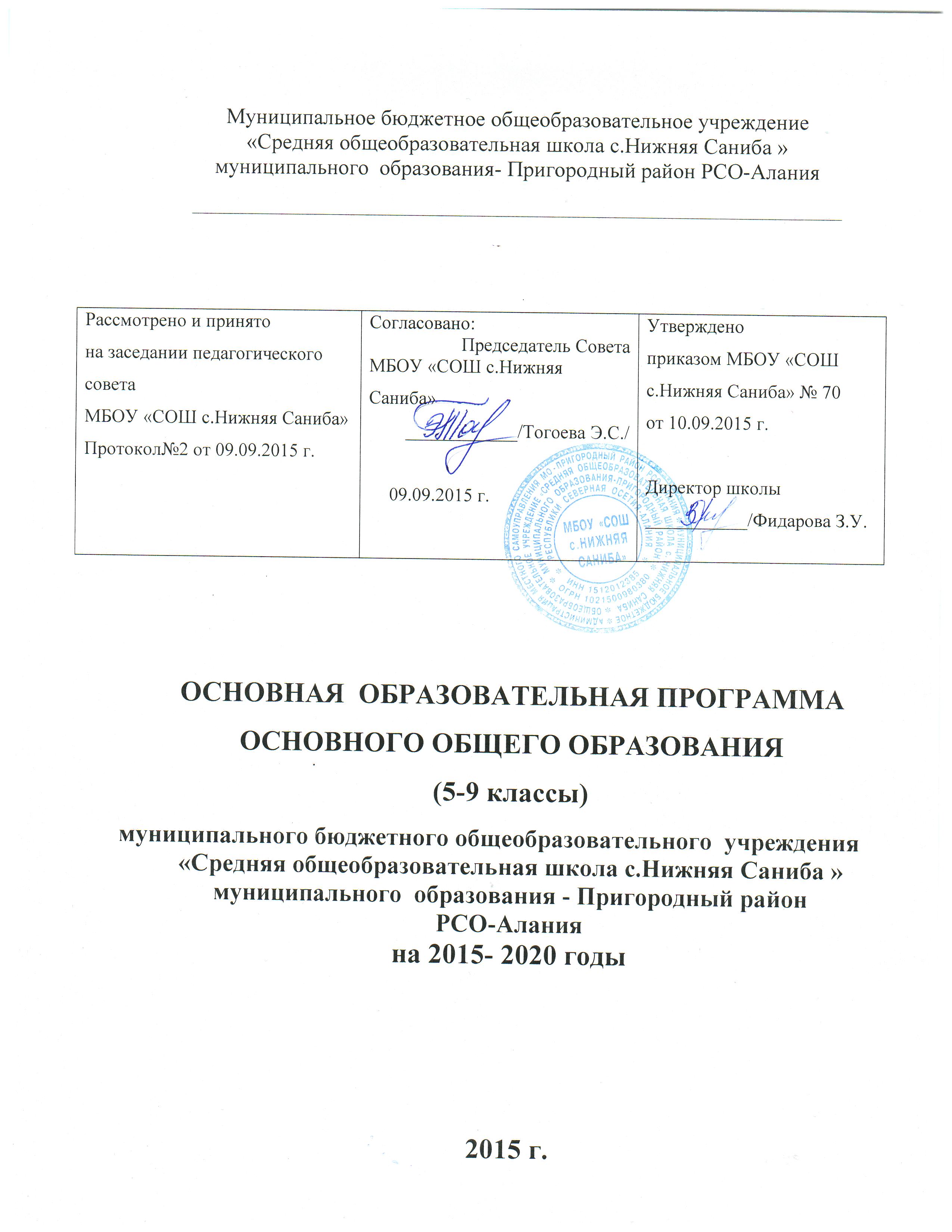 2Содержание1.Целевой раздел………………………………………………………………………………….41.1. Пояснительная записк…………………………………………………………………….….41.1.1.Цели и задачи реализации основной образовательной программы…………………..….51.1.2.Принципы и подходы к формированию образовательной программы .………………...51.2. Планируемые результаты освоения обучающимися основной образовательной про-граммы основного общего образования........................................................................................ 71.2.1. Общие положения ................................................................................................................. 71.2.2. Структура планируемых результатов .................................................................................. 81.2.3. Личностные результаты освоения ООП………………………………...………………...91.2.4. Метапредметные результаты освоения ООП .................................................................. .101.2.4.1. Регулятивные УУД……………………………………………………………….……..111.2.4.1. Познавательные УУД……………………………………………………………….......131.2.4.3. Коммуникативные УУД………………………………………………………………...141.2.5. Предметные результаты ………………………………………...……………………..…151.2.5.1. Русский язык ..................................................................................................................... 151.2.5.2. Литература ........................................................................................................................ 171.2.5.3. Иностранный язык (английский) .................................................................................... 201.2.5.4. История России. Всеобщая история ............................................................................... 251.2.5.5. Обществознание ............................................................................................................... 271.2.5.6. География .......................................................................................................................... 321.2.5.7. Математика………………………………………………………………………………341.2.5.8. Информатика..................................................................................................................... 521.2.5.9. Физика……………………………………………………………………………………551.2.5.10. Биология .......................................................................................................................... 591.2.5.11. Изобразительное искусство ........................................................................................... 631.2.5.12. Музыка……………………………...………………………………………….……….691.2.5.13.Технология ....................................................................................................................... 711.2.5.14. Физическая культура ...................................................................................................... 771.2.5.15. Основы безопасности жизнедеятельности................................................................... 781.3. Система оценки достижения планируемых результатов освоения основной образова-тельной программы основного общего образования ................................................................. 811.3.1. Общие положения…………………………………………………………………………811.3.2. Особенности оценки личностных, метапредметных и предметных результатов..……831.3.2.1. Особенности оценки личностных результатов………………………………………..831.3.2.2. Особенности оценки метапредметных результатов…………………………………..831.3.2.3. Особенности оценки предметных результатов………………………………………..841.3.3. Организация и содержание оценочных процедур…………………………………..…..851.3.4. Оценка деятельности МБОУ «СОШ с.Н.Саниба»»………………………… …………..872.Содержательный раздел……………………………………………………………………..932.1. Программа развития универсальных учебных действий, включающая формированиекомпетенций обучающихся в области использования информационно-коммуникационныхтехнологий, учебно-исследовательской и проектной деятельности ........................................ 932.2. Примерные программы учебных предметов, курсов .......................................................... 982.2.1 Общие положения ................................................................................................................ 982.2.2. Основное содержание учебных предметов на уровне основного общего образования......................................................................................................................................................... 992.2.2.1. Русский язык ..................................................................................................................... 99232.2.2.2. Литература ...................................................................................................................... 1092.2.2.3. Иностранный язык.......................................................................................................... 1372.2.2.4. История России. Всеобщая история ............................................................................. 1432.2.2.5. Обществознание ............................................................................................................. 1682.2.2.6. География ........................................................................................................................ 1722.2.2.7. Математика ..................................................................................................................... 1842.2.2.8. Информатика................................................................................................................... 2062.2.2.9. Физика…………………………………………………………………………………..2122.2.2.10. Биология ........................................................................................................................ 2182.2.2.11. Изобразительное искусство ......................................................................................... 2272.2.2.12. Музыка……………………………………………………………………...…...…….2332.2.2.13. Технология .................................................................................................................... 2402.2.2.14. Физическая культура .................................................................................................... 2572.2.2.15. Основы безопасности жизнедеятельности................................................................. 2632.3. Программа воспитания и социализации обучающихся .................................................... 2682.4. Программа коррекционной работы .................................................................................... 2952.4.5. Планируемые результаты коррекционной работы......................................................... 2983. Организационный раздел………………………………………………………………….3163.1. Учебный план 5- класса на 2015-2016 учебный год .................... ................................. 3193.1.1. Календарный учебный график ......................................................................................... 3193.1.2. План внеурочной деятельности 5-класса  на 2015-2016 учебный год ..................... 3203.2.Система условий реализации основной образовательной программы ............................ 3213.2.1. Кадровые условия……………………………………………………………………..…3213.2.2. Психолого-педагогические сопровождение…………………………………………....3233.2.3. Финансово-экономические условия реализации образовательной программы…..…..3243.2.4.Материально-технические условия реализации основной образовательной програм-мы……………………………………………………………………………………………..… 3253.2.5.Информационно-методические условия реализации основной образовательной про-граммы …………………………………………………………………………………………328341. Целевой раздел1.1 Пояснительная запискаПредставленная основная образовательная программа основного общего образованияопределяет содержание и организацию образовательного процесса на ступени основногообщего образования (5-9 класс) и направлена на формирование общей культуры, духовно-нравственное, социальное, личностное и интеллектуальное развитие обучающихся, созда-ние основы для самостоятельной реализации учебной деятельности, обеспечивающей соци-альную успешность, развитие творческих способностей, саморазвитие и самосовершен-ствование, сохранение и укрепление здоровья обучающихся.Основная образовательная программа основного общего образования разработана наоснове примерной основной образовательной программы основного общего образования1.Основная образовательная программа основного общего образования реализуется че-рез организацию урочной и внеурочной деятельности в соответствии с требованиями Феде-рального государственного образовательного стандарта основного общего образования(ФГОС ООО) и санитарно-эпидемиологическими правилами и нормативами.Реализующее представленную программу Муниципальное общеобразовательноеучреждение «Средняя общеобразовательная школа с.Нижняя Саниба » (далее — МБОУ «СОШ с.Нижняя Саниба», лицензия на право ведения образовательной деятельности серия 15Л01        № 0001078 от 01 июня 2015 г., регистрационный № 2157, срок действия лицензии бессрочно,  выдана Министерством образования Московской области); свидетельство о государственной аккредитации серия 15А02 № 0000041 от 25 сентября 2015 г., регистрационный № 1069, выдано Министерством образования и науки РСО -Алания .Миссия МБОУ «СОШ с.Нижняя Саниба»- создание модели образовательной среды, предоставляющей каждому участнику образовательного процесса возможность сформировать и реализовать ключевые компетенции, делать осознанный выбор и нести за него ответственность.Настоящая программа разработана педагогическим коллективом МБОУ «СОШ с.Нижняя Саниба»- с привлечением с привлечением органов общественного управления. Программа согласована с председателем Совета школы  МБОУ «СОШ с.Нижняя Саниба»-» и утверждена директором школы.Порядок согласования и утверждения настоящей программы обеспечивает государственно-общественный характер управления образовательной организацией. МБОУ «СОШ с.Нижняя Саниба»-реализующее представленную программу, обеспечивает ознакомление обучающихся и         их родителей (законных представителей) как участников образовательного процесса (образо-вательных  отношений) сУставом и другими документами, регламентирующими осуществление образователь-ного процесса;их правами и обязанностями в части формирования и реализации основной образо-вательной программы основного общего образования, установленными законодательствомРоссийской Федерации и Уставом.Права и обязанности родителей (законных представителей) обучающихся в части, каса-ющейся участия в формировании и обеспечении освоения своими детьми представленнойпрограммы основного общего образования, могут закрепляться в заключенном между нимии МБОУ «СОШ с.Нижняя Саниба»- договоре, отражающем ответственность субъектов                образования за конечные результаты освоения основной образовательной программы.    Заключение договора происходит в заявительном со стороны родителей (законных  представителей) порядке.1 Примерная основная образовательная программа основного общего образования (одобрена решениемФедерального учебно-методического объединения по общему образованию – протокол от 8 апреля 2015 г. №1/15, в редакции протокола № 3/15 от 28.10.2015 Федерального учебно -методического объединения по обще-му образованию).451.1.1. Цели и задачи реализации основной образовательной программыЦелями реализации основной образовательной программы основного общего образо-вания являются:достижение выпускниками планируемых результатов: знаний, умений, навыков, ком-петенций и компетентностей, определяемых личностными, семейными, общественными,государственными потребностями и возможностями обучающегося среднего школьноговозраста, индивидуальными особенностями его развития и состояния здоровья;становление и развитие личности обучающегося в ее самобытности, уникальности,неповторимости.достижение поставленных целей при разработке и реализации образовательной органи-зацией основной образовательной программы основного общего образования предусматри-вает решение следующих основных задач:обеспечение соответствия основной образовательной программы требованиям Феде-рального государственного образовательного стандарта основного общего образования(ФГОС ООО);обеспечение преемственности начального общего, основного общего, среднего общегообразования;обеспечение доступности получения качественного основного общего образования,достижение планируемых результатов освоения основной образовательной программы ос-новного общего образования всеми обучающимися, в том числе детьми-инвалидами идетьми с ОВЗ;установление требований к воспитанию и социализации обучающихся как части обра-зовательной программы и соответствующему усилению воспитательного потенциала шко-лы, обеспечению индивидуализированного психолого-педагогического сопровождениякаждого обучающегося, формированию образовательного базиса, основанного не только назнаниях, но и на соответствующем культурном уровне развития личности, созданию необ-ходимых условий для ее самореализации;обеспечение эффективного сочетания урочных и внеурочных форм организации учеб-ных занятий, взаимодействия всех участников образовательных отношений;взаимодействие образовательной организации при реализации основной образовательнойпрограммы с социальными партнерами;выявление и развитие способностей обучающихся, в том числе детей, проявивших вы-дающиеся способности, детей с ОВЗ и инвалидов, их интересов через систему клубов, сек-ций, студий и кружков, общественно полезную деятельность, в том числе с использованиемвозможностей образовательных организаций дополнительного образования;организацию интеллектуальных и творческих соревнований, научно-техническоготворчества, проектной и учебно-исследовательской деятельности;участие обучающихся, их родителей (законных представителей), педагогических работни-ков и общественности в проектировании и развитии внутришкольной социальной среды,школьного уклада;включение обучающихся в процессы познания и преобразования внешкольной социальнойсреды (населенного пункта, района, города) для приобретения опыта реального управленияи действия;социальное и учебно-исследовательское проектирование, профессиональная ориентацияобучающихся при поддержке педагогов, психологов, социальных педагогов, сотрудниче-ство с базовыми предприятиями, учреждениями профессионального образования, центрамипрофессиональной работы;сохранение и укрепление физического, психологического и социального здоровья обучаю-щихся, обеспечение их безопасности.561.1.2. Принципы и подходы к формированию основной образовательной программыВ основе реализации данной образовательной программы лежит системно-деятельностный подход, который предполагает: воспитание и развитие качеств личности, отвечающих требованиям информационногообщества, инновационной экономики, задачам построения российского гражданского об-щества на основе принципов толерантности, диалога культур и уважения его многонацио-нального, поликультурного и поликонфессионального состава; формирование соответствующей целям общего образования социальной среды развитияобучающихся в системе образования, переход к стратегии социального проектирования иконструирования на основе разработки содержания и технологий образования, определяю-щих пути и способы достижения желаемого уровня (результата) личностного и познава-тельного развития обучающихся; ориентацию на достижение цели и основного результата образования — развитие на ос-нове освоения универсальных учебных действий, познания и освоения мира личности обу-чающегося, его активной учебно-познавательной деятельности, формирование его готовно-сти к саморазвитию и непрерывному образованию; признание решающей роли содержания образования, способов организации образова-тельной деятельности и учебного сотрудничества в достижении целей личностного и соци-ального развития обучающихся; учёт индивидуальных возрастных, психологических и физиологических особенностейобучающихся, роли, значения видов деятельности и форм общения при построении образо-вательного процесса и определении образовательно-воспитательных целей и путей их до-стижения; разнообразие индивидуальных образовательных траекторий и индивидуального разви-тия каждого обучающегося, в том числе одарённых детей, детей-инвалидов и детей с огра-ниченными возможностями здоровья.ООП основного общего образования МБОУ «СОШ с.Нижняя Саниба»- обеспечивает преемственность с ООП начального общего образования, реализуется, опираясь на возраст-ные особенности подросткового возраста, который включает в себя возрастной периодс 11 до 15 лет.Основная образовательная программа сформированна с учетом психолого-педагогических особенностей развития детей 11-15 лет, связанных: с переходом от учебных действий, характерных для начальной школы и осуществляе-мых только совместно с классом как учебной общностью и под руководством учителя, отспособности только осуществлять принятие заданной педагогом и осмысленной цели ковладению этой учебной деятельностью на ступени основной школы в единстве мотива-ционно-смыслового и операционно-технического компонентов, становление которой осу-ществляется в форме учебного исследования, к новой внутренней позиции обучающегося -направленности на самостоятельный познавательный поиск, постановку учебных целей,освоение и самостоятельное осуществление контрольных и оценочных действий, инициа-тиву в организации учебного сотрудничества; с осуществлением на каждом возрастном уровне (11—13 и 13—15 лет) благодаря разви-тию рефлексии общих способов действий и возможностей их переноса в различные учебно-предметные области, качественного преобразования учебных действий моделирования,контроля и оценки и перехода от самостоятельной постановки обучающимися новых учеб-ных задач к развитию способности проектирования собственной учебной деятельности ипостроению жизненных планов во временнóй перспективе; с формированием у обучающегося научного типа мышления, который ориентирует егона общекультурные образцы, нормы, эталоны и закономерности взаимодействия с окружа-ющим миром; с овладением коммуникативными средствами и способами организации кооперации исотрудничества; развитием учебного сотрудничества, реализуемого в отношениях обуча-67ющихся с учителем и сверстниками; с изменением формы организации учебной деятельности и учебного сотрудничества отклассно-урочной к лабораторно-семинарской и лекционно-лабораторной исследователь-ской.Переход обучающегося в основную школу совпадает с первым этапом подростковогоразвития - переходом к кризису младшего подросткового возраста (11–13 лет, 5–7 классы),характеризующимся началом перехода от детства к взрослости, при котором центральными специфическим новообразованием в личности подростка является возникновение и раз-витие самосознания – представления о том, что он уже не ребенок, т. е. чувства взрослости,а также внутренней переориентацией подростка с правил и ограничений, связанных с мора-лью послушания, на нормы поведения взрослых.Второй этап подросткового развития (14–15 лет, 8–9 классы), характеризуется:бурным, скачкообразным характером развития, т. е. происходящими за сравнительно ко-роткий срок многочисленными качественными изменениями прежних особенностей, инте-ресов и отношений ребенка, появлением у подростка значительных субъективных трудно-стей и переживаний; стремлением подростка к общению и совместной деятельности сосверстниками; особой чувствительностью к морально-этическому «кодексу товарищества»,в котором заданы важнейшие нормы социального поведения взрослого мира; обостренной,в связи с возникновением чувства взрослости, восприимчивостью к усвоению норм, ценно-стей и способов поведения, которые существуют в мире взрослых и в их отношениях, по-рождающей интенсивное формирование нравственных понятий и убеждений, выработкупринципов, моральное развитие личности; т.е. моральным развитием личности; сложнымиповеденческими проявлениями, вызванными противоречием между потребностью подрост-ков в признании их взрослыми со стороны окружающих и собственной неуверенностью вэтом, проявляющимися в разных формах непослушания, сопротивления и протеста; изме-нением социальной ситуации развития: ростом информационных перегрузок, характеромсоциальных взаимодействий, способами получения информации (СМИ, телевидение, Ин-тернет).Учет особенностей подросткового возраста, успешность и своевременность формиро-вания новообразований познавательной сферы, качеств и свойств личности связывается сактивной позицией учителя, а также с адекватностью построения образовательного процес-са и выбором условий и методик обучения.Объективно необходимое для подготовки к будущей жизни развитие социальнойвзрослости подростка требует и от родителей (законных представителей) решения соответ-ствующей задачи воспитания подростка в семье, смены прежнего типа отношений на но-вый.1.2. Планируемые результаты освоения обучающимися основной образовательнойпрограммы основного общего образования1.2.1. Общие положенияПланируемые результаты освоения основной образовательной программы основногообщего образования (ООП ООО) представляют собой систему ведущих целевых установоки ожидаемых результатов освоения всех компонентов, составляющих содержательную ос-нову образовательной программы иобеспечивают связь между требованиями ФГОС ООО, образовательным процессом исистемой оценки результатов освоения ООП ООО,выступают содержательной и критериальной основой для разработки программ учеб-ных предметов, курсов, учебно-методической литературы, программ воспитания и социали-зации, с одной стороны, и системы оценки результатов – с другой.В соответствии с требованиями ФГОС ООО система планируемых результатов – лич-ностных, метапредметных и предметных – устанавливает и описывает классы учебно-78познавательных и учебно-практических задач, которые осваивают учащиеся в ходе обуче-ния, особо выделяя среди них те, которые выносятся на итоговую оценку, в том числе госу-дарственную итоговую аттестацию выпускников. Успешное выполнение этих задач требуетот учащихся овладения системой учебных действий (универсальных и специфических длякаждого учебного предмета: регулятивных, коммуникативных, познавательных) с учебнымматериалом и, прежде всего, с опорным учебным материалом, служащим основой для по-следующего обучения.В соответствии с реализуемой ФГОС ООО деятельностной парадигмой образованиясистема планируемых результатов строится на основе уровневого подхода: выделения ожи-даемого уровня актуального развития большинства обучающихся и ближайшей перспекти-вы их развития. Такой подход позволяет определять динамическую картину развития обу-чающихся, поощрять продвижение обучающихся, выстраивать индивидуальные траекторииобучения с учетом зоны ближайшего развития ребенка.1.2.2. Структура планируемых результатовПланируемые результаты опираются на ведущие целевые установки, отражающиеос-новной, сущностный вклад каждой изучаемой программы в развитие личности обучающих-ся, их способностей.В структуре планируемых результатов выделяется следующие группы:1. Личностные результаты освоения основной образовательной программы представленыв соответствии с группой личностных результатов и раскрывают и детализируют основныенаправленности этих результатов. Оценка достижения этой группы планируемых результа-тов ведется в ходе процедур, допускающих предоставление и использование исключитель-но неперсонифицированной информации.2.Метапредметные результаты освоения основной образовательной программы представ-лены в соответствии с подгруппами универсальных учебных действий, раскрывают и дета-лизируют основные направленности метапредметных результатов.3.Предметные результаты освоения основной образовательной программы представленыв соответствии с группами результатов учебных предметов, раскрывают и детализируютих.Предметные результаты приводятся в блоках «Выпускник научится» и «Выпускникполучит возможность научиться», относящихся к каждому учебному предмету: «Русскийязык», «Литература», «Иностранный язык», «История России. Всеобщая история», «Обще-ствознание», «География», «Математика», «Информатика», «Физика», «Биология», «Хи-мия», «Изобразительное искусство», «Музыка», «Технология», «Физическая культура» и«Основы безопасности жизнедеятельности».Планируемые предметные результаты освоения родного языка и родной литературыразрабатываются в соответствии с содержанием и особенностями изучения этих курсовучебно-методическими объединениями (УМО) субъектов Российской Федерации.Планируемые результаты, отнесенные к блоку «Выпускник научится», ориентируютпользователя в том, достижение какого уровня освоения учебных действий с изучаемымопорным учебным материалом ожидается от выпускника. Критериями отбора результатовслужат их значимость для решения основных задач образования на данном уровне и необ-ходимость для последующего обучения, а также потенциальная возможность их достиже-ния большинством обучающихся. Иными словами, в этот блок включается такой кругучебных задач, построенных на опорном учебном материале, овладение которыми принци-пиально необходимо для успешного обучения и социализации и которые могут быть освое-ны всеми обучающихся.Достижение планируемых результатов, отнесенных к блоку «Выпускник научится»,89выносится на итоговое оценивание, которое может осуществляться как в ходе обучения (спомощью накопленной оценки или портфеля индивидуальных достижений), так и в концеобучения, в том числе в форме государственной итоговой аттестации. Оценка достиженияпланируемых результатов этого блока на уровне ведется с помощью заданий базовогоуровня, а на уровне действий, составляющих зону ближайшего развития большинства обу-чающихся, – с помощью заданий повышенного уровня. Успешное выполнение обучающи-мися заданий базового уровня служит единственным основанием для положительного ре-шения вопроса о возможности перехода на следующийуровень обучения.В блоке «Выпускник получит возможность научиться» приводятся планируемыерезультаты, характеризующие систему учебных действий в отношении знаний, умений,навыков, расширяющих и углубляющих понимание опорного учебного материала или вы-ступающих как пропедевтика для дальнейшего изучения данного предмета. Уровень до-стижений, соответствующий планируемым результатам этого блока, могут продемонстри-ровать отдельные мотивированные и способные обучающиеся. В повседневной практикепреподавания цели данного блока не отрабатываются со всеми без исключения обучаю-щимися как в силу повышенной сложности учебных действий, так и в силу повышеннойсложности учебного материала и/или его пропедевтического характера на данномуровнеобучения. Оценка достижения планируемых результатов ведется преимущественно в ходепроцедур, допускающих предоставление и использование исключительно неперсонифици-рованной информации. Соответствующая группа результатов в тексте выделена курси-вом.Задания, ориентированные на оценку достижения планируемых результатов из блока«Выпускник получит возможность научиться», могут включаться в материалы итоговогоконтроля блока «Выпускник научится». Основные цели такого включения – предоставитьвозможность обучающимся продемонстрировать овладение более высоким (по сравнению сбазовым) уровнем достижений и выявить динамику роста численности наиболее подготов-ленных обучающихся. При этом невыполнение обучающимися заданий, с помощью кото-рых ведется оценка достижения планируемых результатов данного блока, не является пре-пятствием для перехода на следующий уровень обучения. В ряде случаев достижение пла-нируемых результатов этого блока целесообразно вести в ходе текущего и промежуточногооценивания, а полученные результаты фиксировать в виде накопленной оценки (например,в форме портфеля достижений) и учитывать при определении итоговой оценки.Подобная структура представления планируемых результатов подчеркивает тот факт,что при организации образовательного процесса, направленного на реализацию и достиже-ние планируемых результатов, от учителя требуется использование таких педагогическихтехнологий, которые основаны на дифференциации требований к подготовке обучающихся.1.2.3. Личностные результаты освоения основной образовательной программы:1. Российская гражданская идентичность (патриотизм, уважение к Отечеству, к прошлому инастоящему многонационального народа России, чувство ответственности и долга передРодиной, идентификация себя в качестве гражданина России, субъективная значимость ис-пользования русского языка и языков народов России, осознание и ощущение личностнойсопричастности судьбе российского народа). Осознание этнической принадлежности, зна-ние истории, языка, культуры своего народа, своего края, основ культурного наследиянародов России и человечества (идентичность человека с российской многонациональнойкультурой, сопричастность истории народов и государств, находившихся на территориисовременной России); интериоризация гуманистических, демократических и традиционныхценностей многонационального российского общества. Осознанное, уважительное и доб-рожелательное отношение к истории, культуре, религии, традициям, языкам, ценностямнародов России и народов мира.2. Готовность и способность обучающихся к саморазвитию и самообразованию на основемотивации к обучению и познанию; готовность и способность осознанному выбору и по-910строению дальнейшей индивидуальной траектории образования на базе ориентировки вмире профессий и профессиональных предпочтений, с учетом устойчивых познавательныхинтересов.3. Развитое моральное сознание и компетентность в решении моральных проблем на основеличностного выбора, формирование нравственных чувств и нравственного поведения, осо-знанного и ответственного отношения к собственным поступкам (способность к нравствен-ному самосовершенствованию; веротерпимость, уважительное отношение к религиознымчувствам, взглядам людей или их отсутствию; знание основных норм морали, нравствен-ных, духовных идеалов, хранимых в культурных традициях народов России, готовность наих основе к сознательному самоограничению в поступках, поведении, расточительном по-требительстве; сформированность представлений об основах светской этики, культуры тра-диционных религий, их роли в развитии культуры и истории России и человечества, в ста-новлении гражданского общества и российской государственности; понимание значениянравственности, веры и религии в жизни человека, семьи и общества). Сформированностьответственного отношения к учению; уважительного отношения к труду, наличие опытаучастия в социально значимом труде. Осознание значения семьи в жизни человека и обще-ства, принятие ценности семейной жизни, уважительное и заботливое отношение к членамсвоей семьи.4. Сформированность целостного мировоззрения, соответствующего современному уровнюразвития науки и общественной практики, учитывающего социальное, культурное, языко-вое, духовное многообразие современного мира.5. Осознанное, уважительное и доброжелательное отношение к другому человеку, его мне-нию, мировоззрению, культуре, языку, вере, гражданской позиции. Готовность и способ-ность вести диалог с другими людьми и достигать в нем взаимопонимания (идентификациясебя как полноправного субъекта общения, готовность к конструированию образа партнерапо диалогу, готовность к конструированию образа допустимых способов диалога, готов-ность к конструированию процесса диалога как конвенционирования интересов, процедур,готовность и способность к ведению переговоров). 6. Освоенность социальных норм, правил поведения, ролей и форм социальной жизни                                           в группах и сообществах. Участие в школьном самоуправлении и общественной жизни                                     в пределах возрастных компетенций с учетом региональных, этнокультурных, социальных и экономических особенностей (формирование готовности к участию в процессе упорядочения социальных связей и отношений, в которые включены и которые формируют сами учащиеся; включенность в непосредственное гражданское участие, готовность участвовать в жизнедеятельности подросткового общественного объединения, продуктивно взаимодействующего с социальной средой и социальными институтами; идентификация себя в качестве субъекта социальных преобразований, освоение компетентностей в сфере организаторской деятельности; интериоризация ценностей созидательного отношения к окружающей действительности, ценностей социального творчества, ценности продуктивной организации совместной деятельности, самореализации в группе и организации, ценности «другого» как равноправного партнера, формирование компетенций анализа, проектирования, организации деятельности, рефлексии изменений, способов взаимовыгодного сотрудничества, способов реализации собственного лидерского потенциала).7. Сформированность ценности здорового и безопасного образа жизни; интериоризацияправил индивидуального и коллективного безопасного поведения в чрезвычайных ситуаци-ях, угрожающих жизни и здоровью людей, правил поведения на транспорте и на дорогах.8. Развитость эстетического сознания через освоение художественного наследия народовРоссии и мира, творческой деятельности эстетического характера (способность пониматьхудожественные произведения, отражающие разные этнокультурные традиции; сформиро-ванность основ художественной культуры обучающихся как части их общей духовнойкультуры, как особого способа познания жизни и средства организации общения; эстетиче-ское, эмоционально-ценностное видение окружающего мира; способность к эмоционально-1011ценностному освоению мира, самовыражению и ориентации в художественном и нрав-ственном пространстве культуры; уважение к истории культуры своего Отечества, выра-женной в том числе в понимании красоты человека; потребность в общении с художествен-ными произведениями, сформированность активного отношения к традициям художе-ственной культуры как смысловой, эстетической и личностно-значимой ценности).9. Сформированность основ экологической культуры, соответствующей современномууровню экологического мышления, наличие опыта экологически ориентированной рефлек-сивно-оценочной и практической деятельности в жизненных ситуациях (готовность к ис-следованию природы, к занятиям сельскохозяйственным трудом, к художественно-эстетическому отражению природы, к занятиям туризмом, в том числе экотуризмом, к осу-ществлению природоохранной деятельности).1.2.4. Метапредметные результаты освоения основной образовательной программы:Метапредметные результаты, включают освоенные обучающимися межпредметные поня-тия и универсальные учебные действия (регулятивные, познавательные, коммуникатив-ные).Межпредметные понятия. Условием формирования межпредметных понятий, напримертаких как система, факт, закономерность, феномен, анализ, синтезявляется овладение обу-чающимися основами читательской компетенции, приобретение навыков работы с инфор-мацией, участие в проектной деятельности. В основной школе на всех предметах будетпродолжена работа по формированию и развитию основ читательской компетенции. Обу-чающиеся овладеют чтением как средством осуществления своих дальнейших планов: про-должения образования и самообразования, осознанного планирования своего актуального иперспективного круга чтения, в том числе досугового, подготовки к трудовой и социальнойдеятельности. У выпускников будет сформирована потребность в систематическом чтениикак средстве познания мира и себя в этом мире, гармонизации отношений человека и обще-ства, создании образа «потребного будущего».При изучении учебных предметов обучающиеся усовершенствуют приобретённые на пер-вомуровне навыки работы с информацией и пополнят их. Они смогут работать с текстами,преобразовывать и интерпретировать содержащуюся в них информацию, в том числе:систематизировать, сопоставлять, анализировать, обобщать и интерпретировать ин-формацию, содержащуюся в готовых информационных объектах;выделять главную и избыточную информацию, выполнять смысловое свёртывание вы-деленных фактов, мыслей; представлять информацию в сжатой словесной форме (в видеплана или тезисов) и в наглядно-символической форме (в виде таблиц, графических схем идиаграмм, карт понятий — концептуальных диаграмм, опорных конспектов);заполнять и дополнять таблицы, схемы, диаграммы, тексты.В ходе изучения всех учебных предметов обучающиеся приобретут опыт проектнойдеятельности как особой формы учебной работы, способствующей воспитанию самостоя-тельности, инициативности, ответственности, повышению мотивации и эффективностиучебной деятельности; в ходе реализации исходного замысла на практическом уровне овла-деют умением выбирать адекватные стоящей задаче средства, принимать решения, в томчисле и в ситуациях неопределённости. Они получат возможность развить способность кразработке нескольких вариантов решений, к поиску нестандартных решений, поиску иосуществлению наиболее приемлемого решения.Перечень ключевых межпредметных понятий определяется в ходе разработки основ-ной образовательной программы основного общего образования образовательной органи-зации в зависимости от материально-технического оснащения, кадрового потенциала, ис-пользуемых методов работы и образовательных технологий.В соответствии ФГОС ООО выделяются три группы универсальных учебных действий:регулятивные, познавательные, коммуникативные.11121.2.4.1. Регулятивные УУД.1. Умение самостоятельно определять цели обучения, ставить и формулировать новые за-дачи в учебе и познавательной деятельности, развивать мотивы и интересы своей познава-тельной деятельности. Обучающийся сможет: анализировать существующие и планировать будущие образовательные результаты; идентифицировать собственные проблемы и определять главную проблему; выдвигать версии решения проблемы, формулировать гипотезы, предвосхищать конеч-ный результат; ставить цель деятельности на основе определенной проблемы и существующих воз-можностей; формулировать учебные задачи как шаги достижения поставленной цели деятельности; обосновывать целевые ориентиры и приоритеты ссылками на ценности, указывая и обосновывая логическую последовательность шагов.1.Умение самостоятельно планировать пути достижения целей, в том числе альтернатив-ные, осознанно выбирать наиболее эффективные способы решения учебных и познаватель-ных задач. Обучающийся сможет: определять необходимые действие(я) в соответствии с учебной и познавательной зада-чей и составлять алгоритм их выполнения; обосновывать и осуществлять выбор наиболее эффективных способов решения учеб-ных и познавательных задач; определять/находить, в том числе из предложенных вариантов, условия для выполне-ния учебной и познавательной задачи; выстраивать жизненные планы на краткосрочное будущее (заявлять целевые ориенти-ры, ставить адекватные им задачи и предлагать действия, указывая и обосновывая логи-ческую последовательность шагов); выбирать из предложенных вариантов и самостоятельно искать средства/ресурсы длярешения задачи/достижения цели; составлять план решения проблемы (выполнения проекта, проведения исследования); определять потенциальные затруднения при решении учебной и познавательной задачии находить средства для их устранения; описывать свой опыт, оформляя его для передачи другим людям в виде технологиирешения практических задач определенного класса; планировать и корректировать свою индивидуальную образовательную траекторию.2.Умение соотносить свои действия с планируемыми результатами, осуществлять кон-троль своей деятельности в процессе достижения результата, определять способы действийв рамках предложенных условий и требований, корректировать свои действия в соответ-ствии с изменяющейся ситуацией. Обучающийся сможет: определять совместно с педагогом и сверстниками критерии планируемых результатови критерии оценки своей учебной деятельности; систематизировать (в том числе выбирать приоритетные) критерии планируемых ре-зультатов и оценки своей деятельности; отбирать инструменты для оценивания своей деятельности, осуществлять самокон-троль своей деятельности в рамках предложенных условий и требований; оценивать свою деятельность, аргументируя причины достижения или отсутствия пла-нируемого результата; находить достаточные средства для выполнения учебных действий в изменяющейсяситуации и/или при отсутствии планируемого результата; работая по своему плану, вносить коррективы в текущую деятельность на основе ана-лиза изменений ситуации для получения запланированных характеристик продук-та/результата; устанавливать связь между полученными характеристиками продукта и характеристи-ками процесса деятельности и по завершении деятельности предлагать изменение харак-1213теристик процесса для получения улучшенных характеристик продукта; сверять свои действия с целью и, при необходимости, исправлять ошибки самостоя-тельно.4. Умение оценивать правильность выполнения учебной задачи, собственные возможностиее решения. Обучающийся сможет: определять критерии правильности (корректности) выполнения учебной задачи; анализировать и обосновывать применение соответствующего инструментария для вы-полнения учебной задачи; свободно пользоваться выработанными критериями оценки и самооценки, исходя изцели и имеющихся средств, различая результат и способы действий; оценивать продукт своей деятельности по заданным и/или самостоятельно определен-ным критериям в соответствии с целью деятельности обосновывать достижимость цели выбранным способом на основе оценки своих внут-ренних ресурсов и доступных внешних ресурсов; фиксировать и анализировать динамику собственных образовательных результатов.5. Владение основами самоконтроля, самооценки, принятия решений и осуществления осо-знанного выбора в учебной и познавательной. Обучающийся сможет: наблюдать и анализировать собственную учебную и познавательную деятельность идеятельность других обучающихся в процессе взаимопроверки; соотносить реальные и планируемые результаты индивидуальной образовательной де-ятельности и делать выводы; принимать решение в учебной ситуации и нести за него ответственность; самостоятельно определять причины своего успеха или неуспеха и находить способывыхода из ситуации неуспеха; ретроспективно определять, какие действия по решению учебной задачи или парамет-ры этих действий привели к получению имеющегося продукта учебной деятельности; демонстрировать приемы регуляции психофизиологических/ эмоциональных состоя-ний для достижения эффекта успокоения (устранения эмоциональной напряженности),эффекта восстановления (ослабления проявлений утомления), эффекта активизации (по-вышения психофизиологической реактивности).1.2.4.2. Познавательные УУД.1. Умение определять понятия, создавать обобщения, устанавливать аналогии, классифици-ровать, самостоятельно выбирать основания и критерии для классификации, устанавливатьпричинно-следственные связи, строить логическое рассуждение, умозаключение (индук-тивное, дедуктивное, по аналогии) и делать выводы. Обучающийся сможет: подбирать слова, соподчиненные ключевому слову, определяющие его признаки исвойства; выстраивать логическую цепочку, состоящую из ключевого слова и соподчиненныхему слов; выделять общий признак двух или нескольких предметов или явлений и объяснять ихсходство; объединять предметы и явления в группы по определенным признакам, сравнивать,классифицировать и обобщать факты и явления; выделять явление из общего ряда других явлений; определять обстоятельства, которые предшествовали возникновению связи между яв-лениями, из этих обстоятельств выделять определяющие, способные быть причиной дан-ного явления, выявлять причины и следствия явлений; строить рассуждение от общих закономерностей к частным явлениям и от частных яв-лений к общим закономерностям; строить рассуждение на основе сравнения предметов и явлений, выделяя при этом об-щие признаки;1314 излагать полученную информацию, интерпретируя ее в контексте решаемой задачи;самостоятельно указывать на информацию, нуждающуюся в проверке, предлагать и приме-нять способ проверки достоверности информации; вербализовать эмоциональное впечатление, оказанное на него источником; объяснять явления, процессы, связи и отношения, выявляемые в ходе познавательной иисследовательской деятельности (приводить объяснение с изменением формы представле-ния; объяснять, детализируя или обобщая; объяснять с заданной точки зрения); выявлять и называть причины события, явления, в том числе возможные /наиболее ве-роятные причины, возможные последствия заданной причины, самостоятельно осуществ-ляя причинно-следственный анализ; делать вывод на основе критического анализа разных точек зрения, подтверждать вы-вод собственной аргументацией или самостоятельно полученными данными.2. Умение создавать, применять и преобразовывать знаки и символы, модели и схемы длярешения учебных и познавательных задач. Обучающийся сможет: обозначать символом и знаком предмет и/или явление; определять логические связи между предметами и/или явлениями, обозначать данныелогические связи с помощью знаков в схеме; создавать абстрактный или реальный образ предмета и/или явления; строить модель/схему на основе условий задачи и/или способа ее решения; создавать вербальные, вещественные и информационные модели с выделением суще-ственных характеристик объекта для определения способа решения задачи в соответствиис ситуацией; преобразовывать модели с целью выявления общих законов, определяющих даннуюпредметную область; переводить сложную по составу (многоаспектную) информацию из графического илиформализованного (символьного) представления в текстовое, и наоборот; строить схему, алгоритм действия, исправлять или восстанавливать неизвестный ранееалгоритм на основе имеющегося знания об объекте, к которому применяется алгоритм; строить доказательство: прямое, косвенное, от противного; анализировать/рефлексировать опыт разработки и реализации учебного проекта, ис-следования (теоретического, эмпирического) на основе предложенной проблемной ситуа-ции, поставленной цели и/или заданных критериев оценки продукта/результата.3. Смысловое чтение. Обучающийся сможет: находить в тексте требуемую информацию (в соответствии с целями своей деятельно-сти); ориентироваться в содержании текста, понимать целостный смысл текста, структури-ровать текст; устанавливать взаимосвязь описанных в тексте событий, явлений, процессов; резюмировать главную идею текста; преобразовывать текст, «переводя» его в другую модальность, интерпретировать текст(художественный и нехудожественный – учебный, научно-популярный, информацион-ный, текст non-fiction); критически оценивать содержание и форму текста.4. Формирование и развитие экологического мышления, умение применять его в познава-тельной, коммуникативной, социальной практике и профессиональной ориентации. Обуча-ющийся сможет: определять свое отношение к природной среде; анализировать влияние экологических факторов на среду обитания живых организмов; проводить причинный и вероятностный анализ экологических ситуаций; прогнозировать изменения ситуации при смене действия одного фактора на действиедругого фактора;1415 распространять экологические знания и участвовать в практических делах по защитеокружающей среды; выражать свое отношение к природе через рисунки, сочинения, модели, проектные ра-боты.5. Развитие мотивации к овладению культурой активного использования словарей и другихпоисковых систем. Обучающийся сможет: определять необходимые ключевые поисковые слова и запросы; осуществлять взаимодействие с электронными поисковыми системами, словарями; формировать множественную выборку из поисковых источников для объективизациирезультатов поиска; соотносить полученные результаты поиска со своей деятельностью.1.2.4.3. Коммуникативные УУД1. Умение организовывать учебное сотрудничество и совместную деятельность с учителеми сверстниками; работать индивидуально и в группе: находить общее решение и разрешатьконфликты на основе согласования позиций и учета интересов; формулировать, аргументи-ровать и отстаивать свое мнение. Обучающийся сможет: определять возможные роли в совместной деятельности; играть определенную роль в совместной деятельности; принимать позицию собеседника, понимая позицию другого, различать в его речи:мнение (точку зрения), доказательство (аргументы), факты; гипотезы, аксиомы, теории; определять свои действия и действия партнера, которые способствовали или препят-ствовали продуктивной коммуникации; строить позитивные отношения в процессе учебной и познавательной деятельности; корректно и аргументированно отстаивать свою точку зрения, в дискуссии уметь вы-двигать контраргументы, перефразировать свою мысль (владение механизмом эквива-лентных замен); критически относиться к собственному мнению, с достоинством признавать ошибоч-ность своего мнения (если оно таково) и корректировать его; предлагать альтернативное решение в конфликтной ситуации; выделять общую точку зрения в дискуссии; договариваться о правилах и вопросах для обсуждения в соответствии с поставленнойперед группой задачей; организовывать учебное взаимодействие в группе (определять общие цели, распреде-лять роли, договариваться друг с другом и т. д.); устранять в рамках диалога разрывы в коммуникации, обусловленные непонимани-ем/неприятием со стороны собеседника задачи, формы или содержания диалога.2. Умение осознанно использовать речевые средства в соответствии с задачей коммуника-ции для выражения своих чувств, мыслей и потребностей для планирования и регуляциисвоей деятельности; владение устной и письменной речью, монологической контекстнойречью. Обучающийся сможет: определять задачу коммуникации и в соответствии с ней отбирать речевые средства; отбирать и использовать речевые средства в процессе коммуникации с другими людь-ми (диалог в паре, в малой группе и т. д.); представлять в устной или письменной форме развернутый план собственной деятель-ности; соблюдать нормы публичной речи, регламент в монологе и дискуссии в соответствии скоммуникативной задачей; высказывать и обосновывать мнение (суждение) и запрашивать мнение партнера врамках диалога; принимать решение в ходе диалога и согласовывать его с собеседником; создавать письменные «клишированные» и оригинальные тексты с использованием не-1516обходимых речевых средств; использовать вербальные средства (средства логической связи) для выделения смысло-вых блоков своего выступления; использовать невербальные средства или наглядные материалы, подготовлен-ные/отобранные под руководством учителя; делать оценочный вывод о достижении цели коммуникации непосредственно после за-вершения коммуникативного контакта и обосновывать его.3. Формирование и развитие компетентности в области использования информационно-коммуникационных технологий (далее – ИКТ). Обучающийся сможет: целенаправленно искать и использовать информационные ресурсы, необходимые длярешения учебных и практических задач с помощью средств ИКТ; выбирать, строить и использовать адекватную информационную модель для передачисвоих мыслей средствами естественных и формальных языков в соответствии с условия-ми коммуникации; выделять информационный аспект задачи, оперировать данными, использовать модельрешения задачи; использовать компьютерные технологии (включая выбор адекватных задаче инстру-ментальных программно-аппаратных средств и сервисов) для решения информационныхи коммуникационных учебных задач, в том числе: вычисление, написание писем, сочине-ний, докладов, рефератов, создание презентаций и др.; использовать информацию с учетом этических и правовых норм; создавать информационные ресурсы разного типа и для разных аудиторий, соблюдатьинформационную гигиену и правила информационной безопасности.1.2.5. Предметные результатыВ данном подразделе основной образовательной программы представлены планируе-мые предметные результаты ее освоения. Далее представлен перечень общеобразователь-ных предметов и соответствующие конкретным учебным предметам результаты1. При этомпланируемые результаты ориентированы на освоение всей программы полностью (с 5 по 9класс).1.2.5.1. Русский языкВыпускник научится: владеть навыками работы с учебной книгой, словарями и другими информационнымиисточниками, включая СМИ и ресурсы Интернета; владеть навыками различных видов чтения (изучающим, ознакомительным, просмот-ровым) и информационной переработки прочитанного материала; владеть различными видами аудирования (с полным пониманием, с пониманием ос-новного содержания, с выборочным извлечением информации) и информационной пере-работки текстов различных функциональных разновидностей языка; адекватно понимать, интерпретировать и комментировать тексты различных функцио-нально-смысловых типов речи (повествование, описание, рассуждение) и функциональ-ных разновидностей языка; участвовать в диалогическом и полилогическом общении, создавать устные монологи-ческие высказывания разной коммуникативной направленности в зависимости от целей,сферы и ситуации общения с соблюдением норм современного русского литературногоязыка и речевого этикета; создавать и редактировать письменные тексты разных стилей и жанров с соблюдением1 В разделе «Предметные результаты» не представлены результаты по предмету «Второй иностранныйязык (на примере английского языка)». Данный предмет в соответствии с учебным планом МБОУ «СОШ с.Нижняя Саниба»-не изучается. После введения данного предмета в учебный план, в программу будут внесены соответствую-щие изменения.1617норм современного русского литературного языка и речевого этикета; анализировать текст с точки зрения его темы, цели, основной мысли, основной и до-полнительной информации, принадлежности к функционально-смысловому типу речи ифункциональной разновидности языка; использовать знание алфавита при поиске информации; различать значимые и незначимые единицы языка; проводить фонетический и орфоэпический анализ слова; классифицировать и группировать звуки речи по заданным признакам, слова по задан-ным параметрам их звукового состава; членить слова на слоги и правильно их переносить; определять место ударного слога, наблюдать за перемещением ударения при измене-нии формы слова, употреблять в речи слова и их формы в соответствии с акцентологиче-скими нормами; опознавать морфемы и членить слова на морфемы на основе смыслового, грамматиче-ского и словообразовательного анализа; характеризовать морфемный состав слова, уточ-нять лексическое значение слова с опорой на его морфемный состав; проводить морфемный и словообразовательный анализ слов; проводить лексический анализ слова; опознавать лексические средства выразительности и основные виды тропов (метафора,эпитет, сравнение, гипербола, олицетворение); опознавать самостоятельные части речи и их формы, а также служебные части речи имеждометия; проводить морфологический анализ слова; применять знания и умения по морфемике и словообразованию при проведении мор-фологического анализа слов; опознавать основные единицы синтаксиса (словосочетание, предложение, текст); анализировать различные виды словосочетаний и предложений с точки зрения ихструктурно-смысловой организации и функциональных особенностей; находить грамматическую основу предложения; распознавать главные и второстепенные члены предложения; опознавать предложения простые и сложные, предложения осложненной структуры; проводить синтаксический анализ словосочетания и предложения; соблюдать основные языковые нормы в устной и письменной речи; опираться на фонетический, морфемный, словообразовательный и морфологическийанализ в практике правописания ; опираться на грамматико-интонационный анализ при объяснении расстановки знаковпрепинания в предложении; использовать орфографические словари.Выпускник получит возможность научиться: анализировать речевые высказывания с точки зрения их соответствия ситуации обще-ния и успешности в достижении прогнозируемого результата; понимать основные причи-ны коммуникативных неудач и уметь объяснять их; оценивать собственную и чужую речь с точки зрения точного, уместного и вырази-тельного словоупотребления; опознавать различные выразительные средства языка; писать конспект, отзыв, тезисы, рефераты, статьи, рецензии, доклады, интервью, очер-ки, доверенности, резюме и другие жанры; осознанно использовать речевые средства в соответствии с задачей коммуникации длявыражения своих чувств, мыслей и потребностей; планирования и регуляции своей дея-тельности; участвовать в разных видах обсуждения, формулировать собственную позицию и ар-гументировать ее, привлекая сведения из жизненного и читательского опыта;1718 характеризовать словообразовательные цепочки и словообразовательные гнезда; использовать этимологические данные для объяснения правописания и лексическогозначения слова; самостоятельно определять цели своего обучения, ставить и формулировать для себяновые задачи в учебе и познавательной деятельности, развивать мотивы и интересы своейпознавательной деятельности; самостоятельно планировать пути достижения целей, в том числе альтернативные, осо-знанно выбирать наиболее эффективные способы решения учебных и познавательных за-дач.1.2.5.2. ЛитератураВ соответствии с Федеральным государственным образовательным стандартом основногообщего образования предметными результатами изучения предмета «Литература» являются: осознание значимости чтения и изучения литературы для своего дальнейшего разви-тия; формирование потребности в систематическом чтении как средстве познания мира исебя в этом мире, как в способе своего эстетического и интеллектуального удовлетворе-ния; восприятие литературы как одной из основных культурных ценностей народа (отра-жающей его менталитет, историю, мировосприятие) и человечества (содержащей смыслы,важные для человечества в целом); обеспечение   культурной   самоидентификации,   осознание   коммуникативно-эстетических возможностей родного языка на основе изучения выдающихся произведе-ний российской культуры, культуры своего народа, мировой культуры; воспитание квалифицированного читателя со сформированным эстетическим вкусом,способного аргументировать свое мнение и оформлять его словесно в устных и письмен-ных высказываниях разных жанров, создавать развернутые высказывания аналитическогои интерпретирующего характера, участвовать в обсуждении прочитанного, сознательнопланировать свое досуговое чтение; развитие способности понимать литературные художественные произведения, вопло-щающие разные этнокультурные традиции; овладение процедурами эстетического и смыслового анализа текста на основе понима-ния принципиальных отличий литературного художественного текста от научного, дело-вого, публицистического и т. п., формирование умений воспринимать, анализировать,критически оценивать и интерпретировать прочитанное, осознавать художественную кар-тину жизни, отраженную в литературном произведении, на уровне не только эмоциональ-ного восприятия, но и интеллектуального осмысления.Конкретизируя эти общие результаты, обозначим наиболее важные предметные умения,формируемые у обучающихся в результате освоения программы по литературе основнойшколы (в скобках указаны классы, когда эти умения стоит активно формировать; в этихклассах можно уже проводить контроль сформированности этих умений): определять тему и основную мысль произведения (5–6 кл.); владеть различными видами пересказа (5–6 кл.), пересказывать сюжет; выявлять особенности композиции, основной конфликт, вычле-нять фабулу (6–7 кл.); характеризовать героев-персонажей, давать их сравнительные характеристики (5–6кл.); оценивать систему персонажей (6–7 кл.); находить основные изобразительно-выразительные средства, характерные для творче-ской манеры писателя, определять их художественные функции (5–7 кл.); выявлять особенности языка и стиля писателя (7–9 кл.); определять родо-жанровую специфику художественного произведения (5–9 кл.);1819 объяснять свое понимание нравственно-философской, социально-исторической и эсте-тической проблематики произведений (7–9 кл.); выделять в произведениях элементы художественной формы и обнаруживать связимежду ними (5–7 кл.), постепенно переходя к анализу текста; анализировать литературные произведения раз-ных жанров (8–9 кл.); выявлять и осмыслять формы авторской оценки героев, событий, характер авторскихвзаимоотношений с «читателем» как адресатом произведения (в каждом классе – на сво-ем уровне); пользоваться основными теоретико-литературными терминами и понятиями (в каждомклассе – умение пользоваться терминами, изученными в этом и предыдущих классах) какинструментом анализа и интерпретации художественного текста; представлять развернутый устный или письменный ответ на поставленные вопросы (вкаждом классе – на своем уровне); вести учебные дискуссии (7–9 кл.); собирать материал и обрабатывать информацию, необходимую для составления плана,тезисного плана, конспекта, доклада, написания аннотации, сочинения, эссе, литературно-творческой работы, создания проекта на заранее объявленную или самостоятельно/подруководством учителя выбранную литературную или публицистическую тему, для орга-низации дискуссии (в каждом классе – на своем уровне); выражать личное отношение к художественному произведению, аргументировать своюточку зрения (в каждом классе – на своем уровне); выразительно читать с листа и наизусть произведения/фрагменты произведений худо-жественной литературы, передавая личное отношение к произведению (5-9 класс); ориентироваться в информационном образовательном пространстве: работать с энцик-лопедиями, словарями, справочниками, специальной литературой (5–9 кл.); пользоватьсякаталогами библиотек, библиографическими указателями, системой поиска в Интернете(5–9 кл.) (в каждом классе – на своем уровне).При планировании предметных результатов освоения программы следует учитывать,что формирование различных умений, навыков, компетенций происходит у разных обуча-ющихся с разной скоростью и в разной степени и не заканчивается в школе.При оценке предметных результатов обучения литературе следует учитывать несколь-ко основных уровней сформированности читательской культуры.Iуровеньопределяется  наивно-реалистическим  восприятием  литературно-художественного произведения как истории из реальной жизни (сферы так называемой«первичной действительности»). Понимание текста на этом уровне осуществляется на ос-нове буквальной «распаковки» смыслов; к художественному миру произведения читательподходит с житейских позиций. Такое эмоциональное непосредственное восприятие, созда-ет основу для формирования осмысленного и глубокого чтения, но с точки зрения эстети-ческой еще не является достаточным. Оно характеризуется способностями читателя вос-производить содержание литературного произведения, отвечая на тестовые вопросы (устно,письменно) типа «Что? Кто? Где? Когда? Какой?», кратко выражать/определять свое эмо-циональное отношение к событиям и героям – качества последних только называются/перечисляются; способность к обобщениям проявляется слабо.К основным видам деятельности, позволяющим диагностировать возможности читате-лей I уровня, относятся акцентно-смысловое чтение; воспроизведение элементов содержа-ния произведения в устной и письменной форме (изложение, действие по действия по за-данному алгоритму с инструкцией); формулировка вопросов; составление системы вопро-сов и ответы на них (устные, письменные).Условно им соответствуют следующие типы диагностических заданий: выразительно прочтите следующий фрагмент; определите, какие события в произведении являются центральными; определите, где и когда происходят описываемые события;1920 опишите, каким вам представляется герой произведения, прокомментируйте сло-ва героя; выделите в тексте наиболее непонятные (загадочные, удивительные и т. п.) длявас места; ответьте на поставленный учителем/автором учебника вопрос; определите, выделите, найдите, перечислите признаки, черты, повторяющиесядетали и т. п.II уровень сформированности читательской культуры характеризуется тем, что обу-чающийся понимает обусловленность особенностей художественного произведения автор-ской волей, однако умение находить способы проявления авторской позиции у него покаотсутствуютУ читателей этого уровня формируется стремление размышлять над прочитанным, по-является умение выделять в произведении значимые в смысловом и эстетическом плане от-дельные элементы художественного произведения, а также возникает стремление находитьи объяснять связи между ними. Читатель этого уровня пытается аргументированно отвечатьна вопрос «Как устроен текст?»,умеет выделять крупные единицы произведения, пытаетсяопределять связи между ними для доказательства верности понимания темы, проблемы иидеи художественного текста.К основным видам деятельности, позволяющим диагностировать возможности читате-лей, достигших II уровня, можно отнести устное и письменное выполнение аналитическихпроцедур с использованием теоретических понятий (нахождение элементов текста; наблю-дение, описание, сопоставление и сравнение выделенных единиц; объяснение функцийкаждого из элементов; установление связи между ними; создание комментария на основесплошного и хронологически последовательного анализа – пофразового (при анализе сти-хотворений и небольших прозаических произведений – рассказов, новелл) или поэпизодно-го; проведение целостного и межтекстового анализа).Условно им соответствуют следующие типы диагностических заданий: выделите, определите, найдите, перечислите признаки, черты, повторяющиесядетали и т. п.; покажите, какие особенности художественного текста проявляют позицию егоавтора; покажите, как в художественном мире произведения проявляются черты реаль-ного мира (как внешней для человека реальности, так и внутреннего мира челове-ка); проанализируйте фрагменты, эпизоды текста (по предложенному алгоритму ибез него); сопоставьте, сравните, найдите сходства и различия (как в одном тексте, так имежду разными произведениями); определите жанр произведения, охарактеризуйте его особенности; дайте свое рабочее определение следующему теоретико-литературному понятию.Понимание текста на этом уровне читательской культуры осуществляется поверхност-но; ученик знает формулировки теоретических понятий и может пользоваться ими при ана-лизе произведения (например, может находить в тексте тропы, элементы композиции, при-знаки жанра), но не умеет пока делать «мостик» от этой информации к тематике, проблема-тике и авторской позиции.III уровень определяется умением воспринимать произведение как художественноецелое, концептуально осмыслять его в этой целостности, видеть воплощенный в нем автор-ский замысел. Читатель, достигший этого уровня, сумеет интерпретировать художествен-ный смысл произведения, то есть отвечать на вопросы: «Почему (с какой целью?) произве-дение построено так, а не иначе? Какой художественный эффект дало именно такое постро-ение, какой вывод на основе именно такого построения мы можем сделать о тематике, про-блематике и авторской позиции в данном конкретном произведении?».2021К основным видам деятельности, позволяющим диагностировать возможности читате-лей, достигших III уровня, можно отнести устное или письменное истолкование художе-ственных функций особенностей поэтики произведения, рассматриваемого в его целостно-сти, а также истолкование смысла произведения как художественного целого; создание эс-се, научно-исследовательских заметок (статьи), доклада на конференцию, рецензии, сцена-рия и т.п.Условно им соответствуют следующие типы диагностических заданий: выделите, определите, найдите, перечислите признаки, черты, повторяющиесядетали и т. п. определите художественную функцию той или иной детали, приема и т. п.; определите позицию автора и способы ее выражения; проинтерпретируйте выбранный фрагмент произведения; объясните (устно, письменно) смысл названия произведения; озаглавьте предложенный текст (в случае если у литературного произведения нетзаглавия); напишите сочинение-интерпретацию; напишите рецензию на произведение, не изучавшееся на уроках литературы..Разумеется, ни один из перечисленных уровней читательской культуры не реализуетсяв чистом виде, тем не менее, условно можно считать, что читательское развитие школьни-ков, обучающихся в 5–6 классах, соответствует первому уровню; в процессе литературногообразования учеников 7–8 классов формируется второй ее уровень; читательская культураучеников 9 класса характеризуется появлением элементов третьего уровня. Это следуетиметь в виду при осуществлении в литературном образовании разноуровневого подхода кобучению, а также при проверке качества его результатов.Успешное освоение видов учебной деятельности, соответствующей разным уровнямчитательской культуры, и способность демонстрировать их во время экзаменационных ис-пытаний служат критериями для определения степени подготовленности обучающихся ос-новной школы. Определяя степень подготовленности, следует учесть условный характерсоотнесения описанных заданий и разных уровней читательской культуры. Показателемдостигнутых школьником результатов является не столько характер заданий, сколько каче-ство их выполнения. Учитель может давать одни и те же задания (определите тематику,проблематику и позицию автора и докажите своё мнение) и, в зависимости от того, какиеименно доказательства приводит ученик, определяет уровень читательской культуры и вы-страивает уроки так, чтобы перевести ученика на более высокий для него уровень (работаетв «зоне ближайшего развития»).1.2.5.3. Иностранный язык (английский)Коммуникативные уменияГоворение. Диалогическая речь.Выпускник научится: вести диалог (диалог этикетного характера, диалог–-расспрос, диалог побуждение кдействию; комбинированный диалог) в стандартных ситуациях неофициального общения врамках освоенной тематики, соблюдая нормы речевого этикета, принятые в стране изучае-мого языка.Выпускник получит возможность научиться: вести диалог-обмен мнениями; брать и давать интервью; вести диалог-расспрос на основе нелинейного текста (таблицы, диаграммы и т. д.).Говорение. Монологическая речь.Выпускник научится: строить связное монологическое высказывание с опорой на зрительную наглядность2122и/или вербальные опоры (ключевые слова, план, вопросы) в рамках освоенной тематики; описывать события с опорой на зрительную наглядность и/или вербальную опору(ключевые слова, план, вопросы); давать краткую характеристику реальных людей и литературных персонажей; передавать основное содержание прочитанного текста с опорой или без опоры на текст,ключевые слова/ план/ вопросы; описывать картинку/ фото с опорой или без опоры на ключевые слова/ план/ вопросы.Выпускник получит возможность научиться: делать сообщение на заданную тему на основе прочитанного; комментировать факты из прочитанного/ прослушанного текста, выражать и аргумен-тировать свое отношение к прочитанному/ прослушанному; кратко высказываться без предварительной подготовки на заданную тему в соответ-ствии с предложенной ситуацией общения; кратко высказываться с опорой на нелинейный текст (таблицы, диаграммы, расписаниеи т. п.); кратко излагать результаты выполненной проектной работы.АудированиеВыпускник научится: воспринимать на слух и понимать основное содержание несложных аутентичных тек-стов, содержащих некоторое количество неизученных языковых явлений; воспринимать на слух и понимать нужную/интересующую/ запрашиваемую информа-цию в аутентичных текстах, содержащих как изученные языковые явления, так и некотороеколичество неизученных языковых явлений. Выпускник получит возможность научиться: выделять основную тему в воспринимаемом на слух тексте; использовать контекстуальную или языковую догадку при восприятии на слух текстов,содержащих незнакомые слова.ЧтениеВыпускник научится: читать и понимать основное содержание несложных аутентичных текстов, содержащиеотдельные неизученные языковые явления; читать и находить в несложных аутентичных текстах, содержащих отдельные неизу-ченные языковые явления, нужную/интересующую/ запрашиваемую информацию, пред-ставленную в явном и в неявном виде; читать и полностью понимать несложные аутентичные тексты, построенные на изу-ченном языковом материале; выразительно читать вслух небольшие построенные на изученном языковом материалеаутентичные тексты, демонстрируя понимание прочитанного.Выпускник получит возможность научиться: устанавливать причинно-следственную взаимосвязь фактов и событий, изложенных внесложном аутентичном тексте; восстанавливать текст из разрозненных абзацев или путем добавления выпущенныхфрагментов.Письменная речьВыпускник научится: заполнять анкеты и формуляры, сообщая о себе основные сведения (имя, фамилия, пол,возраст, гражданство, национальность, адрес и т. д.); писать короткие поздравления с днем рождения и другими праздниками, с употребле-нием формул речевого этикета, принятых в стране изучаемого языка, выражать пожелания2223(объемом 30–40 слов, включая адрес); писать личное письмо в ответ на письмо-стимул с употреблением формул речевогоэтикета, принятых в стране изучаемого языка: сообщать краткие сведения о себе и запра-шивать аналогичную информацию о друге по переписке; выражать благодарность, извине-ния, просьбу; давать совет и т. д. (объемом 100–120 слов, включая адрес); писать небольшие письменные высказывания с опорой на образец/ план.Выпускник получит возможность научиться: делать краткие выписки из текста с целью их использования в собственных устных вы-сказываниях; писать электронное письмо (e-mail) зарубежному другу в ответ на электронное письмо-стимул; составлять план/ тезисы устного или письменного сообщения; кратко излагать в письменном виде результаты проектной деятельности; писать небольшое письменное высказывание с опорой на нелинейный текст (таблицы,диаграммы и т. п.).Языковые навыки и средства оперирования имиОрфография и пунктуацияВыпускник научится: правильно писать изученные слова; правильно ставить знаки препинания в конце предложения: точку в конце повествова-тельного предложения, вопросительный знак в конце вопросительного предложения, вос-клицательный знак в конце восклицательного предложения; расставлять в личном письме знаки препинания, диктуемые его форматом, в соответ-ствии с нормами, принятыми в стране изучаемого языка.Выпускник получит возможность научиться: сравнивать и анализировать буквосочетания английского языка и их транскрипцию.Фонетическая сторона речиВыпускник научится: различать на слух и адекватно, без фонематических ошибок, ведущих к сбою коммуни-кации, произносить слова изучаемого иностранного языка; соблюдать правильное ударение в изученных словах; различать коммуникативные типы предложений по их интонации; членить предложение на смысловые группы; адекватно, без ошибок, ведущих к сбою коммуникации, произносить фразы с точкизрения их ритмико-интонационных особенностей (побудительное предложение; общий,специальный, альтернативный и разделительный вопросы), в том числе, соблюдая правилоотсутствия фразового ударения на служебных словах.Выпускник получит возможность научиться: выражать модальные значения, чувства и эмоции с помощью интонации; различать британские и американские варианты английского языка в прослушанныхвысказываниях.Лексическая сторона речиВыпускник научится: узнавать в письменном и звучащем тексте изученные лексические единицы (слова,словосочетания, реплики-клише речевого этикета), в том числе многозначные в пределахтематики основной школы; употреблять в устной и письменной речи в их основном значении изученные лексиче-ские единицы (слова, словосочетания, реплики-клише речевого этикета), в том числе мно-гозначные, в пределах тематики основной школы в соответствии с решаемой коммуника-2324тивной задачей; соблюдать существующие в английском языке нормы лексической сочетаемости; распознавать и образовывать родственные слова с использованием словосложения иконверсии в пределах тематики основной школы в соответствии с решаемой коммуника-тивной задачей; распознавать и образовывать родственные слова с использованием аффиксации в пре-делах тематики основной школы в соответствии с решаемой коммуникативной задачей: глаголы при помощи аффиксов dis-, mis-, re-, -ize/-ise; именасуществительныеприпомощисуффиксов -or/ -er, -ist , -sion/-tion, -nce/-ence, -ment,-ity , -ness, -ship, -ing; именаприлагательныеприпомощиаффиксовinter-; -y, -ly, -ful , -al , -ic,-ian/an, -ing; -ous, -able/ible, -less, -ive; наречия при помощи суффикса -ly; имена существительные, имена прилагательные, наречия при помощи отрицательныхпрефиксовun-, im-/in-; числительные при помощи суффиксов -teen, -ty; -th.Выпускник получит возможность научиться: распознавать и употреблять в речи в нескольких значениях многозначные слова, изу-ченные в пределах тематики основной школы; знать различия между явлениями синонимии и антонимии; употреблять в речи изучен-ные синонимы и антонимы адекватно ситуации общения; распознавать и употреблять в речи наиболее распространенные фразовые глаголы; распознавать принадлежность слов к частям речи по аффиксам; распознавать и употреблять в речи различные средства связи в тексте для обеспеченияего целостности (firstly, tobeginwith, however, asforme, finally, atlast, etc.); использовать языковую догадку в процессе чтения и аудирования (догадываться о зна-чении незнакомых слов по контексту, по сходству с русским/ родным языком, по словооб-разовательным элементам.Грамматическая сторона речиВыпускник научится: оперировать в процессе устного и письменного общения основными синтаксическимиконструкциями и морфологическими формами в соответствии с коммуникативной задачейв коммуникативно-значимом контексте: распознавать и употреблять в речи различные коммуникативные типы предложений:повествовательные (в утвердительной и отрицательной форме) вопросительные (общий,специальный, альтернативный иразделительный вопросы),побудительные (в утвердитель-ной и отрицательной форме) и восклицательные; распознавать и употреблять в речи распространенные и нераспространенные простыепредложения, в том числе с несколькими обстоятельствами, следующими в определенномпорядке; распознавать и употреблять в речи предложения с начальным It; распознавать и употреблять в речи предложения с начальным There+tobe; распознавать и употреблять в речи сложносочиненные предложения с сочинительнымисоюзами and, but, or; распознавать и употреблять в речи сложноподчиненные предложения с союзами и со-юзными словами because, if,that, who, which,what, when, where, how,why; использовать косвенную речь в утвердительных и вопросительных предложениях внастоящем и прошедшем времени; распознаватьиупотреблятьвречиусловныепредложенияреальногохарактера (ConditionalI – If I see Jim, I’ll invite him to our school party) инереальногохарактера (Conditional II – If Iwere you, I would start learning French);2425 распознавать и употреблять в речи имена существительные в единственном числе и вомножественном числе, образованные по правилу, и исключения; распознавать и употреблять в речи существительные с определенным/ неопределен-ным/нулевым артиклем; распознавать и употреблять в речи местоимения: личные (в именительном и объектномпадежах, в абсолютной форме), притяжательные, возвратные, указательные, неопределен-ные и их производные, относительные, вопросительные; распознавать и употреблять в речи имена прилагательные в положительной, сравни-тельной и превосходной степенях, образованные по правилу, и исключения; распознавать и употреблять в речи наречия времени и образа действия и слова, выра-жающие количество (many/much, few/afew, little/alittle); наречия в положительной, сравни-тельной и превосходной степенях, образованные по правилу и исключения; распознавать и употреблять в речи количественные и порядковые числительные; распознавать и употреблять в речи глаголы в наиболее употребительных временныхформах действительного залога: Present Simple, Future Simple и Past Simple, Present и PastContinuous, Present Perfect; распознавать и употреблять в речи различные грамматические средства для выражениябудущего времени: Simple Future, to be going to, Present Continuous; распознавать и употреблять в речи модальные глаголы и их эквиваленты(may,can,could,beableto,must,haveto, should); распознавать и употреблять в речи глаголы в следующих формах страдательного зало-га: PresentSimplePassive, PastSimplePassive; распознавать и употреблять в речи предлоги места, времени, направления; предлоги,употребляемые при глаголах в страдательном залоге.Выпускник получит возможность научиться: распознавать сложноподчиненные предложения с придаточными: времени с союзомsince; цели с союзом sothat; условия с союзом unless; определительными с союзами who,which, that; распознавать и употреблять в речи сложноподчиненные предложения с союзами who-ever, whatever, however, whenever; распознавать и употреблять в речи предложения с конструкциями as … as; notso … as;either … or; neither … nor; распознавать и употреблять в речи предложения с конструкцией I wish; распознавать и употреблять в речи конструкции с глаголами на -ing: to love/hate doingsomething; Stop talking; распознаватьиупотреблятьвречиконструкцииIt takes me …to do something; to look / feel /be happy; распознавать и употреблять в речи определения, выраженные прилагательными, в пра-вильном порядке их следования; распознавать и употреблять в речи глаголы во временных формах действительного за-лога:PastPerfect, Present PerfectContinuous, Future-in-the-Past; распознавать и употреблять в речи глаголы в формах страдательного залогаFuture Sim-plePassive, PresentPerfect Passive; распознавать и употреблять в речи модальные глаголы need, shall, might, would; распознавать по формальным признакам и понимать значение неличных форм глагола(инфинитива, герундия, причастия Iи II, отглагольного существительного) без различенияих функций и употреблятьих в речи; распознавать и употреблять в речи словосочетания «Причастие I+существительное»(aplayingchild) и «Причастие II+существительное» (awrittenpoem).Социокультурные знания и уменияВыпускник научится:2526 употреблять в устной и письменной речи в ситуациях формального и неформальногообщения основные нормы речевого этикета, принятые в странах изучаемого языка; представлять родную страну и культуру на английском языке; понимать социокультурные реалии при чтении и аудировании в рамках изученного ма-териала.Выпускник получит возможность научиться: использовать социокультурные реалии при создании устных и письменных высказыва-ний; находить сходство и различие в традициях родной страны и страны/стран изучаемогоязыка.Компенсаторные уменияВыпускник научится: выходить из положения при дефиците языковых средств: использовать переспрос приговорении.Выпускник получит возможность научиться: использовать перифраз, синонимические и антонимические средства при говорении; пользоваться языковой и контекстуальной догадкой при аудировании и чтении.1.2.5.4. История России. Всеобщая история1Предметные результаты освоения курса истории на уровне основного общего образованияпредполагают, что у учащегося сформированы: целостные представления об историческом пути человечества, разных народов и госу-дарств как необходимой основы миропонимания и познания современного общества; о пре-емственности исторических эпох и непрерывности исторических процессов; о месте и ролиРоссии в мировой истории; базовые исторические знания об основных этапах и закономерностях развития челове-ческого общества с древности до наших дней; способность применять понятийный аппарат исторического знания и приемы истори-ческого анализа для раскрытия сущности и значения событий и явлений прошлого и совре-менности; способность применять исторические знания для осмысления общественных событий иявлений прошлого и современности; умение искать, анализировать, систематизировать и оценивать историческую инфор-мацию различных исторических и современных источников, раскрывая ее социальнуюпринадлежность и познавательную ценность; способность определять и аргументироватьсвое отношение к ней; умение работать с письменными, изобразительными и вещественными историческимиисточниками, понимать и интерпретировать содержащуюся в них информацию; уважение к мировому и отечественному историческому наследию, культуре своего идругих народов; готовность применять исторические знания для выявления и сохраненияисторических и культурных памятников своей страны и мира.История Древнего мира (5 класс)Выпускник научится: определять место исторических событий во времени, объяснять смысл основных хро-1 Планируемые результаты представлены в виде общего перечня для курсов отечественной и всеобщей исто-рии. Это объясняется тем, что при разработке планируемых результатов за основу принята структура познав а-тельной деятельности школьников. В широком смысле речь идет о методологической общности. В то же вре-мя общий перечень способствует установлению содержательных связей курсов отечественной и всеобщейистории, что всегда является актуальной задачей для преподавателей. В календарно-тематическом планирова-нии и вметодических разработках планируемые результаты могут конкретизироваться применительно к кур-су, разделу, теме.2627нологических понятий, терминов (тысячелетие, век, до нашей эры, нашей эры); использовать историческую карту как источник информации о расселении человече-ских общностей в эпохи первобытности и Древнего мира, расположении древних цивили-заций и государств, местах важнейших событий; проводить поиск информации в отрывках исторических текстов, материальных памят-никах Древнего мира; описывать условия существования, основные занятия, образ жизни людей в древности,памятники древней культуры; рассказывать о событиях древней истории; раскрывать характерные, существенные черты:а) форм государственного устройства древних обществ (с использованием понятий«деспотия», «полис», «республика», «закон», «империя», «метрополия», «колония» и др.);б) положения основных групп населения в древневосточных и античных обществах(правители и подданные, свободные и рабы); в) религиозных верований людей в древности; объяснять,в чем заключались назначение и художественные достоинства памятниковдревней культуры: архитектурных сооружений, предметов быта, произведений искусства; давать оценку наиболее значительным событиям и личностям древней истории.Выпускник получит возможность научиться: давать характеристику общественного строя древних государств; сопоставлять свидетельства различных исторических источников, выявляя в них общееи различия; видеть проявления влияния античного искусства в окружающей среде; высказывать суждения о значении и месте исторического и культурного наследиядревних обществ в мировой истории.История Средних веков. От Древней Руси к Российскому государству (VIII –XV вв.)(6 класс)Выпускник научится: локализовать во времени общие рамки и события Средневековья, этапы становления иразвития Российского государства; соотносить хронологию истории Руси и всеобщей исто-рии; использовать историческую карту как источник информации о территории, об эконо-мических и культурных центрах Руси и других государств в Средние века, о направленияхкрупнейших передвижений людей – походов, завоеваний, колонизаций и др.; проводить поиск информации в исторических текстах, материальных историческихпамятниках Средневековья; составлять описание образа жизни различных групп населения в средневековых обще-ствах на Руси и в других странах, памятников материальной и художественной культуры;рассказывать о значительных событиях средневековой истории; раскрывать характерные, существенные черты: а) экономических и социальных отно-шений, политического строя на Руси и в других государствах; б) ценностей, господство-вавших в средневековых обществах, религиозных воззрений, представлений средневеково-го человека о мире; объяснять причины и следствия ключевых событий отечественной и всеобщей историиСредних веков; сопоставлять развитие Руси и других стран в период Средневековья, показывать общиечерты и особенности (в связи с понятиями «политическая раздробленность», «централизо-ванное государство» и др.); давать оценку событиям и личностям отечественной и всеобщей истории Средних ве-ков.Выпускник получит возможность научиться: давать сопоставительную характеристику политического устройства государств Сред-невековья (Русь, Запад, Восток);2728 сравнивать свидетельства различных исторических источников, выявляя в них общее иразличия; составлять на основе информации учебника и дополнительной литературы описанияпамятников средневековой культуры Руси и других стран, объяснять, в чем заключаются иххудожественные достоинства и значение.История Нового времени. Россия в XVI – ХIХ веках (7–9 класс)Выпускник научится: локализовать во времени хронологические рамки и рубежные события Нового временикак исторической эпохи, основные этапы отечественной и всеобщей истории Нового вре-мени; соотносить хронологию истории России и всеобщей истории в Новое время; использовать историческую карту как источник информации о границах России и дру-гих государств в Новое время, об основных процессах социально-экономического развития,о местах важнейших событий, направлениях значительных передвижений – походов, завое-ваний, колонизации и др.; анализировать информацию различных источников по отечественной и всеобщей исто-рии Нового времени; составлять описание положения и образа жизни основных социальных групп в Россиии других странах в Новое время, памятников материальной и художественной культуры;рассказывать о значительных событиях и личностях отечественной и всеобщей историиНового времени; систематизировать исторический материал, содержащийся в учебной и дополнитель-ной литературе по отечественной и всеобщей истории Нового времени; раскрывать характерные, существенные черты: а) экономического и социального раз-вития России и других стран в Новое время; б) эволюции политического строя (включаяпонятия «монархия», «самодержавие», «абсолютизм» и др.); в) развития общественногодвижения («консерватизм», «либерализм», «социализм»); г) представлений о мире и обще-ственных ценностях; д) художественной культуры Нового времени; объяснятьпричины и следствия ключевых событий и процессов отечественной и все-общей истории Нового времени (социальных движений, реформ и революций, взаимодей-ствий между народами и др.); сопоставлятьразвитие России и других стран в Новое время, сравнивать историческиеситуации и события; давать оценку событиям и личностям отечественной и всеобщей истории Нового вре-мени.Выпускник получит возможность научиться: используя историческую карту, характеризовать социально-экономическое и полити-ческое развитие России, других государств в Новое время; использовать элементы источниковедческого анализа при работе с историческими ма-териалами (определение принадлежности и достоверности источника, позиций автора идр.); сравнивать развитие России и других стран в Новое время, объяснять, в чем заключа-лись общие черты и особенности; применять знания по истории России и своего края в Новое время при составленииописаний исторических и культурных памятников своего города, края и т. д.1.2.5.5.ОбществознаниеЧеловек. Деятельность человекаВыпускник научится: использовать знания о биологическом и социальном в человеке для характеристики егоприроды; характеризовать основные возрастные периоды жизни человека, особенности подрост-2829кового возраста; в модельных и реальных ситуациях выделять сущностные характеристики и основныевиды деятельности людей, объяснять роль мотивов в деятельности человека; характеризовать и иллюстрировать конкретными примерами группы потребностей че-ловека; приводить примеры основных видов деятельности человека; выполнять несложные практические задания по анализу ситуаций, связанных с различ-ными способами разрешения межличностных конфликтов; выражать собственное отноше-ние к различным способам разрешения межличностных конфликтов.Выпускник получит возможность научиться: выполнять несложные практические задания, основанные на ситуациях, связанных сдеятельностью человека; оценивать роль деятельности в жизни человека и общества; оценивать последствия удовлетворения мнимых потребностей, на примерах показыватьопасность удовлетворения мнимых потребностей, угрожающих здоровью; использовать элементы причинно-следственного анализа при характеристике межлич-ностных конфликтов; моделировать возможные последствия позитивного и негативного воздействия группына человека, делать выводы.ОбществоВыпускник научится: демонстрировать на примерах взаимосвязь природы и общества, раскрывать роль при-роды в жизни человека; распознавать на основе приведенных данных основные типы обществ; характеризовать движение от одних форм общественной жизни к другим; оцениватьсоциальные явления с позиций общественного прогресса; различать экономические, социальные, политические, культурные явления и процессыобщественной жизни; выполнять несложные познавательные и практические задания, основанные на ситуа-циях жизнедеятельности человека в разных сферах общества; характеризовать экологический кризис как глобальную проблему человечества, рас-крывать причины экологического кризиса; на основе полученных знаний выбирать в предлагаемых модельных ситуациях и осу-ществлять на практике экологически рациональное поведение; раскрывать влияние современных средств массовой коммуникации на общество и лич-ность; конкретизировать примерами опасность международного терроризма.Выпускник получит возможность научиться: наблюдать и характеризовать явления и события, происходящие в различных сферахобщественной жизни; выявлять причинно-следственные связи общественных явлений и характеризовать ос-новные направления общественного развития; осознанно содействовать защите природы.Социальные нормыВыпускник научится: раскрывать роль социальных норм как регуляторов общественной жизни и поведениячеловека; различать отдельные виды социальных норм; характеризовать основные нормы морали; критически осмысливать информацию морально-нравственного характера, полученную2930из разнообразных источников, систематизировать, анализировать полученные данные;применять полученную информацию для определения собственной позиции, для соотнесе-ния своего поведения и поступков других людей с нравственными ценностями; раскрывать сущность патриотизма, гражданственности; приводить примеры проявле-ния этих качеств из истории и жизни современного общества; характеризовать специфику норм права; сравнивать нормы морали и права, выявлять их общие черты и особенности; раскрывать сущность процесса социализации личности; объяснять причины отклоняющегося поведения; описывать негативные последствия наиболее опасных форм отклоняющегося поведе-ния.Выпускник получит возможность научиться: использовать элементы причинно-следственного анализа для понимания влияния мо-ральных устоев на развитие общества и человека; оценивать социальную значимость здорового образа жизни.Сфера духовной культурыВыпускник научится: характеризовать развитие отдельных областей и форм культуры, выражать свое мнениео явлениях культуры; описывать явления духовной культуры; объяснять причины возрастания роли науки в современном мире; оценивать роль образования в современном обществе; различать уровни общего образования в России; находить и извлекать социальную информацию о достижениях и проблемах развитиякультуры из адаптированных источников различного типа; описывать духовные ценности российского народа и выражать собственное отношениек ним; объяснять необходимость непрерывного образования в современных условиях; учитывать общественные потребности при выборе направления своей будущей про-фессиональной деятельности; раскрывать роль религии в современном обществе; характеризовать особенности искусства как формы духовной культуры.Выпускник получит возможность научиться: описывать процессы создания, сохранения, трансляции и усвоения достижений культу-ры; характеризовать основные направления развития отечественной культуры в современ-ных условиях; критически воспринимать сообщения и рекламу в СМИ и Интернете о таких направле-ниях массовой культуры, как шоу-бизнес и мода.Социальная сфераВыпускник научится: описывать социальную структуру в обществах разного типа, характеризовать основныесоциальные общности и группы; объяснять взаимодействие социальных общностей и групп; характеризовать ведущие направления социальной политики Российского государства; выделять параметры, определяющие социальный статус личности; приводить примеры предписанных и достигаемых статусов; описывать основные социальные роли подростка; конкретизировать примерами процесс социальной мобильности; характеризовать межнациональные отношения в современном мире;3031 объяснять причины межнациональных конфликтов и основные пути их разрешения; характеризовать, раскрывать на конкретных примерах основные функции семьи в об-ществе; раскрывать основные роли членов семьи; характеризовать основные слагаемые здорового образа жизни; осознанно выбиратьверные критерии для оценки безопасных условий жизни; выполнять несложные практические задания по анализу ситуаций, связанных с различ-ными способами разрешения семейных конфликтов. Выражать собственное отношение кразличным способам разрешения семейных конфликтов.Выпускник получит возможность научиться: раскрывать понятия «равенство» и «социальная справедливость» с позиций историзма; выражать и обосновывать собственную позицию по актуальным проблемам молодежи; выполнять несложные практические задания по анализу ситуаций, связанных с различ-ными способами разрешения семейных конфликтов;выражать собственное отношение кразличным способам разрешения семейных конфликтов; формировать положительное отношение к необходимости соблюдать здоровый образжизни; корректировать собственное поведение в соответствии с требованиями безопасно-сти жизнедеятельности; использовать элементы причинно-следственного анализа при характеристике семейныхконфликтов; находить и извлекать социальную информацию о государственной семейной политикеиз адаптированных источников различного типа.Политическая сфера жизни обществаВыпускник научится: объяснять роль политики в жизни общества; различать и сравнивать различные формы правления, иллюстрировать их примерами; давать характеристику формам государственно-территориального устройства; различать различные типы политических режимов, раскрывать их основные признаки; раскрывать на конкретных примерах основные черты и принципы демократии; называть признаки политической партии, раскрывать их на конкретных примерах; характеризовать различные формы участия граждан в политической жизни.Выпускник получит возможность научиться: осознавать значение гражданской активности и патриотической позиции в укреплениинашего государства; соотносить различные оценки политических событий и процессов и делать обоснован-ные выводы.Гражданин и государствоВыпускник научится: характеризовать государственное устройство Российской Федерации, называть органыгосударственной власти страны, описывать их полномочия и компетенцию; объяснять порядок формирования органов государственной власти РФ; раскрывать достижения российского народа; объяснять и конкретизировать примерами смысл понятия «гражданство»; называть и иллюстрировать примерами основные права и свободы граждан, гарантиро-ванные Конституцией РФ; осознавать значение патриотической позиции в укреплении нашего государства; характеризовать конституционные обязанности гражданина.Выпускник получит возможность научиться: аргументированно обосновыватьвлияние происходящих в обществе изменений на по-ложение России в мире;3132 использовать знания и умения для формирования способности уважать права другихлюдей, выполнять свои обязанности гражданина РФ.Основы российского законодательстваВыпускник научится: характеризовать систему российского законодательства; раскрывать особенности гражданской дееспособности несовершеннолетних; характеризовать гражданские правоотношения; раскрывать смысл права на труд; объяснять роль трудового договора; разъяснять на примерах особенности положения несовершеннолетних в трудовых от-ношениях; характеризовать права и обязанности супругов, родителей, детей; характеризовать особенности уголовного права и уголовных правоотношений; конкретизировать примерами виды преступлений и наказания за них; характеризовать специфику уголовной ответственности несовершеннолетних; раскрывать связь права на образование и обязанности получить образование; анализировать несложные практические ситуации, связанные с гражданскими, семей-ными, трудовыми правоотношениями; в предлагаемых модельных ситуациях определятьпризнаки правонарушения, проступка, преступления; исследовать несложные практические ситуации, связанные с защитой прав и интересовдетей, оставшихся без попечения родителей; находить, извлекать и осмысливать информацию правового характера, полученную издоступных источников, систематизировать, анализировать полученные данные; применятьполученную информацию для соотнесения собственного поведения и поступков другихлюдей с нормами поведения, установленными законом.Выпускник получит возможность научиться: на основе полученных знаний о правовых нормах выбирать в предлагаемых модельныхситуациях и осуществлять на практике модель правомерного социального поведения, осно-ванного на уважении к закону и правопорядку; оценивать сущность и значение правопорядка и законности, собственный возможныйвклад в их становление и развитие; осознанно содействовать защите правопорядка в обществе правовыми способами исредствами.ЭкономикаВыпускник научится: объяснять проблему ограниченности экономических ресурсов; различать основных участников экономической деятельности: производителей и по-требителей, предпринимателей и наемных работников; раскрывать рациональное поведениесубъектов экономической деятельности; раскрывать факторы, влияющие на производительность труда; характеризовать основные экономические системы, экономические явления и процес-сы, сравнивать их; анализировать и систематизировать полученные данные об экономиче-ских системах; характеризовать механизм рыночного регулирования экономики; анализировать дей-ствие рыночных законов, выявлять роль конкуренции; объяснять роль государства в регулировании рыночной экономики; анализироватьструктуру бюджета государства; называть и конкретизировать примерами виды налогов; характеризовать функции денег и их роль в экономике; раскрывать социально-экономическую роль и функции предпринимательства;3233 анализировать информацию об экономической жизни общества из адаптированных ис-точников различного типа; анализировать несложные статистические данные, отражающиеэкономические явления и процессы; формулировать и аргументировать собственные суждения, касающиеся отдельных во-просов экономической жизни и опирающиеся на экономические знания и личный опыт; ис-пользовать полученные знания при анализе фактов поведения участников экономическойдеятельности; оценивать этические нормы трудовой и предпринимательской деятельности; раскрывать рациональное поведение субъектов экономической деятельности; характеризовать экономику семьи; анализировать структуру семейного бюджета; использовать полученные знания при анализе фактов поведения участников экономи-ческой деятельности; обосновывать связь профессионализма и жизненного успеха.Выпускник получит возможность научиться: анализировать с опорой на полученные знания несложную экономическую информа-цию, получаемую из неадаптированных источников; выполнять практические задания, основанные на ситуациях, связанных с описаниемсостояния российской экономики; анализировать и оценивать с позиций экономических знаний сложившиеся практики имодели поведения потребителя; решать с опорой на полученные знания познавательные задачи, отражающие типичныеситуации в экономической сфере деятельности человека; грамотно применять полученные знания для определения экономически рациональногоповедения и порядка действий в конкретных ситуациях; сопоставлять свои потребности и возможности, оптимально распределять свои матери-альные и трудовые ресурсы, составлять семейный бюджет.1.2.5.6. ГеографияВыпускник научится: выбирать источники географической информации (картографические, статистические,текстовые, видео- и фотоизображения, компьютерные базы данных), адекватные решаемымзадачам; ориентироваться в источниках географической информации (картографические, стати-стические, текстовые, видео- и фотоизображения, компьютерные базы данных): находить иизвлекать необходимую информацию; определять и сравнивать качественные и количе-ственные показатели, характеризующие географические объекты, процессы и явления, ихположение в пространстве по географическим картам разного содержания и другим источ-никам; выявлять недостающую, взаимодополняющую и/или противоречивую географиче-скую информацию, представленную в одном или нескольких источниках; представлять в различных формах (в виде карты, таблицы, графика, географическогоописания) географическую информацию, необходимую для решения учебных и практико-ориентированных задач; использовать различные источники географической информации (картографические,статистические, текстовые, видео- и фотоизображения, компьютерные базы данных) длярешения различных учебных и практико-ориентированных задач: выявление географиче-ских зависимостей и закономерностей на основе результатов наблюдений, на основе анали-за, обобщения и интерпретации географической информации объяснение географическихявлений и процессов (их свойств, условий протекания и географических различий); расчетколичественных показателей, характеризующих географические объекты, явления и про-цессы; составление простейших географических прогнозов; принятие решений, основанныхна сопоставлении, сравнении и/или оценке географической информации; проводить с помощью приборов измерения температуры, влажности воздуха, атмо-сферного давления, силы и направления ветра, абсолютной и относительной высоты,3334направления и скорости течения водных потоков; различать изученные географические объекты, процессы и явления, сравнивать гео-графические объекты, процессы и явления на основе известных характерных свойств ипроводить их простейшую классификацию; использовать знания о географических законах и закономерностях, о взаимосвязяхмежду изученными географическими объектами, процессами и явлениями для объясненияих свойств, условий протекания и различий; оценивать характер взаимодействия деятельности человека и компонентов природы вразных географических условиях с точки зрения концепции устойчивого развития; различать (распознавать, приводить примеры) изученные демографические процессы иявления, характеризующие динамику численности населения Земли и отдельных регионови стран; использовать знания о населении и взаимосвязях между изученными демографически-ми процессами и явлениями для решения различных учебных и практико-ориентированныхзадач; описывать по карте положение и взаиморасположение географических объектов; различать географические процессы и явления, определяющие особенности природы инаселения материков и океанов, отдельных регионов и стран; устанавливать черты сходства и различия особенностей природы и населения, матери-альной и духовной культуры регионов и отдельных стран; адаптации человека к разнымприродным условиям; объяснять особенности компонентов природы отдельных территорий; приводить примеры взаимодействия природы и общества в пределах отдельных терри-торий; различать принципы выделения и устанавливать соотношения между государственнойтерриторией и исключительной экономической зоной России; оценивать воздействие географического положения России и ее отдельных частей наособенности природы, жизнь и хозяйственную деятельность населения; использовать знания о мировом, зональном, летнем и зимнем времени для решенияпрактико-ориентированных задач по определению различий в поясном времени территорийв контексте реальной жизни; различать географические процессы и явления, определяющие особенности природыРоссии и ее отдельных регионов; оценивать особенности взаимодействия природы и общества в пределах отдельныхтерриторий России; объяснять особенности компонентов природы отдельных частей страны; оценивать природные условия и обеспеченность природными ресурсами отдельныхтерриторий России; использовать знания об особенностях компонентов природы России и ее отдельныхтерриторий, об особенностях взаимодействия природы и общества в пределах отдельныхтерриторий России для решения практико-ориентированных задач в контексте реальнойжизни; различать (распознавать, приводить примеры) демографические процессы и явления,характеризующие динамику численности населения России и отдельных регионов; факто-ры, определяющие динамику населения России, половозрастную структуру, особенностиразмещения населения по территории страны, географические различия в уровне занятости,качестве и уровне жизни населения; использовать знания о естественном и механическом движении населения, половоз-растной структуре, трудовых ресурсах, городском и сельском населении, этническом и ре-лигиозном составе населения России для решения практико-ориентированных задач в кон-тексте реальной жизни; находить и распознавать ответы на вопросы, возникающие в ситуациях повседневного3435характера, узнавать в них проявление тех или иных демографических и социальных про-цессов или закономерностей; различать (распознавать) показатели, характеризующие отраслевую; функциональнуюи территориальную структуру хозяйства России; использовать знания о факторах размещения хозяйства и особенностях размещения от-раслей экономики России для объяснения особенностей отраслевой, функциональной итерриториальной структуры хозяйства России на основе анализа факторов, влияющих наразмещение отраслей и отдельных предприятий по территории страны; объяснять и сравнивать особенности природы, населения и хозяйства отдельных реги-онов России; сравнивать особенности природы, населения и хозяйства отдельных регионов России; сравнивать показатели воспроизводства населения, средней продолжительности жизни,качества населения России с мировыми показателями и показателями других стран; уметь ориентироваться при помощи компаса, определять стороны горизонта, использо-вать компас для определения азимута; описывать погоду своей местности; объяснять расовые отличия разных народов мира; давать характеристику рельефа своей местности; уметь выделять в записках путешественников географические особенности территории приводить примеры современных видов связи, применять современные виды связи длярешения учебных и практических задач по географии оценивать место и роль России в мировом хозяйстве.Выпускник получит возможность научиться: создавать простейшие географические карты различного содержания; моделировать географические объекты и явления; работать с записками, отчетами, дневниками путешественников как источниками гео-графической информации; подготавливать сообщения (презентации) о выдающихся путешественниках, о совре-менных исследованиях Земли; ориентироваться на местности: в мегаполисе и в природе; использовать знания о географических явлениях в повседневной жизни для сохраненияздоровья и соблюдения норм экологического поведения в быту и окружающей среде; приводить примеры, показывающие роль географической науки в решении социально-экономических и геоэкологических проблем человечества; примеры практического ис-пользования географических знаний в различных областях деятельности; воспринимать и критически оценивать информацию географического содержания внаучно-популярной литературе и средствах массовой информации; составлять описание природного комплекса;выдвигать гипотезы о связях и закономер-ностях событий, процессов, объектов, происходящих в географической оболочке; сопоставлять существующие в науке точки зрения о причинах происходящих глобаль-ных изменений климата; оценивать положительные и негативные последствия глобальных изменений климатадля отдельных регионов и стран; объяснять закономерности размещения населения и хозяйства отдельных территорий всвязи с природными и социально-экономическими факторами; оценивать возможные в будущем изменения географического положения России, обу-словленные мировыми геодемографическими, геополитическими и геоэкономическимиизменениями, а также развитием глобальной коммуникационной системы; давать оценку и приводить примеры изменения значения границ во времени, оцениватьграницы с точки зрения их доступности; делать прогнозы трансформации географических систем и комплексов в результате из-менения их компонентов;3536 наносить на контурные карты основные формы рельефа; давать характеристику климата своей области (края, республики); показывать на карте артезианские бассейны и области распространения многолетнеймерзлоты; выдвигать и обосновывать на основе статистических данных гипотезы об изменениичисленности населения России, его половозрастной структуры, развитии человеческогокапитала; оценивать ситуацию на рынке труда и ее динамику; объяснять различия в обеспеченности трудовыми ресурсами отдельных регионов Рос-сии выдвигать и обосновывать на основе анализа комплекса источников информации гипо-тезы об изменении отраслевой и территориальной структуры хозяйства страны; обосновывать возможные пути решения проблем развития хозяйства России; выбирать критерии для сравнения, сопоставления, места страны в мировой экономике; объяснять возможности России в решении современных глобальных проблем челове-чества; оценивать социально-экономическое положение и перспективы развития России.1.2.5.7. Математика5-6 классВыпускник научится (для использования в повседневной жизни и обеспечения воз-можности успешного продолжения образования на базовом уровне) оперировать на базовом уровне1 понятиями: множество, элемент множества, подмно-жество, принадлежность; задавать множества перечислением их элементов; находить пересечение, объединение, подмножество в простейших ситуациях.В повседневной жизни и при изучении других предметов: распознавать логически некорректные высказывания.Числа оперировать на базовом уровне понятиями: натуральное число, целое число, обыкно-венная дробь, десятичная дробь, смешанное число, рациональное число; использовать свойства чисел и правила действий с рациональными числами при вы-полнении вычислений; использовать признаки делимости на 2, 5, 3, 9, 10 при выполнении вычислений и реше-нии несложных задач; выполнять округление рациональных чисел в соответствии с правилами; сравнивать рациональные числа.В повседневной жизни и при изучении других предметов: оценивать результаты вычислений при решении практических задач; выполнять сравнение чисел в реальных ситуациях; составлять числовые выражения при решении практических задач и задач из другихучебных предметов.Статистика и теория вероятностей представлять данные в виде таблиц, диаграмм, читать информацию, представленную в виде таблицы, диаграммы.1Здесь и далее – распознавать конкретные примеры общих понятий по характернымпризнакам, выполнять действия в соответствии с определением и простейшими свойствамипонятий, конкретизировать примерами общие понятия.3637Текстовые задачи решать несложные сюжетные задачи разных типов на все арифметические действия; строить модель условия задачи (в виде таблицы, схемы, рисунка), в которой даны зна-чения двух из трёх взаимосвязанных величин, с целью поиска решения задачи; осуществлять способ поиска решения задачи, в котором рассуждение строится от усло-вия к требованию или от требования к условию; составлять план решения задачи; выделять этапы решения задачи; интерпретировать вычислительные результаты в задаче, исследовать полученное ре-шение задачи; знать различие скоростей объекта в стоячей воде, против течения и по течению реки; решать задачи на нахождение части числа и числа по его части; решать задачи разных типов (на работу, на покупки, на движение), связывающих тривеличины, выделять эти величины и отношения между ними; находить процент от числа, число по проценту от него, находить процентное отноше-ние двух чисел, находить процентное снижение или процентное повышение величины; решать несложные логические задачи методом рассуждений.В повседневной жизни и при изучении других предметов: выдвигать гипотезы о возможных предельных значениях искомых величин в задаче(делать прикидку)Наглядная геометрияГеометрические фигуры Оперировать на базовом уровне понятиями: фигура,точка, отрезок, прямая, луч, лома-ная, угол, многоугольник, треугольник и четырёхугольник, прямоугольник и квадрат,окружность и круг, прямоугольный параллелепипед, куб, шар; изображать изучаемые фигуры от руки и с помощью линейки и циркуля.В повседневной жизни и при изучении других предметов: решать практические задачи с применением простейших свойств фигур.Измерения и вычисления выполнять измерение длин, расстояний, величин углов, с помощью инструментов дляизмерений длин и углов; вычислять площади прямоугольников.В повседневной жизни и при изучении других предметов:вычислять расстояния на местности в стандартных ситуациях, площади прямо-угольников;выполнять простейшие построения и измерения на местности, необходимые в ре-альной жизни.История математикиописывать отдельные выдающиеся результаты, полученные в ходе развития мате-матики как науки;знать примеры математических открытий и их авторов, в связи с отечественной ивсемирной историей.Выпускник получит возможность научиться в 5-6 классах (для обеспечения возмож-ности успешного продолжения образования на базовом и углублённом уровнях)Элементы теории множеств и математической логики3738оперировать1 понятиями: множество, характеристики множества, элемент множе-ства, пустое, конечное и бесконечное множество, подмножество, принадлежность,определять принадлежность элемента множеству, объединению и пересечениюмножеств; задавать множество с помощью перечисления элементов, словесного описания.В повседневной жизни и при изучении других предметов:Числараспознавать логически некорректные высказывания;строить цепочки умозаключений на основе использования правил логики.Оперировать понятиями: натуральное число, множество натуральных чисел, целоечисло, множество целых чисел, обыкновенная дробь, десятичная дробь, смешанное число,рациональное число, множество рациональных чисел, геометрическая интерпретация нату-ральных, целых, рациональных; понимать и объяснять смысл позиционной записи натурального числа; выполнять вычисления, в том числе с использованием приёмов рациональных вы-числений, обосновывать алгоритмы выполнения действий; использовать признаки делимости на 2, 4, 8, 5, 3, 6, 9, 10, 11, суммы и произведениячисел при выполнении вычислений и решении задач, обосновывать признаки делимости; выполнять округление рациональных чисел с заданной точностью; упорядочивать числа, записанные в виде обыкновенных и десятичных дробей; находить НОД и НОК чисел и использовать их при решении зада;. оперировать понятием модуль числа, геометрическая интерпретация модуля числа.В повседневной жизни и при изучении других предметов: применять правила приближенных вычислений при решении практических задач ирешении задач других учебных предметов; выполнять сравнение результатов вычислений при решении практических задач, втом числе приближенных вычислений; составлять числовые выражения и оценивать их значения при решении практиче-ских задач и задач из других учебных предметов.Уравнения и неравенства оперировать понятиями: равенство, числовое равенство, уравнение, корень уравне-ния, решение уравнения, числовое неравенство.Статистика и теория вероятностей оперировать понятиями: столбчатые и круговые диаграммы, таблицы данных, среднееарифметическое, извлекать, информацию, представленную в таблицах, на диаграммах; составлять таблицы, строить диаграммы на основе данных.В повседневной жизни и при изучении других предметов: извлекать, интерпретировать и преобразовывать информацию, представленную в таб-лицах и на диаграммах, отражающую свойства и характеристики реальных процессов и яв-лений.Текстовые задачи решать простые и сложные задачи разных типов, а также задачи повышенной трудно-сти; использовать разные краткие записи как модели текстов сложных задач для построенияпоисковой схемы и решения задач;1 Здесь и далее – знать определение понятия, уметь пояснять его смысл, уметь исполь-зовать понятие и его свойства при проведении рассуждений, доказательств, решении задач.3839 знать и применять оба способа поиска решения задач (от требования к условию и отусловия к требованию); моделировать рассуждения при поиске решения задач с помощью граф-схемы; выделять этапы решения задачи и содержание каждого этапа; интерпретировать вычислительные результаты в задаче, исследовать полученное ре-шение задачи; анализировать всевозможные ситуации взаимного расположения двух объектов и из-менение их характеристик при совместном движении (скорость, время, расстояние) прирешении задач на движение двух объектов как в одном, так и в противоположных направ-лениях; исследовать всевозможные ситуации при решении задач на движение по реке, рассмат-ривать разные системы отсчёта; решать разнообразные задачи «на части», решать и обосновывать свое решение задач (выделять математическую основу) нанахождение части числа и числа по его части на основе конкретного смысла дроби; осознавать и объяснять идентичность задач разных типов, связывающих три величины(на работу, на покупки, на движение); выделять эти величины и отношения между ними,применять их при решении задач, конструировать собственные задачи указанных типов.В повседневной жизни и при изучении других предметов: выделять при решении задач характеристики рассматриваемой в задаче ситуации, от-личные от реальных (те, от которых абстрагировались), конструировать новые ситуации сучётом этих характеристик, в частности, при решении задач на концентрации, учитыватьплотность вещества; решать и конструировать задачи на основе рассмотрения реальных ситуаций, в кото-рыхне требуется точный вычислительный результат; решать задачи на движение по реке, рассматривая разные системы отсчета.Наглядная геометрияГеометрические фигуры извлекать, интерпретировать и преобразовывать информацию о геометрических фигу-рах, представленную на чертежах; изображать изучаемые фигуры от руки и с помощью компьютерных инструментов.Измерения и вычисления выполнять измерение длин, расстояний, величин углов, с помощью инструментов дляизмерений длин и углов; вычислять площади прямоугольников, квадратов, объёмы прямоугольных параллеле-пипедов, кубов.В повседневной жизни и при изучении других предметов: вычислять расстояния на местности в стандартных ситуациях, площади участков пря-моугольной формы, объёмы комнат; выполнять простейшие построения на местности, необходимые в реальной жизни; оценивать размеры реальных объектов окружающего мира.История математики характеризовать вклад выдающихся математиков в развитие математики и иных науч-ных областей.Выпускник научится в 7-9 классах (для использования в повседневной жизни и обес-печения возможности успешного продолжения образования на базовом уровне)Элементы теории множеств и математической логики3940 оперировать на базовом уровне1 понятиями: множество, элемент множества, подмно-жество, принадлежность; задавать множества перечислением их элементов; находить пересечение, объединение, подмножество в простейших ситуациях; оперировать на базовом уровне понятиями: определение, аксиома, теорема, доказа-тельство; приводить примеры и контрпримеры для подтвержнения своих высказываний.В повседневной жизни и при изучении других предметов: использовать графическое представление множеств для описания реальных процессови явлений, при решении задач других учебных предметов.Числа оперировать на базовом уровне понятиями: натуральное число, целое число, обыкно-венная дробь, десятичная дробь, смешанная дробь, рациональное число, арифметическийквадратный корень; использовать свойства чисел и правила действий при выполнении вычислений; использовать признаки делимости на 2, 5, 3, 9, 10 при выполнении вычислений и реше-нии несложных задач; выполнять округление рациональных чисел в соответствии с правилами; оценивать значение квадратного корня из положительного целого числа; распознавать рациональные и иррациональные числа; сравнивать числа.В повседневной жизни и при изучении других предметов: оценивать результаты вычислений при решении практических задач; выполнять сравнение чисел в реальных ситуациях; составлять числовые выражения при решении практических задач и задач из другихучебных предметов.Тождественные преобразования выполнять несложные преобразования для вычисления значений числовых выражений,содержащих степени с натуральным показателем, степени с целым отрицательным показа-телем; выполнять несложные преобразования целых выражений: раскрывать скобки, приво-дить подобные слагаемые; использовать формулы сокращенного умножения (квадрат суммы, квадрат разности,разность квадратов) для упрощения вычислений значений выражений;выполнять несложные преобразования дробно-линейных выражений и выражений с квад-ратными корнями.В повседневной жизни и при изучении других предметов: понимать смысл записи числа в стандартном виде; оперировать на базовом уровне понятием «стандартная запись числа».Уравнения и неравенства оперировать на базовом уровне понятиями: равенство, числовое равенство, уравнение,корень уравнения, решение уравнения, числовое неравенство, неравенство, решение нера-венства; проверять справедливость числовых равенств и неравенств; решать линейные неравенства и несложные неравенства, сводящиеся к линейным;1Здесь и далее – распознавать конкретные примеры общих понятий по характернымпризнакам, выполнять действия в соответствии с определением и простейшими свойствамипонятий, конкретизировать примерами общие понятия.4041решать системы несложных линейных уравнений, неравенств;проверять, является ли данное число решением уравнения (неравенства);решать квадратные уравнения по формуле корней квадратного уравнения;изображать решения неравенств и их систем на числовой прямой.В повседневной жизни и при изучении других предметов: составлять и решать линейные уравнения при решении задач, возникающих в другихучебных предметах.Функции находить значение функции по заданному значению аргумента; находить значение аргумента по заданному значению функции в несложных ситуаци-ях; определять положение точки по её координатам, координаты точки по её положениюна координатной плоскости; по графику находить область определения, множество значений, нули функции, про-межутки знакопостоянства, промежутки возрастания и убывания, наибольшее и наимень-шее значения функции; строить график линейной функции; проверять, является ли данный график графиком заданной функции (линейной, квадра-тичной, обратной пропорциональности); определять приближённые значения координат точки пересечения графиков функций; оперировать на базовом уровне понятиями: последовательность, арифметическая про-грессия, геометрическая прогрессия; решать задачи на прогрессии, в которых ответ может быть получен непосредственнымподсчётом без применения формул.В повседневной жизни и при изучении других предметов: использовать графики реальных процессов и зависимостей для определения их свойств(наибольшие и наименьшие значения, промежутки возрастания и убывания, области поло-жительных и отрицательных значений и т.п.); использовать свойства линейной функции и ее график при решении задач из другихучебных предметов.Статистика и теория вероятностей иметь представление о статистических характеристиках, вероятности случайного со-бытия, комбинаторных задачах; решать простейшие комбинаторные задачи методом прямого и организованного пере-бора; представлять данные в виде таблиц, диаграмм, графиков; читать информацию, представленную в виде таблицы, диаграммы, графика; определять основные статистические характеристики числовых наборов; оценивать вероятность события в простейших случаях; иметь представление о роли закона больших чисел в массовых явлениях.В повседневной жизни и при изучении других предметов: оценивать количество возможных вариантов методом перебора; иметь представление о роли практически достоверных и маловероятных событий; сравнивать основные статистические характеристики, полученные в процессе решенияприкладной задачи, изучения реального явления; оценивать вероятность реальных событий и явлений в несложных ситуациях.Текстовые задачи решать несложные сюжетные задачи разных типов на все арифметические действия;4142 строить модель условия задачи (в виде таблицы, схемы, рисунка или уравнения), в ко-торой даны значения двух из трёх взаимосвязанных величин, с целью поиска решения зада-чи; осуществлять способ поиска решения задачи, в котором рассуждение строится от усло-вия к требованию или от требования к условию; составлять план решения задачи; выделять этапы решения задачи; интерпретировать вычислительные результаты в задаче, исследовать полученное ре-шение задачи; знать различие скоростей объекта в стоячей воде, против течения и по течению реки; решать задачи на нахождение части числа и числа по его части; решать задачи разных типов (на работу, на покупки, на движение), связывающих тривеличины, выделять эти величины и отношения между ними; находить процент от числа, число по проценту от него, находить процентное снижениеили процентное повышение величины; решать несложные логические задачи методом рассуждений.В повседневной жизни и при изучении других предметов: выдвигать гипотезы о возможных предельных значениях искомых в задаче величин(делать прикидку).Геометрические фигуры оперировать на базовом уровне понятиями геометрических фигур; извлекать информацию о геометрических фигурах, представленную на чертежах в яв-ном виде; применять для решения задач геометрические факты, если условия их применения за-даны в явной форме; решать задачи на нахождение геометрических величин по образцам или алгоритмам.В повседневной жизни и при изучении других предметов: использовать свойства геометрических фигур для решения типовых задач, возникаю-щих в ситуациях повседневной жизни, задач практического содержания.Отношения оперировать на базовом уровне понятиями: равенство фигур, равные фигуры, равен-ство треугольников, параллельность прямых, перпендикулярность прямых, углы междупрямыми, перпендикуляр, наклонная, проекция.В повседневной жизни и при изучении других предметов: использовать отношения для решения простейших задач, возникающих в реальнойжизни.Измерения и вычисления выполнять измерение длин, расстояний, величин углов, с помощью инструментов дляизмерений длин и углов; применять формулы периметра, площади и объёма, площади поверхности отдельныхмногогранников при вычислениях, когда все данные имеются в условии; применять теорему Пифагора, базовые тригонометрические соотношения для вычис-ления длин, расстояний, площадей в простейших случаях.В повседневной жизни и при изучении других предметов: вычислять расстояния на местности в стандартных ситуациях, площади в простейшихслучаях, применять формулы в простейших ситуациях в повседневной жизни.Геометрические построения изображать типовые плоские фигуры и фигуры в пространстве от руки и с помощью4243инструментов.В повседневной жизни и при изучении других предметов: выполнять простейшие построения на местности, необходимые в реальной жизни.Геометрические преобразования строить фигуру, симметричную данной фигуре относительно оси и точки.В повседневной жизни и при изучении других предметов: распознавать движение объектов в окружающем мире; распознавать симметричные фигуры в окружающем мире.Векторы и координаты на плоскости оперировать на базовом уровне понятиями вектор, сумма векторов, произведение век-тора на число,координаты на плоскости; определять приближённо координаты точки по её изображению на координатной плос-кости.В повседневной жизни и при изучении других предметов: использовать векторы для решения простейших задач на определение скорости отно-сительного движения.История математики описывать отдельные выдающиеся результаты, полученные в ходе развития математи-ки как науки; знать примеры математических открытий и их авторов, в связи с отечественной и все-мирной историей; понимать роль математики в развитии России.Методы математики выбирать подходящий изученный метод для решении изученных типов математиче-ских задач; приводить примеры математических закономерностей в окружающей действительно-сти и произведениях искусства.Выпускник получит возможность научиться в 7-9 классах для обеспечения возможно-сти успешного продолжения образования на базовом и углублённом уровняхЭлементы теории множеств и математической логики оперировать1 понятиями: определение, теорема, аксиома, множество, характеристикимножества, элемент множества, пустое, конечное и бесконечное множество, подмножество,принадлежность, включение, равенство множеств; изображать множества и отношение множеств с помощью кругов Эйлера; определять принадлежность элемента множеству, объединению и пересечению мно-жеств; задавать множество с помощью перечисления элементов, словесного описания; оперировать понятиями: высказывание, истинность и ложность высказывания, отрица-ние высказываний, операции над высказываниями: и, или, не, условные высказывания (им-пликации); строить высказывания, отрицания высказываний.В повседневной жизни и при изучении других предметов: строить цепочки умозаключений на основе использования правил логики; использовать множества, операции с множествами, их графическое представление для1 Здесь и далее – знать определение понятия, уметь пояснять его смысл, уметь использовать понятие иего свойства при проведении рассуждений, доказательств, решении задач.4344описания реальных процессов и явлений.Числа оперировать понятиями: множество натуральных чисел, множество целых чисел, мно-жество рациональных чисел, иррациональное число, квадратный корень, множество дей-ствительных чисел, геометрическая интерпретация натуральных, целых, рациональных,действительных чисел; понимать и объяснять смысл позиционной записи натурального числа; выполнять вычисления, в том числе с использованием приёмов рациональных вычис-лений; выполнять округление рациональных чисел с заданной точностью; сравнивать рациональные и иррациональные числа; представлять рациональное число в виде десятичной дроби упорядочивать числа, записанные в виде обыкновенной и десятичной дроби; находить НОД и НОК чисел и использовать их при решении задач.В повседневной жизни и при изучении других предметов: применять правила приближенных вычислений при решении практических задач и ре-шении задач других учебных предметов; выполнять сравнение результатов вычислений при решении практических задач, в томчисле приближенных вычислений; составлять и оценивать числовые выражения при решении практических задач и задачиз других учебных предметов; записывать и округлять числовые значения реальных величин с использованием раз-ных систем измерения.Тождественные преобразования оперировать понятиями степени с натуральным показателем, степени с целым отрица-тельным показателем; выполнять преобразования целых выражений: действия с одночленами (сложение, вы-читание, умножение), действия с многочленами (сложение, вычитание, умножение); выполнять разложение многочленов на множители одним из способов: вынесение заскобку, группировка, использование формул сокращенного умножения; выделять квадрат суммы и разности одночленов; раскладывать на множители квадратный трёхчлен; выполнять преобразования выражений, содержащих степени с целыми отрицательны-ми показателями, переходить от записи в виде степени с целым отрицательным показате-лем к записи в виде дроби; выполнять преобразования дробно-рациональных выражений: сокращение дробей,приведение алгебраических дробей к общему знаменателю, сложение, умножение, делениеалгебраических дробей, возведение алгебраической дроби в натуральную и целую отрица-тельную степень; выполнять преобразования выражений, содержащих квадратные корни; выделять квадрат суммы или разности двучлена в выражениях, содержащих квадрат-ные корни; выполнять преобразования выражений, содержащих модуль.В повседневной жизни и при изучении других предметов: выполнять преобразования и действия с числами, записанными в стандартном виде; выполнять преобразования алгебраических выражений при решении задач другихучебных предметов.Уравнения и неравенства оперировать понятиями: уравнение, неравенство, корень уравнения, решение неравен-4445ства, равносильные уравнения, область определения уравнения (неравенства, системыуравнений или неравенств); решать линейные уравнения и уравнения, сводимые к линейным с помощью тожде-ственных преобразований; решать квадратные уравнения и уравнения, сводимые к квадратным с помощью тожде-ственных преобразований; решать дробно-линейные уравнения; решаь простейшие иррациональные уравнения видаf x a,f x g x;n решать уравнения способом разложения на множители и замены переменной; использовать метод интервалов для решения целых и дробно-рациональных нера-венств; решать линейные уравнения и неравенства с параметрами; решать несложные квадратные уравнения с параметром; решать несложные системы линейных уравнений с параметрами; решать несложные уравнения в целых числах.В повседневной жизни и при изучении других предметов: составлять и решать линейные и квадратные уравнения, уравнения, к ним сводящиеся,системы линейных уравнений, неравенств при решении задач других учебных предметов; выполнять оценку правдоподобия результатов, получаемых при решении линейных иквадратных уравнений и систем линейных уравнений и неравенств при решении задач дру-гих учебных предметов; выбирать соответствующие уравнения, неравенства или их системы для составленияматематической модели заданной реальной ситуации или прикладной задачи; уметь интерпретировать полученный при решении уравнения, неравенства или систе-мы результат в контексте заданной реальной ситуации или прикладной задачи.Функции оперировать понятиями: функциональная зависимость, функция, график функции, спо-собы задания функции, аргумент и значение функции, область определения и множествозначений функции, нули функции, промежутки знакопостоянства, монотонность функции,чётность/нечётность функции; строить графики линейной, квадратичной функций, обратной пропорциональности,функции вида:y akx b , yx , y 3 x , y x ; на примере квадратичной функции, использовать преобразования графика функцииy=f(x) для построения графиков функций y afkx b c ; составлять уравнения прямой по заданным условиям: проходящей через две точки с за-данными координатами, проходящей через данную точку и параллельной данной прямой; исследовать функцию по её графику; находить множество значений, нули, промежутки знакопостоянства, монотонностиквадратичной функции; оперировать понятиями: последовательность, арифметическая прогрессия, геометриче-ская прогрессия; решать задачи на арифметическую и геометрическую прогрессию.В повседневной жизни и при изучении других предметов: иллюстрировать с помощью графика реальную зависимость или процесс по их харак-теристикам; использовать свойства и график квадратичной функции при решении задач из другихучебных предметов.4546Текстовые задачи решать простые и сложные задачи разных типов, а также задачи повышенной трудно-сти; использовать разные краткие записи как модели текстов сложных задач для построенияпоисковой схемы и решения задач; различать модель текста и модель решения задачи, конструировать к одной модели ре-шения несложной задачи разные модели текста задачи; знать и применять оба способа поиска решения задач (от требования к условию и отусловия к требованию); моделировать рассуждения при поиске решения задач с помощью граф-схемы; выделять этапы решения задачи и содержание каждого этапа; уметь выбирать оптимальный метод решения задачи и осознавать выбор метода, рас-сматривать различные методы, находить разные решения задачи, если возможно; анализировать затруднения при решении задач; выполнять различные преобразования предложенной задачи, конструировать новые за-дачи из данной, в том числе обратные; интерпретировать вычислительные результаты в задаче, исследовать полученное ре-шение задачи; анализировать всевозможные ситуации взаимного расположения двух объектов и из-менение их характеристик при совместном движении (скорость, время, расстояние) прирешении задач на движение двух объектов как в одном, так и в противоположных направ-лениях; исследовать всевозможные ситуации при решении задач на движение по реке, рассмат-ривать разные системы отсчёта; решать разнообразные задачи «на части», решать и обосновывать свое решение задач (выделять математическую основу) нанахождение части числа и числа по его части на основе конкретного смысла дроби; осознавать и объяснять идентичность задач разных типов, связывающих три величины(на работу, на покупки, на движение). выделять эти величины и отношения между ними,применять их при решении задач, конструировать собственные задач указанных типов; владеть основными методами решения задач на смеси, сплавы, концентрации; решать задачи на проценты, в том числе, сложные проценты с обоснованием, исполь-зуя разные способы; решать логические задачи разными способами, в том числе, с двумя блоками и с тремяблоками данных с помощью таблиц; решать задачи по комбинаторике и теории вероятностей на основе использования изу-ченных методов и обосновывать решение; решать несложные задачи по математической статистике; овладеть основными методами решения сюжетных задач: арифметический, алгебраи-ческий, перебор вариантов, геометрический, графический, применять их в новых по срав-нению с изученными ситуациях.В повседневной жизни и при изучении других предметов: выделять при решении задач характеристики рассматриваемой в задаче ситуации, от-личные от реальных (те, от которых абстрагировались), конструировать новые ситуации сучётом этих характеристик, в частности, при решении задач на концентрации, учитыватьплотность вещества; решать и конструировать задачи на основе рассмотрения реальных ситуаций, в кото-рых не требуется точный вычислительный результат; решать задачи на движение по реке, рассматривая разные системы отсчета.Статистика и теория вероятностей4647 оперировать понятиями: столбчатые и круговые диаграммы, таблицы данных, среднееарифметическое, медиана, наибольшее и наименьшее значения выборки, размах выборки,дисперсия и стандартное отклонение, случайная изменчивость; извлекать информацию, представленную в таблицах, на диаграммах, графиках; составлять таблицы, строить диаграммы и графики на основе данных; оперировать понятиями: факториал числа, перестановки и сочетания, треугольник Пас-каля; применять правило произведения при решении комбинаторных задач; оперировать понятиями: случайный опыт, случайный выбор, испытание, элементарноеслучайное событие (исход), классическое определение вероятности случайного события,операции над случайными событиями; представлять информацию с помощью кругов Эйлера; решать задачи на вычисление вероятности с подсчетом количества вариантов с помо-щью комбинаторики.В повседневной жизни и при изучении других предметов: извлекать, интерпретировать и преобразовывать информацию, представленную в таб-лицах, на диаграммах, графиках, отражающую свойства и характеристики реальных про-цессов и явлений; определять статистические характеристики выборок по таблицам, диаграммам, графи-кам, выполнять сравнение в зависимости от цели решения задачи; оценивать вероятность реальных событий и явлений.Геометрические фигуры оперировать понятиями геометрических фигур; извлекать, интерпретировать и преобразовывать информацию о геометрических фигу-рах, представленную на чертежах; применять геометрические факты для решения задач, в том числе, предполагающихнесколько шагов решения; формулировать в простейших случаях свойства и признаки фигур; доказывать геометрические утверждения; владеть стандартной классификацией плоских фигур (треугольников и четырёхуголь-ников).В повседневной жизни и при изучении других предметов: использовать свойства геометрических фигур для решения задач практического харак-тера и задач из смежных дисциплин.Отношения оперировать понятиями: равенство фигур, равные фигуры, равенство треугольников,параллельность прямых, перпендикулярность прямых, углы между прямыми, перпендику-ляр, наклонная, проекция, подобие фигур, подобные фигуры, подобные треугольники; применять теорему Фалеса и теорему о пропорциональных отрезках при решении за-дач; характеризовать взаимное расположение прямой и окружности, двух окружностей.В повседневной жизни и при изучении других предметов: использовать отношения для решения задач, возникающих в реальной жизни.Измерения и вычисления оперировать представлениями о длине, площади, объёме как величинами; применять теорему Пифагора, формулы площади, объёма при решении многошаговыхзадач, в которых не все данные представлены явно, а требуют вычислений, оперировать более широким количеством формул длины, площади, объёма, вычислятьхарактеристики комбинаций фигур (окружностей и многоугольников),4748 вычислять расстояния между фигурами, применять тригонометрические формулы для вычислений в более сложных случаях,проводить вычисления на основе равновеликости и равносоставленности; проводить простые вычисления на объёмных телах; формулировать задачи на вычисление длин, площадей и объёмов и решать их.В повседневной жизни и при изучении других предметов: проводить вычисления на местности; применять формулы при вычислениях в смежных учебных предметах, в окружающейдействительности.Геометрические построения изображать геометрические фигуры по текстовому и символьному описанию; свободно оперировать чертёжными инструментами в несложных случаях, выполнять построения треугольников, применять отдельные методы построений цир-кулем и линейкой и проводить простейшие исследования числа решений; изображать типовые плоские фигуры и объемные тела с помощью простейших компь-ютерных инструментов.В повседневной жизни и при изучении других предметов: выполнять простейшие построения на местности, необходимые в реальной жизни; оценивать размеры реальных объектов окружающего мира.Преобразования оперировать понятием движения и преобразования подобия, владеть приёмами постро-ения фигур с использованием движений и преобразований подобия, применять полученныезнания и опыт построений в смежных предметах и в реальных ситуациях окружающего ми-ра; строить фигуру, подобную данной, пользоваться свойствами подобия для обоснованиясвойств фигур; применять свойства движений для проведения простейших обоснований свойств фи-гур.В повседневной жизни и при изучении других предметов: применять свойства движений и применять подобие для построений и вычислений.Векторы и координаты на плоскости оперировать понятиями вектор, сумма, разность векторов, произведение вектора начисло, угол между векторами, скалярное произведение векторов, координаты на плоскости,координаты вектора; выполнять действия над векторами (сложение, вычитание, умножение на число), вы-числять скалярное произведение, определять в простейших случаях угол между векторами,выполнять разложение вектора на составляющие, применять полученные знания в физике,пользоваться формулой вычисления расстояния между точками по известным координатам,использовать уравнения фигур для решения задач; применять векторы и координаты для решения геометрических задач на вычислениедлин, углов.В повседневной жизни и при изучении других предметов: использовать понятия векторов и координат для решения задач по физике, географии идругим учебным предметам.История математикихарактеризовать вклад выдающихся математиков в развитие математики и иных науч-ных областей;понимать роль математики в развитии России.4849Методы математикииспользуя изученные методы, проводить доказательство, выполнять опровержение;выбирать изученные методы и их комбинации для решения математических задач;использовать математические знания для описания закономерностей в окружающейдействительности и произведениях искусства;применять простейшие программные средства и электронно-коммуникационные си-стемы при решении математических задач.Выпускник получит возможность научиться в 7-9 классах для успешного продолже-ния образования на углублённом уровнеЭлементы теории множеств и математической логикисвободно оперировать1 понятиями: множество, характеристики множества, элементмножества, пустое, конечное и бесконечное множество, подмножество, принадлежность,включение, равенство множеств, способы задание множества;задавать множества разными способами;проверять выполнение характеристического свойства множества;свободно оперировать понятиями: высказывание, истинность и ложность высказыва-ния, сложные и простые высказывания, отрицание высказываний; истинность и ложностьутверждения и его отрицания, операции над высказываниями: и, или, не;условные выска-зывания (импликации);строить высказывания с использованием законов алгебры высказываний.В повседневной жизни и при изучении других предметов:строить рассуждения на основе использования правил логики;использовать множества, операции с множествами, их графическое представление дляописания реальных процессов и явлений, при решении задач других учебных предметов.Числасвободно оперировать понятиями: натуральное число, множество натуральных чисел,целое число, множество целых чисел, обыкновенная дробь, десятичная дробь, смешанноечисло, рациональное число, множество рациональных чисел, иррациональное число, кореньстепени n, действительное число, множество действительных чисел, геометрическая интер-претация натуральных, целых, рациональных, действительных чисел;понимать и объяснять разницу между позиционной и непозиционной системами записичисел;переводить числа из одной системы записи (системы счисления) в другую;доказывать и использовать признаки делимости на 2, 4, 8, 5, 3, 6, 9, 10, 11 суммы ипроизведения чисел при выполнении вычислений и решении задач;выполнять округление рациональных и иррациональных чисел с заданной точностью;сравнивать действительные числа разными способами;упорядочивать числа, записанные в виде обыкновенной и десятичной дроби, числа, за-писанные с использованием арифметического квадратного корня, корней степени больше 2;находить НОД и НОК чисел разными способами и использовать их при решении задач;выполнять вычисления и преобразования выражений, содержащих действительныечисла, в том числе корни натуральных степеней.В повседневной жизни и при изучении других предметов: выполнять и объяснять результаты сравнения результатов вычислений при решениипрактических задач, в том числе приближенных вычислений, используя разные способы1 Здесь и далее – знать определение понятия, знать и уметь доказывать свойства (признаки, если ониесть) понятия, характеризовать связи с другими понятиями, представляя одно понятие как часть целостногокомплекса, использовать понятие и его свойства при проведении рассуждений, доказательств, решении задач.4950сравнений; записывать, сравнивать, округлять числовые данные реальных величин с использова-нием разных систем измерения; составлять и оценивать разными способами числовые выражения при решении практи-ческих задач и задач из других учебных предметов.Тождественные преобразованиясвободно оперировать понятиями степени с целым и дробным показателем; выполнять доказательство свойств степени с целыми и дробными показателями; оперировать понятиями «одночлен», «многочлен», «многочлен с одной переменной»,«многочлен с несколькими переменными», коэффициенты многочлена, «стандартная за-пись многочлена», степень одночлена и многочлена; свободно владеть приемами преобразования целых и дробно-рациональных выраже-ний; выполнять разложение многочленов на множители разными способами, с использова-нием комбинаций различных приёмов; использовать теорему Виета и теорему, обратную теореме Виета, для поиска корнейквадратного трёхчлена и для решения задач, в том числе задач с параметрами на основеквадратного трёхчлена; выполнять деление многочлена на многочлен с остатком; доказывать свойства квадратных корней и корней степени n; выполнять преобразования выражений, содержащих квадратные корни, корни степениn; свободно оперировать понятиями «тождество», «тождество на множестве», «тожде-ственное преобразование»; выполнять различные преобразования выражений, содержащих модули.В повседневной жизни и при изучении других предметов: выполнять преобразования и действия с буквенными выражениями, числовые коэффи-циенты которых записаны в стандартном виде; выполнять преобразования рациональных выражений при решении задач других учеб-ных предметов; выполнять проверку правдоподобия физических и химических формул на основе срав-нения размерностей и валентностей.Уравнения и неравенства свободно оперировать понятиями: уравнение, неравенство, равносильные уравнения инеравенства, уравнение, являющееся следствием другого уравнения, уравнения, равносиль-ные на множестве, равносильные преобразования уравнений; решать разные виды уравнений и неравенств и их систем, в том числе некоторые урав-нения 3 и 4 степеней, дробно-рациональные и иррациональные; знать теорему Виета для уравнений степени выше второй; понимать смысл теорем о равносильных и неравносильных преобразованиях уравне-ний и уметь их доказывать; владеть разными методами решения уравнений, неравенств и их систем, уметь выби-рать метод решения и обосновывать свой выбор; использовать метод интервалов для решения неравенств, в том числе дробно-рациональных и включающих в себя иррациональные выражения; решать алгебраические уравнения и неравенства и их системы с параметрами алгебра-ическим и графическим методами; владеть разными методами доказательства неравенств; решать уравнения в целых числах;50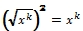 51 изображать множества на плоскости, задаваемые уравнениями, неравенствами и их си-стемами.В повседневной жизни и при изучении других предметов: составлять и решать уравнения, неравенства, их системы при решении задач другихучебных предметов; выполнять оценку правдоподобия результатов, получаемых при решении различныхуравнений, неравенств и их систем при решении задач других учебных предметов; составлять и решать уравнения и неравенства с параметрами при решении задач другихучебных предметов; составлять уравнение, неравенство или их систему, описывающие реальную ситуациюили прикладную задачу, интерпретировать полученные результаты.Функции свободно оперировать понятиями: зависимость, функциональная зависимость, зависи-мая и независимая переменные, функция, способы задания функции, аргумент и значениефункции, область определения и множество значения функции, нули функции, промежуткизнакопостоянства, монотонность функции, наибольшее и наименьшее значения, чёт-ность/нечётность функции, периодичность функции, график функции, вертикальная, гори-зонтальная, наклонная асимптоты; график зависимости, не являющейся функцией, строить графики функций: линейной, квадратичной, дробно-линейной, степенной приразных значениях показателя степени, y x ; использовать преобразования графика функции y f x для построения графиковфункций y afkx b c ; анализировать свойства функций и вид графика в зависимости от параметров; свободно оперировать понятиями: последовательность, ограниченная последователь-ность, монотонно возрастающая (убывающая) последовательность, предел последователь-ности, арифметическая прогрессия, геометрическая прогрессия, характеристическое свой-ство арифметической (геометрической) прогрессии; использовать метод математической индукции для вывода формул, доказательства ра-венств и неравенств, решения задач на делимость; исследовать последовательности, заданные рекуррентно; решать комбинированные задачи на арифметическую и геометрическую прогрессии.В повседневной жизни и при изучении других предметов: конструировать и исследовать функции, соответствующие реальным процессам и явле-ниям, интерпретировать полученные результаты в соответствии со спецификой исследуе-мого процесса или явления; использовать графики зависимостей для исследования реальных процессов и явлений; конструировать и исследовать функции при решении задач других учебных предметов,интерпретировать полученные результаты в соответствии со спецификой учебного предме-та.Статистика и теория вероятностей свободно оперировать понятиями: столбчатые и круговые диаграммы, таблицы дан-ных, среднее арифметическое, медиана, наибольшее и наименьшее значения выборки, раз-мах выборки, дисперсия и стандартное отклонение, случайная изменчивость; выбирать наиболее удобный способ представления информации, адекватный её свой-ствам и целям анализа; вычислять числовые характеристики выборки; свободно оперировать понятиями: факториал числа, перестановки, сочетания и разме-щения, треугольник Паскаля;5152 свободно оперировать понятиями: случайный опыт, случайный выбор, испытание, эле-ментарное случайное событие (исход), классическое определение вероятности случайногособытия, операции над случайными событиями, основные комбинаторные формулы; свободно оперировать понятиями: случайный опыт, случайный выбор, испытание, эле-ментарное случайное событие (исход), классическое определение вероятности случайногособытия, операции над случайными событиями, основные комбинаторные формулы; знать примеры случайных величин, и вычислять их статистические характеристики; использовать формулы комбинаторики при решении комбинаторных задач; решать задачи на вычисление вероятности в том числе с использованием формул.В повседневной жизни и при изучении других предметов: представлять информацию о реальных процессах и явлениях способом, адекватным еёсвойствам и цели исследования; анализировать и сравнивать статистические характеристики выборок, полученных впроцессе решения прикладной задачи, изучения реального явления, решения задачи из дру-гих учебных предметов; оценивать вероятность реальных событий и явлений в различных ситуациях.Текстовые задачи решать простые и сложные задачи, а также задачи повышенной трудности и выделятьих математическую основу; распознавать разные виды и типы задач; использовать разные краткие записи как модели текстов сложных задач и задач повы-шенной сложности для построения поисковой схемы и решения задач, выбирать оптималь-ную для рассматриваемой в задаче ситуации модель текста задачи; различать модель текста и модель решения задачи, конструировать к одной модели ре-шения сложных задач разные модели текста задачи; знать и применять три способа поиска решения задач (от требования к условию и отусловия к требованию, комбинированный); моделировать рассуждения при поиске решения задач с помощью граф-схемы; выделять этапы решения задачи и содержание каждого этапа; уметь выбирать оптимальный метод решения задачи и осознавать выбор метода, рас-сматривать различные методы, находить разные решения задачи, если возможно; анализировать затруднения при решении задач; выполнять различные преобразования предложенной задачи, конструировать новые за-дачи из данной, в том числе обратные; интерпретировать вычислительные результаты в задаче, исследовать полученное ре-шение задачи; изменять условие задач (количественные или качественные данные), исследовать из-мененное преобразованное; анализировать всевозможные ситуации взаимного расположения двух объектов и из-менение их характеристик при совместном движении (скорость, время, расстояние).прирешение задач на движение двух объектов как в одном, так и в противоположных направ-лениях, конструировать новые ситуации на основе изменения условий задачи при движе-нии по реке; исследовать всевозможные ситуации при решении задач на движение по реке, рассмат-ривать разные системы отсчёта; решать разнообразные задачи «на части»; решать и обосновывать свое решение задач (выделять математическую основу) нанахождение части числа и числа по его части на основе конкретного смысла дроби; объяснять идентичность задач разных типов, связывающих три величины (на работу,на покупки, на движение). выделять эти величины и отношения между ними, применять ихпри решении задач, конструировать собственные задач указанных типов;5253 владеть основными методами решения задач на смеси, сплавы, концентрации, исполь-зовать их в новых ситуациях по отношению к изученным в процессе обучения; решать задачи на проценты, в том числе, сложные проценты с обоснованием, исполь-зуя разные способы; решать логические задачи разными способами, в том числе, с двумя блоками и с тремяблоками данных с помощью таблиц; решать задачи по комбинаторике и теории вероятностей на основе использования изу-ченных методов и обосновывать решение; решать несложные задачи по математической статистике; овладеть основными методами решения сюжетных задач: арифметический, алгебраи-ческий, перебор вариантов, геометрический, графический, применять их в новых по срав-нению с изученными ситуациях.В повседневной жизни и при изучении других предметов: конструировать новые для данной задачи задачные ситуации с учётом реальных харак-теристик, в частности, при решении задач на концентрации, учитывать плотность вещества;решать и конструировать задачи на основе рассмотрения реальных ситуаций, в которых нетребуется точный вычислительный результат; решать задачи на движение по реке, рассматривая разные системы отсчёта; конструировать задачные ситуации, приближенные к реальной действительности.Геометрические фигуры свободно оперировать геометрическими понятиями при решении задач и проведенииматематических рассуждений; самостоятельно формулировать определения геометрических фигур, выдвигать гипоте-зы о новых свойствах и признаках геометрических фигур и обосновывать или опровергатьих, обобщать или конкретизировать результаты на новые классы фигур, проводить в не-сложных случаях классификацию фигур по различным основаниям; исследовать чертежи, включая комбинации фигур, извлекать, интерпретировать и пре-образовывать информацию, представленную на чертежах; решать задачи геометрического содержания, в том числе в ситуациях, когда алгоритмрешения не следует явно из условия, выполнять необходимые для решения задачи допол-нительные построения, исследовать возможность применения теорем и формул для реше-ния задач; формулировать и доказывать геометрические утверждения.В повседневной жизни и при изучении других предметов: составлять с использованием свойств геометрических фигур математические моделидля решения задач практического характера и задач из смежных дисциплин, исследоватьполученные модели и интерпретировать результат.Отношения владеть понятием отношения как метапредметным; свободно оперировать понятиями: равенство фигур, равные фигуры, равенство тре-угольников, параллельность прямых, перпендикулярность прямых, углы между прямыми,перпендикуляр, наклонная, проекция, подобие фигур, подобные фигуры, подобные тре-угольники; использовать свойства подобия и равенства фигур при решении задач.В повседневной жизни и при изучении других предметов: использовать отношения для построения и исследования математических моделей объ-ектов реальной жизни.Измерения и вычисления свободно оперировать понятиями длина, площадь, объём, величина угла как величина-5354ми, использовать равновеликость и равносоставленность при решении задач на вычисле-ние, самостоятельно получать и использовать формулы для вычислений площадей и объё-мов фигур, свободно оперировать широким набором формул на вычисление при решениисложных задач, в том числе и задач на вычисление в комбинациях окружности и треуголь-ника, окружности и четырёхугольника, а также с применением тригонометрии; самостоятельно формулировать гипотезы и проверять их достоверность.В повседневной жизни и при изучении других предметов: свободно оперировать формулами при решении задач в других учебных предметах ипри проведении необходимых вычислений в реальной жизни.Геометрические построения оперировать понятием набора элементов, определяющих геометрическую фигуру, владеть набором методов построений циркулем и линейкой; проводить анализ и реализовывать этапы решения задач на построение.В повседневной жизни и при изучении других предметов: выполнять построения на местности; оценивать размеры реальных объектов окружающего мира.Преобразования оперировать движениями и преобразованиями как метапредметными понятиями; оперировать понятием движения и преобразования подобия для обоснований, свободновладеть приемами построения фигур с помощью движений и преобразования подобия, атакже комбинациями движений, движений и преобразований; использовать свойства движений и преобразований для проведения обоснования и до-казательства утверждений в геометрии и других учебных предметах; пользоваться свойствами движений и преобразований при решении задач.В повседневной жизни и при изучении других предметов: применять свойства движений и применять подобие для построений и вычислений.Векторы и координаты на плоскости свободно оперировать понятиями вектор, сумма, разность векторов, произведение век-тора на число, скалярное произведение векторов, координаты на плоскости, координатывектора; владеть векторным и координатным методом на плоскости для решения задач на вы-числение и доказательства; выполнять с помощью векторов и координат доказательство известных ему геометри-ческих фактов (свойства средних линий, теорем о замечательных точках и т.п.) и получатьновые свойства известных фигур; использовать уравнения фигур для решения задач и самостоятельно составлять уравне-ния отдельных плоских фигур.В повседневной жизни и при изучении других предметов: использовать понятия векторов и координат для решения задач по физике, географии идругим учебным предметам.История математики понимать математику как строго организованную систему научных знаний, в частностивладеть представлениями об аксиоматическом построении геометрии и первичными пред-ставлениями о неевклидовых геометриях; рассматривать математику в контексте истории развития цивилизации и истории раз-вития науки, понимать роль математики в развитии России.Методы математики5455владеть знаниями о различных методах обоснования и опровержения математическихутверждений и самостоятельно применять их;владеть навыками анализа условия задачи и определения подходящих для решения за-дач изученных методов или их комбинаций;характеризовать произведения искусства с учётом математических закономерностей вприроде, использовать математические закономерности в самостоятельном творчестве.1.2.5.8. ИнформатикаВыпускник научится:различать содержание основных понятий предмета: информатика, информация, ин-формационный процесс, информационная система, информационная модель и др;различать виды информации по способам её восприятия человеком и по способам еёпредставления на материальных носителях;раскрывать общие закономерности протекания информационных процессов в системахразличной природы;приводить примеры информационных процессов – процессов, связанные с хранением,преобразованием и передачей данных – в живой природе и технике;классифицировать средства ИКТ в соответствии с кругом выполняемых задач;узнает о назначении основных компонентов компьютера (процессора, оперативной па-мяти, внешней энергонезависимой памяти, устройств ввода-вывода), характеристиках этихустройств;определять качественные и количественные характеристики компонентов компьютера;узнает о истории и тенденциях развития компьютеров; о том как можно улучшить ха-рактеристики компьютеров;узнает о том какие задачи решаются с помощью суперкомпьютеров.Выпускник получит возможность:осознано подходить к выбору ИКТ – средств для своих учебных и иных целей;узнать о физических ограничениях на значения характеристик компьютера.Математические основы информатикиВыпускник научится:описывать размер двоичных текстов, используя термины «бит», «байт» и производныеот них; использовать термины, описывающие скорость передачи данных, оценивать времяпередачи данных;кодировать и декодировать тексты по заданной кодовой таблице;оперировать понятиями, связанными с передачей данных (источник и приемник дан-ных: канал связи, скорость передачи данных по каналу связи, пропускная способность ка-нала связи);определять минимальную длину кодового слова по заданным алфавиту кодируемоготекста и кодовому алфавиту (для кодового алфавита из 2, 3 или 4 символов);определять длину кодовой последовательности по длине исходного текста и кодовойтаблице равномерного кода;записывать в двоичной системе целые числа от 0 до 1024; переводить заданное нату-ральное число из десятичной записи в двоичную и из двоичной в десятичную; сравниватьчисла в двоичной записи; складывать и вычитать числа, записанные в двоичной системесчисления;записывать логические выражения составленные с помощью операций «и», «или»,«не» и скобок, определять истинность такого составного высказывания, если известны зна-чения истинности входящих в него элементарных высказываний;определять количество элементов в множествах, полученных из двух или трех базовыхмножеств с помощью операций объединения, пересечения и дополнения;использовать терминологию, связанную с графами (вершина, ребро, путь, длина ребра5556и пути), деревьями (корень, лист, высота дерева) и списками (первый элемент, последнийэлемент, предыдущий элемент, следующий элемент; вставка, удаление и замена элемента);описывать граф с помощью матрицы смежности с указанием длин ребер (знание тер-мина «матрица смежности» не обязательно);познакомиться с двоичным кодированием текстов и с наиболее употребительными со-временными кодами;использовать основные способы графического представления числовой информации,(графики, диаграммы).Выпускник получит возможность: познакомиться с примерами математических моделей и использования компьютеровпри их анализе; понять сходства и различия между математической моделью объекта и егонатурной моделью, между математической моделью объекта/явления и словесным описа-нием; узнать о том, что любые дискретные данные можно описать, используя алфавит, со-держащий только два символа, например, 0 и 1; познакомиться с тем, как информация (данные) представляется в современных компь-ютерах и робототехнических системах; познакомиться с примерами использования графов, деревьев и списков при описанииреальных объектов и процессов; ознакомиться с влиянием ошибок измерений и вычислений на выполнение алгоритмовуправления реальными объектами (на примере учебных автономных роботов); узнать о наличии кодов, которые исправляют ошибки искажения, возникающие припередаче информации.Алгоритмы и элементы программированияВыпускник научится: составлять алгоритмы для решения учебных задач различных типов ; выражать алгоритм решения задачи различными способами (словесным, графическим,в том числе и в виде блок-схемы, с помощью формальных языков и др.); определять наиболее оптимальный способ выражения алгоритма для решения конкрет-ных задач (словесный, графический, с помощью формальных языков); определять результат выполнения заданного алгоритма или его фрагмента; использовать термины «исполнитель», «алгоритм», «программа», а также пониматьразницу между употреблением этих терминов в обыденной речи и в информатике; выполнять без использования компьютера («вручную») несложные алгоритмы управ-ления исполнителями и анализа числовых и текстовых данных, записанные на конкретномязык программирования с использованием основных управляющих конструкций последо-вательного программирования (линейная программа, ветвление, повторение, вспомогатель-ные алгоритмы); составлять несложные алгоритмы управления исполнителями и анализа числовых итекстовых данных с использованием основных управляющих конструкций последователь-ного программирования и записывать ихв виде программ на выбранном языке  программи-рования; выполнять эти программы на компьютере; использовать величины (переменные) различных типов, табличные величины (масси-вы), а также выражения, составленные из этих величин; использовать оператор присваива-ния; анализировать предложенный алгоритм, например, определять какие результаты воз-можны при заданном множестве исходных значений; использовать логические значения, операции и выражения с ними; записывать на выбранном языке программирования арифметические и логические вы-ражения и вычислять их значения.Выпускник получит возможность:5657 познакомиться с использованием в программах строковых величин и с операциями состроковыми величинами; создавать программы для решения задач, возникающих в процессе учебы и вне ее; познакомиться с задачами обработки данных и алгоритмами их решения; познакомиться с понятием «управление», с примерами того, как компьютер управляетразличными системами (роботы, летательные и космические аппараты, станки, ороситель-ные системы, движущиеся модели и др.); познакомиться с учебной средой составления программ управления автономными ро-ботами и разобрать примеры алгоритмов управления, разработанными в этой среде.Использование программных систем и сервисовВыпускник научится: классифицировать файлы по типу и иным параметрам; выполнять основные операции с файлами (создавать, сохранять, редактировать, уда-лять, архивировать, «распаковывать» архивные файлы); разбираться в иерархической структуре файловой системы; осуществлять поиск файлов средствами операционной системы; использовать динамические (электронные) таблицы, в том числе формулы с использо-ванием абсолютной, относительной и смешанной адресации, выделение диапазона таблицыи упорядочивание (сортировку) его элементов; построение диаграмм (круговой и столбча-той); использовать табличные (реляционные) базы данных, выполнять отбор строк таблицы,удовлетворяющих определенному условию; анализировать доменные имена компьютеров и адреса документов в Интернете; проводить поиск информации в сети Интернет по запросам с использованием логиче-ских операций.Выпускник овладеет (как результат применения программных систем и интернет-сервисов в данном курсе и во всем образовательном процессе): навыками работы с компьютером; знаниями, умениями и навыками, достаточными дляработы с различными видами программных систем и интернет-сервисов (файловые мене-джеры, текстовые редакторы, электронные таблицы, браузеры, поисковые системы, слова-ри, электронные энциклопедии); умением описывать работу этих систем и сервисов с ис-пользованием соответствующей терминологии; различными формами представления данных (таблицы, диаграммы, графики и т. д.); приемами безопасной организации своего личного пространства данных с использова-нием индивидуальных накопителей данных, интернет-сервисов и т. п.; основами соблюдения норм информационной этики и права; познакомится с программными средствами для работы с аудио-визуальными даннымии соответствующим понятийным аппаратом; узнает о дискретном представлении аудио-визуальных данных.Выпускник получит возможность (в данном курсе иной учебной деятельности):узнать о данных от датчиков, например, датчиков роботизированных устройств;практиковаться в использовании основных видов прикладного программного обеспе-чения (редакторы текстов, электронные таблицы, браузеры и др.);познакомиться с примерами использования математического моделирования в совре-менном мире;познакомиться с принципами функционирования Интернета и сетевого взаимодействиямежду компьютерами, с методами поиска в Интернете;познакомиться с постановкой вопроса о том, насколько достоверна полученная инфор-мация, подкреплена ли она доказательствами подлинности (пример: наличие электроннойподписи); познакомиться с возможными подходами к оценке достоверности информации(пример: сравнение данных из разных источников);5758узнать о том, что в сфере информатики и ИКТ существуют международные и нацио-нальные стандарты;узнать о структуре современных компьютеров и назначении их элементов;получить представление об истории и тенденциях развития ИКТ;познакомиться с примерами использования ИКТ в современном мире;получить представления о роботизированных устройствах и их использовании на про-изводстве и в научных исследованиях.1.2.5.9. ФизикаВыпускник научится:соблюдать правила безопасности и охраны труда при работе с учебным и лаборатор-ным оборудованием;понимать смысл основных физических терминов: физическое тело, физическое явле-ние, физическая величина, единицы измерения;распознавать проблемы, которые можно решить при помощи физических методов;анализировать отдельные этапы проведения исследований и интерпретировать результатынаблюдений и опытов;ставить опыты по исследованию физических явлений или физических свойств тел безиспользования прямых измерений; при этом формулировать проблему/задачу учебногоэксперимента; собирать установку из предложенного оборудования; проводить опыт иформулировать выводы.Примечание. При проведении исследования физических явлений измерительные приборыиспользуются лишь как датчики измерения физических величин. Записи показаний прямыхизмерений в этом случае не требуется.понимать роль эксперимента в получении научной информации;проводить прямые измерения физических величин: время, расстояние, масса тела, объ-ем, сила, температура, атмосферное давление, влажность воздуха, напряжение, сила тока,радиационный фон (с использованием дозиметра); при этом выбирать оптимальный способизмерения и использовать простейшие методы оценки погрешностей измерений;Примечание. Любая учебная программа должна обеспечивать овладение прямыми изме-рениями всех перечисленных физических величин.проводить исследование зависимостей физических величин с использованием прямыхизмерений: при этом конструировать установку, фиксировать результаты полученной зави-симости физических величин в виде таблиц и графиков, делать выводы по результатам ис-следования;проводить косвенные измерения физических величин: при выполнении измерений со-бирать экспериментальную установку, следуя предложенной инструкции, вычислять значе-ние величины и анализировать полученные результаты с учетом заданной точности изме-рений;анализировать ситуации практико-ориентированного характера, узнавать в них прояв-ление изученных физических явлений или закономерностей и применять имеющиеся зна-ния для их объяснения;понимать принципы действия машин, приборов и технических устройств, условия ихбезопасного использования в повседневной жизни;использовать при выполнении учебных задач научно-популярную литературу о физи-ческих явлениях, справочные материалы, ресурсы Интернет.Выпускник получит возможность научиться:осознавать ценность научных исследований, роль физики в расширении представленийоб окружающем мире и ее вклад в улучшение качества жизни;использовать приемы построения физических моделей, поиска и формулировки дока-зательств выдвинутых гипотез и теоретических выводов на основе эмпирически установ-ленных фактов;5859сравнивать точность измерения физических величин по величине их относительнойпогрешности при проведении прямых измерений;самостоятельно проводить косвенные измерения и исследования физических величин сиспользованием различных способов измерения физических величин, выбирать средстваизмерения с учетом необходимой точности измерений, обосновывать выбор способа изме-рения, адекватного поставленной задаче, проводить оценку достоверности полученных ре-зультатов;воспринимать информацию физического содержания в научно-популярной литературеи средствах массовой информации, критически оценивать полученную информацию, ана-лизируя ее содержание и данные об источнике информации;создавать собственные письменные и устные сообщения о физических явлениях на ос-нове нескольких источников информации, сопровождать выступление презентацией, учи-тывая особенности аудитории сверстников.Механические явленияВыпускник научится:распознавать механические явления и объяснять на основе имеющихся знаний основ-ные свойства или условия протекания этих явлений: равномерное и неравномерное движе-ние, равномерное и равноускоренное прямолинейное движение, относительность механи-ческого движения, свободное падение тел, равномерное движение по окружности, инерция,взаимодействие тел, реактивное движение, передача давления твердыми телами, жидкостя-ми и газами, атмосферное давление, плавание тел, равновесие твердых тел, имеющих за-крепленную ось вращения, колебательное движение, резонанс, волновое движение (звук);описывать изученные свойства тел и механические явления, используя физические ве-личины: путь, перемещение, скорость, ускорение, период обращения, масса тела, плотностьвещества, сила (сила тяжести, сила упругости, сила трения), давление, импульс тела, кине-тическая энергия, потенциальная энергия, механическая работа, механическая мощность,КПД при совершении работы с использованием простого механизма, сила трения, амплиту-да, период и частота колебаний, длина волны и скорость ее распространения; при описанииправильно трактовать физический смысл используемых величин, их обозначения и едини-цы измерения, находить формулы, связывающие данную физическую величину с другимивеличинами, вычислять значение физической величины;анализировать свойства тел, механические явления и процессы, используя физическиезаконы: закон сохранения энергии, закон всемирного тяготения, принцип суперпозиции сил(нахождение равнодействующей силы), I, II и III законы Ньютона, закон сохранения им-пульса, закон Гука, закон Паскаля, закон Архимеда; при этом различать словесную форму-лировку закона и его математическое выражение;различать основные признаки изученных физических моделей: материальная точка,инерциальная система отсчета;решать задачи, используя физические законы (закон сохранения энергии, закон все-мирного тяготения, принцип суперпозиции сил, I, II и III законы Ньютона, закон сохране-ния импульса, закон Гука, закон Паскаля, закон Архимеда) и формулы, связывающие физи-ческие величины (путь, скорость, ускорение, масса тела, плотность вещества, сила, давле-ние, импульс тела, кинетическая энергия, потенциальная энергия, механическая работа, ме-ханическая мощность, КПД простого механизма, сила трения скольжения, коэффициенттрения, амплитуда, период и частота колебаний, длина волны и скорость ее распростране-ния): на основе анализа условия задачи записывать краткое условие, выделять физическиевеличины, законы и формулы, необходимые для ее решения, проводить расчеты и оцени-вать реальность полученного значения физической величины.Выпускник получит возможность научиться: использовать знания о механических явлениях в повседневной жизни для обеспечениябезопасности при обращении с приборами и техническими устройствами, для сохранения5960здоровья и соблюдения норм экологического поведения в окружающей среде; приводитьпримеры практического использования физических знаний о механических явлениях и фи-зических законах; примеры использования возобновляемых источников энергии; экологи-ческих последствий исследования космического пространств; различать границы применимости физических законов, понимать всеобщий характерфундаментальных законов (закон сохранения механической энергии, закон сохранения им-пульса, закон всемирного тяготения) и ограниченность использования частных законов (за-кон Гука, Архимеда и др.); находить адекватную предложенной задаче физическую модель, разрешать проблемукак на основе имеющихся знаний по механике с использованием математического аппара-та, так и при помощи методов оценки.Тепловые явленияВыпускник научится: распознавать тепловые явления и объяснять на базе имеющихся знаний основные свой-ства или условия протекания этих явлений: диффузия, изменение объема тел при нагрева-нии (охлаждении), большая сжимаемость газов, малая сжимаемость жидкостей и твердыхтел; тепловое равновесие, испарение, конденсация, плавление, кристаллизация, кипение,влажность воздуха, различные способы теплопередачи (теплопроводность, конвекция, из-лучение), агрегатные состояния вещества,поглощение энергии при испарении жидкости ивыделение ее при конденсации пара, зависимость температуры кипения от давления; описывать изученные свойства тел и тепловые явления, используя физические величи-ны: количество теплоты, внутренняя энергия, температура, удельная теплоемкость веще-ства, удельная теплота плавления, удельная теплота парообразования, удельная теплотасгорания топлива, коэффициент полезного действия теплового двигателя; при описанииправильно трактовать физический смысл используемых величин, их обозначения и едини-цы измерения, находить формулы, связывающие данную физическую величину с другимивеличинами, вычислять значение физической величины; анализировать свойства тел, тепловые явления и процессы, используя основные поло-жения атомно-молекулярного учения о строении вещества и закон сохранения энергии; различать основные признаки изученных физических моделей строения газов, жидко-стей и твердых тел; приводить примеры практического использования физических знаний о тепловых яв-лениях; решать задачи, используя закон сохранения энергии в тепловых процессах и формулы,связывающие физические величины (количество теплоты, температура, удельная теплоем-кость вещества, удельная теплота плавления, удельная теплота парообразования, удельнаятеплота сгорания топлива, коэффициент полезного действия теплового двигателя): на осно-ве анализа условия задачи записывать краткое условие, выделять физические величины,законы и формулы, необходимые для ее решения, проводить расчеты и оценивать реаль-ность полученного значения физической величины.Выпускник получит возможность научиться: использовать знания о тепловых явлениях в повседневной жизни для обеспечения без-опасности при обращении с приборами и техническими устройствами, для сохранения здо-ровья и соблюдения норм экологического поведения в окружающей среде; приводить при-меры экологических последствий работы двигателей внутреннего сгорания, тепловых игидроэлектростанций; различать границы применимости физических законов, понимать всеобщий характерфундаментальных физических законов (закон сохранения энергии в тепловых процессах) иограниченность использования частных законов; находить адекватную предложенной задаче физическую модель, разрешать проблемукак на основе имеющихся знаний о тепловых явлениях с использованием математического6061аппарата, так и при помощи методов оценки.Электрические и магнитные явленияВыпускник научится:распознавать электромагнитные явления и объяснять на основе имеющихся знаний ос-новные свойства или условия протекания этих явлений: электризация тел, взаимодействиезарядов, электрический ток и его действия (тепловое, химическое, магнитное), взаимодей-ствие магнитов, электромагнитная индукция, действие магнитного поля на проводник с то-ком и на движущуюся заряженную частицу, действие электрического поля на заряженнуючастицу, электромагнитные волны, прямолинейное распространение света, отражение ипреломление света, дисперсия света.составлять схемы электрических цепей с последовательным и параллельным соедине-нием элементов, различая условные обозначения элементов электрических цепей (источниктока, ключ, резистор, реостат, лампочка, амперметр, вольтметр).использовать оптические схемы для построения изображений в плоском зеркале и со-бирающей линзе.описывать изученные свойства тел и электромагнитные явления, используя физическиевеличины: электрический заряд, сила тока, электрическое напряжение, электрическое со-противление, удельное сопротивление вещества, работа электрического поля, мощностьтока, фокусное расстояние и оптическая сила линзы, скорость электромагнитных волн,длина волны и частота света; при описании верно трактовать физический смысл использу-емых величин, их обозначения и единицы измерения; находить формулы, связывающиеданную физическую величину с другими величинами.анализировать свойства тел, электромагнитные явления и процессы, используя физиче-ские законы: закон сохранения электрического заряда, закон Ома для участка цепи, законДжоуля-Ленца, закон прямолинейного распространения света, закон отражения света, законпреломления света; при этом различать словесную формулировку закона и его математиче-ское выражение.приводить примеры практического использования физических знаний о электромаг-нитных явленияхрешать задачи, используя физические законы (закон Ома для участка цепи, закон Джо-уля-Ленца, закон прямолинейного распространения света, закон отражения света, законпреломления света) и формулы, связывающие физические величины (сила тока, электриче-ское напряжение, электрическое сопротивление, удельное сопротивление вещества, работаэлектрического поля, мощность тока, фокусное расстояние и оптическая сила линзы, ско-рость электромагнитных волн, длина волны и частота света, формулы расчета электриче-ского сопротивления при последовательном и параллельном соединении проводников): наоснове анализа условия задачи записывать краткое условие, выделять физические величи-ны, законы и формулы, необходимые для ее решения, проводить расчеты и оценивать ре-альность полученного значения физической величины.Выпускник получит возможность научиться:использовать знания об электромагнитных явлениях в повседневной жизни дляобеспечения безопасности при обращении с приборами и техническими устройствами, длясохранения здоровья и соблюдения норм экологического поведения в окружающей среде;приводить примеры влияния электромагнитных излучений на живые организмы;различать границы применимости физических законов, понимать всеобщий харак-тер фундаментальных законов (закон сохранения электрического заряда) и ограниченностьиспользования частных законов (закон Ома для участка цепи, закон Джоуля-Ленца и др.);использовать приемы построения физических моделей, поиска и формулировкидоказательств выдвинутых гипотез и теоретических выводов на основе эмпирически уста-новленных фактов;находить адекватную предложенной задаче физическую модель, разрешать про-6162блему как на основе имеющихся знаний об электромагнитных явлениях с использованиемматематического аппарата, так и при помощи методов оценки.Квантовые явленияВыпускник научится:распознавать квантовые явления и объяснять на основе имеющихся знаний основныесвойства или условия протекания этих явлений: естественная и искусственная радиоактив-ность, α-, β- и γ-излучения, возникновение линейчатого спектра излучения атома;описывать изученные квантовые явления, используя физические величины: массовоечисло, зарядовое число, период полураспада, энергия фотонов; при описании правильнотрактовать физический смысл используемых величин, их обозначения и единицы измере-ния; находить формулы, связывающие данную физическую величину с другими величина-ми, вычислять значение физической величины;анализировать квантовые явления, используя физические законы и постулаты: законсохранения энергии, закон сохранения электрического заряда, закон сохранения массовогочисла, закономерности излучения и поглощения света атомом, при этом различать словес-ную формулировку закона и его математическое выражение;различать основные признаки планетарной модели атома, нуклонной модели атомногоядра;приводить примеры проявления в природе и практического использования радиоак-тивности, ядерных и термоядерных реакций, спектрального анализа.Выпускник получит возможность научиться:использовать полученные знания в повседневной жизни при обращении с приборами итехническими устройствами (счетчик ионизирующих частиц, дозиметр), для сохраненияздоровья и соблюдения норм экологического поведения в окружающей среде;соотносить энергию связи атомных ядер с дефектом массы;приводить примеры влияния радиоактивных излучений на живые организмы; пониматьпринцип действия дозиметра и различать условия его использования;понимать экологические проблемы, возникающие при использовании атомных элек-тростанций, и пути решения этих проблем, перспективы использования управляемого тер-моядерного синтеза.Элементы астрономииВыпускник научится:указывать названия планет Солнечной системы; различать основные признаки суточ-ного вращения звездного неба, движения Луны, Солнца и планет относительно звезд;понимать различия между гелиоцентрической и геоцентрической системами мира;Выпускник получит возможность научиться:указывать общие свойства и отличия планет земной группы и планет-гигантов; малыхтел Солнечной системы и больших планет; пользоваться картой звездного неба при наблю-дениях звездного неба;различать основные характеристики звезд (размер, цвет, температура) соотносить цветзвезды с ее температурой;различать гипотезы о происхождении Солнечной системы.экономическое положение и перспективы развития России.1.2.5.10. БиологияВ результате изучения курса биологии в основной школе:Выпускник научитсяпользоваться научными методами для распознания биологических проблем;давать научное объяснение биологическим фактам, процессам, явлениям, закономер-ностям, их роли в жизни организмов и человека;6263проводить наблюдения за живыми объектами, собственным организмом;описывать биологические объекты, процессы и явления; ставить несложные биологи-ческие эксперименты и интерпретировать их результаты.Выпускник овладеет системой биологических знаний – понятиями, закономерностями,законами, теориями, имеющими важное общеобразовательное и познавательное значение;сведениями по истории становления биологии как науки.Выпускник освоит общие приемы: оказания первой помощи; рациональной организациитруда и отдыха; выращивания и размножения культурных растений и домашних животных,ухода за ними; проведения наблюдений за состоянием собственного организма; правилаработы в кабинете биологии, с биологическими приборами и инструментами.Выпускник приобретет навыки использования научно-популярной литературы по биоло-гии, справочных материалов (на бумажных и электронных носителях), ресурсов Интерне-тапри выполнении учебных задач.Выпускник получит возможность научиться: осознанно использовать знания основных правил поведения в природе и основ здоро-вого образа жизни в быту; выбирать целевые и смысловые установки в своих действиях и поступках по отноше-нию к живой природе, здоровью своему и окружающих; ориентироваться в системе познавательных ценностей – воспринимать информациюбиологического содержания в научно-популярной литературе, средствах массовой инфор-мации и Интернет-ресурсах, критически оценивать полученную информацию, анализируяее содержание и данные об источнике информации; создавать собственные письменные и устные сообщения о биологических явлениях ипроцессах на основе нескольких источников информации, сопровождать выступление пре-зентацией, учитывая особенности аудитории сверстников.Живые организмыВыпускник научится: выделять существенные признаки биологических объектов (клеток и организмов рас-тений, животных, грибов, бактерий) и процессов, характерных для живых организмов; аргументировать, приводить доказательства родства различных таксонов растений, жи-вотных, грибов и бактерий; аргументировать, приводить доказательства различий растений, животных, грибов ибактерий; осуществлять классификацию биологических объектов (растений, животных, бактерий,грибов) на основе определения их принадлежности к определенной систематической груп-пе; раскрывать роль биологии в практической деятельности людей; роль различных орга-низмов в жизни человека; объяснять общность происхождения и эволюции систематических групп растений иживотных на примерах сопоставления биологических объектов; выявлятьпримерыи раскрывать сущность приспособленности организмов к среде оби-тания; различатьпо внешнему виду, схемам и описаниям реальные биологические объектыили их изображения, выявлять отличительные признаки биологических объектов; сравнивать биологические объекты (растения, животные, бактерии, грибы), процессыжизнедеятельности; делать выводы и умозаключения на основе сравнения; устанавливать взаимосвязи между особенностями строения и функциями клеток и тка-ней, органов и систем органов; использовать методы биологической науки :наблюдать и описывать биологическиеобъекты и процессы; ставить биологические эксперименты и объяснять их результаты; знать и аргументировать основные правила поведения в природе;6364 анализировать и оценивать последствия деятельности человека в природе; описывать и использовать приемы выращивания и размножения культурных растенийи домашних животных, ухода за ними; знать и соблюдать правила работы в кабинете биологии.Выпускник получит возможность научиться: находить информацию о растениях, животных грибах и бактериях в научно-популярнойлитературе, биологических словарях, справочниках, Интернет ресурсе, анализировать иоценивать ее, переводить из одной формы в другую; основам исследовательской и проектной деятельности по изучению организмов раз-личных царств живой природы, включая умения формулировать задачи, представлять рабо-ту на защиту и защищать ее. использовать приемы оказания первой помощи при отравлении ядовитыми грибами,ядовитыми растениями, укусах животных; работы с определителями растений; размноже-ния и выращивания культурных растений, уходом за домашними животными; ориентироваться в системе моральных норм и ценностей по отношению к объектамживой природы (признание высокой ценности жизни во всех ее проявлениях, экологиче-ское сознание, эмоционально-ценностное отношение к объектам живой природы); осознанно использовать знания основных правил поведения в природе; выбирать целе-вые и смысловые установки в своих действиях и поступках по отношению к живой приро-де; создавать собственные письменные и устные сообщения о растениях, животных, бак-терия и грибах на основе нескольких источников информации, сопровождать выступлениепрезентацией, учитывая особенности аудитории сверстников; работать в группе сверстников при решении познавательных задач связанных с изуче-нием особенностей строения и жизнедеятельности растений, животных, грибов и бактерий,планировать совместную деятельность, учитывать мнение окружающих и адекватно оцени-вать собственный вклад в деятельность группы.Человек и его здоровьеВыпускник научится: выделять существенные признаки биологических объектов (животных клеток и тканей,органов и систем органов человека) и процессов жизнедеятельности, характерных для ор-ганизма человека; аргументировать, приводить доказательства взаимосвязи человека и окружающей сре-ды, родства человека с животными; аргументировать, приводить доказательства отличий человека от животных; аргументировать, приводить доказательства необходимости соблюдения мер профи-лактики заболеваний, травматизма, стрессов, вредных привычек, нарушения осанки, зре-ния, слуха, инфекционных и простудных заболеваний; объяснять эволюцию вида Человек разумный на примерах сопоставления биологиче-ских объектов и других материальных артефактов; выявлятьпримерыи пояснять проявление наследственных заболеваний у человека,сущность процессов наследственности и изменчивости, присущей человеку; различатьпо внешнему виду, схемам и описаниям реальные биологические объекты(клетки, ткани органы, системы органов) или их изображения, выявлять отличительныепризнаки биологических объектов; сравнивать биологические объекты (клетки, ткани, органы, системы органов), процес-сы жизнедеятельности (питание, дыхание, обмен веществ, выделение и др.); делать выводыи умозаключения на основе сравнения; устанавливать взаимосвязи между особенностями строения и функциями клеток и тка-ней, органов и систем органов; использовать методы биологической науки: наблюдать и описывать биологические6465объекты и процессы; проводить исследования с организмом человека и объяснять их ре-зультаты; знать и аргументировать основные принципы здорового образа жизни, рациональнойорганизации труда и отдыха; анализировать и оценивать влияние факторов риска на здоровье человека; описывать и использовать приемы оказания первой помощи; знать и соблюдать правила работы в кабинете биологии.Выпускник получит возможность научиться: объяснять необходимость применения тех или иных приемов при оказании первойдоврачебной помощи при отравлениях, ожогах, обморожениях, травмах, спасении утопаю-щего, кровотечениях; находить информацию о строении и жизнедеятельности человека в научно-популярнойлитературе, биологических словарях, справочниках, Интернет-ресурсе, анализировать иоценивать ее, переводить из одной формы в другую; ориентироваться в системе моральных норм и ценностей по отношению к собственно-му здоровью и здоровью других людей; находить в учебной, научно-популярной литературе, Интернет-ресурсах информациюоб организме человека, оформлять ее в виде устных сообщений и докладов; анализировать и оценивать целевые и смысловые установки в своих действиях и по-ступках по отношению к здоровью своему и окружающих; последствия влияния факторовриска на здоровье человека. создавать собственные письменные и устные сообщения об организме человека и егожизнедеятельности на основе нескольких источников информации, сопровождать выступ-ление презентацией, учитывая особенности аудитории сверстников; работать в группе сверстников при решении познавательных задач связанных с осо-бенностями строения и жизнедеятельности организма человека, планировать совместнуюдеятельность, учитывать мнение окружающих и адекватно оценивать собственный вклад вдеятельность группы.Общие биологические закономерностиВыпускник научится: выделять существенные признаки биологических объектов (вида, экосистемы, биосфе-ры) и процессов, характерных для сообществ живых организмов; аргументировать, приводить доказательства необходимости защиты окружающей сре-ды; аргументировать, приводить доказательства зависимости здоровья человека от состоя-ния окружающей среды; осуществлять классификацию биологических объектов на основе определения их при-надлежности к определенной систематической группе; раскрывать роль биологии в практической деятельности людей; роль биологическихобъектов в природе и жизни человека; значение биологического разнообразия для сохране-ния биосферы; объяснять общность происхождения и эволюции организмов на основе сопоставленияособенностей их строения и функционирования; объяснять механизмы наследственности и изменчивости, возникновения приспособ-ленности, процесс видообразования; различатьпо внешнему виду, схемам и описаниям реальные биологические объектыили их изображения, выявляя отличительные признаки биологических объектов; сравнивать биологические объекты, процессы; делать выводы и умозаключения на ос-нове сравнения; устанавливать взаимосвязи между особенностями строения и функциями органов и си-стем органов;6566 использовать методы биологической науки: наблюдать и описывать биологическиеобъекты и процессы; ставить биологические эксперименты и объяснять их результаты; знать и аргументировать основные правила поведения в природе; анализировать и оце-нивать последствия деятельности человека в природе; описывать и использовать приемы выращивания и размножения культурных растенийи домашних животных, ухода за ними в агроценозах; находить в учебной, научно-популярной литературе, Интернет-ресурсах информацию оживой природе, оформлять ее в виде письменных сообщений, докладов, рефератов; знать и соблюдать правила работы в кабинете биологии.Выпускник получит возможность научиться: понимать экологические проблемы, возникающие в условиях нерационального приро-допользования, и пути решения этих проблем; анализировать и оценивать целевые и смысловые установки в своих действиях и по-ступках по отношению к здоровью своему и окружающих, последствия влияния факторовриска на здоровье человека; находить информацию по вопросам общей биологии в научно-популярной литературе,специализированных биологических словарях, справочниках, Интернет ресурсах, анализи-ровать и оценивать ее, переводить из одной формы в другую; ориентироваться в системе моральных норм и ценностей по отношению к объектамживой природы, собственному здоровью и здоровью других людей (признание высокойценности жизни во всех ее проявлениях, экологическое сознание, эмоционально-ценностное отношение к объектам живой природы); создавать собственные письменные и устные сообщения о современных проблемах вобласти биологии и охраны окружающей среды на основе нескольких источников инфор-мации, сопровождать выступление презентацией, учитывая особенности аудитории сверст-ников; работать в группе сверстников при решении познавательных задач, связанных с теоре-тическими и практическими проблемами в области молекулярной биологии, генетики, эко-логии, биотехнологии, медицины и охраны окружающей среды, планировать совместнуюдеятельность, учитывать мнение окружающих и адекватно оценивать собственный вклад вдеятельность группы.1.2.5.11. Изобразительное искусствоВыпускник научится: характеризовать особенности уникального народного искусства, семантическое значе-ние традиционных образов, мотивов (древо жизни, птица, солярные знаки); создавать деко-ративные изображения на основе русских образов; раскрывать смысл народных праздников и обрядов и их отражение в народном искус-стве и в современной жизни; создавать эскизы декоративного убранства русской избы; создавать цветовую композицию внутреннего убранства избы; определять специфику образного языка декоративно-прикладного искусства; создавать самостоятельные варианты орнаментального построения вышивки с опоройна народные традиции; создавать эскизы народного праздничного костюма, его отдельных элементов в цвето-вом решении; умело пользоваться языком декоративно-прикладного искусства, принципами декора-тивного обобщения, уметь передавать единство формы и декора (на доступном для данноговозраста уровне); выстраивать декоративные, орнаментальные композиции в традиции народного искус-ства (используя традиционное письмо Гжели, Городца, Хохломы и т. д.) на основе ритми-ческого повтора изобразительных или геометрических элементов;6667 владеть практическими навыками выразительного использования фактуры, цвета, фор-мы, объема, пространства в процессе создания в конкретном материале плоскостных илиобъемных декоративных композиций; распознавать и называть игрушки ведущих народных художественных промыслов;осуществлять собственный художественный замысел, связанный с созданием выразитель-ной формы игрушки и украшением ее декоративной росписью в традиции одного из про-мыслов; характеризовать основы народного орнамента; создавать орнаменты на основе народ-ных традиций; различать виды и материалы декоративно-прикладного искусства; различать национальные особенности русского орнамента и орнаментов других наро-дов России; находить общие черты в единстве материалов, формы и декора, конструктивных деко-ративных изобразительных элементов в произведениях народных и современных промыс-лов; различать и характеризовать несколько народных художественных промыслов России; называть пространственные и временные виды искусства и объяснять, в чем состоитразличие временных и пространственных видов искусства; классифицировать жанровую систему в изобразительном искусстве и ее значение дляанализа развития искусства и понимания изменений видения мира; объяснять разницу между предметом изображения, сюжетом и содержанием изображе-ния; композиционным навыкам работы, чувству ритма, работе с различными художествен-ными материалами; создавать образы, используя все выразительные возможности художественных матери-алов; простым навыкам изображения с помощью пятна и тональных отношений; навыку плоскостного силуэтного изображения обычных, простых предметов (кухоннаяутварь); изображать сложную форму предмета (силуэт) как соотношение простых геометриче-ских фигур, соблюдая их пропорции; создавать линейные изображения геометрических тел и натюрморт с натуры из геомет-рических тел; строить изображения простых предметов по правилам линейной перспективы; характеризовать освещение как важнейшее выразительное средство изобразительногоискусства, как средство построения объема предметов и глубины пространства; передавать с помощью света характер формы и эмоциональное напряжение в компози-ции натюрморта; творческому опыту выполнения графического натюрморта и гравюры наклейками накартоне; выражать цветом в натюрморте собственное настроение и переживания; рассуждать о разных способах передачи перспективы в изобразительном искусстве каквыражении различных мировоззренческих смыслов; применять перспективу в практической творческой работе; навыкам изображения перспективных сокращений в зарисовках наблюдаемого; навыкам изображения уходящего вдаль пространства, применяя правила линейной ивоздушной перспективы; видеть, наблюдать и эстетически переживать изменчивость цветового состояния инастроения в природе; навыкам создания пейзажных зарисовок; различать и характеризовать понятия: пространство, ракурс, воздушная перспектива; пользоваться правилами работы на пленэре;6768 использовать цвет как инструмент передачи своих чувств и представлений о красоте;осознавать, что колорит является средством эмоциональной выразительности живописногопроизведения; навыкам композиции, наблюдательной перспективы и ритмической организации плос-кости изображения; различать основные средства художественной выразительности в изобразительном ис-кусстве (линия, пятно, тон, цвет, форма, перспектива и др.); определять композицию как целостный и образный строй произведения, роль формата,выразительное значение размера произведения, соотношение целого и детали, значениекаждого фрагмента в его метафорическом смысле; пользоваться красками (гуашь, акварель), несколькими графическими материалами(карандаш, тушь), обладать первичными навыками лепки, использовать коллажные техни-ки; различать и характеризовать понятия: эпический пейзаж, романтический пейзаж, пей-заж настроения, пленэр, импрессионизм; различать и характеризовать виды портрета; понимать и характеризовать основы изображения головы человека; пользоваться навыками работы с доступными скульптурными материалами; видеть и использовать в качестве средств выражения соотношения пропорций, харак-тер освещения, цветовые отношения при изображении с натуры, по представлению, по па-мяти; видеть конструктивную форму предмета, владеть первичными навыками плоского иобъемного изображения предмета и группы предметов; использовать графические материалы в работе над портретом; использовать образные возможности освещения в портрете; пользоваться правилами схематического построения головы человека в рисунке; называть имена выдающихся русских и зарубежных художников - портретистов иопределять их произведения; навыкам передачи в плоскостном изображении простых движений фигуры человека; навыкам понимания особенностей восприятия скульптурного образа; навыкам лепки и работы с пластилином или глиной; рассуждать (с опорой на восприятие художественных произведений - шедевров изобра-зительного искусства) об изменчивости образа человека в истории искусства; приемам выразительности при работе с натуры над набросками и зарисовками фигурычеловека, используя разнообразные графические материалы; характеризовать сюжетно-тематическую картину как обобщенный и целостный образ,как результат наблюдений и размышлений художника над жизнью; объяснять понятия «тема», «содержание», «сюжет» в произведениях станковой живо-писи; изобразительным и композиционным навыкам в процессе работы над эскизом; узнавать и объяснять понятия «тематическая картина», «станковая живопись»; перечислять и характеризовать основные жанры сюжетно- тематической картины; характеризовать исторический жанр как идейное и образное выражение значительныхсобытий в истории общества, как воплощение его мировоззренческих позиций и идеалов; узнавать и характеризовать несколько классических произведений и называть именавеликих русских мастеров исторической картины; характеризовать значение тематической картины XIX века в развитии русской культу-ры; рассуждать о значении творчества великих русских художников в создании образанарода, в становлении национального самосознания и образа национальной истории; называть имена нескольких известных художников объединения «Мир искусства» и ихнаиболее известные произведения;6869 творческому опыту по разработке и созданию изобразительного образа на выбранныйисторический сюжет творческому опыту по разработке художественного проекта –разработки композициина историческую тему; творческому опыту создания композиции на основе библейских сюжетов; представлениям о великих, вечных темах в искусстве на основе сюжетов из Библии, обих мировоззренческом и нравственном значении в культуре; называть имена великих европейских и русских художников, творивших на библейскиетемы; узнавать и характеризовать произведения великих европейских и русских художниковна библейские темы; характеризовать роль монументальных памятников в жизни общества; рассуждать об особенностях художественного образа советского народа в годы Вели-кой Отечественной войны; описывать и характеризовать выдающиеся монументальные памятники и ансамбли,посвященные Великой Отечественной войне; творческому опыту лепки памятника, посвященного значимому историческому собы-тию или историческому герою; анализировать художественно-выразительные средства произведений изобразительно-го искусства XX века; культуре зрительского восприятия; характеризовать временные и пространственные искусства; понимать разницу между реальностью и художественным образом; представлениям об искусстве иллюстрации и творчестве известных иллюстраторовкниг. И.Я. Билибин. В.А. Милашевский. В.А. Фаворский; опыту художественного иллюстрирования и навыкам работы графическими материа-лами; собирать необходимый материал для иллюстрирования (характер одежды героев, ха-рактер построек и помещений, характерные детали быта и т.д.); представлениям об анималистическом жанре изобразительного искусства и творчествехудожников-анималистов; опыту художественного творчества по созданию стилизованных образов животных; систематизировать и характеризовать основные этапы развития и истории архитектурыи дизайна; распознавать объект и пространство в конструктивных видах искусства; понимать сочетание различных объемов в здании; понимать единство художественного и функционального в вещи, форму и материал; иметь общее представление и рассказывать об особенностях архитектурно-художественных стилей разных эпох; понимать тенденции и перспективы развития современной архитектуры; различать образно-стилевой язык архитектуры прошлого; характеризовать и различать малые формы архитектуры и дизайна в пространстве го-родской среды; понимать плоскостную композицию как возможное схематическое изображение объе-мов при взгляде на них сверху; осознавать чертеж как плоскостное изображение объемов, когда точка – вертикаль,круг – цилиндр, шар и т. д.; применять в создаваемых пространственных композициях доминантный объект ивспомогательные соединительные элементы; применять навыки формообразования, использования объемов в дизайне и архитектуре(макеты из бумаги, картона, пластилина); создавать композиционные макеты объектов на предметной плоскости и в простран-6970стве; создавать практические творческие композиции в технике коллажа, дизайн-проектов; получать представления о влиянии цвета на восприятие формы объектов архитектурыи дизайна, а также о том, какое значение имеет расположение цвета в пространстве архи-тектурно-дизайнерского объекта; приобретать общее представление о традициях ландшафтно-парковой архитектуры; характеризовать основные школы садово-паркового искусства; понимать основы краткой истории русской усадебной культуры XVIII – XIX веков; называть и раскрывать смысл основ искусства флористики; понимать основы краткой истории костюма; характеризовать и раскрывать смысл композиционно-конструктивных принципов ди-зайна одежды; применять навыки сочинения объемно-пространственной композиции в формированиибукета по принципам икэбаны; использовать старые и осваивать новые приемы работы с бумагой, природными мате-риалами в процессе макетирования архитектурно-ландшафтных объектов; отражать в эскизном проекте дизайна сада образно-архитектурный композиционныйзамысел; использовать графические навыки и технологии выполнения коллажа в процессе со-здания эскизов молодежных и исторических комплектов одежды; узнавать и характеризовать памятники архитектуры Древнего Киева. София Киевская.Фрески. Мозаики; различать итальянские и русские традиции в архитектуре Московского Кремля. Харак-теризовать и описывать архитектурные особенности соборов Московского Кремля; различать и характеризовать особенности древнерусской иконописи. Понимать значе-ние иконы «Троица» Андрея Рублева в общественной, духовной и художественной жизниРуси; узнавать и описывать памятники шатрового зодчества; характеризовать особенности церкви Вознесения в селе Коломенском и храма Покро-ва-на-Рву; раскрывать особенности новых иконописных традиций в XVII веке. Отличать по ха-рактерным особенностям икону и парсуну; работать над проектом (индивидуальным или коллективным), создавая разнообразныетворческие композиции в материалах по различным темам; различать стилевые особенности разных школ архитектуры Древней Руси; создавать с натуры и по воображению архитектурные образы графическими материа-лами и др.; работать над эскизом монументального произведения (витраж, мозаика, роспись, мо-нументальная скульптура); использовать выразительный язык при моделировании архитек-турного пространства; сравнивать, сопоставлять и анализировать произведения живописи Древней Руси; рассуждать о значении художественного образа древнерусской культуры; ориентироваться в широком разнообразии стилей и направлений изобразительного ис-кусства и архитектуры XVIII – XIX веков; использовать в речи новые термины, связанные со стилями в изобразительном искус-стве и архитектуре XVIII – XIX веков; выявлять и называть характерные особенности русской портретной живописи XVIIIвека; характеризовать признаки и особенности московского барокко; создавать разнообразные творческие работы (фантазийные конструкции) в материале.Выпускник получит возможность научиться: активно использовать язык изобразительного искусства и различные художественные7071материалы для освоения содержания различных учебных предметов (литературы, окружа-ющего мира, технологии и др.); владеть диалогической формой коммуникации, уметь аргументировать свою точкузрения в процессе изучения изобразительного искусства; различать и передавать в художественно-творческой деятельности характер, эмоцио-нальное состояние и свое отношение к природе, человеку, обществу; осознавать общечело-веческие ценности, выраженные в главных темах искусства; выделять признаки для установления стилевых связей в процессе изучения изобрази-тельного искусства; понимать специфику изображения в полиграфии; различать формы полиграфической продукции: книги, журналы, плакаты, афиши идр.); различать и характеризовать типы изображения в полиграфии (графическое, живопис-ное, компьютерное, фотографическое); проектировать обложку книги, рекламы открытки, визитки и др.; создавать художественную композицию макета книги, журнала; называть имена великих русских живописцев и архитекторов XVIII – XIX веков; называть и характеризовать произведения изобразительного искусства и архитектурырусских художников XVIII – XIX веков; называть имена выдающихся русских художников-ваятелей XVIII века и определятьскульптурные памятники; называть имена выдающихся художников «Товарищества передвижников» и опреде-лять их произведения живописи; называть имена выдающихся русских художников-пейзажистов XIX века и определятьпроизведения пейзажной живописи; понимать особенности исторического жанра, определять произведения историческойживописи; активно воспринимать произведения искусства и аргументированно анализироватьразные уровни своего восприятия, понимать изобразительные метафоры и видеть целост-ную картину мира, присущую произведениям искусства; определять «Русский стиль» в архитектуре модерна, называть памятники архитектурымодерна; использовать навыки формообразования, использования объемов в архитектуре (маке-ты из бумаги, картона, пластилина); создавать композиционные макеты объектов на пред-метной плоскости и в пространстве; называть имена выдающихся русских художников-ваятелей второй половины XIX векаи определять памятники монументальной скульптуры; создавать разнообразные творческие работы (фантазийные конструкции) в материале; узнавать основные художественные направления в искусстве XIX и XX веков; узнавать, называть основные художественные стили в европейском и русском искус-стве и время их развития в истории культуры; осознавать главные темы искусства и, обращаясь к ним в собственной художественно-творческой деятельности, создавать выразительные образы; применять творческий опыт разработки художественного проекта – создания компози-ции на определенную тему; понимать смысл традиций и новаторства в изобразительном искусстве XX века. Мо-дерн. Авангард. Сюрреализм; характеризовать стиль модерн в архитектуре. Ф.О. Шехтель. А. Гауди; создавать с натуры и по воображению архитектурные образы графическими материа-лами и др.; работать над эскизом монументального произведения (витраж, мозаика, роспись, мо-нументальная скульптура);7172 использовать выразительный язык при моделировании архитектурного пространства; характеризовать крупнейшие художественные музеи мира и России; получать представления об особенностях художественных коллекций крупнейших му-зеев мира; использовать навыки коллективной работы над объемно- пространственной компози-цией; понимать основы сценографии как вида художественного творчества; понимать роль костюма, маски и грима в искусстве актерского перевоплощения; называть имена российских художников (А.Я. Головин, А.Н. Бенуа, М.В. Добужин-ский); различать особенности художественной фотографии; различать выразительные средства художественной фотографии (композиция, план,ракурс, свет, ритм и др.); понимать изобразительную природу экранных искусств; характеризовать принципы киномонтажа в создании художественного образа; различать понятия: игровой и документальный фильм; называть имена мастеров российского кинематографа. С.М. Эйзенштейн. А.А. Тарков-ский. С.Ф. Бондарчук. Н.С. Михалков; понимать основы искусства телевидения; понимать различия в творческой работе художника-живописца и сценографа; применять полученные знания о типах оформления сцены при создании школьногоспектакля; применять в практике любительского спектакля художественно-творческие умения посозданию костюмов, грима и т. д. для спектакля из доступных материалов; добиваться в практической работе большей выразительности костюма и его стилевогоединства со сценографией спектакля; использовать элементарные навыки основ фотосъемки, осознанно осуществлять выборобъекта и точки съемки, ракурса, плана как художественно-выразительных средств фото-графии; применять в своей съемочной практике ранее приобретенные знания и навыки компо-зиции, чувства цвета, глубины пространства и т. д.; пользоваться компьютерной обработкой фотоснимка при исправлении отдельныхнедочетов и случайностей; понимать и объяснять синтетическую природу фильма; применять первоначальные навыки в создании сценария и замысла фильма; применять полученные ранее знания по композиции и построению кадра; использовать первоначальные навыки операторской грамоты, техники съемки и ком-пьютерного монтажа; применять сценарно-режиссерские навыки при построении текстового и изобразитель-ного сюжета, а также звукового ряда своей компьютерной анимации; смотреть и анализировать с точки зрения режиссерского, монтажно-операторского ис-кусства фильмы мастеров кино; использовать опыт документальной съемки и тележурналистики для формированияшкольного телевидения; реализовывать сценарно-режиссерскую и операторскую грамоту в практике созданиявидео-этюда.1.2.5.12. МузыкаВыпускник научится: понимать значение интонации в музыке как носителя образного смысла; анализировать средства музыкальной выразительности: мелодию, ритм, темп, динами-ку, лад;7273 определять характер музыкальных образов (лирических, драматических, героических,романтических, эпических); выявлять общее и особенное при сравнении музыкальных произведений на основе по-лученных знаний об интонационной природе музыки; понимать жизненно-образное содержание музыкальных произведений разных жанров; различать и характеризовать приемы взаимодействия и развития образов музыкальныхпроизведений; различать многообразие музыкальных образов и способов их развития; производить интонационно-образный анализ музыкального произведения; понимать основной принцип построения и развития музыки; анализировать взаимосвязь жизненного содержания музыки и музыкальных образов; размышлять о знакомом музыкальном произведении, высказывая суждения об основ-ной идее, средствах ее воплощения, интонационных особенностях, жанре, исполнителях; понимать значение устного народного музыкального творчества в развитии общейкультуры народа; определять основные жанры русской народной музыки: былины, лирические песни, ча-стушки, разновидности обрядовых песен; понимать специфику перевоплощения народной музыки в произведениях композито-ров; понимать взаимосвязь профессиональной композиторской музыки и народного музы-кального творчества; распознавать художественные направления, стили и жанры классической и современ-ной музыки, особенности их музыкального языка и музыкальной драматургии; определять основные признаки исторических эпох, стилевых направлений в русскоймузыке, понимать стилевые черты русской классической музыкальной школы; определять основные признаки исторических эпох, стилевых направлений и нацио-нальных школ в западноевропейской музыке; узнавать характерные черты и образцы творчества крупнейших русских и зарубежныхкомпозиторов; выявлять общее и особенное при сравнении музыкальных произведений на основе по-лученных знаний о стилевых направлениях; различать жанры вокальной, инструментальной, вокально-инструментальной, камерно-инструментальной, симфонической музыки; называть основные жанры светской музыки малой (баллада, баркарола, ноктюрн, ро-манс, этюд и т.п.) и крупной формы (соната, симфония, кантата, концерт и т.п.); узнавать формы построения музыки (двухчастную, трехчастную, вариации, рондо); определять тембры музыкальных инструментов; называть и определять звучание музыкальных инструментов: духовых, струнных,ударных, современных электронных; определять виды оркестров: симфонического, духового, камерного, оркестра народныхинструментов, эстрадно-джазового оркестра; владеть музыкальными терминами в пределах изучаемой темы; узнавать на слух изученные произведения русской и зарубежной классики, образцынародного музыкального творчества, произведения современных композиторов; определять характерные особенности музыкального языка; эмоционально-образно воспринимать и характеризовать музыкальные произведения; анализировать произведения выдающихся композиторов прошлого и современности; анализировать единство жизненного содержания и художественной формы в различ-ных музыкальных образах; творчески интерпретировать содержание музыкальных произведений; выявлять особенности интерпретации одной и той же художественной идеи, сюжета втворчестве различных композиторов;7374 анализировать различные трактовки одного и того же произведения, аргументируя ис-полнительскую интерпретацию замысла композитора; различать интерпретацию классической музыки в современных обработках; определять характерные признаки современной популярной музыки; называть стили рок-музыки и ее отдельных направлений: рок-оперы, рок-н-ролла и др.; анализировать творчество исполнителей авторской песни; выявлять особенности взаимодействия музыки с другими видами искусства; находить жанровые параллели между музыкой и другими видами искусств; сравнивать интонации музыкального, живописного и литературного произведений; понимать взаимодействие музыки, изобразительного искусства и литературы на основеосознания специфики языка каждого из них; находить ассоциативные связи между художественными образами музыки, изобрази-тельного искусства и литературы; понимать значимость музыки в творчестве писателей и поэтов; называть и определять на слух мужские (тенор, баритон, бас) и женские (сопрано, мец-цо-сопрано, контральто) певческие голоса; определять разновидности хоровых коллективов по стилю (манере) исполнения:народные, академические; владеть навыками вокально-хорового музицирования; применять навыки вокально-хоровой работы при пении с музыкальным сопровождени-ем и без сопровождения (acappella); творчески интерпретировать содержание музыкального произведения в пении; участвовать в коллективной исполнительской деятельности, используя различныеформы индивидуального и группового музицирования; размышлять о знакомом музыкальном произведении, высказывать суждения об основ-ной идее, о средствах и формах ее воплощения; передавать свои музыкальные впечатления в устной или письменной форме; проявлять творческую инициативу, участвуя в музыкально-эстетической деятельности; понимать специфику музыки как вида искусства и ее значение в жизни человека и об-щества; эмоционально проживать исторические события и судьбы защитников Отечества, во-площаемые в музыкальных произведениях; приводить примеры выдающихся (в том числе современных) отечественных и зару-бежных музыкальных исполнителей и исполнительских коллективов; применять современные информационно-коммуникационные технологии для записи ивоспроизведения музыки; обосновывать собственные предпочтения, касающиеся музыкальных произведенийразличных стилей и жанров; использовать знания о музыке и музыкантах, полученные на занятиях, при составлениидомашней фонотеки, видеотеки; использовать приобретенные знания и умения в практической деятельности и повсе-дневной жизни (в том числе в творческой и сценической).Выпускник получит возможность научиться: понимать истоки и интонационное своеобразие, характерные черты и признаки, тради-ций, обрядов музыкального фольклора разных стран мира; понимать особенности языка западноевропейской музыки на примере мадригала, моте-та, кантаты, прелюдии, фуги, мессы, реквиема; понимать особенности языка отечественной духовной и светской музыкальной культу-ры на примере канта, литургии, хорового концерта; определять специфику духовной музыки в эпоху Средневековья; распознавать мелодику знаменного распева – основы древнерусской церковной музы-ки;7475 различать формы построения музыки (сонатно-симфонический цикл, сюита), пониматьих возможности в воплощении и развитии музыкальных образов; выделять признаки для установления стилевых связей в процессе изучения музыкаль-ного искусства; различать и передавать в художественно-творческой деятельности характер, эмоцио-нальное состояние и свое отношение к природе, человеку, обществу; исполнять свою партию в хоре в простейших двухголосных произведениях, в том чис-ле с ориентацией на нотную запись; активно использовать язык музыки для освоения содержания различных учебныхпредметов (литературы, русского языка, окружающего мира, математики и др.).1.2.5.13.ТехнологияВ соответствии с требованиями Федерального государственного образовательного стандар-та основного общего образования к результатам предметной области «Технология», плани-руемые результаты освоения предмета «Технология» отражают: осознание роли техники и технологий для прогрессивного развития общества; форми-рование целостного представления о техносфере, сущности технологической культуры икультуры труда; уяснение социальных и экологических последствий развития технологийпромышленного и сельскохозяйственного производства, энергетики и транспорта; овладение методами учебно-исследовательской и проектной деятельности, решениятворческих задач, моделирования, конструирования и эстетического оформления изделий,обеспечения сохранности продуктов труда; овладение средствами и формами графического отображения объектов или процессов,правилами выполнения графической документации; формирование умений устанавливать взаимосвязь знаний по разным учебным предме-там для решения прикладных учебных задач; развитие умений применять технологии представления, преобразования и использова-ния информации, оценивать возможности и области применения средств и инструментовИКТ в современном производстве или сфере обслуживания; формирование представлений о мире профессий, связанных с изучаемыми технология-ми, их востребованности на рынке труда.В программу включены результаты базового уровня, обязательного к освоению всемиобучающимися, и повышенного уровня.Современные материальные, информационные и гуманитарные технологии и пер-спективы их развитияВыпускник научится: называть и характеризовать актуальные управленческие, медицинские, информацион-ные технологии, технологии производства и обработки материалов, машиностроения, био-технологии, нанотехнологии; называть и характеризовать перспективные управленческие, медицинские, информа-ционные технологии, технологии производства и обработки материалов, машиностроения,биотехнологии, нанотехнологии; объясняеть на произвольно избранных примерах принципиальные отличия современ-ных технологий производства материальных продуктов от традиционных технологий, свя-зывая свои объяснения с принципиальными алгоритмами, способами обработки ресурсов,свойствами продуктов современных производственных технологий и мерой ихтехнологи-ческойчистоты; проводить мониторинг развития технологий произвольно избранной отрасли на основеработы с информационными источниками различных видов.Выпускник получит возможность научиться: приводить рассуждения, содержащие аргументированные оценки и прогнозы разви-тия технологий в сферах медицины, производства и обработки материалов, машинострое-7576ния, производства продуктов питания, сервиса, информационной сфере.Формирование технологической культуры и проектно-технологического мышленияобучающихсяВыпускник научится:следовать технологии, в том числе в процессе изготовления субъективно новогопродукта;оценивать условия применимости технологии в том числе с позиций экологиче-ской защищенности;прогнозировать по известной технологии выходы (характеристики продукта) в за-висимости от изменения входов / параметров / ресурсов, проверяет прогнозы опытно-экспериментальным путем, в том числе самостоятельно планируя такого рода эксперимен-ты;в зависимости от ситуации оптимизировать базовые технологии (затратность – ка-чество), проводит анализ альтернативных ресурсов, соединяет в единый план несколькотехнологий без их видоизменения для получения сложносоставного материального или ин-формационного продукта;проводить оценку и испытание полученного продукта;проводить анализ потребностей в тех или иных материальных или информацион-ных продуктах;описывать технологическое решение с помощью текста, рисунков, графическогоизображения;анализировать возможные технологические решения, определять их достоинства инедостатки в контексте заданной ситуации;проводить и анализировать разработку и / или реализацию прикладных проектов,предполагающих:изготовление материального продукта на основе технологической документации сприменением элементарных (не требующих регулирования) и сложных (требующих регу-лирования / настройки) рабочих инструментов / технологического оборудования;модификацию материального продукта по технической документации и измененияпараметров технологического процесса для получения заданных свойств материальногопродукта;определение характеристик и разработку материального продукта, включая егомоделирование в информационной среде (конструкторе);встраивание созданного информационного продукта в заданную оболочку;изготовление информационного продукта по заданному алгоритму в заданнойоболочке;проводить и анализировать разработку и / или реализацию технологических проек-тов, предполагающих:оптимизацию заданного способа (технологии) получения требующегося матери-ального продукта (после его применения в собственной практике);обобщение прецедентов получения продуктов одной группы различными субъек-тами (опыта), анализ потребительских свойств данных продуктов, запросов групп их по-требителей, условий производства с выработкой (процессированием, регламентацией) тех-нологии производства данного продукта и ее пилотного применения; разработку инструк-ций, технологических карт для исполнителей, согласование с заинтересованными субъек-тами;разработку (комбинирование, изменение параметров и требований к ресурсам)технологии получения материального и информационного продукта с заданными свойства-ми;проводить и анализировать разработку и / или реализацию проектов, предполага-ющих:7677планирование (разработку) материального продукта в соответствии с задачей соб-ственной деятельности (включая моделирование и разработку документации);планирование (разработку) материального продукта на основе самостоятельнопроведенных исследований потребительских интересов;разработку плана продвижения продукта;проводить и анализироватьконструирование механизмов, простейших роботов,позволяющих решить конкретные задачи (с помощью стандартных простых механизмов, спомощью материального или виртуального конструктора).Выпускник получит возможность научиться: выявлять и формулировать проблему, требующую технологического решения; модифицировать имеющиеся продукты в соответствии с ситуацией / заказом / потреб-ностью / задачей деятельности и в соответствии с их характеристиками разрабатывать тех-нологию на основе базовой технологии; технологизировать свой опыт, представлять на основе ретроспективного анализа иунификации деятельности описание в виде инструкции или технологической карты; оценивать коммерческий потенциал продукта и / или технологии.Построение образовательных траекторий и планов в области профессионального са-моопределенияВыпускник научится:характеризовать группы профессий, обслуживающих технологии в сферах медицины,производства и обработки материалов, машиностроения, производства продуктов питания,сервиса, информационной сфере, описывает тенденции их развития,характеризовать ситуацию на региональном рынке труда, называет тенденции ее раз-вития,разъяснтьяет социальное значение групп профессий, востребованных на региональномрынке труда,характеризовать группы предприятий региона проживания,характеризовать учреждения профессионального образования различного уровня, рас-положенные на территории проживания обучающегося, об оказываемых ими образователь-ных услугах, условиях поступления и особенностях обучения,анализировать свои мотивы и причины принятия тех или иных решений,анализировать результаты и последствия своих решений, связанных с выбором и реа-лизацией образовательной траектории,анализировать свои возможности и предпочтения, связанные с освоением определен-ного уровня образовательных программ и реализацией тех или иных видов деятельности,получит опыт наблюдения (изучения), ознакомления с современными производствамив сферах медицины, производства и обработки материалов, машиностроения, производствапродуктов питания, сервиса, информационной сфере и деятельностью занятых в них работ-ников,получит опыт поиска, извлечения, структурирования и обработки информации о пер-спективах развития современных производств в регионе проживания, а также информацииоб актуальном состоянии и перспективах развития регионального рынка труда.Выпускник получит возможность научиться: предлагать альтернативные варианты траекторий профессионального образования длязанятия заданных должностей; анализировать социальный статус произвольно заданной социально-профессиональнойгруппы из числа профессий, обслуживающих технологии в сферах медицины, производстваи обработки материалов, машиностроения, производства продуктов питания, сервиса, ин-формационной сфере.7778По годам обучения результаты могут быть структурированы и конкретизированыследующим образом:5 классПо завершении учебного года обучающийся: характеризует рекламу как средство формирования потребностей; характеризует виды ресурсов, объясняет место ресурсов в проектировании и реализа-ции технологического процесса; называет предприятия региона проживания, работающие на основе современных про-изводственных технологий, приводит примеры функций работников этих предприятий; разъясняет содержание понятий «технология», «технологический процесс», «потреб-ность», «конструкция», «механизм», «проект» и адекватно пользуется этими понятиями; объясняет основания развития технологий, опираясь на произвольно избранную груп-пу потребностей, которые удовлетворяют эти технологии; приводит произвольные примеры производственных технологий и технологий в сферебыта; объясняет, приводя примеры, принципиальную технологическую схему, в том числехарактеризуя негативные эффекты; составляет техническое задание, памятку, инструкцию, технологическую карту; осуществляет сборку моделей с помощью образовательного конструктора по инструк-ции; осуществляет выбор товара в модельной ситуации; осуществляет сохранение информации в формах описания, схемы, эскиза, фотографии; конструирует модель по заданному прототипу; осуществляет корректное применение / хранение произвольно заданного продукта наоснове информации производителя (инструкции, памятки, этикетки); получил и проанализировал опыт изучения потребностей ближайшего социальногоокружения на основе самостоятельно разработанной программы; получил и проанализировал опыт проведения испытания, анализа, модернизации моде-ли; получил и проанализировал опыт разработки оригинальных конструкций в заданнойситуации: нахождение вариантов, отбор решений, проектирование и конструирование, ис-пытания, анализ, способы модернизации, альтернативные решения; получил и проанализировал опыт изготовления информационного продукта по задан-ному алгоритму; получил и проанализировал опыт изготовления материального продукта на основе тех-нологической документации с применением элементарных (не требующих регулирования)рабочих инструментов; получил и проанализировал опыт разработки или оптимизации и введение технологиина примере организации действий и взаимодействия в быту.6 классПо завершении учебного года обучающийся: называет и характеризует актуальные технологии возведения зданий и сооружений,профессии в области строительства, характеризует строительную отрасль региона прожи-вания; описывает жизненный цикл технологии, приводя примеры; оперирует понятием «технологическая система» при описании средств удовлетворенияпотребностей человека; проводит морфологический и функциональный анализ технологической системы; проводит анализ технологической системы – надсистемы – подсистемы в процессепроектирования продукта; читает элементарные чертежи и эскизы;7879 выполняет эскизы механизмов, интерьера; освоил техники обработки материалов (по выбору обучающегося в соответствии с со-держанием проектной деятельности) ; применяет простые механизмы для решения поставленных задач по модернизации /проектированию технологических систем; строит модель механизма, состоящего из нескольких простых механизмов по кинема-тической схеме; получил и проанализировал опыт исследования способов жизнеобеспечения и состоя-ния жилых зданий микрорайона / поселения; получил и проанализировал опыт решения задач на взаимодействие со службами ЖКХ; получил опыт мониторинга развития технологий произвольно избранной отрасли, удо-влетворяющих произвольно избранную группу потребностей на основе работы с информа-ционными источниками различных видов; получил и проанализировал опыт модификации механизмов (на основе техническойдокументации) для получения заданных свойств (решение задачи); получил и проанализировал опыт планирования (разработки) получения материальногопродукта в соответствии с собственными задачами (включая моделирование и разработкудокументации) или на основе самостоятельно проведенных исследований потребительскихинтересов.7 классПо завершении учебного года обучающийся:называет и характеризует актуальные и перспективные технологии в области энер-гетики, характеризует профессии в сфере энергетики, энергетику региона проживания;называет и характеризует актуальные и перспективные информационные техноло-гии, характеризует профессии в сфере информационных технологий;характеризует автоматизацию производства на примере региона проживания, про-фессии, обслуживающие автоматизированные производства, приводит произвольные при-меры автоматизации в деятельности представителей различных профессий;перечисляет, характеризует и распознает устройства для накопления энергии, дляпередачи энергии;объясняет понятие «машина», характеризует технологические системы, преобра-зующие энергию в вид, необходимый потребителю;объясняет сущность управления в технологических системах, характеризует авто-матические и саморегулируемые системы;осуществляет сборку электрических цепей по электрической схеме, проводит ана-лиз неполадок электрической цепи;осуществляет модификацию заданной электрической цепи в соответствии с по-ставленной задачей, конструирование электрических цепей в соответствии с поставленнойзадачей;выполняет базовые операции редактора компьютерного трехмерного проектирова-ния (на выбор образовательной организации);конструирует простые системы с обратной связью на основе технических кон-структоров;следует технологии, в том числе, в процессе изготовления субъективно новогопродукта;получил и проанализировал опыт разработки проекта освещения выбранного по-мещения, включая отбор конкретных приборов, составление схемы электропроводки;получил и проанализировал опыт разработки и создания изделия средствами учеб-ного станка, управляемого программой компьютерного трехмерного проектирования;получил и проанализировал опыт оптимизации заданного способа (технологии)получения материального продукта (на основании собственной практики использования7980этого способа).8 классПо завершении учебного года обучающийся:называет и характеризует актуальные и перспективные технологии обработки ма-териалов, технологии получения материалов с заданными свойствами;характеризует современную индустрию питания, в том числе в регионе прожива-ния, и перспективы ее развития;называет и характеризует актуальные и перспективные технологии транспорта;,называет характеристики современного рынка труда, описывает цикл жизни про-фессии, характеризует новые и умирающие профессии, в том числе на предприятиях регио-на проживания,вития;характеризует ситуацию на региональном рынке труда, называет тенденции её раз-перечисляет и характеризует виды технической и технологической документациихарактеризует произвольно заданный материал в соответствии с задачей деятель-ности, называя его свойства (внешний вид, механические, электрические, термические,возможность обработки), экономические характеристики, экологичность (с использованиемпроизвольно избранных источников информации),объясняет специфику социальных технологий, пользуясь произвольно избраннымипримерами, характеризует тенденции развития социальных технологий в 21 веке, характе-ризует профессии, связанные с реализацией социальных технологий,териям,разъясняет функции модели и принципы моделирования,создаёт модель, адекватную практической задаче,отбирает материал в соответствии с техническим решением или по заданным кри-составляет рацион питания, адекватный ситуации,планирует продвижение продукта,регламентирует заданный процесс в заданной форме,проводит оценку и испытание полученного продукта,описывает технологическое решение с помощью текста, рисунков, графическогоизображения,получил и проанализировал опыт лабораторного исследования продуктов питания,получил и проанализировал опыт разработки организационного проекта и решениялогистических задач,получил и проанализировал опыт компьютерного моделирования / проведениявиртуального эксперимента по избранной обучающимся характеристике транспортногосредства,получил и проанализировал опыт выявления проблем транспортной логистикинаселённого пункта / трассы на основе самостоятельно спланированного наблюдения,получил и проанализировал опыт моделирования транспортных потоков,получил опыт анализа объявлений, предлагающих работуполучил и проанализировал опыт проектирования и изготовления материальногопродукта на основе технологической документации с применением элементарных (не тре-бующих регулирования) и сложных (требующих регулирования / настройки) рабочих ин-струментов / технологического оборудования,получил и проанализировал опыт создания информационного продукта и еговстраивания в заданную оболочку,получил и проанализировал опыт разработки (комбинирование, изменение пара-метров и требований к ресурсам) технологии получения материального и информационногопродукта с заданными свойствами.80819 классПо завершении учебного года обучающийся: называет и характеризует актуальные и перспективные медицинские технологии, называет и характеризует технологии в области электроники, тенденции их развития иновые продукты на их основе, объясняет закономерности технологического развития цивилизации, разъясняет социальное значение групп профессий, востребованных на региональномрынке труда, оценивает условия использования технологии в том числе с позиций экологическойзащищённости, прогнозирует по известной технологии выходы (характеристики продукта) в зависимо-сти от изменения входов / параметров / ресурсов, проверяет прогнозы опытно-экспериментальным путём, в том числе самостоятельно планируя такого рода эксперимен-ты, анализирует возможные технологические решения, определяет их достоинства и недо-статки в контексте заданной ситуации, в зависимости от ситуации оптимизирует базовые технологии (затратность – качество),проводит анализ альтернативных ресурсов, соединяет в единый план несколько технологийбез их видоизменения для получения сложносоставного материального или информацион-ного продукта, анализирует результаты и последствия своих решений, связанных с выбором и реали-зацией собственной образовательной траектории, анализирует свои возможности и предпочтения, связанные с освоением определённогоуровня образовательных программ и реализацией тех или иных видов деятельности, получил и проанализировал опыт наблюдения (изучения), ознакомления с современ-ными производствами в сферах медицины, производства и обработки материалов, машино-строения, производства продуктов питания, сервиса, информационной сфере и деятельно-стью занятых в них работников, получил опыт поиска, извлечения, структурирования и обработки информации о пер-спективах развития современных производств в регионе проживания, а также информацииоб актуальном состоянии и перспективах развития регионального рынка труда, получил и проанализировал опыт предпрофессиональных проб, получил и проанализировал опыт разработки и / или реализации специализированногопроекта.1.2.5.14. Физическая культураВыпускник научится: рассматривать физическую культуру как явление культуры, выделять историческиеэтапы ее развития, характеризовать основные направления и формы ее организации в со-временном обществе; характеризовать содержательные основы здорового образа жизни, раскрывать его вза-имосвязь со здоровьем, гармоничным физическим развитием и физической подготовленно-стью, формированием качеств личности и профилактикой вредных привычек; раскрывать базовые понятия и термины физической культуры, применять их в процес-се совместных занятий физическими упражнениями со своими сверстниками, излагать с ихпомощью особенности техники двигательных действий и физических упражнений, разви-тия физических качеств; разрабатывать содержание самостоятельных занятий с физическими упражнениями,определять их направленность и формулировать задачи, рационально планировать режимдня и учебной недели; руководствоваться правилами профилактики травматизма и подготовки мест занятий,правильного выбора обуви и формы одежды в зависимости от времени года и погодных8182условий; руководствоваться правилами оказания первой помощи при травмах и ушибах во времясамостоятельных занятий физическими упражнениями; использовать занятия физическойкультурой, спортивные игры и спортивные соревнования для организации индивидуально-го отдыха и досуга, укрепления собственного здоровья, повышения уровня физическихкондиций; составлять комплексы физических упражнений оздоровительной, тренирующей и кор-ригирующей направленности, подбирать индивидуальную нагрузку с учетом функциональ-ных особенностей и возможностей собственного организма; классифицировать физические упражнения по их функциональной направленности,планировать их последовательность и дозировку в процессе самостоятельных занятий поукреплению здоровья и развитию физических качеств; самостоятельно проводить занятия по обучению двигательным действиям, анализиро-вать особенности их выполнения, выявлять ошибки и своевременно устранять их; тестировать показатели физического развития и основных физических качеств, сравни-вать их с возрастными стандартами, контролировать особенности их динамики в процессесамостоятельных занятий физической подготовкой; выполнять комплексы упражнений по профилактике утомления и перенапряжения ор-ганизма, повышению его работоспособности в процессе трудовой и учебной деятельности; выполнять общеразвивающие упражнения, целенаправленно воздействующие на раз-витие основных физических качеств (силы, быстроты, выносливости, гибкости и координа-ции движений); выполнять акробатические комбинации из числа хорошо освоенных упражнений; выполнять гимнастические комбинации на спортивных снарядах из числа хорошоосвоенных упражнений; выполнять легкоатлетические упражнения в беге и в прыжках (в длину и высоту); выполнять спуски и торможения на лыжах с пологого склона; выполнять основные технические действия и приемы игры в футбол, волейбол, баскет-бол в условиях учебной и игровой деятельности; выполнять передвижения на лыжах различными способами, демонстрировать техникупоследовательного чередования их в процессе прохождения тренировочных дистанций; выполнять тестовые упражнения для оценки уровня индивидуального развития основ-ных физических качеств.Выпускник получит возможность научиться: характеризовать цель возрождения Олимпийских игр и роль Пьера де Кубертена в ста-новлении современного олимпийского движения, объяснять смысл символики и ритуаловОлимпийских игр; характеризовать исторические вехи развития отечественного спортивного движения,великих спортсменов, принесших славу российскому спорту; определять признаки положительного влияния занятий физической подготовкой наукрепление здоровья, устанавливать связь между развитием физических качеств и основ-ных систем организма; вести дневник по физкультурной деятельности, включать в него оформление плановпроведения самостоятельных занятий с физическими упражнениями разной функциональ-ной направленности, данные контроля динамики индивидуального физического развития ифизической подготовленности; проводить занятия физической культурой с использованием оздоровительной ходьбы ибега, лыжных прогулок и туристических походов, обеспечивать их оздоровительнуюнаправленность; проводить восстановительные мероприятия с использованием банных процедур и се-ансов оздоровительного массажа; выполнять комплексы упражнений лечебной физической культуры с учетом имеющих-8283ся индивидуальных отклонений в показателях здоровья; преодолевать естественные и искусственные препятствия с помощью разнообразныхспособов лазания, прыжков и бега; осуществлять судейство по одному из осваиваемых видов спорта; выполнять тестовые нормативы Всероссийского физкультурно-спортивного комплекса«Готов к труду и обороне»; выполнять технико-тактические действия национальных видов спорта; проплывать учебную дистанцию вольным стилем.1.2.5.15. Основы безопасности жизнедеятельностиВыпускник научится: классифицировать и характеризовать условия экологической безопасности; использовать знания о предельно допустимых концентрациях вредных веществ в атмо-сфере, воде и почве; использовать знания о способах контроля качества окружающей среды и продуктовпитания с использованием бытовых приборов; классифицировать и характеризовать причины и последствия опасных ситуаций прииспользовании бытовых приборов контроля качества окружающей среды и продуктов пи-тания; безопасно, использовать бытовые приборы контроля качества окружающей среды ипродуктов питания; безопасно использовать бытовые приборы; безопасно использовать средства бытовой химии; безопасно использовать средства коммуникации; классифицировать и характеризовать опасные ситуации криминогенного характера; предвидеть причины возникновения возможных опасных ситуаций криминогенногохарактера; безопасно вести и применять способы самозащиты в криминогенной ситуации на ули-це; безопасно вести и применять способы самозащиты в криминогенной ситуации в подъ-езде; безопасно вести и применять способы самозащиты в криминогенной ситуации в лифте; безопасно вести и применять способы самозащиты в криминогенной ситуации в квар-тире; безопасно вести и применять способы самозащиты при карманной краже; безопасно вести и применять способы самозащиты при попытке мошенничества; адекватно оценивать ситуацию дорожного движения; адекватно оценивать ситуацию и безопасно действовать при пожаре; безопасно использовать средства индивидуальной защиты при пожаре; безопасно применять первичные средства пожаротушения; соблюдать правила безопасности дорожного движения пешехода; соблюдать правила безопасности дорожного движения велосипедиста; соблюдать правила безопасности дорожного движения пассажира транспортного сред-ства; классифицировать и характеризовать причины и последствия опасных ситуаций на во-де; адекватно оценивать ситуацию и безопасно вести у воды и на воде; использовать средства и способы само- и взаимопомощи на воде; классифицировать и характеризовать причины и последствия опасных ситуаций в т у-ристических походах; готовиться к туристическим походам; адекватно оценивать ситуацию и безопасно вести в туристических походах;8384 адекватно оценивать ситуацию и ориентироваться на местности; добывать и поддерживать огонь в автономных условиях; добывать и очищать воду в автономных условиях; добывать и готовить пищу в автономных условиях; сооружать (обустраивать) времен-ное жилище в автономных условиях; подавать сигналы бедствия и отвечать на них; характеризовать причины и последствия чрезвычайных ситуаций природного характе-ра для личности, общества и государства; предвидеть опасности и правильно действовать в случае чрезвычайных ситуаций при-родного характера; классифицировать мероприятия по защите населения от чрезвычайных ситуаций при-родного характера; безопасно использовать средства индивидуальной защиты; характеризовать причины и последствия чрезвычайных ситуаций техногенного харак-тера для личности, общества и государства; предвидеть опасности и правильно действовать в чрезвычайных ситуациях техногенно-го характера; классифицировать мероприятия по защите населения от чрезвычайных ситуаций тех-ногенного характера; безопасно действовать по сигналу «Внимание всем!»; безопасно использовать средства индивидуальной и коллективной защиты; комплектовать минимально необходимый набор вещей (документов, продуктов) в слу-чае эвакуации; классифицировать и характеризовать явления терроризма, экстремизма, наркотизма ипоследствия данных явлений для личности, общества и государства; классифицировать мероприятия по защите населения от терроризма, экстремизма,наркотизма; адекватно оценивать ситуацию и безопасно действовать при обнаружении неизвестно-го предмета, возможной угрозе взрыва (при взрыве) взрывного устройства; адекватно оценивать ситуацию и безопасно действовать при похищении или захвате взаложники (попытки похищения) и при проведении мероприятий по освобождению залож-ников; классифицировать и характеризовать основные положения законодательных актов, ре-гламентирующих ответственность несовершеннолетних за правонарушения; классифицировать и характеризовать опасные ситуации в местах большого скоплениялюдей; предвидеть причины возникновения возможных опасных ситуаций в местах большогоскопления людей; адекватно оценивать ситуацию и безопасно действовать в местах массового скоплениялюдей; оповещать (вызывать) экстренные службы при чрезвычайной ситуации; характеризовать безопасный и здоровый образ жизни, его составляющие и значениедля личности, общества и государства; классифицировать мероприятия и факторы, укрепляющие и разрушающие здоровье; планировать профилактические мероприятия по сохранению и укреплению своего здо-ровья; адекватно оценивать нагрузку и профилактические занятия по укреплению здоро-вья;планировать распорядок дня с учетом нагрузок; выявлять мероприятия и факторы, потенциально опасные для здоровья; безопасно использовать ресурсы интернета; анализировать состояние своего здоровья; определять состояния оказания неотложной помощи;8485 использовать алгоритм действий по оказанию первой помощи; классифицировать средства оказания первой помощи; оказывать первую помощь при наружном и внутреннем кровотечении; извлекать инородное тело из верхних дыхательных путей; оказывать первую помощь при ушибах; оказывать первую помощь при растяжениях; оказывать первую помощь при вывихах; оказывать первую помощь при переломах; оказывать первую помощь при ожогах; оказывать первую помощь при отморожениях и общем переохлаждении; оказывать первую помощь при отравлениях; оказывать первую помощь при тепловом (солнечном) ударе; оказывать первую помощь при укусе насекомых и змей.Выпускник получит возможность научиться: безопасно использовать средства индивидуальной защиты велосипедиста; классифицировать и характеризовать причины и последствия опасных ситуаций в т у-ристических поездках; готовиться к туристическим поездкам; адекватно оценивать ситуацию и безопасно вести в туристических поездках; анализировать последствия возможных опасных ситуаций в местах большого скопле-ния людей; анализировать последствия возможных опасных ситуаций криминогенного характера; безопасно вести и применять права покупателя; анализировать последствия проявления терроризма, экстремизма, наркотизма; предвидеть пути и средства возможного вовлечения в террористическую, экстремист-скую и наркотическую деятельность; анализировать влияние вредных привычек и факторови на состояние своего здоровья; характеризовать роль семьи в жизни личности и общества и ее влияние на здоровье че-ловека; классифицировать и характеризовать основные положениязаконодательных актов, ре-гулирующих права и обязанности супругов, и защищающих права ребенка; владеть основами самоконтроля, самооценки, принятия решений и осуществления осо-знанного выбора в учебной и познавательной деятельности при формировании современ-ной культуры безопасности жизнедеятельности; классифицировать основные правовые аспекты оказания первой помощи; оказывать первую помощь при не инфекционных заболеваниях; оказывать первую помощь при инфекционных заболеваниях; оказывать первую помощь при остановке сердечной деятельности; оказывать первую помощь при коме; оказывать первую помощь при поражении электрическим током; использовать для решения коммуникативных задач в области безопасности жизнедея-тельности различные источники информации, включая Интернет-ресурсы и другие базыданных; усваивать приемы действий в различных опасных и чрезвычайных ситуациях; исследовать различные ситуации в повседневной жизнедеятельности, опасные и чрез-вычайные ситуации, выдвигать предположения и проводить несложные эксперименты длядоказательства предположений обеспечения личной безопасности; творчески решать моделируемые ситуации и практические задачи в области безопасно-сти жизнедеятельности.85861.3. Система оценки достижения планируемых результатов освоения основной обра-зовательной программы основного общего образования1.3.1. Общие положенияСистема оценки достижения планируемых результатов (далее – система оценки) явля-ется частью системы оценки и управления качеством образования в образовательной орга-низации (МБОУ «СОШ с.Нижняя Саниба»-») и служит основой при разработке образовательной организацией собственного "Положения об оценке образовательных достижений обучающихся".Основными направлениями и целями оценочной деятельности в МБОУ «СОШ с.Нижняя Саниба»- в соответствии с требованиями ФГОС ООО являются: оценка образовательных достижений обучающихся   на различных этапах обуче-ния как основа их промежуточной и итоговой аттестации, а также основа процедур внут-реннего мониторинга образовательной организации, мониторинговых исследований муни-ципального регионального и федерального уровней; оценка результатов деятельности педагогических кадров как основа аттестацион-ных процедур; оценка результатов деятельности МБОУ «СОШ с.Нижняя Саниба»-» как основа аккредитационных процедур.Основным объектом системы оценки, ее содержательной и критериальной базой вы-ступают требования ФГОС, которые конкретизируются в планируемых результатах освое-ния обучающимися основной образовательной программы образовательной организации.Система оценки включает процедуры внутренней и внешней оценки.Внутренняя оценка включает: стартовую диагностику, текущую и тематическую оценку, портфолио, внутришкольный мониторинг образовательных достижений, промежуточную и итоговую аттестацию обучающихся.К внешним процедурам относятся:государственная итоговая аттестация1,независимая оценка качества образования2мониторинговые исследования3 муниципального, регионального и федераль-ного уровней.Особенности каждой из указанных процедур описаны в п.1.3.3 настоящего документа.В соответствии с ФГОС ООО система оценки образовательной организации реализует си-стемно-деятельностный, уровневый и комплексный подходы к оценке образовательных до-стижений.Системно-деятельностный подход к оценке образовательных достижений проявляетсяв оценке способности учащихся к решению учебно-познавательных и учебно-практическихзадач. Он обеспечивается содержанием и критериями оценки, в качестве которых выступа-ют планируемые результаты обучения, выраженные в деятельностной форме.Уровневый подходслужит важнейшей основой для организации индивидуальной рабо-ты с учащимися. Он реализуется как по отношению к содержанию оценки, так и к пред-ставлению и интерпретации результатов измерений.Уровневый подход к содержанию оценкиобеспечивается структурой планируемых ре-зультатов, в которых выделены три блока: общецелевой, «Выпускник научится» и «Вы-пускник получит возможность научиться». Достижение планируемых результатов, отне-сенных к блоку «Выпускник научится», выносится на итоговую оценку, которая можетосуществляться как в ходе обучения, так и в конце обучения, в том числе – в форме госу-1 Осуществляется в соответствии со статьей №92 Федерального закона «Об образовании в Российской Федерации»2Осуществляется в соответствии со статьей №95 Федерального закона «Об образовании в Российской Федерации»3Осуществляется в соответствии со статьей №97 Федерального закона «Об образовании в Российской Федерации»8687дарственной итоговой аттестации. Процедуры внутришкольного мониторинга (в том числе,для аттестации педагогических кадров и оценки деятельности образовательной организа-ции) строятся на планируемых результатах, представленных в блоках «Выпускник научит-ся» и «Выпускник получит возможность научиться». Процедуры независимой оценки каче-ства образования и мониторинговых исследований различного уровня опираются на плани-руемые результаты, представленные во всех трёх блоках.Уровневый подход к представлению и интерпретации результатовреализуется за счетфиксации различных уровней достижения обучающимися планируемых результатов: базо-вого уровня и уровней выше и ниже базового. Достижение базового уровня свидетельству-ет о способности обучающихся решать типовые учебные задачи, целенаправленно отраба-тываемые со всеми учащимися в ходе учебного процесса. Овладение базовым уровнем яв-ляется достаточным для продолжения обучения и усвоения последующего материала.Комплексный подход к оценке образовательных достижений реализуется путём оценки трёх групп результатов: предметных, личностных, метапредметных (регу-лятивных, коммуникативных и познавательных универсальных учебных действий); использования комплекса оценочных процедур (стартовой, текущей, тематиче-ской, промежуточной) как основы для оценки динамики индивидуальных образовательныхдостижений (индивидуального прогресса) и для итоговой оценки; использования контекстной информации (об особенностях обучающихся, условияхи процессе обучения и др.) для интерпретации полученных результатов в целях управлениякачеством образования; использования разнообразных методов и форм оценки, взаимно дополняющихдруг друга (стандартизированных устных и письменных работ, проектов, практических ра-бот, самооценки, наблюдения и др.).1.3.2 Особенности оценки личностных, метапредметных и предметных результатов1.3.2.1. Особенности оценки личностных результатовФормирование личностных результатов обеспечивается в ходе реализации всех компо-нентов образовательного процесса, включая внеурочную деятельность.Основным объектом оценки личностных результатовв основной школе служит сфор-мированность универсальных учебных действий, включаемых в следующие три основныеблока:1) сформированность основ гражданской идентичности личности;2) сформированность индивидуальной учебной самостоятельности, включая умениестроить жизненные профессиональные планы с учетом конкретных перспектив социально-го развития;3) сформированность социальных компетенций, включая ценностно-смысловые уста-новки и моральные нормы, опыт социальных и межличностных отношений, правосознание.В соответствии с требованиями ФГОС достижение личностных результатов не выно-сится на итоговую оценку обучающихся, а является предметом оценки эффективности вос-питательно-образовательной деятельности образовательной организации и образователь-ных систем разного уровня. Поэтому оценка этих результатов образовательной деятельно-сти осуществляется в ходе внешних неперсонифицированных мониторинговых исследова-ний. Инструментарий для них разрабатывается централизованно на федеральном или реги-ональном уровне и основывается на профессиональных методиках психолого-педагогической диагностики.Во внутришкольном мониторинге в целях оптимизации личностного развития учащих-ся возможна оценка сформированности отдельных личностных результатов, проявляющих-ся в соблюдении норм и правил поведения, принятых в образовательной организации;8788 участии в общественной жизни образовательной организации, ближайшего социаль-ного окружения, страны, общественно-полезной деятельности; ответственности за результаты обучения; готовности и способности делать осознанный выбор своей образовательной траекто-рии, в том числе выбор профессии; ценностно-смысловых установках обучающихся, формируемых средствами различ-ных предметов в рамках системы общего образования.Внутришкольный мониторинг организуется администрацией образовательной органи-зации и осуществляется классным руководителем преимущественно на основе ежедневныхнаблюдений в ходе учебных занятий и внеурочной деятельности, которые обобщаются вконце учебного года и представляются в виде характеристики по форме, установленной об-разовательной организацией. Любое использование данных, полученных в ходе монито-ринговых исследований, возможно только в соответствии с Федеральным законом от17.07.2006 №152-ФЗ «О персональных данных».1.3.2.2. Особенности оценки метапредметных результатовОценка метапредметных результатов представляет собой оценку достижения планиру-емых результатов освоения основной образовательной программы, которые представлены вмеждисциплинарной программе формирования универсальных учебных действий (разделы«Регулятивные универсальные учебные действия», «Коммуникативные универсальныеучебные действия», «Познавательные универсальные учебные действия»). Формированиеметапредметных результатов обеспечивается за счёт всех учебных предметов и внеурочнойдеятельности.Основным объектом и предметом оценки метапредметных результатов являются:способность и готовность к освоению систематических знаний, их самостоятель-ному пополнению, переносу и интеграции;способность работать с информацией;способность к сотрудничеству и коммуникации;способность к решению личностно и социально значимых проблем и воплощениюнайденных решений в практику;способность и готовность к использованию ИКТ в целях обучения и развития;способность к самоорганизации, саморегуляции и рефлексии.Оценка достижения метапредметных результатов осуществляется администрацией об-разовательной организации в ходе внутришкольного мониторинга. Содержание и перио-дичность внутришкольного мониторинга устанавливается решением педагогического сове-та. Инструментарий строится на межпредметной основе и может включать диагностическиематериалы по оценке читательской грамотности, ИКТ-компетентности, сформированностирегулятивных, коммуникативных и познавательных учебных действий.Наиболее адекватными формами оценкичитательской грамотности служит письменная работа на межпредметной основе;ИКТ-компетентности – практическая работа в сочетании с письменной (компьюте-ризованной) частью;сформированности регулятивных, коммуникативных и познавательных учебныхдействий – наблюдение за ходом выполнения групповых и индивидуальных учеб-ных исследований и проектов.Каждый из перечисленных видов диагностик проводится с периодичностью не менее,чем один раз в два года.Основной процедурой итоговой оценки достижения метапредметных результатов явля-ется защита итогового индивидуального проекта.Итоговой проект представляет собой учебный проект, выполняемый обучающимся врамках одного или нескольких учебных предметов с целью продемонстрировать свои до-стижения в самостоятельном освоении содержания избранных областей знаний и/или видов8889деятельности и способность проектировать и осуществлять целесообразную и результатив-ную деятельность (учебно-познавательную, конструкторскую, социальную, художественно-творческую, иную).Результатом (продуктом) проектной деятельности может быть любая из следующихработ: письменная работа (эссе, реферат, аналитические материалы, обзорные материалы,отчёты о проведённых исследованиях, стендовый доклад и др.); художественная творческая работа (в области литературы, музыки, изобразительно-го искусства, экранных искусств), представленная в виде прозаического или стихо-творного произведения, инсценировки, художественной декламации, исполнениямузыкального произведения, компьютерной анимации и др.; материальный объект, макет, иное конструкторское изделие; отчётные материалы по социальному проекту, которые могут включать как тексты,так и мультимедийные продукты.Требования к организации проектной деятельности, к содержанию и направленностипроекта, а также критерии оценки проектной работы разрабатываются с учётом целей и за-дач проектной деятельности на данном этапе образования и в соответствии с особенностя-ми МБОУ «СОШ с.Нижняя Саниба»-».Общим требованием ко всем работам является необходимость соблюдения норм и пра-вил цитирования, ссылок на различные источники. В случае заимствования текста работы(плагиата) без указания ссылок на источник, проект к защите не допускается.Защита проекта осуществляется в процессе специально организованной деятельностикомиссии образовательной организации или на школьной конференции.Результаты выполнения проекта оцениваются по итогам рассмотрения комиссиейпредставленного продукта с краткой пояснительной запиской, презентации обучающегосяи отзыва руководителя.1.3.2.3. Особенности оценки предметных результатовОценка предметных результатовпредставляет собой оценку достижения обучающимсяпланируемых результатов по отдельным предметам. Формирование этих результатов обес-печивается каждым учебным предметом.Основным предметом оценки в соответствии с требованиями ФГОС ООО являетсяспособность к решению учебно-познавательных и учебно-практических задач, основанныхна изучаемом учебном материале, с использованием способов действий, релевантных со-держанию учебных предметов, в том числе — метапредметных (познавательных, регуля-тивных, коммуникативных) действий.Оценка предметных результатов ведётся каждым учителем в ходе процедур текущей,тематической, промежуточной и итоговой оценки, а также администрацией МБОУ «СОШ с.Нижняя Саниба»-  в ходе внутришкольного мониторинга.Особенности оценки по отдельному предмету фиксируются в приложении к образова-тельной программе, которая утверждается педагогическим советом образовательной орга-низации и доводится до сведения учащихся и их родителей (законных представителей).1.3.3. Организация и содержание оценочных процедурСтартовая диагностика представляет собой процедуру оценки готовности к обуче-нию на данном уровне образования. Проводится администрацией образовательной органи-зации в начале 5-го класса и выступает как основа (точка отсчёта) для оценки динамики об-разовательных достижений. Объектом оценки являются: структура мотивации, сформиро-ванность учебной деятельности, владение универсальными и специфическими для основ-ных учебных предметов познавательными средствами, в том числе: средствами работы синформацией, знако-символическими средствами, логическими операциями. Стартовая ди-агностика может проводиться также учителями с целью оценки готовности к изучению от-8990дельных предметов (разделов). Результаты стартовой диагностики являются основаниемдля корректировки учебных программ и индивидуализации учебного процесса.Текущая оценка представляет собой процедуру оценки индивидуального продвиже-ния в освоении программы учебного предмета. Текущая оценка может быть формирующей,т.е. поддерживающей и направляющей усилия учащегося, и диагностической, способству-ющей выявлению и осознанию учителем и учащимся существующих проблем в обучении.Объектом текущей оценки являются тематические планируемые результаты, этапы освое-ния которых зафиксированы в тематическом планировании. В текущей оценке использует-ся весь арсенал форм и методов проверки (устные и письменные опросы, практические ра-боты, творческие работы, индивидуальные и групповые формы, само- и взаимооценка, ре-флексия, листы продвижения и др.) с учётом особенностей учебного предмета и особенно-стей контрольно-оценочной деятельности учителя. Результаты текущей оценки являютсяосновой для индивидуализации учебного процесса; при этом отдельные результаты, свиде-тельствующие об успешности обучения и достижении тематических результатов в болеесжатые (по сравнению с планируемыми учителем) сроки могут включаться в системунакопленной оценки и служить основанием, например, для освобождения ученика от необ-ходимости выполнять тематическую проверочную работу1.Тематическая оценка представляет собой процедуру оценки уровня достижения те-матических планируемых результатов по предмету, которые фиксируются в учебных мето-дических комплектах, рекомендованных Министерством образования и науки РФ. Попредметам, вводимым образовательной организацией самостоятельно, тематические плани-руемые результаты устанавливаются самой образовательной организацией. Тематическаяоценка может вестись как в ходе изучения темы, так и в конце её изучения. Оценочныепроцедуры подбираются так, чтобы они предусматривали возможность оценки достижениявсей совокупности планируемых результатов и каждого из них. Результаты тематическойоценки являются основанием для коррекции учебного процесса и его индивидуализации.Оенка обучающегося может ыть отражена в виде его портфолио. Портфолио пред-ставляет собой процедуру оценки динамики учебной и творческой активности учащегося,направленности, широты или избирательности интересов, выраженности проявлений твор-ческой инициативы, а также уровня высших достижений, демонстрируемых данным уча-щимся. В портфолио включаются как работы учащегося (в том числе – фотографии, видео-материалы и т.п.), так и отзывы на эти работы (например, наградные листы, дипломы, сер-тификаты участия, рецензии и проч.). Отбор работ и отзывов для портфолио ведётся самимобучающимся совместно с классным руководителем и при участии семьи. Включение ка-ких-либо материалов в портфолио без согласия обучающегося не допускается. Портфолио вчасти подборки документов формируется в электронном виде в течение всех лет обучения восновной школе. Результаты, представленные в портфолио, используются при выработкерекомендаций по выбору индивидуальной образовательной траектории на уровне среднегообщего образования и могут отражаться в характеристике.Внутришкольный мониторинг представляет собой процедуры: оценки уровня достижения предметных и метапредметных результатов; оценки уровня достижения той части личностных результатов, которые связаныс оценкой поведения, прилежания, а также с оценкой учебной самостоятельности, готовно-1Накопленная оценка рассматривается как способ фиксации освоения учащимся основных умений, характери-зующих достижение каждого планируемого результата на всех этапах его формирования. (Например, с этой целью можетиспользоваться лист продвижения, построенный на основе списков итоговых и тематических результатов.) Накопленнаяоценка фиксирует достижение а) предметных результатов, продемонстрированных в ходе процедур текущей и тематиче-ской оценки, б) метапредметных и частично –личностных результатов, связанных с оценкой поведения, прилежания, атакже с оценкой готовности и способности делать осознанный выбор профиля обучения, продемонстрированных в ходевнутришкольных мониторингов и в) той части предметных, метапредметных и личностных результатов, отражённых впортфолио, которая свидетельствует о достижении высоких уровней освоения планируемых результатов и(или) позитив-ной динамике в освоении планируемы результатов.9091сти и способности делать осознанный выбор профиля обучения; оценки уровня профессионального мастерства учителя, осуществляемого на ос-нове административных проверочных работ, анализа посещенных уроков, анализа качестваучебных заданий, предлагаемых учителем обучающимся.Содержание и периодичность внутришкольного мониторинга устанавливается решени-ем педагогического совета. Результаты внутришкольного мониторинга являются основани-ем для рекомендаций как для текущей коррекции учебного процесса и его индивидуализа-ции, так и для повышения квалификации учителя. Результаты внутришкольного монито-ринга в части оценки уровня достижений учащихся обобщаются и отражаются в их харак-теристиках и отчетах по МБОУ «СОШ с.Нижняя Саниба» .Промежуточная аттестацияпредставляет собой процедуру аттестации обучающихсяна уровне основного общего образования и проводится в конце каждого триместра и в кон-це учебного года по каждому изучаемому предмету. Промежуточная аттестация проводитсяна основе результатов накопленной оценки и результатов выполнения тематических прове-рочных работ и фиксируется в документе об образовании (дневнике).Промежуточная оценка, фиксирующая достижение предметных планируемых резуль-татов и универсальных учебных действий на уровне не ниже базового, является основаниемдля перевода в следующий класс и для допуска обучающегося к государственной итоговойаттестации. В период введения ФГОС ООО в случае использования стандартизированныхизмерительных материалов критерий достижения/освоения учебного материала задаетсякак выполнение не менее 50% заданий базового уровня или получения 50% от максималь-ного балла за выполнение заданий базового уровня. В дальнейшем этот критерий долженсоставлять не менее 65%.Порядок проведения промежуточной аттестации регламентируется Федеральным зако-ном «Об образовании в Российской Федерации» (ст.58) и иными нормативными актами.Государственная итоговая аттестация. В соответствии со статьей 59 Федеральногозакона «Об образовании в Российской Федерации» государственная итоговая аттестация(далее – ГИА) является обязательной процедурой, завершающей освоение основной обра-зовательной программы основного общего образования. Порядок проведения ГИА регла-ментируется Законом и иными нормативными актами1.Целью ГИА является установление уровня образовательных достижений выпускников.ГИА включает в себя два обязательных экзамена (по русскому языку и математике). Экза-мены по другим учебным предметамобучающиеся сдают на добровольной основе по свое-му выбору. ГИА проводится в форме основного государственного экзамена (ОГЭ) с ис-пользованием контрольных измерительных материалов, представляющих собой комплексызаданий в стандартизированной форме и в форме устных и письменных экзаменов с ис-пользованием тем, билетов и иных форм по решению образовательной организации (госу-дарственный выпускной экзамен – ГВЭ).Итоговая оценка (итоговая аттестация) по предмету складывается из результатов внут-ренней и внешней оценки. К результатам внешней оценки относятся результаты ГИА. Крезультатам внутренней оценки относятся предметные результаты, зафиксированные в си-стеме накопленной оценки и результаты выполнения итоговой работы по предмету. Такойподход позволяет обеспечить полноту охвата планируемых результатов и выявить комму-лятивный эффект обучения, обеспечивающий прирост в глубине понимания изучаемогоматериала и свободе оперирования им. По предметам, не вынесенным на ГИА, итоговаяоценка ставится на основе результатов только внутренней оценки.Итоговая оценка по предмету фиксируется в документе об уровне образования госу-дарственного образца – аттестате об основном общем образовании.Итоговая оценка по междисциплинарным программам ставится на основе результатов1См. например, "Порядок проведения государственной итоговой аттестации по образовательным программам основ-ного общего образования". Утвержден Приказом Минобрнауки РФ от 25 декабря 2013 г., №1394.9192внутришкольного мониторинга и фиксируется в характеристике учащегося.Характеристика готовится на основании: объективных показателей образовательных достижений обучающегося на уровне ос-новного образования, портфолио выпускника; экспертных оценок классного руководителя и учителей, обучавших данного выпускникана уровне основного общего образования.В характеристике выпускника:отмечаются образовательные достижения обучающегося по освоению личностных, ме-тапредметных и предметных результатов;даются педагогические рекомендации к выбору индивидуальной образовательной тра-ектории на уровне среднего общего образования с учётом выбора учащимся направленийпрофильного образования, выявленных проблем и отмеченных образовательных достиже-ний.Рекомендации педагогического коллектива к выбору индивидуальной образовательнойтраектории доводятся до сведения выпускника и его родителей (законных представителей).1.3.4. Оценка деятельности МБОУ «СОШ с.Нижняя Саниба»-Оценка результатов деятельности МБОУ «СОШ с.Нижняя Саниба»- по представленной программеосуществляется в ходе аккредитации, в рамках аттестации педагогических                                          работников и на основании:итоговой оценки достижения планируемых результатов освоения настоящей основ-ной образовательной программы основного общего образования;результатов мониторинговых исследований разного уровня (федерального, регио-нального, муниципального);результатов ГИА выпускников;условий реализации настоящей программы;дальнейших результатов выпускников по окончании обучения по представленнойпрограмме (поступление в организации среднего специального образования, про-должение обучения на ступени среднего общего образования.92932. Содержательный раздел2.1. Программа развития универсальных учебных действий, включающая формиро-вание компетенций обучающихся в области использования информационно-коммуникационных технологий, учебно-исследовательской и проектной деятельностиПредставленная в данном разделе программа формирования универсальных учебныхдействий (УУД) сформирована в соответствии с ФГОС и содержит значимую информациюо целях, понятиях и характеристиках УУД, планируемых результатах развития компетент-ности обучающихся, а также описания особенностей реализации направления учебно-исследовательской и проектной деятельности и описание содержания и форм организацииучебной деятельности по развитию ИКТ-компетентности.Цели и задачи программыЦелью программы развития УУД является обеспечение организационно-методическихусловий для реализации системно-деятельностного подхода, положенного в основу ФГОСООО, с тем, чтобы сформировать у учащихся основной школы способности к самостоя-тельному учебному целеполаганию и учебному сотрудничеству.В соответствии с указанной целью программа развития УУД в основной школе опреде-ляет следующие задачи: организация взаимодействия педагогов и обучающихся и их родителей по разви-тию универсальных учебных действий в основной школе; реализация основных подходов, обеспечивающих эффективное освоение УУДобучающимися, взаимосвязь способов организации урочной и внеурочной деятельностиобучающихся по развитию УУД, в том числе на материале содержания учебныхпредметов; включение развивающих задач как в урочную, так и внеурочную деятельностьобучающихся; обеспечение преемственности и особенностей программы развития универсальныхучебных действий при переходе от начального к основному общему образованию.Формирование системы универсальных учебных действий осуществляется с учетомвозрастных особенностей развития личностной и познавательной сфер обучающегося.УУД представляют собой целостную взаимосвязанную систему, определяемую общей ло-гикой возрастного развития.Исходя из того, что в подростковом возрасте ведущей становится деятельность меж-личностного общения, приоритетное значение в развитии УУД в этот период приобрета-ют коммуникативные учебные действия. В этом смысле задача начальной школы «учитьученика учиться» должна быть трансформирована в новую задачу для основной школы –«инициировать учебное сотрудничество».Принципы формирования универсальных учебных действий на ступени ос-новногообщего образованияК принципам формирования УУД в основной школе можно отнести следующие:формирование УУД – задача, сквозная для всего образовательного процесса (урочная,внеурочная деятельность);формирование УУД обязательно требует работы с предметным или междисципдинар-ным содержанием;образовательная организация в рамках своей ООП может определять, на каком именноматериале (в том числе в рамках учебной и внеучебной деятельности) реализовывать про-грамму по развитию УУД;преемственность по отношению к начальной школе, но с учетом специфики подрост-кового возраста.9394Специфика подросткового возраста заключается в том, что возрастает значимость раз-личных социальных практик, исследовательской и проектной деятельности, использованияИКТ;отход от понимания урока как ключевой единицы образовательного процесса (как пра-вило, говорить о формировании УУД можно в рамках серии учебных занятий при том, чтогибко сочетаются урочные, внеурочные формы, а также самостоятельная работа учащего-ся);при составлении учебного плана и расписания должен быть сделан акцент на нелиней-ность, наличие элективных компонентов, вариативность, индивидуализацию.По отношению к начальной школе программа развития УУД должна сохранять преем-ственность, однако следует учитывать, что учебная деятельность в основной школе должнаприближаться к самостоятельному поиску теоретических знаний и общих способов дей-ствий. В этом смысле, работая на этапе основной школы, педагог должен удерживать двафокуса: индивидуализацию образовательного процесса и умение инициативно разворачи-вать учебное сотрудничество с другими людьми.В результате изучения базовых и дополнительных учебных предметов, а также в ходевнеурочной деятельности у выпускников основной школы будут сформированы познава-тельные, коммуникативные и регулятивные УУД как основа учебного сотрудничества иумения учиться в общении.Для успешной деятельности по развитию УУД можно проводить занятия в разнообраз-ных формах: уроки одновозрастные и разновозрастные; занятия, тренинги, проекты, прак-тики, конференции, выездные сессии (школы) и пр., с постепенным расширением возмож-ностей обучающихся осуществлять выбор уровня и характера самостоятельной работы.Решение задачи формирования УУД в основной школе происходит не только на заня-тиях по отдельным учебным предметам, но и в ходе внеурочной деятельности, а также врамках факультативов, кружков, элективных курсов.Типовые задачи применения универсальных учебных действийЗадачи на применение УУД могут строиться как на материале учебных предметов, таки на практических ситуациях, встречающихся в жизни обучающегося и имеющих для негозначение (экология, молодежные субкультуры, бытовые практико-ориентированные ситуа-ции, логистика и др.).Различаются два типа заданий, связанных с УУД:задания, позволяющие в рамках образовательного процесса сформировать УУД;задания, позволяющие диагностировать уровень сформированности УУД.В первом случае задание может быть направлено на формирование целой группы свя-занных друг с другом универсальных учебных действий. Действия могут относиться как кодной категории (например, регулятивные), так и к разным.Во втором случае задание может быть сконструировано таким образом, чтобы прояв-лять способность учащегося применять какое-то конкретное универсальное учебное дей-ствие.В основной школе возможно использовать в том числе следующие типы задач:1. Задачи, формирующие коммуникативные УУД:на учет позиции партнера;на организацию и осуществление сотрудничества;на передачу информации и отображение предметного содержания;тренинги коммуникативных навыков;ролевые игры.2. Задачи, формирующие познавательные УУД:проекты на выстраивание стратегии поиска решения задач;задачи на сериацию, сравнение, оценивание;проведение эмпирического исследования;9495проведение теоретического исследования;смысловое чтение.3. Задачи, формирующие регулятивные УУД:на планирование;на ориентировку в ситуации;на прогнозирование;на целеполагание;на принятие решения;на самоконтроль.Развитию регулятивных УУД способствует также использование в учебном процессесистемы таких индивидуальных или групповых учебных заданий, которые наделяют об у-чающихся функциями организации их выполнения: планирования этапов выполнения рабо-ты, отслеживания продвижения в выполнении задания, соблюдения графика подготовки ипредоставления материалов, поиска необходимых ресурсов, распределения обязанностей иконтроля качества выполнения работы, – при минимизации пошагового контроля со сторо-ны учителя.Распределение материала и типовых задач по различным предметам не является жест-ким, начальное освоение одних и тех же УУД и закрепление освоенного может происхо-дить в ходе занятий по разным предметам. Распределение типовых задач внутри предметадолжно быть направлено на достижение баланса между временем освоения и временем ис-пользования соответствующих действий.Задачи на применение УУД могут носить как открытый, так и закрытый характер. Приработе с задачами на применение УУД для оценивания результативности возможно прак-тиковать технологии «формирующего оценивания», в том числе бинарную и критериаль-ную оценки.Описание особенностей, основных направлений и планируемых результатов учебно-исследовательской и проектной деятельности обучающихся, а также особенностейформирования ИКТ-компетенцийОдним из путей формирования УУД в основной школе является включение обучаю-щихся в учебно-исследовательскую и проектную деятельность, которая может осуществ-ляться в рамках реализации программы учебно-исследовательской и проектной деятельно-сти. Программа ориентирована на использование в рамках урочной и внеурочной деятель-ности для всех видов образовательных организаций при получении основного общего обра-зования.Специфика проектной деятельности обучающихся в значительной степени связана сориентацией на получение проектного результата, обеспечивающего решение прикладнойзадачи и имеющего конкретное выражение. Проектная деятельность обучающегося рас-сматривается с нескольких сторон: продукт как материализованный результат, процесс какработа по выполнению проекта, защита проекта как иллюстрация образовательного дости-жения обучающегося и ориентирована на формирование и развитие метапредметных иличностных результатов обучающихся.Особенностью учебно-исследовательской деятельности является «приращение» в ком-петенциях обучающегося. Ценность учебно-исследовательской работы определяется воз-можностью обучающихся посмотреть на различные проблемы с позиции ученых, занима-ющихся научным исследованием.Учебно-исследовательская работа учащихся может быть организована по двум направ-лениям:урочная учебно-исследовательская деятельность учащихся: проблемные уроки; семи-нары; практические и лабораторные занятия, др.;внеурочная учебно-исследовательская деятельность учащихся, которая является логи-ческим продолжением урочной деятельности: научно-исследовательская и реферативная9596работа, интеллектуальные марафоны, конференции и др.Учебно-исследовательская и проектная деятельность обучающихсяв МБОУ «СОШ с.Нижняя Саниба»-проводится по направлениям:исследовательское;прикладное;информационное;социальное;игровое;творческое.В рамках каждого из направлений определяются общие принципы, виды и формы реа-лизации учебно-исследовательской и проектной деятельности, которые могут быть допол-нены и расширены учителем с учетом характеристики рабочей предметной программы.В ходе реализации настоящей программы могут применяться такие виды проектов (попреобладающему виду деятельности), как: информационный, исследовательский, творче-ский, социальный, прикладной, игровой, инновационный.Проекты могут быть реализованы как в рамках одного предмета, так и на содержаниинескольких. Количество участников в проекте может варьироваться, так, может быть инди-видуальный или групповой проект. Проект может быть реализован как в короткие сроки, кпримеру, за один урок, так и в течение более длительного промежутка времени. В составучастников проектной работы могут войти не только сами обучающиеся (одного или раз-ных возрастов), но и родители, и учителя.Особое значение для развития УУД в основной школе имеет индивидуальный проект,представляющий собой самостоятельную работу, осуществляемую обучающимся на про-тяжении длительного периода, возможно, в течение всего учебного года. В ходе такой ра-боты обучающийся – (автор проекта) самостоятельно или с небольшой помощью педагогаполучает возможность научиться планировать и работать по плану – это один из важней-ших не только учебных, но и социальных навыков, которым должен овладеть школьник.Формы организации учебно-исследовательской деятельности на урочных занятиях мо-гут быть следующими:урок-исследование, урок-лаборатория, урок – творческий отчет, урок изобретательства,урок «Удивительное рядом», урок – рассказ об ученых, урок – защита исследовательскихпроектов, урок-экспертиза, урок «Патент на открытие», урок открытых мыслей;учебный эксперимент, который позволяет организовать освоение таких элементов ис-следовательской деятельности, как планирование и проведение эксперимента, обработка ианализ его результатов;домашнее задание исследовательского характера может сочетать в себе разнообразныевиды, причем позволяет провести учебное исследование, достаточно протяженное во вре-мени.Формы организации учебно-исследовательской деятельности на внеурочных занятиях мо-гут быть следующими:исследовательская практика обучающихся;образовательные экспедиции – походы, поездки, экскурсии с четко обозначенными об-разовательными целями, программой деятельности, продуманными формами контроля. Об-разовательные экспедиции предусматривают активную образовательную деятельностьшкольников, в том числе и исследовательского характера;факультативные занятия, предполагающие углубленное изучение предмета, даютбольшие возможности для реализации учебно-исследовательской деятельности обучаю-щихся;ученическое научно-исследовательское общество – форма внеурочной деятельности,которая сочетает работу над учебными исследованиями, коллективное обсуждение проме-жуточных и итоговых результатов, организацию круглых столов, дискуссий, дебатов, ин-теллектуальных игр, публичных защит, конференций и др., а также включает встречи с9697представителями науки и образования, экскурсии в учреждения науки и образования, со-трудничество с УНИО других школ;участие обучающихся в олимпиадах, конкурсах, конференциях, в том числе дистанци-онных, предметных неделях, интеллектуальных марафонах предполагает выполнение имиучебных исследований или их элементов в рамках данных мероприятий.Среди возможных форм представления результатов проектной деятельности можно выде-лить следующие:макеты, модели, рабочие установки, схемы, план-карты;постеры, презентации;альбомы, буклеты, брошюры, книги;реконструкции событий;эссе, рассказы, стихи, рисунки;результаты исследовательских экспедиций, обработки архивов и мемуаров;документальные фильмы, мультфильмы;выставки, игры, тематические вечера, концерты;сценарии мероприятий;веб-сайты, программное обеспечение, компакт-диски (или другие цифровые носители)Результаты также могут быть представлены в ходе проведения конференций, семина-ров и круглых столов.Описание содержания, видов и форм организации учебной деятельности по развитиюинформационно-коммуникационных технологийВ содержании программы развития УУД отдельное место занимает развитие компе-тенций обучающегося в области использования информационно-коммуникационных тех-нологий (ИКТ), в том числе владение поиском и передачей информации, презентационны-ми навыками, основами информационной безопасности.В настоящее время значительно присутствие компьютерных и интернет-технологий вповседневной деятельности обучающегося, в том числе вне времени нахождения в образо-вательной организации. В этой связи обучающийся может обладать целым рядом ИКТ-компетентностей, полученных им вне образовательной организации. В этом контексте важ-ным направлением деятельности МБОУ «СОШ с.Нижняя Саниба»- в сфере формирования      ИКТ-компетенций становятся поддержка и развитие обучающегося.Основные формы организации учебной деятельности по формированию ИКТ-компетенции обучающихся включают:уроки по информатике и другим предметам;факультативы;кружки;интегративные межпредметные проекты;внеурочные и внешкольные активности.Среди видов учебной деятельности, обеспечивающих формирование ИКТ-компетенцииобучающихся, можно выделить в том числе такие, как:выполняемые на уроках, дома и в рамках внеурочной деятельности задания, предпола-гающие использование электронных образовательных ресурсов;создание и редактирование текстов;создание и редактирование электронных таблиц;использование средств для построения диаграмм, графиков, блок-схем, других графи-ческих объектов;создание и редактирование презентаций;создание и редактирование графики и фото;создание и редактирование видео;создание музыкальных и звуковых объектов;поиск и анализ информации в Интернете;9798моделирование, проектирование и управление;математическая обработка и визуализация данных;создание веб-страниц и сайтов;сетевая коммуникация между учениками и (или) учителем.Эффективное формирование ИКТ-компетенции обучающихся может быть обеспеченоусилиями команды учителей-предметников, согласование действий которых обеспечивает-ся в ходе регулярных рабочих совещаний по данному вопросу.Перечень и описание основных элементов ИКТ-компетенции и инструментов их ис-пользованияОбращение с устройствами ИКТ. Соединение устройств ИКТ (блоки компьютера,устройства сетей, принтер, проектор, сканер, измерительные устройства и т. д.) с использо-ванием проводных и беспроводных технологий; включение и выключение устройств ИКТ;получение информации о характеристиках компьютера; осуществление информационногоподключения к локальной сети и глобальной сети Интернет; выполнение базовых операцийс основными элементами пользовательского интерфейса: работа с меню, запуск приклад-ных программ, обращение за справкой; вход в информационную среду образовательной ор-ганизации, в том числе через Интернет, размещение в информационной среде различныхинформационных объектов; оценивание числовых параметров информационных процессов(объем памяти, необходимой для хранения информации; скорость передачи информации,пропускная способность выбранного канала и пр.); вывод информации на бумагу, работа срасходными материалами; соблюдение требований к организации компьютерного рабочегоместа, техника безопасности, гигиены, эргономики и ресурсосбережения при работе сустройствами ИКТ.Фиксация и обработка изображений и звуков.Выбор технических средств ИКТ дляфиксации изображений и звуков в соответствии с поставленной целью; осуществлениефиксации изображений и звуков в ходе процесса обсуждения, проведения эксперимента,природного процесса, фиксации хода и результатов проектной деятельности; создание пре-зентаций на основе цифровых фотографий; осуществление видеосъемки и монтажа отсня-того материала с использованием возможностей специальных компьютерных инструмен-тов; осуществление обработки цифровых фотографий с использованием возможностей спе-циальных компьютерных инструментов; осуществление обработки цифровых звукозаписейс использованием возможностей специальных компьютерных инструментов; понимание иучет смысла и содержания деятельности при организации фиксации, выделение для фикса-ции отдельных элементов объектов и процессов, обеспечение качества фиксации суще-ственных элементов.Поиск и организация хранения информации. Использование приемов поиска ин-формации на персональном компьютере, в информационной среде организации и в образо-вательном пространстве; использование различных приемов поиска информации в сети Ин-тернет (поисковые системы, справочные разделы, предметные рубрики); осуществлениепоиска информации в сети Интернет с использованием простых запросов (по одному при-знаку); построение запросов для поиска информации с использованием логических опера-ций и анализ результатов поиска; сохранение для индивидуального использования найден-ных в сети Интернет информационных объектов и ссылок на них; использование различ-ных библиотечных, в том числе электронных, каталогов для поиска необходимых книг; по-иск информации в различных базах данных, создание и заполнение баз данных, в частно-сти, использование различных определителей; формирование собственного информацион-ного пространства: создание системы папок и размещение в них нужных информационныхисточников, размещение информации в сети Интернет.Создание письменных сообщений.Создание текстовых документов на русском, род-ном и иностранном языках посредством квалифицированного клавиатурного письма с ис-пользованием базовых средств текстовых редакторов; осуществление редактирования и9899структурирования текста в соответствии с его смыслом средствами текстового редактора(выделение, перемещение и удаление фрагментов текста; создание текстов с повторяющи-мися фрагментами; создание таблиц и списков; осуществление орфографического контроляв текстовом документе с помощью средств текстового процессора); оформление текста всоответствии с заданными требованиями к шрифту, его начертанию, размеру и цвету, к вы-равниванию текста; установка параметров страницы документа; форматирование символови абзацев; вставка колонтитулов и номеров страниц; вставка в документ формул, таблиц,списков, изображений; участие в коллективном создании текстового документа; созданиегипертекстовых документов; сканирование текста и осуществление распознавания скани-рованного текста; использование ссылок и цитирование источников при создании на их ос-нове собственных информационных объектов.Создание графических объектов.Создание и редактирование изображений с помо-щью инструментов графического редактора; создание графических объектов с повторяю-щимися и(или) преобразованными фрагментами; создание графических объектов проведе-нием рукой произвольных линий с использованием специализированных компьютерныхинструментов и устройств; создание различных геометрических объектов и чертежей с ис-пользованием возможностей специальных компьютерных инструментов; создание диа-грамм различных видов (алгоритмических, концептуальных, классификационных, органи-зационных, родства и др.) в соответствии с решаемыми задачами; создание движущихсяизображений с использованием возможностей специальных компьютерных инструментов;создание объектов трехмерной графики.Создание музыкальных и звуковых объектов. Использование звуковых и музыкаль-ных редакторов; использование клавишных и кинестетических синтезаторов; использова-ние программ звукозаписи и микрофонов; запись звуковых файлов с различным качествомзвучания (глубиной кодирования и частотой дискретизации).Восприятие, использование и создание гипертекстовых и мультимедийных ин-формационных объектов. «Чтение» таблиц, графиков, диаграмм, схем и т. д., самостоя-тельное перекодирование информации из одной знаковой системы в другую; использованиепри восприятии сообщений содержащихся в них внутренних и внешних ссылок; формули-рование вопросов к сообщению, создание краткого описания сообщения; цитированиефрагментов сообщений; использование при восприятии сообщений различных инструмен-тов поиска, справочных источников (включая двуязычные); проведение деконструкции со-общений, выделение в них структуры, элементов и фрагментов; работа с особыми видамисообщений: диаграммами (алгоритмические, концептуальные, классификационные, органи-зационные, родства и др.), картами и спутниковыми фотографиями, в том числе в системахглобального позиционирования; избирательное отношение к информации в окружающеминформационном пространстве, отказ от потребления ненужной информации; проектиро-вание дизайна сообщения в соответствии с задачами; создание на заданную тему мульти-медийной презентации с гиперссылками, слайды которой содержат тексты, звуки, графиче-ские изображения; организация сообщения в виде линейного или включающего ссылкипредставления для самостоятельного просмотра через браузер; оценивание размеров фай-лов, подготовленных с использованием различных устройств ввода информации в задан-ный интервал времени (клавиатура, сканер, микрофон, фотокамера, видеокамера); исполь-зование программ-архиваторов.Анализ информации, математическая обработка данных в исследовании. Прове-дение естественнонаучных и социальных измерений, ввод результатов измерений и другихцифровых данных и их обработка, в том числе статистически и с помощью визуализации;проведение экспериментов и исследований в виртуальных лабораториях по естественнымнаукам, математике и информатике; анализ результатов своей деятельности и затрачивае-мых ресурсов.Моделирование, проектирование и управление.Построение с помощью компьютер-ных инструментов разнообразных информационных структур для описания объектов; по-99100строение математических моделей изучаемых объектов и процессов; разработка алгорит-мов по управлению учебным исполнителем; конструирование и моделирование с использо-ванием материальных конструкторов с компьютерным управлением и обратной связью;моделирование с использованием виртуальных конструкторов; моделирование с использо-ванием средств программирования; проектирование виртуальных и реальных объектов ипроцессов, использование системы автоматизированного проектирования.Коммуникация и социальное взаимодействие.Осуществление образовательного вза-имодействия в информационном пространстве образовательной организации (получение ивыполнение заданий, получение комментариев, совершенствование своей работы, форми-рование портфолио); использование возможностей электронной почты для информацион-ного обмена; ведение личного дневника (блога) с использованием возможностей Интерне-та; работа в группе над сообщением; участие в форумах в социальных образовательных се-тях; выступления перед аудиторией в целях представления ей результатов своей работы спомощью средств ИКТ; соблюдение норм информационной культуры, этики и права; ува-жительное отношение к частной информации и информационным правам других людей.Информационная безопасность.Осуществление защиты информации от компьютер-ных вирусов с помощью антивирусных программ; соблюдение правил безопасного поведе-ния в Интернете; использование полезных ресурсов Интернета и отказ от использованияресурсов, содержание которых несовместимо с задачами воспитания и образования или не-желательно.Планируемые результаты формирования и развития компетентности обучающихся вобласти ИКТПредставленные планируемые результаты развития компетентности обучающихся вобласти использования ИКТ учитывают существующие знания и компетенции, полученныеобучающимися вне образовательной организации. Вместе с тем планируемые результатымогут быть адаптированы и под обучающихся, кому требуется более полное сопровожде-ние в сфере формирования ИКТ-компетенций.В рамках направления «Обращение с устройствами ИКТ» в качестве основных пла-нируемых результатов обучающийся сможет: осуществлять информационное подключение к локальной сети и глобальной сети Ин-тернет; получать информацию о характеристиках компьютера; оценивать числовые параметры информационных процессов (объем памяти, необходи-мой для хранения информации; скорость передачи информации, пропускную способностьвыбранного канала и пр.); соединять устройства ИКТ (блоки компьютера, устройства сетей, принтер, проектор,сканер, измерительные устройства и т. д.) с использованием проводных и беспроводныхтехнологий; входить в информационную среду образовательной организации, в том числе черезсеть Интернет, размещать в информационной среде различные информационные объекты; соблюдать требования техники безопасности, гигиены, эргономики и ресурсосбереже-ния при работе с устройствами ИКТ.В рамках направления «Фиксация и обработка изображений и звуков» в качествеосновных планируемых результатов возможен, но не ограничивается следующим, списоктого, что обучающийся сможет: создавать презентации на основе цифровых фотографий; проводить обработку цифровых фотографий с использованием возможностей специ-альных компьютерных инструментов; проводить обработку цифровых звукозаписей с использованием возможностей специ-альных компьютерных инструментов; осуществлять видеосъемку и проводить монтаж отснятого материала с использованием100101возможностей специальных компьютерных инструментов.В рамках направления «Поиск и организация хранения информации» в качестве ос-новных планируемых результатов возможен, но не ограничивается следующим, список то-го, что обучающийся сможет:использовать различные приемы поиска информации в сети Интернет (поисковые си-стемы, справочные разделы, предметные рубрики);строить запросы для поиска информации с использованием логических операций ианализировать результаты поиска;использовать различные библиотечные, в том числе электронные, каталоги для поисканеобходимых книг;искать информацию в различных базах данных, создавать и заполнять базы данных, вчастности, использовать различные определители;сохранять для индивидуального использования найденные в сети Интернет информа-ционные объекты и ссылки на них.В рамках направления «Создание письменных сообщений» в качестве основных пла-нируемых результатов возможен, но не ограничивается следующим, список того, что обу-чающийся сможет:осуществлять редактирование и структурирование текста в соответствии с его смысломсредствами текстового редактора;форматировать текстовые документы (установка параметров страницы документа;форматирование символов и абзацев; вставка колонтитулов и номеров страниц);вставлять в документ формулы, таблицы, списки, изображения;участвовать в коллективном создании текстового документа;создавать гипертекстовые документы.В рамках направления «Создание графических объектов» в качестве основных пла-нируемых результатов возможен, но не ограничивается следующим, список того, что обу-чающийся сможет:создавать и редактировать изображения с помощью инструментов графического редак-тора;создавать различные геометрические объекты и чертежи с использованием возможно-стей специальных компьютерных инструментов;создавать диаграммы различных видов (алгоритмические, концептуальные, классифи-кационные, организационные, родства и др.) в соответствии с решаемыми задачами.В рамках направления «Создание музыкальных и звуковых объектов» в качествеосновных планируемых результатов возможен, но не ограничивается следующим, списоктого, что обучающийся сможет:записывать звуковые файлы с различным качеством звучания (глубиной кодирования ичастотой дискретизации);использовать музыкальные редакторы, клавишные и кинетические синтезаторы длярешения творческих задач.В рамках направления «Восприятие, использование и создание гипертекстовых имультимедийных информационных объектов» в качестве основных планируемых ре-зультатов возможен, но не ограничивается следующим, список того, что обучающийсясможет:создавать на заданную тему мультимедийную презентацию с гиперссылками, слайдыкоторой содержат тексты, звуки, графические изображения;работать с особыми видами сообщений: диаграммами (алгоритмические, концептуаль-ные, классификационные, организационные, родства и др.), картами (географические, хро-нологические) и спутниковыми фотографиями, в том числе в системах глобального пози-ционирования;оценивать размеры файлов, подготовленных с использованием различных устройствввода информации в заданный интервал времени (клавиатура, сканер, микрофон, фотока-101102мера, видеокамера);использовать программы-архиваторы.В рамках направления «Анализ информации, математическая обработка данных висследовании» в качестве основных планируемых результатов возможен, но не ограничи-вается следующим, список того, что обучающийся сможет:проводить простые эксперименты и исследования в виртуальных лабораториях;вводить результаты измерений и другие цифровые данные для их обработки, в томчисле статистической и визуализации;проводить эксперименты и исследования в виртуальных лабораториях по естествен-ным наукам, математике и информатике.В рамках направления «Моделирование, проектирование и управление» в качествеосновных планируемых результатов возможен, но не ограничивается следующим, списоктого, что обучающийся сможет:строить с помощью компьютерных инструментов разнообразные информационныеструктуры для описания объектов;конструировать и моделировать с использованием материальных конструкторов с ком-пьютерным управлением и обратной связью (робототехника);моделировать с использованием виртуальных конструкторов;моделировать с использованием средств программирования.В рамках направления «Коммуникация и социальное взаимодействие» в качествеосновных планируемых результатов возможен, но не ограничивается следующим, списоктого, что обучающийся сможет:осуществлять образовательное взаимодействие в информационном пространстве обра-зовательной организации (получение и выполнение заданий, получение комментариев, со-вершенствование своей работы, формирование портфолио);использовать возможности электронной почты, интернет-мессенджеров и социальныхсетей для обучения;вести личный дневник (блог) с использованием возможностей сети Интернет;соблюдать нормы информационной культуры, этики и права; с уважением относиться кчастной информации и информационным правам других людей;осуществлять защиту от троянских вирусов, фишинговых атак, информации от компь-ютерных вирусов с помощью антивирусных программ;соблюдать правила безопасного поведения в сети Интернет;различать безопасные ресурсы сети Интернет и ресурсы, содержание которых несовме-стимо с задачами воспитания и образования или нежелательно.Виды взаимодействия с учебными, научными и социальными организациями, формыпривлечения консультантов, экспертов и научных руководителейФормы привлечения консультантов, экспертов и научных руководителей могут строитьсяна основе договорных отношений, отношений взаимовыгодного сотрудничества. Такиеформы могут в себя включать, но не ограничиваться следующим:договор с вузом о взаимовыгодном сотрудничестве (привлечение научных сотрудни-ков, преподавателей университетов в качестве экспертов, консультантов, научных руково-дителей в обмен на предоставление возможности прохождения практики студентам иливозможности проведения исследований на базе организации);договор о сотрудничестве может основываться на оплате услуг экспертов, консультан-тов, научных руководителей;экспертная, научная и консультационная поддержка может осуществляться в рамкахсетевого взаимодействия общеобразовательных организаций;консультационная, экспертная, научная поддержка может осуществляться в рамках ор-ганизации повышения квалификации на базе стажировочных площадок (школ), применяю-щих современные образовательные технологии, имеющих высокие образовательные ре-102103зультаты обучающихся, реализующих эффективные модели финансово-экономическогоуправления.Взаимодействие с учебными, научными и социальными организациями может вклю-чать проведение: единовременного или регулярного научного семинара; научно-практической конференции; консультаций; круглых столов; вебинаров; мастер-классов,тренингов и др.Приведенные списки направлений и форм взаимодействия носят рекомендательныйхарактер и могут быть скорректированы и дополнены образовательной организацией с уче-том конкретных особенностей и текущей ситуации.Описание условий, обеспечивающих развитие УУД у обучающихся,Условия реализации основной образовательной программы, в том числе программыУУД, должны обеспечить участникам овладение ключевыми компетенциями, включаяформирование опыта проектно-исследовательской деятельности и ИКТ-компетенций.Требования к условиям включают: владение представлениями о возрастных особенностях обучающихся начальной, ос-новной и старшей школы; наличие курсов повышения квалификации, посвященных ФГОС; участие в разработке собственной программы по формированию УУД или участие всеминаре, посвященном особенностям формирования УУД; способность строить образовательный процесс в рамках учебного предмета в соот-ветствии с особенностями формирования конкретных УУД; формирование УУД в рамках проектной, исследовательской деятельностей; характер взаимодействия педагога и обучающегося не противоречит представлениямоб условиях формирования УУД; владение навыками формирующего оценивания; умение применять диагностический инструментарий для оценки качества формиро-вания УУД как в рамках предметной, так и внепредметной деятельности.Методика и инструментарий мониторинга успешности освоения и применения обу-чающимися УУДВ процессе реализации мониторинга успешности освоения и применения УУД учитывают-ся следующие этапы освоения УУД: универсальное учебное действие не сформировано (школьник может выполнить лишьотдельные операции, может только копировать действия учителя, не планирует и не кон-тролирует своих действий, подменяет учебную задачу задачей буквального заучивания ивоспроизведения); учебное действие может быть выполнено в сотрудничестве с педагогом, тьютором(требуются разъяснения для установления связи отдельных операций и условий задачи,ученик может выполнять действия по уже усвоенному алгоритму); неадекватный перенос учебных действий на новые виды задач (при изменении условийзадачи не может самостоятельно внести коррективы в действия); адекватный перенос учебных действий (самостоятельное обнаружение учеником несо-ответствия между условиями задачами и имеющимися способами ее решения и правильноеизменение способа в сотрудничестве с учителем); самостоятельное построение учебных целей (самостоятельное построение новых учеб-ных действий на основе развернутого, тщательного анализа условий задачи и ранее усвоен-ных способов действия); обобщение учебных действий на основе выявления общих принципов.Система оценки УУД может быть: уровневой (определяются уровни владения УУД); позиционной – не только учителя производят оценивание, оценка формируется на ос-103104нове рефлексивных отчетов разных участников образовательного процесса: родителей,представителей общественности, принимающей участие в отдельном проекте или видесоциальной практики, сверстников, самого обучающегося – в результате появляется неко-торая карта самооценивания и позиционного внешнего оценивания.Оценка деятельности МБОУ «СОШ с.Нижняя Саниба» » по формированию и развитию УУД проводится в большинстве случае независимо (по результатам мониторинговых работ и иследований) у обучающихся, может учитывать работу по обеспечению кадровых, методических,материально-технических условий.2.2. Примерные программы учебных предметов, курсов2.2.1 Общие положения  Рабочие программы учебных предметов, реализуемых МБОУ «СОШ с.Нижняя Саниба»-                                на уровне основного общего образования составлены в соответствии с требованиями     к результатам основного общего образования, утвержденными ФГОС ООО.Программы разработаны с учетом актуальных задач воспитания, обучения и развитияобучающихся, их возрастных и иных особенностей, а также условий, необходимых для раз-вития их личностных и познавательных качеств.Рабочие программы по учебным предметам включают:1) пояснительную записку, в которой конкретизируются общие цели основного                                                      общего образования  с учѐтом специфики учебного предмета;2) общую характеристику учебного предмета, курса;3) описание места учебного предмета, курса в учебном плане;4) личностные, метапредметные и предметные результаты освоения конкретного учебного предмета, курса;5) содержание учебного предмета, курса;6) тематическое планирование с определением основных видов учебной деятельности;7) описание учебно-методического и материально-технического обеспечения образовательного процесса;8) планируемые результаты изучения учебного предмета, курса.Курсивом в примерных программах учебных предметов выделены элементы содержа-ния, относящиеся к результатам, которым учащиеся «получат возможность научиться».В данном разделе настоящей основной образовательной программы основного общегообразования приводится основное содержание курсов по всем обязательным предметам наступени основного общего образования, которое должно быть в полном объеме отражено всоответствующих разделах рабочих программ учебных предметов. Приложением к ООП ООО МБОУ «СОШ с.Нижняя Саниба»» являются рабочие программы учебных предметов, разработанные в  соответствии:- с требованиямиФедерального государственного образовательного стандарта основного общего образования, утвержденного приказомМинистерства образования и науки Российской Федерации от 17.12.2010 № 1897, в редакции от 29 декабря 2014 г. № 1644.- Фундаментального ядра содержания общего образования / Рос.акад. наук, рос. акад. образования; под ред. В. В. Козлова, А. М.Кондакова. – 4-е изд., дораб. – М.: Просвещение, 2011. – 79с.,с учетом: - Примерных программ по предметам. 5-9 классы.- М. Просвещение, 2011-2013. (Стандарты нового поколения);на основании: - Авторских программ общего образования по предметам.- Федерального перечня учебников, утвержденного Приказом Министерства образования и    науки РФ от 31 марта 2014 г. № 253 “Об утверждениифедерального перечня учебников, рекомендуемых к использованию при реализации имеющих государственную аккредитацию образовательныхпрограмм начального общего, основного обще го, среднего общего образования”2.2.2. Основное содержание учебных предметов на уровне основного общего образова-ния2.2.2.1. Русский языкРусский язык – национальный язык русского народа и государственный язык Россий-ской Федерации, являющийся также средством межнационального общения. Изучениепредмета «Русский язык» на уровне основного общего образования нацелено на личностноеразвитие обучающихся, так как формирует представление о единстве и многообразии язы-кового и культурного пространства России, о русском языке как духовной, нравственной икультурной ценности народа.Русский язык является основой развития мышления и средством обучения в школе, поэто-му его изучение неразрывно связано со всем процессом обучения на уровне основного об-щего образования.Изучение русского языка направлено на развитие и совершенствование коммуникатив-ной компетенции (включая языковой, речевой и социолингвистический ее компоненты),лингвистической (языковедческой), а также культуроведческой компетенций.Коммуникативная компетенция – владение всеми видами речевой деятельности и основамикультуры устной и письменной речи, умениями и навыками использования языка в различ-ных сферах и ситуациях общения, соответствующих опыту, интересам, психологическимособенностям обучающихся основной школы.Лингвистическая (языковедческая) компетенция – способность получать и использо-вать знания о языке как знаковой системе и общественном явлении, о его устройстве, раз-витии и функционировании; общие сведения о лингвистике как науке и ученых-русистах;об основных нормах русского литературного языка; способность обогащать свой словар-ный запас; формировать навыки анализа и оценки языковых явлений и фактов; умениепользоваться различными лингвистическими словарями.Культуроведческая компетенция – осознание языка как формы выражения национальнойкультуры, взаимосвязи языка и истории народа, национально-культурной специфики рус-ского языка, владение нормами русского речевого этикета, культурой межнациональногообщения.Владение русским языком, умение общаться, добиваться успеха в процессе коммуни-кации являются теми характеристиками личности, которые во многом определяют дости-жения обучающихся практически во всех областях жизни, способствуют их социальнойадаптации к изменяющимся условиям современного мира.В процессе изучения русского языка создаются предпосылки для восприятия и пониманияхудожественной литературы как искусства слова, закладываются основы, необходимые дляизучения иностранных языков.Владение русским языком, умение общаться, добиваться успеха в процессе коммуникацииявляются теми характеристиками личности, которые во многом определяют достиженияобучающихся практически во всех областях жизни, способствуют их социальной адаптациик изменяющимся условиям современного мира.В процессе изучения русского языка создаются предпосылки для восприятия и пони-мания художественной литературы как искусства слова, закладываются основы, необходи-мые для изучения иностранных языков.Целью реализации основной образовательной программы основного общего образованияпо предмету «Русский язык» (далее – Программы) является усвоение содержания предмета«Русский язык» и достижение обучающимися результатов изучения в соответствии с тре-бованиями, установленными Федеральным государственным образовательным стандартомосновного общего образования.Главными задачами реализации Программы являются:формирование у учащихся ценностного отношения к языку как хранителю культуры, какгосударственному языку Российской Федерации, как языку межнационального общения;усвоение знаний о русском языке как развивающейся системе, их углубление и системати-зация; освоение базовых лингвистических понятий и их использование при анализе и оцен-ке языковых фактов;105106овладение функциональной грамотностью и принципами нормативного использованияязыковых средств;овладение основными видами речевой деятельности, использование возможностей языкакак средства коммуникации и средства познания.В процессе изучения предмета «Русский язык» создаются условиядля развития личности, ее духовно-нравственного и эмоционального совершенствования;для развития способностей, удовлетворения познавательных интересов, самореализацииобучающихся, в том числе лиц, проявивших выдающиеся способности;для формирования социальных ценностей обучающихся, основ их гражданской идентично-сти и социально-профессиональных ориентаций;для включения обучающихся в процессы преобразования социальной среды, формированияу них лидерских качеств, опыта социальной деятельности, реализации социальных проек-тов и программ;для знакомства обучающихся с методами научного познания;для формирования у обучающихся опыта самостоятельной образовательной, общественной,проектно-исследовательскй и художественной деятельности;для овладения обучающимися ключевыми компетенциями, составляющими основу даль-нейшего успешного образования и ориентации в мире профессий.Речь. Речевая деятельностьЯзык и речь. Речевое общение. Виды речи (устная и письменная). Формы речи (монолог,диалог, полилог). Основные особенности разговорной речи, функциональных стилей (науч-ного, публицистического, официально-делового), языка художественной литературы. Ос-новные жанры разговорной речи (рассказ, беседа, спор); научного стиля и устной научнойречи (отзыв, выступление, тезисы,доклад, дискуссия, реферат, статья, рецензия); публици-стического стиля и устной публичной речи (выступление, обсуждение, статья, интервью,очерк); официально-делового стиля (расписка, доверенность, заявление, резюме).Текст как продукт речевой деятельности. Формально-смысловое единство и его коммуни-кативная направленность текста: тема, проблема, идея; главная, второстепенная и избыточ-ная информация. Функционально-смысловые типы текста (повествование, описание, рас-суждение).Тексты смешанного типа. Специфика художественного текста.Анализ текста.Виды речевой деятельности (говорение, аудирование, письмо, чтение).Речевая ситуация и ее компоненты (место, время, тема, цель, условия общения, собеседни-ки). Речевой акт и его разновидности (сообщения, побуждения, вопросы, объявления, вы-ражения эмоций, выражения речевого этикета и т. д.). Диалоги разного характера (этикет-ный, диалог-расспрос, диалог-побуждение, диалог – обмен мнениями, диалог смешанноготипа). Полилог: беседа, обсуждение, дискуссия.Овладение различными видами чтения (изучающим, ознакомительным, просмотровым),приемами работы с учебной книгой и другими информационными источниками, включаяСМИ и ресурсы Интернета.Создание устных высказываний разной коммуникативной направленности в зависимостиот сферы и ситуации общения.Информационная переработка текста (план, конспект, аннотация). Изложение содержанияпрослушанного или прочитанного текста (подробное, сжатое, выборочное).Написание сочинений, писем, текстов иных жанров.Культура речиКультура речи и ее основные аспекты: нормативный, коммуникативный, этический. Основ-ные критерии культуры речи.Языковая норма, ее функции. Основные виды норм русского литературного языка (орфо-эпические, лексические, грамматические, стилистические, орфографические, пунктуацион-ные). Вариативность нормы. Виды лингвистических словарей и их роль в овладении сло-варным богатством и нормами современного русского литературного языка.Оценивание правильности, коммуникативных качеств и эффективности речи.106107Речевой этикет. Овладение лингво-культурными нормами речевого поведения в различныхситуациях формального и неформального общения. Невербальные средства общения. Меж-культурная коммуникация.Общие сведения о языке. Основные разделы науки о языкеОбщие сведения о языкеРоль языка в жизни человека и общества. Русский язык – национальный язык русскогонарода, государственный язык Российской Федерации и язык межнационального общения.Русский язык в современном мире. Русский язык как развивающееся явление.Русский язык как один из индоевропейских языков. Русский язык в кругу других славян-ских языков. Историческое развитие русского языка.Формы функционирования современного русского языка (литературный язык, понятие орусском литературном языке и его нормах, территориальные диалекты, просторечие, про-фессиональные разновидности, жаргон). Взаимосвязь языка и культуры. Отражение в языкекультуры и истории народа. Взаимообогащение языков народов России. Выявление лекси-ческих и фразеологических единиц языка с национально-культурным компонентом значе-ния в произведениях устного народного творчества, в художественной литературе и исто-рических текстах; объяснение их значения с помощью лингвистических словарей. Посло-вицы, поговорки, афоризмы и крылатые слова.Русский язык – язык русской художественной литературы. Языковые особенности художе-ственного текста. Основные изобразительно-выразительные средства русского языка и ре-чи, их использование в речи (метафора, эпитет, сравнение, гипербола, олицетворение идругие). Основные лингвистические словари. Работа со словарной статьей.Фонетика, орфоэпия и графикаЗвуки речи. Система гласных звуков. Система согласных звуков. Изменение звуков в рече-вом потоке. Фонетическая транскрипция. Слог. Ударение, его разноместность, подвиж-ность при формо- и словообразовании. Смыслоразличительная роль ударения. Фонетиче-ский анализ слова.Соотношение звука и буквы. Состав русского алфавита, названия букв. Обозначение написьме твердости и мягкости согласных. Способы обозначения [j’] на письме.Интонация, ее функции. Основные элементы интонации.Связь фонетики с графикой и орфографией.Орфоэпия как раздел лингвистики. Основные нормы произношения слов (нормы, опреде-ляющие произношение гласных звуков и произношение согласных звуков; ударение в от-дельных грамматических формах) и интонирования предложений. Оценка собственной ичужой речи с точки зрения орфоэпических норм.Применение знаний по фонетике в практике правописания.Морфемика и словообразованиеСостав слова. Морфема как минимальная значимая единица языка. Основа слова и оконча-ние. Виды морфем: корень, приставка, суффикс, окончание. Нулевая морфема. Словообра-зующие и формообразующие морфемы. Чередование звуков в морфемах. Морфемный ана-лиз слова.Способы образования слов (морфологические и неморфологические). Производящая и про-изводная основы, Словообразующая морфема. Словообразовательная пара. Словообразова-тельный анализ слова.Словообразовательная цепочка. Словообразовательное гнездо.Применение знаний по морфемике и словообразованию в практике правописания.Лексикология и фразеологияСлово как единица языка. Лексическое и грамматическое значение слова. Однозначные имногозначные слова; прямое и переносное значения слова. Лексическая сочетаемость. Си-нонимы. Антонимы. Омонимы. Паронимы. Активный и пассивный словарный запас. Арха-измы, историзмы, неологизмы. Сферы употребления русской лексики. Стилистическаяокраска слова. Стилистические пласты лексики (книжный, нейтральный, сниженный). Сти-107108листическая помета в словаре. Исконно русские и заимствованные слова. Фразеологизмы иих признаки. Фразеологизмы как средства выразительности речи. Основные лексическиенормы современного русского литературного языка (нормы употребления слова в соответ-ствии с его точным лексическим значением, различение в речи омонимов, антонимов, си-нонимов, многозначных слов; нормы лексической сочетаемости и др.). Лексический анализслова.Понятие об этимологии. Оценка своей и чужой речи с точки зрения точного, уместного ивыразительного словоупотребления.МорфологияЧасти речи как лексико-грамматические разряды слов. Традиционная классификация ча-стей речи. Самостоятельные (знаменательные) части речи. Общекатегориальное значение,морфологические и синтаксические свойства каждой самостоятельной (знаменательной)части речи. Различные точки зрения на место причастия и деепричастия в системе частейречи. Служебные части речи. Междометия и звукоподражательные слова.Морфологический анализ слова.Омонимия слов разных частей речи.Основные морфологические нормы русского литературного языка (нормы образованияформ имен существительных, имен прилагательных, имен числительных, местоимений,глаголов, причастий и деепричастий и др.).Применение знаний по морфологии в практике правописания.СинтаксисЕдиницы синтаксиса русского языка. Словосочетание как синтаксическая единица, его ти-пы. Виды связи в словосочетании. Типы предложений по цели высказывания и эмоцио-нальной окраске. Грамматическая основа предложения. Главные и второстепенные члены,способы их выражения. Типы сказуемого. Предложения простые и сложные. Структурныетипы простых предложений (двусоставные и односоставные, распространенные – нерас-пространенные, предложения осложненной и неосложненной структуры, полные и непол-ные). Типы односоставных предложений. Однородные члены предложения, обособленныечлены предложения; обращение; вводные и вставные конструкции. Сложные предложения.Типы сложных предложений. Средства выражения синтаксических отношений между ча-стями сложного предложения. Сложные предложения с различными видами связи.Способы передачи чужой речи.Синтаксический анализ простого и сложного предложения.Понятие текста, основные признаки текста (членимость, смысловая цельность, связность,завершенность). Внутритекстовые средства связи.Основные синтаксические нормы современного русского литературного языка (нормы упо-требления однородных членов в составе простого предложения, нормы построения сложно-сочиненного предложения; нормы построения сложноподчиненного предложения; местопридаточного определительного в сложноподчиненном предложении; построение сложно-подчиненного предложения с придаточным изъяснительным, присоединенным к главнойчасти союзом «чтобы», союзными словами «какой», «который»; нормы построения бессо-юзного предложения; нормы построения предложений с прямой и косвенной речью (цити-рование в предложении с косвенной речью и др.).Применение знаний по синтаксису в практике правописания.Правописание: орфография и пунктуацияОрфография. Понятие орфограммы. Правописание гласных и согласных в составе морфеми на стыке морфем. Правописание Ъ и Ь. Слитные, дефисные и раздельные написания.Прописная и строчная буквы. Перенос слов. Соблюдение основных орфографических норм.Пунктуация. Знаки препинания и их функции. Одиночные и парные знаки препинания.Знаки препинания в конце предложения, в простом и сложном предложениях, при прямойречи и цитировании, в диалоге. Сочетание знаков препинания. Соблюдение основныхпунктуационных норм.108109Орфографический анализ слова и пунктуационный анализ предложения.Примерное распределение основного содержания учебного предмета «Русский язык»по разделам программы и классам5 классЯзык и общениеЯзык и человек. Язык и речь. Язык и его единицы. Композиционные и языковые признакистиля речи.Синтаксис. Пунктуация. Культура речи.Синтаксис. Пунктуация. Словосочетание. Способы выражения грамматической связи всловосочетании. Разбор словосочетания. Виды предложений по цели высказывания. Видыпредложений по интонации. Члены предложения. Главные члены предложения. Подлежа-щее. Сказуемое. Тире между подлежащим и сказуемым. Нераспространенные и распро-страненные предложения. Второстепенные члены предложения. Дополнение. Определение.Обстоятельство. Знаки препинания в предложениях с однородными членами. Обобщающиеслова в предложениях с однородными членами предложения. Предложения с обращениями.Синтаксический и пунктуационный разбор простого предложения. Простые и сложныепредложения. Знаки препинания в сложном предложении. Синтаксический разбор сложно-го предложения. Прямая речь. Знаки препинания в предложениях с прямой речью. Диалог.Письмо.Фонетика. Орфоэпия. Графика. Орфография. Культура речиФонетика. Гласные звуки. Согласные звуки. Согласные твердые и мягкие. Позиционныечередования гласных и согласных. Согласные звонкие и глухие. Графика. Алфавит. Обо-значение мягкости согласных с помощью мягкого знака. Двойная роль букв е, ё, ю, я. Ор-фоэпия. Фонетический разбор слова. Повествование. Обучающее изложение с элементамиописания. Описание предмета.Лексика. Культура речиСлово и его значение. Однозначные и многозначные слова. Прямое и переносное значениеслова. Омонимы, их роль в речи. Синонимы, их роль в речи. Антонимы Толковые словари.Морфемика. Орфография. Культура речиМорфема. Изменение и образование слов. Окончание. Основа слова. Корень слова. Одно-коренные слова. Суффикс. Приставка. Чередование звуков. Беглые гласные. Вариантыморфем. Морфемный разбор слова. Правописание гласных и согласных в приставках. Бук-вы з и с на конце приставок. Буквы а – о в корне -лаг – -лож-. Буквы а – о в корне -раст –рос-. Буквы ё – о после шипящих. Буквы и – ы после ц. Рассуждение.Морфология. Орфография. Культура речи.Имя существительноеИмя существительное как часть речи. Имена существительные одушевленные и неодушев-ленные. Имена существительные собственные и нарицательные. Род имен существитель-ных. Имена существительные, которые имеют форму только множественного числа. Именасуществительные, которые имеют форму только единственного числа. Три склонения именсуществительных. Падеж имен существительных. Правописание гласных в падежных окон-чаниях имен существительных в единственном числе. Особенности склонения существи-тельных на –ия, -ий, -ие. Множественное число имен существительных. Правописание о –е после шипящих и ц в окончаниях существительных. Морфологический разбор имени су-ществительного. Доказательства в рассуждении.Имя прилагательноеИмя прилагательное как часть речи. Особенности употребления имени прилагательного вречи. Правописание гласных в падежных окончаниях имен прилагательных. Прилагатель-ные полные и краткие. Морфологический разбор имени прилагательного. Описание живот-ного.109110ГлаголГлагол как часть речи. Не с глаголами. Неопределенная форма глагола. Правописание -тсяи –ться в глаголах. Виды глагола. Буквы е – и в корнях с чередованием. Правописание че-редующихся гласных е – и в корнях глаголов. Время глагола. Прошедшее время. Настоящеевремя. Будущее время. Простая и сложная формы. Спряжение глаголов. Спряжение глаго-лов с безударным личным окончанием. Правописание гласных в безударных личных окон-чаниях глаголов. Морфологический разбор глагола. Мягкий знак после шипящих в глаголах2-го лица единственного числа. Рассказ. Употребление времен.6 классОбщие сведения о языкеРусский язык как развивающееся явление.Речь и речевое общениеРечь и речевое общение. Разновидности речи. Диалог и монолог, их разновидности. Речеваяситуация. Условия речевого общения.Текст. Функциональные разновидности языкаТекст и его основные признаки. Тема и основная мысль текста. Анализ диктанта и работанад ошибками. Смысловая и композиционная цельность, связность текста. Структура тек-ста. Функциональные стили речи. Сфера употребления, задачи речи, языковые средства,основные жанры официально-делового стиля речи.Лексика и фразеология. Культура речи.Лексика русского языка с точки зрения сферы ее употребления. Общеупотребительные сло-ва. Термины и профессионализмы. Диалектные слова. Жаргонная лексика. Лексика русско-го языка с точки зрения сферы ее происхождения: исконно русские и заимствованные сло-ва. Словари иностранных слов. Лексика русского языка с точки зрения сферы ее активногои пассивного запаса. Архаизмы, историзмы, неологизмы. Фразеология как раздел лекси-кологии. Фразеологизмы, их признаки и значение. Различия между свободными сочетани-ями слов и фразеологическими оборотами. Нейтральные и стилистически окрашенные фра-зеологизмы, сферы их употребления в речи. Фразеологические словари. Основные вырази-тельные средства лексики и фразеологии. Лексические словари и их роль в овладении сло-варным богатством родного языка.Морфемика и словообразование. Орфография.Культура речиМорфемика и словообразование как разделы лингвистики. Словообразование и изменениеформ слов. Основные способы образования слов. Образование слов с помощью морфем.Определение основных способов словообразования, построение словообразовательных це-почек слов. Основные способы образования слов. Сложение как способ словообразования.Переход слова из одной части речи в другую как один из способов образования слов. Поня-тие об этимологии. Этимологический словарь. Применение знаний и умений по морфемикеи словообразованию в практике правописания. Правописание чередующихся гласных ои ав корнях -кос- - -кас-. Правописание чередующихся гласных о и ав корнях-гор- - -гар-. Лексическое значение корня. Буквы о – а в корне -зар- - -зор-. Буквы и – ы по-сле приставок. Правописание гласных в приставках пре- и при-. Значение приставок. Пра-вописание соединительных гласных о и е в сложных словах. Сложносокращённые слова.Виды по способу образования. Лексическое значение. Морфемный и словообразователь-ный анализ слова. Описание как функционально-смысловой тип речи. Смысловая и ком-позиционная цельность, связность текста. План текста.Морфология. Орфография. Культура речи.Имя существительноеРазносклоняемые имена существительные. Правописание разносклоняемых именсуществительных. Несклоняемые имена существительные. Род несклоняемых имен суще-ствительных. Имена существительные общего рода. Морфологический разбор имени суще-ствительного. Слитное, раздельное написание не с существительными. Правописание110111суффиксов -чик- - - щик- существительных. Правописание суффиксов -ек- - ик- существи-тельных. Правописание гласныхо и е после шипящих в суффиксах существительных.Письмо как вид речевой деятельности. Повествование как функционально-смысловой типречи.Имя прилагательное как часть речиОбщекатегориальное значение, морфологические свойства, синтаксические функции.Степени сравнения качественных имён прилагательных, их образование и грамма-тические признаки. Сравнительная степень. Превосходная степень. Изменение по родам,числам и падежам прилагательных в форме превосходной степени. Качественные,относительные и притяжательные прилагательные. Полные и краткие качественныеприлагательные, их грамматические признаки. Морфологический разбор имениприлагательного. Слитное, раздельное написание не с прилагательными. Применениеморфологических знаний и умений в практике правописания. Правописание гласных о и епосле шипящих иц в суффиксах прилагательных.   Правописание-н- и - -нн- всуффиксах прилагательных. Правописание -н- и - -нн- в суффиксах прилагательных -ан-, -ян-, -ин-. Правописание-н- и - -нн- в суффиксах прилагательных -енн-, -онн-.Правописание суффиксов прилагательных -к- и -ск-. Дефисное, слитное   написаниесложных прилагательных. Описание как функционально-смысловой тип речи. Описаниеприроды. Говорение как вид речевой деятельности. Основные особенности устноговысказывания. Устное публичное выступление.Имя числительноеИмя числительное как часть речи, его общекатегориальное значение, морфологическиесвойства, синтаксические функции. Разряды числительных по значению и строению. Про-стые и составные числительные. Применение морфологических знаний и умений в практи-ке правописания. Мягкий знак на конце и в середине числительных. Грамматические при-знаки порядковых числительных. Синтаксическая роль в предложении. Склонение поряд-ковых числительных. Согласование порядковых числительных с существительными в ро-де, числе, падеже. Грамматические признаки количественных числительных. Разряды ко-личественных числительных по значению.Количественные числительные, обозначающие целое число. Склонение, произношение,правописание количественных числительных. Дробные числительные. Собирательныечислительные. Морфологический разбор имени числительного.МестоимениеМестоимение как часть речи, его общекатегориальное значение, морфологические свой-ства, синтаксические функции. Роль местоимения в предложении. Разряды местоименийпо значению и грамматическим признакам. Склонение местоимений: местоимения, изме-няющиеся как существительные и как прилагательные. Личные местоимения. Возвратноеместоимение себя. Вопросительные местоимения. Относительные местоимения. Неопре-делённые местоимения, их отличительные признаки. Неопределённые местоимения, обра-зование и правописание. Отрицательные местоимения, их образование и склонение. Отри-цательные местоимения. Приставки не- и ни-. Написание с предлогами. Притяжательныеместоимения. Особенности склонения. Отличие личных и притяжательных местоимений.Указательные местоимения. Определительные местоимения,  их значение, склонение иупотребление в речи.Морфологический разбор местоимения. Рассуждение как функционально-смысловой типречи. Простой и сложный план текста. Описание, повествование и рассуждение как функ-ционально-смысловые типы речи.ГлаголОбщекатегориальное значение. Морфологические свойства. Синтаксические функции.Правописание личных безударных окончаний глагола. Инфинитив. Вид глагола. Правопи-сание гласной перед суффиксом -л- в прошедшем времени. Правописание не с глаголами.Разноспрягаемые глаголы. Переходные и непереходные глаголы. Изъявительное, повели-111112тельное и условное (сослагательное) наклонения. Мягкий знак на конце глаголов в повели-тельном наклонении. Различение повелительного наклонения и формы будущего времениизъявительного наклонения. Правописание глаголов во втором лице множественного числав изъявительном и повелительном наклонениях. Употребление наклонений.Безличныеглаголы, их лексическое значение, форма употребления. Морфологический разбор глагола.Правописание гласных в суффиксах глаголов.7 классОбщие сведения о русском языкеРусский язык как развивающееся явление.Текст. Функциональные разновидности языкаТекст и его основные признаки. Смысловая и композиционная цельность, связность текста.Абзац как средство композиционно-стилистического членения текса. Диалог, его разновид-ности. Диалоги разного характера. Функциональные разновидности языка. Публицистиче-ский стиль. Сфера употребления, типичные ситуации речевого общения, языковые сред-ства. Основные жанры. Говорение как вид речевой деятельности. Коммуникативные целиговорящего и их реализация в собственном высказывании в соответствии с темой и услови-ями общения.Морфология. Орфография. Культура речи.ПричастиеМесто причастия в системе частей речи. Причастие, его грамматические признаки. Призна-ки глагола и прилагательного в причастии. Синтаксическая роль причастий в предложении.Применение морфологических знаний и умений в практике правописания. Склонение при-частий и правописание гласных в падежных окончаниях причастий. Причастный оборот.Строение предложений с причастным оборотом. Выделение причастного оборота запяты-ми. Действительные и страдательные причастия. Полные и краткие формы страдательныхпричастий. Действительные причастия настоящего времени. Правописание гласных в суф-фиксах действительных причастий настоящего времени. Действительные причастия про-шедшего времени. Страдательные причастия настоящего времени. Правописание гласных всуффиксах страдательных причастий настоящего времени. Страдательные  причастияпрошедшего времени. Правописание гласных перед н в полных и кратких страдательныхпричастиях. Одна и две буквы н в суффиксах страдательных причастий прошедшего вре-мени. Одна буква н в отглагольных прилагательных. Одна и две буквы н в суффиксах крат-ких страдательных причастий и в кратких отглагольных прилагательных. Морфологиче-ский разбор причастия. Слитное и раздельное написание не с причастиями. Буквы е и ё по-сле шипящих в суффиксах страдательных причастий прошедшего времени. Описание какфункционально-смысловой тип речи. Описание внешности человека. Структура текста.Языковые особенности.ДеепричастиеМесто деепричастия в системе частей речи.  Деепричастие, его наречные и глагольныепризнаки. Синтаксическая функция деепричастия. Деепричастный оборот. Запятые придеепричастном обороте. Выделение одиночного  деепричастия запятыми. Раздельноенаписание не с деепричастиями. Деепричастия совершенного и несовершенного вида.Морфологический разбор деепричастия.НаречиеНаречие как часть речи, его общекатегориальное значение, морфологические признаки,синтаксические функции. Разряды наречий. Обстоятельственные. Определительные. Сте-пени сравнения наречий, их образование. Сравнительная степень. Превосходная степень.Морфологический разбор наречия. Применение морфологических знаний и умений в прак-тике правописания. Слитное и раздельное написание не с наречиями на -о и – е. Правопи-сание не с наречиями на -о и -е. Написание не с другими частями речи. Буквы е и и в при-ставках не- и ни- отрицательных наречий. Не- и ни- в наречиях и других частях речи. Однаи две буквы н в наречиях на -о и -е и других частях речи. Буквы о и е после шипящих на112113конце наречий. Суффиксы -о и - а на конце наречий. Дефис между частями слова в наре-чиях и в других частях речи. Слитное и раздельное написание приставок в наречиях и дру-гих частях речи. Слитное и раздельное написание приставок в наречиях, образованных отсуществительных и количественных числительных. Мягкий знак после шипящих на конценаречий. Описание как функционально-смысловой тип речи. Описание действий.Функциональные разновидности языка. Научный стильНаучный стиль. Сфера употребления, типичные ситуации речевого общения, задачи речи,языковые средства. Основные жанры научного стиля. Отзыв, его особенности. Основныежанры научного стиля. Доклад, его особенности.Слова категории состоянияВопрос о словах категории состояния в системе частей речи. Слова категории состояния; ихзначение, морфологические особенности, их синтаксическая роль в предложении. Морфо-логический разбор слов категории состояния.Служебные части речи. Культура речиСлужебные части речи. Общая характеристика служебных частей речи; их отличие от са-мостоятельных частей речи.ПредлогПредлог как часть речи. Употребление предлогов, их многозначность. Производные и не-производные предлоги. Отличие производных предлогов от омонимичных частей речи.Простые и составные предлоги. Морфологический разбор предлогов. Применение морфо-логических знаний и умений в практике правописания. Слитное и раздельное написаниепроизводных предлогов. Слитное и раздельное написание производных предлогов, образо-ванных от существительных.СоюзСоюз как часть речи. Синтаксическая роль союзов в предложении. Простые и составныесоюзы. Союзы сочинительные и подчинительные, их разряды. Сочинительные союзы, ихзначение. Запятая между простыми предложениями в союзном сложном предложении.Употребление сочинительных союзов в простом и сложном предложениях. Подчинитель-ные союзы, их значение. Употребление подчинительных союзов в сложном предложении.Морфологический разбор союза. Слитные и раздельные написания союзов. Отличие написьме союзов зато, тоже, чтобы от местоимений с предлогом и частицами и со-юза также от наречия так с частицей же. Отличие на письме союзов зато, тоже,чтобы от местоимений с предлогом и частицами и союза также от наречия так счастицей же.ЧастицаЧастица как часть речи. Синтаксическая роль частиц в предложении. Разряды частиц позначению и употреблению. Формообразующие частицы. Смысловые частицы, их значение,употребление в речи. Применение морфологических знаний и умений в практике правопи-сания. Раздельное и дефисное написание частиц. Морфологический разбор частицы.Различие на письме частиц не и ни. Отрицательные частицы не и ни. Значение частицыне. Значение частицы ни. Различение частицы не и приставки не-. Условия выбора. Право-писание частицы не и приставки не- с различными частями речи. Частица ни, приставка ни-,союз ни – ни, их отличие.МеждометиеМеждометие как особый разряд слов. Основные функции междометий. Семантические раз-ряды междометий. Синтаксическая роль междометий в предложении. Дефис в междоме-тиях. Знаки препинания при междометиях. Интонационное выделение междометий. Запя-тая и восклицательный знак при междометиях.8 классФункции русского языка в современном миреСинтаксис. Пунктуация. Культура речи.Текст. Предложение.113114СловосочетаниеСтроение и грамматическое значение словосочетаний. Виды словосочетаний. Связь слов всловосочетании. Синтаксический разбор словосочетаний. Описание архитектурных памят-ников как вид текста.Простое предложениеГрамматическая (предикативная) основа предложения. Порядок слов в предложении. Ин-тонация простого предложения. Логическое ударение. Описание памятника культуры.Простые двусоставные предложения.Главные члены предложенияПодлежащее. Способы выражения подлежащего. Сказуемое. Простое глагольноесказуемое. Составные сказуемые. Составное глагольное сказуемое. Составное именноесказуемое. Выражение именной части сказуемого. Тире между подлежащим и сказуемым.Второстепенные члены предложения.Дополнение. Прямое и косвенное дополнение. Определение. Согласованное и несогласо-ванное определение. Приложение как разновидность определения. Знаки препинания приприложении. Обстоятельство. Основные виды обстоятельств. Сравнительный оборот, знакипрепинания при нём. Характеристика человека как вид текста. Описание человека.Простые односоставные предложения.Неполные предложенияОсновные группы односоставных предложений. Назывные предложения. Определённо-личные предложения. Неопределённо-личные предложения. Безличные предложения.Понятие о неполных предложениях. Неполные предложения в диалоге и в сложном пред-ложении. Синтаксический разбор односоставного предложения. Инструкция.Однородные члены предложенияПонятие об однородных членах предложения. Однородные и неоднородные определения,знаки препинания при них. Однородные члены, связанные сочинительными союзами, ипунктуация при них. Разделительные знаки препинания между однородными членами. Ря-ды однородных членов предложения. Обобщающие слова при однородных членах, знакипрепинания при них. Двоеточие и тире обобщающих словах в предложениях. Синтаксиче-ский и пунктуационный разбор предложения с однородными членами.Характеристика двух лиц.Обособленные члены предложенияПонятие об обособленных членах предложения. Обособление определений. Обособлениенесогласованных определений. Обособление определений, относящихся к личному место-имению. Обособленные приложения. Обособление согласованных приложений. Интонацияв предложениях с обособленными приложениями. Выделительные знаки препинания приобособленных определениях и приложениях. Знаки препинания при обособленных членах.Обособленные обстоятельства. Обособление обстоятельств, выраженных деепричастнымиоборотами и одиночными деепричастиями. Обособленные обстоятельства, выраженныесуществительными с предлогами. Уточнение как вид обособленного члена предложения.Обособление уточняющих членов предложения.Синтаксический и пунктуационный разбор предложений с обособленными членами.Обращения, вводные слова и междометияОбращение. Выделительные знаки препинания при обращении. Распространённые обраще-ния.Вводные слова. Вводные предложения. Выделительные знаки препинания при вводныхсловах и вводных предложениях. Вставные конструкции. Одиночные и парные знакипрепинания. Междометия в предложении.Выделительные знаки препинания примеждометиях.Прямая и косвенная речьСпособы передачи чужой речи. Предложения с косвенной речью, знаки препинания в них.Замена прямой речи косвенной. Предложения с прямой речью.  Разделительные и114115выделительные знаки препинания в предложениях с прямой речью. Цитаты и знакипрепинания при цитировании. Рассказ.9 классМеждународное значение русского языка.Сложные предложения.Союзные сложные предложения.Сложносочиненные предложения.Сложносочиненное предложение и его особенности. Сложносочиненные предложения ссоюзами (соединительными, противительными, разделительными). Разделительные знакипрепинания между частями сложносочиненного предложения. Синтаксические синонимысложносочиненных предложений, их текстообразующая  роль. Авторское употреблениезнаков препинания. Умение интонационно правильно произносить сложносочиненныепредложения. Рецензия на литературно произведение, спектакль, кинофильм.Сложноподчиненные предложенияСложноподчиненные предложения и его особенности. Главное и придаточное предложе-ния. Союзы и союзные слова как средство связи придаточного с  главным. Указательныеслова в главном предложении. Место придаточного  предложения по отношению к глав-ному. Разделительные знаки препинания  между главным и придаточным предложения-ми. Виды придаточных предложений. Типичные речевые сферы применения сложноподчи-ненных предложений. Сложноподчиненные предложения с несколькими придаточными;знаки  препинания в них. Синтаксические синонимы сложноподчиненных предложений,их  текстообразующая  роль. Умение использовать в речи сложноподчиненные предло-жения и простые с  обособленными второстепенными членами как синтаксические сино-нимы. Академическое красноречие и его виды, строение и языковые особенности. Сообще-ние на лингвистическую тему. Деловые документы (автобиография, заявление).Бессоюзные сложные предложенияБессоюзное сложное предложения и его особенности. Смысловые взаимоотношениямежду частями бессоюзного сложного предложения. Разделительные знаки препинания вбессоюзном сложном предложении. Синтаксические синонимы бессоюзных сложныхпредложений, их текстообразующая роль. Умение передавать с помощью интонации раз-личные смысловые отношения  между частями бессоюзного сложного предложения.Умение пользоваться синонимическими союзными и бессоюзными сложными предло-жениями. Реферат небольшой статьи (фрагмента статьи) на лингвистическую тему.Сложные предложения с различными видами связиРазличные виды сложных предложений с союзной и бессоюзной связью; разделительныезнаки препинания в них. Сочетание знаков препинания. Умение правильно употреблять вречи сложные предложения с различными видами   связи. Конспект статьи (фрагментастатьи) на лингвистическую тему.Общие сведения о языкеРоль языка в жизни общества. Язык как развивающееся явление. Языковые контактырусского языка. Русский язык - первоэлемент великой русской литературы. Русскийлитературный   язык и его стили. Богатство, красота, выразительность русского языка.Русский язык как национальный язык русого народа, государственный язык РФ иязык межнационального общения. Место русского языка среди языков мира. Русскийязык как один из индоевропейских языков. Русский язык среди славянских языков.Роль старославянского языка в развитии русого языка. Значение  письменности; рус-ская письменность. Наука о русском языке и ее разделы. Видные ученые-русисты, ис-следовавшие русский язык.2.2.2.2. ЛитератураЦели и задачи литературного образованияЛитература – учебный предмет, освоение содержания которого направлено:115116на последовательное формирование читательской культуры через приобщение к чте-нию художественной литературы;на освоение общекультурных навыков чтения, восприятия художественного языка ипонимания художественного смысла литературных произведений;на развитие эмоциональной сферы личности, образного, ассоциативного и логическогомышления;на овладение базовым филологическим инструментарием, способствующим более глу-бокому эмоциональному переживанию и интеллектуальному осмыслению художественноготекста;на формирование потребности и способности выражения себя в слове.В цели предмета литература входит передача от поколения к поколению нравственныхи эстетических традиций русской и мировой культуры, что способствует формированию ивоспитанию личности..Изучение литературы в основной школе (5-9 классы) закладывает необходимый фун-дамент для достижения перечисленных целей.Объект изучения в учебном процессе − литературное произведение в его жанрово-родовой и историко-культурной специфике. Постижение произведения происходит в про-цессе системной деятельности школьников, как организуемой педагогом, так и самостоя-тельной, направленной на освоение навыков культуры чтения (вслух, про себя, по ролям;чтения аналитического, выборочного, комментированного, сопоставительного и др.) и ба-зовых навыков творческого и академического письма, последовательно формирующихся науроках литературы.Изучение литературы в школе решает следующие образовательные задачи:осознание коммуникативно-эстетических возможностей языка на основе изучения вы-дающихся произведений русской литературы, литературы своего народа, мировой литера-туры;формирование и развитие представлений о литературном произведении как о художе-ственном мире, особым образом построенном автором;овладение процедурами смыслового и эстетического анализа текста на основе понима-ния принципиальных отличий художественного текста от научного, делового, публицисти-ческого и т. п.;формирование умений воспринимать, анализировать, критически оценивать и интер-претировать прочитанное, осознавать художественную картину жизни, отражённую в лите-ратурном произведении, на уровне не только эмоционального восприятия, но и интеллекту-ального осмысления, ответственного отношения к разнообразным художественным смыслам; При формировании списков учитывались эстетическая значимость произведения, соот-ветствие его возрастным и психологическим особенностям школьников, а также сложив-шиеся в образовательной отечественной практике традиции обучения литературе. В табли-це представлены списки в кратком виде, чтобы легче было увидеть принцип; более детали-зированные списки представлены после таблицыПримерное распределение основного содержания учебного предмета «Литература» поразделам программы и классам5 классВведениеКнига в жизни человека.Устное народное творчествоФольклорФольклор – коллективное устное народное творчество. Малые жанры фольклора. Детскийфольклор (колыбельные песни, пестушки, приговорки, скороговорки, загадки). Теория ли-тературы. Фольклор. Устное народное творчество (развитие представлений).Русские народные сказки«Царевна-лягушка» как волшебная сказка. Художественный мир сказки. Василиса Пре-мудрая и Иван-царевич. Поэтика волшебной сказки. «Иван – крестьянский сын и чудо-юдо». Волшебная богатырская сказка героического содержания. Система образов сказки.Сказки о животных. «Журавль и цапля». Особенности сказок о животных. Бытовая сказка«Солдатская шинель». Народное представление о справедливости, добре и зле. Созданиесказки. Теория литературы. Сказка. Виды сказок. Постоянные эпитеты. Гипербола. Срав-нение. Сказочные формулы.Из древнерусской литературыПовесть временных лет» как литературный памятник. «Подвиг отрока-киевлянина ихитрость воеводы Претича». Герои и их подвиги во имя мира на родной земле. Теориялитературы. Летопись.Из литературы XVIII векаМихаил Васильевич Ломоносов. Краткий рассказ о жизни писателя. Ломоносов – ученый,поэт, художник, гражданин. «Случились вместе два астронома в пиру…» – научные ис-тины в поэтической форме. Теория литературы. Роды литературы: эпос, лирика, драма.Жанры литературы.Из литературы XIX векаРусские басниЖанр басни в мировой литературе. Иван Андреевич Крылов. Краткий рассказ о басно-писце. «Ворона и Лисица», «Свинья под дубом». Осмеяние пороков (жадности, неблаго-дарности, хитрости). «Волк на псарне» – отражение исторических событий в басне. Инсце-нированное исполнение басен («Зеркало и Обезьяна»). Теория литературы. Басня, аллего-рия, понятие об эзоповом языке.Василий Андреевич ЖуковскийКраткий рассказ о поэте. «Спящая царевна». Сходные и различные черты сказки Жуков-ского и народной сказки. «Кубок». Благородство и жестокость. Теория литературы. Бал-ладаАлександр Сергеевич ПушкинКраткий рассказ о жизни поэта (детство, годы учения). Стихотворение «Няне» – поэтиза-ция образа няни; мотивы одиночества и грусти, скрашиваемые любовью няни, ее сказкамии песнями. «У лукоморья дуб зеленый…». Пролог к поэме «Руслан и Людмила» – собира-тельная картина сюжетов, образов и событий народных сказок. «Сказка о мертвой царевнеи семи богатырях». События и герои, сравнительная характеристика героев, истоки сюже-та, поэтика сказки. Поэтичность и музыкальность «Сказки о мертвой царевне и семи бога-129130тырях». Художественный мир пушкинских сказок.Теория литературы. Литературная сказка. Стихотворная и прозаическая речь. Рифма,ритм, строфа, способы рифмовки. Лирическое послание. Пролог.Русская литературная сказкаАнтоний Погорельский. Краткий рассказ о писателе. «Черная курица, или Подземныежители» как литературная сказка, нравоучительное произведение.Михаил Юрьевич ЛермонтовКраткий рассказ о поэте. «Бородино» – отклик на 25-летнюю годовщину Бородинскогосражения (1837). Проблематика и поэтика. «Ашик-Кериб» как литературная сказка. Теориялитературы. Сравнение, гипербола, эпитет, метафора, звукопись, аллитерация.Николай Васильевич ГогольКраткий рассказ о писателе. «Заколдованное место» – повесть из книги «Вечера на хутореблиз Диканьки». Поэтизация народной жизни, реальность и фантастика в повести.«Ночь перед Рождеством». Поэтические картины народной жизни. Теория литературы.Фантастика. Юмор.Николай Алексеевич НекрасовКраткий рассказ о поэте. «Мороз, красный нос» («Есть женщины в русских селеньях…»).Поэтический образ русской женщины. Стихотворение «Крестьянские дети». Труд и заба-вы крестьянских детей. Язык стихотворения. Теория литературы. Эпитет.Иван Сергеевич ТургеневКраткий рассказ о писателе (детство и начало литературной деятельности). «Муму» какповесть о крепостном праве. Духовные и нравственные качества Герасима. Система обра-зов. И.С.Тургенев - мастер портрета и пейзажа. Теория литературы. Портрет, пейзаж.Литературный герой.Афанасий Афанасьевич ФетКраткий рассказ о поэте. Лирика. «Весенний дождь» – яркая, полная движения картина ве-сенней природы.Лев Николаевич ТолстойКраткий рассказ о писателе (детство, начало литературной деятельности). «Кавказскийпленник». Русский офицер в плену у горцев. Жилин и Костылин – два характера, две судь-бы. Смысл названия. Поучительный характер рассказа. Теория литературы. Сравнение.Сюжет.Антон Павлович ЧеховКраткий рассказ о писателе (детство, начало литературной деятельности). «Хирургия» какюмористический рассказ. Инсценированное исполнение рассказа. Речь персонажей каксредство их характеристики. Ранние юмористические рассказы Антоши Чехонте. Теориялитературы. Юмор. Речевая характеристика персонажей. Речь героев как средство со-здания комической ситуации.Русские поэты XIX века о Родине и родной природе (обзор)Ф.И. Тютчев «Зима недаром злится», «Как весел грохот летних бурь», «Есть в осенипервоначальной»;А.Н. Плещеев «Весна», И.С. Никитин «Утро», «Зимняя ночь в де-ревне; А.Н. Майков «Ласточки»; И.З. Суриков «Зима»; А.В.Кольцов «В степи». Образродины в пейзажной лирике. Русские поэты XIX века о Родине и родной природе.Теория литературы. Стихотворный ритм как средство передачи эмоционального состоя-ния, настроения.Из литературы XX векаИван Алексеевич БунинКраткий рассказ о писателе (детство, начало литературной деятельности). «Косцы». Вос-приятие прекрасного героями рассказа. Рассказ «Подснежник». Тема исторического про-шлого России.Владимир Галактионович Короленко130131Краткий рассказ о писателе (детство, начало литературной деятельности). «В дурном об-ществе». Судья и его дети. Семья Тыбурция. «Дурное общество» и дурные дела». Взаи-мопонимание – основа отношений в семье. Обучение навыкам характеристики героев. Тео-рия литературы. Портрет. Композиция литературного произведения.Сергей Александрович ЕсенинРассказ о поэте (детство, юность, начало творческого пути). Стихотворение «Я покинулродимый дом…», «Низкий дом с голубыми ставнями…» – поэтизация картин малой ро-дины как исток художественного образа России. Особенности поэтического языка.Павел Петрович БажовКраткий рассказ о писателе (детство, начало литературной деятельности). «Медной горыХозяйка». Образы Степана и Хозяйки Медной горы. Сказ как жанр литературы. Теориялитературы. Сказ и сказка (общее и различное).Константин Георгиевич ПаустовскийКраткий рассказ о писателе. «Теплый хлеб». Герои сказки и их поступки, язык сказки. «За-ячьи лапы». Нравственные проблемы произведений о природе и о животных.Самуил Яковлевич МаршакКраткий рассказ о писателе. «Двенадцать месяцев». Проблемы и герои. Пьеса-сказка и еёнародная основа. Положительные и отрицательные герои. Теория литературы. Развитиежанра литературной сказки в XX веке. Драма как род литературы). Пьеса-сказка.Андрей Платонович ПлатоновКраткий рассказ о писателе (детство, начало литературной деятельности). «Никита». Че-ловек и природа. Быль и фантастика. Теория литературы. Фантастика в литературномпроизведении.Виктор Петрович АстафьевКраткий рассказ о писателе (детство, начало литературной деятельности). «Васюткиноозеро». Юный герой в экстремальной ситуации. Становление характера главного героя.Теория литературы. Автобиографичность литературного произведения.«Ради жизни на Земле…»А.Т. Твардовский. Краткий рассказ о поэте. «Рассказ танкиста». Патриотические подвигидетей в годы Великой Отечественной войны. К.М. Симонов. Краткий рассказ о поэте.«Майор привез мальчишку на лафете». Война и дети – трагическая и героическая темапроизведений о Великой Отечественной войне.Произведения о родине, родной природеИ. Бунин «Помню долгий зимний вечер…»; А. Прокофьев «Аленушка»; Д. Кедрин «Але-нушка»; Н. Рубцов «Родная деревня»; Дон Аминадо «Города и годы». Стихотворные ли-рические произведения о родине, родной природе. Образы родины в стихах о природе.Писатели улыбаютсяСаша Черный. Краткий рассказ о писателе. «Кавказский пленник», «Игорь-Робинзон».Образы детей в рассказе. Образы и сюжеты литературной классики как темы произведенийдля детей.Юлий Черсанович Ким. Краткий рассказ о поэте. «Рыба-кит» как юмористическое произ-ведение. Теория литературы. ЮморИз зарубежной литературыРоберт Льюис СтивенсонКраткий рассказ о писателе. «Вересковый мед». Верность традициям предков. Теория ли-тературы. Баллада.Даниэль ДефоКраткий рассказ о писателе. «Робинзон Крузо». Необычайные приключения героя, харак-тер героя. Произведение о силе человеческого духа.Ханс Кристиан АндерсенКраткий рассказ о писателе. «Снежная королева». Реальность и фантастика. Сказка о ве-131132ликой силе любви. Противопоставление красоты внутренней и внешней. Победа добра,любви и дружбы. Волшебные сказки Х.-К. Андерсена.Теория литературы. Аллегория(иносказание) в повествовательной литературе.Марк ТвенКраткий рассказ о писателе. «Приключения Тома Сойера». Неповторимый мир детства.Дружба героев..«Приключения Тома Сойера» - любимая книга многих поколений читате-лей.Джек ЛондонКраткий рассказ о писателе. «Сказание о Кише». Что значит быть взрослым? Мастерствописателя в поэтическом изображении жизни северного народа.6 классВведение Художественное произведение, автор, герои. Выражение авторской позиции.Выявление уровня литературного развития учащихся.Устное народное творчествоОбрядовый фольклор. Эстетическое значение календарного обрядового фольклора.Пословицы и поговорки как малые жанры фольклора. Их народная мудрость. Загадка какмалый жанр фольклора.Из древнерусской литературыРусская летопись. Отражение народных идеалов (патриотизма, ума, находчивости) в лето-писях.Из литературы XVIII векаРусские басни. И.И.Дмитриев. Краткий рассказ о баснописце. «Муха»: противопоставле-ние труда и безделья. Особенности литературного языка XVIII столетия.Из русской литературы XIX векаИ. А. КрыловКраткий рассказ о писателе-баснописце. «Осел и Соловей». Комическое изображениеневежественного судьи, не понимающего истинного искусства. «Листы и корни». Крылово равном участии власти и народа в достижении общественного блага.«Ларчик». Осуждение человеческих пороков в басне. Русские басни.А. С. ПушкинКраткий рассказ о поэте. «И.И.Пущину». «Чувства добрые» в стихотворении. «Узник» каквыражение вольнолюбивых устремлений поэта. «Зимнее утро». Мотивы единства красотычеловека, природы и жизни. «Зимняя дорога» и другие стихотворения. Тема дороги в ли-рике Пушкина. Двусложные размеры стиха. «Дубровский»: Дубровский-старший и Трое-куров. История создания романа. Картины жизни русского барства. Бунт крестьян. Ана-лиз эпизода «Пожар в Кистеневке». История любви. Авторское отношение к героям. Про-тест Владимира Дубровского против беззакония и несправедливости. Композиция романа.Цикл «Повести Белкина». «Барышня-крестьянка». Особенности сюжета и система геро-ев повести. Особенности композиции повести. Пародирование романтических тем и моти-вов. Цикл «Повести Белкина»: проблемы и герои. «Повести Белкина» в иллюстрациях. Ки-нофильмы на сюжеты повестей.М. Ю. ЛермонтовКраткий рассказ о поэте. «Тучи». Чувство одиночества и тоски, любовь поэта-изгнанника коставляемой им родине. «Три пальмы». Нарушение красоты и гармонии человека с миром.«Листок». Тема одиночества и изгнанничества. « Утес», «На севере диком стоит одино-ко…». Особенности выражения темы одиночества. Трехсложные размеры стиха.И. С. ТургеневЦикл рассказов «Записки охотника» и их гуманистический пафос.«Бежин луг»: образыавтора и рассказчика. Образы крестьянских детей. Духовный мир крестьянских детей. Ролькартин природы.«Хорь и Калиныч» и другие рассказы из «Записок охотника».Мастерство автора в изображении портретных и пейзажных элементов композициирассказов.132133Ф. И. ТютчевКраткий рассказ о поэте. «Неохотно и несмело…». Особенности изображения природы влирике. «С поляны коршун поднялся…». Противопоставление судеб человека и коршуна.«Листья». Динамические картины природы.А. А. ФетКраткий рассказ о поэте. «Ель рукавом мне тропинку завесила…». Особенности изобра-жения природы. «Еще майская ночь». Переплетение и взаимодействие тем природы и люб-ви. « Учись у них – у дуба, у березы…». Природа как мир истинной красоты, мерило нрав-ственности. Ф.И.Тютчев. А.А.Фет. Лирика.Н. А. НекрасовКраткий рассказ о поэте. «Железная дорога»: автор и народ. Картины подневольного тру-да. Мечта поэта о «прекрасной поре» в жизни народа. Своеобразие композиции стихотво-рения.Н.С.ЛесковКраткий рассказ о писателе. «Левша»: народ и власть. Гордость писателя за народ. Изоб-ражение представителей царской власти. Язык сказа. Понятие об иронии. Н.С.Лесков. «Че-ловек на часах». Нравственные проблемы в рассказе и пути их решения.А.П.ЧеховКраткий рассказ о писателе. «Толстый и тонкий»: система образов рассказа. Разоблаче-ние лицемерия в рассказе. Источники комического в рассказе. Рассказы Антоши Чехонте.«Пересолил», «Лошадиная фамилия» и др. Сюжеты и герои.Родная природа в стихотворениях русских поэтов XIX векаЯ.Полонский.Краткий рассказ о поэте. Выражение переживаний и мироощущения в стихотворениях ородной природе.Е.А.Баратынский. А.К.Толстой.Краткий рассказ о поэтах. Пейзажная лирика как жанр. Романсы на стихи русских поэтов.А.С.Пушкин, М.Ю.Лермонтов, Ф.И.Тютчев.Из русской литературы XX векаА.И.Куприн.Краткий рассказ о писателе. «Чудесный доктор»: герой и прототип. Реальная основа исодержание рассказа. Рождественский рассказ. Тема служения людям.А.С.Грин.Краткий рассказ о писателе. «Алые паруса»: мечта и действительность. Победа романтиче-ской мечты над реальностью жизни. Душевная чистота главных героев. Авторская позицияв произведении.А.П.Платонов.Краткий рассказ о писателе. «Неизвестный цветок»: образы-символы в сказке. Прекрас-ное вокруг нас. Рассказы «Цветок на земле», «Корова» и др. Сюжеты и герои рассказов.Ни на кого не похожие герои А.П.Платонова.К.М.Симонов.Краткий рассказ о поэте-фронтовике. «Ты помнишь, Алеша, дороги Смоленщины…».Трудные солдатские будни. Своеобразие образа родины. Образ русского народа.Д.С.Самойлов.Краткий рассказ о поэте-фронтовике. «Сороковые». Образы и картины военного времени.В.П.Астафьев.Краткий рассказ о писателе. «Конь с розовой гривой»: сюжет и герои. Изображение жизнии быта сибирской деревни в предвоенные годы. Проблематика рассказа, речь героев. Нрав-ственные проблемы рассказа.В.Г.Распутин.Краткий рассказ о писателе. «Уроки французского»: трудности послевоенного времени.Герой рассказа и его сверстники. Стойкость, чувство собственного достоинства главного133134героя. Учительница Лидия Михайловна. Душевная щедрость учительницы, ее роль вжизни мальчика. Нравственная проблематика рассказа.В.М.Шукшин.Краткий рассказ о писателе. «Критики»: образ «странного» героя. Особенности героев-«чудиков», правдоискателей, праведников. «Чудик», «Срезал».Ф.И.Искандер.Краткий рассказ о писателе.«Тринадцатый подвиг Геракла». Влияние учителя наформирование детского характера. Картины школьной жизни. Юмор в рассказе. Чувствоюмора как одно из ценных качеств человека.Родная природа в русской поэзии XX века.А.А.Блок.Краткий рассказ о поэте. Поэтизация родной природы.С.А.Есенин.Краткий рассказ о поэте. Чувство любви к родной природе и родине.А.А.Ахматова.Краткий рассказ о поэте. Поэтизация родной природы.Н.М.Рубцов.Краткий рассказ о поэте. Тема родины в стихотворении «Звезда полей». Н.М.Рубцов. Чело-век и природа в «тихой» лирике поэта. Родная природа в лирике русских поэтов XIX и XXвеков о родине и родной природе.Из литературы народов РоссииГ.Туккай.Слово о татарском поэте.Любовь к малой родине и своему родному краю, верностьобычаям, традициям своего народа.К.Кулиев.Слово о балкарском поэте. Поэтический образ родины. Тема бессмертия народа.Из зарубежной литературыМифы народов мира. Мифы Древней Греции. Подвиги Геракла: «Скотный двор царя Ав-гия», « Яблоки Гесперид». Воля богов – ум и отвага героя. Древнегреческие мифы.Геродот.«Легенда об Арионе». Жизненные испытания Ариона и его чудесное спасение.Гомер.«Илиада» как героическая эпическая поэма. Изображение героев и героические подвиги.«Одиссея» как героическая эпическая поэма. Гомер. «Одиссея»-песня о героическихподвигах, мужественных героях.М.Сервантес Сааведра.Слово о писателе. «Дон Кихот»: жизнь героя в воображаемом мире. Проблема истинных иложных идеалов. Пародия на рыцарские романы. Нравственный смысл романа. «Вечныеобразы» в искусстве.Ф.Шиллер.Краткий рассказ о писателе. «Перчатка»: проблемы благородства, достоинства и чести.7 классВведениеИзображение человека как важнейшая идейно-нравственная проблема литературы.Устное народное творчество. Эпос народов мираПредание как поэтическая автобиография народа. Былины.«Вольга и МикулаСелянинович».Воплощение в былине нравственных свойств русского народа,прославление мирного труда. Русские былины Киевского и Новгородского циклов. «ИльяМуромец и Соловей-разбойник». Бескорыстное служение родине и народу. «Садко».Тематическое различие циклов былин. «Калевала» - карело-финский мифологическийэпос. Изображение жизни народа, его национальных традиций, трудовых будней ипраздников. «Песнь о Роланде». Французский средневековый героический эпос.134135Обобщенное, общечеловеческое и национальное в эпосе народов мира. Народная мудростьпословиц и поговорок.Из древнерусской литературыРусские летописи. «Повесть временных лет». Традиция уважительного отношения ккниге. «Поучение» Владимира Мономаха. Нравственные заветы Древней Руси. «Повестьо Петре и Февронии Муромских». Нравственные идеалы и заветы Древней Руси.Из древнерусской литературы 𝐗𝐕𝐈𝐈𝐈 векаМ.В.Ломоносов.«К статуе Петра Великого», «Ода на день восшествия на Всеросийский престол еяВеличества государыни Императрицы Елисаветы Петровны 1747 года» (отрывок).Г.Р.Державин.Краткий рассказ о поэте. Размышления поэта о смысле жизни, о судьбе. Утверждениенеобходимости свободы творчества.Из русской литературы XIX векаА.С.Пушкин.Краткий рассказ о поэте. «Полтава». Мастерство автора в изображении Полтавской битвы,прославление мужества и отваги русских солдат. Выражение чувства любви к родине.«Медный всадник». Образ Петра I. Воспевание автором «града Петрова». Тема настоящегои будущего России.«Песнь о вещем Олеге». Художественное воспроизведение быта инравов Древней Руси. «Борис Годунов»: сцена в Чудовом монастыре. Пушкин-драматург.Образ летописца как образ древнерусского писателя.«Станционный смотритель»: изображение «маленького человека». Трагическое игуманистическое в повести. Автор и герои. Отношение рассказчика к героям повести.М.Ю.Лермонтов.Краткий рассказ о поэте. «Песня про царя Ивана Васильевича, молодого опричника иудалого купца Калашникова»: конфликт и система образов, проблематика и поэтика.«Когда волнуется желтеющая нива…», «Ангел», «Молитва». Проблемы гармониичеловека и природы.Н.В.Гоголь.Краткий рассказ о писателе. «Тарас Бульба»: образ Бульбы. Прославление боевоготоварищества. Остап и Андрий. Осуждение предательства. Патриотический пафос повести.И.С.Тургенев.Краткий рассказ о писателе. «Бирюк»: автор и герой. Поэтика рассказа. Цикл рассказов«Записки охотника» и их гуманистический пафос. Мастерство   И.С.Тургенева визображении картин природы и внутреннего состояния человека.  «Русский язык»,«Близнецы», «Два богача». Авторские критерии нравственности в стихотворениях в прозе.Тургенев о богатстве и красоте русского языка.Н.А.Некрасов.«Русские женщины»: «Княгиня Трубецкая».Величие духа русских   женщин,отправившихся вслед за осужденными мужьями в Сибирь. Н.А.Некрасов. «Размышленияу парадного подъезда» и другие стихотворения. Размышления поэта о судьбе народа. Образродины.А.К.Толстой.Краткий рассказ о поэте. «Василий Шибанов» и «Михайло Репнин» как историческиебаллады. Воспроизведение исторического колорита эпохи.М.Е.Салтыков-Щедрин.Краткий рассказ о писателе. «Повесть о том, как один мужик двух генералов прокор-мил». «Сказки для детей изрядного возраста». Нравственные пороки общества. «Дикийпомещик». Смысл названия сказки.Л.Н.Толстой.Краткий рассказ о писателе. «Детство» (главы). Автобиографический характер повести.Главный герой повести и его духовный мир.135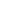 136А.П.Чехов.Краткий рассказ о писателе. «Хамелеон»: проблематика, поэтика рассказа. «Злоумыш-ленник», «Тоска», «Размазня». «Грустный» юмор Чехова. Многогранность комического вего рассказах. Стихи русских поэтов XIX века о родной природе. Поэтическое изоб-ражение родной природы и выражение авторского настроения.Из русской литературы XX векаИ.А.Бунин.Краткий рассказ о писателе. «Цифры». Сложность взаимопонимания детей и взрослых.«Лапти» и другие рассказы. Нравственный облик героев рассказов Бунина.М.Горький.Краткий рассказ о писателе. «Детство» (главы): темные стороны жизни. Автобиографиче-ский характер повести. Изображение «свинцовых мерзостей жизни». Светлые стороныжизни. Вера в творческие силы народа. «Старуха Изергиль» (Легенда о Данко»). Ро-мантический характер легенды. Мечта о сильной личности.Л.Н.Андреев.Краткий рассказ о писателе. «Кусака». Чувство сострадания к братьям нашим меньшим.Гуманистический пафос произведения.В.В.Маяковский.Краткий рассказ о поэте. «Необычайное приключение, бывшее с Владимиром Маяков-ским летом на даче». Мысли автора о роли поэзии в жизни человека и общества.«Хорошее отношение к лошадям». Два взгляда на мир. Гуманизм лирического героястихотворения.А.П.Платонов.Краткий рассказ о писателе. «Юшка». Внешняя и внутренняя красота человека. Осозна-ние необходимости сострадания к человеку. Неповторимость и ценность каждой челове-ческой личности. «В прекрасном и яростном мире». Труд как нравственное содер-жание человеческой жизни.Б.Л.Пастернак.Краткий рассказ о поэте. «Июль», «Никого не будет в доме…». Картины природы, пре-ображенные поэтическим зрением Пастернака.А.Т.Твардовский.Краткий рассказ о поэте.  Размышления поэта о взаимосвязи человека и природы, онеразделимости судьбы человека и народа. Стихотворения о войне А.Ахматовой, К.М.Симонова, А.Твардовского, А.Суркова, Н.С.Тихонова и др. Интервью с поэтом - участ-ников Великой Отечественной войны.Ф.А.Абрамов.Краткий рассказ о писателе. «О чем плачут лошади». Эстетические и нравственно-экологические проблемы в рассказе.Е.И Носов.Краткий рассказ о писателе. «Кукла» («Акимыч»). Сила духовной красоты человека.Нравственные проблемы в рассказе. «Живое пламя». Взаимосвязь природы и человека.Ю.П.Казаков.Краткий рассказ о писателе. «Тихое утро».взаимовыручка.Д.С.Лихачев.Взаимоотношения детей, взаимопомощь,Краткий рассказ о писателе, ученом, гражданине.«Земля родная» (главы). Духовноенапутствие молодежи. М.Зощенко. Краткий рассказ о писателе. «Беда» и другие рассказы.Смешное и грустное в рассказах писателя. Стихи поэтов XX века о родине, роднойприроде, восприятии окружающего мира. Песни на слова русских поэтовXX века.Лирические размышления о жизни и вечности.Из литературы народов РоссииРасул Гамзатов.136137Краткий рассказ о дагестанском поэте. Возвращение к истокам, основам жизни.Дружеское расположение к окружающим людям разных национальностей.Из зарубежной литературыРобет Бернс.Краткий рассказ о поэте. Народно-поэтический характер произведений.Дж.Г.Байрон.Своеобразие романтической поэзии Байрона. Байрон и русская литература.Японские хокку.Особенности жанра. Изображение жизни природы и жизни человека в их нерастор-жимом единстве.О.Генри.Слово о писателе. «Дары волхвов». Сила любви и преданности. Жертвенность во имялюбви.Р.Д.Брэдбери.Краткий рассказ о писателе. Фантастические рассказы    как выражение стремленияуберечь людей от зла и опасности на земле. Детективная литература.8 классВведениеРусская литература и история.Устное народное творчествоУстное народное творчество. Отражение жизни народа в народных песнях. Частушка какмалый песенный жанр. Предания как исторический жанр русской народной прозы. Особен-ности содержания и формы преданий «О Пугачёве», «О покорении Сибири Ермаком».Из древнерусской литературыЖитийная литература как особый жанр древнерусской литературы. Своеобразие «ЖитияАлександра Невского». «Шемякин суд» как сатирическое произведение XVII века. Дей-ствительные и вымышленные события, новые герои.Из русской литературы XVIII векаДенис Иванович ФонвизинСлово о писателе. Сатирическая направленность комедии «Недоросль». Проблема воспита-ния истинного гражданина. Понятие о классицизме. Речевые характеристики главных геро-ев как средство создания комического. Анализ эпизода комедии Д.И. Фонвизина «Недо-росль».Из русской литературы XIX векаИван Андреевич КрыловСлово о баснописце. Басни «Лягушки, просящие царя» и «Обоз», их историческая основа.Мораль басен. Отражение в баснях таланта Крылова–журналиста, музыканта, писателя,философа.Кондратий Федорович РылеевСлово о поэте. Дума «Смерть Ермака» и её связь с русской историей. Характерныеособенности жанра.Александр Сергеевич ПушкинСлово о поэте. Его отношение к истории и исторической теме в литературе. История пуга-чёвского восстания. Отношение к Пугачёву народа, дворян и автора. История создания ро-мана «Капитанская дочка». Герои и их исторические прототипы. Гринёв: жизненныйпуть героя. Нравственная оценка его личности. Гринёв и Швабрин. Гринёв и Савельич. Со-поставительный анализ. Семья капитана Миронова. Маша Миронова – нравственный идеалПушкина. Пугачёв и народное восстание в романе и историческом труде Пушкина. Народ-ное восстание в авторской оценке. Историческая правда и художественный вымысел в ро-мане «Капитанская дочка». Основные темы и мотивы лирики А. С. Пушкина. «Пиковаядама». Проблема человека и судьбы.Михаил Юрьевич Лермонтов137138Слово о поэте. История создания, тема и идея поэмы «Мцыри», особенности её компози-ции, значение эпиграфа. Мцыри как романтический герой, его сила и слабость. Воспитаниев монастыре. Роль описаний природы в поэме. Анализ эпизода из поэмы М. Ю. Лермонтова«Мцыри».Николай Васильевич ГогольСлово о писателе. Его отношение к исторической теме. Идейный замысел и особенностикомпозиции комедии «Ревизор». История создания. Разоблачение пороков чиновничества вкомедии Н. В. Гоголя «Ревизор». Приемы сатирического изображения чиновников. Хле-стаков. Понятие о «миражной интриге». Хлестаковщина как нравственное явление. Чинов-ники на приёме у «ревизора». Анализ IV действия. Финал комедии Гоголя «Ревизор», егоидейно-композиционное значение. Н. В. Гоголь. «Шинель». Образ «маленького человека»в литературе. Потеря Башмачкиным лица. Его противостояние бездушию общества. Мечтаи реальность в повести Н. Гоголя «Шинель». Образ Петербурга.Михаил Евграфович Салтыков-ЩедринСлово о писателе. «История одного города» как художественно-политическая сатира наобщественные порядки.Николай Семенович ЛесковСлово о писателе. Нравственные проблемы рассказа «Старый гений». Сатира на чиновни-чество. Художественная деталь как средство создания образа.Лев Николаевич ТолстойСлово о писателе. Социально-нравственные проблемы в рассказе «После бала». Мастер-ство Л. Н. Толстого. Особенности композиции и психологизм рассказа. Нравственные про-блемы повести Л. Н. Толстого «Отрочество».Поэзия родной природыПоэзия родной природы в творчестве русских поэтов XIX века.Антон Павлович ЧеховСлово о писателе. Рассказ «О любви» как история об упущенном счастье. Психологизмрассказа.Из русской литературы XX векаИван Алексеевич БунинСлово о писателе. Проблема рассказа «Кавказ».Александр Иванович КупринСлово о писателе. Нравственные проблемы рассказа «Куст сирени».Александр Александрович БлокСлово о поэте. Историческая тема в его творчестве. «На поле Куликовом».Ответственность каждого перед родной страной. А.А. Блок. «Россия». Образ Родины и еёистории. Обучение выразительному чтению.Сергей Александрович ЕсенинСлово о поэте. «Пугачёв» - поэма на историческую тему. Образ предводителя восстания.Образ Пугачёва в фольклоре, произведениях А. С. Пушкина, С. А. Есенина.Иван Сергеевич ШмелевСлово о писателе. «Как я стал писателем» - воспоминание о пути к творчеству.Писатели улыбаютсяЖурнал «Сатирикон». «Всеобщая история, обработанная «Сатириконом» (отрывки) Сати-рическое изображение исторических событий. Ироническое повествование о прошлом исовременности в рассказах М. М.Зощенко «История болезни» и Тэффи «Жизнь и ворот-ник».М. А. Осоргин.Слово о писателе. Сочетание реальности и фантастики в рассказе «Пенсне».Александр Трифонович ТвардовскийСлово о поэте. История создания поэмы «Василий Тёркин», её восприятие современника-ми. Картины фронтовой жизни в поэме «Василий  Тёркин». Тема честного служения Ро-138139дине. Василий Тёркин – защитник родной страны. Новаторский характер образа главногогероя. Композиция, язык и юмор поэмы «Василий Тёркин». Мастерство Твардовского впоэме.Андрей Платонович ПлатоновА. П. Платонов. Слово о писателе. Тема войны и мирной жизни в рассказе «Возвращение».Нравственная проблематика и гуманизм рассказа.Стихи и песни о Великой Отечественной войнеСтихи и песни о Великой Отечественной войне.Виктор Петрович АстафьевСлово о писателе. Отражение военного времени в рассказе «Фотография, на которойменя нет».Русские поэты о Родине, родной природе 2 ч.Р.р. № 12 Русские поэты о родине, родной природе и о себе.Вн.чт.№ 10 Поэты Русского зарубежья об оставленной ими Родине. Мотивы воспомина-ний, грусти, надежды.Из зарубежной литературыУ. Шекспир.Слово о писателе. «Вечные проблемы» в трагедии «Ромео и Джульетта». Сонеты У.Шекспира. Воспевание поэтом любви и дружбы.Ж.-Б. Мольер.Сатира на дворянство и невежественных буржуа в комедии «Мещанин во дворянстве».Черты классицизма в комедии Мольера. Общечеловеческий смысл комедии.Дж. Свифт.Слово о писателе. «Путешествия Гулливера» как сатира на государственное устройствообщества.В. Скотт.Слово о писателе. «Айвенго» как исторический роман.9 классВведениеЛитература и ее роль в духовной жизни человека. Шедевры родной литературы.Формирование потребности общения с искусством, возникновение и развитие творческойчитательской самостоятельности. Теория литературы. Литература как искусство слова(углубление представлений).Из древнерусской литературыБеседа о древнерусской литературе. Самобытный характер древнерусской литературы.Богатство и разнообразие жанров. «Слово о полку Игореве». История открытия памятника,проблема авторства. Художественные особенности произведения. Значение «Слова…» длярусской  литературы последующих веков.Теория литературы.Слово как жанрдревнерусской литературы.Из литературы XVIII векаХарактеристика русской литературы 19 века. Гражданский пафос русского классицизма.М.В.Ломоносов.Жизнь и творчество. (Обзор). Ученый, поэт, реформатор русского литературного языка истиха. «Вечернее размышление о Божием величестве при случае великого северногосияния», «Ода на день восшествия на Всероссийский престол ея Величествагосударыни Императрицы Елисаветы Петровны 1747». Прославлении Родины, мира,науки и просвещения в произведениях Ломоносова. Теория литературы. Ода как жанрлирической поэзии.Г.Р.Державин.Жизнь и творчество. (Обзор). «Властителям и судиям». Тема справедливости сильныхмира сего. «Высокий» слог и ораторские, декламационные интонации. «Памятник».Традиции Горация. Мысль о бессмертии поэта. «Забавный русский слог» Державина и его139140особенности. Оценка в стихотворении собственного поэтического новаторства.А.Н.Радищев.Слово о писателе. «Путешествие из Петербурга в Москву». (Обзор). Широкоеизображение российской действительности. Критика крепостничества. Автор ипутешественник. Особенности повествования. Жанр путешествия и его содержательноенаполнение. Черты сентиментализма в произведении. Теория литературы.Жанрпутешествия.Н.М.Карамзин.Слово о писателе. Повесть «Бедная Лиза», стихотворение «Осень». Сентиментализм.Утверждение общечеловеческих ценностей в повести «Бедная Лиза». Главные героиповести. Внимание писателя к внутреннему миру героини. Новые черты русскойлитературы. Теория литературы. Сентиментализм ( начальные представления).Литература 18 века в восприятии современного читателяБеседа об авторах и произведениях, определивших лицо литературы 19 века. Поэзия, проза,драматургия 19 века в русской критике, публицистике, мемуарной литературе.В.А.Жуковский.Жизнь и творчество . (Обзор).«Море». Романтический образ моря. «Невыразимое»Границы выразимого. Возможности поэтического языка и трудности , встающие на путипоэта. Отношение романтика к слову. «Светлана». Жанр баллады в творчествеЖуковского: сюжетность, фантастика, фольклорное начало, атмосфера тайны и символикасна, пугающий пейзаж, роковые предсказания и приметы, утренние и вечерние сумерки какграница ночи и дня, мотивы дороги и смерти. Баллада «Светлана» - пример преображениятрадиционной фантастической баллады. Нравственный мир героини как сосредоточиенародного духа и народной веры. Светлана – пленительный образ русской девушки ,сохранившей веру в Бога и не поддавшейся губительным чарам. Теория литературы.Баллада (развитие представления).А.С.ГрибоедовЖизнь и творчество. (Обзор). «Горе от ума». Обзор содержания. Картина нравов, галереяживых типов и острая сатира. Общечеловеческое звучание образов персонажей. Меткийафористический язык. Особенности композиции комедии. Критика о комедии(И.А.Гончаров «Мильон терзаний»). Преодоление канонов классицизма в комедии. Меткийафористический язык комедии «Горе от ума»А.С.Пушкин.Жизнь и творчество. (Обзор). Стихотворения «К Чаадаеву», «К морю», «Пророк»,«Анчар», «На холмах Грузии лежит ночная мгла…», «Я вас любил: любовь еще бытьможет…», «Бесы», «Я памятник себе воздвиг нерукотворный…». Одухотворенность,чистота, чувство любви. Дружба и друзья в лирике Пушкина. Раздумье о смысле жизни, опоэзии… Поэма «Цыганы». Герои поэмы. Мир европейский, цивилизованный и мир«естественный» -противоречие, невозможность гармонии. Индивидуалистическийхарактер Алеко. Романтический колорит поэмы. «Евгений Онегин». Обзор содержания.«Евгений Онегин» — роман в стихах. Творческая история. Образы главных героев.Основная сюжетная линия и лирические отступления. Онегинская  строфа. Структуратекста. Россия в романе. Герои романа. Татьяна — нравственный идеал Пушкина.Типическое и индивидуальное в судьбах Ленского и Онегина. Автор как идейно-композиционный и лирический центр романа. Пушкинский роман в зеркале критики (при-жизненная критика — В. Г. Белинский, Д. И. Писарев; «органическая» критика — А. А.Григорьев; «почвенники» — Ф. М. Достоевский; философская критика начала XX века;писательские оценки). «Моцарт и Сальери». Проблема «гения и злодейства». Трагедийноеначало «Моцарта и Сальери». Два типа мировосприятия, олицетворенные в двухперсонажах пьесы. Отражение их нравственных позиций в сфере творчества. Теориялитературы. Роман в стихах (начальные представления). Реализм (развитие понятия).Трагедия как жанр драмы (развитие понятия).140141М. Ю. Лермонтов.Жизнь и творчество. (Обзор.) «Герой нашего времени». Обзор содержания. «Герой нашеговремени» — первый психологический роман в русской литературе, роман о незауряднойличности. Главные и второстепенные герои. Особенности композиции. Печорин —«самый любопытный предмет своих наблюдений» (В. Г. Белинский). Печорин и МаксимМаксимыч. Печорин и доктор Вернер. Печорин и Грушницкий. Печорин и Вера. Печорин иМери. Печорин и «ундина». Повесть «Фаталист» и ее философско-композиционноезначение. Споры о романтизме и реализме романа. Поэзия Лермонтова и «Герой нашеговремени» в критике В. Г. Белинского. Основные мотивы лирики. «Смерть Поэта»,«Парус», «И скучно и грустно», «Дума», «Поэт», «Родина», «Пророк», «Нет, не тебятак пылко я люблю...»,«И скучно и грустно…»,  «Я жить хочу! Хочу печали…»«Есть речи – значенье…», «Расстались мы, но твой портрет…», «Нищий».Пафосвольности, чувство одиночества, тема любви, поэта и поэзии. Теория литературы. Понятиео романтизме (закрепление понятия). Психологизм художественной литературы (начальныепредставления). Психологический роман (начальные представления).Н. В. Гоголь.Жизнь и творчество. (Обзор) «Мертвые души» — история создания. Смысл названияпоэмы. Система образов. Мертвые и живые души. Чичиков — «приобретатель», новыйгерой эпохи. Поэма о величии России. Первоначальный замысел и идея Гоголя.Соотношение с «Божественной комедией» Данте, с плутовским романом, романом-путешествием. Жанровое своеобразие произведения. Причины незавершенности поэмы.Чичиков как антигерой. Эволюция Чичикова и Плюшкина в замысле поэмы. Эволюцияобраза автора — от сатирика к пророку и проповеднику. Поэма в оценках Белинского.Ответ Гоголя на критику Белинского. Теория литературы. Понятие о герое и антигерое.Понятие о литературном типе. Понятие о комическом и его видах: сатире, юморе, иронии,сарказме. Характер комического изображения в соответствии с тоном речи: обличительныйпафос, сатирический или саркастический смех, ироническая насмешка, издевка, беззлобноекомикование, дружеский смех (развитие представлений).А. Н. Островский.Слово о писателе.«Бедность не порок». Патриархальный мир в пьесе и угроза егораспада. Любовь в патриархальном мире. Любовь ГордеевнаиприказчикМитя—положительныегерои пьесы. Особенности сюжета. Победа любви — воскрешениепатриархальности, воплощение истины, благодати, красоты. Теориялитературы.Комедия как жанр драматургии (развитие понятия).Ф. М. Достоевский.Слово о писателе. «Белые ночи». Тип «петербургского мечтателя» — жадного к жизни иодновременно нежного, доброго, несчастного, склонного к несбыточным фантазиям. Рольистории Настеньки в романе. Содержание и смысл «сентиментальности» в пониманииДостоевского. Теориялитературы. Повесть (развитие понятия).Л. Н. Толстой.Слово о писателе. «Юность». Обзор содержания автобиографической трилогии.Формирование личности юного героя повести, его стремление к нравственномуобновлению. Духовный конфликт героя с окружающей его средой и собственныминедостатками: самолюбованием, тщеславием, скептицизмом. Возрождение веры в победудобра, в возможность счастья. Особенности поэтики Л. Толстого: психологизм(«диалектика души»), чистота нравственного чувства, внутренний монолог как формараскрытия психологии героя.А. П. Чехов.Слово о писателе. «Тоска», «Смерть чиновника». Истинные и ложные ценности героеврассказа. «Смерть чиновника». Эволюция образа маленького человека в русской литературеXIX века. Чеховское отношение к маленькому человеку. Боль и негодование автора.«Тоска». Тема одиночества человека в многолюдном городе.Теория литературы.141142Развитие представлений о жанровых особенностях рассказа.Из поэзии XIX векаБеседы о Н. А. Некрасове, Ф. И. Тютчеве, А. А. Фете и других поэтах (по выбору учителя иучащихся). Многообразие талантов. Эмоциональное богатство русской поэзии. Обзор свключением ряда произведений. Теория литературы. Развитие представлений о видах(жанрах) лирических произведений.Из русской литературы ХХ векаБогатство и разнообразие жанров и направлений русской литературы XX века.Из русской прозы XX векаБеседа о разнообразии видов и жанров прозаических произведений XX века, о ведущихпрозаиках России.И. А. Бунин.Слово о писателе. Рассказ «Темные аллеи». Печальная история любви людей из разныхсоциальных слоев. «Поэзия» и «проза» русской усадьбы. Лиризм повествования.М. А. Булгаков.Слово о писателе. Повесть «Собачье сердце». История создания и судьба повести. Смыслназвания. Система образов произведения. Умственная, нравственная, духовнаянедоразвитость — основа живучести «шариковщины», «швондерства». Поэтика Булгакова-сатирика. Прием гротеска в повести. Теория литературы. Художественная условность,фантастика, сатира (развитие понятий).М. А. Шолохов.Слово о писателе. Рассказ «Судьба человека». Смысл названия рассказа. Судьба Родины исудьба человека. Композиция рассказа. Образ Андрея Соколова, простого человека, воина итруженика. Автор и рассказчик в произведении. Сказовая манера повествования. Значениекартины весенней природы для раскрытия идеи рассказа. Широта типизации. Теориялитературы.Реализм в художественной литературе. Реалистическая типизация(углубление понятия).А.И. Солженицын.Слово о писателе. Рассказ «Матренин двор». Образ праведницы. Трагизм судьбы героини.Жизненная основа притчи. Теория литературы. Притча (углубление понятия).Из русской поэзии XX векаОбщий обзор и изучение одной из монографических тем (по выбору учителя). ПоэзияСеребряного века. Многообразие направлений, жанров, видов лирической поэзии.Вершинные явления русской поэзии XX века.Штрихи к портретамА. А. Блок.Слово о поэте. «Ветер принес издалека...», «Заклятие огнем и мраком», «Как тяжелоходить среди людей...», «О доблестях, о подвигах, о славе...». Высокие идеалы ипредчувствие перемен. Трагедия поэта в «страшном мире». Глубокое, проникновенноечувство Родины. Своеобразие лирических интонаций Блока. Образы и ритмы поэта.С. А. Есенин.Слово о поэте.«Вот уж вечер...», «Той ты, Русь моя родная...», «Край ты мойзаброшенный...», «Разбуди меня завтра рано...», «Отговорила роща золотая...». Темалюбви в лирике поэта. Народно-песенная основа произведений поэта. Сквозные образы влирике Есенина. Тема России — главная в есенинской поэзии.В. В. Маяковский.Слово о поэте.«Послушайте!», «А вы могли бы?», «Люблю» (отрывок) и другиестихотворения по выбору учителя и учащихся. Новаторство Маяковского-поэта. Своеоб-разие стиха, ритма, словотворчества. Маяковский о труде поэта.М.И. Цветаева.Слово о поэте. «Идешь,на меня похожий...»,«Бабушке»,«Мне нравится, чтовы больны не мной...»,«С большою нежностью — потому...», «Откуда такая142143нежность?..», «Стихи о Москве». Стихотворения о поэзии, о любви. Особенностипоэтики Цветаевой. Традиции и новаторство в творческих поисках поэта.Н. А. Заболоцкий.Слово о поэте. «Я не ищу гармонии в природе...», «Где-то в поле возле Магадана...»,«Можжевеловый куст», «О красоте человеческих лиц», «Завещание». Стихотворения очеловеке и природе. Философская глубина обобщений поэта-мыслителя.А. А. Ахматова.Слово о поэте. Стихотворные произведения из книг «Четки», «Белая стая», «Вечер»,«Подорожник», «АNNОDOMINI», «Тростник», «Ветер   войны». Трагическиеинтонации в любовной лирике Ахматовой. Стихотворения о любви, о поэте и поэзии.Особенности поэтики ахматовских стихотворений.Б. Л. Пастернак.Слово о поэте. «Красавица моя, вся стать...», «Перемена», «Весна в лесу», «Любитьиных тяжелый крест...», «Весна в лесу», «Быть знаменитым некрасиво…»,Философская  глубина  лирики  Б.  Пастернака.  Одухотворенная  предметностьпастернаковской поэзии. Приобщение вечных тем к современности в стихах о природе илюбви.А. Т. Твардовский.Слово о поэте.«Урожай», «Родное», «Весенние строчки», «Матери», «Страна Муравия»(отрывки из поэмы), «Я убит подо Ржевом». Стихотворения о Родине, о природе.Интонация и стиль стихотворений. Теория литературы. Силлаботоническая и тоническаясистемы стихосложения. Виды рифм. Способы рифмовки (углубление представлений).Песни и романсы стихи поэтов XIX — XX вековПесни и романсы на стихи русских поэтов 19, 20 веков..Песни и романсы каксинтетический жанрА.С.Пушкин. «Певец»; М.ЮЛермонтов «Отчего»;В. Соллогуб.«Серенада» («Закинув плащ, с гитарой под рукой...»); Н. Некрасов. «Тройка» («Что тыжадно глядишь на до рогу...»); Е.А.Баратынский. «Разуверение»; Ф.И.Тютчев. «К.Б.» («Явстретил вас – и все былое…»); А.К.Толстой. «Средь шумного бала, случайно…»; А.А.Фет«Я тебе ничего не скажу…»; А.А.Сурков. «Бьется в тесной печурке огонь…»; К.М.Симонов.«Жди меня, и я вернусь…»; Н.Заболоцкий. «Признание» и др. Романсы и песни каксинтетический жанр, посредством словесного и музыкального искусства выражающийпереживания, мысли, настроения человека.Из зарубежной литературыАнтичная лирикаГай Валерий КатуллСлово о поэте. Античная лирика Катула. «Нет, ни одна средь женщин...», «Нет, не надейсяприязнь заслужить...». Любовь как выражение глубокого чувства, духовных взлетов ипадений молодого римлянина. Целомудренность, сжатость и тщательная проверка чувствразумом. Пушкин как переводчик Катулла {«Мальчику»).ГорацийСлово о поэте. «Я воздвиг памятник...». Поэтическое творчество в системе человеческогобытия. Мысль о поэтических заслугах — знакомство римлян с греческими лириками.Традиции горацианской оды в творчестве Державина и Пушкина.Данте АлигьериСлово о поэте. «Божественная комедия» (фрагменты). Множественность смыслов поэмы:буквальный (изображение загробного мира), аллегорический (движение идеи бытия отмрака к свету, от страданий к радости, от заблуждений к истине, идея восхождения души кдуховным высотам через познание мира), моральный (идея воздаяния в загробном мире заземные дела), мистический (интуитивное постижение божественной идеи через восприятиекрасоты поэзии как божественного языка, хотя и сотворенного земным человеком, разумомпоэта). Универсально-философский характер поэмы.Уильям Шекспир.143144Краткие сведения о жизни и творчестве Шекспира. Характеристики гуманизма эпохиВозрождения. «Гамлет» (обзор с чтением отдельных сцен по выбору учителя, например:монологи Гамлета из сцены пятой (1-й акт), сцены первой (3-й акт), сцены четвертой (4-й акт). «Гамлет» — «пьеса на все века» (А. Аникст). Общечеловеческое значение героевШекспира. Образ Гамлета, гуманиста эпохи Возрождения. Одиночество Гамлета в егоконфликте с реальным миром «расшатавшегося века». Трагизм любви Гамлета и Офелии.Философская глубина трагедии «Гамлет». Гамлет как вечный образ мировой литературы.Шекспир и русская литература. Теория литературы. Трагедия как драматический жанр(углубление понятия).Иоганн Вольфганг Гете.Краткие сведения о жизни и творчестве Гете. Характеристика особенностей эпохи Про-свещения. «Фауст» (обзор с чтением отдельных сцен по выбору учителя, например:«Пролог на небесах», «У городских ворот», «Кабинет Фауста», «Сад», «Ночь. Улица переддомом Гретхен», «Тюрьма», последний монолог Фауста из второй части трагедии).«Фауст» — философская трагедия эпохи Просвещения. Сюжет и композиция трагедии.Борьба добра и зла в мире как движущая сила его развития, динамики бытия. Проти-востояние творческой личности Фауста и неверия, духа сомнения Мефистофеля. ПоискиФаустом справедливости и разумного смысла жизни человечества. «Пролог на небесах» —ключ к основной идее трагедии. Смысл противопоставления Фауста и Вагнера, творчестваи схоластической рутины. Трагизм любви Фауста и Гретхен.Итоговый смысл великой трагедии — «Лишь тот достоин жизни и свободы, кто каждыйдень идет за них на бой». Особенности жанра трагедии «Фауст»: сочетание в нейреальности и элементов условности и фантастики. Фауст как вечный образ мировойлитературы. Гете и русская литература. Теория литературы. Философско-драматическаяпоэма.2.2.2.3. Иностранный языкОсвоение предмета «Иностранный язык» в основной школе предполагает применениекоммуникативного подхода в обучении иностранному языку.Учебный предмет «Иностранный язык» обеспечивает развитие  иноязычных комму-никативных умений и языковых навыков, которые необходимы обучающимся для продол-жения образования в школе или в системе среднего профессионального образования.Освоение учебного предмета «Иностранный язык» направлено на достижение обуча-ющимися допорогового уровня иноязычной коммуникативной компетенции, позволяющемобщаться на иностранном языке в устной и письменной формах в пределах тематики и язы-кового материала основной школы как сносителями иностранного языка, так и с представи-телями других стран, которые используют иностранный язык как средство межличностногои межкультурного общения.Изучение предмета «Иностранный язык» в части формирования навыков и развитияумений обобщать и систематизировать имеющийся языковой и речевой опыт основано намежпредметных связях с предметами «Русский язык», «Литература», «История», «Геогра-фия», «Физика», «Музыка», «Изобразительное искусство» и др.Предметное содержание речиМоя семья. Взаимоотношения в семье. Конфликтные ситуации и способы их решения.Мои друзья. Лучший друг/подруга. Внешность и черты характера. Межличностные взаи-моотношения с друзьями и в школе.Свободное время. Досуг и увлечения (музыка, чтение; посещение театра, кинотеатра, му-зея, выставки). Виды отдыха. Поход по магазинам. Карманные деньги. Молодежная мода.Здоровый образ жизни. Режим труда и отдыха, занятия спортом, здоровое питание, отказот вредных привычек.Спорт. Виды спорта. Спортивные игры. Спортивные соревнования.Школа. Школьная жизнь. Правила поведения в школе. Изучаемые предметы и отношения144145к ним. Внеклассные мероприятия. Кружки. Школьная форма. Каникулы. Переписка с зару-бежными сверстниками.Выбор профессии. Мир профессий. Проблема выбора профессии. Роль иностранного язы-ка в планах на будущее.Путешествия. Путешествия по России и странам изучаемого языка. Транспорт.Окружающий мир. Природа: растения и животные. Погода. Проблемы экологии. Защитаокружающей среды. Жизнь в городе/ в сельской местности.Средства массовой информации. Роль средств массовой информации в жизни общества.Средства массовой информации: пресса, телевидение, радио, Интернет.Страны изучаемого языка и родная страна. Страны, столицы, крупные города. Государ-ственные символы. Географическое положение. Климат. Население. Достопримечательно-сти. Культурные особенности: национальные праздники, памятные даты, исторические со-бытия, традиции и обычаи. Выдающиеся люди и их вклад в науку и мировую культуру.Коммуникативные уменияГоворениеДиалогическая речьСовершенствование диалогической речи в рамках изучаемого предметного содержания ре-чи: умений вести диалоги разного характера - этикетный, диалог-расспрос, диалог – побуж-дение к действию, диалог-обмен мнениями и комбинированный диалог.Объем диалога от 3 реплик (5-7 класс) до 4-5 реплик (8-9 класс) со стороны каждого учаще-гося.Продолжительность диалога – до 2,5–3 минут.Монологическая речьСовершенствование умений строить связные высказывания с использованием основныхкоммуникативных типов речи (повествование, описание, рассуждение (характеристика)), свысказыванием своего мнения и краткой аргументацией с опорой и без опоры на зритель-ную наглядность, прочитанный/прослушанный текст и/или вербальные опоры (ключевыеслова, план, вопросы)Объем монологического высказывания от 8-10 фраз (5-7 класс) до 10-12 фраз (8-9 класс).Продолжительность монологического высказывания –1,5–2 минуты.АудированиеВосприятие на слух и понимание несложных аутентичных аудиотекстов с разной глубинойи точностью проникновения в их содержание (с пониманием основного содержания, с вы-борочным пониманием) в зависимости от решаемой коммуникативной задачи.Жанры текстов: прагматические, информационные, научно-популярные.Типы текстов: высказывания собеседников в ситуациях повседневного общения, сообще-ние, беседа, интервью, объявление, реклама и др.Содержание текстов должно соответствовать возрастным особенностям и интересам уча-щихся и иметь образовательную и воспитательную ценность.Аудирование с пониманием основного содержания текста предполагает умение определятьосновную тему и главные факты/события в воспринимаемом на слух тексте. Время звуча-ния текстов для аудирования – до 2 минут.Аудирование с выборочным пониманием нужной/ интересующей/ запрашиваемой инфор-мации предполагает умение выделить значимую информацию в одном или нескольких не-сложных аутентичных коротких текстах. Время звучания текстов для аудирования – до 1,5минут.Аудирование с пониманием основного содержания текста и с выборочным пониманиемнужной/ интересующей/ запрашиваемой информации осуществляется на несложных аутен-тичных текстах, содержащих наряду с изученными и некоторое количество незнакомыхязыковых явлений.ЧтениеЧтение и понимание текстов с различной глубиной и точностью проникновения в их со-держание: с пониманием основного содержания, с выборочным пониманием нужной/ инте-145146ресующей/ запрашиваемой информации, с полным пониманием.Жанры текстов: научно-популярные, публицистические, художественные, прагматические.Типы текстов: статья, интервью, рассказ, отрывок из художественного произведения, объ-явление, рецепт, рекламный проспект, стихотворение и др.Содержание текстов должно соответствовать возрастным особенностям и интересам уча-щихся, иметь образовательную и воспитательную ценность, воздействовать на эмоцио-нальную сферу школьников.Чтение с пониманием основного содержания осуществляется на несложных аутентичныхтекстах в рамках предметного содержания, обозначенного в программе. Тексты могут со-держать некоторое количество неизученных языковых явлений. Объем текстов для чтения –до 700 слов.Чтение с выборочным пониманием нужной/ интересующей/ запрашиваемой информацииосуществляется на несложных аутентичных текстах, содержащих некоторое количество не-знакомых языковых явлений.Объем текста для чтения - около 350 слов.Чтение с полным пониманием осуществляется на несложных аутентичных текстах, постро-енных на изученном языковом материале. Объем текста для чтения около 500 слов.Независимо от вида чтения возможно использование двуязычного словаря.Письменная речьДальнейшее развитие и совершенствование письменной речи, а именно умений:заполнение анкет и формуляров (указывать имя, фамилию, пол, гражданство, националь-ность, адрес);написание коротких поздравлений с днем рождения и другими праздниками, выражениепожеланий (объемом 30–40 слов, включая адрес);написание личного письма, в ответ на письмо-стимул с употреблением формул речевогоэтикета, принятых в стране изучаемого языка с опорой и без опоры на образец (расспраши-вать адресата о его жизни, делах, сообщать то же самое о себе, выражать благодарность,давать совет, просить о чем-либо), объем личного письма около 100–120 слов, включая ад-рес;составление плана, тезисов устного/письменного сообщения; краткое изложение результа-тов проектной деятельности.делать выписки из текстов; составлять небольшие письменные высказывания в соответ-ствии с коммуникативной задачей.Языковые средства и навыки оперирования имиОрфография и пунктуацияПравильное написание изученных слов. Правильное использование знаков препинания(точки, вопросительного и восклицательного знака) в конце предложения.Фонетическая сторона речиРазличения на слух в потоке речи всех звуков иностранного языка и навыки их адекватногопроизношения (без фонематических ошибок, ведущих к сбою в коммуникации). Соблюде-ние правильного ударения в изученных словах.Членение предложений на смысловые груп-пы. Ритмико-интонационные навыки произношения различных типов предложений. Со-блюдение правила отсутствия фразового ударения на служебных словах.Лексическая сторона речиНавыки распознавания и употребления в речи лексических единиц, обслуживающих ситуа-ции общения в рамках тематики основной школы, наиболее распространенных устойчивыхсловосочетаний, оценочной лексики, реплик-клише речевого этикета, характерных длякультуры стран изучаемого языка в объеме примерно 1200 единиц (включая 500 усвоенныхв начальной школе).Основные способы словообразования: аффиксация, словосложение, конверсия. Много-значность лексических единиц. Синонимы. Антонимы. Лексическая сочетаемость.Грамматическая сторона речиНавыки распознавания и употребления в речи нераспространенных и распространенных146147простых предложений, сложносочиненных и сложноподчиненных предложений.Навыки распознавания и употребления в речи коммуникативных типов предложения: по-вествовательное (утвердительное и отрицательное), вопросительное, побудительное, вос-клицательное. Использование прямого и обратного порядка слов.Навыки распознавания и употребления в речи существительных в единственном и множе-ственном числе в различных падежах; артиклей; прилагательных и наречий в разных степе-нях сравнения;местоимений (личных, притяжательных, возвратных, указательных, неопре-деленных и их производных, относительных, вопросительных); количественных и порядко-вых числительных; глаголов в наиболее употребительных видо-временных формах дей-ствительного и страдательного залогов, модальных глаголов и их эквивалентов; предлогов.Социокультурные знания и умения.Умение осуществлять межличностное и межкультурное общение, используя знания о наци-онально-культурных особенностях своей страны и страны/стран изучаемого языка, полу-ченные на уроках иностранного языка и в процессе изучения других предметов (знаниямежпредметного характера). Это предполагает овладение:знаниями о значении родного и иностранного языков в современном мире;сведениями о социокультурном портрете стран, говорящих на иностранном языке, ихсимволике и культурном наследии;сведениями о социокультурном портрете стран, говорящих на иностранном языке, ихсимволике и культурном наследии;знаниями о реалиях страны/стран изучаемого языка: традициях (в питании, проведениивыходных дней, основных национальных праздников и т. д.), распространенных образцовфольклора (пословицы и т. д.);представлениями осходстве и различиях в традициях своей страны и стран изучаемогоязыка; об особенностях образа жизни, быта, культуры (всемирно известных достопримеча-тельностях, выдающихся людях и их вкладе в мировую культуру) страны/стран изучаемогоязыка; о некоторых произведениях художественной литературы на изучаемом иностранномязыке;умением распознавать и употреблять в устной и письменной речи в ситуациях фор-мального и неформального общения основные нормы речевого этикета, принятые в странахизучаемого языка (реплики-клише, наиболее распространенную оценочную лексику);умением представлять родную страну и ее культуру на иностранном языке; оказыватьпомощь зарубежным гостям в нашей стране в ситуациях повседневного общения.Компенсаторные уменияСовершенствование умений:переспрашивать, просить повторить, уточняя значение незнакомых слов;использовать в качестве опоры при порождении собственных высказываний ключевые сло-ва, план к тексту, тематический словарь и т. д.;прогнозировать содержание текста на основе заголовка, предварительно поставленных во-просов и т. д.;догадываться о значении незнакомых слов по контексту, по используемым собеседникомжестам и мимике;использовать синонимы, антонимы, описание понятия при дефиците языковых средств.Общеучебные умения и универсальные способы деятельностиФормирование и совершенствование умений:работать с информацией: поиск и выделение нужной информации, обобщение, сокращение,расширение устной и письменной информации, создание второго текста по аналогии, за-полнение таблиц;работать с разными источниками на иностранном языке: справочными материалами, слова-рями, интернет-ресурсами, литературой;планировать и осуществлять учебно-исследовательскую работу: выбор темы исследования,составление плана работы, знакомство с исследовательскими методами (наблюдение, анке-147148тирование, интервьюирование), анализ полученных данных и их интерпретация, разработкакраткосрочного проекта и его устная презентация с аргументацией, ответы на вопросы попроекту; участие в работе над долгосрочным проектом, взаимодействие в группе с другимиучастниками проектной деятельности;самостоятельно работать в классе и дома.Специальные учебные уменияФормирование и совершенствование умений:находить ключевые слова и социокультурные реалии в работе над текстом;семантизировать слова на основе языковой догадки;осуществлять словообразовательный анализ;пользоваться справочным материалом (грамматическим и лингвострановедческим справоч-никами, двуязычным и толковым словарями, мультимедийными средствами);участвовать в проектной деятельности меж- и метапредметного характера.Примерное распределение основного содержания учебного предмета «Иностранныйязык (английский)» по разделам программы и классам5 классВводный модульПриветствие, алфавит, знакомство, Российские школы, числительные, цвета, глаголы дей-ствия, школьные принадлежности, классно-урочные выражения.Школа и школьная жизньРасписание уроков. Первый день в школе. Любимые предметы. Школы в Англии.Школьная жизнь. Приветствия. Правила совместной работы.О себеСтраны и национальности. Подарки на день рождения. Мои вещи. Моя коллекция. Респуб-лики России. Страны и столицы. Обо мне.Мой домВ доме. Новоселье. Мой дом/квартира. Типичный английский дом. Разные дома. Экскурсияпо дому. Мой дом - моя крепость. Искусство и дизайн. Тадж-Махал.Моя семьяЗнакомство с семьёй друга. Описание людей. Знаменитые люди.Семья Симпсонов. Сказка «Снегурочка». Описание внешности и характера. Моя любимаятелесемья. Моя семья.ЖивотныеЖивотные Индии. В зоопарке. Мой питомец. Пушистые друзья. Камчатский медведь. По-сещение ветеринара. Жизнь насекомых.Распорядок дня.Показания часов. Рабочий день звезды. На работе. Выходные. ДостопримечательностьЛондона. Знаменитый ровесник. Приглашение. Солнечные часы.ПогодаПогодные условия. Одежда по погоде. Место отдыха. Климат Аляски. Времена года в Под-московье. Покупка одежды. Стихи о погоде.ПраздникиПраздник урожая. Праздничная еда. День рождения. День благодарения. Масленица. В ре-сторане. Правила на кухне. Праздники.Отдых и развлеченияПоход за покупками. В парке развлечений. Отзыв о фильме. Культурный центр Лондона.Музей в Сергиевом Посаде. В городе. В магазине. Денежные единицы России. Отдых иразвлечения.КаникулыПутешествия и отдых. Летние удовольствия. Записка другу. Аренда велосипеда. Поездка ссемьей.6 класс148149Межличностные взаимоотношения в семье, путешествие по своей стране и зарубежом.Знакомство с УМК. Члены семьи. Написание личного письма. Моя страна. Формыудостоверения личности. Великобритания. Семьи в России. Знакомство, Приветствия.Мой дом - моя крепость.Время радости. У меня дома. Мой район. Знаменитые улицы. Дачи. Службы помощи.Выполнение плана-чертежа в Масштабе.Безопасность на дорогахБезопасность на дорогах. Способы передвижения. С ветерком! Виды транспорта в Лондоне.Метро. Как добраться до … ? Что означает красный свет?Повседневная жизнь, быт.День и ночь – сутки прочь. Что смотреть по TV? Мой любимый день. Жизнь подростков вВеликобритании. Как договориться или отложить встречу. Назначить встречу / отменить ее.Праздники.Время праздников. Праздники в Великобритании. Шотландские игры. Мой любимыйпраздник. Как заказать цветы.Досуг молодежи.Свободное время. Игры. Настольные игры. Покупка подарка. Кукольный театр.Экскурс в прошлоеВ прошлом. Дух Хеллоуина. Они были первыми. Стальной человек. В бюро находок.Правила и инструкцииПравила поведения. Места в городе. Правила и инструкции. Вершины мира. Московскийзоопарк. Чисто ли в твоем микрорайоне?Здоровье и забота о нем.Еда и напитки. Что в меню? Заказ еды. Кафе и закусочные в Великобритании. В ресторане.Заказ столика. Кулинария.Каникулы.Планы на каникулы. Какая погода? На каникулах в Эдинбурге. Сочи. Бронирование номерав гостинице. Пляжи.7 классОбраз жизниЖизнь в городе и загородом. Семь раз отмерь, один раз отрежь. На досуге. Главные досто-примечательности Британских островов. Покупка билета в метро. Мехико.Время рассказовКниголюбы. Читаем классику. Он исчез! Дар рассказчика. Кантервилльское привидение поО.УальдуВнешность и характерНайди себя! Кто есть кто? Вопреки всему.На страже Тауэра. Дети во времена королевыВиктории.Об этом говорят и пишутЗаметки в газету. А вы слышали о …? Действуй! Журналы для подростков в Великобрита-нии. Включайся и настраивайся!Что ждет нас в будущемВзгляд в будущее. Помешанные на электронике. Каково ваше мнение? Поколение высокихтехнологий! Симуляторы реальности. «Компьютеры: за и против. Инструкции.РазвлеченияЗдесь начинается удовольствие. Лагеря отдыха для подростков. Замечательное время! Пар-ки развлечений: Леголэнд, Калифорния. Бронирование места в летнем лагере. Правила по-ведения в бассейне. Парки развлечений: Леголэнд, Калифорния.В центре вниманияДорога славы. DVD-мания! На вершине рейтингов популярности. Национальный вид спор-та в Англии. Приобретение билетов в кино. Эта музыка вам знакома? Рассказ о любимом149150музыкальном стиле.Проблемы экологииСпасем нашу планету! Помощники природы. Рожденные свободными. Мир природы вШотландии. Денежные пожертвования. Пищевая цепь. Рожденные свободными.Время покупокСкажи мне, что ты ешь, и я скажу, кто ты. Чем могу помочь? Подарки всем! Давай погово-рим о еде! Выражение благодарности восхищения. Выбор за вами.В здоровом теле – здоровый духЖизнь без стрессов. Невезучий. Врача! Королевская воздушная медицинская служба Ав-стралии. У школьного врача. Д. Дефо. Робинзон Крузо. Королевская воздушная медицин-ская служба Австралии.8 классОбщениеУпотребление настоящих времен, способы выражения будущего времени, Внешность,письмо: поздравительные открытки, конфликты и их разрешение, правила этикета в Вели-кобритании и в России, словообразование/фразовый глагол to get.Продукты питания и покупкиНациональное блюдо, исчисляемые и неисчисляемые существительные, словообразова-ние/фразовый глагол to go, благотворительность, русская национальная кухня, пластико-вые и бумажные пакеты.Великие умы человечестваИзобретение воздушного шара, словообразование/фразовый глагол to bring, английскиебанкноты, пионеры космоса, железный пират неоткрытых морей.Будь самим собойСтрадательный залог; личные, притяж. и возвратные местоимения, экология в одежде,национальные костюмы на Британских островах и в России, письмо-совет, словообразова-ние/фразовый глагол to put.Глобальные проблемы человечестваСтатья о цунами, герундий/инфинитив, эссе по плану, словообразование/фразовый глаголto call, шотландские коровы, статьи о торнадо и граде, статья о ландышах.Культурные обменыКосвенная речь, словообразование /фразовый глагол to set, письмо-благодарность, памят-ники мировой культуры в опасности, Кижи, история реки Темза.ОбразованиеМодальные глаголы, словообразование, фразовый глагол to give, колледж Св. Троицы вДублине, компьютерные сети, российская система образования.На досугеСтатья об экстремальных видах спорта, дополнительное придаточное предложение с wish,слова-связки в предложениях, электронное письмо – запрос, словообразование /фразовыйглагол to take, талисманы.Домашнее чтениеОскар Уайльд: «Кентервильское привидение». Знакомство с автором и главными героями.Части 1-10.9 классПраздники и фестивалиПраздники, приметы и предрассудки, особые случаи, семейные праздники, мои 16 лет, Но-вый год в Шотландии.Образ жизни и среда обитанияДом, члены моей семьи, города и деревни, письмо другу, Резиденция премьер-министраВеликобритании, исторические места России, самая известная улица в мире, вымирающиевиды животных в РоссииОчевидное – невероятное150151Загадочные существа, сны и кошмары, иллюзии, пишем рассказ, замок    с привидениями,стили в живописи       , домовые и русалки.Современные технологииСовременные технологии, компьютерные технологии и проблемы, интернет, ТВ-программао новинках в мире высоких технологий, любимое ТВ-шоу, робототехника в России, элек-тронный мусор и экология.Литература и искусствоВиды искусства, стили музыки, фильмы, рецензия на фильм, книгу, знакомство с англий-ской литературой: Уильям Шекспир, пьеса «Венецианский купец».Город и обществоЛюди и животные в городе, дорожное движение, услуги населению, письмо – описание по-сещения места, Сидней, Московский Кремль, Экологически безопасные виды транспорта.Вопросы безопасностиСтрахи, фобии, службы экстренной помощи , привычки здорового образа жизни, эссе «за ипротив, дикие животные США, личная безопасность и самооборона, телефон доверия.ТрудностиТрудности и сила духа, экстрим и риск, туризм и выживание, проблемы Антарктиды, здо-ровый образ жизни, любимый спортсмен.Домашнее чтениеБернард Шоу: «Пигмалион». Знакомство с автором и главными героями. Часть 1-13.2.2.2.4. История России. Всеобщая историяПрограмма учебного предмета «История» на уровне основного общего образованияразработана на основе Концепции нового учебно-методического комплекса по отечествен-ной истории, подготовленной в 2013-14 г. в целях повышения качества школьного истори-ческого образования, воспитания гражданственности и патриотизма, формирования едино-го культурно-исторического пространства Российской Федерации.Общая характеристика программы по истории.Целью школьного исторического образования является формирование у учащегося це-лостной картины российской и мировой истории, учитывающей взаимосвязь всех ее этапов,их значимость для понимания современного места и роли России в мире, важность вкладакаждого народа, его культуры в общую историю страны и мировую историю, формирова-ние личностной позиции по основным этапам развития российского государства и обще-ства, а также современного образа России.Современный подход в преподавании истории предполагает единство знаний, цен-ностных отношений и познавательной деятельности школьников. В действующих феде-ральных государственных образовательных стандартах основного общего образования,принятых в 2009–2012 гг., названы следующие задачи изучения истории в школе:формирование у молодого поколения ориентиров для гражданской, этнонациональной,социальной, культурной самоидентификации в окружающем мире;овладение учащимися знаниями об основных этапах развития человеческого обществас древности до наших дней, при особом внимании к месту и роли России во всемирно-историческом процессе;воспитание учащихся в духе патриотизма, уважения к своему Отечеству многонацио-нальному Российскому государству, в соответствии с идеями взаимопонимания, согласия имира между людьми и народами, в духе демократических ценностей современного обще-ства;развитие способностей учащихся анализировать содержащуюся в различных источни-ках информацию о событиях и явлениях прошлого и настоящего, рассматривать события всоответствии с принципом историзма, в их динамике, взаимосвязи и взаимообусловленно-сти;формирование у школьников умений применять исторические знания в учебной и вне-151152школьной деятельности, в современном поликультурном, полиэтничном и многоконфесси-ональном обществе.В соответствии с Концепцией нового учебно-методического комплекса по отечествен-ной истории базовыми принципами школьного исторического образования являются:идея преемственности исторических периодов, в т.ч. непрерывности процессов станов-ления и развития российской государственности, формирования государственной террито-рии и единого многонационального российского народа, а также его основных символов иценностей;рассмотрение истории России как неотъемлемой части мирового исторического про-цесса, понимание особенностей ее развития, места и роли в мировой истории и в современ-ном мире;ценности гражданского общества – верховенство права, социальная солидарность, без-опасность, свобода и ответственность;воспитательный потенциал исторического образования, его исключительная роль вформировании российской гражданской идентичности и патриотизма;общественное согласие и уважение как необходимое условие взаимодействия госу-дарств и народов в новейшей истории.познавательное значение российской, региональной и мировой истории;формирование требований к каждой ступени непрерывного исторического образованияна протяжении всей жизни.Методической основой изучения курса истории в основной школе является системно-деятельностный подход, обеспечивающий достижение личностных, метапредметных ипредметных образовательных результатов посредством организации активной познаватель-ной деятельности школьников.Методологическая основа преподавания курса истории в школе зиждется на следую-щих образовательных и воспитательных приоритетах:принцип научности, определяющий соответствие учебных единиц основным результа-там научных исследований;многоуровневое представление истории в единстве локальной, региональной, отече-ственной и мировой истории, рассмотрение исторического процесса как совокупности уси-лий многих поколений, народов и государств;многофакторный подход к освещению истории всех сторон жизни государства и обще-ства;исторический подход как основа формирования содержания курса и межпредметныхсвязей, прежде всего, с учебными предметами социально-гуманитарного цикла;антропологический подход, формирующий личностное эмоционально окрашенноевосприятие прошлого;историко-культурологический подход, формирующий способности к межкультурному диалогу, ввосприятию и бережному отношению к культурному наследию. Место учебного предмета «История» в учебном плане основного общего образования.Предмет «История» изучается на уровне основного общего образования в качестве обяза-тельного.Структурно предмет «История» включает учебные курсы по всеобщей истории и истории России.Знакомство обучающихся при получении основного общего образования с предметом«История» начинается с курса всеобщей истории..История России. Всеобщая историяИстория России                                От Древней Руси к Российскому государствуВведениеРоль и место России в мировой истории. Проблемы периодизации российской истории. Ис-точники по истории России. Основные этапы развития исторической мысли в России.Народы и государства на территории нашей страны в древностиЗаселение территории нашей страны человеком. Каменный век. Особенности перехода отприсваивающего хозяйства к производящему на территории Северной Евразии.Ареалыдревнейшего земледелия и скотоводства. Появление металлических орудий и их влияние напервобытное общество. Центры древнейшей металлургии в Северной Евразии. Кочевыеобщества евразийских степей в эпоху бронзы и раннем железном веке. Степь и ее роль враспространении культурных взаимовлияний.Народы, проживавшие на этой территории до середины I тысячелетия до н.э. Античные го-рода-государства Северного Причерноморья. Боспорское царство. Скифское царство. Дер-бент.Восточная Европа в середине I тыс. н.э.Великое переселение народов. Миграция готов. Нашествие гуннов. Вопрос о славянскойпрародине и происхождении славян. Расселение славян, их разделение на три ветви – во-сточных, западных и южных. Славянские общности Восточной Европы. Их соседи – балтыи финно-угры. Хозяйство восточных славян, их общественный строй и политическая орга-низация. Возникновение княжеской власти. Традиционные верования. Страны и народыВосточной Европы, Сибири и Дальнего Востока. Тюркский каганат. Хазарский каганат.Волжская Булгария.Образование государства РусьИсторические условия складывания русской государственности: природно-климатическийфактор и политические процессы в Европе в конце I тыс. н. э. Формирование новой поли-тической и этнической карты континента.Государства Центральной и Западной Европы. Первые известия о Руси. Проблема образо-вания Древнерусского государства. Начало династии Рюриковичей.Формирование территории государства Русь. Дань и полюдье. Первые русские князья. От-ношения с Византийской империей, странами Центральной, Западной и Северной Европы,кочевниками европейских степей. Русь в международной торговле. Путь из варяг в греки.Волжский торговый путь.Принятие христианства и его значение. Византийское наследие на Руси.Русь в конце X – начале XII в.Территория и население государства Русь/Русская земля. Крупнейшие города Руси. Новго-род как центр освоения Севера Восточной Европы, колонизация Русской равнины. Терри-ториально-политическая структура Руси: волости. Органы власти: князь, посадник, тысяц-кий, вече. Внутриполитическое развитие. Борьба за власть между сыновьями ВладимираСвятого. Ярослав Мудрый. Русь при Ярославичах. Владимир Мономах. Русская церковь.Общественный строй Руси: дискуссии в исторической науке. Князья, дружина. Духовен-ство. Городское население. Купцы. Категории рядового и зависимого населения. Древне-русское право: Русская Правда, церковные уставы.Русь в социально-политическом контексте Евразии. Внешняя политика и международныесвязи: отношения с Византией, печенегами, половцами (Дешт-и-Кипчак), странами Цен-тральной, Западной и Северной Европы.Культурное пространствоРусь в культурном контексте Евразии. Картина мира средневекового человека. Повседнев-ная жизнь, сельский и городской быт. Положение женщины. Дети и их воспитание. Кален-дарь и хронология.Древнерусская культура. Формирование единого культурного пространства. Кирилло-мефодиевская традиция на Руси. Письменность. Распространение грамотности, берестяныеграмоты. «Новгородская псалтирь». «Остромирово Евангелие». Появление древнерусской. литературы. «Слово о Законе и Благодати». Произведения летописного жанра. «Повестьвременных лет». Первые русские жития. Произведения Владимира Мономаха. Иконопись.Искусство книги. Архитектура. Начало храмового строительства: Десятинная церковь, Со-фия Киевская, София Новгородская. Материальная культура. Ремесло. Военное дело иоружие.Русь в середине XII – начале XIII в.Формирование системы земель – самостоятельных государств. Важнейшие земли, управля-емые ветвями княжеского рода Рюриковичей: Черниговская, Смоленская, Галицкая, Во-лынская, Суздальская. Земли, имевшие особый статус: Киевская и Новгородская. Эволюцияобщественного строя и права.Внешняя политика русских земель в евразийском контексте.Формирование региональных центров культуры: летописание и памятники литературы: Ки-ево-Печерский патерик, моление Даниила Заточника, «Слово о полку Игореве». Белока-менные храмы Северо-Восточной Руси: Успенский собор во Владимире, церковь Покрована Нерли, Георгиевский собор Юрьева-Польского.Русские земли в середине XIII - XIV в.Возникновение Монгольской империи. Завоевания Чингисхана и его потомков. Походы Ба-тыя на Восточную Европу. Возникновение Золотой орды. Судьбы русских земель послемонгольского нашествия. Система зависимости русских земель от ордынских ханов (т.н.«ордынское иго»).Южные и западные русские земли. Возникновение Литовского государства и включение вего состав части русских земель. Северо-западные земли: Новгородская и Псковская. Поли-тический строй Новгорода и Пскова. Роль вече и князя. Новгород в системе балтийскихсвязей.Ордена крестоносцев и борьба с их экспансией на западных границах Руси. АлександрНевский: его взаимоотношения с Ордой. Княжества Северо-Восточной Руси. Борьба за ве-ликое княжение Владимирское. Противостояние Твери и Москвы. Усиление Московскогокняжества. Дмитрий Донской. Куликовская битва. Закрепление первенствующего положе-ния московских князей.Перенос митрополичьей кафедры в Москву. Роль православной церкви в ордынский периодрусской истории. Сергий Радонежский. Расцвет раннемосковского искусства. СоборыКремля.Народы и государства степной зоны Восточной Европы и Сибири в XIII-XV вв.Золотая орда: государственный строй, население, экономика, культура. Города и кочевыестепи. Принятие ислама. Ослабление государства во второй половине XIV в., нашествиеТимура.Распад Золотой орды, образование татарских ханств. Казанское ханство. Сибирское хан-ство. Астраханское ханство. Ногайская орда. Крымское ханство. Касимовское ханство. Ди-кое поле. Народы Северного Кавказа. Итальянские фактории Причерноморья (Каффа, Тана,Солдайя и др) и их роль в системе торговых и политических связей Руси с Западом и Во-стоком.Культурное пространствоИзменения в представлениях о картине мира в Евразии в связи с завершением монгольскихзавоеваний. Культурное взаимодействие цивилизаций. Межкультурные связи и коммуни-кации (взаимодействие и взаимовлияние русской культуры и культур народов Евразии).Летописание. Памятники Куликовского цикла. Жития. Епифаний Премудрый. Архитекту-ра. Изобразительное искусство. Феофан Грек. Андрей Рублев.Формирование единого Русского государства в XV векеБорьба за русские земли между Литовским и Московским государствами. Объединениерусских земель вокруг Москвы. Междоусобная война в Московском княжестве второй чет-верти XV в. Василий Темный. Новгород и Псков в XV в.: политический строй, отношения сМосквой, Ливонским орденом, Ганзой, Великим княжеством Литовским. Падение Визан-тии и рост церковно-политической роли Москвы в православном мире. Теория «Москватретий Рим». Иван III. Присоединение Новгорода и Твери. Ликвидация зависимости от Ор-ды. Расширение международных связей Московского государства. Принятие общерусскогоСудебника. Формирование аппарата управления единого государства. Перемены в устрой-стве двора великого князя: новая государственная символика; царский титул и регалии;дворцовое и церковное строительство. Московский Кремль.Культурное пространствоИзменения восприятия мира. Сакрализация великокняжеской власти. Флорентийская уния.Установление автокефалии русской церкви. Внутрицерковная борьба (иосифляне и нестя-жатели, ереси). Развитие культуры единого Русского государства. Летописание: общерус-ское и региональное. Житийная литература. «Хожение за три моря» Афанасия Никитина.Архитектура. Изобразительное искусство. Повседневная жизнь горожан и сельских жите-лей в древнерусский и раннемосковский периоды.Региональный компонентНаш регион в древности и средневековье.Россия В XVI – XVII вв.: от великого княжества к царствуРоссия в XVI векеКняжение Василия III. Завершение объединения русских земель вокруг Москвы: присоеди-нение Псковской, Смоленской, Рязанской земель. Отмирание удельной системы. Укрепле-ние великокняжеской власти. Внешняя политика Московского княжества в первой третиXVI в.: война с Великим княжеством Литовским, отношения с Крымским и Казанским хан-ствами, посольства в европейские государства.Органы государственной власти. Приказная система: формирование первых приказныхучреждений. Боярская дума, ее роль в управлении государством. «Малая дума». Местниче-ство. Местное управление: наместники и волостели, система кормлений. Государство ицерковь.Регентство Елены Глинской. Сопротивление удельных князей великокняжеской власти.Мятеж князя Андрея Старицкого. Унификация денежной системы. Стародубская война сПольшей и Литвой.Период боярского правления. Борьба за власть между боярскими кланами Шуйских, Бель-ских и Глинских. Губная реформа. Московское восстание 1547 г. Ереси Матвея Башкина иФеодосия Косого.Принятие Иваном IV царского титула. Реформы середины XVI в. «Избранная рада»: ее со-став и значение. Появление Земских соборов: дискуссии о характере народного представи-тельства. Отмена кормлений. Система налогообложения. Судебник 1550 г. Стоглавый со-бор. Земская реформа – формирование органов местного самоуправления.Внешняя политика России в XVI в. Создание стрелецких полков и «Уложение о службе».Присоединение Казанского и Астраханского ханств. Значение включения Среднего и Ниж-него Поволжья в состав Российского государства. Войны с Крымским ханством. НабегДевлет-Гирея 1571 г. и сожжение Москвы. Битва при Молодях. Ливонская война: причиныи характер. Ликвидация Ливонского ордена. Причины и результаты поражения России вЛивонской войне. Поход Ермака Тимофеевича на Сибирское ханство. Начало присоедине-ния к России Западной Сибири.Социальная структура российского общества. Дворянство. Служилые и неслужилые люди.Формирование Государева двора и «служилых городов». Торгово-ремесленное населениегородов. Духовенство. Начало закрепощения крестьян: указ о «заповедных летах». Форми-рование вольного казачества.Многонациональный состав населения Русского государства. Финно-угорские народы.Народы Поволжья после присоединения к России. Служилые татары.Выходцы из стран Ев-ропы на государевой службе.Сосуществование религий в Российском государстве. РусскаяПравославная церковь. Мусульманское духовенство.Россия в конце XVI в. Опричнина, дискуссия о ее причинах и характере. Опричный террор.Разгром Новгорода и Пскова. Московские казни 1570 г. Результаты и последствия оприч-нины. Противоречивость личности Ивана Грозного и проводимых им преобразований. Цена157158реформ.Царь Федор Иванович. Борьба за власть в боярском окружении. Правление Бориса Годуно-ва. Учреждение патриаршества. Тявзинский мирный договор со Швецией:восстановлениепозиций России в Прибалтике. Противостояние с Крымским ханством. Отражение набегаГази-Гирея в 1591 г. Строительство российских крепостей и засечных черт. Продолжениезакрепощения крестьянства: указ об «Урочных летах». Пресечение царской династии Рю-риковичей.Смута в РоссииДинастический кризис. Земский собор 1598 г. и избрание на царство Бориса Годунова. По-литика Бориса Годунова, в т.ч. в отношении боярства. Опала семейства Романовых. Голод1601-1603 гг. и обострение социально-экономического кризиса.Смутное время начала XVII в., дискуссия о его причинах. Самозванцы и самозванство.Личность Лжедмитрия I и его политика. Восстание 1606 г. и убийство самозванца.Царь Василий Шуйский. Восстание Ивана Болотникова. Перерастание внутреннего кризисав гражданскую войну. Лжедмитрий II. Вторжение на территорию России польско-литовских отрядов. Тушинский лагерь самозванца под Москвой. Оборона Троице-Сергиевамонастыря. Выборгский договор между Россией и Швецией. Поход войска М.В. Скопина-Шуйского и Я.-П. Делагарди и распад тушинского лагеря. Открытое вступление в войнупротив России Речи Посполитой. Оборона Смоленска.Свержение Василия Шуйского и переход власти к «семибоярщине». Договор об избраниина престол польского принца Владислава и вступление польско-литовского гарнизона вМоскву. Подъем национально-освободительного движения. Патриарх Гермоген. Москов-ское восстание 1611 г. и сожжение города оккупантами. Первое и второе ополчения. ЗахватНовгорода шведскими войсками. «Совет всей земли». Освобождение Москвы в 1612 г.Земский собор 1613 г. и его роль в укреплении государственности. Избрание на царствоМихаила Федоровича Романова. Борьба с казачьими выступлениями против центральнойвласти. Столбовский мир со Швецией: утрата выхода к Балтийскому морю. Продолжениевойны с Речью Посполитой. Поход принца Владислава на Москву. Заключение Деулинско-го перемирия с Речью Посполитой. Итоги и последствия Смутного времени.Россия в XVII векеРоссия при первых Романовых. Царствование Михаила Федоровича. Восстановление эко-номического потенциала страны. Продолжение закрепощения крестьян. Земские соборы.Роль патриарха Филарета в управлении государством.Царь Алексей Михайлович. Укрепление самодержавия. Ослабление роли Боярской думы вуправлении государством. Развитие приказного строя. Приказ Тайных дел. Усиление вое-водской власти в уездах и постепенная ликвидация земского самоуправления. Затуханиедеятельности Земских соборов. Правительство Б.И. Морозова и И.Д. Милославского: итогиего деятельности. Патриарх Никон. Раскол в Церкви. Протопоп Аввакум, формированиерелигиозной традиции старообрядчества.Царь Федор Алексеевич. Отмена местничества. Налоговая (податная) реформа.Экономическое развитие России в XVII в. Первые мануфактуры. Ярмарки. Укреплениевнутренних торговых связей и развитие хозяйственной специализации регионов Российско-го государства. Торговый и Новоторговый уставы. Торговля с европейскими странами,Прибалтикой, Востоком.Социальная структура российского общества. Государев двор, служилый город, духовен-ство, торговые люди, посадское население, стрельцы, служилые иноземцы, казаки, кресть-яне, холопы. Русская деревня в XVII в. Городские восстания середины XVII в. Солянойбунт в Москве. Псковско-Новгородское восстание. Соборное уложение 1649 г. Юридиче-ское оформление крепостного права и территория его распространения. Русский Север, Дони Сибирь как регионы, свободные от крепостничества. Денежная реформа 1654 г. Медныйбунт. Побеги крестьян на Дон и в Сибирь. Восстание Степана Разина.Внешняя политика России в XVII в. Возобновление дипломатических контактов со страна-158159ми Европы и Азии после Смуты. Смоленская война. Поляновский мир. Контакты с право-славным населением Речи Посполитой: противодействие полонизации, распространениюкатоличества. Контакты с Запорожской Сечью. Восстание Богдана Хмельницкого. Переяс-лавская рада. Вхождение Украины в состав России. Война между Россией и Речью Поспо-литой 1654-1667 гг. Андрусовское перемирие. Русско-шведская война 1656-1658 гг. и еерезультаты. Конфликты с Османской империей. «Азовское осадное сидение». «Чигирин-ская война» и Бахчисарайский мирный договор. Отношения России со странами ЗападнойЕвропы. Военные столкновения с манчжурами и империей Цин.Культурное пространствоЭпоха Великих географических открытий и русские географические открытия. ПлаваниеСемена Дежнева. Выход к Тихому океану. Походы Ерофея Хабарова и Василия Пояркова иисследование бассейна реки Амур. Коч – корабль русских первопроходцев. Освоение По-волжья, Урала и Сибири. Калмыцкое ханство. Ясачное налогообложение. Переселение рус-ских на новые земли. Миссионерство и христианизация. Межэтнические отношения. Фор-мирование многонациональной элиты.Изменения в картине мира человека в XVI–XVII вв. и повседневная жизнь. Жилище ипредметы быта. Семья и семейные отношения. Религия и суеверия. Синтез европейской ивосточной культур в быту высших слоев населения страны.Архитектура. Дворцово-храмовый ансамбль Соборной площади в Москве. Шатровый стильв архитектуре. Антонио Солари, Алевиз Фрязин, Петрок Малой. Собор Покрова на Рву.Монастырские ансамбли (Кирилло-Белозерский, Соловецкий, Новый Иерусалим). Крепости(Китай-город, Смоленский, Казанский, Тобольский Астраханский, Ростовский кремли).Федор Конь. Приказ каменных дел. Деревянное зодчество.Изобразительное искусство. Симон Ушаков. Ярославская школа иконописи. Парсунная жи-вопись.Летописание и начало книгопечатания. Лицевой свод. Домострой. Переписка Ивана Гроз-ного с князем Андреем Курбским. Публицистика Смутного времени. Усиление светскогоначала в российской культуре. Симеон Полоцкий. Немецкая слобода как проводник евро-пейского культурного влияния. Посадская сатира XVII в.Развитие образования и научных знаний. Школы при Аптекарском и Посольском приказах.«Синопсис» Иннокентия Гизеля - первое учебное пособие по истории.Региональный компонент. Наш регион в XVI – XVII вв.Россия в концеXVII - XVIII ВЕКАХ: от царства к империиРоссия в эпоху преобразований Петра IПричины и предпосылки преобразований (дискуссии по этому вопросу). Россия и Европа вконце XVII века. Модернизация как жизненно важная национальная задача.Начало царствования Петра I, борьба за власть. Правление царевны Софьи. Стрелецкиебунты. Хованщина. Первые шаги на пути преобразований. Азовские походы. Великое по-сольство и его значение. Сподвижники Петра I.Экономическая политика.Строительство заводов и мануфактур, верфей. Создание базы ме-таллургической индустрии на Урале. Оружейные заводы и корабельные верфи. Роль госу-дарства в создании промышленности. Основание Екатеринбурга. Преобладание крепостно-го и подневольного труда. Принципы меркантилизма и протекционизма. Таможенный та-риф 1724 г. Введение подушной подати.Социальная политика.Консолидация дворянского сословия, повышение его роли в управ-лении страной. Указ о единонаследии и Табель о рангах. Противоречия в политике по от-ношению к купечеству и городским сословиям: расширение их прав в местном управлениии усиление налогового гнета. Положение крестьян. Переписи населения (ревизии).Реформы управления. Реформы местного управления (бурмистры и Ратуша), городская иобластная (губернская) реформы. Сенат, коллегии, органы надзора и суда. Усиление цен-трализации и бюрократизации управления. Генеральный регламент. Санкт-Петербург —новая столица.159160Первые гвардейские полки. Создание регулярной армии, военного флота. Рекрутские набо-ры.Церковная реформа. Упразднение патриаршества, учреждение синода. Положение конфес-сий.Оппозиция реформам Петра I.Социальные движения в первой четверти XVIII в. Восстанияв Астрахани, Башкирии, на Дону. Дело царевича Алексея.Внешняя политика. Северная война. Причины и цели войны. Неудачи в начале войны и ихпреодоление. Битва при д. Лесной и победа под Полтавой. Прутский поход. Борьба за геге-монию на Балтике. Сражения у м. Гангут и о. Гренгам. Ништадтский мир и его послед-ствия.Закрепление России на берегах Балтики. Провозглашение России империей. Каспийскийпоход Петра I.Преобразования Петра I в области культуры.Доминирование светского начала в культурнойполитике. Влияние культуры стран зарубежной Европы. Привлечение иностранных специ-алистов. Введение нового летоисчисления, гражданского шрифта и гражданской печати.Первая газета «Ведомости». Создание сети школ и специальных учебных заведений. Разви-тие науки. Открытие Академии наук в Петербурге. Кунсткамера. Светская живопись, порт-рет петровской эпохи. Скульптура и архитектура. Памятники раннего барокко.Повседневная жизнь и быт правящей элиты и основной массы населения. Перемены в обра-зе жизни российского дворянства. Новые формы социальной коммуникации в дворянскойсреде. Ассамблеи, балы, фейерверки, светские государственные праздники. «Европейский»стиль в одежде, развлечениях, питании. Изменения в положении женщин.Итоги, последствия и значение петровских преобразований. Образ Петра I в русской куль-туре.После Петра Великого: эпоха «дворцовых переворотов»Причины нестабильности политического строя. Дворцовые перевороты. Фаворитизм. Со-здание Верховного тайного совета. Крушение политической карьеры А.Д.Меншикова.«Кондиции верховников» и приход к власти Анны Иоанновны. «Кабинет министров». РольЭ.Бирона, А.И.Остермана, А.П.Волынского, Б.Х.Миниха в управлении и политическойжизни страны.Укрепление границ империи на Украине и на юго-восточной окраине. Переход Младшегожуза в Казахстане под суверенитет Российской империи. Война с Османской империей.Россия при Елизавете Петровне. Экономическая и финансовая политика. ДеятельностьП.И.Шувалова. Создание Дворянского и Купеческого банков. Усиление роли косвенныхналогов. Ликвидация внутренних таможен. Распространение монополий в промышленностии внешней торговле. Основание Московского университета. М.В. Ломоносов и И.И. Шува-лов.Россия в международных конфликтах 1740-х – 1750-х гг. Участие в Семилетней войне.Петр III. Манифест «о вольности дворянской». Переворот 28 июня 1762 г.Россия в 1760-х – 1790- гг. Правление Екатерины II и Павла IВнутренняя политика Екатерины II. Личность императрицы. Идеи Просвещения. «Просве-щенный абсолютизм», его особенности в России. Секуляризация церковных земель. Дея-тельность Уложенной комиссии. Экономическая и финансовая политика правительства.Начало выпуска ассигнаций. Отмена монополий, умеренность таможенной политики.Вольное экономическое общество. Губернская реформа. Жалованные грамоты дворянствуи городам. Положение сословий. Дворянство – «первенствующее сословие» империи. При-влечение представителей сословий к местному управлению. Создание дворянских обществв губерниях и уездах. Расширение привилегий гильдейского купечества в налоговой сфереи городском управлении.Национальная политика. Унификация управления на окраинах империи. Ликвидация укра-инского гетманства. Формирование Кубанского Оренбургского и Сибирского казачества.Основание Ростова-на-Дону.Активизация деятельности по привлечению иностранцев в160161Россию. Расселение колонистов в Новороссии, Поволжье, других регионах. Укреплениеначал толерантности и веротерпимости по отношению к неправославным и нехристианскимконфессиям.Экономическое развитие России во второй половине XVIII века. Крестьяне: крепостные,государственные, монастырские. Условия жизни крепостной деревни. Права помещика поотношению к своим крепостным. Барщинное и оброчное хозяйство. Дворовые люди. Ролькрепостного строя в экономике страны.Промышленность в городе и деревне. Роль государства, купечества, помещиков в развитиипромышленности. Крепостной и вольнонаемный труд. Привлечение крепостных оброчныхкрестьян к работе на мануфактурах. Развитие крестьянских промыслов.Рост текстильнойпромышленности: распространение производства хлопчатобумажных тканей. Начало из-вестных предпринимательских династий: Морозовы, Рябушинские, Гарелины, Прохоровы,Демидовы и др.Внутренняя и внешняя торговля. Торговые пути внутри страны. Водно-транспортные си-стемы: Вышневолоцкая, Тихвинская, Мариинская и др. Ярмарки и их роль во внутреннейторговле. Макарьевская, Ирбитская, Свенская, Коренная ярмарки. Ярмарки на Украине.Партнеры России во внешней торговле в Европе и в мире. Обеспечение активного внешне-торгового баланса.Обострение социальных противоречий. Чумной бунт в Москве. Восстание под предводи-тельством Емельяна Пугачева. Антидворянский и антикрепостнический характер движе-ния. Роль казачества, народов Урала и Поволжья в восстании. Влияние восстания на внут-реннюю политику и развитие общественной мысли.Внешняя политика России второй половины XVIII в., ее основные задачи. Н.И. Панин иА.А.Безбородко.Борьба России за выход к Черному морю. Войны с Османской империей. П.А.Румянцев,А.Суворов, Ф.Ф.Ушаков, победы российских войск под их руководством. ПрисоединениеКрыма и Северного Причерноморья. Организация управления Новороссией. Строительствоновых городов и портов. Основание Пятигорска, Севастополя, Одессы, Херсона.Г.А.Потемкин. Путешествие Екатерины II на юг в 1787 г.Участие России в разделах Речи Посполитой. Политика России в Польше до начала 1770-хгг.: стремление к усилению российского влияния в условиях сохранения польского госу-дарства. Участие России в разделах Польши вместе с империей Габсбургов и Пруссией.Первый, второй и третий разделы. Вхождение в состав России украинских и белорусскихземель. Присоединение Литвы и Курляндии. Борьба Польши за национальную независи-мость. Восстание под предводительством Тадеуша Костюшко.Участие России в борьбе с революционной Францией. Итальянский и Швейцарский походыА.В.Суворова. Действия эскадры Ф.Ф.Ушакова в Средиземном море.Культурное пространство Российской империи в XVIII в.Определяющее влияние идей Просвещения в российской общественной мысли, публици-стике и литературе. Литература народов России в XVIII в. Первые журналы. Общественныеидеи в произведениях А.П.Сумарокова, Г.Р.Державина, Д.И.Фонвизина. Н.И.Новиков, ма-териалы о положении крепостных крестьян в его журналах. А.Н.Радищев и его «Путеше-ствие из Петербурга в Москву».Русская культура и культура народов России в XVIII веке. Развитие новой светской культу-ры после преобразований Петра I. Укрепление взаимосвязей с культурой стран зарубежнойЕвропы. Масонство в России. Распространение в России основных стилей и жанров евро-пейской художественной культуры (барокко, классицизм, рококо и т. п.). Вклад в развитиерусской культуры ученых, художников, мастеров, прибывших из-за рубежа. Усиление вни-мания к жизни и культуре русского народа и историческому прошлому России к концу сто-летия.Культура и быт российских сословий. Дворянство: жизнь и быт дворянской усадьбы. Духо-венство. Купечество. Крестьянство.161162Российская наука в XVIII веке. Академия наук в Петербурге. Изучение страны – главнаязадача российской науки. Географические экспедиции. Вторая Камчатская экспедиция.Освоение Аляски и Западного побережья Северной Америки. Российско-американскаякомпания. Исследования в области отечественной истории. Изучение российской словесно-сти и развитие литературного языка. Российская академия. Е.Р.Дашкова.М.В. Ломоносов и его выдающаяся роль в становлении российской науки и образования.Образование в России в XVIII в. Основные педагогические идеи. Воспитание «новой поро-ды» людей. Основание воспитательных домов в Санкт-Петербурге и Москве, Института«благородных девиц» в Смольном монастыре. Сословные учебные заведения для юноше-ства из дворянства. Московский университет – первый российский университет.Русская архитектура XVIII в. Строительство Петербурга, формирование его городскогоплана. Регулярный характер застройки Петербурга и других городов. Барокко в архитекту-ре Москвы и Петербурга. Переход к классицизму, создание архитектурных ассамблей встиле классицизма в обеих столицах. В.И. Баженов, М.Ф.Казаков.Изобразительное искусство в России, его выдающиеся мастера и произведения. Академияхудожеств в Петербурге. Расцвет жанра парадного портрета в середине XVIII в. Новые вея-ния в изобразительном искусстве в конце столетия.Народы России в XVIII в.Управление окраинами империи. Башкирские восстания. Политика по отношению к исла-му. Освоение Новороссии, Поволжья и Южного Урала. Немецкие переселенцы. Формиро-вание черты оседлости.Россия при Павле IОсновные принципы внутренней политики Павла I. Укрепление абсолютизма через отказ отпринципов «просвещенного абсолютизма» и усиление бюрократического и полицейскогохарактера государства и личной власти императора. Личность Павла I и ее влияние на по-литику страны. Указы о престолонаследии, и о «трехдневной барщине».Политика Павла I по отношению к дворянству, взаимоотношение со столичной знатью, ме-ры в области внешней политики и причины дворцового переворота 11 марта 1801 года.Внутренняя политика. Ограничение дворянских привилегий.Региональный компонент. Наш регион в XVIII в.Российфская империя в XIX – начале XX вв.Россия на пути к реформам (1801–1861)Александровская эпоха: государственный либерализмПроекты либеральных реформ Александра I. Внешние и внутренние факторы. Негласныйкомитет и «молодые друзья» императора. Реформы государственного управления. М.М.Сперанский.Отечественная война 1812 г.Эпоха 1812 года. Война России с Францией 1805-1807 гг. Тильзитский мир. Война со Шве-цией 1809 г. и присоединение Финляндии. Война с Турцией и Бухарестский мир 1812 г.Отечественная война 1812 г. – важнейшее событие российской и мировой истории XIX в.Венский конгресс и его решения. Священный союз. Возрастание роли России после победынад Наполеоном и Венского конгресса.Либеральные и охранительные тенденции во внутренней политике. Польская конституция1815 г. Военные поселения. Дворянская оппозиция самодержавию. Тайные организации:Союз спасения, Союз благоденствия, Северное и Южное общества. Восстание декабристов14 декабря 1825 г.Николаевское самодержавие: государственный консерватизмРеформаторские и консервативные тенденции в политике Николая I. Экономическая поли-тика в условиях политической консервации. Государственная регламентация общественнойжизни: централизация управления, политическая полиция, кодификация законов, цензура,попечительство об образовании. Крестьянский вопрос. Реформа государственных крестьянП.Д.Киселева 1837-1841 гг. Официальная идеология: «православие, самодержавие, народ-162163ность». Формирование профессиональной бюрократии. Прогрессивное чиновничество: уистоков либерального реформаторства.Расширение империи: русско-иранская и русско-турецкая войны. Россия и Западная Евро-па: особенности взаимного восприятия. «Священный союз». Россия и революции в Европе.Восточный вопрос. Распад Венской системы в Европе. Крымская война. Героическая обо-рона Севастополя. Парижский мир 1856 г.Крепостнический социум. Деревня и городСословная структура российского общества. Крепостное хозяйство. Помещик и крестьянин,конфликты и сотрудничество. Промышленный переворот и его особенности в России.Начало железнодорожного строительства. Москва и Петербург: спор двух столиц. Городакак административные, торговые и промышленные центры. Городское самоуправление.Культурное пространство империи в первой половине XIX в.Национальные корни отечественной культуры и западные влияния. Государственная поли-тика в области культуры. Основные стили в художественной культуре: романтизм, класси-цизм, реализм. Ампир как стиль империи. Культ гражданственности. Золотой век русскойлитературы. Формирование русской музыкальной школы. Театр, живопись, архитектура.Развитие науки и техники. Географические экспедиции. Открытие Антарктиды. Деятель-ность Русского географического общества. Школы и университеты. Народная культура.Культура повседневности: обретение комфорта. Жизнь в городе и в усадьбе. Российскаякультура как часть европейской культуры.Пространство империи: этнокультурный облик страныНароды России в первой половине XIX в. Многообразие культур и религий Российской им-перии. Православная церковь и основные конфессии (католичество, протестантство, ислам,иудаизм, буддизм). Взаимодействие народов. Особенности административного управленияна окраинах империи. Царство Польское. Польское восстание 1830–1831 гг. ПрисоединениеГрузии и Закавказья. Кавказская война. Движение Шамиля.Формирование гражданского правосознания. Основные течения общественной мыслиЗападное просвещение и образованное меньшинство: кризис традиционного мировосприя-тия. «Золотой век» дворянской культуры. Идея служения как основа дворянской идентич-ности. Эволюция дворянской оппозиционности. Формирование генерации просвещенныхлюдей: от свободы для немногих к свободе для всех. Появление научных и литературныхобществ, тайных политических организаций. Распространение либеральных идей. Декабри-сты – дворянские революционеры. Культура и этика декабристов.Общественная жизнь в 1830 – 1850-е гг. Роль литературы, печати, университетов в форми-ровании независимого общественного мнения. Общественная мысль: официальная идеоло-гия, славянофилы и западники, зарождение социалистической мысли. Складывание теориирусского социализма. А.И.Герцен. Влияние немецкой философии и французского социа-лизма на русскую общественную мысль. Россия и Европа как центральный пункт обще-ственных дебатов.Россия в эпоху реформПреобразования Александра II: социальная и правовая модернизацияРеформы 1860-1870-х гг. – движение к правовому государству и гражданскому обществу.Крестьянская реформа 1861 г. и ее последствия. Крестьянская община. Земская и городскаяреформы. Становление общественного самоуправления. Судебная реформа и развитие пра-вового сознания. Военные реформы. Утверждение начал всесословности в правовом строестраны. Конституционный вопрос.Многовекторность внешней политики империи. Завершение Кавказской войны. Присоеди-нение Средней Азии. Россия и Балканы. Русско-турецкая война 1877-1878 гг. Россия наДальнем Востоке. Основание Хабаровска.«Народное самодержавие» Александра IIIИдеология самобытного развития России. Государственный национализм. Реформы и«контрреформы». Политика консервативной стабилизации. Ограничение общественной са-163164модеятельности. Местное самоуправление и самодержавие. Независимость суда и админи-страция. Права университетов и власть попечителей. Печать и цензура. Экономическая мо-дернизация через государственное вмешательство в экономику. Форсированное развитиепромышленности. Финансовая политика. Консервация аграрных отношений.Пространство империи. Основные сферы и направления внешнеполитических интересов.Упрочение статуса великой державы. Освоение государственной территории.Пореформенный социум. Сельское хозяйство и промышленностьТрадиции и новации в жизни пореформенной деревни. Общинное землевладение и кре-стьянское хозяйство. Взаимозависимость помещичьего и крестьянского хозяйств. Помещи-чье «оскудение». Социальные типы крестьян и помещиков. Дворяне-предприниматели.Индустриализация и урбанизация. Железные дороги и их роль в экономической и социаль-ной модернизации. Миграции сельского населения в города. Рабочий вопрос и его особен-ности в России. Государственные, общественные и частнопредпринимательские способыего решения.Культурное пространство империи во второй половине XIX в.Культура и быт народов России во второй половине XIX в. Развитие городской культуры.Технический прогресс и перемены в повседневной жизни. Развитие транспорта, связи. Ростобразования и распространение грамотности. Появление массовой печати. Роль печатногослова в формировании общественного мнения. Народная, элитарная и массовая культура.Российская культура XIX в. как часть мировой культуры. Становление национальной науч-ной школы и ее вклад в мировое научное знание. Достижения российской науки. СозданиеРоссийского исторического общества. Общественная значимость художественной культу-ры. Литература, живопись, музыка, театр. Архитектура и градостроительство.Этнокультурный облик империиОсновные регионы Российской империи и их роль в жизни страны. Поляки. Евреи. Армяне.Татары и другие народы Волго-Уралья. Кавказские народы. Народы Средней Азии. НародыСибири и Дальнего Востока. Народы Российской империи во второй половине XIX в. Пра-вовое положение различных этносов и конфессий. Процессы национального и религиозноговозрождения у народов Российской империи. Национальная политика самодержавия: меж-ду учетом своеобразия и стремлением к унификации. Укрепление автономии Финляндии.Польское восстание 1863 г. Еврейский вопрос. Национальные движения народов России.Взаимодействие национальных культур и народов.Формирование гражданского общества и основные направления общественных движенийОбщественная жизнь в 1860 – 1890-х гг. Рост общественной самодеятельности. Расширениепубличной сферы (общественное самоуправление, печать, образование, суд). Феномен ин-теллигенции. Общественные организации. Благотворительность. Студенческое движение.Рабочее движение. Женское движение.Идейные течения и общественное движение. Влияние позитивизма, дарвинизма, марксизмаи других направлений европейской общественной мысли. Консервативная мысль. Нацио-нализм. Либерализм и его особенности в России. Русский социализм. Русский анархизм.Формы политической оппозиции: земское движение, революционное подполье и эмигра-ция. Народничество и его эволюция. Народнические кружки: идеология и практика. Боль-шое общество пропаганды. «Хождение в народ». «Земля и воля» и ее раскол. «Черный пе-редел» и «Народная воля». Политический терроризм. Распространение марксизма и форми-рование социал-демократии. Группа «Освобождение труда». «Союз борьбы за освобожде-ние рабочего класса». I съезд РСДРП.Кризис империи в начале ХХ векаНа пороге нового века: динамика и противоречия развития Экономический рост. Промыш-ленное развитие. Новая география экономики. Урбанизация и облик городов. Новоникола-евск (Новосибирск) – пример нового транспортного и промышленного центра. Отечествен-ный и иностранный капитал, его роль в индустриализации страны. Россия – мировой экс-портер хлеба. Аграрный вопрос.164165Демография, социальная стратификация. Разложение сословных структур. Формированиеновых социальных страт. Буржуазия. Рабочие: социальная характеристика и борьба за пра-ва. Средние городские слои. Типы сельского землевладения и хозяйства. Помещики и кре-стьяне. Положение женщины в обществе. Церковь в условиях кризиса имперской идеоло-гии. Распространение светской этики и культуры.Имперский центр и регионы. Национальная политика, этнические элиты и национально-культурные движения. Россия в системе международных отношений. Политика на ДальнемВостоке. Русско-японская война 1904-1905 гг. Оборона Порт-Артура. Цусимское сражение.Первая российская революция 1905-1907 гг. Начало парламентаризмаНиколай II и его окружение. Деятельность В.К. Плеве на посту министра внутренних дел.Оппозиционное либеральное движение. «Союз освобождения». «Банкетная кампания».Предпосылки Первой российской революции. Формы социальных протестов. Борьба про-фессиональных революционеров с государством. Политический терроризм.«Кровавое воскресенье» 9 января 1905 г. Выступления рабочих, крестьян, средних город-ских слоев, солдат и матросов. «Булыгинская конституция». Всероссийская октябрьскаяполитическая стачка. Манифест 17 октября 1905 г.Формирование многопартийной системы. Политические партии, массовые движения и ихлидеры. Неонароднические партии и организации (социалисты-революционеры). Социал-демократия: большевики и меньшевики. Либеральные партии (кадеты, октябристы). Наци-ональные партии. Правомонархические партии в борьбе с революцией. Советы и профсою-зы. Декабрьское 1905 г. вооруженное восстание в Москве. Особенности революционныхвыступлений в 1906-1907 гг.Избирательный закон 11 декабря 1905 г. Избирательная кампания в I Государственную ду-му. Основные государственные законы 23 апреля 1906 г. Деятельность I и II Государствен-ной думы: итоги и уроки.Общество и власть после революцииУроки  революции:  политическая  стабилизация  и  социальные  преобразования.П.А.Столыпин: программа системных реформ, масштаб и результаты. Незавершенностьпреобразований и нарастание социальных противоречий. III и IV Государственная дума.Идейно-политический спектр. Общественный и социальный подъем. Национальные партиии фракции в Государственной Думе.Обострение международной обстановки. Блоковая система и участие в ней России. Россияв преддверии мировой катастрофы.«Серебряный век» российской культурыНовые явления в художественной литературе и искусстве. Мировоззренческие ценности истиль жизни. Литература начала XX века. Живопись. «Мир искусства». Архитектура.Скульптура. Драматический театр: традиции и новаторство. Музыка. «Русские сезоны» вПариже. Зарождение российского кинематографа.Развитие народного просвещения: попытка преодоления разрыва между образованным об-ществом и народом.Открытия российских ученых. Достижения гуманитарных наук. Формирование русскойфилософской школы. Вклад России начала XX в. в мировую культуру.Всеобщая историяИстория Древнего мираЧто изучает история. Историческая хронология (счет лет «до н. э.» и «н. э.»). Историческаякарта. Источники исторических знаний. Вспомогательные исторические науки.Первобытность.Расселение древнейшего человека. Человек разумный. Условия жизни и за-нятия первобытных людей. Представления об окружающем мире, верования первобытныхлюдей. Древнейшие земледельцы и скотоводы: трудовая деятельность, изобретения. От ро-довой общины к соседской. Появление ремесел и торговли. Возникновение древнейшихцивилизаций.165166Древний мир: понятие и хронология. Карта Древнего мира.Древний ВостокДревние цивилизации Месопотамии. Условия жизни и занятия населения. Города-государства. Мифы и сказания. Письменность. Древний Вавилон. Законы Хаммурапи. Но-вовавилонское царство: завоевания, легендарные памятники города Вавилона.Древний Египет. Условия жизни и занятия населения. Управление государством (фараон,чиновники). Религиозные верования египтян. Жрецы. Фараон-реформатор Эхнатон. Воен-ные походы. Рабы. Познания древних египтян. Письменность. Храмы и пирамиды.Восточное Средиземноморье в древности. Финикия: природные условия, занятия жителей.Развитие ремесел и торговли. Финикийский алфавит. Палестина: расселение евреев, Изра-ильское царство. Занятия населения. Религиозные верования. Ветхозаветные сказания.Ассирия: завоевания ассирийцев, культурные сокровища Ниневии, гибель империи. Пер-сидская держава: военные походы, управление империей.Древняя Индия. Природные условия, занятия населения. Древние города-государства. Об-щественное устройство, варны. Религиозные верования, легенды и сказания. Возникнове-ние буддизма. Культурное наследие Древней Индии.Древний Китай. Условия жизни и хозяйственная деятельность населения. Создание объ-единенного государства. Империи Цинь и Хань. Жизнь в империи: правители и подданные,положение различных групп населения. Развитие ремесел и торговли. Великий шелковыйпуть. Религиозно-философские учения (конфуцианство). Научные знания и изобретения.Храмы. Великая Китайская стена.Античный мир: понятие. Карта античного мира.Древняя ГрецияНаселение Древней Греции: условия жизни и занятия. Древнейшие государства на Крите.Государства ахейской Греции (Микены, Тиринф и др.). Троянская война. «Илиада» и«Одиссея». Верования древних греков. Сказания о богах и героях.Греческие города-государства: политический строй, аристократия и демос. Развитие земле-делия и ремесла. Великая греческая колонизация. Афины: утверждение демократии. ЗаконыСолона, реформы Клисфена. Спарта: основные группы населения, политическое устрой-ство. Спартанское воспитание. Организация военного дела.Классическая Греция. Греко-персидские войны: причины, участники, крупнейшие сраже-ния, герои. Причины победы греков. Афинская демократия при Перикле. Хозяйственнаяжизнь в древнегреческом обществе. Рабство. Пелопоннесская война. Возвышение Македо-нии.Культура Древней Греции. Развитие наук. Греческая философия. Школа и образование. Ли-тература. Архитектура и скульптура. Быт и досуг древних греков. Театр. Спортивные со-стязания; Олимпийские игры.Период эллинизма. Македонские завоевания. Держава Александра Македонского и ее рас-пад. Эллинистические государства Востока. Культура эллинистического мира.Древний РимНаселение Древней Италии: условия жизни и занятия. Этруски. Легенды об основании Ри-ма. Рим эпохи царей. Римская республика. Патриции и плебеи. Управление и законы. Веро-вания древних римлян.Завоевание Римом Италии. Войны с Карфагеном; Ганнибал. Римская армия. Установлениегосподства Рима в Средиземноморье. Реформы Гракхов. Рабство в Древнем Риме.От республики к империи. Гражданские войны в Риме. Гай Юлий Цезарь. Установлениеимператорской власти; Октавиан Август. Римская империя: территория, управление. Воз-никновение и распространение христианства. Разделение Римской империи на Западную иВосточную части. Рим и варвары. Падение Западной Римской империи.Культура Древнего Рима. Римская литература, золотой век поэзии. Ораторское искусство;Цицерон. Развитие наук. Архитектура и скульптура. Пантеон. Быт и досуг римлян.Историческое и культурное наследие древних цивилизаций.166167История средних вековСредние века: понятие и хронологические рамки.Раннее СредневековьеНачало Средневековья. Великое переселение народов. Образование варварских королевств.Народы Европы в раннее Средневековье. Франки: расселение, занятия, общественноеустройство. Законы франков; «Салическая правда». Держава Каролингов: этапы формиро-вания, короли и подданные. Карл Великий. Распад Каролингской империи. Образованиегосударств во Франции, Германии, Италии. Священная Римская империя. Британия и Ир-ландия в раннее Средневековье. Норманны: общественный строй, завоевания. Ранние сла-вянские государства. Складывание феодальных отношений в странах Европы. Христиани-зация Европы. Светские правители и папы. Культура раннего Средневековья.Византийская империя в IV—XI вв.: территория, хозяйство, управление. Византийские им-ператоры; Юстиниан. Кодификация законов. Власть императора и церковь. Внешняя поли-тика Византии: отношения с соседями, вторжения славян и арабов. Культура Византии.Арабы в VI—ХI вв.: расселение, занятия. Возникновение и распространение ислама. Завое-вания арабов. Арабский халифат, его расцвет и распад. Арабская культура.Зрелое СредневековьеСредневековое европейское общество. Аграрное производство. Феодальное землевладение.Феодальная иерархия. Знать и рыцарство: социальный статус, образ жизни.Крестьянство: феодальная зависимость, повинности, условия жизни. Крестьянская община.Города — центры ремесла, торговли, культуры. Городские сословия. Цехи и гильдии. Го-родское управление. Борьба городов и сеньоров. Средневековые города-республики. Обликсредневековых городов. Быт горожан.Церковь и духовенство. Разделение христианства на католицизм и православие. Отношениясветской власти и церкви. Крестовые походы: цели, участники, результаты. Духовно-рыцарские ордены. Ереси: причины возникновения и распространения. Преследование ере-тиков.Государства Европы в XII—ХV вв. Усиление королевской власти в странах Западной Ев-ропы. Сословно-представительная монархия. Образование централизованных государств вАнглии, Франции. Столетняя война; Ж. д’Арк. Германские государства в XII—XV вв. Ре-конкиста и образование централизованных государств на Пиренейском полуострове. Ита-льянские республики в XII—XV вв. Экономическое и социальное развитие европейскихстран. Обострение социальных противоречий в XIV в. (Жакерия, восстание Уота Тайлера).Гуситское движение в Чехии.Византийская империя и славянские государства в XII—XV вв. Экспансия турок-османов ипадение Византии.Культура средневековой Европы. Представления средневекового человека о мире. Месторелигии в жизни человека и общества. Образование: школы и университеты. Сословныйхарактер культуры. Средневековый эпос. Рыцарская литература. Городской и крестьянскийфольклор. Романский и готический стили в художественной культуре. Развитие знаний оприроде и человеке. Гуманизм. Раннее Возрождение: художники и их творения.Страны Востока в Средние века. Османская империя: завоевания турок-османов, управле-ние империей, положение покоренных народов. Монгольская держава: общественныйстрой монгольских племен, завоевания Чингисхана и его потомков, управление подчинен-ными территориями. Китай: империи, правители и подданные, борьба против завоевателей.Япония в Средние века. Индия: раздробленность индийских княжеств, вторжение мусуль-ман, Делийский султанат. Культура народов Востока. Литература. Архитектура. Традици-онные искусства и ремесла.Государства доколумбовой Америки.Общественный строй. Религиозные верования населе-ния. Культура.Историческое и культурное наследие Средневековья.История Нового времени167168Новое время: понятие и хронологические рамки.Европа в конце ХV — начале XVII в.Великие географические открытия: предпосылки, участники, результаты. Политические,экономические и культурные последствия географических открытий. Старый и НовыйСвет. Экономическое и социальное развитие европейских стран в XVI — начале XVII в.Возникновение мануфактур. Развитие товарного производства. Расширение внутреннего имирового рынка.Абсолютные монархии. Англия, Франция, монархия Габсбургов в XVI — начале XVII в.:внутреннее развитие и внешняя политика. Образование национальных государств в Европе.Начало Реформации; М. Лютер. Развитие Реформации и Крестьянская война в Германии.Распространение протестантизма в Европе. Борьба католической церкви против реформа-ционного движения. Религиозные войны.Нидерландская революция: цели, участники, формы борьбы. Итоги и значение революции.Международные отношения в раннее Новое время. Военные конфликты между европей-скими державами. Османская экспансия. Тридцатилетняя война; Вестфальский мир.Страны Европы и Северной Америки в середине XVII—ХVIII в.Английская революция XVII в.: причины, участники, этапы. О. Кромвель. Итоги и значениереволюции. Экономическое и социальное развитие Европы в XVII—ХVIII вв.: начало про-мышленного переворота, развитие мануфактурного производства, положение сословий.Абсолютизм: «старый порядок» и новые веяния. Век Просвещения: развитие естественныхнаук, французские просветители XVIII в. Война североамериканских колоний за независи-мость. Образование Соединенных Штатов Америки; «отцы-основатели».Французская революция XVIII в.: причины, участники. Начало и основные этапы револю-ции. Политические течения и деятели революции. Программные и государственные док у-менты. Революционные войны. Итоги и значение революции.Европейская культура XVI—XVIII вв. Развитие науки: переворот в естествознании, воз-никновение новой картины мира; выдающиеся ученые и изобретатели. Высокое Возрожде-ние: художники и их произведения. Мир человека в литературе раннего Нового времени.Стили художественной культуры XVII—XVIII вв. (барокко, классицизм). Становление те-атра. Международные отношения середины XVII—XVIII в. Европейские конфликты и ди-пломатия. Семилетняя война. Разделы Речи Посполитой. Колониальные захваты европей-ских держав.Страны Востока в XVI—XVIII вв.Османская империя: от могущества к упадку. Индия: держава Великих Моголов, началопроникновения англичан, британские завоевания. Империя Цин в Китае. Образование цен-трализованного государства и установление сегуната Токугава в Японии.Страны Европы и Северной Америки в первой половине ХIХ в.Империя Наполеона во Франции: внутренняя и внешняя политика. Наполеоновские войны.Падение империи. Венский конгресс; Ш. М. Талейран. Священный союз.Развитие индустриального общества. Промышленный переворот, его особенности в странахЕвропы и США. Изменения в социальной структуре общества. Распространение социали-стических идей; социалисты-утописты. Выступления рабочих. Политическое развитие ев-ропейских стран в 1815—1849 гг.: социальные и национальные движения, реформы и рево-люции. Оформление консервативных, либеральных, радикальных политических течений ипартий; возникновение марксизма.Страны Европы и Северной Америки во второй половине ХIХ в.Великобритания в Викторианскую эпоху: «мастерская мира», рабочее движение, внутрен-няя и внешняя политика, расширение колониальной империи. Франция — от Второй импе-рии к Третьей республике: внутренняя и внешняя политика, франко-германская война, ко-лониальные войны. Образование единого государства в Италии; К. Кавур, Дж. Гарибальди.Объединение германских государств, провозглашение Германской империи; О. Бисмарк.Габсбургская монархия: австро-венгерский дуализм.168169Соединенные Штаты Америки во второй половине ХIХ в.: экономика, социальные отноше-ния, политическая жизнь. Север и Юг. Гражданская война (1861—1865). А. Линкольн.Экономическое и социально-политическое развитие стран Европы и США в конце ХIХ в.Завершение промышленного переворота. Индустриализация. Монополистический капита-лизм. Технический прогресс в промышленности и сельском хозяйстве. Развитие транспортаи средств связи. Миграция из Старого в Новый Свет. Положение основных социальныхгрупп. Расширение спектра общественных движений. Рабочее движение и профсоюзы. Об-разование социалистических партий; идеологи и руководители социалистического движе-ния.Страны Азии в ХIХ в.Османская империя: традиционные устои и попытки проведения реформ. Индия: распаддержавы Великих Моголов, установление британского колониального господства, освобо-дительные восстания. Китай: империя Цин, «закрытие» страны, «опиумные войны», дви-жение тайпинов. Япония: внутренняя и внешняя политика сегуната Токугава, преобразова-ния эпохи Мэйдзи.Война за независимость в Латинской АмерикеКолониальное общество. Освободительная борьба: задачи, участники, формы выступлений.П. Д. Туссен-Лувертюр, С. Боливар. Провозглашение независимых государств.Народы Африки в Новое времяКолониальные империи. Колониальные порядки и традиционные общественные отноше-ния. Выступления против колонизаторов.Развитие культуры в XIX в.Научные открытия и технические изобретения. Распространение образования. Секуляриза-ция и демократизация культуры. Изменения в условиях жизни людей. Стили художествен-ной культуры: классицизм, романтизм, реализм, импрессионизм. Театр. Рождение кинема-тографа. Деятели культуры: жизнь и творчество.Международные отношения в XIX в.Внешнеполитические интересы великих держав и политика союзов в Европе. Восточныйвопрос. Колониальные захваты и колониальные империи. Старые и новые лидеры инду-стриального мира. Активизация борьбы за передел мира. Формирование военно-политических блоков великих держав.Историческое и культурное наследие Нового времени.Новейшая история.Мир к началу XX в. Новейшая история: понятие, периодизация.Мир в 1900—1914 гг.Страны Европы и США в 1900—1914 гг.: технический прогресс, экономическое развитие.Урбанизация, миграция. Положение основных групп населения. Социальные движения.Социальные и политические реформы; Д. Ллойд Джордж.Страны Азии и Латинской Америки в 1900—1917 гг.: традиционные общественные отно-шения и проблемы модернизации. Подъем освободительных движений в колониальных изависимых странах. Революции первых десятилетий ХХ в. в странах Азии (Турция, Иран,Китай). Мексиканская революция 1910—1917 гг. Руководители освободительной борьбы(Сунь Ятсен, Э. Сапата, Ф. Вилья).Синхронизация курсов всеобщей истории и истории России1691701701719 классИСТОРИЯ НОВОГО ВРЕМЕНИ. XIXв.Мир к началу XX в. Новейшая исто-рия.Становление и расцвет индустри-ального общества. До начала Первоймировой войныIV. РОССИЙСКАЯ ИМПЕРИЯ В XIX– НАЧАЛЕ XX ВВ.Россия на пути к реформам (1801–1861)Александровская  эпоха:  государ-ственный либерализмСтраны Европы и Северной Америки Отечественная война 1812 г.в первой половине ХIХ в.Николаевское самодержавие: госу-Страны Европы и Северной Америки дарственный консерватизмво второй половине ХIХ в.Крепостнический социум. Деревня иЭкономическое    и    социально- городполитическое развитие стран Европы Культурное пространство империи ви США в конце ХIХ в.Страны Азии в ХIХ в.первой половине XIX в.Пространство империи: этнокультур-Война за независимость в Латинской ный облик страныАмерикеНароды Африки в Новое времяРазвитие культуры в XIX в.Международные отношения в XIX в.Мир в 1900—1914 гг.Формирование гражданского право-сознания. Основные течения обще-ственной мыслиРоссия в эпоху реформПреобразования Александра II: соци-альная и правовая модернизация«Народное  самодержавие»  Алек-сандра IIIПореформенный социум. Сельскоехозяйство и промышленностьКультурное пространство империи вовторой половине XIX в.Этнокультурный облик империиФормирование гражданского обще-ства и основные направления обще-ственных движенийКризис империи в начале ХХ векаПервая российская революция 1905-1907 гг. Начало парламентаризмаОбщество и власть после революции«Серебряный век» российской куль-турыРегиональный компонентПримерное распределение основного содержания учебного предмета «История» поразделам программы и классам5 классПервобытное обществоДревнейшие люди. Первобытные охотники и собиратели. Возникновение искусства ирелигиозных верований. Возникновение земледелия и скотоводства. Появлениенеравенства и знати. Счет лет в истории.Древний ВостокМестоположение и природные условия Древнего Египта. Быт земледельцев и ремесленн и-ков. Жизнь египетского вельможи. Военные походы фараонов. Религия древних египтян.Искусство Древнего Египта. Письменность и знания древних египтян. Древнее Двуречье.Вавилонский царь Хаммурапи и его законы. Финикийские мореплаватели. Древние евреи.171172Древнееврейское царство и его правители. Ассирийская держава. Образование Персидскойдержавы. Природа и люди Древней Индии. Индийские касты. Чему учил китайский мудрецКонфуций. Первый властелин единого Китая.Древняя ГрецияГреки и критяне. Микены и Троя. Поэма Гомера «Илиада». Поэма Гомера «Одиссея». Рел и-гия древних греков. Земледельцы Аттики теряют землю и свободу. Зарождение демократиив Афинах. Древняя Спарта. Греческие колонии на берегах Средиземного и Черного морей.Олимпийские игры в древности. Победа греков над персами в Марафонской битве. Наш е-ствие персидских войск на Элладу. В гаванях афинского порта Пирей. В городе богиниАфины. В афинских школах и гимнасиях. В театре Диониса. Афинская демократия при П е-рикле. Города Эллады подчиняются Македонии. Поход Александра Македонского на Во-сток. В Александрии Египетской.Древний РимДревнейший Рим. Завоевание Римом Италии. Устройство Римской республики. Карфаген –преграда на пути к Сицилии. Установление господства Рима во всем ВосточномСредиземноморье. Рабство в Древнем Риме. Земельный закон братьев Гракхов. ВосстаниеСпартака. Единовластие Цезаря. Установление империи. Соседи Римской империи. Римпри императоре Нероне. Первые христиане и их учение. Расцвет Римской империи во IIвеке. Вечный город и его жители. Римская империя при Константине. Взятие Римаварварами.6 классВсеобщая история. История Средних вековВведениеЧто изучает история Средних веков.Становление средневековой Европы в VI—XI векахОбразование варварских королевств. Государство франков и христианская церковь в VI—VIII вв. Возникновение и распад империи Карла Великого. Феодальная раздробленностьЗападной Европы в IX—XI веках. От свободы крестьян к крепостной зависимости. Англияв раннее Средневековье.Византийская империя и славяне в VI—XI векахВизантия при Юстиниане. Борьба империи с внешними врагами. Русь: культурноевлияние. Образование славянских государств.Арабы в VI—XI векахВозникновение ислама. Арабский халифат и его распад.Феодалы и крестьянеСредневековая деревня и её обитатели. Земля — феодальная собственность. В рыцарскомзамке. Период расцвета, зрелости Средневековья.Средневековый город в Западной и Центральной ЕвропеФормирование средневековых городов. Город — поселение ремесленников и торговцев.Католическая церковь в XI—XIII вв. Крестовые походыМогущество папской власти. Католическая церковь и еретики. Крестовые походы и кресто-носцы.Образование централизованных государств в Западной Европе (XI - XV вв.)Как происходило объединение Франции. Что англичане считают началом своих свобод.Столетняя война. Усиление королевской власти в конце. Реконкиста и образование цен-трализованных государств на Пиренейском полуострове. Государства, оставшиеся раз-дробленными: Германия и Италия в XII– XV вв.Славянские государства и Византия в XIV - XV вв.Гуситское движение в Чехии. Завоевания турками – османами Балканского полуострова.Культурное наследие Западной Европы в Средние векаОбразование и философия. Средневековая литература. Культура Раннего Возрождения вИталии. Научные открытия и изобретения.172173Страны Азии и Америки в эпоху средневековья (V-XVвв.)Средневековый Китай и Индия. Государства и культура. Средневековый Китай и Индия.Государства и культура. Культуры и государства Африки и Америки.История России. История России с древности до XV в.ВведениеНаша Родина — Россия.Народы и государства на территории нашей страны в древностиДревние люди и их стоянки на территории современной России. Неолитическая революция.Первые скотоводы, земледельцы, ремесленники. Образование первых государств. Восточ-ные славяне и их соседи. История заселения территории родного края в древности.Русь в IX- первой половине XII вековПервые известия о Руси. Становление Древнерусского государства. Становление Древне-русского государства. Правление князя Владимира. Крещение Руси. Русское государствопри Ярославе Мудром. Русь при наследниках Ярослава Мудрого. Владимир Мономах. Об-щественный строй и церковная организация на Руси. Культурное пространство Европы икультура Древней Руси. Повседневная жизнь населения. Место и роль Руси в Европе. Исто-рии и культура родного края в древности.Русь в середине XII — начале XIII вековПолитическая раздробленность в Европе и на Руси. Владимиро-Суздальское княжество.Новгородская республика. Южные и юго-западные русские княжества. Русь в серединеXII — начале XIII веков.Русские земли в середине XIII — XIV вековМонгольская империя и изменение политической картины мира. Батыево нашествие наРусь. Северо-Западная Русь между Востоком и Западом. Золотая Орда: государственныйстрой, население, экономика и культура. Литовское государство и Русь. Усиление Москов-ского княжества в Северо-Восточной Руси. Объединение русских земель вокруг Москвы.Куликовская битва. Развитие культуры в русских землях во второй половине XIII —XIV в. Родной край в истории и культуре Руси.Формирование единого Русского государстваРусские земли на политической карте Европы и мира в начале XV в. Московское княжествов первой половине XV в. Распад Золотой Орды и его последствия. Московское государ-ство и его соседи во второй половине XV в. Русская православная церковь в XV — началеXVI в. Человек в Российском государстве второй половины XV в. Формирование культур-ного пространства единого Российского государства.7 классИстория России. История России в XVI -XVII в. в.Рос си я в XVI в.Мир и Россия в начале эпохи Великих географических от крытий. Территория, насе-ление и х оз яй ст во Р о сси и в н ач ал е XVI в. Форми ровани е еди ных го с уд арст в в Европ еи Р осси и. Р оссий ск ое госуд арст во в п ервой т рет и XVI в. Внешняя  политика  Рос -сийского государства в первой трет и XVI в. Начало правления Иван а IV . Р е ф ор мы И з-бран н ой р ад ы. Государства Поволжья, Северного Причерноморья, Сибири в середин еXVI в. В н е ш н я я п о л и т и к а России во второй половине XVI в. Российское общество XVIв.: «сл ужи л ые» и «т я гл ые». Опричнина. Р о с с и я в к он ц е XVI в. Церковь  и  государ-ство в XVI в. Культура и повседневная жизнь народов России в XVI в.Росси я в XVII в.Внешнеполитические связи России с Европой и Азией в конц е XVI — н ач а л еXVII в. Смута в Российском государстве. Окончание Смутного вре мени. Эко-номическое развитие Росс ии в XVII в. Россия при первых Рома новых: пере-мены  в  государственном устройстве. Изм енения в соц иальн ой структурероссийского общества . Народные  движения  в XVII в. Россия  в  системе173174международных отношений. «П од р ук ой»  р ос си й ск о г о г о с уд а р я:               в х о ж д е н и е У к р а и н ы в с о с т а в Р о с с и и. Р ус с к а я п р а в о сл а в н а я ц е р к о в ь в XVII в.                Р е ф о р м а  п а тр и а р х а Н и к о н а и р а с к о л. Р ус с к и е  п ут е ш е с т в е н н и к и  и                                 п е р в о п р о х о д ц ы XVII в.К ул ь т у р а н а р о д о в Р о с с и и в XVII в. Народы России в XVII в. С о с л о в н ы й б ы т ик а р т и н а м и р а р у с с к о г о ч е л о в е к а в XVII в. Повседневная жизнь народов Украи н ы,П о в о лж ь я, Си би ри и С е в е рн о г о К а в к а з а в XVII вВсеобщая история. История Нового времениЕвропа и мир в начале нового времениВеликие географические открытия. Захват и освоение европейцами Нового Света. Пора-бощение населения завоеванных территорий. Пиратство. Эпоха Возрождения. Рождениегуманизма. Разрушение средневекового представления о Вселенной. Первые утопии. Ис-кусство Новой Европы. Учение Джона Локка о «естественных» правах человека и разделе-нии властей. Начало модернизации в Европе XVI- XVII вв. Зарождение капиталистическихотношений. Буржуа, наемные рабочие. Совершенствование техники. Возникновение ману-фактур, развитие товарного производства. Торговые компании. Причины Реформации, Рас-пространение идей Реформации в Европе. М.Лютер, Ж. Кальвин. Контрреформация. И.Лойола. Религиозные войны. Европейские государства в XVI- XVII вв. Укрепление коро-левской власти в Англии и Франции. Испанская империя при Карле V. Тридцатилетняявойна и Вестфальская система. Нидерланды под властью Испании. Революционно-освободительная борьба в Нидерландах. Английская революция сер. XVII в.Гражданскаявойна. Провозглашение республики. О. Кромвель. Реставрация монархии. «Славная рево-люция».Европа и мир в XVII –XVIII вв.Эпоха Просвещения. Английское Просвещение. Французское Просвещение. Художествен-ная культура XVII –XVIII вв. Просвещенный абсолютизм в Центральной Европе. Австрия иПруссия в XVIII в. Английские колонии в Америке. Война за независимость и образованиеСША. Великая Французская революция. Революционные группировки. Свержение монар-хии. Революционный террор. Якобинская диктатура. Термидорианский переворот Директо-рия. Революционные войны. Наполеон Бонапарт. Итоги и значение Великой Французскойреволюции.Страны Азии XVI- XVIII вв.Ближний и Средний Восток в XVI- XVIII вв. Страны Южной и Восточной Азии8 классИстория РоссииСоциально-экономическое развитие в первой половине XIX в.Территория и население. Кризис крепостного хозяйства. Отходничество. Внутренняя ивнешняя торговля. Развитие транспорта. Первые железные дороги. Развитие капиталисти-ческих отношений. Начало промышленного переворота.Внутренняя и внешняя политика в первой четверти XIX в.Александр I. Негласный комитет. Указ о вольных хлебопашцах. Учреждение Министерств.Создание Государственного совета. М.М.Сперанский.Участие России в антифранцузских коалициях. Тильзитский мир и русско-французскийсоюз. Континентальная блокада. Вхождение Грузии в состав России. Присоединение Фин-ляндии. Бухарестский мир с Турцией. Отечественная война 1812 г.: причины, планы сторон,ход военных действий. М. Барклай-де-Толли. М. Кутузов. Д. Давыдов. Бородинская битва.Народный характер войны. Изгнание наполеоновских войск из России. Заграничные похо-ды русской армии. Российская дипломатия на Венском конгрессе. Россия и Священный со-юз. Усиление консервативных тенденций во внутренней политике после Отечественнойвойны 1812 г. А.А. Аракчеев. Военные поселения. Цензурные ограничения. Движение де-кабристов. Первые тайные организации. Северное и Южное общества, их программы. Вос-стание на Сенатской площади в Петербурге 14 декабря 1825 г. Восстание Черниговского174175полка.Внутренняя и внешняя политика во второй четверти XIX в.Николай I. Усиление самодержавной власти. Ужесточение контроля над обществом. III От-деление. А.Х. Бенкедорф. Кодификация законов. «Манифест о почетном гражданстве».«Указ об обязанных крестьянах». Политика в области просвещения. Польское восстание1830-1831 гг. Общественная мысль и общественные движения второй четверти XIX в. Н.М.Карамзин. Теория официальной народности. Кружки конца 1820-х – 1830-х гг. Славянофи-лы и западники. П.Я.Чаадаев. Русский утопический социализм. Петрашевцы. Внешняя по-литика второй четверти XIX в. Восточный вопрос. Россия и освобождение Греции. Россия иреволюции в Европе. Вхождение Кавказа в состав России. Шамиль. Кавказская война.Крымская война: причины, участники. Оборона Севастополя, ее герои. Парижский мир.Причины и последствия поражения России в Крымской войне.Русская культура первой половины XIX в.Создание  системы  общеобразовательных  учреждений.  Успехи  русской  науки.Н.И.Лобачевский. Открытие Антарктиды русскими мореплавателями. Становление лите-ратурного русского языка. Золотой век русской поэзии. Основные стили в художественнойкультуре (сентиментализм, романтизм, реализм, ампир).Великие реформы 60-70-х гг. XIX в.Александр II. Предпосылки и подготовка крестьянской реформы. Положение 19 февраля1861 г. Отмена крепостного права. Наделы. Выкуп и выкупная операция. Повинности вре-меннообязанных крестьян. Крестьянское самоуправление. Земская, городская, судебнаяреформы. Реформы в области образования. Военные реформы. Значение реформ 60-70 гг.XIX в. в истории России. Общественные движения 50-60-х гг. XIX в. Подъем общественно-го движения после поражения в Крымской войне. А.И. Герцен и Н.И. Огарев.Вольная рус-ская типография в Лондоне. «Полярная звезда»,«Колокол».Н.Г.Чернышевский.Н.А.Добролюбов. Журнал «Современник». Революционные организации и кружки середины60-х – начала 70-х гг. XIX в.Россия в конце XIX в.Социально-экономическое развитие пореформенной России. Завершение промышленногопереворота. Формирование классов индустриального общества. Фабрично-заводское строи-тельство. Новые промышленные районы и отрасли хозяйства. Железнодорожное строи-тельство. Развитие капитализма в сельском хозяйстве. Остатки крепостничества и об-щинного быта.Аграрной кризис 80-90-х гг. XIX в. Кризис самодержавия на рубеже 70-80-хгг. XIX в. Политика лавирования. М.Т. Лорис-Меликов.Убийство Александра II.АлександрIII.Манифест о незыблемости самодержавия.К.П.Победоносцев. Контррефор-мы.Реакционная политика в области просвещения. Национальная политика самодержавия вконце XIX в. Общественные движения 70-90-х гг. XIX в. Земское движение. Идеологиянародничества. М.А. Бакунин. П.Л. Лавров. П.Н. Ткачев. Н.К.Михайловский.Политическиеорганизации народников. «Хождение в народ». Первые рабочие организации. Распростране-ние идей марксизма. Г.В. Плеханов. «Освобождение труда». П.Б. Струве и «легальныймарксизм». В.И. Ленин. «Союз борьбы за освобождение рабочего класса».Внешняя политика во второй половине XIX в. Борьба за ликвидацию последствий Крым-ской войны. А.М. Горчаков. Присоединение Средней Азии. Народы Российской империи.Русско-турецкая война 1877-1878 гг. «Союз трех императоров». Сближение России иФранции в 1890-х гг.Развитие культуры в XIX – начале ХХ вв.Развитие научной картины мира в XIX в. Изменение взглядов на природу и общество на ру-беже XIX-ХХ вв.Демократизация образования. Изменения в быту. Градостроительство.Развитие транспорта и средств связи. Основные течения в художественной культуре XIX –начала ХХ вв. (романтизм, реализм, модерн, символизм, авангардизм). Рождение кинема-тографа. Духовный кризис индустриального общества на рубеже XIX-ХХ вв. Декаданс.175176История нового времениЕвропа и Северная Америка в XIX – начале ХХ вв.Империя Наполеона I во Франции. «Гражданский кодекс». Наполеоновские войны. Вен-ский конгресс. Священный союз. «Восточный вопрос» в политике европейских государств вXIX в. Переход от традиционного (аграрного) к индустриальному обществу в Европе.Промышленный переворот, его особенности в странах Европы и США. Изменения в соци-альной структуре общества, демографическом развитии. Формирование идеологии либера-лизма, социализма, консерватизма. Возникновение рабочего движения. Чартистское дви-жение в Англии. Европейские революции XIX в. Вторая империя во Франции. Националь-ные идеи в странах Европы. Объединение Италии. К. Кавур. Дж. Гарибальди. Созданиеединого германского государства. О. Бисмарк. Франко-прусская война 1870-1871 гг. Обра-зование Германской империи. Австро-Венгерская империя. Народы Юго-Восточной Евро-пы в XIX в. Север и Юг Соединенных ШтатовАмерики: экономическое и политическое раз-витие, взаимоотношения. Движение за отмену рабства. Гражданская война 1861-1865 гг. А.Линкольн. Реконструкция Юга. Демократы и республиканцы. Возникновение профсоюзно-го движения в странах Европы. Тред-юнионы. Марксизм. К. Маркс. Ф. Энгельс. Анархизм.Образование I и II Интернационалов. Возникновение социалистических партий. Социаль-ный реформизм во второй половине XIX – начале ХХ вв. Д. Ллойд Джордж. Т. Рузвельт.В. Вильсон. Ж. Клемансо. Завершениепромышленного переворота. Индустриализация. Тех-нический прогресс во второй половине XIX – начале ХХ веков. Монополистический капи-тализм, его особенности в ведущих странах Запада. Обострение противоречий индустри-ального общества.Страны Латинской Америки, Азии и Африки в XIX – начале ХХ вв.Провозглашение независимых государств в Латинской Америке. С. Боливар. Х. Сан-Мартин. США и страны Латинской Америки. Доктрина Монро. Мексиканская революция1910-1917 гг. Создание колониальных империй. Установление британского колониальногогосподства в Индии. Восстание сипаев 1857-1859 гг. «Опиумные войны». Движение тайпи-нов. Колониальные захваты в Африке. Империализм – идеология и политика.Кризис традиционного общества в странах Азии на рубеже XIX-XX вв. РеставрацияМэйдзи. Начало модернизации в Японии. Революции в Иране, Османской империи, Китае.Европа и мир накануне и в годы Первой мировой войныНачало борьбы за передел мира. Возникновение военно-политических блоков. Антанта иЦентральные державы. Балканские войны.Развитие культуры в XIX – начале ХХ вв.Развитие научной картины мира в XIX в. Изменение взглядов на природу и общество на ру-беже XIX-ХХ вв.Демократизация образования. Изменения в быту. Градостроительство.Развитие транспорта и средств связи. Основные течения в художественной культуре XIX –начала ХХ вв. (романтизм, реализм, модерн, символизм, авангардизм). Рождение кинема-тографа. Духовный кризис индустриального общества на рубеже XIX-ХХ вв. Декаданс.Примерное распределение основного содержания учебного предмета «История (исто-рия России)» по разделам программы и классам9 классРоссия в 1900-1916 г.г.Российская империя на рубеже веков и ее место в мире. Экономическое развитие России вначале 20 в. Политическое развитие: новые влияния и старые подходы. Социальная струк-тура: тенденции и противоречия. Внешняя политика: Русско-Японская война. Первая рос-сийская революция. Изменения в политической системе Российской империи. РеформыСтолыпина: «тихая революция». Россия в первой мировой войне. На пути к 1917 году. Се-ребряный век русской культуры. Итоги развития Российской империи в 1900-1916 годах.Россия в поисках перспектив 1917-1927 г.г.От Февраля к Октябрю. Россия весной- летом 1917 г.. Октябрьская революция. Граждан-176177ская война: белые и красные. На фронтах гражданской войны. Новая экономическая поли-тика. Экономический и политический кризис начала 20-х годов. Итоги развития России в1917-1927 годах. (урок-повторение).Сталинская модернизация России: 1928-1938 г.г.«Великий перелом» Становление экономической модели сталинизма. Образование СССРМеждународное положение и внешняя политика в 20-гг.. Политическое развитие в 20-е го-ды. Социалистическая индустриализация.. Коллективизация сельского хозяйства. Полити-ческая система СССР в 30-е гг. Внешняя политика СССР в 30-е гг.. Итоги развития страныв предвоенное время (урок-повторение).Великая Отечественная война 1941-1945 г.гСССР накануне Великой Отечественной войны. Германское нашествие. Трагическое нача-ло. Неустойчивое равновесие: боевые действия зимой – летом 1942 гола. Советский тыл вВеликой Отечественной войне. Коренной перелом в ходе войны. Народы СССР в борьбе снемецким фашизмом. СССР на завершающем этапе Второй мировой войны.Повторительно-обобщающий урок по истории Великой Отечественной войны.СССР в 1945-1953 г.г. (5 ч.)Восстановление экономики. Политическое развитие СССР. Идеология и культура. Внешняяполитика. Итоги развития СССР в 1945-1953 годах.СССР в 1953 – середины 60-х г.г. 20 векаИзменения политической системы. Экономика СССР в 1953-1964 годах. «Оттепель» в ду-ховной жизни. Развитие науки т образования. Мирное существование: успехи и противоре-чия. Итоги Развития СССР в 1953 - середины 60-х годов.СССР в середине 60-х середине 80-х г.г. Консервация политического режима. Экономика«развитого социализма». Общественная жизнь в середине 60-х – середине 80-х годов. По-литика разрядки: надежды и результаты. Итоги Развития СССР в середине 60-х годов.Перестройка в СССР (1985-1991г.г.)Реформа политической системы: цели, этапы, итоги. Экономические реформы 1985-1991г.г.Политика «гласности»: достижения и издержки. Внешняя политика СССР в 1985-19991 гг.Итоги реформ 1985-1991г.г.Новая Россия 1991-1999г.Переход к рынку: замыслы и первые итоги. Развитие политической системы. Духовнаяжизнь России в последнее десятилетие 20 века. Строительство обновленной России. Геопо-литическое положение и внешняя политика России. Страны СНГ и Балтии в 90-е годы. Рус-ское зарубежье. Итоговое повторение. Россия на пороге 21 века.Примерное распределение основного содержания учебного предмета «История (Все-общая история)» по разделам программы и классам9 классНовейшая история. Первая половинаИндустриальное общество в начале 20 в. Единство мира и экономика великих держав вначале 20 в. Политическое развитие в начале 20 в. Происхождение Первой мировой войны.Первая мировая война Мирное урегулирование. Версальско-Вашингтонская система По-следствия войны: революция и распад империй Капиталистический мир в 20-е годы СтраныЕвропы и США в 20-е годы Мировой экономический кризис1929-1933 года. Пути выходаДемократические страны Европы в 30-е годы. Великобритания, Франция Тоталитарные ре-жимы в 30-е годы. Италия, Германия, Испания Тоталитарные режимы в 30-е годы. Италия,Германия, Испания Восток в первой половине 20 в. Латинская Америка в первой половине20 в. Культура и искусство первой половины 20 в. Международные отношения в 30-е годыВторая мировая война 1939-1945гг. Повторение по теме «Первая половина 20 века»Вторая половина 20 в.Послевоенное мирное урегулирование «Холодная война» Военно-политические блоки За-вершение эпохи индустриального общества 1945-1970 г.г. Кризисы 70-80-хг.г. Становление177178информационного общества Политическое развитие стран Запада Гражданское общество.Социальные движения. Соединенные Штаты Америки Великобритания, Франция, Италия,Германия. Преобразование и революции в странах Восточной Европы. 1945-1999г.г. Латин-ская Америка во второй половине 20 в. Страны Азии и Африки в современном мире Япо-ния, Индия, Китай Международные отношения 60-90-е годы. Культура второй половины 20века Глобализация в конце 20 века.2.2.2.5. ОбществознаниеОбществознание является одним из основных гуманитарных предметов в системе об-щего образования, поскольку должно обеспечить формирование мировоззренческой, цен-ностно-смысловой сферы обучающихся, личностных основ российской гражданской иден-тичности, социальной ответственности, правового самосознания, поликультурности, толе-рантности, приверженности ценностям, закреплённым в Конституции РФ, гражданской ак-тивной позиции в общественной жизни при решении задач в области социальных отноше-ний.Основой учебного предмета «Обществознание» на уровне основного общего образова-ния являются научные знания об обществе и его основных сферах, о человеке в обществе.Учебный предмет «Обществознание» в основной школе многогранно освещает проблемычеловека и общества через призму основ наук: экономика, социология, политология, соци-альная психология, правоведение, философия, акцентируя внимание на современные реа-лии жизни, что способствует формированию у обучающихся целостной картины мира ижизни человека в нем.Освоение учебного предмета «Обществознание» направлено на развитие личностиобучающихся, воспитание, усвоение основ научных знаний, развитие способности обуча-ющихся анализировать социально значимую информацию, делать необходимые выводы идавать обоснованные оценки социальным событиям и процессам, выработку умений, обес-печивающих адаптацию к условиям динамично развивающегося современного общества.Учебный предмет «Обществознание» на уровне основного общего образования опира-ется на межпредметные связи, в основе которых лежит обращение к таким учебным пред-метам, как «История», «Литература», «Мировая художественная культура», «География»,«Биология», что создает возможность одновременного прохождения тем по указаннымучебным предметам.Человек. Деятельность человекаБиологическое и социальное в человеке. Черты сходства и различий человека и животно-го.Индивид, индивидуальность, личность. Основные возрастные периоды жизни человека.Отношения между поколениями. Особенности подросткового возраста. Способности и по-требности человека.Особые потребности людей с ограниченными возможностями. Понятиедеятельности. Многообразие видов деятельности. Игра, труд, учение. Познание человекоммира и самого себя. Общение. Роль деятельности в жизни человека и общества. Человек вмалой группе. Межличностные отношения. Личные и деловые отношения. Лидерство.Межличностные конфликты и способы их разрешения.ОбществоОбщество как форма жизнедеятельности людей. Взаимосвязь общества и природы. Разви-тие общества. Общественный прогресс. Основные сферы жизни общества и их взаимодей-ствие. Типы обществ. Усиление взаимосвязей стран и народов. Глобальные проблемы со-временности. Опасность международного терроризма. Экологический кризис и пути егоразрешения. Современные средства связи и коммуникации, их влияние на нашу жизнь. Со-временное российское общество, особенности его развития.Социальные нормыСоциальные нормы как регуляторы поведения человека в обществе. Общественные нравы,традиции и обычаи. Как усваиваются социальные нормы. Общественные ценности. Граж-178179данственность и патриотизм. Уважение социального многообразия.Мораль, ее основныепринципы. Нравственность. Моральные нормы и нравственный выбор. Роль морали в жиз-ни человека и общества. Золотое правило нравственности. Гуманизм. Добро и зло. Долг.Совесть. Моральная ответственность. Право, его роль в жизни человека, общества и госу-дарства. Основные признаки права. Право и мораль: общее и различия. Социализация лич-ности. Особенности социализации в подростковом возрасте. Отклоняющееся поведение.Опасность наркомании и алкоголизма для человека и общества. Социальный контроль. Со-циальная значимость здорового образа жизни.Сфера духовной культурыКультура, ее многообразие и основные формы. Наука в жизни современного общества.Научно-технический прогресс в современном обществе. Развитие науки в Рос-сии.Образование, его значимость в условиях информационного общества. Система образо-вания в Российской Федерации. Уровни общего образования. Государственная итоговая ат-тестация. Самообразование.Религия как форма культуры. Мировые религии. Роль религии вжизни общества. Свобода совести. Искусство как элемент духовной культуры общества.Влияние искусства на развитие личности.Социальная сфера жизни обществаСоциальная структура общества. Социальные общности и группы. Социальный статус лич-ности. Социальные роли. Основные социальные роли в подростковом возрасте. Социальнаямобильность. Семья и семейные отношения. Функции семьи. Семейные ценности и тради-ции. Основные роли членов семьи. Досуг семьи. Социальные конфликты и пути их разре-шения. Этнос и нация. Национальное самосознание. Отношения между нациями. Россия –многонациональное государство. Социальная политика Российского государства.Политическая сфера жизни обществаПолитика и власть. Роль политики в жизни общества. Государство, его существенные при-знаки. Функции государства. Внутренняя и внешняя политика государства. Формы правле-ния. Формы государственно-территориального устройства. Политический режим. Демокра-тия, ее основные признаки и ценности. Выборы и референдумы. Разделение властей. Уча-стие граждан в политической жизни. Опасность политического экстремизма. Политическиепартии и движения, их роль в общественной жизни. Гражданское общество. Правовое госу-дарство. Местное самоуправление. Межгосударственные отношения. Межгосударственныеконфликты и способы их разрешения.Гражданин и государствоНаше государство – Российская Федерация. Конституция Российской Федерации – основ-ной закон государства. Конституционные основы государственного строя Российской Фе-дерации. Государственные символы России. Россия – федеративное государство. Субъектыфедерации.Органы государственной власти и управления в Российской Федерации. Прези-дент Российской Федерации, его основные функции. Федеральное Собрание РоссийскойФедерации. Правительство Российской Федерации. Судебная система Российской Федера-ции. Правоохранительные органы. Гражданство Российской Федерации. Конституционныеправа и свободы человека и гражданина в Российской Федерации. Конституционные обя-занности гражданина Российской Федерации. Взаимоотношения органов государственнойвласти и граждан. Механизмы реализации и защиты прав и свобод человека и гражданина вРФ.Основные международные документы о правах человека и правах ребенка.Основы российского законодательстваСистема российского законодательства. Источники права. Нормативный правовой акт.Правоотношения. Правоспособность и дееспособность. Признаки и виды правонарушений.Понятие, виды и функции юридической ответственности. Презумпция невиновности.Гражданские правоотношения. Основные виды гражданско-правовых договоров. Правособственности. Права потребителей, защита прав потребителей. Способы защиты граждан-ских прав. Право на труд и трудовые правоотношения. Трудовой договор и его значение врегулировании трудовой деятельности человека. Семья под защитой государства. Права и179180обязанности детей и родителей. Защита интересов и прав детей, оставшихся без попеченияродителей. Особенности административно-правовых отношений. Административные пра-вонарушения. Виды административного наказания. Уголовное право, основные понятия ипринципы. Понятие и виды преступлений. Необходимая оборона. Цели наказания. Видынаказаний. Особенности правового статуса несовершеннолетнего. Права ребенка и их за-щита. Дееспособность малолетних. Дееспособность несовершеннолетних в возрасте от 14до 18 лет. Особенности регулирования труда работников в возрасте до 18 лет. Правовое ре-гулирование в сфере образования. Особенности уголовной ответственности и наказаниянесовершеннолетних.Международное гуманитарное право. Международно-правовая защи-та жертв вооруженных конфликтов.ЭкономикаПонятие экономики. Роль экономики в жизни общества. Товары и услуги. Ресурсы и по-требности, ограниченность ресурсов. Производство - основа экономики. Распределение.Обмен. Потребление. Факторы производства. Производительность труда. Разделение трудаи специализация. Собственность. Торговля и ее формы. Реклама. Деньги и их функции.Инфляция, ее последствия. Типы экономических систем. Рынок и рыночный механизм.Предпринимательская деятельность. Издержки, выручка, прибыль. Виды рынков. Рыноккапиталов. Рынок труда. Каким должен быть современный работник. Выбор профессии.Заработная плата и стимулирование труда. Роль государства в экономике. Экономическиецели и функции государства. Государственный бюджет. Налоги: система налогов, функции,налоговые системы разных эпох. Банковские услуги, предоставляемые гражданам: депозит,кредит, платежная карта, электронные деньги, денежный перевод, обмен валюты. Формыдистанционного банковского обслуживания: банкомат, мобильный банкинг, онлайн-банкинг. Страховые услуги: страхование жизни, здоровья, имущества, ответственно-сти.Инвестиции в реальные и финансовые активы. Пенсионное обеспечение. Налогообло-жение граждан. Защита от финансовых махинаций. Экономические функции домохозяй-ства. Потребление домашних хозяйств. Семейный бюджет. Источники доходов и расходовсемьи. Активы и пассивы. Личный финансовый план. Сбережения. Инфляция.Примерное распределение основного содержания учебного предмета «Обществозна-ние» по разделам программы и классам6 классЧеловек в социальном измерении.Человек – личность. Познай самого себя. Человек и его деятельность. Изучение основпредпринимательской деятельности. Потребности человека. На пути к жизненному успеху.Формирование финансовой грамотности обучающихся.Человек среди людей.Межличностные отношения. Человек в группе. Общение. Конфликты в межличностных от-ношениях.Нравственные основы жизни.Человек славен добрыми делами. Будь смелым. Человек и человечность.7 классРегулирование поведения людей в обществеЧто значит жить по правилам. Права и обязанности граждан. Почему важно соблюдать за-коны. Защита Отечества. Что такое дисциплина. Виновен – отвечай. Кто стоит на стражезакона.Человек в экономических отношенияхЭкономика и ее основные участники. Золотые руки работника. Производство: затра-ты, выручка, прибыль. Виды и формы бизнеса. Обмен, торговля, реклама. Деньги и ихфункции. Экономика семьи.Человек и природаВоздействие человека на природу. Охранять природу – значит охранять жизнь. Закон на180181страже природы.8 классВведениеЛичность и обществоБыть личностью. Общество как форма жизнедеятельности людей. Развитие общества.Сфера духовной культурыСфера духовной жизни. Мораль. Долг и совесть. Моральный выбор – это ответственность.Образование. Наука в современном обществе. Религия как одна из форм культуры.ЭкономикаЭкономика и её роль в жизни общества. Главные вопросы экономики. Собственность. Ры-ночная экономика. Производство – основа экономики. Предпринимательская деятельность.Роль государства в экономике. Распределение доходов. Потребление. Инфляция и семейнаяэкономика. Безработица, её причины и последствия. Мировое хозяйство и международнаяторговля.Социальная сфераСоциальная структура общества. Социальные статусы и роли. Нации и межнациональныеотношения. Отклоняющееся поведение.9 классПолитикаПолитика и власть. Роль политики в жизни общества. Государство. Политические режимы.Развитие демократии в современном мире. Правовое государство. Гражданское общество игосударство. Участие граждан в политической жизни. Политические партии и движения.ПравоПраво, его роль в жизни общества и государства. Система законодательства. Понятие пра-воотношения. Субъекты права. Правонарушения и юридическая ответственность. Пре-зумпция невиновности. Правоохранительные органы. Конституция – основной закон РФ.Основы конституционного строя РФ. Понятие прав, свобод и обязанностей. Всеобщая де-кларация прав человека – идеал права. Гражданские правоотношения. Право потребителей.Формирования финансовой грамотности обучающихся. Трудовые правоотношения. Основыпредпринимательской деятельности. Трудоустройство несовершеннолетних. Семейныеправоотношения. Административные правоотношения. Уголовно – правовые отношения.Социальные права. Международно-правовая защита жертв вооруженных конфликтов. Пра-вовое регулирование отношений в сфере образования.2.2.2.6. ГеографияГеографическое образование в основной школе должно обеспечить формирование кар-тографической грамотности, навыков применения географических знаний в жизни для объ-яснения, оценки и прогнозирования разнообразных природных, социально-экономическихи экологических процессов и явлений, адаптации к условиям окружающей среды и обеспе-чения безопасности жизнедеятельности. Это позволяет реализовать заложенную в образо-вательных стандартах метапредметную направленность в обучении географии. Обучающи-еся овладеют научными методами решения различных теоретических и практических задач,умениями формулировать гипотезы, конструировать, проводить наблюдения, оценивать ианализировать полученные результаты, сопоставлять их с объективными реалиями жизни.География синтезирует элементы общественно-научного и естественно - научного зна-ния, поэтому содержание учебного предмета «География» насыщенно экологическими, эт-нографическими, социальными, экономическими аспектами, необходимыми для развитияпредставлений о взаимосвязи естественных и общественных дисциплин, природы и обще-ства в целом. Содержание основного общего образования по географии отражает ком-плексный подход к изучению географической среды в целом и ее пространственной диф-ференциации в условиях разных территорий и акваторий Земли. Содержание учебногопредмета «География» включает темы, посвященные актуальной геополитической ситуа-181182ции страны, в том числе воссоединение России и Крыма.Учебный предмет «География» способствует формированию у обучающихся умениябезопасно использовать учебное оборудование, проводить исследования, анализироватьполученные результаты, представлять и научно аргументировать полученные выводы.Изучение предмета «География» в части формирования у обучающихся научного ми-ровоззрения, освоения общенаучных методов (наблюдение, измерение, моделирование),освоения практического применения научных знаний основано на межпредметных связях спредметами: «Физика», «Химия», «Биология», «Математика», «Экология», «Основы без-опасности жизнедеятельности», «История», «Русский язык», «Литература» и др.Развитие географических знаний о Земле.Введение. Что изучает география.Представления о мире в древности (Древний Китай, Древний Египет, Древняя Греция,Древний Рим). Появление первых географических карт.География в эпоху Средневековья: путешествия и открытия викингов, древних арабов, рус-ских землепроходцев. Путешествия Марко Поло и Афанасия Никитина.Эпоха Великих географических открытий (открытие Нового света, морского пути в Индию,кругосветные путешествия). Значение Великих географических открытий.Географические открытия XVII–XIX вв. (исследования и открытия на территории Евразии(в том числе на территории России), Австралии и Океании, Антарктиды). Первое русскоекругосветное путешествие (И.Ф. Крузенштерн и Ю.Ф. Лисянский).Географические исследования в ХХ веке (открытие Южного и Северного полюсов, океа-нов, покорение высочайших вершин и глубочайших впадин, исследования верхних слоеватмосферы, открытия и разработки в области Российского Севера). Значение освоения кос-моса для географической науки.Географические знания в современном мире. Современные географические методы иссле-дования Земли.Земля во Вселенной. Движения Земли и их следствия.Земля – часть Солнечной системы. Земля и Луна. Влияние космоса на нашу планету ижизнь людей. Форма и размеры Земли. Наклон земной оси к плоскости орбиты. Виды дви-жения Земли и их географические следствия. Движение Земли вокруг Солнца. Смена вре-мен года. Тропики и полярные круги. Пояса освещенности. Календарь – как система изме-рения больших промежутков времени, основанная на периодичности таких явлений приро-ды, как смена дня и ночи, смена фаз Луны, смена времен года. Осевое вращение Земли.Смена дня и ночи, сутки, календарный год.Изображение земной поверхности.Виды изображения земной поверхности: план местности, глобус, географическая карта,аэрофото- и аэрокосмические снимки. Масштаб. Стороны горизонта. Азимут. Ориентиро-вание на местности: определение сторон горизонта по компасу и местным признакам, опре-деление азимута. Особенности ориентирования в мегаполисе и в природе. План местности.Условные знаки. Как составить план местности. Составление простейшего плана местно-сти/учебного кабинета/комнаты. Географическая карта – особый источник информации.Содержание и значение карт. Топографические карты. Масштаб и условные знаки на карте.Градусная сеть: параллели и меридианы. Географические координаты: географическая ши-рота. Географические координаты: географическая долгота. Определение географическихкоординат различных объектов, направлений, расстояний, абсолютных высот по карте.Природа Земли.Литосфера. Литосфера – «каменная» оболочка Земли. Внутреннее строение Земли. Земнаякора. Разнообразие горных пород и минералов на Земле. Полезные ископаемые и их значе-ние в жизни современного общества. Движения земной коры и их проявления на земнойповерхности: землетрясения, вулканы, гейзеры.Рельеф Земли. Способы изображение рельефа на планах и картах. Основные формы релье-фа – горы и равнины. Равнины. Образование и изменение равнин с течением времени.182183Классификация равнин по абсолютной высоте. Определение относительной и абсолютнойвысоты равнин. Разнообразие гор по возрасту и строению. Классификация гор абсолютнойвысоте. Определение относительной и абсолютной высоты гор. Рельеф дна океанов. Рифто-вые области, срединные океанические хребты, шельф, материковый склон.Методы изуче-ния глубин Мирового океана. Исследователи подводных глубин и их открытия.Гидросфера. Строение гидросферы. Особенности Мирового круговорота воды. Мировойокеан и его части. Свойства вод Мирового океана – температура и соленость. Движение во-ды в океане – волны, течения..Воды суши. Реки на географической карте и в природе: ос-новные части речной системы, характер, питание и режим рек. Озера и их происхождение.Ледники. Горное и покровное оледенение, многолетняя мерзлота. Подземные воды. Меж-пластовые и грунтовые воды. Болота. Каналы. Водохранилища. Человек и гидросфера.Атмосфера. Строение воздушной оболочки Земли. Температура воздуха. Нагревание воз-духа. Суточный и годовой ход температур и его графическое отображение. Среднесуточ-ная, среднемесячная, среднегодовая температура. Зависимость температуры от географиче-ской широты. Тепловые пояса. Вода в атмосфере. Облака и атмосферные осадки. Атмо-сферное давление. Ветер. Постоянные и переменные ветра. Графическое отображениенаправления ветра. Роза ветров. Циркуляция атмосферы. Влажность воздуха. Понятие по-годы. Наблюдения и прогноз погоды. Метеостанция/метеоприборы (проведение наблюде-ний и измерений, фиксация результатов наблюдений, обработка результатов наблюдений).Понятие климата.Погода и климат. Климатообразующие факторы. Зависимость климата отабсолютной высоты местности.Климаты Земли. Влияние климата на здоровье людей. Чело-век и атмосфера.Биосфера. Биосфера – живая оболочка Земли. Особенности жизни в океане. Жизнь на по-верхности суши: особенности распространения растений и животных в лесных и безлесныхпространствах. Воздействие организмов на земные оболочки. Воздействие человека наприроду. Охрана природы.Географическая оболочка как среда жизни. Понятие о географической оболочке. Взаимо-действие оболочек Земли. Строение географической оболочки. Понятие о природном ком-плексе. Глобальные, региональные и локальные природные комплексы. Природные ком-плексы своей местности. Закономерности географической оболочки: географическая зо-нальность и высотная поясность. Природные зоны Земли.Человечество на Земле.Численность населения Земли. Расовый состав. Нации и народы планеты. Страны на картемира.Освоение Земли человеком.Что изучают в курсе географии материков и океанов? Методы географических исследова-ний и источники географической информации. Разнообразие современных карт. Важней-шие географические открытия и путешествия в древности (древние египтяне, греки, фини-кийцы, идеи и труды Парменида, Эратосфена, вклад Кратеса Малосского, Страбона).Важнейшие географические открытия и путешествия в эпоху Средневековья (норманны, М.Поло, А. Никитин, Б. Диаш, М. Бехайм, Х. Колумб, А. Веспуччи, Васко да Гама, Ф. Магел-лан, Э. Кортес, Д. Кабот, Г. Меркатор, В. Баренц, Г. Гудзон, А. Тасман, С. Дежнев).Важнейшие географические открытия и путешествия в XVI–XIX вв. (А. Макензи, В. Атла-сов и Л. Морозко, С. Ремезов, В. Беринг и А. Чириков, Д. Кук, В.М. Головнин, Ф.П. Литке,С.О. Макаров, Н.Н. Миклухо-Маклай, М.В. Ломоносов, Г.И. Шелихов, П.П. Семенов-Тянь-Шанский, Н.М. Пржевальский. А. Гумбольдт, Э. Бонплан, Г.И. Лангсдорф и Н.Г. Рубцов,Ф.Ф. Беллинсгаузен и М.П. Лазарев, Д. Ливингстон, В.В. Юнкер, Е.П. Ковалевский, А.В.Елисеев, экспедиция на корабле “Челленджер”, Ф. Нансен, Р. Амундсен, Р. Скотт, Р. Пирии Ф. Кук).Важнейшие географические открытия и путешествия в XX веке (И.Д. Папанин, Н.И. Вави-лов, Р. Амундсен, Р. Скотт, И.М. Сомов и А.Ф. Трешников (руководители 1 и 2 советскойантарктической экспедиций), В.А. Обручев).183184Описание и нанесение на контурную карту географических объектов одного из изученныхмаршрутов.Главные закономерности природы Земли.Литосфера и рельеф Земли. История Земли как планеты. Литосферные плиты. Сейсмиче-ские пояса Земли. Строение земной коры. Типы земной коры, их отличия. Формированиесовременного рельефа Земли. Влияние строения земной коры на облик Земли.Атмосфера и климаты Земли. Распределение температуры, осадков, поясов атмосферногодавления на Земле и их отражение на климатических картах. Разнообразие климата на Зем-ле. Климатообразующие факторы. Характеристика воздушных масс Земли. Характеристикаосновных и переходных климатических поясов Земли. Влияние климатических условий нажизнь людей. Влияние современной хозяйственной деятельности людей на климат Земли.Расчет угла падения солнечных лучей в зависимости отгеографической широты, абсолют-ной высоты местности по разности атмосферного давления, расчет температуры возду-ха тропосферы на заданной высоте, расчет средних значений (температуры воздуха, ам-плитуды и др. показателей).Мировой океан – основная часть гидросферы. Мировой океан и его части. Этапы изученияМирового океана. Океанические течения. Система океанических течений. Тихий океан. Ха-рактерные черты природы океана и его отличительные особенности. Атлантический океан.Характерные черты природы океана и его отличительные особенности. Северный Ледови-тый океан. Характерные черты природы океана и его отличительные особенности. Индий-ский океан. Характерные черты природы океана и его отличительные особенности.Географическая оболочка. Свойства и особенности строения географической оболочки.Общие географические закономерности целостность, зональность, ритмичность и их значе-ние. Географическая зональность. Природные зоны Земли (выявление по картам зонально-сти в природе материков). Высотная поясность.Характеристика материков Земли.Южные материки. Особенности южных материков Земли.Африка. Географическое положение Африки и история исследования. Рельеф и полезныеископаемые. Климат и внутренние воды. Характеристика и оценка климата отдельных тер-риторий Африки для жизни людей. Природные зоны Африки. Эндемики. Определениепричин природного разнообразия материка. Население Африки, политическая карта.Особенности стран Северной Африки (регион высоких гор, сурового климата, пустынь иоазисов, а также родина древних цивилизаций, современный район добычи нефти и газа).Особенности стран Западной и Центральной Африки (регион саванн и непроходимых ги-лей, с развитой охотой на диких животных, эксплуатация местного населения на плантаци-ях и при добыче полезных ископаемых).Особенности стран Восточной Африки (регион вулканов и разломов, национальных парков,центр происхождения культурных растений и древних государств).Особенности стран Южной Африки (регион гор причудливой формы и пустынь, с развитоймировой добычей алмазов и самой богатой страной континента (ЮАР)).Австралия и Океания. Географическое положение, история исследования, особенностиприроды материка. Эндемики.Австралийский Союз (географический уникум – страна-материк; самый маленький мате-рик, но одна из крупнейших по территории стран мира; выделение особого культурного ти-па австралийско-новозеландского города, отсутствие соседства отсталых и развитых терри-торий, слабо связанных друг с другом; высокоразвитая экономика страны основывается насвоих ресурсах).Океания (уникальное природное образование – крупнейшее в мире скопление островов;специфические особенности трех островных групп: Меланезия – «черные острова» (так какпроживающие здесь папуасы и меланезийцы имеют более темную кожу по сравнению сдругими жителями Океании), Микронезия и Полинезия – «маленькие» и «многочисленныеострова»).184185Южная Америка. Географическое положение, история исследования и особенности рельефаматерика. Климат и внутренние воды. Южная Америка – самый влажный материк. Природ-ные зоны. Высотная поясность Анд. Эндемики. Изменение природы. Население ЮжнойАмерики (влияние испанской и португальской колонизации на жизнь коренного населе-ния). Страны востока и запада материка (особенности образа жизни населения и хозяй-ственной деятельности).Антарктида. Антарктида – уникальный материк на Земле (самый холодный и удаленный, сшельфовыми ледниками и антарктическими оазисами). Освоение человеком Антарктиды.Цели международных исследований материка в 20-21 веке. Современные исследования иразработки в Антарктиде.Северные материки. Особенности северных материков Земли.Северная Америка. Географическое положение, история открытия и исследования Север-ной Америки (Новый Свет). Особенности рельефа и полезные ископаемые. Климат, внут-ренние воды. Природные зоны. Меридиональное расположение природных зон на террито-рии Северной Америки. Изменения природы под влиянием деятельности человека. Энде-мики. Особенности природы материка. Особенности населения (коренное население и по-томки переселенцев).Характеристика двух стран материка: Канады и Мексики. Описание США – как одной изведущих стран современного мира.Евразия. Географическое положение, история исследования материка. Рельеф и полезныеископаемые Евразии. Климатические особенности материка. Влияние климата на хозяй-ственную деятельность людей. Реки, озера материка. Многолетняя мерзлота, современноеоледенение. Природные зоны материка. Эндемики.Зарубежная Европа. Страны Северной Европы (население, образ жизни и культура региона,влияние моря и теплого течения на жизнь и хозяйственную деятельность людей).Страны Средней Европы (население, образ жизни и культура региона, высокое развитиестран региона, один из главных центров мировой экономики).Страны Восточной Европы (население, образ жизни и культура региона, благоприятныеусловия для развития хозяйства, поставщики сырья, сельскохозяйственной продукции ипродовольствия в более развитые европейские страны).Страны Южной Европы (население, образ жизни и культура региона, влияние южного при-брежного положения на жизнь и хозяйственную деятельность людей (международный ту-ризм, экспорт субтропических культур (цитрусовых, маслин)), продуктов их переработки(оливковое масло, консервы, соки), вывоз продукции легкой промышленности (одежды,обуви)).Зарубежная Азия. Страны Юго-Западной Азии (особенности положения региона (на грани-це трех частей света), население, образ жизни и культура региона (центр возникновениядвух мировых религий), специфичность природных условий и ресурсов и их отражение нажизни людей (наличие пустынь, оазисов, нефти и газа), горячая точка планеты).Страны Центральной Азии (влияние большой площади территории, имеющей различныеприродные условия, на население (его неоднородность), образ жизни (постсоветское эко-номическое наследие, сложная политическая ситуация) и культуру региона).Страны Восточной Азии (население (большая численность населения), образ жизни (влия-ние колониального и полуколониального прошлого, глубоких феодальных корней, периодадлительной самоизоляции Японии и Китая) и культура региона (многообразие и тесное пе-реплетение религий: даосизм и конфуцианство, буддизм и ламаизм, синтоизм, католицизм).Страны Южной Азии (влияние рельефа на расселение людей (концентрация населения вплодородных речных долинах), население (большая численность и «молодость»), образжизни (распространение сельского образа жизни (даже в городах) и культура региона(центр возникновения древних религий – буддизма и индуизма; одна из самых «бедных иголодных территорий мира»).Страны Юго-Восточной Азии (использование выгодности положения в развитии стран ре-185186гиона (например, в Сингапуре расположены одни из самых крупных аэропортов и портовмира), население (главный очаг мировой эмиграции), образ жизни (характерны резкие раз-личия в уровне жизни населения – от минимального в Мьянме до самого высокого в Синга-пуре) и культура региона (влияние соседей на регион – двух мощных центров цивилизаций– Индии и Китая).Взаимодействие природы и общества.Влияние закономерностей географической оболочки на жизнь и деятельность людей. Сте-пень воздействия человека на природу на разных материках. Необходимость международ-ного сотрудничества в использовании природы и ее охраны. Развитие природоохранной де-ятельности на современном этапе (Международный союз охраны природы, МеждународнаяГидрографическая Организация, ЮНЕСКО и др.).Территория России на карте мира.Характеристика географического положения России. Водные пространства, омывающиетерриторию России. Государственные границы территории России. Россия на карте часо-вых поясов. Часовые зоны России. Местное, поясное время, его роль в хозяйстве и жизнилюдей. История освоения и заселения территории России в XI – XVI вв. История освоенияи заселения территории России в XVII – XVIII вв. История освоения и заселения террито-рии России в XIX – XXI вв.Общая характеристика природы России.Рельеф и полезные ископаемые России. Геологическое строение территории России. Гео-хронологическая таблица. Тектоническое строение территории России. Основные формырельефа России, взаимосвязь с тектоническими структурами. Факторы образования совре-менного рельефа. Закономерности размещения полезных ископаемых на территории Рос-сии. Изображение рельефа на картах разного масштаба. Построение профиля рельефа.Климат России. Характерные особенности климата России и климатообразующие факторы.Закономерности циркуляции воздушных масс на территории России (циклон, антициклон,атмосферный фронт). Закономерности распределения основных элементов климата на тер-ритории России. Суммарная солнечная радиация. Определение велечин суммарной солнеч-ной радиации на разных территориях России. Климатические пояса и типы климата России.Человек и климат. Неблагоприятные и опасные климатические явления. Прогноз и прогно-зирование. Значение прогнозирования погоды. Работа с климатическими и синоптическимикартами, картодиаграммами. Определение зенитального положения Солнца.Внутренние воды России. Разнообразие внутренних вод России. Особенности российскихрек. Разнообразие рек России. Режим рек. Озера. Классификация озёр. Подземные воды,болота, многолетняя мерзлота, ледники, каналы и крупные водохранилища. Водные ресур-сы в жизни человека.Почвы России. Образование почв и их разнообразие на территории России. Почвообразу-ющие факторы и закономерности распространения почв. Земельные и почвенные ресурсыРоссии. Значение рационального использования и охраны почв.Растительный и животный мир России. Разнообразие растительного и животного мира Рос-сии. Охрана растительного и животного мира. Биологические ресурсы России.Природно-территориальные комплексы России.Природное районирование. Природно-территориальные комплексы (ПТК): природные,природно-антропогенные и антропогенные. Природное районирование территории России.Природные зоны России. Зона арктических пустынь, тундры и лесотундры. Разнообразиелесов России: тайга, смешанные и широколиственные леса. Лесостепи, степи и полупусты-ни. Высотная поясность.Крупные природные комплексы России. Русская равнина (одна из крупнейших по площадиравнин мира, древняя равнина; разнообразие рельефа; благоприятный климат; влияние за-падного переноса на увлажнение территории; разнообразие внутренних вод и ландшафтов).Север Русской равнины (пологая равнина, богатая полезными ископаемыми; влияние теп-лого течения на жизнь портовых городов; полярные ночь и день; особенности расселения186187населения (к речным долинам: переувлажненность, плодородие почв на заливных лугах,транспортные пути, рыбные ресурсы)).Центр Русской равнины (всхолмленная равнина с возвышенностями; центр Русского госу-дарства, особенности ГП: на водоразделе (между бассейнами Черного, Балтийского, Белогои Каспийского морей).Юг Русской равнины (равнина с оврагами и балками, на формирование которых повлияли иприродные факторы (всхолмленность рельефа, легкоразмываемые грунты), и социально-экономические (чрезмерная вырубка лесов, распашка лугов); богатство почвенными (чер-ноземы) и минеральными (железные руды) ресурсами и их влияние на природу, и жизньлюдей).Южные моря России: история освоения, особенности природы морей, ресурсы, значение.Крым (географическое положение, история освоения полуострова, особенности природы(равнинная, предгорная и горная части; особенности климата; природные отличия террито-рии полуострова; уникальность природы)).Кавказ (предгорная и горная части; молодые горы с самой высокой точкой страны; особен-ности климата в западных и восточных частях; высотная поясность; природные отличиятерритории; уникальность природы Черноморского побережья).Урал (особенности географического положения; район древнего горообразования; богат-ство полезными ископаемыми; суровость климата на севере и влияние континентальностина юге; высотная поясность и широтная зональность).Урал (изменение природных особенностей с запада на восток, с севера на юг).Обобщение знаний по особенностям природы европейской части России.Моря Северного Ледовитого океана: история освоения, особенности природы морей, ресур-сы, значение. Северный морской путь.Западная Сибирь (крупнейшая равнина мира; преобладающая высота рельефа; зависимостьразмещения внутренних вод от рельефа и от зонального соотношения тепла и влаги; при-родные зоны – размещение, влияние рельефа, наибольшая по площади, изменения в составеприродных зон, сравнение состава природных зон с Русской равниной).Западная Сибирь: природные ресурсы, проблемы рационального использования и экологи-ческие проблемы.Средняя Сибирь (сложность и многообразие геологического строения, развитие физико-географических процессов (речные долины с хорошо выраженными террасами и многочис-ленные мелкие долины), климат резко континентальный, многолетняя мерзлота, характерполезных ископаемых и формирование природных комплексов).Северо-Восточная Сибирь (разнообразие и контрастность рельефа (котловинность рельефа,горные хребты, переходящие в северные низменности; суровость климата; многолетняямерзлота; реки и озера; влияние климата на природу; особенности природы).Горы Южной Сибири (географическое положение, контрастный горный рельеф, континен-тальный климат и их влияние на особенности формирования природы района).Алтай, Саяны, Прибайкалье, Забайкалье (особенности положения, геологическое строениеи история развития, климат и внутренние воды, характерные типы почв, особенности при-роды).Байкал. Уникальное творение природы. Особенности природы. Образование котловины.Байкал – как объект Всемирного природного наследия (уникальность, современные эколо-гические проблемы и пути решения).Дальний Восток (положение на Тихоокеанском побережье; сочетание горных хребтов имежгорных равнин; преобладание муссонного климата на юге и муссонообразного и мор-ского на севере, распространение равнинных, лесных и тундровых, горно-лесных и гольцо-вых ландшафтов).Чукотка, Приамурье, Приморье (географическое положение, история исследования, осо-бенности природы).Камчатка, Сахалин, Курильские острова (географическое положение, история исследова-187188ния, особенности природы).Население России.Численность населения и ее изменение в разные исторические периоды. Воспроизводствонаселения. Показатели рождаемости, смертности, естественного и миграционногоприроста / убыли. Характеристика половозрастной структуры населения России. Миграциинаселения в России. Особенности географии рынка труда России. Этнический состав насе-ления России. Разнообразие этнического состава населения России. Религии народов Рос-сии. Географические особенности размещения населения России. Городское и сельскоенаселение. Расселение и урбанизация. Типы населённых пунктов. Города России их клас-сификация.География своей местности.Географическое положение и рельеф. История освоения. Климатические особенности свое-го региона проживания. Реки и озера, каналы и водохранилища. Природные зоны. Характе-ристика основных природных комплексов своей местности. Природные ресурсы. Экологи-ческие проблемы и пути их решения. Особенности населения своего региона.Хозяйство России.Общая характеристика хозяйства. Географическое районирование. Экономическая и соци-альная география в жизни современного общества. Понятие хозяйства. Отраслевая структу-ра хозяйства. Сферы хозяйства. Этапы развития хозяйства. Этапы развития экономики Рос-сии. Географическое районирование. Административно-территориальное устройство Рос-сийской Федерации.Главные отрасли и межотраслевые комплексы. Сельское хозяйство. Отраслевой составсельского хозяйства. Растениеводство. Животноводство. Отраслевой состав животновод-ства. География животноводства. Агропромышленный комплекс. Состав АПК. Пищевая илегкая промышленность. Лесной комплекс. Состав комплекса. Основные места лесозагото-вок. Целлюлозно-бумажная промышленность. Топливно-энергетический комплекс. Топ-ливно-энергетический комплекс. Угольная промышленность. Нефтяная и газовая промыш-ленность. Электроэнергетика. Типы электростанций. Особенности размещения электро-станция. Единая энергосистема страны. Перспективы развития. Металлургический ком-плекс. Черная и цветная металлургия. Особенности размещения. Проблемы и перспективыразвития отрасли. Машиностроительный комплекс. Специализация. Кооперирование. Связис другими отраслями. Особенности размещения. ВПК. Отраслевые особенности военно-промышленного комплекса. Химическая промышленность. Состав отрасли. Особенностиразмещения. Перспективы развития. Транспорт. Виды транспорта. Значение для хозяйства.Транспортная сеть. Проблемы транспортного комплекса. Информационная инфраструкту-ра. Информация и общество в современном мире. Типы телекоммуникационных сетей.Сфера обслуживания. Рекреационное хозяйство. Территориальное (географическое) разде-ление труда.Хозяйство своей местности.Особенности ЭГП, природно-ресурсный потенциал, население и характеристика хозяй-ства своего региона. Особенности территориальной структуры хозяйства, специализациярайона. География важнейших отраслей хозяйства своей местности.Районы России.Европейская часть России. Центральная Россия: особенности формирования территории,ЭГП, природно-ресурсный потенциал, особенности населения, географический фактор врасселении, народные промыслы. Этапы развития хозяйства Центрального района. Хозяй-ство Центрального района. Специализация хозяйства. География важнейших отраслей хо-зяйства.Города Центрального района. Древние города, промышленные и научные центры. Функци-ональное значение городов. Москва – столица Российской Федерации.Центрально-Черноземный район: особенности ЭГП, природно-ресурсный потенциал, насе-ление и характеристика хозяйства. Особенности территориальной структуры хозяйства,188189специализация района. География важнейших отраслей хозяйства.Волго-Вятский район: особенности ЭГП, природно-ресурсный потенциал, население и ха-рактеристика хозяйства. Особенности территориальной структуры хозяйства, специализа-ция района. География важнейших отраслей хозяйства.Северо-Западный район: особенности ЭГП, природно-ресурсный потенциал, население,древние города района и характеристика хозяйства. Особенности территориальной струк-туры хозяйства, специализация района. География важнейших отраслей хозяйства.Калининградская область: особенности ЭГП, природно-ресурсный потенциал, население ихарактеристика хозяйства. Рекреационное хозяйство района. Особенности территориальнойструктуры хозяйства, специализация. География важнейших отраслей хозяйства.Моря Атлантического океана, омывающие Россию: транспортное значение, ресурсы.Европейский Север: история освоения, особенности ЭГП, природно-ресурсный потенциал,население и характеристика хозяйства. Особенности территориальной структуры хозяйства,специализация района. География важнейших отраслей хозяйства.Поволжье: особенности ЭГП, природно-ресурсный потенциал, население и характеристикахозяйства. Особенности территориальной структуры хозяйства, специализация района. Гео-графия важнейших отраслей хозяйства.Крым: особенности ЭГП, природно-ресурсный потенциал, население и характеристика хо-зяйства. Рекреационное хозяйство. Особенности территориальной структуры хозяйства,специализация. География важнейших отраслей хозяйства.Северный Кавказ: особенности ЭГП, природно-ресурсный потенциал, население и характе-ристика хозяйства. Рекреационное хозяйство. Особенности территориальной структ уры хо-зяйства, специализация. География важнейших отраслей хозяйства.Южные моря России: транспортное значение, ресурсы.Уральский район: особенности ЭГП, природно-ресурсный потенциал, этапы освоения,население и характеристика хозяйства. Особенности территориальной структуры хозяйства,специализация района. География важнейших отраслей хозяйства.Азиатская часть России.Западная Сибирь: особенности ЭГП, природно-ресурсный потенциал, этапы и проблемыосвоения, население и характеристика хозяйства. Особенности территориальной структурыхозяйства, специализация района. География важнейших отраслей хозяйства.Моря Северного Ледовитого океана: транспортное значение, ресурсы.Восточная Сибирь: особенности ЭГП, природно-ресурсный потенциал, этапы и проблемыосвоения, население и характеристика хозяйства. Особенности территориальной структурыхозяйства, специализация района. География важнейших отраслей хозяйства.Моря Тихого океана: транспортное значение, ресурсы.Дальний Восток: формирование территории, этапы и проблемы освоения, особенностиЭГП, природно-ресурсный потенциал, население и характеристика хозяйства. Особенноститерриториальной структуры хозяйства, специализация района. Роль территории ДальнегоВостока в социально-экономическом развитии РФ. География важнейших отраслей хозяй-ства.Россия в мире.Россия в современном мире (место России в мире по уровню экономического развития,участие в экономических и политических организациях). Россия в мировом хозяйстве(главные внешнеэкономические партнеры страны, структура и география экспорта и им-порта товаров и услуг). Россия в мировой политике. Россия и страны СНГ.Примерные темы практических работРабота с картой «Имена на карте».Описание и нанесение на контурную карту географических объектов изученных маршрутовпутешественников.Определение зенитального положения Солнца в разные периоды года.Определение координат географических объектов по карте.189190Определение положения объектов относительно друг друга:Определение направлений и расстояний по глобусу и карте.Определение высот и глубин географических объектов с использованием шкалы высот иглубин.Определение азимута.Ориентирование на местности.Составление плана местности.Работа с коллекциями минералов, горных пород, полезных ископаемых.Работа с картографическими источниками: нанесение элементов рельефа.Описание элементов рельефа. Определение и объяснение изменений элементов рельефасвоей местности под воздействием хозяйственной деятельности человека.Работа с картографическими источниками: нанесение объектов гидрографии.Описание объектов гидрографии.Ведение дневника погоды.Работа с метеоприборами (проведение наблюдений и измерений, фиксация результатов, об-работка результатов наблюдений) .Определение средних температур, амплитуды и построение графиков.Работа с графическими и статистическими данными, построение розы ветров, диаграмм об-лачности и осадков по имеющимся данным, анализ полученных данных.Решение задач на определение высоты местности по разности атмосферного давления, рас-чет температуры воздуха в зависимости от высоты местности.Изучение природных комплексов своей местности.Описание основных компонентов природы океанов Земли.Создание презентационных материалов об океанах на основе различных источников ин-формации.Описание основных компонентов природы материков Земли.Описание природных зон Земли.Создание презентационных материалов о материке на основе различных источников ин-формации.Прогнозирование перспективных путей рационального природопользования.Определение ГП и оценка его влияния на природу и жизнь людей в России.Работа с картографическими источниками: нанесение особенностей географического поло-жения России.Оценивание динамики изменения границ России и их значения.Написание эссе о роли русских землепроходцев и исследователей в освоении и изучениитерритории России.Решение задач на определение разницы во времени различных территорий России.Выявление взаимозависимостей тектонической структуры, формы рельефа, полезных иско-паемых на территории России.Работа с картографическими источниками: нанесение элементов рельефа России.Описание элементов рельефа России.Построение профиля своей местности.Работа с картографическими источниками: нанесение объектов гидрографии России .Описание объектов гидрографии России.Определение закономерностей распределения солнечной радиации, радиационного баланс,выявление особенностей распределения средних температур января и июля на территорииРоссии.Распределение количества осадков на территории России, работа с климатограммами.Описание характеристики климата своего региона.Составление прогноза погоды на основе различных источников информации.Описание основных компонентов природы России.Создание презентационных материалов о природе России на основе различных источников190191информации.Сравнение особенностей природы отдельных регионов страны.Определение видов особо охраняемых природных территорий России и их особенностей.Работа с разными источниками информации: чтение и анализ диаграмм, графиков, схем,карт и статистических материалов для определения особенностей географии населенияРоссии.Определение особенностей размещения крупных народов России.Определение, вычисление и сравнение показателей естественного прироста населения вразных частях России.Чтение и анализ половозрастных пирамид.Оценивание демографической ситуации России и отдельных ее территорий.Определение величины миграционного прироста населения в разных частях России.Определение видов и направлений внутренних и внешних миграций, объяснение причин,составление схемы.Объяснение различий в обеспеченности трудовыми ресурсами отдельных регионов России.Оценивание уровня урбанизации отдельных регионов России.Описание основных компонентов природы своей местности.Создание презентационных материалов о природе, проблемах и особенностях населениясвоей местности на основе различных источников информации.Работа с картографическими источниками: нанесение субъектов, экономических районов ифедеральных округов РФ.Работа с разными источниками информации: чтение и анализ диаграмм, графиков, схем,карт и статистических материалов для определения особенностей хозяйства России.Сравнение двух и более экономических районов России по заданным характеристикам.Создание презентационных материалов об экономических районах России на основе раз-личных источников информации.Составление картосхем и других графических материалов, отражающих экономические,политические и культурные взаимосвязи России с другими государствами.Примерное распределение основного содержания учебного предмета «География» поразделам программы и классам5 классВведениеЧто изучает география.Накопление знаний о ЗемлеПознание Земли в древности. Великие географические открытия. Открытие Австралии иАнтарктиды. Современная география. .Земля во ВселеннойЗемля и космос. Земля— часть Солнечной системы. Влияние космоса на Землю и жизньлюдей. Осевое вращение Земли. Обращение Земли вокруг Солнца. Форма и размеры Земли.Географические модели ЗемлиОриентирование на земной поверхности. Изображение земной поверхности. Масштаб и еговиды. Изображение неровностей земной поверхности на планах и картах. Планы местностии их чтение. Составление плана местности. Параллели и меридианы. Градусная сеть. Гео-графические координаты. Географические карты.Земная кораВнутреннее строение Земли. Состав земной коры. Разнообразие горных пород. Земная кораи литосфера— каменные оболочки Земли. Разнообразие форм рельефа Земли.  Движенияземной коры. Землетрясения. Вулканизм. Внешние силы, изменяющие рельеф. Главныеформы рельефа суши.  Рельеф дна океанов. Человек и земная кора.6 классАтмосфера191192Из чего состоит атмосфера и как она устроена. Нагревание воздуха и его температура. За-висимость температуры воздуха от географической широты. Влага в атмосфере. Атмосфер-ные осадки. Давление атмосферы. Ветры. Погода. Климат. Человек и атмосфера.ГидросфераВода на Земле. Круговорот воды в природе. Мировой океан— основная часть гидросферы.Свойства океанических вод. Движения воды в океане. Волны. Течения. Реки. Жизнь рек.Озера и болота. Подземные воды. Ледники. Многолетняя мерзлота. Человек и гидросфера.БиосфераЧто такое биосфера и как она устроена. Роль биосферы в природе. Особенности жизни вокеане. Распространение жизни в океане. Жизнь на поверхности суши. Леса. Жизнь в без-лесных пространствах. Почва. Человек и биосфера.Географическая оболочкаИз чего состоит географическая оболочка. Особенности географической оболочки. Терри-ториальные комплексы. Итоговый урок по разделу «Географическая оболочка.7 классВведениеЧто изучают в курсе географии материков и океанов? Основные этапы накопления знаний оЗемле. Карта — особый источник географических знаний. Географические методы изуч е-ния.Главные особенности природы ЗемлиЛитосфера и рельеф ЗемлиПроисхождение материков и океанов. Рельеф земли.Атмосфера и климаты землиРаспределение температуры воздуха и осадков на Земле. Воздушные массы.Климатические пояса Земли.Гидросфера. Мировой океан – главная часть гидросферыВоды Мирового океана. Схема поверхностных течений. Жизнь в океане. Взаимодействиеокеана с атмосферой и сушей.Географическая оболочкаСтроение и свойства географической оболочки. Природные комплексы суши и океана.Природная зональность.Население ЗемлиЧисленность населения Земли. Размещение населения. Народы и религии мира. Хозяй-ственная деятельность людей. Городское и сельское население.Океаны и материкиОкеаныТихий, Индийский океаны. Северный Ледовитый, Атлантический океаны.Южные материкиОбщие особенности природы южных материков.АфрикаГеографическое положение. Исследования Африки. Рельеф и полезные ископаемые. Кли-мат. Внутренние воды. Природные зоны. Влияние человека на природу. Заповедники инациональные парки. Население. Страны Северной Африки. Алжир. Страны Западной иЦентральной Африки. Нигерия. Страны Восточной Африки. Эфиопия. Страны Южной Аф-рики. Южно-Африканская Республика.Австралия и ОкеанияГеографическое положение Австралии. История открытия. Рельеф и полезные ископаемые.Климат Австралии. Внутренние воды. Природныезоны Австралии. Своеобразие орга-нического мира. Австралийский Союз. Океания. Природа, население и страны.Южная АмерикаГеографическое положение. Из истории открытия и исследования материка. Рельеф и п о-лезные ископаемые. Климат. Внутренние воды. Природные зоны. Население. Страны в о-192193стока материка. Бразилия. Страны Анд. Перу.АнтарктидаГеографическое положение. Открытие и исследование Антарктиды. Природа.Северные материкиОбщие особенности природы северных материков.Северная АмерикаГеографическое положение. Из истории открытия и исследования Северной Америки.Рельеф и полезные ископаемые. Климат. Внутренние воды. Природные зоны. Население.Канада. Соединенные Штаты Америки. Средняя Америка. Мексика.ЕвразияГеографическое положение. Исследования Центральной Азии. Особенности рель ефа, егоразвитие. Климат. Внутренние воды. Природные зоны. Народы и страны Евразии. СтраныСеверной Европы. Страны Западной Европы. Великобритания. Франция. Германия. СтраныВосточной Европы. Украина. Страны Южной Европы. Италия. Страны Юго -ЗападнойАзии. Страны Центральной Азии. Страны Восточной Азии. Китай. Япония. Страны ЮжнойАзии. Индия. Страны Юго-Восточной Азии. ИндонезияГеографическая оболочка — наш домЗакономерности географической оболочки. Взаимодействие природы и общества.8 классВведениеЧто изучает география России. Источники географических знаний.Россия на карте мираГеографическое положение России: территория, население. Виды и уровни географич е-ского положения. Особенности физико -географического положения России. Экономико - итранспортно -географическое положение России. Геополитическое, этнокультурное и эк о-лого-географическое положение России. Государственная территория России. Российскоепространство: вопросы и проблемы. Государственные границы России. Типы и виды ро с-сийских границ. Сухопутные и морские границы России. Россия на карте часовых поясов.Этапы и методы географического изучения территории России. Особенности администра-тивно-территориального устройства России.Природа РоссииГеологическая история и геологическое строение территории России. Рельеф России. Ос-новные формы рельефа, их связь со строением литосферы. Горы и равнины. Влияние лито-сферы и рельефа на другие компоненты природы. Как и почему изменяется рельеф России.Стихийные природные явления в литосфере. Человек и литосфера. Рельеф и полезные ис-копаемые Московской области. Факторы, определяющие особенности климата России.Солнечная радиация. Циркуляция воздушных масс. Циклоны. Антициклоны. Закономерно-сти распределения тепла и влаги на территории России. Сезонность климата. Типы клима-тов России. Особенности климата Подмосковья. Комфортность (дискомфортность) кли-матических условий. Климат и человек. Разнообразие внутренних вод России. Реки. Осо-бенности российских рек. Озера и болота. Подземные воды. Ледники. Многолетняя мерзло-та. Водные ресурсы и человек.Внутренние воды Подмосковья. Почва — особый компонент природы. Образование почв иих разнообразие. Закономерности распространения почв. Главные типы почв России. Поч-венные ресурсы России. Типы почв Подмосковья. Растительный и животный мир России.Биологические ресурсы и их рациональное использование. Охрана органического мира.Разнообразие природных комплексов. Природно -хозяйственные зоны России. Арктическиепустыни, тундра, лесотундра. Разнообразие лесов России. Растительный и животный мирПодмосковья Лесостепи, степи, полупустыни и пустыни. Высотная поясность. Особо охр а-няемые природные территории. Природные зоны Подмосковья..Население РоссииЧисленность и воспроизводство населения. Особенности воспроизводства российского193194населения. Мужчины и женщины. Продолжительность жизни.  Этнический, языковой ирелигиозный состав населения. Городское и сельское население. Размещение населенияРоссии. Миграции населения России. Люди и труд. Население Московской области.Хозяйство РоссииЧто такое хозяйство страны? Как география изучает хозяйство. Состав первичного сектораэкономики. Природно -ресурсный потенциал России. Обеспеченность России природнымиресурсами. Сельское хозяйство. Земледелие. Животноводство. Лесное хозяйство. Охота.Рыбное хозяйство. Географический фактор в развитии общества. Сельское хозяйство своейместности.9 классХозяйство РоссииВведение в курс географии 9 класса. Топливно -энергетический комплекс (ТЭК): роль, зна-чение, проблемы. Топливная промышленность. Электроэнергетика. Отрасли, производящиеконструкционные материалы и химические вещества. Металлургический комплекс. Факт о-ры размещения предприятий металлургии. Черная металлургия. Цветная металлургия. Хи-мическая промышленность, ее состав и отличительные особенности. География химич е-ской промышленности. Химическая промышленность Подмосковья. Лесная промышлен-ность. Машиностроение. Его роль, значение и проблемы развития. География машин остро-ения. Пищевая промышленность. Легкая промышленность. Состав и значение третичногосектора экономики. Роль и значение транспорта. Сухопутный транспорт. Другие видытранспорта. Связь. Сфера обслуживания. Наука. Жилищное и рекреационное хозяйство.География крупных регионов РоссииЭкономическое районирование России. Общая характеристика Европейской России. Местои роль Европейской России в промышленном и сельскохозяйственном производстве стра-ны. Европейский Север. Географическое положение. Природа Европейского Севера. Насе-ление и хозяйственное освоение Европейского Севера. Хозяйство Европейского Севера.Северо -Западный район. Факторы формирования района. Природа Северо -Запада. Населе-ние и хозяйственное освоение Северо -Запада. Хозяйство Северо -Запада. Географическиеособенности Санкт -Петербурга и других городов Северо -Запада.Центральная Россия. Фак-торы формирования района. Природа Центральной России. Природа своей местности.Население и хозяйственное освоение Центральной России. Московская столичная агломе-рация. ЭГХ Московского столичного региона. Хозяйство Центральной России. Европей-ский Юг. Факторы формирования района. Природа Европейского Юга. Население и хозяй-ственное освоение Европейского Юга. Хозяйство Европейского Юга. Поволжье. Факторыформирования района. Природа Поволжья. Население и хозяйственное освоение Поволжья.Хозяйство Поволжья. Урал. Факторы формирования района. Природа Урала. Население ихозяйственное освоение Урала. Хозяйство Урала. Азиатская Россия. Общая характеристи-ка. Западная Сибирь. Факторы формирования района. Природа Западной Сибири. Населе-ние и хозяйственное освоение Западной Сибири. Хозяйство Западной Сибири. Север Во-сточной Сибири. Факторы формирования района. Природа Севера Восточной Сибири.Население и хозяйственное освоение Севера Восточной Сибири. Хозяйс тво Севера Восточ-ной Сибири.Южная Сибирь. Факторы формирования района. Кузнецко -Алтайский подрайон. Ангаро -Енисейский и Забайкальский подрайоны.Дальний Восток. Факторы формирования района.Природа Дальнего Востока. Население и хозяйственное освоение Даль него Востока. Хозяй-ство Дальнего Востока. Россия в мировой экономике. Россия и Ближнее Зарубежье.2.2.2.7. МатематикаCодержание курсов математики 5–6 классов, алгебры и геометрии 7–9 классов объ-единено как в исторически сложившиеся линии (числовая, алгебраическая, геометрическая,функциональная и др.), так и в относительно новые (стохастическая линия, «реальная ма-тематика»). Отдельно представлены линия сюжетных задач, историческая линия.194195Элементы теории множеств и математической логикиСогласно ФГОС основного общего образования в курс математики введен раздел«Логика», который не предполагает дополнительных часов на изучении и встраивается вразличные темы курсов математики и информатики и предваряется ознакомлением с эле-ментами теории множеств.Множества и отношения между нимиМножество, характеристическое свойство множества, элемент множества, пустое,конечное, бесконечное множество. Подмножество. Отношение принадлежности, включе-ния, равенства. Элементы множества, способы задания множеств, распознавание подмно-жеств и элементов подмножеств с использованием кругов Эйлера.Операции над множествамиПересечение и объединение множеств. Разность множеств, дополнение множе-ства.Интерпретация операций над множествами с помощью кругов Эйлера.Элементы логикиОпределение. Утверждения. Аксиомы и теоремы. Доказательство. Доказательство отпротивного. Теорема, обратная данной. Пример и контрпример.ВысказыванияИстинность и ложность высказывания. Сложные и простые высказывания. Опера-ции над высказываниями с использованием логических связок: и, или, не. Условные высказы-вания (импликации).Содержание курса математики в 5–6 классахНатуральные числа и нульНатуральный ряд чисел и его свойстваНатуральное число, множество натуральных чисел и его свойства, изображениенатуральных чисел точками на числовой прямой. Использование свойств натуральных чи-сел при решении задач.Запись и чтение натуральных чиселРазличие между цифрой и числом. Позиционная запись натурального числа, помест-ное значение цифры, разряды и классы, соотношение между двумя соседними разряднымиединицами, чтение и запись натуральных чисел.Округление натуральных чиселНеобходимость округления. Правило округления натуральных чисел.Сравнение натуральных чисел, сравнение с числом 0Понятие о сравнении чисел, сравнение натуральных чисел друг с другом и с нулём,математическая запись сравнений, способы сравнения чисел.Действия с натуральными числамиСложение и вычитание, компоненты сложения и вычитания, связь между ними,нахождение суммы и разности, изменение суммы и разности при изменении компонентовсложения и вычитания.Умножение и деление, компоненты умножения и деления, связь между ними, умно-жение и сложение в столбик, деление уголком, проверка результата с помощью прикидки иобратного действия.Переместительный и сочетательный законы сложения и умножения, распредели-тельный закон умножения относительно сложения, обоснование алгоритмов выполненияарифметических действий.Степень с натуральным показателемЗапись числа в виде суммы разрядных слагаемых, порядок выполнения действий ввыражениях, содержащих степень, вычисление значений выражений, содержащих степень.Числовые выраженияЧисловое выражение и его значение, порядок выполнения действий.Деление с остатком195196Деление с остатком на множестве натуральных чисел, свойства деления с остат-ком. Практические задачи на деление с остатком.Свойства и признаки делимостиСвойство делимости суммы (разности) на число. Признаки делимости на 2, 3, 5, 9,10. Признаки делимости на 4, 6, 8, 11. Доказательство признаков делимости. Решениепрактических задач с применением признаков делимости.Разложение числа на простые множителиПростые и составные числа, решето Эратосфена.Разложение натурального числа на множители, разложение на простые множители.Количество делителей числа, алгоритм разложения числа на простые множители, основ-ная теорема арифметики.Алгебраические выраженияИспользование букв для обозначения чисел, вычисление значения алгебраическоговыражения, применение алгебраических выражений для записи свойств арифметическихдействий, преобразование алгебраических выражений.Делители и кратныеДелитель и его свойства, общий делитель двух и более чисел, наибольший общийделитель, взаимно простые числа, нахождение наибольшего общего делителя. Кратное иего свойства, общее кратное двух и более чисел, наименьшее общее кратное, способынахождения наименьшего общего кратного.ДробиОбыкновенные дробиДоля, часть, дробное число, дробь. Дробное число как результат деления. Правиль-ные и неправильные дроби, смешанная дробь (смешанное число).Запись натурального числа в виде дроби с заданным знаменателем, преобразованиесмешанной дроби в неправильную дробь и наоборот.Приведение дробей к общему знаменателю. Сравнение обыкновенных дробей.Сложение и вычитание обыкновенных дробей. Умножение и деление обыкновенныхдробей.Арифметические действия со смешанными дробями.Арифметические действия с дробными числами.Способы рационализации вычислений и их применение при выполнении действий.Десятичные дробиЦелая и дробная части десятичной дроби. Преобразование десятичных дробей вобыкновенные. Сравнение десятичных дробей. Сложение и вычитание десятичных дробей.Округление десятичных дробей. Умножение и деление десятичных дробей. Преобразованиеобыкновенных дробей в десятичные дроби.Конечные и бесконечные десятичные дроби.Отношение двух чиселМасштаб на плане и карте. Пропорции. Свойства пропорций, применение пропорцийи отношений при решении задач.Среднее арифметическое чиселСреднее арифметическое двух чисел. Изображение среднего арифметического двухчисел на числовой прямой. Решение практических задач с применением среднего арифме-тического. Среднее арифметическое нескольких чисел.ПроцентыПонятие процента. Вычисление процентов от числа и числа по известному проценту,выражение отношения в процентах. Решение несложных практических задач с процентами.ДиаграммыСтолбчатые и круговые диаграммы. Извлечение информации из диаграмм. Изобра-жение диаграмм по числовым данным.Рациональные числаПоложительные и отрицательные числа196197Изображение чисел на числовой (координатной) прямой. Сравнение чисел. Модульчисла, геометрическая интерпретация модуля числа. Действия с положительными и отрица-тельными числами. Множество целых чисел.Понятие о рациональном числе. Первичное представление о множестве рацио-нальных чисел. Действия с рациональными числами.Решение текстовых задачЕдиницы измерений: длины, площади, объёма, массы, времени, скорости. Зависи-мости между единицами измерения каждой величины. Зависимости между величинами:скорость, время, расстояние; производительность, время, работа; цена, количество, стои-мость.Задачи на все арифметические действияРешение текстовых задач арифметическим способом. Использование таблиц, схем,чертежей, других средств представления данных при решении задачи.Задачи на движение, работу и покупкиРешение несложных задач на движение в противоположных направлениях, в одномнаправлении, движение по реке по течению и против течения. Решение задач на совмест-ную работу. Применение дробей при решении задач.Задачи на части, доли, процентыРешение задач на нахождение части числа и числа по его части. Решение задач напроценты и доли. Применение пропорций при решении задач.Логические задачиРешение несложных логических задач. Решение логических задач с помощью гра-фов, таблиц.Основные методы решения текстовых задач: арифметический, перебор вариан-тов.Наглядная геометрияФигуры в окружающем мире. Наглядные представления о фигурах на плоскости:прямая, отрезок, луч, угол, ломаная, многоугольник, окружность, круг. Четырехугольник,прямоугольник, квадрат. Треугольник, виды треугольников. Правильные многоугольники.Изображение основных геометрических фигур. Взаимное расположение двух прямых, двухокружностей, прямой и окружности. Длина отрезка, ломаной. Единицы измерения длины.Построение отрезка заданной длины. Виды углов. Градусная мера угла. Измерение и по-строение углов с помощью транспортира.Периметр многоугольника. Понятие площади фигуры; единицы измерения площади.Площадь прямоугольника, квадрата. Приближенное измерение площади фигур на клетча-той бумаге. Равновеликие фигуры.Наглядные представления о пространственных фигурах: куб, параллелепипед, приз-ма, пирамида, шар, сфера, конус, цилиндр. Изображение пространственных фигур. Приме-ры сечений. Многогранники. Правильные многогранники. Примеры разверток многогранни-ков, цилиндра и конуса.Понятие объема; единицы объема. Объем прямоугольного параллелепипеда, куба.Понятие о равенстве фигур. Центральная, осевая и зеркальная симметрии. Изобра-жение симметричных фигур.Решение практических задач с применением простейших свойств фигур.История математикиПоявление цифр, букв, иероглифов в процессе счёта и распределения продуктов наДревнем Ближнем Востоке. Связь с Неолитической революцией.Рождение шестидесятеричной системы счисления. Появление десятичной записичисел.Рождение и развитие арифметики натуральных чисел. НОК, НОД, простые числа.Решето Эратосфена.Появление нуля и отрицательных чисел в математике древности. Роль Диофанта.197198Почему111 ?Дроби в Вавилоне, Египте, Риме. Открытие десятичных дробей. Старинные си-стемы мер. Десятичные дроби и метрическая система мер. Л. Магницкий.Содержание курса математики в 7–9 классахАлгебраЧислаРациональные числаМножество рациональных чисел. Сравнение рациональных чисел. Действия с раци-ональными числами. Представление рационального числа десятичной дробью.Иррациональные числаПонятие иррационального числа. Распознавание иррациональных чисел. Примерыдоказательств в алгебре. Иррациональность числа 2 . Применение в геометрии.Сравнениеиррациональных чисел.Множество действительных чисел.Тождественные преобразованияЧисловые и буквенные выраженияВыражение с переменной. Значение выражения. Подстановка выражений вместо пе-ременных.Целые выраженияСтепень с натуральным показателем и её свойства. Преобразования выражений, со-держащих степени с натуральным показателем.Одночлен, многочлен. Действия с одночленами и многочленами (сложение, вычита-ние, умножение). Формулы сокращённого умножения: разность квадратов, квадрат суммыи разности.Разложение многочлена на множители: вынесение общего множителя за скобки,группировка, применение формул сокращённого умножения. Квадратный трёхчлен, разло-жение квадратного трёхчлена на множители.Дробно-рациональные выраженияСтепень с целым показателем. Преобразование дробно-линейных выражений: сло-жение, умножение, деление. Алгебраическая дробь.Допустимые значения переменных вдробно-рациональных выражениях. Сокращение алгебраических дробей. Приведение алгеб-раических дробей к общему знаменателю. Действия с алгебраическими дробями: сложение,вычитание, умножение, деление, возведение в степень.Преобразование выражений, содержащих знак модуля.Квадратные корниАрифметический квадратный корень. Преобразование выражений, содержащихквадратные корни: умножение, деление, вынесение множителя из-под знака корня, внесениемножителя под знак корня.Уравнения и неравенстваРавенстваЧисловое равенство. Свойства числовых равенств. Равенство с переменной.УравненияПонятие уравнения и корня уравнения. Представление о равносильности уравнений.Область определения уравнения (область допустимых значений переменной).Линейное уравнение и его корниРешение линейных уравнений. Линейное уравнение с параметром. Количество кор-ней линейного уравнения. Решение линейных уравнений с параметром.Квадратное уравнение и его корниКвадратные уравнения. Неполные квадратные уравнения. Дискриминант квадратно-го уравнения. Формула корней квадратного уравнения. Теорема Виета. Теорема, обратнаятеореме Виета. Решение квадратных уравнений:использование формулы для нахождениякорней, графический метод решения, разложение на множители, подбор корней с исполь-198199зованием теоремы Виета. Количество корней квадратного уравнения в зависимости отего дискриминанта. Биквадратные уравнения. Уравнения, сводимые к линейным и квад-ратным. Квадратные уравнения с параметром.Дробно-рациональные уравненияРешение простейших дробно-линейных уравнений. Решение дробно-рациональныхуравнений.Методы решения уравнений: методы равносильных преобразований, метод заменыпеременной, графический метод. Использование свойств функций при решении уравнений.Простейшие иррациональные уравнения видаf x a ,f x g x .Уравнения вида xn a .Уравнения в целых числах.Системы уравненийУравнение с двумя переменными. Линейное уравнение с двумя переменными. Пря-мая как графическая интерпретация линейного уравнения с двумя переменными.Понятие системы уравнений. Решение системы уравнений.Методы решения систем линейных уравнений с двумя переменными: графическийметод, метод сложения, метод подстановки.Системы линейных уравнений с параметром.НеравенстваЧисловые неравенства. Свойства числовых неравенств. Проверка справедливостинеравенств при заданных значениях переменных.Неравенство с переменной. Строгие и нестрогие неравенства. Область определениянеравенства (область допустимых значений переменной).Решение линейных неравенств.Квадратное неравенство и его решения. Решение квадратных неравенств: исполь-зование свойств и графика квадратичной функции, метод интервалов. Запись решенияквадратного неравенства.Решение целых и дробно-рациональных неравенств методом интервалов.Системы неравенствСистемы неравенств с одной переменной. Решение систем неравенств с одной пере-менной: линейных, квадратных. Изображение решения системы неравенств на числовойпрямой. Запись решения системы неравенств.ФункцииПонятие функцииДекартовы координаты на плоскости. Формирование представлений о метапредмет-ном понятии «координаты». Способы задания функций: аналитический, графический, таб-личный. График функции. Примеры функций, получаемых в процессе исследования раз-личных реальных процессов и решения задач. Значение функции в точке. Свойства функ-ций: область определения, множество значений, нули, промежутки знакопостоянства, чёт-ность/нечётность, промежутки возрастания и убывания, наибольшее и наименьшее значе-ния. Исследование функции по её графику.Представление об асимптотах.Непрерывность функции. Кусочно заданные функции.Линейная функцияСвойства и график линейной функции. Угловой коэффициент прямой. Расположениеграфика линейной функции в зависимости от её углового коэффициента и свободного чле-на. Нахождение коэффициентов линейной функции по заданным условиям: прохождениепрямой через две точки с заданными координатами, прохождение прямой через даннуюточку и параллельной данной прямой.Квадратичная функцияСвойства и график квадратичной функции (парабола). Построение графика квадра-тичной функции по точкам. Нахождение нулей квадратичной функции, множества значе-199200ний, промежутков знакопостоянства, промежутков монотонности.Обратная пропорциональностьkxГрафики функций. Преобразование графика функции y f ( x) для построенияграфиков функций вида y afkx b c .Графики функций y akx b, y x , y 3 x , y x .Последовательности и прогрессииЧисловая последовательность. Примеры числовых последовательностей. Бесконеч-ные последовательности. Арифметическая прогрессия и её свойства. Геометрическая про-грессия. Формула общего члена и суммы n первых членов арифметической и геометриче-ской прогрессий.Сходящаяся геометрическая прогрессия.Решение текстовых задачЗадачи на все арифметические действияРешение текстовых задач арифметическим способом. Использование таблиц, схем,чертежей, других средств представления данных при решении задачи.Задачи на движение, работу и покупкиАнализ возможных ситуаций взаимного расположения объектов при их движении,соотношения объёмов выполняемых работ при совместной работе.Задачи на части, доли, процентыРешение задач на нахождение части числа и числа по его части. Решение задач напроценты и доли. Применение пропорций при решении задач.Логические задачиРешение логических задач. Решение логических задач с помощью графов, таблиц.Основные методы решения текстовых задач: арифметический, алгебраический,перебор вариантов. Первичные представления о других методах решения задач (геометри-ческие и графические методы).Статистика и теория вероятностейСтатистикаТабличное и графическое представление данных, столбчатые и круговые диаграммы,графики, применение диаграмм и графиков для описания зависимостей реальных величин,извлечение информации из таблиц, диаграмм и графиков. Описательные статистическиепоказатели числовых наборов: среднее арифметическое, медиана, наибольшее и наимень-шее значения. Меры рассеивания: размах, дисперсия и стандартное отклонение.Случайная изменчивость. Изменчивость при измерениях. Решающие правила. Зако-номерности в изменчивых величинах.Случайные событияСлучайные опыты (эксперименты), элементарные случайные события (исходы). Ве-роятности элементарных событий. События в случайных экспериментах и благоприятству-ющие элементарные события. Вероятности случайных событий. Опыты с равновозможны-ми элементарными событиями. Классические вероятностные опыты с использованием мо-нет, кубиков. Представление событий с помощью диаграмм Эйлера.Противоположныесобытия, объединение и пересечение событий. Правило сложения вероятностей. Случай-ный выбор.Представление эксперимента в виде дерева.Независимые события. Умножениевероятностей независимых событий. Последовательные независимые испытания. Пред-ставление о независимых событиях в жизни.Элементы комбинаторикиПравило умножения, перестановки, факториал числа. Сочетания и число сочета-ний. Формула числа сочетаний. Треугольник Паскаля. Опыты с большим числом равновоз-можных элементарных событий. Вычисление вероятностей в опытах с применением ком-200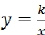 201бинаторных формул. Испытания Бернулли. Успех и неудача. Вероятности событий в се-рии испытаний Бернулли.Случайные величиныЗнакомство со случайными величинами на примерах конечных дискретных случай-ных величин. Распределение вероятностей. Математическое ожидание. Свойства мате-матического ожидания. Понятие о законе больших чисел. Измерение вероятностей. При-менение закона больших чисел в социологии, страховании, в здравоохранении, обеспечениибезопасности населения в чрезвычайных ситуациях.ГеометрияГеометрические фигурыФигуры в геометрии и в окружающем миреГеометрическая фигура. Формирование представлений о метапредметном понятии«фигура».Точка, линия, отрезок, прямая, луч, ломаная, плоскость, угол, биссектриса угла и еёсвойства, виды углов, многоугольники, круг.Осевая симметрия геометрических фигур. Центральная симметрия геометрическихфигур.МногоугольникиМногоугольник, его элементы и его свойства. Распознавание некоторых много-угольников. Выпуклые и невыпуклые многоугольники. Правильные многоугольники.Треугольники. Высота, медиана, биссектриса, средняя линия треугольника. Равно-бедренный треугольник, его свойства и признаки. Равносторонний треугольник. Прямо-угольный, остроугольный, тупоугольный треугольники. Внешние углы треугольника. Не-равенство треугольника.Четырёхугольники. Параллелограмм, ромб, прямоугольник, квадрат, трапеция, рав-нобедренная трапеция. Свойства и признаки параллелограмма, ромба, прямоугольника,квадрата.Окружность, кругОкружность, круг, их элементы и свойства; центральные и вписанные углы. Каса-тельная и секущая к окружности, их свойства. Вписанные и описанные окружности длятреугольников, четырёхугольников, правильных многоугольников.Геометрические фигуры в пространстве (объёмные тела)Многогранник и его элементы. Названия многогранников с разным положением иколичеством граней. Первичные представления о пирамиде, параллелепипеде, призме, сфе-ре, шаре, цилиндре, конусе, их элементах и простейших свойствах.ОтношенияРавенство фигурСвойства равных треугольников. Признаки равенства треугольников.Параллельность прямыхПризнаки и свойства параллельных прямых. Аксиома параллельности Евклида. Тео-рема Фалеса.Перпендикулярные прямыеПрямой угол. Перпендикуляр к прямой. Наклонная, проекция. Серединный перпен-дикуляр к отрезку. Свойства и признаки перпендикулярности.ПодобиеПропорциональные отрезки, подобие фигур. Подобные треугольники. Признаки по-добия.Взаимное расположение прямой и окружности, двух окружностей.Измерения и вычисленияВеличиныПонятие величины. Длина. Измерение длины. Единицы измерения длины. Величинаугла. Градусная мера угла.201202Понятие о площади плоской фигуры и её свойствах. Измерение площадей. Единицыизмерения площади.Представление об объёме и его свойствах. Измерение объёма. Единицы измеренияобъёмов.Измерения и вычисленияИнструменты для измерений и построений; измерение и вычисление углов, длин(расстояний), площадей. Тригонометрические функции острого угла в прямоугольном тре-угольнике Тригонометрические функции тупого угла. Вычисление элементов треугольни-ков с использованием тригонометрических соотношений. Формулы площади треугольника,параллелограмма и его частных видов, формулы длины окружности и площади круга.Сравнение и вычисление площадей. Теорема Пифагора. Теорема синусов. Теорема косину-сов.РасстоянияРасстояние между точками. Расстояние от точки до прямой. Расстояние между фи-гурами.Геометрические построенияГеометрические построения для иллюстрации свойств геометрических фигур.Инструменты для построений: циркуль, линейка, угольник. Простейшие построенияциркулем и линейкой: построение биссектрисы угла, перпендикуляра к прямой, угла, равно-го данному,Построение треугольников по трём сторонам, двум сторонам и углу между ними,стороне и двум прилежащим к ней углам.Деление отрезка в данном отношении.Геометрические преобразованияПреобразованияПонятие преобразования. Представление о метапредметном понятии «преобразова-ние». Подобие.ДвиженияОсевая и центральная симметрия, поворот и параллельный перенос.Комбинациидвижений на плоскости и их свойства.Векторы и координаты на плоскостиВекторыПонятие вектора, действия над векторами, использование векторов в физике, разло-жение вектора на составляющие, скалярное произведение.КоординатыОсновные понятия, координаты вектора, расстояние между точками. Координатысередины отрезка. Уравнения фигур.Применение векторов и координат для решения простейших геометрических задач.История математикиВозникновение математики как науки, этапы её развития. Основные разделы ма-тематики. Выдающиеся математики и их вклад в развитие науки.Бесконечность множества простых чисел. Числа и длины отрезков. Рациональныечисла. Потребность в иррациональных числах. Школа ПифагораЗарождение алгебры в недрах арифметики. Ал-Хорезми. Рождение буквенной сим-волики. П.Ферма, Ф. Виет, Р. Декарт. История вопроса о нахождении формул корней ал-гебраических уравнений степеней, больших четырёх. Н. Тарталья, Дж. Кардано, Н.Х.Абель, Э.Галуа.Появление метода координат, позволяющего переводить геометрические объектына язык алгебры. Появление графиков функций. Р. Декарт, П. Ферма. Примеры различныхсистем координат.Задача Леонардо Пизанского (Фибоначчи) о кроликах, числа Фибоначчи. Задача ошахматной доске. Сходимость геометрической прогрессии.202203Истоки теории вероятностей: страховое дело, азартные игры. П. Ферма,Б.Паскаль, Я. Бернулли, А.Н.Колмогоров.От земледелия к геометрии. Пифагор и его школа. Фалес, Архимед. Платон и Ари-стотель. Построение правильных многоугольников. Триссекция угла. Квадратура круга.Удвоение куба. История числа π. Золотое сечение. «Начала» Евклида. Л Эйлер,Н.И.Лобачевский. История пятого постулата.Геометрия и искусство. Геометрические закономерности окружающего мира.Астрономия и геометрия. Что и как узнали Анаксагор, Эратосфен и Аристарх оразмерах Луны, Земли и Солнца. Расстояния от Земли до Луны и Солнца. Измерение рас-стояния от Земли до Марса.Роль российских учёных в развитии математики: Л.Эйлер. Н.И.Лобачевский,П.Л.Чебышев, С. Ковалевская, А.Н.Колмогоров.Математика в развитии России: Петр I, школа математических и навигацких наук,развитие российского флота, А.Н.Крылов. Космическая программа и М.В.Келдыш.Содержание курса математики в 7-9 классах (углублённый уровень)АлгебраЧислаРациональные числаСравнение рациональных чисел. Действия с рациональными числами. Конечные ибесконечные десятичные дроби. Представление рационального числа в виде десятичнойдроби.Иррациональные числаПонятие иррационального числа. Распознавание иррациональных чисел. Действия сиррациональными числами. Свойства действий с иррациональными числами. Сравнениеиррациональных чисел. Множество действительных чисел.Представления о расширениях числовых множеств.Тождественные преобразованияЧисловые и буквенные выраженияВыражение с переменной. Значение выражения. Подстановка выражений вместо пе-ременных.Законы арифметических действий. Преобразования числовых выражений, содержа-щих степени с натуральным и целым показателем.МногочленыОдночлен, степень одночлена. Действия с одночленами. Многочлен, степень много-члена. Значения многочлена. Действия с многочленами: сложение, вычитание, умножение,деление. Преобразование целого выражения в многочлен. Формулы сокращённого умноже-ния: разность квадратов, квадрат суммы и разности. Формулы преобразования суммы иразности кубов, куб суммы и разности. Разложение многочленов на множители: вынесениеобщего множителя за скобки, группировка, использование формул сокращённого умноже-ния. Многочлены с одной переменной. Стандартный вид многочлена с одной переменной.Квадратный трёхчлен. Корни квадратного трёхчлена. Разложение на множителиквадратного трёхчлена. Теорема Виета. Теорема, обратная теореме Виета. Выделение пол-ного квадрата. Разложение на множители способом выделения полного квадрата.Понятие тождестваТождественное преобразование. Представление о тождестве на множестве.Дробно-рациональные выраженияАлгебраическая дробь. Преобразования выражений, содержащих степени с целымпоказателем. Допустимые значения переменных в дробно-рациональных выражениях. Со-кращение алгебраических дробей. Приведение алгебраических дробей к общему знамена-телю. Действия с алгебраическими дробями: сложение, умножение, деление.203204Преобразование выражений, содержащих знак модуля.Иррациональные выраженияАрифметический квадратный корень. Допустимые значения переменных в выраже-ниях, содержащих арифметические квадратные корни. Преобразование выражений, содер-жащих квадратные корни.Корни n-ых степеней. Допустимые значения переменных в выражениях, содержащихкорни n-ых степеней. Преобразование выражений, содержащих корни n-ых степеней.Степень с рациональным показателем. Преобразование выражений, содержащихстепень с рациональным показателем.УравненияРавенстваЧисловое равенство. Свойства числовых равенств. Равенство с переменной.УравненияПонятие уравнения и корня уравнения. Представление о равносильности уравненийи уравнениях-следствиях.Представление о равносильности на множестве. Равносильные преобразованияуравнений.Методы решения уравненийМетоды равносильных преобразований, метод замены переменной, графический ме-тод. Использование свойств функций при решении уравнений, использование теоремы Ви-ета для уравнений степени выше 2.Линейное уравнение и его корниРешение линейных уравнений. Количество корней линейного уравнения. Линейноеуравнение с параметром.Квадратное уравнение и его корниДискриминант квадратного уравнения. Формула корней квадратного уравнения. Ко-личество действительных корней квадратного уравнения. Решение квадратных уравнений:графический метод решения, использование формулы для нахождения корней, разложениена множители, подбор корней с использованием теоремы Виета. Биквадратные уравнения.Уравнения, сводимые к линейным и квадратным. Квадратное уравнение с параметром. Ре-шение простейших квадратных уравнений с параметрами. Решение некоторых типов урав-нений 3 и 4 степени.Дробно-рациональные уравненияРешение дробно-рациональных уравнений.Простейшиеиррациональныеуравнениявида:f x a ;f x g xи их решение. Решение иррациональных уравне-ний видаf x g x .Системы уравненийУравнение с двумя переменными. Решение уравнений в целых числах. Линейноеуравнение с двумя переменными. Графическая интерпретация линейного уравнения с дву-мя переменными.Представление о графической интерпретации произвольного уравнения с двумя пе-ременными: линии на плоскости.Понятие системы уравнений. Решение систем уравнений.Представление о равносильности систем уравнений.Методы решения систем линейных уравнений с двумя переменными графическийметод, метод сложения, метод подстановки. Количество решений системы линейных урав-нений. Система линейных уравнений с параметром.Системы нелинейных уравнений. Методы решения систем нелинейных уравнений.204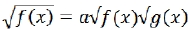 205Метод деления, метод замены переменных. Однородные системы.НеравенстваЧисловые неравенства. Свойства числовых неравенств. Проверка справедливостинеравенств при заданных значениях переменных.Неравенство с переменной. Строгие и нестрогие неравенства. Доказательство нера-венств. Неравенства о средних для двух чисел.Понятие о решении неравенства. Множество решений неравенства.Представление о равносильности неравенств.Линейное неравенство и множества его решений. Решение линейных неравенств.Линейное неравенство с параметром.Квадратное неравенство и его решения. Решение квадратных неравенств: использо-вание свойств и графика квадратичной функции, метод интервалов. Запись решения квад-ратного неравенства.Квадратное неравенство с параметром и его решение.Простейшиеиррациональныенеравенствавида:f x a ;f x a ;f x g x.Обобщённый метод интервалов для решения неравенств.Системы неравенствСистемы неравенств с одной переменной. Решение систем неравенств с одной пере-менной: линейных, квадратных, дробно-рациональных, иррациональных. Изображение ре-шения системы неравенств на числовой прямой. Запись решения системы неравенств.Неравенство с двумя переменными. Представление о решении линейного неравен-ства с двумя переменными. Графическая интерпретация неравенства с двумя переменными.Графический метод решения систем неравенств с двумя переменными.ФункцииПонятие зависимостиПрямоугольная система координат. Формирование представлений о метапредметномпонятии «координаты». График зависимости.ФункцияСпособы задания функций: аналитический, графический, табличный. График функ-ции. Примеры функций, получаемых в процессе исследования различных процессов и ре-шения задач. Значение функции в точке. Свойства функций: область определения, множе-ство значений, нули, промежутки знакопостоянства, чётность/нечётность, возрастание иубывание, промежутки монотонности, наибольшее и наименьшее значение, периодичность.Исследование функции по её графику.Линейная функцияСвойства, график. Угловой коэффициент прямой. Расположение графика линейнойфункции в зависимости от её коэффициентов.Квадратичная функцияСвойства. Парабола. Построение графика квадратичной функции. Положение гра-фика квадратичной функции в зависимости от её коэффициентов. Использование свойствквадратичной функции для решения задач.Обратная пропорциональностьСвойства функции ykx. Гипербола. Представление об асимптотах.Степенная функция с показателем3Свойства. Кубическая парабола.Функции y x , y 3 x , y x .Их свойства и графики. Степенная функция с по-казателем степени больше 3.Преобразование графиков функций: параллельный перенос, симметрия, растяже-205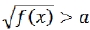 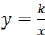 206ние/сжатие, отражение.Представление о взаимно обратных функциях.Непрерывность функции и точки разрыва функций. Кусочно заданные функции.Последовательности и прогрессииЧисловая последовательность. Примеры. Бесконечные последовательности. Ариф-метическая прогрессия и её свойства. Геометрическая прогрессия. Суммирование первыхчленов арифметической и геометрической прогрессий. Сходящаяся геометрическая про-грессия. Сумма сходящейся геометрической прогрессии. Гармонический ряд. Расходимостьгармонического ряда.Метод математической индукции, его применение для вывода формул, доказатель-ства равенств и неравенств, решения задач на делимость.Решение текстовых задачЗадачи на все арифметические действияРешение текстовых задач арифметическим способом. Использование таблиц, схем,чертежей, других средств представления данных при решении задачи.Решение задач на движение, работу, покупкиАнализ возможных ситуаций взаимного расположения объектов при их движении,соотношения объёмов выполняемых работ при совместной работе.Решение задач на нахождение части числа и числа по его частиРешение задач на проценты, доли, применение пропорций при решении задач.Логические задачиРешение логических задач. Решение логических задач с помощью графов, таблиц.Основные методы решения задачАрифметический, алгебраический, перебор вариантов. Первичные представления одругих методах решения задач (геометрические и графические методы).Статистика и теория вероятностейСтатистикаТабличное и графическое представление данных, столбчатые и круговые диаграммы,извлечение нужной информации. Диаграммы рассеивания. Описательные статистическиепоказатели: среднее арифметическое, медиана, наибольшее и наименьшее значения число-вого набора. Отклонение. Случайные выбросы. Меры рассеивания: размах, дисперсия истандартное отклонение. Свойства среднего арифметического и дисперсии. Случайная из-менчивость. Изменчивость при измерениях. Решающие правила. Закономерности в измен-чивых величинах.Случайные опыты и случайные событияСлучайные опыты (эксперименты), элементарные случайные события (исходы). Ве-роятности элементарных событий. События в случайных экспериментах и благоприятству-ющие элементарные события. Вероятности случайных событий. Опыты с равновозможны-ми элементарными событиями. Классические вероятностные опыты с использованием мо-нет, кубиков. Представление событий с помощью диаграмм Эйлера. Противоположные со-бытия, объединение и пересечение событий. Правило сложения вероятностей. Случайныйвыбор. Независимые события. Последовательные независимые испытания. Представлениеэксперимента в виде дерева, умножение вероятностей. Испытания до первого успеха.Условная вероятность. Формула полной вероятности.Элементы комбинаторики и испытания БернуллиПравило умножения, перестановки, факториал. Сочетания и число сочетаний. Тре-угольник Паскаля и бином Ньютона. Опыты с большим числом равновозможных элемен-тарных событий. Вычисление вероятностей в опытах с применением элементов комбинато-рики. Испытания Бернулли. Успех и неудача. Вероятности событий в серии испытанийБернулли.Геометрическая вероятностьСлучайный выбор точки из фигуры на плоскости, отрезка и дуги окружности. Слу-206207чайный выбор числа из числового отрезка.Случайные величиныДискретная случайная величина и распределение вероятностей. Равномерное дис-кретное распределение. Геометрическое распределение вероятностей. Распределение Бер-нулли. Биномиальное распределение. Независимые случайные величины. Сложение, умно-жение случайных величин. Математическое ожидание и его свойства. Дисперсия и стан-дартное отклонение случайной величины; свойства дисперсии. Дисперсия числа успехов всерии испытаний Бернулли. Понятие о законе больших чисел. Измерение вероятностей иточность измерения. Применение закона больших чисел в социологии, страховании, в здра-воохранении, обеспечении безопасности населения в чрезвычайных ситуациях.ГеометрияГеометрические фигурыФигуры в геометрии и в окружающем миреГеометрическая фигура. Внутренняя, внешняя области фигуры, граница. Линии иобласти на плоскости. Выпуклая и невыпуклая фигуры. Плоская и неплоская фигуры.Выделение свойств объектов. Формирование представлений о метапредметном по-нятии «фигура». Точка, отрезок, прямая, луч, ломаная, плоскость, угол, биссектриса угла иеё свойства, виды углов, многоугольники, окружность и круг.Осевая симметрия геометрических фигур. Центральная симметрия геометрическихфигур.МногоугольникиМногоугольник, его элементы и его свойства. Правильные многоугольники. Выпук-лые и невыпуклые многоугольники. Сумма углов выпуклого многоугольника.Треугольник. Сумма углов треугольника. Равнобедренный треугольник, свойства ипризнаки. Равносторонний треугольник. Медианы, биссектрисы, высоты треугольников.Замечательные точки в треугольнике. Неравенство треугольника.Четырёхугольники. Параллелограмм, ромб, прямоугольник, квадрат, трапеция.Свойства и признаки параллелограмма, ромба, прямоугольника, квадрата. Теорема Варинь-она.Окружность, кругИх элементы и свойства. Хорды и секущие, их свойства. Касательные и их свойства.Центральные и вписанные углы. Вписанные и описанные окружности для треугольников.Вписанные и описанные окружности для четырёхугольников. Вневписанные окружности.Радикальная ось.Фигуры в пространстве (объемные тела)Многогранник и его элементы. Названия многогранников с разным положением иколичеством граней. Первичные представления о пирамидах, параллелепипедах, призмах,сфере, шаре, цилиндре, конусе, их элементах и простейших свойствах.ОтношенияРавенство фигурСвойства и признаки равенства треугольников. Дополнительные признаки равенстватреугольников. Признаки равенства параллелограммов.Параллельность прямыхПризнаки и свойства параллельных прямых. Аксиома параллельности Евклида. Пер-вичные представления о неевклидовых геометриях. Теорема Фалеса.Перпендикулярные прямыеПрямой угол. Перпендикуляр к прямой. Серединный перпендикуляр к отрезку.Свойства и признаки перпендикулярности прямых. Наклонные, проекции, их свойства.ПодобиеПропорциональные отрезки, подобие фигур. Подобные треугольники. Признаки по-добия треугольников. Отношение площадей подобных фигур.Взаимное расположениепрямой и окружности, двух окружностей.207208Измерения и вычисленияВеличиныПонятие величины. Длина. Измерение длины. Единцы измерения длины.Величина угла. Градусная мера угла. Синус, косинус и тангенс острого угла прямо-угольного треугольника.Понятие о площади плоской фигуры и её свойствах. Измерение площадей. Единицыизмерения площади.Представление об объёме пространственной фигуры и его свойствах. Измерениеобъёма. Единицы измерения объёмов.Измерения и вычисленияИнструменты для измерений и построений; измерение и вычисление углов, длин(расстояний), площадей, вычисление элементов треугольников с использованием тригоно-метрических соотношений. Площади. Формулы площади треугольника, параллелограмма иего частных видов, трапеции, формула Герона, формула площади выпуклого четырёхуголь-ника, формулы длины окружности и площади круга. Площадь кругового сектора, круговогосегмента. Площадь правильного многоугольника.Теорема Пифагора. Пифагоровы тройки. Тригонометрические соотношения в пря-моугольном треугольнике. Тригонометрические функции тупого угла.Теорема косинусов. Теорема синусов.Решение треугольников. Вычисление углов. Вычисление высоты, медианы и биссек-трисы треугольника. Ортотреугольник. Теорема Птолемея. Теорема Менелая. Теорема Че-вы.РасстоянияРасстояние между точками. Расстояние от точки до прямой. Расстояние между фи-гурами.Равновеликие и равносоставленные фигуры.Свойства (аксиомы) длины отрезка, величины угла, площади и объёма фигуры.Геометрические построенияГеометрические построения для иллюстрации свойств геометрических фигур.Инструменты для построений. Циркуль, линейка.Простейшие построения циркулем и линейкой: построение биссектрисы угла, пер-пендикуляра к прямой, угла, равного данному.Построение треугольников по трём сторонам, двум сторонам и углу между ними,стороне и двум прилежащим к ней углам, по другим элементам.Деление отрезка в данном отношении.Основные методы решения задач на построение (метод геометрических мест точек,метод параллельного переноса, метод симметрии, метод подобия).Этапы решения задач на построение.Геометрические преобразованияПреобразованияПредставление о межпредметном понятии «преобразование». Преобразования в ма-тематике (в арифметике, алгебре, геометрические преобразования).ДвиженияОсевая и центральная симметрии, поворот и параллельный перенос. Комбинациидвижений на плоскости и их свойства.Подобие как преобразованиеГомотетия. Геометрические преобразования как средство доказательства утвержде-ний и решения задач.Векторы и координаты на плоскостиВекторыПонятие вектора, действия над векторами, коллинеарные векторы, векторный базис,разложение вектора по базисным векторам. Единственность разложения векторов по бази-208209су, скалярное произведение и его свойства, использование векторов в физике.КоординатыОсновные понятия, координаты вектора, расстояние между точками. Координатысередины отрезка. Уравнения фигур.Применение векторов и координат для решения геометрических задач.Аффинная система координат. Радиус-векторы точек. Центроид системы точек.История математикиВозникновение математики как науки, этапы её развития. Основные разделы ма-тематики. Выдающиеся математики и их вклад в развитие науки.Бесконечность множества простых чисел. Числа и длины отрезков. Рациональныечисла. Потребность в иррациональных числах. Школа ПифагораЗарождение алгебры в недрах арифметики. Ал-Хорезми. Рождение буквенной сим-волики. П.Ферма, Ф. Виет, Р. Декарт. История вопроса о нахождении формул корней ал-гебраических уравнений степеней, больших четырёх. Н. Тарталья, Дж. Кардано, Н.Х.Абель, Э.Галуа.Появление метода координат, позволяющего переводить геометрические объектына язык алгебры. Появление графиков функций. Р. Декарт, П. Ферма. Примеры различныхкоординат.Задача Леонардо Пизанского (Фибоначчи) о кроликах, числа Фибоначчи. Задача ошахматной доске. Сходимость геометрической прогрессии.Истоки теории вероятностей: страховое дело, азартные игры. П. Ферма,Б.Паскаль, Я. Бернулли, А.Н.Колмогоров.От земледелия к геометрии. Пифагор и его школа. Фалес, Архимед. Платон и Ари-стотель. Построение правильных многоугольников. Триссекция угла. Квадратура круга.Удвоение куба. История числа π. Золотое сечение. «Начала» Евклида. Л Эйлер,Н.И.Лобачевский. История пятого постулата.Геометрия и искусство. Геометрические закономерности окружающего мира.Астрономия и геометрия. Что и как узнали Анаксагор, Эратосфен и Аристарх оразмерах Луны, Земли и Солнца. Расстояния от Земли до Луны и Солнца. Измерение рас-стояния от Земли до Марса.Роль российских учёных в развитии математики: Л.Эйлер. Н.И.Лобачевский,П.Л.Чебышев, С. Ковалевская, А.Н.Колмогоров.Математика в развитии России: Петр I, школа математических и навигацких наук,развитие российского флота, А.Н.Крылов. Космическая программа и М.В.Келдыш.Примерное распределение основного содержания учебного предмета «Математика» поразделам программы и классам5 классНатуральные числа и шкалыОбозначение натуральных чисел. Отрезок. Длина отрезка. Треугольник. Плоскость, прямая,луч. Шкалы и координаты. Меньше или больше.Сложение и вычитание натуральных чиселСложение натуральных чисел и его свойства. Вычитание. Числовые и буквенныевыражения. Буквенная запись свойств сложения и вычитания. Уравнения.Умножение и деление натуральных чиселУмножение натуральных чисел и его свойства. Деление. Деление с остатком. Упрощениевыражений. Порядок выполнения действий. Степень числа. Квадрат и куб числа.Площади и объёмыПлощадь. Формула площади прямоугольника. Единицы измерения площади. Объем. Объемпрямоугольного параллелепипеда.Обыкновенные дробиОкружность и круг. Доли. Обыкновенные дроби. Сравнение дробей. Правильные и209210неправильные дроби. Сложение и вычитание обыкновенных дробей с одинаковымизнаменателями. Деление и дроби. Смешанные числа. Сложение и вычитание смешанныхчисел.Десятичные дроби. Сложение и вычитание десятичных дробейДесятичная запись дробных чисел. Сравнение десятичных дробей. Сложение и вычитаниедесятичных дробей. Приближенные значения чисел. Округление чисел.Умножение и деление десятичных дробейУмножение десятичных дробей на натуральные числа. Деление десятичных дробей нанатуральные числа.  Умножение десятичных дробей. Деление на десятичную дробь.Среднее арифметическое.Инструменты для вычислений и измеренийМикрокалькулятор. Проценты. Угол. Прямой и развернутый угол. Чертежный треугольник.Измерение и построение углов. Транспортир. Круговые диаграммы.6 классДелимость чисел.Делители и кратные. Признаки делимости на 2, 5, 10. Признаки делимости на 3 и на 9. Про-стые и составные числа. Разложение на простые множители. Наибольший общий делитель.Взаимно простые числа. Наименьшее общее кратное.Сложение и вычитание дробей с разными знаменателямиОсновное свойство дроби. Сокращение дробей. Приведение дробей к общему знаменателю.Сравнение, сложение и вычитание дробей с разными знаменателями. Сложение и вычита-ние смешанных чисел.Умножение и деление обыкновенных дробейУмножение дробей. Нахождение дроби от числа. Применение распределительного свойстваумножения. Взаимно обратные числа. Деление дробей. Нахождение числа по его дроби.Дробные выражения.Отношения и пропорцииОтношения. Пропорции, основное свойство пропорции. Прямая и обратная пропорцио-нальные зависимости. Масштаб. Длина окружности и площадь круга. Шар.Положительные и отрицательные числаКоординаты на прямой. Противоположные числа. Модуль числа. Сравнение чисел. Изме-нение величин.Сложение и вычитание положительных и отрицательных чиселСложение чисел с помощью координатной прямой. Сложение отрицательных чисел. Сло-жение чисел с разными знаками. Вычитание.Умножение и деление положительных и отрицательных чиселУмножение. Деление. Рациональные числа. Свойства действий с рациональными числами.Решение уравненийРаскрытие скобок. Коэффициент. Подобные слагаемые. Решение уравнений.Координаты на плоскостиПерпендикулярные прямые. Параллельные прямые. Координатная плоскость. Столбчатыедиаграммы. Графики.Примерное распределение основного содержания учебного предмета «Математика(алгебра)» по разделам программы и классам7 классУМК: Алгебра 7 класс: учеб. для общеобразовательных учреждений./ Никольский С.М., Потапов М.К., Решетников Н.Н. и др..:Просвещение , 2015Математический язык. Математическая модельЧисловые и алгебраические выражения. Переменная. Допустимое значение переменной.Недопустимое значение переменной. Первые представления о математическом языке.210211Запись выражений на математическом языке. Первые представления о математическоймодели. Составление математических моделей ситуаций. Линейные уравнения с однойпеременной. Линейные уравнения как математические модели реальных ситуаций.Координатная прямая, виды промежутков на ней.Линейная функцияКоординатная плоскость. Алгоритм отыскания координат точки. Алгоритм построенияточки М (a;b) в прямоугольной системе координат. Линейное уравнение с двумяпеременными. Решение уравнения ax+by+c=0. График уравнения. Алгоритм построенияграфика уравнения ax+by+c=0. Линейная функция. Независимая переменная (аргумент).Зависимая переменная (значение функции). График линейной функции. Наибольшее инаименьшее значения линейной функции на заданном промежутке. Возрастание иубывание линейной функции. Линейная функция y=kx и её график. Взаимноерасположение графиков линейных функций.Системы двух линейных уравнений с двумя переменнымиСистема уравнений. Решение системы уравнений. Графический метод решения системыуравнений. Метод подстановки. Решение систем методом подстановки. Методалгебраического сложения. Решение систем методом алгебраического сложения. Системыдвух линейных уравнений с двумя переменными как математические модели реальныхситуаций (текстовые задачи: задачи на движение, задачи на работу, задачи на %).Степень с натуральным показателемСтепень. Основание степени. Показатель степени. Свойства степени с натуральнымпоказателем. Умножение и деление степеней с одинаковыми показателями. Степень снулевым показателем.Одночлены. Операции над одночленамиОдночлен. Коэффициент одночлена. Стандартный вид одночлена. Подобные одночлены.Сложение одночленов. Умножение одночленов. Возведение одночлена в натуральнуюстепень. Деление одночлена на одночлен.Многочлены. Арифметические операции над многочленамиМногочлен. Члены многочлена. Двучлен. Трёхчлен. Приведение подобных членовмногочлена. Стандартный вид многочлена. Сложение и вычитание многочленов.Умножение многочлена на одночлен. Умножение многочлена на многочлен.Квадрат суммыи квадрат разности. Разность квадратов. Разность кубов и сумма кубов. Куб суммы и кубразности. Деление многочлена на одночлен.Разложение многочлена на множителиВынесение общего множителя за скобки. Способгруппировки. Разложение многочлена на множители способом группировки. Разложениемногочлена на множители с помощью формул сокращённого умножения, комбинацииразличных приёмов. Метод выделения полного квадрата. Понятие алгебраической дроби.Сокращение алгебраической дроби. Сокращение алгебраической дроби для упрощениянахождения её числового значения. Тождество. Тождественно равные выражения.Тождественные преобразования.Функция y=x2. Функция у=к/хФункция y=x2, её свойства и график. Функция y= - x2, её свойства и график. Отысканиенаибольших и наименьших значений функции на заданных промежутках. Графическоерешение уравнений. Разъяснение смысла записи y=f(x). Функциональная символика.Кусочная функция. Чтение графика функции. Область определения функции. Первоепредставление о непрерывных функциях. Точка разрыва.УМК: Алгебра 8 класс: учеб. для общеобразовательных учреждений/ Никольский С.М., Потапов М.К., Решетников Н.Н. и др..:Просвещение Выражения, тождества, уравненияЧисловые выражения. Выражения с переменными. Сравнение значений выражений. Свой-ства действий над числами. Тождества. Тождественные преобразования выражений.211212Уравнение и его корни. Линейное уравнение с одной переменной. Решение задач с помо-щью уравнений. Среднее арифметическое. Размах. Мода. Медиана как статистическая ха-рактеристика.Функции Что такое функция. Вычисление значений функции по формуле. График функ-ции. Прямая пропорциональность. Прямая пропорциональность и ее график. Линейнаяфункция. Линейная функция и ее график. Взаимное расположение графиков линейныхфункций.Степень с натуральным показателемОпределение степени с натуральным показателем. Умножение степеней. Деление степеней.Возведение в степень произведения. Возведение в степень степени. Одночлен и его стан-дартный вид. Умножение одночленов. Возведение одночлена в степень. Функции у =,у =и их графики.МногочленыМногочлены и его стандартный вид. Сложение многочленов. Вычитание многочленов.Умножение одночлена на многочлен. Вынесение общего множителя за скобки. Умножениемногочлена на многочлен. Разложение многочлена на множители способом группировки.Формулы сокращенного умноженияВозведение в квадрат суммы и разноси двух выражений. Возведение в куб суммы и разно-сти двух выражений. Разложение на множители с помощью формул квадрата суммы иквадрата разности. Умножение разности двух выражении на их сумму. Разложение разно-сти квадратов на множители. Разложение на множители суммы и разности кубов.Преобразование целого выражения в многочлен. Применение различных способов для раз-ложения на множители. Применение преобразований целых выражений.Системы линейных уравненийЛинейное уравнение с двумя неизвестными. График линейного уравнения с двумя пере-менными. Системы линейных уравнений с двумя переменными. Способ подстановки. Спо-соб сложения. Решение задач с помощью систем уравнений.8 классУМК: Алгебра 8 класс: учеб. для общеобразовательных учреждений/МакарычевЮ.Н., Миндюк Н.Г М.: ПросвещениеРациональные дробиРациональные выражения. Основное свойство дроби. Сокращение дробей. Сложение и вы-читание дробей с одинаковыми знаменателями. Сложение и вычитание дробей с разнымизнаменателями. Произведение дробей. Возведение дроби в степень. Деление дробей. Пре-образование рациональных выражений. Функция у=к/х и ее график.Квадратные корниРациональные числа. Иррациональные числа. Модуль действительного числа. Квадратныекорни. Арифметический квадратный корень. Уравнение х2 = а. Нахождение приближенныхзначений квадратного корня. Функцияи ее график. Квадратный корень из произве-дения, дроби, степени. Вынесение множителя за знак корня. Внесение множителя под знаккорня. Преобразование выражений, содержащих квадратные корни.Квадратные уравненияКвадратное уравнение. Неполные квадратные уравнения. Формула корней квадратногоуравнения. Задачи, приводящие к квадратным уравнениям. Теорема Виета. Решение задачпо теме «Квадратное уравнение и его корни». Дробные рациональные уравнения. Решениедробных рациональных уравнений. Решение задач, приводящих к рациональным уравнени-ям. Рациональные уравнения как математические модели реальных ситуаций.НеравенстваЧисловые неравенства. Свойства числовых неравенств. Сложение и умножение числовыхнеравенств. Погрешность и точность приближения. Пересечение и объединение множеств.Числовые промежутки. Решение неравенств с одной переменной. Решение систем нера-212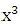 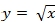 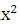 213венств с одной переменной.Степень с целым показателем и ее свойства. Элементы статистикиОпределение степени с целым показателем. Свойства степени с целым показателем. Стан-дартный вид числа. Сбор и группировка статистических данных.Наглядное представление статистической информации.УМК: Алгебра 8 класс: учеб. для общеобразовательных учреждений./А.Г. Мордкович«Алгебра 8» М.:Мнемозина, 2013Алгебраические дробиОсновные понятия. Основное свойство алгебраической дроби. Сокращение алгебраическихдробей. Сложение и вычитание алгебраических дробей с одинаковыми знаменателями.Сложение и вычитание алгебраических дробей с разными знаменателями. Умножение и де-ление алгебраических дробей. Возведение алгебраической дроби в степень. Преобразованиерациональное выражение. Первые представления о решении рациональных уравнений. Ре-шение рациональных уравнений. Степень с отрицательным целым показателем. Определе-ние. Свойства степени с отрицательным целым показателем. Преобразование выражений,содержащих степень с отрицательным целым показателем.Функция y = √x. Свойства квадратного корняРациональные числа. Рациональные числа как бесконечные десятичные периодическиедроби. Понятие квадратного корня из неотрицательного числа. Иррациональные числа.Множество действительных чисел. Функция y = √x, ее свойства и график. Свойства квад-ратных корней. Преобразование выражений, содержащих операцию извлечения квадратно-го корня. Освобождение от иррациональности в знаменателе дроби. Модуль действитель-ного числа и его свойства,. Геометрический смысл модуля действительного числа. Графикфункции y =│x│. Формула √ x2 =│x│.Квадратичная функция, функция y = k/xФункция y = аx2, ее свойства и график.(при а > 0, при а < 0). Построение графиков, чтениесвойств. Функция y = k/x, ее свойства и график. .(при к > 0, при к < 0). Построение графи-ка функции y = f(x+l), если известен график функции y = f(x). Построение графика функцииy = f(x) + m, если известен график функции y = f(x). Построение графика функции y = f(x+l)+ m, если известен график функции y = f(x). Квадратный трехчлен. Функция y = ax2 + bx +c, ее свойства и график. Построение графика квадратичной функции, чтение графиков. По-строение и чтение графиков кусочных функций, составленных из функций у = С, у = kx+m,y = k/x, y = ax2 + bx + c, y = √ x, y =│x│.  Графическое решение квадратных уравнений.Квадратные уравненияОсновные понятия. Решение неполных квадратных уравнений. Формулы корней квадрат-ных уравнений Решение квадратных уравнений по формуле. Рациональные уравнения. Ал-горитм решения рационального уравнения. Биквадратное уравнение. Метод введения новойпеременной. Рациональные уравнения как математические модели реальных ситуаций (тек-стовые задачи). Еще одна формула корней квадратного уравнения. Теорема Виета. Иссле-дование корней квадратного уравнения по его дискриминанту и коэффициентам. Разложе-ние квадратного трехчлена на линейные множители. Иррациональные уравнения. Решениеиррациональных уравнений.НеравенстваСвойства числовых неравенств. Доказательство неравенств. Исследование функции на мо-нотонность ( у = kx+m, y = кx2, y = k/x, y = √ x). Неравенство с переменной. Решение ли-нейных неравенств. Алгоритм решение квадратных неравенств. Решение квадратных нера-венств. Приближенные значения действительных чисел, погрешность приближения, при-ближение по недостатку и избытку. Стандартный вид числа.9 классУМК: Алгебра 9 класс: учеб. для общеобразовательных учреждений/ Никольский С.М., Потапов М.К., Решетников Н.Н. и др.ПросвещениеКвадратичная функцияФункция. Область определения и множество значений функции. Примеры функциональныхзависимостей. Возрастание и убывание функции. Четные и нечетные функции. Квадратныйтрехчлен и его корни. Выделение квадрата двучлена из квадратного трехчлена. Разложениеквадратного трехчлена на множители. Квадратичная функция ее свойства и график. Функ-ция у=ах², ее график и свойства. Графики функций у=ах²+п и у= а(х-m)². Построение ичтение графиков функций у=ах²+п и у=а(х-m)². Построение графика квадратичной функ-ции. Степенная функция, её график и свойства. Корень п-й степени и его свойства.Уравнения и неравенства с одной переменнойУравнения с одной переменной. Целые уравнения и его корни. Уравнения, приводимые кквадратным. Дробные рациональные уравнения. Решение дробных рациональных уравне-ний. Неравенства второй степени с одной переменной. Метод интервалов.Уравнения и неравенства с двумя переменнымиУравнение с двумя переменными и его график. Системы уравнений второй степени. Графи-ческий способ решения систем уравнений. Решение систем уравнений второй степени сдвумя переменными способом подстановки. Решение систем уравнений второй степени сдвумя переменными способом сложения. Решение различных задач с помощью системуравнений второй степени. Неравенства с двумя переменными. Системы неравенств с дву-мя переменными.Арифметическая и геометрическая прогрессииПоследовательности. Арифметическая прогрессия. Формулы п-го члена арифметическойпрогрессии. Формула суммы п-первых членов арифметической прогрессии. Геометрическаяпрогрессия. Формулы п-го члена геометрической прогрессии. Формула суммы п-первыхчленов геометрической прогрессии. Бесконечно убывающая геометрическая прогрессия.Элементы комбинаторики и теории вероятностейЭлементы комбинаторики. Комбинаторное правило умножения. Перестановки. Размеще-ния. Сочетания. Начальные сведения из теории вероятностей. Относительная частота и ве-роятность случайного событияУМК: Алгебра 9 класс: учеб. для общеобразовательных учреждений./А.Г. Мордкович«Алгебра 9» М.:Мнемозина, 2013Неравенства и системы неравенствЛинейные неравенства. Квадратные неравенства. Рациональные неравенства. Методинтервалов. Равносильные рациональные неравенства. Рациональные неравенства ах2+вх+с≥ 0 на основе свойств квадратичной функции. Рациональные неравенства, решаемыеметодом интервалов и на основе свойств квадратичной функции. Рациональныенеравенства различной сложности Множества и операции над ними (объединение,пересечение, дополнение). Системы рациональных неравенств. Линейные неравенства содной переменной. Системы рациональных неравенств второй степени с однойпеременной. Системы рациональных неравенств, содержащих модуль и параметр.Системы уравненийОсновные понятия. Рациональное уравнение с двумя переменными. Решение уравненияр(х,у) = о. Равносильные уравнения. График уравнения (х-а)2 + (у-в)2 = r2. Графическаямодель уравнения с двумя переменными. Системы уравнений. Графический метод решениясистемы уравнений. Метод решения систем уравнений. Метод подстановки. Методалгебраического сложения. Метод введения новых переменных. Введение новыхпеременных в обоих уравнениях. Системы уравнений как математические модели реальныхситуаций. Решение задач на движение с помощью систем уравнений. Решение задач насовместную работу.Числовые функции214215Функция. Область определения. Область значений функции. Кусочно- заданные функции.Способы задания функции. Свойства функций. Чтение графиков функций. Исследованиефункций на графических представлениях и аналитических. Четные и нечетные функции.Алгоритм исследования функции на четность. Графики четной и нечетной функций.Степенная функция с натуральным показателем, ее свойства и график. Степенная функцияс отрицательным целым показателем.Функция у = √х , ее свойства и график.ПрогрессииЧисловая  последовательность.  Способы  задания  числовых  последовательностей(аналитический, словесный, рекуррентный). Числовые последовательности и их свойства.Арифметическая прогрессия. Формула п-го члена арифметической прогрессии.Арифметическая прогрессия как линейная функция на множестве натуральных чисел.Формула суммы членов конечной арифметической прогрессии. Характеристическоесвойство арифметической прогрессии. Геометрическая прогрессия. Формула п-го членагеометрической прогрессии. Формула суммы членов конечной геометрической прогрессии.Характеристическое свойство геометрической прогрессии. Прогрессии и банковскиерасчеты.Элементы комбинаторики, статистики и теории вероятностейКомбинаторные задачи. Правило умножения. Геометрическая модель правила умножения -дерево возможных вариантов. Факториал. Перестановки. Выбор двух элементов. Выбортрех элементов. Сочетание из п элементов по к.. Классическое определение вероятности.Вероятность противоположного события. Вероятность суммы несовместных событий.Случайные события и их вероятность. Обработка статистических данных. Варианты и ихкратности. Распределение кратности. Статистическая устойчивость. Статистическаявероятность.Примерное распределение основного содержания учебного предмета «Математика(геометрия)» по разделам программы и классам7 классНачальные геометрические сведенияПрямая  и отрезок. Луч и угол. Сравнение отрезков и углов. Измерение отрезков.Измерение углов. Смежные и вертикальные углы. Перпендикулярные прямые. Решениезадач по теме «Начальные геометрические сведения».ТреугольникиТреугольник. Первый признак равенства треугольников. Решение задач на применениепервого признака равенства треугольников. Перпендикуляр к прямой.   Медианы,биссектрисы и высоты треугольника. Свойства равнобедренного треугольника. Второйпризнак равенства треугольников. Третий признак равенства треугольников. Решениезадач на применение второго и третьего признака равенства треугольников. Окружность.Построения циркулем и линейкой. Примеры задач на построение. Решение задач наприменение признаков равенства треугольников.Параллельные прямыеОпределение параллельности прямых. Признаки параллельности двух прямых.Практические способы построения параллельных прямых. Решение задач по теме«Признаки параллельности двух прямых».   Об аксиомах   геометрии. Аксиомапараллельных прямых. Следствия из аксиом параллельных прямых. Теорема об углах,образованных двумя параллельными прямыми и секущей. Решение задач по теме«Параллельные прямые».Соотношения между сторонами и углами треугольникаТеорема о сумме углов треугольника. Остроугольный, прямоугольный и тупоугольныйтреугольники. Теорема о соотношениях между сторонами и углами треугольника.Неравенство треугольника. Решение задач по теме «Неравенство треугольника». Некоторые215216свойства прямоугольных треугольников. Решение задач по теме «Некоторые свойствапрямоугольных треугольников». Признаки равенства прямоугольных треугольников.Решение задач по теме «Признаки равенства прямоугольных треугольников». Расстояниеот точки до прямой. Расстояние между параллельными   прямыми. Построениетреугольника по трем элементам. Решение задач по теме «Построение треугольника потрем элементам». Задачи на построение. Решение задач на построение.8 классЧетырехугольникиПонятие многоугольника, выпуклого многоугольника. Четырехугольник. Параллелограмм,его свойства. Признаки параллелограмма. Решение задач по теме «Параллелограмм».Трапеция. Теорема Фалеса. Задачи на построение. Прямоугольник, его свойства. Ромб,квадрат, их свойства и признаки. Осевая и центральная симметрии.Площади фигурПонятие площади многоугольника. Площади прямоугольника, параллелограмма, треуголь-ника, трапеции. Решение задач на нахождение площади. Теорема об отношении площадейтреугольников, имеющих по равному углу. Теорема Пифагора. Теорема, обратная теоремеПифагора. Формула Герона и ее применение в решении задач.Подобные треугольникиПодобные треугольники. Определение подобных треугольников. Отношение площадей по-добных треугольников. Первый признак подобия треугольников. Второй и третий признакиподобия треугольников. Решение задач на применение признаков подобия треугольников.Применение подобия к доказательствам теорем и решению задач. Средняя линия треуголь-ника. Свойство медиан треугольника. Пропорциональные отрезки в прямоугольном тре-угольнике. Задачи на построение методом подобия. Синус, косинус и тангенс острого углапрямоугольного треугольника. Значения синуса, косинуса и тангенса для углов 30, 45 и 60.Соотношения между сторонами и углами прямоугольного треугольника.ОкружностьВзаимное расположение прямой и окружности. Касательная к окружности, ее свойство ипризнак. Градусная мера дуги окружности. Центральный угол. Вписанный угол. Теорема овписанном угле и следствие из неё. Теорема об отрезках пересекающихся хорд. Свойствобиссектрисы угла. Серединный перпендикуляр. Теорема о точке пересечения высот тре-угольника. Четыре замечательные точки треугольника. Вписанная окружность. Свойствоописанного четырехугольника. Описанная окружность. Свойство вписанного четырех-угольника. Решение задач по теме «Окружность».9 классВекторы. Метод координатПонятие вектора. Равенство векторов. Откладывание вектора от данной точки. Сумма двухвекторов. Правило треугольника. Законы сложения векторов. Правило параллелограмма.Сумма нескольких векторов. Вычитание векторов. Произведение вектора на число. Приме-нение векторов к решению задач. Средняя линия трапеции. Разложение вектора по двумнеколлинеарным векторам. Координаты вектора. Связь между координатами вектора и ко-ординатами его начала и конца. Простейшие задачи в координатах. Уравнение окружности.Уравнение прямой. Решение задач по теме «Уравнение окружности и прямой». Решениезадач по теме «Метод координат».Соотношения между сторонами и углами треугольника. Скалярное произведение век-торовСинус, косинус и тангенс угла. Основное тригонометрическое тождество. Формулы приве-дения. Формулы для вычисления координат точки. Теорема о площади треугольника. Тео-рема синусов. Теорема косинусов. Решение треугольников. Угол между векторами. Ска-лярное произведение векторов. Скалярное произведение в координатах. Свойства скаляр-ного произведения.Длина окружности и площадь круга216217Правильный многоугольник. Окружность, описанная около правильного многоугольника.Окружность, вписанная в правильный многоугольник. Формулы для вычисления площадиправильного многоугольника, его стороны и радиуса вписанной окружности. Длина окруж-ности и дуги окружности. Площадь круга. Площадь кругового сектора. Решение задач потеме «Площадь круга и кругового сектора». Решение задач по теме «Длина окружности иплощадь круга».ДвиженияОтображение плоскости на себя. Понятие движения, его свойства. Осевая и центральнаясимметрия. Параллельный перенос. Поворот. Решение задач по теме «Движения».Начальные сведения из стереометрииПредмет стереометрии. Геометрические тела и поверхности. Понятие многогранника.Призма, параллелепипед, пирамида. Объём призмы. Объём параллелепипеда. Объём пира-миды. Тела и поверхности вращения. Цилиндр. Конус. Сфера. Шар. Решение задач по теме«Формулы для вычисления площадей поверхностей и объёмов тел вращения».Об аксиомах планиметрииАксиомы планиметрии. Аксиоматический метод. Различные системы аксиом в геометрии.Некоторые сведения о развитии геометрии.2.2.2.8. ИнформатикаПри реализации программы учебного предмета «Информатика» у учащихся форми-руется информационная и алгоритмическая культура;умения формализации и структури-рования информации, способ представления данных в соответствии с поставленной задачей- таблицы, схемы, графики, диаграммы, с использованием соответствующих программныхсредств обработки данных; представления о компьютере как универсальном устройстве об-работки информации; представления об основных изучаемых понятиях: информация, алго-ритм, модель - и их свойствах; развивается алгоритмическое мышление, необходимое дляпрофессиональной деятельности в современном обществе; формируютсяпредставления отом, как понятия и конструкции информатики применяются в реальном мире, о роли ин-формационных технологий и роботизированных устройств в жизни людей, промышленно-сти и научных исследованиях; навыков и умений безопасного и целесообразного поведенияпри работе с компьютерными программами и в сети Интернет, умения соблюдать нормыинформационной этики и права.ВведениеИнформация и информационные процессыИнформация – одно из основных обобщающих понятий современной науки.Различные аспекты слова «информация»: информация как данные, которые могутбыть обработаны автоматизированной системой и информация как сведения, предназна-ченные для восприятия человеком.Примеры данных: тексты, числа. Дискретность данных. Анализ данных. Возмож-ность описания непрерывных объектов и процессов с помощью дискретных данных.Информационные процессы – процессы, связанные с хранением, преобразованием ипередачей данных.Компьютер – универсальное устройство обработки данныхАрхитектура компьютера: процессор, оперативная память, внешняя энергонезависи-мая память, устройства ввода-вывода; их количественные характеристики.Компьютеры, встроенные в технические устройства и производственные комплек-сы. Роботизированные производства, аддитивные технологии (3D-принтеры).Программное обеспечение компьютера.Носители информации, используемые в ИКТ. История и перспективы развития.Представление об объемах данных и скоростях доступа, характерных для различных видовносителей. Носители информации в живой природе.217218История и тенденции развития компьютеров, улучшение характеристик компьюте-ров. Суперкомпьютеры.Физические ограничения на значения характеристик компьютеров.Параллельные вычисления.Техника безопасности и правила работы на компьютере.Математические основы информатикиТексты и кодированиеСимвол. Алфавит – конечное множество символов. Текст – конечная последователь-ность символов данного алфавита. Количество различных текстов данной длины в данномалфавите.Разнообразие языков и алфавитов. Естественные и формальные языки. Алфавит тек-стов на русском языке.Кодирование символов одного алфавита с помощью кодовых слов в другом алфави-те; кодовая таблица, декодирование.Двоичный алфавит. Представление данных в компьютере как текстов в двоичномалфавите.Двоичные коды с фиксированной длиной кодового слова. Разрядность кода – длинакодового слова. Примеры двоичных кодов с разрядностью 8, 16, 32.Единицы измерения длины двоичных текстов: бит, байт, Килобайт и т. д. Количе-ство информации, содержащееся в сообщении.Подход А.Н.Колмогорова к определению количества информации.Зависимость количества кодовых комбинаций от разрядности кода. Код ASCII. Ко-дировки кириллицы. Примеры кодирования букв национальных алфавитов. Представлениео стандарте Unicode. Таблицы кодировки с алфавитом, отличным от двоичного.Искажение информации при передаче. Коды, исправляющие ошибки. Возможностьоднозначного декодирования для кодов с различной длиной кодовых слов.ДискретизацияИзмерение и дискретизация. Общее представление о цифровом представленииаудиовизуальных и других непрерывных данных.Кодирование цвета. Цветовые модели. Модели RGBиCMYK. Модели HSB и CMY.Глубина кодирования. Знакомство с растровой и векторной графикой.Кодирование звука. Разрядность и частота записи. Количество каналов записи.Оценка количественных параметров, связанных с представлением и хранениемизображений и звуковых файлов.Системы счисленияПозиционные и непозиционные системы счисления. Примеры представления чисел впозиционных системах счисления.Основание системы счисления. Алфавит (множество цифр) системы счисления. Ко-личество цифр, используемых в системе счисления с заданным основанием. Краткая и раз-вернутая формы записи чисел в позиционных системах счисления.Двоичная система счисления, запись целых чисел в пределах от 0 до 1024. Переводнатуральных чисел из десятичной системы счисления в двоичную и из двоичной в десятич-ную.Восьмеричная и шестнадцатеричная системы счисления. Перевод натуральных чи-сел из десятичной системы счисления в восьмеричную, шестнадцатеричную и обратно.Перевод натуральных чисел из двоичной системы счисления в восьмеричную ишестнадцатеричную и обратно.Арифметические действия в системах счисления.Элементы комбинаторики, теории множеств и математической логикиРасчет количества вариантов: формулы перемножения и сложения количества вари-антов. Количество текстов данной длины в данном алфавите.Множество. Определение количества элементов во множествах, полученных из двух218219или трех базовых множеств с помощью операций объединения, пересечения и дополнения.Высказывания. Простые и сложные высказывания. Диаграммы Эйлера-Венна. Логи-ческие значения высказываний. Логические выражения. Логические операции: «и» (конъ-юнкция, логическое умножение), «или» (дизъюнкция, логическое сложение), «не» (логиче-ское отрицание). Правила записи логических выражений. Приоритеты логических опера-ций.Таблицы истинности. Построение таблиц истинности для логических выражений.Логические операции следования (импликация) и равносильности (эквивалент-ность).Свойства логических операций. Законы алгебры логики. Использование таблиц ис-тинности для доказательства законов алгебры логики. Логические элементы. Схемы логи-ческих элементов и их физическая (электронная) реализация. Знакомство с логическимиосновами компьютера.Списки, графы, деревьяСписок. Первый элемент, последний элемент, предыдущий элемент, следующийэлемент. Вставка, удаление и замена элемента.Граф. Вершина, ребро, путь. Ориентированные и неориентированные графы.Начальная вершина (источник) и конечная вершина (сток) в ориентированном графе. Длина(вес) ребра и пути. Понятие минимального пути. Матрица смежности графа (с длинами ре-бер).Дерево. Корень, лист, вершина (узел). Предшествующая вершина, последующиевершины. Поддерево. Высота дерева. Бинарное дерево. Генеалогическое дерево.Алгоритмы и элементы программированияИсполнители и алгоритмы. Управление исполнителямиИсполнители. Состояния, возможные обстановки и система команд исполнителя;команды-приказы и команды-запросы; отказ исполнителя. Необходимость формальногоописания исполнителя. Ручное управление исполнителем.Алгоритм как план управления исполнителем (исполнителями). Алгоритмическийязык (язык программирования) – формальный язык для записи алгоритмов. Программа –запись алгоритма на конкретном алгоритмическом языке. Компьютер – автоматическоеустройство, способное управлять по заранее составленной программе исполнителями, вы-полняющими команды. Программное управление исполнителем. Программное управлениесамодвижущимся роботом.Словесное описание алгоритмов. Описание алгоритма с помощью блок-схем. Отли-чие словесного описания алгоритма, от описания на формальном алгоритмическом языке.Системы программирования. Средства создания и выполнения программ.Понятие об этапах разработки программ и приемах отладки программ.Управление. Сигнал. Обратная связь. Примеры: компьютер и управляемый им ис-полнитель (в том числе робот); компьютер, получающий сигналы от цифровых датчиков входе наблюдений и экспериментов, и управляющий реальными (в том числе движущимися)устройствами.Алгоритмические конструкцииКонструкция «следование». Линейный алгоритм. Ограниченность линейных алго-ритмов: невозможность предусмотреть зависимость последовательности выполняемых дей-ствий от исходных данных.Конструкция «ветвление». Условный оператор: полная и неполная формы.Выполнение и невыполнения условия (истинность и ложность высказывания). Про-стые и составные условия. Запись составных условий.Конструкция «повторения»: циклы с заданным числом повторений, с условием вы-полнения, с переменной цикла. Проверка условия выполнения цикла до начала выполнениятела цикла и после выполнения тела цикла: постусловие и предусловие цикла. Инвариантцикла.Запись алгоритмических конструкций в выбранном языке программирования.219220Примеры записи команд ветвления и повторения и других конструкций в различныхалгоритмических языках.Разработка алгоритмов и программОператор присваивания. Представление о структурах данных.Константы и переменные. Переменная: имя и значение. Типы переменных: целые,вещественные, символьные, строковые, логические. Табличные величины (массивы). Од-номерные массивы. Двумерные массивы.Примеры задач обработки данных:нахождение минимального и максимального числа из двух,трех, четырех данных чисел;нахождение всех корней заданного квадратного уравнения;заполнение числового массива в соответствии с формулой или путем ввода чисел;нахождение суммы элементов данной конечной числовой последовательности или массива;нахождение минимального (максимального) элемента массива.Знакомство с алгоритмами решения этих задач. Реализации этих алгоритмов в вы-бранной среде программирования.Составление алгоритмов и программ по управлению исполнителями Робот, Чере-пашка, Чертежник и др.Знакомство с постановками более сложных задач обработки данных и алгоритма-ми их решения: сортировка массива, выполнение поэлементных операций с массивами; об-работка целых чисел, представленных записями в десятичной и двоичной системах счисле-ния, нахождение наибольшего общего делителя (алгоритм Евклида).Понятие об этапах разработки программ: составление требований к программе, вы-бор алгоритма и его реализация в виде программы на выбранном алгоритмическом языке,отладка программы с помощью выбранной системы программирования, тестирование.Простейшие приемы диалоговой отладки программ (выбор точки останова, пошаго-вое выполнение, просмотр значений величин, отладочный вывод).Знакомство с документированием программ. Составление описание программы пообразцу.Анализ алгоритмовСложность вычисления: количество выполненных операций, размер используемойпамяти; их зависимость от размера исходных данных. Примеры коротких программ, вы-полняющих много шагов по обработке небольшого объема данных; примеры коротких про-грамм, выполняющих обработку большого объема данных.Определение возможных результатов работы алгоритма при данном множествевходных данных; определение возможных входных данных, приводящих к данному резуль-тату. Примеры описания объектов и процессов с помощью набора числовых характеристик,а также зависимостей между этими характеристиками, выражаемыми с помощью формул.РобототехникаРобототехника – наука о разработке и использовании автоматизированных техни-ческих систем. Автономные роботы и автоматизированные комплексы. Микроконтрол-лер. Сигнал. Обратная связь: получение сигналов от цифровых датчиков (касания, рассто-яния, света, звука и др.Примеры роботизированных систем (система управления движением в транс-портной системе, сварочная линия автозавода, автоматизированное управление отопле-ния дома, автономная система управления транспортным средством и т.п.).Автономные движущиеся роботы. Исполнительные устройства, датчики. Систе-ма команд робота. Конструирование робота. Моделирование робота парой: исполнителькоманд и устройство управления. Ручное и программное управление роботами.Пример учебной среды разработки программ управления движущимися роботами.Алгоритмы управления движущимися роботами. Реализация алгоритмов "движение допрепятствия", "следование вдоль линии" и т.п.Анализ алгоритмов действий роботов. Испытание механизма робота, отладка про-220221граммы управления роботом Влияние ошибок измерений и вычислений на выполнение алго-ритмов управления роботом.Математическое моделированиеПонятие математической модели. Задачи, решаемые с помощью математического(компьютерного) моделирования.Отличие математической модели от натурной модели и отсловесного (литературного) описания объекта. Использование компьютеров при работе сматематическими моделями.Компьютерные эксперименты.Примеры использования математических (компьютерных) моделей при решениинаучно-технических задач. Представление о цикле моделирования: построение математиче-ской модели, ее программная реализация, проверка на простых примерах (тестирование),проведение компьютерного эксперимента, анализ его результатов, уточнение модели.Использование программных систем и сервисовФайловая системаПринципы построения файловых систем. Каталог (директория). Основные операциипри работе с файлами: создание, редактирование, копирование, перемещение, удаление.Типы файлов.Характерные размеры файлов различных типов (страница печатного текста, полныйтекст романа «Евгений Онегин», минутный видеоклип, полуторачасовой фильм, файл дан-ных космических наблюдений, файл промежуточных данных при математическом модели-ровании сложных физических процессов и др.).Архивирование и разархивирование.Файловый менеджер.Поиск в файловой системе.Подготовка текстов и демонстрационных материаловТекстовые документы и их структурные элементы (страница, абзац, строка, слово,символ).Текстовый процессор – инструмент создания, редактирования и форматированиятекстов. Свойства страницы, абзаца, символа. Стилевое форматирование.Включение в текстовый документ списков, таблиц, и графических объектов. Вклю-чение в текстовый документ диаграмм, формул, нумерации страниц, колонтитулов, ссылоки др. История изменений.Проверка правописания, словари.Инструменты ввода текста с использованием сканера, программ распознавания,расшифровки устной речи. Компьютерный перевод.Понятие о системе стандартов по информации, библиотечному и издательскомуделу. Деловая переписка, учебная публикация, коллективная работа. Реферат и аннотация.Подготовка компьютерных презентаций. Включение в презентацию аудиовизуаль-ных объектов.Знакомство с графическими редакторами. Операции редактирования графическихобъектов: изменение размера, сжатие изображения; обрезка, поворот, отражение, работа собластями (выделение, копирование, заливка цветом), коррекция цвета, яркости и кон-трастности. Знакомство с обработкой фотографий. Геометрические и стилевые преобра-зования.Ввод изображений с использованием различных цифровых устройств (цифровыхфотоаппаратов и микроскопов, видеокамер, сканеров и т. д.).Средства компьютерного проектирования. Чертежи и работа с ними. Базовыеоперации: выделение, объединение, геометрические преобразования фрагментов и компо-нентов. Диаграммы, планы, карты.Электронные (динамические) таблицыЭлектронные (динамические) таблицы. Формулы с использованием абсолютной, от-носительной и смешанной адресации; преобразование формул при копировании. Выделе-221222ние диапазона таблицы и упорядочивание (сортировка) его элементов; построение графи-ков и диаграмм.Базы данных. Поиск информацииБазы данных. Таблица как представление отношения. Поиск данных в готовой базе.Связи между таблицами.Поиск информации в сети Интернет. Средства и методика поиска информации. По-строение запросов; браузеры. Компьютерные энциклопедии и словари. Компьютерные кар-ты и другие справочные системы. Поисковые машины.Работа в информационном пространстве. Информационно-коммуникационныетехнологииКомпьютерные сети. Интернет. Адресация в сети Интернет. Доменная система имен.Сайт. Сетевое хранение данных. Большие данные в природе и технике (геномные данные,результаты физических экспериментов, Интернет-данные, в частности, данные социаль-ных сетей). Технологии их обработки и хранения.Виды деятельности в сети Интернет. Интернет-сервисы: почтовая служба; справоч-ные службы (карты, расписания и т. п.), поисковые службы, службы обновления программ-ного обеспечения и др.Компьютерные вирусы и другие вредоносные программы; защита от них.Приемы, повышающие безопасность работы в сети Интернет. Проблема подлинно-сти полученной информации. Электронная подпись, сертифицированные сайты и доку-менты. Методы индивидуального и коллективного размещения новой информации в сетиИнтернет. Взаимодействие на основе компьютерных сетей: электронная почта, чат, форум,телеконференция и др.Гигиенические, эргономические и технические условия эксплуатации средств ИКТ.Экономические, правовые и этические аспекты их использования. Личная информация,средства ее защиты. Организация личного информационного пространства.Основные этапы и тенденции развития ИКТ. Стандарты в сфере информатики иИКТ. Стандартизация и стандарты в сфере информатики и ИКТ докомпьютерной эры(запись чисел, алфавитов национальных языков и др.) и компьютерной эры (языки про-граммирования, адресация в сети Интернет и др.).Примерное распределение основного содержания учебного предмета «Информатика иИКТ» по разделам программы и классам7 классИнформация и информационные процессыЦели изучения курса информатики и ИКТ. Техника безопасности. Информация и её свой-ства. Информационные процессы. Обработка информации. Хранение и передача информа-ции. Всемирная паутина как информационное хранилище. Представление информации.Дискретная форма представления информации. Единицы измерения информацииКомпьютер как универсальное устройство обработки информацииОсновные компоненты компьютера и их функции. Персональный компьютер. Программноеобеспечение компьютера. Системное программное обеспечение. Системы программирова-ния и прикладное программное обеспечение. Файлы и файловые структуры. Пользователь-ский интерфейс.Обработка графической информацииФормирование изображения на экране компьютера. Компьютерная графика. Интерфейсграфических редакторов. Создание графических изображений.Обработка текстовой информации (8 часов)Текстовые документы и технологии их создания. Создание текстовых документов на ком-пьютере. Прямое форматирование. Стилевое форматирование. Визуализация информации втекстовых документах. Распознавание текста и системы компьютерного перевода. Оценкаколичественных параметров текстовых документов.222223МультимедиаТехнология мультимедиа. Компьютерные презентации. Создание мультимедийной презен-тации. Анимация в презентации8 классИнформация и информационные процессыИнформация в неживой и живой природе. Человек и информация. Кодирование информ а-ции. Количество информации как мера уменьшения неопределенности знания. Определ е-ние количества информации. Алфавитный подход к определению количества информации.Вычисление количества информации с помощью электронного калькулятораАппаратные и программные средства ИКТИстория развития вычислительной техники. Основные компоненты компьютера и их ф унк-ции. Программный принцип работы компьютера. Данные и программы. Файлы и файловаясистема. Работа с файлами и папками. Определение разрешающей способности экрана м о-нитора и мыши. Установка даты и времени с использованием графического интерфейсаоперационной системы. Компьютерные вирусы и антивирусные программы. Защита от в и-русов: обнаружение и лечениеКоммуникационные технологииПередача информации. Локальные компьютерные сети. Предоставление доступа к ресурсамкомпьютера, подключенного к локальной сети. Глобальная компьютерная сеть. Адресацияв Интернет. Информационные ресурсы Интернет. «География» Интернета. Работа с эле к-тронной Web-почтой. Путешествие по Всемирной паутине. Видеосвязь через Интернет спомощью Skype. Загрузка файлов с серверов файловых архивов. Средства поиска информа-ции в Интернет. Поиск информации в Интернет. HTML – язык для создания Web-сайтов.Основные тэги HTML. Создание Web-странички.9 классОсновы алгоритмизации и программированияИнструктаж по технике безопасности. Информационные основы управления. Алгоритм иисполнитель. Запись и исполнение алгоритма. Виды алгоритмов. Линейный алгоритм. Ви-ды алгоритмов. Алгоритм ветвления. Виды алгоритмов. Циклический алгоритм. Програм-мирование как вид деятельности. Программа. Псевдографика. Переменная и команда при-сваивания. Стандартные операторы для числовых переменных. Логические переменные иоператоры логических функции. Ветвление. Оператор If. Выбор. Оператор Case. Цикл с па-раметром. Оператор For . Цикл с предусловием. Оператор While….do. Цикл с постусловием.Оператор Repeat …until . Символьные и строковые переменные и операторы. Эффективностьалгоритма.Формализация и моделированиеМоделирование как метод познания. Модели. Объект и его свойства. Система. Систе мныйподход. Основные этапы разработки и исследования моделей на компьютере. Исследованиедвижения тела с использованием компьютерных моделей. Приближенное решение уравн е-ния с использованием компьютерных моделей. Алгоритм как модель деятельности. Эк с-пертные системы. Гиперссылка как модель экспертной системы. Построение экспертнойсистемы распознавания удобрений (или определителя болезней цветочных культур, илиопределителя грибов и т. д.). Информационные модели управления объектами.Информационная деятельность человека. Информационная безопасностьИнформационные ресурсы общества, образовательные информационные ресурсы. Видылицензионных соглашений. Информационная безопасность. Правовая охрана информаци-онных ресурсов.Кодирование и обработка текстовой информацииКодирование текстовой информации. Клавиатурный тренажер. Текстовые редакторы. Зн а-комство с текстовым редактором. Создание текстового документа. Таблицы в текстовомредакторе. Специальные возможности текстового редактора. Электронный словарь.Кодирование и обработка числовой информации223224Кодирование числовой информации. Системы счисления. Двоичная система счисления.Двоичная арифметика. Интерфейс электронных таблиц. Формулы и ссылки. Простые ра с-четные задачи. Встроенные функции. Подбор параметра. Деловая графика.Хранение, поиск и сортировка информации в базах данныхТабличные базы данных. СУБД. Создание простой базы данных. Создание формы. Сорт и-ровка информации в базе данных. Запрос – инструмент поиска данных.Кодирование и обработка графической и мультимедийной информацииКодирование графической информации (основные понятия). Растровая и векторная граф и-ка. Создание растрового рисунка. Создание векторного рисунка. Кодирование звуковойинформации (основные понятия). Кодирование и обработка звуковой информации. Цифро-вое видео. Flash- анимация. Захват цифрового фото и создание слайд -шоу. Компьютерныепрезентации. Создание презентации. Интерактивная презентация. Анимация.2.2.2.9. ФизикаФизическое образование в основной школе должно обеспечить формирование у обу-чающихся представлений о научной картине мира – важного ресурса научно-техническогопрогресса, ознакомление обучающихся с физическими и астрономическими явлениями, ос-новными принципами работы механизмов, высокотехнологичных устройств и приборов,развитие компетенций в решении инженерно-технических и научно-исследовательских за-дач.Освоение учебного предмета «Физика» направлено на развитие у обучающихсяпредставлений о строении, свойствах, законах существования и движения материи, наосвоение обучающимися общих законов и закономерностей природных явлений, созданиеусловий для формирования интеллектуальных, творческих, гражданских, коммуникацион-ных, информационных компетенций. Обучающиеся овладеют научными методами решенияразличных теоретических и практических задач, умениями формулировать гипотезы, кон-струировать, проводить эксперименты, оценивать и анализировать полученные результаты,сопоставлять их с объективными реалиями жизни.Учебный предмет «Физика» способствует формированию у обучающихся уменийбезопасно использовать лабораторное оборудование, проводить естественно-научные ис-следования и эксперименты, анализировать полученные результаты, представлять и научноаргументировать полученные выводы.Изучение предмета «Физика» в части формирования у обучающихся научного миро-воззрения, освоения общенаучных методов (наблюдение, измерение, эксперимент, модели-рование), освоения практического применения научных знаний физики в жизни основанона межпредметных связях с предметами: «Математика», «Информатика», «Химия», «Био-логия», «География», «Экология», «Основы безопасности жизнедеятельности», «История»,«Литература» и др.Физика и физические методы изучения природыФизика – наука о природе. Физические тела и явления. Наблюдение и описание фи-зических явлений. Физический эксперимент. Моделирование явлений и объектов природы.Физические величины и их измерение. Точность и погрешность измерений. Между-народная система единиц.Физические законы и закономерности. Физика и техника. Научный метод познания.Роль физики в формировании естественнонаучной грамотности.Механические явленияМеханическое движение. Материальная точка как модель физического те-ла.Относительность механического движения. Система отсчета.Физические величины, не-обходимые для описания движения и взаимосвязь между ними (путь, перемещение, ско-рость, ускорение, время движения). Равномерное и равноускоренное прямолинейное дви-жение. Равномерное движение по окружности. Первый закон Ньютона и инерция.Масса те-224225ла. Плотность вещества. Сила. Единицы силы. Второй закон Ньютона. Третий закон Нью-тона. Свободное падение тел. Сила тяжести. Закон всемирного тяготения. Сила упругости.Закон Гука. Вес тела. Невесомость. Связь между силой тяжести и массой тела. Динамометр.Равнодействующая сила. Сила трения. Трение скольжения. Трение покоя. Трение в природеи технике.Импульс. Закон сохранения импульса. Реактивное движение. Механическая работа.Мощность. Энергия. Потенциальная и кинетическая энергия. Превращение одного вида ме-ханической энергии в другой. Закон сохранения полной механической энергии.Простые механизмы. Условия равновесия твердого тела, имеющего закрепленнуюось движения. Момент силы. Центр тяжести тела. Рычаг. Равновесие сил на рычаге. Ры-чаги в технике, быту и природе. Подвижные и неподвижные блоки. Равенство работ прииспользовании простых механизмов («Золотое правило механики»). Коэффициент полезно-го действия механизма.Давление твердых тел. Единицы измерения давления. Способы изменения давления.Давление жидкостей и газов Закон Паскаля. Давление жидкости на дно и стенки сосуда.Сообщающиеся сосуды. Вес воздуха. Атмосферное давление. Измерение атмосферногодавления. Опыт Торричелли. Барометр-анероид. Атмосферное давление на различных вы-сотах. Гидравлические механизмы (пресс, насос). Давление жидкости и газа на погружен-ное в них тело. Архимедова сила. Плавание тел и судов Воздухоплавание.Механические колебания. Период, частота, амплитуда колебаний. Резонанс. Меха-нические волны в однородных средах. Длина волны. Звук как механическая волна. Гром-кость и высота тона звука.Тепловые явленияСтроение вещества. Атомы и молекулы. Тепловое движение атомов и молекул.Диффузия в газах, жидкостях и твердых телах.Броуновское движение. Взаимодействие(притяжение и отталкивание) молекул. Агрегатные состояния вещества. Различие в строе-нии твердых тел, жидкостей и газов.Тепловое равновесие. Температура. Связь температуры со скоростью хаотическогодвижения частиц. Внутренняя энергия. Работа и теплопередача как способы изменениявнутренней энергии тела. Теплопроводность. Конвекция. Излучение. Примеры теплопере-дачи в природе и технике. Количество теплоты. Удельная теплоемкость. Удельная теплотасгорания топлива. Закон сохранения и превращения энергии в механических и тепловыхпроцессах. Плавление и отвердевание кристаллических тел. Удельная теплота плавления.Испарение и конденсация. Поглощение энергии при испарении жидкости и выделение еепри конденсации пара. Кипение. Зависимость температуры кипения от давления. Удельнаятеплота парообразования и конденсации. Влажность воздуха. Работа газа при расширении.Преобразования энергии в тепловых машинах (пароваятурбина, двигатель внутреннего сго-рания, реактивный двигатель). КПД тепловой машины. Экологические проблемы использо-вания тепловых машин.Электромагнитные явленияЭлектризация физических тел. Взаимодействие заряженных тел. Два рода электри-ческих зарядов. Делимость электрического заряда. Элементарный электрический заряд. За-кон сохранения электрического заряда. Проводники, полупроводники и изоляторы элек-тричества. Электроскоп. Электрическое поле как особый вид материи. Напряженностьэлектрического поля.Действие электрического поля на электрические заряды. Конденса-тор. Энергия электрического поля конденсатора.Электрический ток. Источники электрического тока. Электрическая цепь и ее со-ставные части. Направление и действия электрического тока. Носители электрических за-рядов в металлах. Сила тока. Электрическое напряжение. Электрическое сопротивлениепроводников. Единицы сопротивления.Зависимость силы тока от напряжения. Закон Ома для участка цепи. Удельное со-противление. Реостаты. Последовательное соединение проводников. Параллельное соеди-225226нение проводников.Работа электрического поля по перемещению электрических зарядов. Мощностьэлектрического тока. Нагревание проводников электрическим током. Закон Джоуля - Лен-ца. Электрические нагревательные и осветительные приборы. Короткое замыкание.Магнитное поле. Индукция магнитного поля. Магнитное поле тока. Опыт Эрстеда.Магнитное поле постоянных магнитов. Магнитное поле Земли. Электромагнит. Магнитноеполе катушки с током. Применение электромагнитов. Действие магнитного поля на про-водник с током и движущуюся заряженную частицу. Сила Ампера и сила Лоренца. Элек-тродвигатель. Явление электромагнитной индукция. Опыты Фарадея.Электромагнитные колебания. Колебательный контур. Электрогенератор. Пере-менный ток. Трансформатор. Передача электрической энергии на расстояние. Электро-магнитные волны и их свойства. Принципы радиосвязи и телевидения.Влияние электромаг-нитных излучений на живые организмы.Свет – электромагнитные волна. Скорость света. Источники света. Закон прямоли-нейного распространение света. Закон отражения света. Плоское зеркало. Закон преломле-ния света. Линзы. Фокусное расстояние и оптическая сила линзы. Изображение предмета взеркале и линзе. Оптические приборы. Глаз как оптическая система. Дисперсия света. Ин-терференция и дифракция света.Квантовые явленияСтроение атомов. Планетарная модель атома. Квантовый характер поглощения и ис-пускания света атомами. Линейчатые спектры.Опыты Резерфорда.Состав атомного ядра. Протон, нейтрон и электрон. Закон Эйнштейна о пропорцио-нальности массы и энергии.Дефект масс и энергия связи атомных ядер. Радиоактивность.Период полураспада. Альфа-излучение. Бета-излучение. Гамма-излучение. Ядерные реак-ции. Источники энергии Солнца и звезд. Ядерная энергетика. Экологические проблемы ра-боты атомных электростанций. Дозиметрия. Влияние радиоактивных излучений на живыеорганизмы.Строение и эволюция ВселеннойГеоцентрическая и гелиоцентрическая системы мира. Физическая природа небесныхтел Солнечной системы. Происхождение Солнечной системы. Физическая природа Солнцаи звезд. Строение Вселенной. Эволюция Вселенной. Гипотеза Большого взрыва.Примерные темы лабораторных и практических работЛабораторные работы (независимо от тематической принадлежности) делятся сле-дующие типы:1. Проведение прямых измерений физических величин2. Расчет по полученным результатам прямых измерений зависимого от них парамет-ра (косвенные измерения).3. Наблюдение явлений и постановка опытов (на качественном уровне) по обнаруже-нию факторов, влияющих на протекание данных явлений.4. Исследование зависимости одной физической величины от другой с представлени-ем результатов в виде графика или таблицы.5. Проверка заданных предположений (прямые измерения физических величин исравнение заданных соотношений между ними).6. Знакомство с техническими устройствами и их конструирование.Любая рабочая программа должна предусматривать выполнение лабораторных работвсех указанных типов. Выбор тематики и числа работ каждого типа зависит от особенно-стей рабочей программы и УМК.Проведение прямых измерений физических величин1. Измерение размеров тел.2. Измерение размеров малых тел.3. Измерение массы тела.2262274. Измерение объема тела.5. Измерение силы.6. Измерение времени процесса, периода колебаний.7. Измерение температуры.8. Измерение давления воздуха в баллоне под поршнем.9. Измерение силы тока и его регулирование.10.11.12.13.Измерение напряжения.Измерение углов падения и преломления.Измерение фокусного расстояния линзы.Измерение радиоактивного фона.Расчет по полученным результатам прямых измерений зависимого от них па-раметра (косвенные измерения)1. Измерение плотности вещества твердого тела.2. Определение коэффициента трения скольжения.3. Определение жесткости пружины.4. Определение выталкивающей силы, действующей на погруженное в жидкость те-ло.5. Определение момента силы.6. Измерение скорости равномерного движения.7. Измерение средней скорости движения.8. Измерение ускорения равноускоренного движения.9. Определение работы и мощности.10.11.12.13.14.15.16.17.Определение частоты колебаний груза на пружине и нити.Определение относительной влажности.Определение количества теплоты.Определение удельной теплоемкости.Измерение работы и мощности электрического тока.Измерение сопротивления.Определение оптической силы линзы.Исследование зависимости выталкивающей силы от объема погруженной ча-сти от плотности жидкости, ее независимости от плотности и массы тела.18.Исследование зависимости силы трения от характера поверхности, ее незави-симости от площади.Наблюдение явлений и постановка опытов (на качественном уровне) по обна-ружению факторов, влияющих на протекание данных явлений1. Наблюдение зависимости периода колебаний груза на нити от длины и независи-мости от массы.2. Наблюдение зависимости периода колебаний груза на пружине от массы и жест-кости.3. Наблюдение зависимости давления газа от объема и температуры.4. Наблюдение зависимости температуры остывающей воды от времени.5. Исследование явления взаимодействия катушки с током и магнита.6. Исследование явления электромагнитной индукции.7. Наблюдение явления отражения и преломления света.8. Наблюдение явления дисперсии.9. Обнаружение зависимости сопротивления проводника от его параметров и веще-ства.сти.10.11.Исследование зависимости веса тела в жидкости от объема погруженной ча-Исследование зависимости одной физической величины от другой с представ-лением результатов в виде графика или таблицы.12.Исследование зависимости массы от объема.22722813.Исследование зависимости пути от времени при равноускоренном движениибез начальной скорости.14.движении.15.16.17.18.и массы.19.20.21.Исследование зависимости скорости от времени и пути при равноускоренномИсследование зависимости силы трения от силы давления.Исследование зависимости деформации пружины от силы.Исследование зависимости периода колебаний груза на нити от длины.Исследование зависимости периода колебаний груза на пружине от жесткостиИсследование зависимости силы тока через проводник от напряжения.Исследование зависимости силы тока через лампочку от напряжения.Исследование зависимости угла преломления от угла падения.Проверка заданных предположений (прямые измерения физических величин исравнение заданных соотношений между ними). Проверка гипотез1. Проверка гипотезы о линейной зависимости длины столбика жидкости в трубкеот температуры.2. Проверка гипотезы о прямой пропорциональности скорости при равноускоренномдвижении пройденному пути.3. Проверка гипотезы: при последовательно включенных лампочки и проводникаили двух проводников напряжения складывать нельзя (можно).4. Проверка правила сложения токов на двух параллельно включенных резисторов.Знакомство с техническими устройствами и их конструирование5. Конструирование наклонной плоскости с заданным значением КПД.6. Конструирование ареометра и испытание его работы.7. Сборка электрической цепи и измерение силы тока в ее различных участках.8. Сборка электромагнита и испытание его действия.9. Изучение электрического двигателя постоянного тока (на модели).10.11.12.13.14.15.Конструирование электродвигателя.Конструирование модели телескопа.Конструирование модели лодки с заданной грузоподъемностью.Оценка своего зрения и подбор очков.Конструирование простейшего генератора.Изучение свойств изображения в линзах.Примерное распределение основного содержания учебного предмета «Физика» по раз-делам программы и классам7 классВведениеФизика — наука о природе. Физические явления.Физические свойства тел. Наблюдение и описание физических явлений. Физические вели-чины. Измерения физических величин: длины, времени, температуры. Физические прибо-ры. Международная система единиц. Точность и погрешность измерений. Физика и техни-ка.Первоначальные сведения о строении веществаСтроение вещества. Опыты, доказывающие атомное строение вещества. Тепловое движе-ние атомов и молекул. Броуновское движение. Диффузия в газах, жидкостях и твердых те-лах. Взаимодействие частиц вещества. Агрегатные состояния вещества. Модели строениятвердых тел, жидкостей и газов. Объяснение свойств газов, жидкостей и твердых тел на ос-нове молекулярно-кинетических представлений.Взаимодействия телМеханическое движение. Траектория. Путь. Равномерное и неравномерное движение. Ско-рость. Графики зависимости пути и модуля скорости от времени движения. Инерция.Инертность тел. Взаимодействие тел. Масса тела. Измерение массы тела. Плотность веще-228229ства. Сила. Сила тяжести. Сила упругости. Закон Гука. Вес тела. Связь между силой тяже-сти и массой тела. Сила тяжести на других планетах. Динамометр. Сложение двух сил,направленных по одной прямой. Равнодействующая двух сил. Сила трения. Физическаяприрода небесных тел Солнечной системы.Давление твердых тел, жидкостей и газовДавление. Давление твердых тел. Давление газа. Объяснение давления газа на основе моле-кулярно-кинетических представлений. Передача давления газами и жидкостями. ЗаконПаскаля. Сообщающиеся сосуды. Атмосферное давление. Методы измерения атмосферногодавления. Барометр, манометр, поршневой жидкостный насос. Закон Архимеда. Условияплавания тел. Воздухоплавание.Работа и мощность. ЭнергияМеханическая работа. Мощность. Простые механизмы. Момент силы. Условия равновесиярычага. «Золотое правило» механики. Центр тяжести тела. Условия равновесия тел. Видыравновесия. Коэффициент полезного действия (КПД). Энергия. Потенциальная и кинетиче-ская энергия. Превращение энергии.8 классМеханические явленияКинематикаМеханическое движение. Ускорение. Скорость при равноускоренном движении. Путь приравноускоренном движении. Равномерное движение по окружности. Период и частота об-ращения.ДинамикаВзаимодействие тел. Первый закон Ньютона. Второй закон Ньютона. Третий закон Нью-тона. Импульс тела. Закон сохранения импульса. Реактивное движение. Развитие ракетнойтехники. Механическая работа. Энергия. Закон сохранения энергии. Использование энер-гии движущейся воды и ветра.Колебания и волныМеханические колебания. Превращение энергии при колебаниях. Виды колебаний. Резо-нанс. Механические волны. Скорость и длина волны. Сейсмические волны. Звуковые вол-ны. Звук в различных средах. Громкость и высота звука. Инфразвук и ультразвук.Тепловые явленияВнутренняя энергияСтроение вещества. Температура. Внутренняя энергия. Способы изменения внутреннейэнергии. Виды теплообмена. Примеры теплообмена в природе и технике. Расчет изменениявнутренней энергии. Удельная теплоемкость. Расчет количества теплоты. Уравнение тепло-вого баланса.Изменение агрегатного состояния веществаАгрегатные состояния вещества. Плавление и отвердевание тел. Удельная теплота плавле-ния. Испарение и конденсация. Поглощение энергии при испарении жидкости и ее выделе-ние при конденсации пара. Влажность воздуха. Психрометры. Кипение. Удельная теплотапарообразования. Энергия топлива. Тепловые двигатели. Изобретение автомобиля и паро-воза. Двигатель внутреннего сгорания.9 классЭлектрические явленияЭлектризация тел, два рода электрических зарядов. Проводники, диэлектрики и полупро-водники. Взаимодействие заряженных тел. Электрическое поле. Закон сохранения электри-ческого заряда. Дискретность электрического заряда. Электрон. Строение атомов.Электрический ток. Гальванические элементы. Аккумуляторы. Электрическая цепь.Электрический ток в металлах. Носители электрических зарядов в полупроводниках, газахи растворах электролитов. Полупроводниковые приборы. Сила тока. Амперметр.Электрическое напряжение. Вольтметр. Электрическое сопротивление. Закон Ома дляучастка электрической цепи. Удельное сопротивление. Реостаты. Последовательное и229230параллельное соединения проводников. Работа и мощность тока. Количество теплоты,выделяемое проводником с током. Счетчик электрической энергии. Лампа накаливания.Электронагревательные приборы. Расчет электроэнергии, потребляемой бытовымиэлектроприборами. Короткое замыкание. Плавкие предохранители.Электромагнитные явленияОднородное и неоднородное магнитное поле. Направление тока и направление линий егомагнитного поля. Правило буравчика. Обнаружение магнитного поля. Правило левой руки.Индукция магнитного поля. Магнитный поток. Опыты Фарадея. Электромагнитнаяиндукция. Направление индукционного тока. Правило Ленца. Явление самоиндукции.Переменный  ток.  Генератор  переменного  тока.  Преобразования  энергии  вэлектрогенераторах. Трансформатор. Передача электрической энергии на расстояние.Оптические явленияРаспространение света в однородной среде. Электромагнитная природа света. Отражениесвета. Преломление света. Показатель преломления.Дисперсия света. Цвета тел.Спектрограф и спектроскоп. Линзы. Фотоаппарат. Глаз как оптическая система.Гравитационные явленияГравитационное  поле.Гравитационный  заряд.Закон  всемирного  тяготения.Гравитационная постоянная. Закон Галилея. Свободное падение. Движение искусственныхспутников. Первая космическая скорость. Вторая космическая скорость. Перегрузки иневесомость. Гравитация и Вселенная. Закон Хаббла.2.2.2.10. БиологияБиологическое образование в основной школе должно обеспечить формированиебиологической и экологической грамотности, расширение представлений об уникальныхособенностях живой природы, ее многообразии и эволюции, человеке как биосоциальномсуществе, развитие компетенций в решении практических задач, связанных с живой приро-дой.Освоение учебного предмета «Биология» направлено на развитие у обучающихсяценностного отношения к объектам живой природы, создание условий для формированияинтеллектуальных, гражданских, коммуникационных, информационных компетенций.Обучающиеся овладеют научными методами решения различных теоретических и практи-ческих задач, умениями формулировать гипотезы, конструировать, проводить эксперимен-ты, оценивать и анализировать полученные результаты, сопоставлять их с объективнымиреалиями жизни.Учебный предмет «Биология» способствует формированию у обучающихся умениябезопасно использовать лабораторное оборудование, проводить исследования, анализиро-вать полученные результаты, представлять и научно аргументировать полученные выводы.Изучение предмета «Биология» в части формирования у обучающихся научного ми-ровоззрения, освоения общенаучных методов (наблюдение, измерение, эксперимент, моде-лирование), освоения практического применения научных знаний основано на межпред-метных связях с предметами: «Физика», «Химия», «География», «Математика», «Эколо-гия», «Основы безопасности жизнедеятельности», «История», «Русский язык», «Литерату-ра» и др.Живые организмы.Биология – наука о живых организмах.Биология как наука. Методы изучения живых организмов. Роль биологии в познанииокружающего мира и практической деятельности людей. Соблюдение правил поведения вокружающей среде. Бережное отношение к природе. Охрана биологических объектов. Пра-вила работы в кабинете биологии, с биологическими приборами и инструментами.Свойства живых организмов (структурированность, целостность, обмен веществ,движение, размножение, развитие, раздражимость, приспособленность, наследственностьи изменчивость) их проявление у растений, животных, грибов и бактерий.Клеточное строение организмов.230231Клетка–основа строения ижизнедеятельности организмов. История изучения клетки.Методы изучения клетки. Строение и жизнедеятельность клетки. Бактериальная клетка.Животная клетка. Растительная клетка. Грибная клетка. Ткани организмов.Многообразие организмов.Клеточные и неклеточные формы жизни. Организм. Классификация организмов.Принципы классификации. Одноклеточные и многоклеточныеорганизмы. Основные цар-ства живой природы.Среды жизни.Среда обитания. Факторы среды обитания. Места обитания. Приспособления орга-низмов к жизни в наземно-воздушной среде. Приспособления организмов к жизни в воднойсреде. Приспособления организмов к жизни в почвенной среде. Приспособления организ-мов к жизни в организменной среде. Растительный и животный мир родного края.Царство Растения.Многообразие и значение растений в природе и жизни человека. Общее знакомство сцветковыми растениями. Растительные ткани и органы растений. Вегетативные и генера-тивные органы. Жизненные формы растений. Растение – целостный организм (биосистема).Условия обитания растений. Среды обитания растений. Сезонные явления в жизни расте-ний.Органы цветкового растения.Семя. Строение семени.Корень. Зоны корня. Виды корней. Корневые системы. Зна-чение корня. Видоизменения корней. Побег. Генеративные и вегетативные побеги. Строе-ние побега. Разнообразие и значение побегов. Видоизмененные побеги. Почки. Вегетатив-ные и генеративные почки. Строение листа. Листорасположение. Жилкование ли-ста.Стебель. Строение и значение стебля. Строение и значение цветка. Соцветия. Опыле-ние. Виды опыления. Строение и значение плода. Многообразие плодов. Распространениеплодов.Микроскопическое строение растений.Разнообразие растительных клеток. Ткани растений. Микроскопическое строениекорня. Корневой волосок. Микроскопическое строение стебля. Микроскопическое строениелиста.Жизнедеятельность цветковых растений.Процессы жизнедеятельности растений. Обмен веществ и превращение энергии:почвенное питание и воздушное питание (фотосинтез), дыхание, удаление конечных про-дуктов обмена веществ. Транспорт веществ. Движения. Рост, развитие и размножение рас-тений. Половое размножение растений. Оплодотворение у цветковых растений. Вегета-тивное размножение растений. Приемы выращивания и размножения растений и ухода заними. Космическая роль зеленых растений.Многообразие растений.Классификациярастений. Водоросли – низшие растения. Многообразие водорослей.Высшие споровые растения (мхи, папоротники, хвощи, плауны), отличительные особенно-сти и многообразие. Отдел Голосеменные, отличительные особенности и многообразие.Отдел Покрытосеменные (Цветковые), отличительные особенности. Классы Однодольныеи Двудольные. Многообразие цветковых растений. Меры профилактики заболеваний, вы-зываемых растениями.Царство Бактерии.Бактерии,их строение и жизнедеятельность.Рольбактерий в природе, жизни челове-ка. Меры профилактики заболеваний, вызываемых бактериями. Значение работ Р. Коха иЛ. Пастера.Царство Грибы.Отличительные особенности грибов. Многообразие грибов. Роль грибов в природе,жизни человека. Грибы-паразиты. Съедобные и ядовитые грибы. Первая помощь приотравлении грибами. Меры профилактики заболеваний, вызываемых грибами. Лишайники,231232их роль в природе и жизни человека.Царство Животные.Общеезнакомство с животными. Животные ткани, органы и системы органов живот-ных. Организм животного как биосистема. Многообразие и классификация животных.Среды обитания животных. Сезонные явления в жизни животных. Поведение животных(раздражимость, рефлексы и инстинкты). Разнообразие отношений животных в природе.Значение животных в природе и жизни человека.Одноклеточные животные, или Простейшие.Общаяхарактеристика простейших. Происхождение простейших. Значение про-стейших в природе и жизни человека. Пути заражения человека и животных паразитиче-скими простейшими. Меры профилактики заболеваний, вызываемых одноклеточными жи-вотными.Тип Кишечнополостные.Многоклеточные животные. Общая характеристика типа Кишечнополостные. Реге-нерация. Происхождение кишечнополостных. Значение кишечнополостных в природе ижизни человека.Типы червей.Тип Плоские черви, общая характеристика. Тип Круглые черви, общая характери-стика. Тип Кольчатые черви, общая характеристика. Паразитические плоские и круглыечерви. Пути заражения человека и животных паразитическими червями. Меры профилак-тики заражения. Значение дождевых червей в почвообразовании. Происхождение червей.Тип Моллюски.Общая характеристика типа Моллюски. Многообразие моллюсков. Происхождениемоллюсков и их значение в природе и жизни человека.Тип Членистоногие.Общая характеристика типа Членистоногие.Среды жизни. Происхождение члени-стоногих. Охрана членистоногих.Класс Ракообразные. Особенности строения и жизнедеятельности ракообразных, ихзначение в природе и жизни человека.Класс Паукообразные. Особенности строения и жизнедеятельности паукообразных,их значение в природе и жизни человека. Клещи – переносчики возбудителей заболеванийживотных и человека. Меры профилактики.Класс Насекомые. Особенности строения и жизнедеятельности насекомых. Поведе-ние насекомых, инстинкты. Значение насекомых в природе и сельскохозяйственной дея-тельности человека. Насекомые – вредители. Меры по сокращению численности насеко-мых-вредителей. Насекомые, снижающие численность вредителей растений. Насекомые –переносчики возбудителей и паразиты человека и домашних животных. Одомашненныенасекомые:медоносная пчела и тутовый шелкопряд.Тип Хордовые.Общая характеристика типа Хордовых. Подтип Бесчерепные. Ланцетник. ПодтипЧерепные, или Позвоночные. Общая характеристика надкласса Рыбы. Места обитания ивнешнее строение рыб. Особенности внутреннего строения и процессов жизнедеятельностиу рыб в связи с водным образом жизни. Размножение и развитие и миграция рыб в природе.Основные систематические группы рыб. Значение рыб в природе и жизни человека. Рыбо-водство и охрана рыбных запасов.Класс Земноводные. Общая характеристика класса Земноводные. Места обитания ираспространение земноводных. Особенности внешнего строения в связи с образом жизни.Внутреннее строение земноводных. Размножение и развитие земноводных. Происхожде-ниеземноводных. Многообразие современных земноводных и их охрана. Значение земно-водных в природе и жизни человека.Класс Пресмыкающиеся. Общая характеристика класса Пресмыкающиеся. Местаобитания, особенности внешнего и внутреннего строения пресмыкающихся. Размножение232233пресмыкающихся. Происхождение и многообразие древних пресмыкающихся. Значениепресмыкающихся в природе и жизни человека.Класс Птицы. Общая характеристика класса Птицы. Места обитания и особенностивнешнего строения птиц. Особенности внутреннего строения и жизнедеятельности птиц.Размножение и развитие птиц. Сезонные явления в жизни птиц.Экологические группыптиц. Происхождение птиц. Значение птиц в природе и жизни человека. Охрана птиц. Пти-цеводство. Домашние птицы, приемы выращивания и ухода за птицами.Класс Млекопитающие. Общая характеристика класса Млекопитающие. Среды жиз-ни млекопитающих. Особенности внешнего строения, скелета и мускулатуры млекопита-ющих. Органы полости тела. Нервная система и поведение млекопитающих, рассудочноеповедение. Размножение и развитие млекопитающих. Происхождение млекопитающих.Многообразие млекопитающих. Млекопитающие – переносчики возбудителей опасных за-болеваний. Меры борьбы с грызунами. Меры предосторожности и первая помощь при уку-сах животных. Экологические группы млекопитающих. Сезонные явления в жизни млеко-питающих. Происхождение и значение млекопитающих. Охрана млекопитающих. Важ-нейшие породы домашних млекопитающих. Приемы выращивания и ухода за домашнимимлекопитающими. Многообразие птиц и млекопитающих родного края.Человек и его здоровье.Введение в науки о человеке.Значение знаний об особенностях строения и жизнедеятельности организма человекадля самопознания и сохранения здоровья. Комплекс наук, изучающих организм человека.Научные методы изучения человеческого организма (наблюдение, измерение, экспери-мент). Место человека в системе животного мира. Сходства и отличия человека и живот-ных. Особенности человека как социального существа. Происхождение современного чело-века. Расы.Общие свойства организма человека.Клетка – основа строения, жизнедеятельности и развития организмов. Строение, хи-мический состав, жизненные свойства клетки. Ткани, органы и системы органов организмачеловека, их строение и функции. Организм человека как биосистема. Внутренняя средаорганизма (кровь, лимфа, тканевая жидкость).Нейрогуморальная регуляция функций организма.Регуляция функций организма, способы регуляции. Механизмы регуляции функций.Нервная система: центральная и периферическая, соматическая и вегетативная.Нейроны, нервы, нервные узлы. Рефлекторный принцип работы нервной системы. Рефлек-торная дуга. Спинной мозг. Головной мозг. Большие полушария головного мозга. Особен-ности развития головного мозга человека и его функциональная асимметрия. Нарушениядеятельности нервной системы и их предупреждение.Железы и их классификация. Эндокринная система. Гормоны, их роль в регуляциифизиологических функций организма. Железы внутренней секреции: гипофиз, эпифиз, щи-товидная железа, надпочечники. Железы смешанной секреции: поджелудочная и половыежелезы. Регуляция функций эндокринных желез.Опора и движение.Опорно-двигательная система:строение, функции. Кость: химический состав, строе-ние, рост. Соединение костей. Скелет человека. Особенности скелета человека, связанные спрямохождением и трудовой деятельностью. Влияние факторов окружающей среды и обра-за жизни на развитие скелета. Мышцы и их функции. Значение физических упражнений дляправильного формирования скелета и мышц. Гиподинамия. Профилактика травматизма.Первая помощь при травмах опорно-двигательного аппарата.Кровь и кровообращение.Функции крови илимфы. Поддержание постоянства внутренней среды. Гомеостаз.Состав крови. Форменные элементы крови: эритроциты, лейкоциты, тромбоциты. Группыкрови. Резус-фактор. Переливание крови. Свертывание крови. Иммунитет. Факторы, влия-233234ющие на иммунитет. Значение работ Л.Пастера и И.И. Мечникова в области иммунитета.Роль прививок в борьбе с инфекционными заболеваниями. Кровеносная и лимфатическаясистемы: строение, функции. Строение сосудов. Движение крови по сосудам. Строение иработа сердца. Сердечный цикл. Пульс. Давление крови. Движение лимфы по сосудам. Ги-гиена сердечно-сосудистой системы. Профилактика сердечно-сосудистых заболеваний. Ви-ды кровотечений, приемы оказания первой помощи при кровотечениях.Дыхание.Дыхательная система:строение ифункции. Этапы дыхания. Легочные объемы. Газо-обмен в легких и тканях. Регуляция дыхания. Гигиена дыхания. Вред табакокурения. Пре-дупреждение распространения инфекционных заболеваний и соблюдение мер профилакти-ки для защиты собственного организма. Первая помощь при остановке дыхания, спасенииутопающего, отравлении угарным газом.Пищеварение.Питание. Пищеварение. Пищеварительная система: строение и функции. Ферменты,роль ферментов в пищеварении. Обработка пищи в ротовой полости. Зубы и уход за ними.Слюна и слюнные железы. Глотание. Пищеварение в желудке. Желудочный сок. Аппетит.Пищеварение в тонком кишечнике. Роль печени и поджелудочной железы в пищеварении.Всасывание питательных веществ. Особенности пищеварения в толстом кишечнике. ВкладПавлова И. П. в изучение пищеварения. Гигиена питания, предотвращение желудочно-кишечных заболеваний.Обмен веществ и энергии.Обмен веществ и превращение энергии. Две стороны обмена веществ и энергии.Обмен органических и неорганических веществ. Витамины. Проявление гиповитаминозов иавитаминозов, и меры их предупреждения. Энергетический обмен и питание. Пищевые ра-ционы. Нормы питания. Регуляция обмена веществ.Поддержание температуры тела. Терморегуляция при разных условиях среды. Покро-вы тела. Уход за кожей, волосами, ногтями. Роль кожи в процессах терморегуляции. Прие-мы оказания первой помощи при травмах, ожогах, обморожениях и их профилактика.Выделение.Мочевыделительная система:строение ифункции. Процесс образования и выделениямочи, его регуляция. Заболевания органов мочевыделительной системы и меры их преду-преждения.Размножение и развитие.Половая система: строение и функции. Оплодотворение и внутриутробное развитие.Роды. Рост и развитие ребенка. Половое созревание. Наследование признаков у человека.Наследственные болезни, их причины и предупреждение. Роль генетических знаний в пла-нировании семьи. Забота о репродуктивном здоровье. Инфекции, передающиеся половымпутем и их профилактика. ВИЧ, профилактика СПИДа.Сенсорные системы (анализаторы).Органы чувств и их значение в жизни человека. Сенсорные системы, их строение ифункции. Глаз и зрение. Оптическая система глаза. Сетчатка. Зрительные рецепторы: па-лочки и колбочки. Нарушения зрения и их предупреждение. Ухо и слух. Строение и функ-ции органа слуха. Гигиена слуха. Органы равновесия, мышечного чувства, осязания,обоняния и вкуса. Взаимодействие сенсорных систем. Влияние экологических факторов наорганы чувств.Высшая нервная деятельность.Высшая   нервная   деятельность   человека,работы   И. М. Сеченова,И. П. Павлова,А. А. Ухтомского и П. К. Анохина. Безусловные и условные рефлексы, ихзначение. Познавательная деятельность мозга. Эмоции, память, мышление, речь. Сон ибодрствование. Значение сна. Предупреждение нарушений сна. Особенности психики чело-века: осмысленность восприятия, словесно-логическое мышление, способность к накопле-нию и передаче из поколения в поколение информации. Индивидуальные особенности лич-234235ности: способности, темперамент, характер, одаренность. Психология и поведение челове-ка. Цели и мотивы деятельности. Значение интеллектуальных, творческих и эстетическихпотребностей. Роль обучения и воспитания в развитии психики и поведения человека.Здоровье человека и его охрана.Здоровье человека. Соблюдение санитарно-гигиенических норм и правил здоровогообраза жизни. Укрепление здоровья: аутотренинг, закаливание, двигательная активность,сбалансированное питание. Влияние физических упражнений на органы и системы органов.Защитно-приспособительные реакции организма. Факторы, нарушающие здоровье (гипо-динамия, курение, употребление алкоголя, несбалансированное питание, стресс). Культураотношения к собственному здоровью и здоровью окружающих.Человек и окружающая среда. Значение окружающей среды как источника веществи энергии.Социальная и природная среда, адаптации к ним.Краткая характеристика ос-новных форм труда. Рациональная организация труда и отдыха. Соблюдение правил по-ведения в окружающей среде, в опасных и чрезвычайных ситуациях, как основа безопасно-сти собственной жизни. Зависимость здоровья человека от состояния окружающей среды.Общие биологические закономерности.Биология как наука.Научные методы изучения, применяемые в биологии: наблюдение, описание, экспе-римент. Гипотеза, модель, теория, их значение и использование в повседневной жизни.Биологические науки. Роль биологии в формировании естественно-научной картины мира.Основные признаки живого. Уровни организации живой природы. Живые природные объ-екты как система. Классификация живых природных объектов.Клетка.Клеточная теория. Клеточное строение организмов как доказательство их родства,единства живой природы. Строение клетки: клеточная оболочка, плазматическая мембрана,цитоплазма, ядро, органоиды. Многообразие клеток. Обмен веществ и превращение энер-гии в клетке. Хромосомы и гены. Нарушения в строении и функционировании клеток – од-на из причин заболевания организма. Деление клетки – основа размножения, роста и разви-тия организмов.Организм.Клеточные и неклеточные формы жизни. Вирусы. Одноклеточные и многоклеточныеорганизмы. Особенности химического состава организмов: неорганические и органическиевещества, их роль в организме. Обмен веществ и превращения энергии – признак живыхорганизмов. Питание, дыхание, транспорт веществ, удаление продуктов обмена, коорди-нация и регуляция функций, движение и опора у растений и животных. Рост и развитие ор-ганизмов. Размножение. Бесполое и половое размножение. Половые клетки. Оплодотворе-ние. Наследственность и изменчивость – свойства организмов. Наследственная и ненаслед-ственная изменчивость. Приспособленность организмов к условиям среды.Вид.Вид, признаки вида. Вид как основная систематическая категория живого. Популя-ция как форма существования вида в природе. Популяция как единица эволюции. Ч. Дар-вин – основоположник учения об эволюции. Основные движущие силы эволюции в приро-де. Результаты эволюции: многообразие видов, приспособленность организмов к среде оби-тания. Усложнение растений и животных в процессе эволюции.Происхождение основныхсистематических групп растений и животных. Применение знаний о наследственности,изменчивости и искусственном отборе при выведении новых пород животных, сортов рас-тений и штаммов микроорганизмов.Экосистемы.Экология, экологические факторы, их влияние на организмы. Экосистемная органи-зация живой природы. Экосистема, ее основные компоненты. Структура экосистемы. Пи-щевые связи в экосистеме. Взаимодействие популяций разных видов в экосистеме. Есте-ственная экосистема (биогеоценоз). Агроэкосистема (агроценоз) как искусственное сооб-235236щество организмов. Круговорот веществ и поток энергии в биогеоценозах. Биосфера–глобальная экосистема. В. И. Вернадский – основоположник учения о биосфере. Структурабиосферы. Распространение и роль живого вещества в биосфере. Ноосфера.Краткая исто-рия эволюции биосферы. Значение охраны биосферы для сохранения жизни на Земле. Био-логическое разнообразие как основа устойчивости биосферы. Современные экологическиепроблемы, их влияние на собственную жизнь и жизнь окружающих людей. Последствиядеятельности человека в экосистемах. Влияние собственных поступков на живые организ-мы и экосистемы.Примерный список лабораторных и практических работ по разделу «Живыеорганизмы»:1. Изучение устройства увеличительных приборов и правил работы с ними;2. Приготовление микропрепарата кожицы чешуи лука (мякоти плода томата);3. Изучение органов цветкового растения;4. Изучение строения позвоночного животного;5. Выявление передвижение воды и минеральных веществ в растении;6. Изучение строения семян однодольных и двудольных растений;7. Изучение строения водорослей;8. Изучение внешнего строения мхов (на местных видах);9. Изучение внешнего строения папоротника (хвоща);10.11.12.13.семейств;14.15.16.17.Изучение внешнего строения хвои, шишек и семян голосеменных растений;Изучение внешнего строения покрытосеменных растений;Определение признаков класса в строении растений;Определение до рода или вида нескольких травянистых растений одного-двухИзучение строения плесневых грибов;Вегетативное размножение комнатных растений;Изучение строения и передвижения одноклеточных животных;Изучение внешнего строения дождевого червя, наблюдение за его передвиже-нием и реакциями на раздражения;18.19.20.21.22.23.Изучение строения раковин моллюсков;Изучение внешнего строения насекомого;Изучение типов развития насекомых;Изучение внешнего строения и передвижения рыб;Изучение внешнего строения и перьевого покрова птиц;Изучение внешнего строения, скелета и зубной системы млекопитающих.Примерный список экскурсий по разделу «Живые организмы»:1. Многообразие животных;2. Осенние (зимние, весенние) явления в жизни растений и животных;3. Разнообразие и роль членистоногих в природе родного края;4. Разнообразие птиц и млекопитающих местности проживания (экскурсия в приро-ду, зоопарк или музей).Примерный список лабораторных и практических работ по разделу«Человек иего здоровье»:1. Выявление особенностей строения клеток разных тканей;2. Изучение строения головного мозга;3. Выявление особенностей строения позвонков;4. Выявление нарушения осанки и наличия плоскостопия;5. Сравнение микроскопического строения крови человека и лягушки;6. Подсчет пульса в разных условиях. Измерение артериального давления;7. Измерение жизненной емкости легких. Дыхательные движения.8. Изучение строения и работы органа зрения.Примерный список лабораторных и практических работ по разделу «Общебио-236237логические закономерности»:1. Изучение клеток и тканей растений и животных на готовых микропрепаратах;2. Выявление изменчивости организмов;3. Выявление приспособлений у организмов к среде обитания (на конкретных приме-рах).Примерный список экскурсий по разделу «Общебиологические закономерно-сти»:1. Изучение и описание экосистемы своей местности.2. Многообразие живых организмов (на примере парка или природного участка).3. Естественный отбор - движущая сила эволюции.Примерное распределение основного содержания учебного предмета «Биология» поразделам программы и классам5 классБиология – наука о живом миреБиология как наука. Наука о живой природе. Свойства живого. Методы изучения природы.Строение клетки. Ткани. Химический состав клетки. Процессы жизнедеятельности клетки.Великие естествоиспытатели.Многообразие живых организмовЦарства живой природы.Бактерии: строение и жизнедеятельность. Значение бактерий в природе и для человека.Растения. Животные. Грибы. Многообразие и значение грибов Лишайники. Значение жи-вых организмов в природе и жизни человека .Жизнь организмов на планете ЗемляСреды жизни планеты Земля. Экологические факторы среды. Приспособления организмовк жизни в природе. Природные сообщества. Природные зоны России. Жизнь организмов наразных материках. Жизнь организмов в морях и океанахЧеловек на планете ЗемляКак появился человек на Земле. Как человек изменял природу. Важность охраны живогомира планеты. Сохраним богатство живого мира.6 классНаука о растениях – ботаникаЦарство Растения. Внешнее строение растений и общая характеристика растений/ Много-образие жизненных форм растений. Клеточное строение растений. Ткани растений..Органы растенийСемя, его строение и значение Условия прорастания семян. Корень, его строение и значе-ние. Побег, его строение и развитие. Лист его строение и значение. Стебель ,его строение изначение. Цветок. Строение и значение. Плод. Разнообразие и значение плодов.Основные процессы жизнедеятельности растенийМинеральное питание растений и значение воды. Воздушное питание растений. Дыхание иобмен веществ у растений . Размножение и оплодотворение растений. Вегетативное раз-множение растений и его использование человеком. Рост и развитие растений.Многообразие и развитие растительного мираСистематика растений, её значение для ботаники. Водоросли, их многообразие в природе.Отдел Моховидные. Общая характеристика и значение. Плауны. Хвощи. Папоротники. От-дел Голосеменные, общая характеристика. Отдел Покрытосеменные, общая характеристи-ка. Семейства класса Двудольные. Семейства класса Однодольные. Историческое развитиерастительного мира. Разнообразие и происхождение культурных растений. Дары Нового иСтарого Света.Природные сообществаПонятие о природном сообществе (биогеоценоз и экосистема). Приспособленность расте-ний к совместной жизни в природном сообществе. Смена природных сообществ и её при-237238чины.8 классВведениеНауки об организме человека. Культура здоровья – основа полноценной жизни.Наследственность, среда и образ жизни – факторы здоровьяКлетка – структурная единица организма человека. Соматические и половые клетки. Деле-ние клеток. Наследственная информация и её носители. Наследственная и ненаследствен-ная изменчивость. Наследственные болезни. Медико – генетическое консультирование.Факторы окружающей среды и здоровье. Образ жизни и здоровье.Целостность организма человека – основа его жизнедеятельностиКомпоненты организма человека. Строение и принципы работы нервной системы. Основ-ные механизмы регуляции. Гуморальная регуляция. Внутренняя среда организма. Составкрови. Форменные элементы крови. Кроветворение. Иммунитет. Иммунология и здоровье.Опорно-двигательная система. Физическое здоровьеЗначение опорно-двигательной системы. Состав и строение костей. Общее строение скеле-та. Осевой скелет. Добавочный скелет. Соединение костей. Мышечная система. Строение ифункции мышц. Основные группы мышц. Осанка. Первая Помощь при травмах скелета.Системы жизнеобеспечения. Сердечно-сосудистая и лимфатическая системы. СистемадыханияСтроение сердечно – сосудистой системы. Работа сердца. Движение крови по сосудам. Ре-гуляция кровообращения. Первая помощь при обмороках и кровотечениях. Лимфатическаясистема. Строение и функции органов дыхания. Этапы дыхания. Лёгочные объёмы. Регуля-ция дыхания. Гигиена органов дыхания. Первая помощь при нарушениях дыхания.Системы жизнеобеспечения. Обмен веществ, питание, выделение Обмен веществ. Пи-тание. Пищеварение. Органы пищеварительной системы. Пищеварение в ротовой полости.Пищеварение в желудке и двенадцатиперстной кишке. Пищеварение в кишечнике. Барьер-ная роль печени. Регуляция пищеварения. Белковый, жировой, углеводный, солевой и вод-ный обмен. Витамины и их значение для организма. Культура питания. Особенности пита-ния детей и подростков. Пищевые отравления и их предупреждение.Общая характеристикавыделительной системы. Мочевыделительная система. Строение почек.Мочеобразование иего регуляция. Строение и функции кожи. Культура ухода за кожей. Болезни кожи.Ролькожи в регуляции температуры тела. Закаливание.Репродуктивная система и здоровьеСтроение и функции репродуктивной системы. Развитие ребёнка. Рождение.Системы регуляции жизнедеятельностиЦентральная нервная система. Спинной мозг. Головной мозг: задний и средний мозг. Сома-тический и вегетативный отделы нервной системы. Соматический и вегетативный отделынервной системы. Эндокринная система. Гуморальная регуляция. Строение и функции же-лез внутренней секреции.Связь организма с внешней средой. Сенсорные системыОрганы чувств. Анализаторы. Зрительный анализатор. Слуховой и вестибулярный анализа-торы.Обонятельный, вкусовой, кожный и двигательный анализаторы. Гигиена органовчувств.9 классВведение. Особенности биологического познанияЖивые системы и экосистемы. Почему их следует изучать. Методы биологического позна-ния.ОрганизмОрганизм – целостная саморегулирующаяся система. Размножение и развитие организмов.Определение пола. Общая характеристика возрастных Наследственность и изменчивость –свойства организма.периодов онтогенеза человека. Возрастные периоды развития детей. Основные законы238239наследования признаков. Закономерности наследственной изменчивости. Экологическиефакторы и их действие на организм. Адаптация организмов к условиям среды. Влияниеприродных факторов на организм человека. Ритмичная деятельность организма. Ритмы снаи бодрствования. Значение сна. Влияние экстремальных факторов на организм человека.Стресс. Влияние курения, употребления алкоголя, наркотиков на организм подростка..Вид. Популяция. Эволюция видовВид и его критерии. Популяционная структура вида. Динамика численности популяций.Саморегуляция численности популяций. Структура популяций. Учение Ч. Дарвина об эво-люции видов. Современная эволюционная теория. Формирование приспособлений – ре-зультат эволюции. Видообразование – результат действия факторов эволюции. Селекция –эволюция направляемая человеком. Систематика и эволюция. Доказательства и основныеэтапы антропогенеза. Биологические и социальные факторы эволюции человека. Высшаянервная деятельность. Особенности высшей нервной деятельности человека. Сознание –высший уровень развития психики, свойственной человеку. Мышление и воображение.Речь. Память. Эмоции. Чувство любви – основа брака и семьи. Типы высшей нервной дея-тельности. Темперамент.Биоценоз. ЭкосистемаБиоценоз. Видовая и пространственная структура. Конкуренция –основа поддержания видовой структуры биоценоза. Неконкурентные взаимодействия меж-ду видами. Разнообразие видов в природе – результат эволюции. Организация и разнообра-зие экосистем. Круговорот веществ и поток энергии в экосистеме. Разнообразие и ценностьестественных биогеоценозов суши. Разнообразие и ценность естественных водных экоси-стем. Фитоценоз естественной пресноводной экосистемы.Развитие и смена сообществ и экосистем. Агроценоз. Агроэкосистема. Биологическое раз-нообразие и пути его сохранения.БиосфераСреды жизни. Биосфера и её границы. Живое вещество биосферы его функции. Средообра-зующая деятельность живого вещества. Круговорот веществ – основа целостности биосфе-ры. Биосфера и здоровье человека.2.2.2.11. Изобразительное искусствоПрограмма учебного предмета «Изобразительное искусство» ориентирована на раз-витие компетенций в области освоения культурного наследия, умения ориентироваться вразличных сферах мировой художественной культуры, на формирование у обучающихсяцелостных представлений об исторических традициях и ценностях русской художествен-ной культуры.В программе предусмотрена практическая художественно-творческая деятельность,аналитическое восприятие произведений искусства. Программа включает в себя основыразных видов визуально-пространственных искусств – живописи, графики, скульптуры, ди-зайна, архитектуры, народного и декоративно-прикладного искусства, театра, фото- и ки-ноискусства.Отличительной особенностью программы является новый взгляд на предмет «Изоб-разительное искусство», суть которого заключается в том, что искусство в нем рассматри-вается как особая духовная сфера, концентрирующая в себе колоссальный эстетический,художественный и нравственный мировой опыт. Как целостность, состоящая из народногоискусства и профессионально-художественного, проявляющихся и живущих по своим за-конам и находящихся в постоянном взаимодействии.В программу включены следующие основные виды художественно-творческой дея-тельности:ценностно-ориентационная и коммуникативная деятельность;изобразительная деятельность (основы художественного изображения);декоративно-прикладная деятельность (основы народного и декоративно-прикладного ис-кусства);239240художественно-конструкторская деятельность (элементы дизайна и архитектуры);художественно-творческая деятельность на основе синтеза искусств.Связующим звеном предмета «Изобразительного искусства» с другими предметамиявляется художественный образ, созданный средствами разных видов искусства и создава-емый обучающимися в различных видах художественной деятельности.Изучение предмета «Изобразительное искусство» построено на освоении общенауч-ных методов (наблюдение, измерение, моделирование), освоении практического примене-ния знаний и основано на межпредметных связях с предметами: «История России», «Обще-ствознание», «География», «Математика», «Технология».Связующим звеном предмета «Изобразительного искусства» с другими предметамиявляется художественный образ, созданный средствами разных видов искусства и создава-емый обучающимися в различных видах художественной деятельности.Изучение предмета «Изобразительное искусство» построено на освоении общенауч-ных методов (наблюдение, измерение, эксперимент, моделирование), освоении практиче-ского применения знаний и основано на межпредметных связях с предметами: «ИсторияРоссии», «Обществознание», «География», «Математика», «Технология».Народное художественное творчество – неиссякаемый источник самобытнойкрасотыСолярные знаки (декоративное изображение и их условно-символический характер).Древние образы в народном творчестве. Русская изба: единство конструкции и декора. Кре-стьянский дом как отражение уклада крестьянской жизни и памятник архитектуры. Орна-мент как основа декоративного украшения. Праздничный народный костюм – целостныйхудожественный образ. Обрядовые действия народного праздника, их символическое зна-чение. Различие национальных особенностей русского орнамента и орнаментов другихнародов России. Древние образы в народных игрушках (Дымковская игрушка, Филимонов-ская игрушка). Композиционное, стилевое и цветовое единство в изделиях народных про-мыслов (искусство Гжели, Городецкая роспись, Хохлома, Жостово, роспись по металлу,щепа, роспись по лубу и дереву, тиснение и резьба по бересте). Связь времен в народномискусстве.Виды изобразительного искусства и основы образного языкаПространственные искусства. Художественные материалы. Жанры в изобразитель-ном искусстве. Выразительные возможности изобразительного искусства. Язык и смысл.Рисунок – основа изобразительного творчества. Художественный образ. Стилевое един-ство. Линия, пятно. Ритм. Цвет. Основы цветоведения. Композиция. Натюрморт. Понятиеформы. Геометрические тела: куб, шар, цилиндр, конус, призма. Многообразие форм окру-жающего мира. Изображение объема на плоскости. Освещение. Свет и тень. Натюрморт вграфике. Цвет в натюрморте. Пейзаж. Правила построения перспективы. Воздушная пер-спектива. Пейзаж настроения. Природа и художник. Пейзаж в живописи художников – им-прессионистов (К. Моне, А. Сислей). Пейзаж в графике. Работа на пленэре.Понимание смысла деятельности художникаПортрет. Конструкция головы человека и ее основные пропорции. Изображение го-ловы человека в пространстве. Портрет в скульптуре. Графический портретный рисунок.Образные возможности освещения в портрете. Роль цвета в портрете. Великие портретистыпрошлого (В.А. Тропинин, И.Е. Репин, И.Н. Крамской, В.А. Серов). Портрет в изобрази-тельном искусстве XX века (К.С. Петров-Водкин, П.Д. Корин).Изображение фигуры человека и образ человека. Изображение фигуры человека вистории искусства (Леонардо да Винчи, Микеланджело Буанаротти, О. Роден). Пропорциии строение фигуры человека. Лепка фигуры человека. Набросок фигуры человека с натуры.Основы представлений о выражении в образах искусства нравственного поиска человече-ства (В.М. Васнецов, М.В. Нестеров).Вечные темы и великие исторические события в искусстве240241Сюжет и содержание в картине. Процесс работы над тематической картиной. Биб-лейские сюжеты в мировом изобразительном искусстве (Леонардо да Винчи, Рембрандт,Микеланджело Буанаротти, Рафаэль Санти). Мифологические темы в зарубежном искус-стве (С. Боттичелли, Джорджоне, Рафаэль Санти). Русская религиозная живопись XIX века(А.А. Иванов, И.Н. Крамской, В.Д. Поленов). Тематическая картина в русском искусствеXIX века (К.П. Брюллов). Историческая живопись художников объединения «Мир искус-ства» (А.Н. Бенуа, Е.Е. Лансере, Н.К. Рерих). Исторические картины из жизни моего города(исторический жанр). Праздники и повседневность в изобразительном искусстве (бытовойжанр). Тема Великой Отечественной войны в монументальном искусстве и в живописи.Мемориальные ансамбли. Место и роль картины в искусстве XX века (Ю.И. Пименов, Ф.П.Решетников, В.Н. Бакшеев, Т.Н. Яблонская). Искусство иллюстрации (И.Я. Билибин, В.А.Милашевский, В.А. Фаворский). Анималистический жанр (В.А. Ватагин, Е.И. Чарушин).Образы животных в современных предметах декоративно-прикладного искусства. Стили-зация изображения животных.Конструктивное искусство: архитектура и дизайнХудожественный язык конструктивных искусств. Роль искусства в организациипредметно – пространственной среды жизни человека. От плоскостного изображения кобъемному макету. Здание как сочетание различных объемов. Понятие модуля. Важнейшиеархитектурные элементы здания. Вещь как сочетание объемов и как образ времени. Един-ство художественного и функционального в вещи. Форма и материал. Цвет в архитектуре идизайне. Архитектурный образ как понятие эпохи (Ш.Э. ле Корбюзье). Тенденции и пер-спективы развития современной архитектуры. Жилое пространство города (город, микро-район, улица). Природа и архитектура. Ландшафтный дизайн. Основные школы садово-паркового искусства. Русская усадебная культура XVIII - XIX веков. Искусство флористи-ки. Проектирование пространственной и предметной среды. Дизайн моего сада. Историякостюма. Композиционно - конструктивные принципы дизайна одежды.Изобразительное искусство и архитектура РоссииXI –XVII вв.Художественная культура и искусство Древней Руси, ее символичность, обращен-ность к внутреннему миру человека. Архитектура Киевской Руси. Мозаика. Красота и свое-образие архитектуры Владимиро-Суздальской Руси. Архитектура Великого Новгорода. Об-разный мир древнерусской живописи (Андрей Рублев, Феофан Грек, Дионисий). СоборыМосковского Кремля. Шатровая архитектура (церковь Вознесения Христова в селе Коло-менском, Храм Покрова на Рву). Изобразительное искусство «бунташного века» (парсуна).Московское барокко.Искусство полиграфииСпецифика изображения в полиграфии. Формы полиграфической продукции (книги,журналы, плакаты, афиши, открытки, буклеты). Типы изображения в полиграфии (гра-фическое, живописное, компьютерное фотографическое). Искусство шрифта. Компози-ционные основы макетирования в графическом дизайне. Проектирование обложки книги,рекламы, открытки, визитной карточки и др.Стили, направления виды и жанры в русском изобразительном искусстве и ар-хитектуре XVIII - XIX вв.Классицизм в русской портретной живописи XVIII века (И.П. Аргунов, Ф.С. Роко-тов, Д.Г. Левицкий, В.Л. Боровиковский). Архитектурные шедевры стиля барокко в Санкт-Петербурге (В.В. Растрелли, А. Ринальди). Классицизм в русской архитектуре (В.И. Баже-нов, М.Ф. Казаков). Русская классическая скульптура XVIII века (Ф.И. Шубин, М.И. Козлов-ский). Жанровая живопись в произведениях русских художников XIX века (П.А. Федотов).«Товарищество передвижников» (И.Н. Крамской, В.Г. Перов, А.И. Куинджи). Тема русско-го раздолья в пейзажной живописи XIX века (А.К. Саврасов, И.И. Шишкин, И.И. Левитан,В.Д. Поленов). Исторический жанр (В.И. Суриков). «Русский стиль» в архитектуре модер-на (Исторический музей в Москве, Храм Воскресения Христова (Спас на Крови) в г. Санкт- Петербурге). Монументальная скульптура второй половины XIX века (М.О. Микешин,241242А.М. Опекушин, М.М. Антокольский).Взаимосвязь истории искусства и истории человечестваТрадиции и новаторство в изобразительном искусстве XX века (модерн, авангард,сюрреализм). Модерн в русской архитектуре (Ф. Шехтель). Стиль модерн в зарубежнойархитектуре (А. Гауди). Крупнейшие художественные музеи мира и их роль в культуре(Прадо, Лувр, Дрезденская галерея). Российские художественные музеи (Русский музей,Эрмитаж, Третьяковская галерея, Музей изобразительных искусств имени А.С. Пушкина).Художественно-творческие проекты.Изображение в синтетических и экранных видах искусства и художественнаяфотографияРоль изображения в синтетических искусствах. Театральное искусство и худож-ник. Сценография – особый вид художественного творчества. Костюм, грим и маска. Те-атральные художники начала XX века (А.Я. Головин, А.Н. Бенуа, М.В. Добужинский).Опыт художественно-творческой деятельности. Создание художественного образа в ис-кусстве фотографии. Особенности художественной фотографии. Выразительные сред-ства фотографии (композиция, план, ракурс, свет, ритм и др.). Изображение в фотогра-фии и в живописи. Изобразительная природа экранных искусств. Специфика киноизобра-жения: кадр и монтаж. Кинокомпозиция и средства эмоциональной выразительности вфильме (ритм, свет, цвет, музыка, звук). Документальный, игровой и анимационный филь-мы. Коллективный процесс творчества в кино (сценарист, режиссер, оператор, художник,актер). Мастера российского кинематографа (С.М. Эйзенштейн, С.Ф. Бондарчук, А.А.Тарковский, Н.С. Михалков). Телевизионное изображение, его особенности и возможности(видеосюжет, репортаж и др.). Художественно-творческие проекты.Примерное распределение основного содержания учебного предмета «Изобразитель-ное искусство» по разделам программы и классам5 классДревние образы в народном искусствеТрадиционные образы народного (крестьянского) прикладного искусства — солярные зна-ки, конь, птица, мать-земля, древо жизни — как выражение мифопоэтических представле-ний человека о мире, как память народа. Декоративные изображения как обозначение жиз-ненно важных для человека смыслов, их условно-символический характер.Убранство русской избыДом – мир, обжитой человеком, образ освоенного пространства. Избы севера и средней по-лосы России. Единство конструкции и декора в традиционном русском жилище. Отражениекартины мира в трехчастной структуре и в декоре крестьянского дома (крыша, фронтон -небо, рубленая клеть - земля, подклеть (подпол) - подземно-водный мир).Декоративное убранство (наряд) крестьянского дома: охлупень, полотенце, причелина, ло-бовая доска, наличники, ставни.Внутренний мир русской избыДеревенский мудро устроенный быт. Устройство внутреннего пространства крестьянскогодома, его символика (потолок — небо, пол — земля, подпол — подземный мир, окна —очи, свет и т. д.). Жизненно важные центры в крестьянском доме: печное пространство,красный угол, круг предметов быта, труда и включение их в пространство дома. Единствопользы и красоты.Конструкция, декор предметов народного быта. Лаковая миниатюра Федоскино.Русские прялки, деревянная резная и расписная посуда, предметы труда — область кон-структивной фантазии, умелого владения материалом. Единство пользы и красоты, кон-струкции и декора. Подробное рассмотрение различных предметов народного быта, выяв-ление символического значения декоративных элементов. Лаковая миниатюра Федоскино –один из символов русского народного искусства. Во второй четверти XIX века табакерки,бисерницы, шкатулки и другие изделия стали украшать живописными миниатюрами, вы-полненными масляными красками в классической живописной манере.242243Русская народная вышивкаКрестьянская вышивка — хранительница древнейших образов и мотивов, их устойчивостии вариативности. Условность языка орнамента, его символическое значение. Особенностиорнаментальных построений в вышивках на полотенце.Народный праздничный костюмНародный праздничный костюм — целостный художественный образ. Северорусский июжнорусский комплекс одежды. Разнообразие форм и украшений народного праздничногокостюма в различных республиках и регионах России.Свадебный костюм. Форма и декор женских головных уборов. Выражение идеи це-лостности мира, нерасторжимой связи земного и небесного в образном строе народнойпраздничной одежды.Связь времен в народном искусствеДревние образы в современных народных игрушкахМагическая роль глиняной игрушки в глубокой древности. Традиционные древние образы(конь, птица, баба). Особенности пластической формы глиняных игрушек, принадлежащихразличным художественным промыслам. Единство формы и декора в игрушке. Цветовойстрой и основные элементы росписи филимоновской, дымковской, каргопольской и другихместных форм игрушек.Искусство ГжелиКраткие сведения из истории развития гжельской керамики, слияние промысла с художе-ственной промышленностью. Разнообразие и скульптурность посудных форм, единствоформы и декора.Особенности гжельской росписи: сочетание синего и белого, игра тонов, тоновые контра-сты, виртуозный круговой мазок с растяжением, дополненный изящной линией.Истоки и современное развитие промысла Городец.Краткие сведения из истории развития городецкой росписи. Изделия Городца – националь-ное достояние отечественной культуры.Своеобразие городецкой росписи, единство пред-метной формы и декора. Бутоны, розаны и купавки — традиционные элементы городецкойросписи. Птицы и конь – традиционные мотивы городецкой росписи. Основные приемыгородецкой росписи.Хохломская роспись.Краткие сведения из истории развития хохломского промысла. Своеобразие хохломскойросписи. Травный узор,. Существует два типа письма: верховое и фоновое. Классическимпримером «верхового» письма может служить «травка» Для «фоновой» росписи было ха-рактерно применение чёрного или красного фона, тогда как сам рисунок оставался золо-тым.Истоки и современное развитие промысла ЖостовоКраткие сведения из истории художественного промысла. Разнообразие форм подносов,фонов и вариантов построения цветочных композиций, сочетание в росписи крупных,средних и мелких форм цветов.Основные приемы жостовского письма, формирующие букет: замалевок, тенежка, проклад-ка, бликовка, чертежка, привязка.Щепа. Роспись по лубу и дереву. Тиснение и резьба по бересте.Краткие сведения из истории возникновения гончарного промысла Борисовки. Своеобразиеформы и декора борисовской керамики. Слияние промысла с художественной промышлен-ностью. Природные мотивы в изделиях борисовских мастеров. Сочетание мазка-пятна стонкой прямой волнистой, спиралевидной линией.Роль народных художественных промыслов в современной жизниНародный художественный промысел Подмосковья. Дулевский фарфор.Декор – человек, общество, времяПроявление эмоционального отклика, интереса к многообразию форм и декора в классиче-ском декоративно-прикладном искусстве разных народов, стран, времен. Акцентирование243244внимание на социальной функции этого искусства, представление его роли в организациижизни общества, в формировании и регулировании человеческих отношений, в различениилюдей по социальной и профессиональной принадлежности. Разговор о социальной ролидекоративного искусства следует замкнуть на современности, чтобы показать учащимся,что костюм, его декор и сегодня сообщает информацию, закрепленную в форме знаков-отличий. Эти знаки имеют общественно-символическое значение. При знакомстве с обра-зом художественной культуры древних египтян, древних греков, Востока на примере Япо-нии, Западной Европы периода Средневековья основной акцент переносится на декоратив-но-знаковую, социальную роль костюма и, кроме того, закрепляется эмоциональный инте-рес учащихся к образному, стилевому единству декора одежды, предметов быта, интерьера,относящихся к определенной эпохе.Ознакомление с гербами и эмблемами Белгородской области происходит при определениисимволического характера языка герба как отличительного знака, его составных частей,символического значения изобразительных элементов и цвета в искусстве геральдики.Зачем людям украшения.Предметы декоративного искусства несут на себе печать определенных человеческих от-ношений. Украсить - значит наполнить вещь общественно значимым смыслом, определитьсоциальную роль ее хозяина. Эта роль сказывается на всем образном строе вещи: характередеталей, рисунке орнамента, цветовом строе, композиции.Особенности украшений воинов, древних охотников, вождя племени, царя и т. д.Роль декоративного искусства в жизни древнего общества.Роль декоративно-прикладного искусства в Древнем Египте. Подчеркивание власти, могу-щества, знатности египетских фараонов с помощью декоративно-прикладного искусства.Символика элементов декора в произведениях Древнего Египта, их связь с мировоззрениемегиптян (изображение лотоса, жука-скарабея, ладьи вечности и др.).Различие одежд людей высших и низших сословий. Символика цвета в украшениях.Одежда «говорит» о человеке.Декоративно-прикладное искусство Древней Греции. Древнего Рима и Древнего Китая.Строгая регламентация в одежде у людей разных сословий. Символы правителей и импера-торов. Знаки отличия в одежде высших чиновников. Одежды знатных горожанок, их укра-шения. Декоративно-прикладное искусство Западной Европы 17 века (эпоха барокко), ко-торое было совершенно не похоже на древнеегипетское, древнегреческое и древнеки-тайское своими формами, орнаментикой, цветовой гаммой. Однако суть декора (украше-ний) остается та же выявлять роль людей, их отношения в обществе, а также выявлять иподчеркивать определенные общности людей по классовому, сословному и профес-сиональному признакам. Черты торжественности, парадности, чрезмерной декоративностив декоративно-прикладном искусстве 17 века. Причудливость формы, пышная декоратив-ная отделка интерьеров, мебели, предметов быта. Костюм придворной знати, акцент в ко-стюме на привилегированное положение человека в обществе. Одежда буржуазии, простыхгорожан.О чём рассказывают нам гербы и эмблемы.Декоративность, орнаментальность, изобразительная условность искусства геральдики.Первые гербы, которые появились в Западной Европе в Средние века. Роль геральдики вжизни рыцарского общества. Фамильный герб как знак достоинства его владельца, символчести рода. Гербы ремесленных цехов. Основные части классического герба. Составныеэлементы старинного герба. Символы и эмблемы в современном обществе: отличительныезнаки государства, страны, города, партии, фирмы и др.Декоративное искусство в современном мире.Современное выставочное искусство.Многообразие материалов и техник современного декоративно-прикладного искусства (ху-дожественная керамика, стекло, металл, гобелен, роспись по ткани, моделирование одеж-ды). Современное понимание красоты профессиональными художниками мастерами деко-244245ративно-прикладного искусства. Насыщенность произведений яркой образностью, причуд-ливой игрой фантазии и воображения. Пластический язык материала, его роль в созданиихудожественного образа. Творческая интерпретация древних образов народного искусствав работах современных художников.Ты сам - мастер декоративно-прикладного искусства .Коллективная реализация в конкретном материале разнообразных творческих замыслов.Технология работы, постепенное, поэтапное выполнение задуманного витража. Выполне-ние эскиза будущей работы в натуральную величину. Деление общей композиции на фраг-менты. Соединение готовых фрагментов в более крупные блоки. Их монтаж в общее де-коративное панно.Ты сам - мастер декоративно-прикладного искусства . Создание декоративной работына материалеКоллективная реализация в конкретном материале разнообразных творческих замыслов.Технология работы с бумагой, постепенное, поэтапное выполнение задуманного панно.Выполнение эскиза будущей работы в натуральную величину. Деление общей композициина фрагменты. Соединение готовых фрагментов в более крупные блоки. Их монтаж в общеедекоративное панно.6 классИЗОБРАЗИТЕЛЬНОЕ ИСКУССТВО В ЖИЗНИ ЧЕЛОВЕКАВиды изобразительного искусства и основы образного языкаИзобразительное искусство. Семья пластических искусств. Рисунок – основа изобразитель-ного творчества. Линия и ее выразительные возможности. Пятно как средство выражения.Ритм пятен. Искусство Жостово. Истоки и современное развитие промысла Цвет. Основыцветоведении. Цвет в произведениях живописи. Объемные изображения в скульптуре. Ос-новы языка изображения.Мир наших вещей. Натюрморт ъРеальность и фантазия в творчестве художника. Изображение предметного мира . Понятиеформы. Многообразие форм окружающего мира. Изображение объёма на плоскости, ли-нейная перспектива. Освещение. Свет и тень. Натюрморт в графике. Цвет в натюрморте.Выразительные возможности натюрморта.Вглядываясь в человека. ПортретОбраз человека – главная тема искусства. Конструкция головы человека и её пропорции.Графический портретный рисунок и выразительный образ человека. Портрет в графике.Портрет в скульптуре. Сатирические образы человека. Образные возможности освещения впортрете. Портрет в живописи. Роль цвета в портрете. Великие портретисты.Человек и пространство. ПейзажЖанры в изобразительном искусстве. Правила воздушной и линейной перспективы.Пейзаж. Организация изображаемого пространства. Пейзаж и настроение. Природа и ху-дожник. Городской пейзаж. Выразительные возможности изобразительного искусства.Язык и смысл.7 классДизайн и архитектура — конструктивные искусства в ряду пространственных искус-ств.Основы композиции в конструктивных искусствах. Гармония, контраст и эмоциональнаявыразительность плоскостной композиции. Прямые линии и организация пространства.Цвет — элемент композиционного творчества. Свободные формы: линии и пятна. Буква —строка — текст. Искусство шрифта. Композиционные основы макетирования в графиче-ском дизайне. Текст и изображение как элементы композиции. В бескрайнем море книг ижурналов. Многообразие форм графического дизайнаХудожественный язык конструктивных искусств. В мире вещей и зданийОбъект и пространство. От плоскостного изображения к объемному макету. Соразмерностьи пропорциональность. Архитектура — композиционная организация пространства. Взаи-245246мосвязь объектов в архитектурном макете.Конструкция: часть и целое. Здание как сочета-ние различных объемных форм. Понятие модуля. Важнейшие архитектурные элементыздания. Вещь: красота и целесообразность. Единство художественного и функциональногов вещи. Вещь как сочетание объемов и материальный образ времени.: Форма и материал.Роль и значение материала в конструкции. Цвет в архитектуре и дизайне. Богородская резь-ба (Богородская игрушка)Город и человек. Социальное значение дизайна и архитектуры как среды жизни чело-векаГород сквозь времена и страны. Образно-стилевой язык архитектуры прошлого. Город се-годня и завтра. Тенденции и перспективы развития современной архитектуры. Живое про-странство города. Город, микрорайон, улица. Вещь в городе. Роль архитектурного дизайнав формировании городской среды. Интерьер и вещь в доме. Дизайн — средство созданияпространственно-вещной среды интерьера. Природа и архитектура. Организация архитек-турно-ландшафтного пространства. Ты — архитектор! Проектирование города: архитек-турный замысел и его осуществление.Человек в зеркале дизайна и архитектурыМой дом — мой образ жизни. Функционально-архитектурная планировка своего дома. Ин-терьер комнаты — портрет ее хозяина. Дизайн вещно-пространственной среды жилища.Дизайн и архитектура моего сада. Мода, культура и ты. Композиционно-конструктивныепринципы дизайна одежды. Мой костюм — мой облик. Дизайн современной одежды.Грим,визажистика и прическа в практике дизайна. Имидж: лик или личина? Сфера имидж-дизайна. Моделируя себя — моделируешь мир2.2.2.12. МузыкаОвладение основами музыкальных знаний в основной школе должно обеспечитьформирование основ музыкальной культуры и грамотности как части общей и духовнойкультуры школьников, развитие музыкальных способностей обучающихся, а также способ-ности к сопереживанию произведениям искусства через различные виды музыкальной дея-тельности, овладение практическими умениями и навыками в различных видах музыкаль-но-творческой деятельности.Освоение предмета «Музыка» направлено на:приобщение школьников к музыке как эмоциональному, нравственно-эстетическомуфеномену, осознание через музыку жизненных явлений, раскрывающих духовный опыт по-колений;расширение музыкального и общего культурного кругозора школьников; воспитаниеих музыкального вкуса, устойчивого интереса к музыке своего народа и других народовмира, классическому и современному музыкальному наследию;развитие творческого потенциала, ассоциативности мышления, воображения, позволя-ющих проявить творческую индивидуальность в различных видах музыкальной деятельно-сти;развитие способности к эстетическому освоению мира, способности оценивать произ-ведения искусства по законам гармонии и красоты;овладение основами музыкальной грамотности в опоре на способность эмоционально-го восприятия музыки как живого образного искусства во взаимосвязи с жизнью, на специ-альную терминологию и ключевые понятия музыкального искусства, элементарную нот-ную грамоту.В рамках продуктивной музыкально-творческой деятельности учебный предмет«Музыка» способствует формированиюу обучающихся потребности в общении с музыкойв ходе дальнейшего духовно-нравственного развития, социализации, самообразования, ор-ганизации содержательного культурного досуга на основе осознания роли музыки в жизниотдельного человека и общества, в развитии мировой культуры.246247Изучение предмета «Музыка» в части формирования у обучающихся научного ми-ровоззрения, освоения общенаучных методов (наблюдение, измерение, эксперимент, моде-лирование), освоения практического применения научных знаний основано на межпред-метных связях с предметами: «Литература», «Русский язык», «Изобразительное искусство»,«История», «География», «Математика» и др.Программа содержит перечень музыкальных произведений, используемых для обес-печения достижения образовательных результатов, по выбору образовательной организа-ции. По усмотрению учителя музыкальный и теоретический материал разделов, связанныхс народным музыкальным творчеством, может быть дополнен регионально-национальнымкомпонентом.Музыка как вид искусстваИнтонация как носитель образного смысла. Многообразие интонационно-образныхпостроений. Средства музыкальной выразительности в создании музыкального образа и ха-рактера музыки. Разнообразие вокальной, инструментальной, вокально-инструментальной,камерной, симфонической и театральной музыки. Различные формы построения музыки(двухчастная и трехчастная, вариации, рондо, сонатно-симфонический цикл, сюита), ихвозможности в воплощении и развитии музыкальных образов. Круг музыкальных образов(лирические, драматические, героические, романтические, эпические и др.), их взаимосвязьи развитие. Многообразие связей музыки с литературой. Взаимодействие музыки и литера-туры в музыкальном театре. Программная музыка. Многообразие связей музыки с изобра-зительным искусством. Портрет в музыке и изобразительном искусстве. Картины природыв музыке и в изобразительном искусстве. Символика скульптуры, архитектуры, музыки.Народное музыкальное творчествоУстное народное музыкальное творчество в развитии общей культуры народа. Ха-рактерные черты русской народной музыки. Основные жанры русской народной вокальноймузыки. Различные исполнительские типы художественного общения (хоровое, соревно-вательное, сказительное). Музыкальный фольклор народов России. Знакомство с музы-кальной культурой, народным музыкальным творчеством своего региона. Истоки и интона-ционное своеобразие, музыкального фольклора разных стран.Русская музыка от эпохи средневековья до рубежа XIX-ХХ вв.Древнерусская духовная музыка. Знаменный распев как основа древнерусской хра-мовой музыки. Основные жанры профессиональной музыки эпохи Просвещения: кант, хо-ровой концерт, литургия. Формирование русской классической музыкальной школы (М.И.Глинка). Обращение композиторов к народным истокам профессиональной музыки. Роман-тизм в русской музыке. Стилевые особенности в творчестве русских композиторов(М.И. Глинка, М.П. Мусоргский, А.П. Бородин, Н.А. Римский-Корсаков, П.И. Чайковский,С.В. Рахманинов). Роль фольклора в становлении профессионального музыкального искус-ства. Духовная музыка русских композиторов. Традиции русской музыкальной классики,стилевые черты русской классической музыкальной школы.Зарубежная музыка от эпохи средневековья до рубежа XIХ-XХ вв.Средневековая духовная музыка: григорианский хорал. Жанры зарубежной духов-ной и светской музыки в эпохи Возрождения и Барокко (мадригал, мотет, фуга, месса, рек-вием, шансон). И.С. Бах – выдающийся музыкант эпохи Барокко. Венская классическаяшкола (Й. Гайдн, В. Моцарт, Л. Бетховен). Творчество композиторов-романтиковФ. Шопен, Ф. Лист, Р. Шуман, ФШуберт, Э. Григ). Оперный жанр в творчестве композито-ров XIX века (Ж. Бизе, Дж. Верди). Основные жанры светской музыки (соната, симфония,камерно-инструментальная и вокальная музыка, опера, балет). Развитие жанров светскоймузыки Основные жанры светской музыки XIX века (соната, симфония, камерно-инструментальная и вокальная музыка, опера, балет). Развитие жанров светской музыки(камерная инструментальная и вокальная музыка, концерт, симфония, опера, балет).Русская и зарубежная музыкальная культура XX в.247248Знакомство с творчеством всемирно известных отечественных композиторов(И.Ф. Стравинский, С.С. Прокофьев, Д.Д. Шостакович, Г.В. Свиридов, Р. Щедрин,А.И. Хачатурян, А.Г. Шнитке) и зарубежных композиторов ХХ столетия (К. Дебюсси,К. Орф, М. Равель, Б. Бриттен, А. Шенберг). Многообразие стилей в отечественной и зару-бежной музыке ХХ века (импрессионизм). Джаз: спиричуэл, блюз, симфоджаз – наиболееяркие композиторы и исполнители. Отечественные и зарубежные композиторы-песенникиХХ столетия. Обобщенное представление о современной музыке, ее разнообразии и харак-терных признаках. Авторская песня: прошлое и настоящее. Рок-музыка и ее отдельныенаправления (рок-опера, рок-н-ролл.). Мюзикл. Электронная музыка. Современные техно-логии записи и воспроизведения музыки.Современная музыкальная жизньПанорама современной музыкальной жизни в России и за рубежом: концерты, кон-курсы и фестивали (современной и классической музыки).Наследиевыдающихся отече-ственных   (Ф.И. Шаляпин,   Д.Ф. Ойстрах,   А.В. Свешников;   Д.А. Хворостовский,А.Ю. Нетребко, В.Т. Спиваков, Н.Л. Луганский, Д.Л. Мацуев и др.) и зарубежных исполни-телей(Э. Карузо, М. Каллас; . Паваротти, М. Кабалье, В. Клиберн, В. Кельмпфф и др.) клас-сической музыки. Современные выдающиеся, композиторы, вокальные исполнители и ин-струментальные коллективы. Всемирные центры музыкальной культуры и музыкальногообразования. Может ли современная музыка считаться классической? Классическая музыкав современных обработках.Значение музыки в жизни человекаМузыкальное искусство как воплощение жизненной красоты и жизненной правды.Стиль как отражение мироощущения композитора. Воздействие музыки на человека, еероль в человеческом обществе. «Вечные» проблемы жизни в творчестве композиторов.Своеобразие видения картины мира в национальных музыкальных культурах Востока и За-пада. Преобразующая сила музыки как вида искусства.Перечень музыкальных произведений для использования в обеспечении обра-зовательных результатов по выбору образовательной организации для использованияв обеспечении образовательных результатов1. Ч. Айвз. «Космический пейзаж».2. Г. Аллегри. «Мизерере» («Помилуй»).3. Американский народный блюз «Роллем Пит» и «Город Нью-Йорк» (обр. Дж.Сильвермена, перевод С. Болотина).4. Л. Армстронг. «Блюз Западной окраины».5. Э. Артемьев. «Мозаика».6. И. Бах. Маленькая прелюдия для органа соль минор (обр. для ф-ноД.Б. Кабалевского). Токката и фуга ре минор для органа. Органная фуга соль минор. Ор-ганная фуга ля минор. Прелюдия до мажор (ХТК, том Ι). Фуга ре диез минор (ХТК, том Ι).Итальянский концерт. Прелюдия № 8 ми минор («12 маленьких прелюдий для начинаю-щих»). Высокая месса си минор (хор «Kirie» (№ 1), хор «Gloria» (№ 4), ария альта «AgnusDei» (№ 23), хор «Sanctus» (№ 20)). Оратория «Страсти по Матфею» (ария альта № 47).Сюита № 2 (7 часть «Шутка»). И. Бах-Ф. Бузони. Чакона из Партиты № 2 для скрипки соло.7. И. Бах-Ш. Гуно. «Ave Maria».8. М. Березовский. Хоровой концерт «Не отвержи мене во время старости».9. Л. Бернстайн. Мюзикл «Вестсайдская история» (песня Тони «Мария!», песня и та-нец девушек «Америка», дуэт Тони и Марии, сцена драки).10.Л. Бетховен. Симфония № 5. Соната № 7 (экспозиция Ι части). Соната № 8(«Патетическая»). Соната № 14 («Лунная»). Соната № 20 (ΙΙ часть, менуэт). Соната № 23(«Аппассионата»). Рондо-каприччио «Ярость по поводу утерянного гроша». Экосез ми бе-моль мажор. Концерт № 4 для ф-но с орк. (фрагмент ΙΙ части). Музыка к трагедии И. Гете«Эгмонт» (Увертюра. Песня Клерхен). Шотландская песня «Верный Джонни».24824911.Ж. Бизе. Опера «Кармен» (фрагменты: Увертюра, Хабанера из I д., Сегедилья,Сцена гадания).12.Ж. Бизе-Р. Щедрин. Балет «Кармен-сюита» (Вступление (№ 1). Танец (№ 2)Развод караула (№ 4). Выход Кармен и Хабанера (№ 5). Вторая интермеццо (№ 7). Болеро(№ 8). Тореро (№ 9). Тореро и Кармен (№ 10). Адажио (№ 11). Гадание (№ 12). Финал(№ 13).13.А. Бородин. Квартет № 2 (Ноктюрн, III ч.). Симфония № 2 «Богатырская»(экспозиция, Ι ч.). Опера «Князь Игорь» (Хор из пролога «Солнцу красному слава!», АрияКнязя Игоря из II д., Половецкая пляска с хором из II д., Плач Ярославны из IV д.).ху».14.15.16.17.Д. Бортнянский. Херувимская песня № 7. «Слава Отцу и Сыну и Святому Ду-Ж. Брель. Вальс.Дж. Верди. Опера «Риголетто» (Песенка Герцога, Финал).А. Вивальди. Цикл концертов для скрипки соло, струнного квинтета, органа ичембало «Времена года» («Весна», «Зима»).18.19.Э. Вила Лобос. «Бразильская бахиана» № 5 (ария для сопрано и виолончелей).А. Варламов. «Горные вершины» (сл. М. Лермонтова). «Красный сарафан»(сл. Г. Цыганова).20.В. Гаврилин «Перезвоны». По прочтении В. Шукшина (симфония-действо длясолистов, хора, гобоя и ударных): «Весело на душе» (№ 1), «Смерть разбойника» (№ 2),«Ерунда» (№ 4), «Ти-ри-ри» (№ 8), «Вечерняя музыка» (№ 10), «Молитва» (№ 17).Вокальный цикл «Времена года» («Весна», «Осень»).21.22.Й. Гайдн. Симфония № 103 («С тремоло литавр»). I часть, IV часть.Г. Гендель. Пассакалия из сюиты соль минор. Хор «Аллилуйя» (№ 44) из ора-тории «Мессия».23.Дж. Гершвин. Опера «Порги и Бесс» (Колыбельная Клары из I д., Песня Поргииз II д., Дуэт Порги и Бесс из II д., Песенка Спортинг Лайфа из II д.). Концерт для ф-но соркестром (Ι часть). Рапсодия в блюзовых тонах. «Любимый мой» (сл. А. Гершвина,русский текст Т. Сикорской).24.М. Глинка. Опера «Иван Сусанин» (Рондо Антониды из I д., хор «Разгулялися,разливалися», романс Антониды, Полонез, Краковяк, Мазурка из II д., Песня Вани из III д.,Хор поляков из IV д., Ария Сусанина из IV д., хор «Славься!»). Опера «Руслан и Людмила»(Увертюра, Сцена Наины и Фарлафа, Персидский хор, заключительный хор «Слава вели-ким богам!»). «Вальс-фантазия». Романс «Я помню чудное мгновенье» (ст. А. Пушкина).«Патриотическая песня» (сл. А. Машистова). Романс «Жаворонок» (ст. Н. Кукольника).25.26.Хор фурий).27.М. Глинка-М. Балакирев. «Жаворонок» (фортепианная пьеса).К. Глюк. Опера «Орфей и Эвридика» (хор «Струн золотых напев», Мелодия,Э. Григ. Музыка к драме Г. Ибсена «Пер Гюнт» (Песня Сольвейг, «СмертьОзе»). Соната для виолончели и фортепиано» (Ι часть).28.А. Гурилев. «Домик-крошечка» (сл. С. Любецкого). «Вьется ласточка сизо-крылая» (сл. Н. Грекова). «Колокольчик» (сл. И. Макарова).29.К. Дебюсси. Ноктюрн «Празднества». «Бергамасская сюита» («Лунный свет»).Фортепианная сюита «Детский уголок» («Кукольный кэк-уок»).30.31.Б. Дварионас. «Деревянная лошадка».И. Дунаевский. Марш из к/ф «Веселые ребята» (сл. В. Лебедева-Кумача). Опе-ретта «Белая акация» (Вальс, Песня об Одессе, Выход Ларисы и семи кавалеров).32.33.34.А. Журбин. Рок-опера «Орфей и Эвридика» (фрагменты по выбору учителя).Знаменный распев.Д. Кабалевский. Опера «Кола Брюньон» (Увертюра, Монолог Кола). Концерт№ 3 для ф-но с оркестром (Финал). «Реквием» на стихи Р. Рождественского («Наши дети»,«Помните!»). «Школьные годы».24925035.36.37.38.В. Калинников. Симфония № 1 (соль минор, I часть).К. Караев. Балет «Тропою грома» (Танец черных).Д. Каччини. «AveMaria».В. Кикта. Фрески Софии Киевской (концертная симфония для арфы с оркест-ром) (фрагменты по усмотрению учителя). «Мой край тополиный» (сл. И. Векшегоновой).лоп).39.40.41.42.43.44.45.46.47.48.49.50.В. Лаурушас. «В путь».Ф. Лист. Венгерская рапсодия № 2. Этюд Паганини (№ 6).И. Лученок. «Хатынь» (ст. Г. Петренко).А. Лядов. Кикимора (народное сказание для оркестра).Ф. Лэй. «История любви».Мадригалы эпохи Возрождения.Р. де Лиль. «Марсельеза».А. Марчелло. Концерт для гобоя с оркестром ре минор (II часть, Адажио).М. Матвеев. «Матушка, матушка, что во поле пыльно».Д. Мийо. «Бразилейра».И. Морозов. Балет «Айболит» (фрагменты: Полечка, Морское плавание, Га-В. Моцарт. Фантазия для фортепиано до минор. Фантазия для фортепиано реминор. Соната до мажор (эксп. Ι ч.). «Маленькая ночная серенада» (Рондо). Симфония №40. Симфония № 41 (фрагмент ΙΙ ч.). Реквием («Diesire», «Lacrimoza»). Соната № 11 (I, II, IIIч.). Фрагменты из оперы «Волшебная флейта». Мотет «Ave, verumcorpus».51.М. Мусоргский. Опера «Борис Годунов» (Вступление, Песня Варлаама, Сценасмерти Бориса, сцена под Кромами). Опера «Хованщина» (Вступление, Пляска персидок).52.53.Н. Мясковский. Симфония № 6 (экспозиция финала).Народные музыкальные произведения России, народов РФ и стран мира повыбору образовательной организации.54.55.56.Негритянский спиричуэл.М. Огиньский. Полонез ре минор («Прощание с Родиной»).К. Орф. Сценическая кантата для певцов, хора и оркестра «Кармина Бурана».(«Песни Бойерна: Мирские песни для исполнения певцами и хорами, сов местно с инстру-ментами и магическими изображениями») (фрагменты по выбору учителя).57.58.Дж. Перголези «Stabatmater» (фрагменты по выбору учителя).С. Прокофьев. Опера «Война и мир» (Ария Кутузова, Вальс). Соната № 2 (Ιч.). Симфония № 1 («Классическая». Ι ч., ΙΙ ч., III ч. Гавот, IV ч. Финал). Балет «Ромео иДжульетта» (Улица просыпается, Танец рыцарей, Патер Лоренцо). Кантата «АлександрНевский» (Ледовое побоище). Фортепианные миниатюры «Мимолетности» (по выборуучителя).59.60.М. Равель. «Болеро».С. Рахманинов. Концерт № 2 для ф-но с оркестром (Ι часть). Концерт № 3 дляф-но с оркестром (Ι часть). «Вокализ». Романс «Весенние воды» (сл. Ф. Тютчева). Романс«Островок» (сл. К. Бальмонта, из Шелли). Романс «Сирень» (сл. Е. Бекетовой). Прелюдии(додиез минор, соль минор, соль диез минор). Сюита для двух фортепиано № 1 (фрагментыпо выбору учителя). «Всенощное бдение» (фрагменты по выбору учителя).61.Н. Римский-Корсаков. Опера «Садко» (Колыбельная Волховы, хороводнаяпесня Садко «Заиграйте, мои гусельки», Сцена появления лебедей, Песня Варяжского гос-тя, Песня Индийского гостя, Песня Веденецкого гостя). Опера «Золотой петушок» («Ше-ствие»). Опера «Снегурочка» (Пролог: Сцена Снегурочки с Морозом и Весной, Ария Сне-гурочки «С подружками по ягоды ходить»; Третья песня Леля (ΙΙΙ д.), Сцена таяния Снегу-рочки «Люблю и таю» (ΙV д.)). Опера «Сказка о царе Салтане» («Полет шмеля»). Опера«Сказание о невидимом граде Китеже и деве Февронии» (оркестровый эпизод «Сеча приКерженце»). Симфоническая сюита «Шехеразада» (I часть). Романс «Горные вершины» (ст.М. Лермонтова).25025162.63.64.65.А. Рубинштейн. Романс «Горные вершины» (ст. М. Лермонтова).Ян Сибелиус. Музыка к пьесе А. Ярнефельта «Куолема» («Грустный вальс»).П. Сигер «Песня о молоте». «Все преодолеем».Г. Свиридов. Кантата «Памяти С. Есенина» (ΙΙ ч. «Поет зима, аукает»). Сюита«Время, вперед!» (VI ч.). «Музыкальные иллюстрации к повести А. Пушкина «Метель»(«Тройка», «Вальс», «Весна и осень», «Романс», «Пастораль», «Военный марш», «Венча-ние»). Музыка к драме А. Толстого «Царь Федор Иоанович» («Любовь святая»).66.67.А. Скрябин. Этюд № 12 (ре диез минор). Прелюдия № 4 (ми бемоль минор).И. Стравинский. Балет «Петрушка» (Первая картина: темы гулянья, Балаган-ный дед, Танцовщица, Шарманщик играет на трубе, Фокусник играет на флейте, Танецоживших кукол). Сюита № 2 для оркестра.68.69.М. Теодоракис «На побережье тайном». «Я – фронт».Б. Тищенко. Балет «Ярославна» (Плач Ярославны из ΙΙΙ действия, другиефрагменты по выбору учителя).70.Э. Уэббер. Рок-опера «Иисус Христос – суперзвезда» (фрагменты по выборуучителя). Мюзикл «Кошки», либретто по Т. Элиоту (фрагменты по выбору учителя).71.А. Хачатурян. Балет «Гаянэ» (Танец с саблями, Колыбельная).Концерт дляскрипки с оркестром (I ч., II ч., ΙΙΙ ч.). Музыка к драме М. Лермонтова «Маскарад» (Галоп,Вальс)72.73.К. Хачатурян. Балет «Чиполлино» (фрагменты).Т. Хренников. Сюита из балета «Любовью за любовь» (Увертюра. Общееадажио. Сцена заговора. Общий танец. Дуэт Беатриче и Бенедикта. Гимн любви).74.П. Чайковский. Вступление к опере «Евгений Онегин». Симфония № 4 (ΙΙΙ ч.).Симфония № 5 (I ч., III ч. Вальс, IV ч. Финал). Симфония № 6. Концерт № 1 для ф-но с ор-кестром (ΙΙ ч., ΙΙΙ ч.). Увертюра-фантазия «Ромео и Джульетта». Торжественная увертюра«1812 год». Сюита № 4 «Моцартиана». Фортепианный цикл «Времена года» («На тройке»,«Баркарола»). Ноктюрн до-диез минор. «Всенощное бдение» («Богородице Дево, радуйся»№ 8). «Я ли в поле да не травушка была» (ст. И. Сурикова). «Легенда» (сл. А. Плещеева).«Покаянная молитва о Руси».75.76.П. Чесноков. «Да исправится молитва моя».М. Чюрленис. Прелюдия ре минор. Прелюдия ми минор. Прелюдия ля минор.Симфоническая поэма «Море».77.А. Шнитке. Кончерто гроссо. Сюита в старинном стиле для скрипки и форте-пиано. Ревизская сказка (сюита из музыки к одноименному спектаклю на Таганке): Увер-тюра (№ 1), Детство Чичикова (№ 2), Шинель (№ 4),Чиновники (№ 5).78.Ф. Шопен. Вальс № 6 (ре бемоль мажор). Вальс № 7 (до диез минор). Вальс №10 (си минор). Мазурка № 1. Мазурка № 47. Мазурка № 48. Полонез (ля мажор). Ноктюрнфа минор. Этюд № 12 (до минор). Полонез (ля мажор).79.80.81.Д. Шостакович. Симфония № 7 «Ленинградская». «Праздничная увертюра».И. Штраус. «Полька-пиццикато». Вальс из оперетты «Летучая мышь».Ф. Шуберт. Симфония № 8 («Неоконченная»). Вокальный цикл на ст. В.Мюллера «Прекрасная мельничиха» («В путь»). «Лесной царь» (ст. И. Гете). «Шарманщик»(ст. В Мюллера»). «Серенада» (сл. Л. Рельштаба, перевод Н. Огарева). «AveMaria» (сл. В.Скотта).82.83.Р. Щедрин. Опера «Не только любовь». (Песня и частушки Варвары).Д. Эллингтон. «Караван».А. Эшпай. «Венгерские напевы».Примерное распределение основного содержания учебного предмета «Музыка» поразделам программы и классам5 классМузыка и литератураЧто роднит музыку с литературой. Вокальная музыка. Россия, Россия, нет слова красивей…251252Песня русская берёзах, песня русская в хлебах… Звучащие картины. Здесь мало услышать,здесь вслушаться нужно… Фольклор в музыке русских композиторов. Стучит, гремит Ки-кимора… Что за прелесть эти сказки… Жанры инструментальной и вокальной музыки. Ме-лодией одной звучат печаль и радость… Песнь моя летит с мольбою… Вторая жизнь песни.Живительный родник творчества. Всю жизнь мою несу родину в душе… «Перезвоны».Звучащие картины. Скажи, откуда ты приходишь, красота? Писатели и поэты о музыке имузыкантах. Слово о мастере. Гармонии задумчивый поэт. Ты, Моцарт, бог, и сам того незнаешь… Был он весь окутан черной тайной – черный гость… Путешествия в музыкальныйтеатр: опера, балет, мюзикл. Опера-былина «Садко». Балет-сказка «Щелкунчик». Музыка втеатре, кино, на телевидении.Музыка и изобразительное искусствоЧто роднит музыку с изобразительным искусством? Небесное и земное в звуках и красках.Три вечные струны: молитва, песнь, любовь… Любить. Молиться. Петь. Святое назначе-нье… В минуты музыки печальной… Есть сила благодатная в созвучье слов живых… Зватьчерез прошлое к настоящему. Александр Невский. За отчий дом, за русский край… Ледовоепобоище. После побоища. Музыкальная живопись и живописная музыка. Мои помыслы –краски, мои краски – напевы… И это все – весенних дней приметы! Фореллен-квинтет. Ды-хание русской песенности. Колокольность в музыке и изобразительном искусстве. Вестьсвятого торжества. Древний храм златой вершиной блещет ярко…Портрет в музыке иизобразительном искусстве. Звуки скрипки так дивно звучали… Неукротимым духом сво-им он побеждал зло. Волшебная палочка дирижера. Дирижеры мира. Образы борьбы и по-беды в искусстве. О, душа моя, ныне – Бетховен с тобой! Земли решается судьба. ОркестрБетховена играет… Застывшая музыка. Содружество муз в храме. Полифония в музыке иживописи. В музыке Баха слышатся мелодии космоса… Музыка на мольберте. Компози-тор-художник. Я полечу в далекие миры, край вечной красоты… Вселенная представляетсямне большой симфонией… Импрессионизм в музыке и живописи. … Звуки и запахи реют ввечернем воздухе. О подвигах, о доблести, о славе… О тех, кто уже не придет никогда,-помните!. В каждой мимолетности вижу я миры. Прокофьев! Музыка и молодость в рас-цвете… Музыкальная живопись Мусоргского. Мир композитора. С веком наравне.6 классМир образов вокальной и инструментальной музыкиУдивительный мир музыкальных образов. Старинный русский романс. Образы романсов ипесен русских композиторов. Песня – романс. Мир чарующих звуков. Два музыкальныхпосвящения. Портрет в музыке и живописи. Картинная галерея. «Уноси мое сердце в зве-нящую даль…» Музыкальный образ и мастерство исполнителя. Обряды и обычаи в фольк-лоре и в творчестве композиторов. Песня в свадебном обряде. Образы песен зарубежныхкомпозиторов. Искусство прекрасного пения. Старинный песни мир. Ф. Шуберт. Баллада«Лесной царь». Образы русской народной музыки. Народное искусство Древней Руси. Об-разы русской духовной музыки. Духовный концерт. «Фрески Софии Киевской». «Орна-мент». «Перезвоны». Молитва. Образы духовной музыки Западной Европы. Небесное иземное в музыке Баха. Полифония. Фуга. Хорал. Образы скорби и печали. Фортуна правитмиром. «Кармина бурана». Авторская песня: прошлое и настоящее. Авторская песня сего-дня. Песни Б.Окуджавы. Джаз – искусство XX века. Спиричуэл и блюз.Мир образов камерной и симфонической музыкиВечные темы искусства и жизни. Образы камерной музыки. Могучее царство Шопена. Ин-струментальная баллада. Рождаются великие творения. Ночной пейзаж. Ноктюрн. Картин-ная галерея. Инструментальный концерт. «Времена года». «Итальянский концерт». «Кос-мический пейзаж». «Быть может, вся природа – мозаика цветов?». Картинная галерея. Об-разы симфонической музыки. «Метель». Музыкальные иллюстрации к повестиА.С.Пушкина. Симфоническое развитие музыкальных образов. «В печали весел, а в весельепечален». Связь времен. Программная увертюра. Увертюра «Эгмонт». Увертюра-фантазия«Ромео и Джульетта». Мир музыкального театра. Балет «Ромео и Джульетта». Мир музы-252253кального театра. Мюзикл «Вестсайдская история». Мир музыкального театра. Опера и рок– опера «Орфей и Эвридика». Образы киномузыки. «Ромео и Джульетта» в кино XX века.Музыка в отечественном кино7 классОсобенности драматургии сценической музыкиСтиль как отражение эпохи, национального характера, индивидуальности композитора:Россия - Запад. Жанровое разнообразие опер, балетов, мюзиклов (историко -эпические,драматические, лирические, комические и др.). Взаимосвязь музыки с литературой иизобразительным искусством в сценических жанрах. Особенности построения музыкально -драматического спектакля. Опера: увертюра, ария, речитатив, ансамбль, хор, сцена. Балет:дивертисмент, сольные и массовые танцы (классический и характерный), па -де-де,музыкально -хореографические сцены и др. Приемы симфонического развития образов.Сравнительные  интерпретации  музыкальных  сочинений.  Мастерство  исполнителя(«искусство внутри искусства»): выдающиеся исполнители и исполнительские коллективы.Музыка в драматическом спектакле. Роль музыки в кино и на телевидении.Особенности драматургии камерной и симфонической музыкиОсмысление жизненных явлений и их противоречий в сонатной форме, симфоническойсюите, сонатно-симфоническом цикле. Сопоставление драматургии крупных музыкальныхформ с особенностями развития музыки в вокальных и инструментальных жанрах.Стилизация как вид творческого воплощения художественного замысла: поэтизацияискусства прошлого, воспроизведение национального или исторического колорита.Транскрипция как жанр классической музыки. Переинтонирование классической музыки всовременных обработках. Сравнительные интерпретации. Мастерство исполнителя:выдающиеся исполнители и исполнительские коллективы.2.2.2.13. ТехнологияЦели и задачи технологического образованияПредметная область «Технология» является необходимым компонентом общего об-разования всех школьников, предоставляя им возможность применять на практике знанияоснов наук. Это фактически единственный школьный учебный курс, отражающий в своемсодержании общие принципы преобразующей деятельности человека и все аспекты мате-риальной культуры. Он направлен на овладение учащимися навыками конкретной пред-метно-преобразующей (а не виртуальной) деятельности, создание новых ценностей, что,несомненно, соответствует потребностям развития общества. В рамках «Технологии» про-исходит знакомство с миром профессий и ориентация школьников на работу в различныхсферах общественного производства. Тем самым обеспечивается преемственность переходаучащихся от общего к профессиональному образованию и трудовой деятельности.Программа предмета «Технология» обеспечивает формирование у школьников тех-нологического мышления. Схема технологического мышления (потребность – цель – спо-соб – результат) позволяет наиболее органично решать задачи установления связей междуобразовательным и жизненным пространством, образовательными результатами, получен-ными при изучении различных предметных областей, а также собственными образователь-ными результатами (знаниями, умениями, универсальными учебными действиями и т. д.) ижизненными задачами. Кроме того, схема технологического мышления позволяет вводить вобразовательный процесс ситуации, дающие опыт принятия прагматичных решений на ос-нове собственных образовательных результатов, начиная от решения бытовых вопросов изаканчивая решением о направлениях продолжения образования, построением карьерных ижизненных планов. Таким образом, предметная область «Технология» позволяет формиро-вать у обучающихся ресурс практических умений и опыта, необходимых для разумной ор-ганизации собственной жизни, создает условия для развития инициативности, изобрета-тельности, гибкости мышления.Предмет «Технология» является базой, на которой может быть сформировано про-253254ектное мышление обучающихся. Проектная деятельность как способ преобразования ре-альности в соответствии с поставленной целью оказывается адекватным средством в ситуа-циях, когда сформировалась или выявлена в ближайшем окружении новая потребность, длякоторой в опыте обучающегося нет отработанной технологии целеполагания и построенияспособа достижения целей или имеется противоречие между представлениями о должном,в котором выявленная потребность удовлетворяется, и реальной ситуацией. Таким образом,в программу включено содержание, адекватное требованиям ФГОС к освоению обучаю-щимися принципов и алгоритмов проектной деятельности.Проектно-технологическое мышление может развиваться только с опорой на уни-версальные способы деятельности в сферах самоуправления и разрешения проблем, работыс информацией и коммуникации. Поэтому предмет «Технология» принимает на себя значи-тельную долю деятельности образовательной организации по формированию универсаль-ных учебных действий в той их части, в которой они описывают присвоенные способы дея-тельности, в равной мере применимые в учебных и жизненных ситуациях. В отношениизадачи формирования регулятивных универсальных учебных действий «Технология» явля-ется базовой структурной составляющей учебного плана школы. Программа обеспечиваетоперативное введение в образовательный процесс содержания, адекватно отражающегосмену жизненных реалий, формирует пространство, на котором происходит сопоставлениеобучающимся собственных стремлений, полученного опыта учебной деятельности и ин-формации, в первую очередь в отношении профессиональной ориентации.Цели программы:1.Обеспечение понимания обучающимися сущности современных материальных,информационных и гуманитарных технологий и перспектив их развития.2.Формирование технологической культуры и проектно-технологического мыш-ления обучающихся.3.Формирование информационной основы и персонального опыта, необходимыхдля определения обучающимся направлений своего дальнейшего образования в контекстепостроения жизненных планов, в первую очередь, касающихся сферы и содержания буду-щей профессиональной деятельности.Программа реализуется из расчета 2 часа в неделю в 5-7 классах, 1 час - в 8 классе, в9 классе - за счет вариативной части учебного плана и внеурочной деятельности.Основную часть содержания программы составляет деятельность обучающихся,направленная на создание и преобразование как материальных, так и информационныхобъектов. Важнейшую группу образовательных результатов составляет полученный иосмысленный обучающимися опыт практической деятельности. В урочное время деятель-ность обучающихся организуется как в индивидуальном, так и в групповом формате. Со-провождение со стороны педагога принимает форму прямого руководства, консультацион-ного сопровождения или сводится к педагогическому наблюдению за деятельностью с по-следующей организацией анализа (рефлексии). Рекомендуется строить программу такимобразом, чтобы объяснение учителя в той или иной форме составляло не более 0,2 урочноговремени и не более 0,15 объема программы.Подразумевается и значительная внеурочная активность обучающихся. Такое реше-ние обусловлено задачами формирования учебной самостоятельности, высокой степеньюориентации на индивидуальные запросы и интересы обучающегося, ориентацией на осо-бенность возраста как периода разнообразных «безответственных» проб.В рамках внеуроч-ной деятельности активность обучающихся связана:с выполнением заданий на самостоятельную работу с информацией (формируетсянавык самостоятельной учебной работы, для обучающегося оказывается открыта большаяноменклатура информационных ресурсов, чем это возможно на уроке, задания индивидуа-лизируются по содержанию в рамках одного способа работы с информацией и общего те-матического поля);254255с проектной деятельностью (индивидуальные решения приводят к тому, что обучаю-щиеся работают в разном темпе – они сами составляют планы, нуждаются в различномоборудовании, материалах, информации – в зависимости от выбранного способа деятельно-сти, запланированного продукта, поставленной цели);с реализационной частью образовательного путешествия (логистика школьного дня непозволит уложить это мероприятие в урок или в два последовательно стоящих в расписа-нии урока);с выполнением практических заданий, требующих наблюдения за окружающей дей-ствительностью или ее преобразования (на уроке обучающийся может получить лишь мо-дель действительности).Таким образом, формы внеурочной деятельности в рамках предметной области«Технология» – это проектная деятельность обучающихся, экскурсии, домашние задания икраткосрочные курсы дополнительного образования (или мастер-классы, не более 17 ча-сов), позволяющие освоить конкретную материальную или информационную технологию,необходимую для изготовления продукта в проекте обучающегося, актуального на моментпрохождения курса.В соответствии с целями выстроено содержание деятельности в структуре трех бло-ков, обеспечивая получение заявленных результатов.Первый блок включает содержание, позволяющее ввести обучающихся в контекстсовременных материальных и информационных технологий, показывающее технологиче-скую эволюцию человечества, ее закономерности, технологические тренды ближайших де-сятилетий.Предмет Информатика, в отличие от раздела «Информационные технологии» высту-пает как область знаний, формирующая принципы и закономерности поведения информа-ционных систем, которые используются при построении информационныхтехнологий вобеспечение различных сфер человеческой деятельности.Второй блок содержания позволяет обучающемуся получить опыт персонифициро-ванного действия в рамках применения и разработки технологических решений, изучения имониторинга эволюции потребностей.Содержание блока 2 организовано таким образом, чтобы формировать универсаль-ные учебные действия обучающихся, в первую очередь, регулятивные (работа по инструк-ции, анализ ситуации, постановка цели и задач, планирование деятельности и ресурсов,планирование и осуществление текущего контроля деятельности, оценка результата и про-дукта деятельности) и коммуникативные (письменная коммуникация, публичное выст упле-ние, продуктивное групповое взаимодействие).Базовыми образовательными технологиями, обеспечивающими работу с содержани-ем блока 2, являются технологии проектной деятельности.Блок 2 реализуется в следующих организационных формах:теоретическое обучение и формирование информационной основы проектной дея-тельности – в рамках урочной деятельности;практические работы в средах моделирования и конструирования – в рамках уроч-ной деятельности;проектная деятельность в рамках урочной и внеурочной деятельности.Третий блок содержания обеспечивает обучающегося информацией о профессио-нальной деятельности, в контексте современных производственных технологий; произво-дящих отраслях конкретного региона, региональных рынках труда; законах, которым под-чиняется развитие трудовых ресурсов современного общества, а также позволяет сформи-ровать ситуации, в которых обучающийся получает возможность социально-профессиональных проб и опыт принятия и обоснования собственных решений.Содержание блока 3 организовано таким образом, чтобы позволить формироватьуниверсальные учебные действия обучающихся, в первую очередь личностные (оценкавнутренних ресурсов, принятие ответственного решения, планирование собственного про-255256движения) и учебные (обработка информации: анализ и прогнозирование, извлечение ин-формации из первичных источников), включает общие вопросы планирования профессио-нального образования и профессиональной карьеры, анализа территориального рынка тру-да, а также индивидуальные программы образовательных путешествий и широкую номен-клатуру краткосрочных курсов, призванных стать для обучающихся ситуацией пробы вопределенных видах деятельности и / или в оперировании с определенными объектами воз-действия.Все блоки содержания связаны между собой: результаты работ в рамках одного бло-ка служат исходным продуктом для постановки задач в другом – от информирования черезмоделирование элементов технологий и ситуацийк реальным технологическим системам ипроизводствам, способам их обслуживания и устройствомотношений работника и работо-дателя.Современные материальные, информационные и гуманитарные технологии иперспективы их развитияПотребности и технологии. Потребности. Иерархия потребностей. Общественныепотребности. Потребности и цели. Развитие потребностей и развитие технологий. Реклама.Принципы организации рекламы. Способы воздействия рекламы на потребителя и его по-требности. Понятие технологии. Цикл жизни технологии. Материальные технологии, ин-формационные технологии, социальные технологии.История развития технологий. Источники развития технологий: эволюция потребно-стей, практический опыт, научное знание, технологизация научных идей. Развитие техноло-гий и проблемы антропогенного воздействия на окружающую среду. Технологии и мировоехозяйство. Закономерности технологического развития.Технологический процесс, его параметры, сырье, ресурсы, результат. Виды ресур-сов. Способы получения ресурсов. Взаимозаменяемость ресурсов. Ограниченность ресур-сов. Условия реализации технологического процесса. Побочные эффекты реализации тех-нологического процесса. Технология в контексте производства.Технологическая система как средство для удовлетворения базовых и социальныхнужд человека. Входы и выходы технологической системы. Управление в технологическихсистемах. Обратная связь. Развитие технологических систем и последовательная передачафункций управления и контроля от человека технологической системе. Робототехника. Си-стемы автоматического управления. Программирование работы устройств.Производственные технологии. Промышленные технологии. Технологии сельскогохозяйства.Технологии возведения, ремонта и содержания зданий и сооружений.Производство, преобразование, распределение, накопление и передача энергии кактехнология. Использование энергии: механической, электрической, тепловой, гидравличе-ской. Машины для преобразования энергии. Устройства для накопления энергии. Устрой-ства для передачи энергии. Потеря энергии. Последствия потери энергии для экономики иэкологии. Пути сокращения потерь энергии. Альтернативные источники энергии.Автоматизация производства. Производственные технологии автоматизированногопроизводства.Материалы, изменившие мир. Технологии получения материалов. Современные ма-териалы: многофункциональные материалы, возобновляемые материалы (биоматериалы),пластики и керамика как альтернатива металлам, новые перспективы применения металлов,пористые металлы. Технологии получения и обработки материалов с заданными свойства-ми (закалка, сплавы, обработка поверхности (бомбардировка и т. п.), порошковая металлур-гия, композитные материалы, технологии синтеза. Биотехнологии.Специфика социальных технологий. Технологии работы с общественным мнением.Социальные сети как технология. Технологии сферы услуг.Современные промышленные технологии получения продуктов питания.256257Современные информационные технологии. Потребности в перемещении людей итоваров, потребительские функции транспорта. Виды транспорта, история развития транс-порта. Влияние транспорта на окружающую среду. Безопасность транспорта. Транспортнаялогистика. Регулирование транспортных потоковНанотехнологии: новые принципы получения материалов и продуктов с заданнымисвойствами. Электроника (фотоника). Квантовые компьютеры. Развитие многофункцио-нальных ИТ-инструментов. Медицинские технологии. Тестирующие препараты. Локальнаядоставка препарата. Персонифицированная вакцина. Генная инженерия как технологияликвидации нежелательных наследуемых признаков. Создание генетических тестов. Созда-ние органов и организмов с искусственной генетической программой.Управление в современном производстве. Роль метрологии в современном произ-водстве. Инновационные предприятия. Трансферт технологий.Осуществление мониторинга СМИ и ресурсов Интернета по вопросам формирова-ния, продвижения и внедрения новых технологий, обслуживающих ту или иную группу по-требностей или отнесенных к той или иной технологической стратегииТехнологии в сфере быта.Экология жилья. Технологии содержания жилья. Взаимодействие со службамиЖКХ. Хранение продовольственных и непродовольственных продуктов.Энергетическое обеспечение нашего дома. Электроприборы. Бытовая техника и ееразвитие. Освещение и освещенность, нормы освещенности в зависимости от назначенияпомещения. Отопление и тепловые потери. Энергосбережение в быту. Электробезопасностьв быту и экология жилища.Способы обработки продуктов питания и потребительские качества пищи.Культура потребления: выбор продукта / услуги.Формирование технологической культуры и проектно-технологического мыш-ления обучающихсяСпособы представления технической и технологической информации. Техническоезадание. Технические условия. Эскизы и чертежи. Технологическая карта. Алгоритм. Ин-струкция. Описание систем и процессов с помощью блок-схем. Электрическая схема.Техники проектирования, конструирования, моделирования. Способы выявления по-требностей. Методы принятия решения. Анализ альтернативных ресурсов.Порядок действий по сборке конструкции / механизма. Способы соединения дета-лей. Технологический узел. Понятие модели.Логика проектирования технологической системы Модернизация изделия и созданиенового изделия как виды проектирования технологической системы. Конструкции. Основ-ные характеристики конструкций. Порядок действий по проектированию конструкции / ме-ханизма, удовлетворяющей(-его) заданным условиям. Моделирование. Функции моделей.Использование моделей в процессе проектирования технологической системы. Простыемеханизмы как часть технологических систем. Робототехника и среда конструирования.Виды движения. Кинематические схемыАнализ и синтез как средства решения задачи. Техника проведения морфологическо-го анализа.Логика построения и особенности разработки отдельных видов проектов: техноло-гический проект, бизнес-проект (бизнес-план), инженерный проект, дизайн-проект, иссле-довательский проект, социальный проект. Бюджет проекта. Фандрайзинг. Специфика фанд-райзинга для разных типов проектов.Способы продвижения продукта на рынке. Сегментация рынка. Позиционированиепродукта. Маркетинговый план.Опыт проектирования, конструирования, моделирования.Составление программы изучения потребностей. Составление технического задания/ спецификации задания на изготовление продукта, призванного удовлетворить выявлен-257258ную потребность, но не удовлетворяемую в настоящее время потребность ближайшего со-циального окружения или его представителей.Сборка моделей. Исследование характеристик конструкций. Проектирование и кон-струирование моделей по известному прототипу. Испытания, анализ, варианты модерниза-ции. Модернизация продукта. Разработка конструкций в заданной ситуации: нахождениевариантов, отбор решений, проектирование и конструирование, испытания, анализ, спосо-бы модернизации, альтернативные решения. Конструирование простых систем с обратнойсвязью на основе технических конструкторов.Составление карт простых механизмов, включая сборку действующей модели в сре-де образовательного конструктора. Построение модели механизма, состоящего из 4-5 про-стых механизмов по кинематической схеме. Модификация механизма на основе техниче-ской документации для получения заданных свойств (решения задачи) – моделирование спомощью конструктора или в виртуальной среде. Простейшие роботы.Составление технологической карты известного технологического процесса. Апро-бация путей оптимизации технологического процесса.Изготовление информационного продукта по заданному алгоритму. Изготовлениепродукта на основе технологической документации с применением элементарных (не тре-бующих регулирования) рабочих инструментов (продукт и технология его изготовления –на выбор образовательного й организации).Моделирование процесса управления в социальной системе (на примере элементашкольной жизни). Компьютерное моделирование, проведение виртуального эксперимента(на примере характеристик транспортного средства).Разработка и создание изделия средствами учебного станка, управляемого програм-мой компьютерного трехмерного проектирования. Автоматизированное производство напредприятиях нашего региона. Функции специалистов, занятых в производстве».Разработка вспомогательной технологии. Разработка / оптимизация и введение тех-нологии на примере организации действий и взаимодействия в быту.Разработка и изготовление материального продукта. Апробация полученного мате-риального продукта. Модернизация материального продукта.Планирование (разработка) материального продукта в соответствии с задачей соб-ственной деятельности (включая моделирование и разработку документации) или на основесамостоятельно проведенных исследований потребительских интересов (тематика: дом иего содержание, школьное здание и его содержание).Разработка проектного замысла по алгоритму («бытовые мелочи»): реализация эта-пов анализа ситуации, целеполагания, выбора системы и принципа действия / модификациипродукта (поисковый и аналитический этапы проектной деятельности). Изготовление мате-риального продукта с применением элементарных (не требующих регулирования) и слож-ных (требующих регулирования / настройки) рабочих инструментов / технологическогооборудования (практический этап проектной деятельности)1.Разработка проекта освещения выбранного помещения, включая отбор конкретныхприборов, составление схемы электропроводки. Обоснование проектного решения по осно-ваниям соответствия запросу и требованиям к освещенности и экономичности. Проект оп-тимизации энергозатрат.Обобщение опыта получения продуктов различными субъектами, анализ потреби-тельских свойств этих продуктов, запросов групп их потребителей, условий производства.Оптимизация и регламентация технологических режимов производства данного продукта.Пилотное применение технологии на основе разработанных регламентов.1 Для освоения техник обработки материалов, необходимых для реализации проектногозамысла, проводятся мастер-классы как форма внеурочной деятельности, посещаемая обу-чающимися по выбору.258259Разработка и реализации персонального проекта, направленного на разрешение лич-ностно значимой для обучающегося проблемы. Реализация запланированной деятельностипо продвижению продукта.Разработка проектного замысла в рамках избранного обучающимся вида проекта.Построение образовательных траекторий и планов в области профессионально-го самоопределенияПредприятия региона проживания обучающихся, работающие на основе современ-ных производственных технологий. Обзор ведущих технологий, применяющихся на пред-приятиях региона, рабочие места и их функции. Производство и потребление энергии в ре-гионе проживания обучающихся, профессии в сфере энергетики. Автоматизированныепроизводства региона проживания обучающихся, новые функции рабочих профессий вусловиях высокотехнологичных автоматизированных производств и новые требования ккадрам. Производство материалов на предприятиях региона проживания обучающихся.Производство продуктов питания на предприятиях региона проживания обучающихся. Ор-ганизация транспорта людей и грузов в регионе проживания обучающихся, спектр профес-сий.Понятия трудового ресурса, рынка труда. Характеристики современного рынка тру-да. Квалификации и профессии. Цикл жизни профессии. Стратегии профессиональной ка-рьеры. Современные требования к кадрам. Концепции «обучения для жизни» и «обучениячерез всю жизнь».Система профильного обучения: права, обязанности и возможности.Предпрофессиональные пробы в реальных и / или модельных условиях, дающиепредставление о деятельности в определенной сфере. Опыт принятия ответственного реше-ния при выборе краткосрочного курса.Примерное распределение основного содержания учебного предмета «Технология (де-вочки)» по разделам программы и классам5 классКулинарияФизиология питанияЗдоровое питание. Питательные вещества. Составление меню, отвечающему ЗОЖСанитария и гигиенаБезопасные приемы труда, санитарии и гигиены. Определение безопасных для здоровьямоющих средствИнтерьер кухни, столовойСовременные стили интерьера. Выполнение эскизов прихваток, полотенец и др.Интерьер и планировка кухни, столовойСервировка столаСоставление меню на завтрак. Складывание салфеток, сервировка стола к завтракуБутерброды, горячие напиткиБутерброды и горячие напитки. Приготовление бутербродов и горячих напитковБлюда из яицБлюда из яиц. Приготовление вареных яиц. Приготовление омлета.Блюда из овощейБлюда из сырых овощей и фруктов. Блюда из вареных овощей. Фигурная нарезка овощей.Приготовление салата из сырых овощей. Винегрет овощнойЗаготовка продуктовЗаготовка продуктов. Замораживание и хранение ягод, фруктов, зелени в домашних усло-вияхСоздание изделий из текстильных и поделочных материаловЭлементы материаловеденияНатуральные ткани растительного происхождения. Изготовление ткани. Понятия о пряже ипроцессе прядения. Определение волокнистого состава тканей Выполнение образца полот-259260няного переплетенияЭлементы машиноведенияВиды швейных машин. Устройство бытовой швейной машины. Правила работы на швей-ной машинке. Устройство, подбор и установка машинной иглы Заправка верхней и ниж-ней нитей, намотка нитки на шпульку. Формирование навыка выполнения ровной строчки.Выполнение машинных строчек на ткани по намеченным линиямРучные работыРучные работы. Выполнение ручных стежков, строчек и швов.Конструирование и моделирование рабочей одеждыВиды фартуков. Общие правила построения чертежей. Снятие мерок для чертежа. Постро-ение чертежа фартука. Моделирование фартука нарядного и рабочего фасонаТехнология изготовления рабочей одеждыКонструкция машинного шва. Контроль и оценка качества изделия. Подготовка ткани краскрою. Прокладывание контурных и контрольных линий. Раскрой фартука. Обработканагрудника и нижней части фартука.. Обработка накладного кармана, пояса и бретелей.Сборка изделия. Художественная отделка изделия. ВТО. Выполнение расчета готового из-делияРукоделие. Художественные ремеслаРучная вышивка. Инструменты, материалы, приспособления. Обработка краев изделия.Цвет. Композиции на основе контрастов. Виды росписи ткани.6 классКулинарияФизиология питанияФизиология питания. Определение продуктов, обеспечивающих суточную потребность че-ловека в витаминах и минералах.Блюда из молока и кисломолочных продуктовМолоко. Блюда из молока. Кисломолочные продукты и блюда из них. Приготовление рисо-вой молочной каши. Приготовление сырников и печенья из творога.Блюда из круп, бобовых и макаронных изделийБлюда из круп, бобовых и макаронных изделий. Приготовление отварных макарон ссыром.Блюда из рыбы и нерыбных продуктов моряСервировка стола к обеду и ужину. Правила этикета. Складывание салфеток, сервировкастола к завтракуСервировка стола. ЭтикетБутерброды и горячие напитки. Приготовление бутербродов и горячих напитковПриготовление обеда в походных условияхПриготовление обеда в походных условиях. Расчет количества и состава продуктов для по-ходаЗаготовка продуктовЗаготовка продуктов с использованием соли и маринада. Засолка огурцов, квашение капу-стыСоздание изделий из текстильных и поделочных материаловЭлементы материаловеденияНатуральные ткани животного происхождения и их свойства. Исследование волокнистогосостава тканейЭлементы машиноведенияИстория швейных машин. Регуляторы швейной машины. Уход за швейной машинкойРегулировка натяжения верхней и нижней нитей. Регулировка длины стежка. Регулировкакачества машинной строчки.Конструирование и моделирование поясных швейных изделийИстория одежды. Современные стили в одежде. Выполнение эскиза юбки в любимом сти-260261ле. Построение чертежа и моделирование конической юбки. Построение чертежа и модели-рование клиньевой юбки. Построение чертежа и моделирование основы прямой юбки.Технология изготовления поясных швейных изделийПодготовка ткани к раскрою. Обработка деталей кроя. Раскладка выкройки юбки на тканьи раскрой изделия. Подготовка деталей кроя к обработке Обработка вытачек и складок. Со-единение деталей юбки и обработка срезов. Обработка застежки-молнии Обработка верхне-го среза юбки. Обработка низа юбки. Окончательная отделка изделия.Рукоделие. Художественные ремеслаЛоскутное шитье. Орнамент. Симметрия и асимметрия. Роспись тканей. Украшение одеж-ды. Изготовление шаблонов для узоров. Выполнение изделия в лоскутной технике. Выпол-нение изделия в лоскутной технике П.Р. №26 Выполнение образцов росписи тканей. Укра-шение одежды бисером, вышивкойТехнология ведения домаУход за одеждой и обувьюУход за одеждой и обувью. Хранение вещей. Выведение пятен различного происхожденияЭлектротехнические работыЭлектроосветительные и электронагревательные приборыЭксплуатация бытовых электрических приборов. Выполнение расчета расхода электриче-ской энергии бытовых приборов7 классКулинарияФизиология питанияПонятие о микроорганизмах.Изделия из тестаВиды теста. Инструменты и приспособления для приготовления теста. Блюда избездрожжевого теста. Блюда из дрожжевого теста. Тесто для пельменей и вареников.Приготовление бездрожжевого теста. Приготовление дрожжевого теста. ПриготовлениеварениковСладкие блюда и десертыХолодные десерты и горячие сладкие блюда. Подача десерта к столу. Приготовление ихудожественное оформление сладких и десертных блюдЗаготовка продуктовЗаготовка продуктов с использованием сахарного песка. Приготовление вареньяСоздание изделий из текстильных и поделочных материаловЭлементы материаловеденияХимические волокна. Свойства волокон. Изучение свойств тканейЭлементы машиноведенияСоединение деталей в изделии. Знакомство с приспособлениями к швейной машинеКонструирование и моделирование плечевого изделия с цельнокроеным рукавом ибрюкКонструирование и моделирование изделия с цельнокроеным рукавом. Моделированиеплечевого изделия. Брюки и шорты. Снятие мерок. Построение чертежа плечевого изделияс цельнокроеным рукавом. Построение чертежа воротника. Моделирование  изделиявыбранного фасонаТехнология изготовления плечевого изделия с цельнокроеным рукавом и брюкСпособы обработки деталей. Сборка изделия. Порядок проведения примерки. Оценка каче-ства изделия. Раскладка выкройки на ткани с направленным рисунком. Прокладывание ли-ний чертежа. Обработка деталей кроя. Выявление и исправление дефектов изделия. Обра-ботка выреза горловины. Стачивание деталей и выполнение отделочных работ. ВТО изде-лия.РукоделиеИнструменты и материалы для вязания крючком. Условные обозначения при вязании. Чте-261262ние схем. Виды узлов макраме. Заготовка узоров для вязания. Технология выполнения пе-тель. Изготовление образцов вязания крючком. Выполнение образцов плетения. Изготовле-ние изделия в технике макрамеТехнология ведения домаЭстетика и экология жилищаТребования к интерьеру помещений. Подбор комнатных растений для интерьера помеще-ния. Выполнение эскиза интерьера комнаты, прихожей, спальниЭлектротехнические работыЭлектроосветительные и электронагревательные приборыВиды приборов. Подбор бытовых приборов по их мощности. Замена элементов питания8 классКулинарияФизиология питанияОбмен веществ. Виды питания. Расчет калорийности блюдБлюда из птицыВиды домашней птицы и её кулинарное применение. Оформление готовых блюд приподаче к столу. Определение доброкачественности мяса птицы. Изготовление папильотокБлюда национальной кухниПрезентация блюд национальной кухниСервировка столаРасчет стоимости продуктов меню. Сервировка стола к обеду. Изготовление приглашенийЗаготовка продуктов. Упаковка пищевых продуктовСтерилизация в домашних условиях. Особенности упаковки пищевых   продуктов.Приготовление банок и крышек для консервирования. Чтение информации на этикеткахСоздание изделий из текстильных и поделочных материаловКонструирование и моделирование плечевого изделия с втачным рукавомИстория костюма. Основные направления современной моды Выбор модели с учетом осо-бенностей фигуры. Снятие мерок для модели с втачным рукавом. Моделирование изделия свтачным рукавом. Художественное оформление моделиРукоделиеИнструменты и материалы для вязания спицами. Условные обозначения при вязании.Чтение схем. Заготовка узоров для вязания. Технология выполнения петель. Изготовлениеобразцов вязания спицами. Изготовление изделия в технике вязание спицамиТехнология ведения домаБюджет семьи. Рациональное планирование расходовСемейная экономика. Потребности семьи. Маркетинг в домашней экономике. Информацияо товарах. Информация о товарах. Бюджет семьи. Доходная и расходная части семейногобюджета. Расходы на питание и составление меню. Накопления. Сбережения. Личныйбюджет. Семья и бизнес. Предпринимательство в семье. Информационные технологии вдомашней экономике. Определение положительных и отрицательных   качеств 2-3приобретенных вещей. Изучение сертификата соответствия на товар. Определение страныи качества товара по штрих-коду. Порядок расчёта и внесения платы за коммунальныеуслуги. Оценка затрат на питание семьи на неделю. Составление бухгалтерской книгирасходов школьника. Создание бизнес-плана для частного семейного предприятия.Нахождение нужной информации с помощью сети ИнтернетЭлектротехнические работыЭлектротехнические устройстваИзучение приборов учёта в доме, квартире. Пути экономии электрической энергии.Подбор бытовой техники и приборов по их мощности. Изучение условных знаков наэлектрических схемах. Определение расхода и стоимости электроэнергии по приборамучета. Подбор бытовой техники по мощностиСовременное производство и профессиональное образование262263Сферы производства и разделение трудаСферы и отрасли современного производства. Понятие о профессии, специальности,квалификации. Приоритетные направления современной промышленности. Знакомство сотраслями производства  нашего города. Профессии и специальности, необходимыенашему городу. Работа со справочниками по трудоустройству9 классСовременное производство и профессиональное образованиеПрофессия и  карьера. Технология индустриального производства. Технологияагропромышленного производства. Профессиональная деятельность в легкой и пищевойпромышленности. Профессиональная деятельность в торговле и общественном питании.Арттехнологии.     Универсальные  перспективные  технологии.  Профессиональнаядеятельность в социальной сфере. Предпринимательство как сфера профессиональнойдеятельности  .  Технология  управленческой  деятельности.  Виды  управлениямногоквартирным домом. Планирование профессиональной деятельности. Характеристикапрофессий    индустриального    производства.Характеристика        профессийагропромышленного производства. Характеристика   профессий легкой и пищевойпромышленности. Характеристика   профессий торговли и общественного питания.Характеристика  творческих  профессий. Характеристика  профессий универсальныхтехнологий.Характеристика    профессий социальной сферы в системе ЖКХ.Характеристика    современных индивидуальных предприятий в системе ЖКХ.Характеристика профессий управленческой деятельностиПрофессиональное самоопределениеОсновы профессионального самоопределения. Классификация профессий. Формулапрофессий. Профессиограмма и психограмма профессии. Внутренний мир человека исистема представлений о себе. Профессиональные интересы, склонности и способности.Значение темперамента и характера в ПС. Психические процессы при ПС. Мотивы,ценностные ориентации и их роль в ПС. Жизненные планы, деятельность, карьера.Здоровье и выбор профессии. Профессиональная проба, ее роль в ПС. Влияние факторовна выбор профессии. Диагностика ДДО (дифференциально-диагностический опросник).Составление профессиограммы. Определение уровня самооценки. Определение своихсклонностей (выполнить ДДО, КОС). Определение типа  темперамента и характера.Изучение познавательных процессов подростка. Изучение проявлений индивидуально-психологических характеристик   подростка. Компьютерная   диагностика в выборепрофильного обучения. Компьютерная диагностика в выборе обученияПримерное распределение основного содержания учебного предмета «Технология(мальчики)» по разделам программы и классам5 классСоздание изделий из конструкционных и поделочных материалов (древесины)Значение труда в жизни человека. Содержание обучения по техническому труду. Объектытруда (творческие работы, выполненные учащимися). Правила безопасного труда. Правилавнутреннего распорядка в учебной мастерской. Оборудование рабочего места для работ сдревесными материалами. Виды пород древесины. Свойства, определяющие внешний виддревесины. Природные пороки древесины: сучки, трещины, гниль. Лесоматериалы. Отходыдревесины и их рациональное использование. Получение шпона и фанеры. Свойства фане-ры и область ее применения. Эскиз, технический рисунок, чертёж детали и изделия. Прави-ла нанесения размеров на технических рисунках и чертежах. Планирование работы по изго-товлению изделия. Разметка заготовок из древесины. Пиление древесины. Строгание древе-сины. Сверление древесины. Приёмы получения отверстий ручными инструментами. Со-единение столярных изделий на гвоздях и шурупах. Ручные электрические машины для об-работки древесины. Отделка древесины и её назначение. Приёмы нанесения водных краси-телей. Выпиливание ручным лобзиком по наружному контуру. Сведения о профессиях сто-263264ляра и плотника. Ознакомление с внешним видом древесины разных пород и образцамифанеры. Чтение эскиза, технического рисунка, чертежа детали изделия. Планирование ра-боты по изготовлению изделия. Изготовление деталей по технологической карте. Органи-зация рабочего места для обработки древесины. Разметка заготовок из древесины. Пилениедревесины. Строгание заготовок до нужных размеров. Сверление отверстий в заготовке издревесины. Отделка древесины (нанесение водных красителей). Выпиливание лобзиком.Технологии создания изделий из металлов и искусственных материалов на основеконструкторской и технологической документацииОборудование рабочего места для работ с металлами и пластмассами. Виды металлов исплавов, их основные свойства. Тонколистовой металл и проволока, способы их получения(прокатка и волочение). Применение тонколистового металла и проволоки в быту и на про-изводстве. Определение пластмассы, как вида конструкционного материала. Сырьё для по-лучения пластмасс. Технологические свойства, промышленное применение. Проблемыутилизации. Графическое изображение деталей изделия из тонколистового металла и про-волоки. Выбор рациональной конструкции изделия. Правила безопасной работы с ручнымиинструментами. Технология изготовления деталей из тонколистового металла и проволоки.Правка тонколистового металла. Разметка тонколистового металла. Резание тонколистовогометалла слесарными ножницами. Гибка тонколистового металла.Технология изготовления деталей изделия из проволоки. Правка, разметка проволоки. Рез-ка, рубка проволоки. Гибка проволоки. Отделка изделий из проволоки. Устройство свер-лильного станка. Правила и приёмы работы на сверлильном станке. Способы соединениядеталей из тонколистового металла с помощью заклёпок и фальцевого шва. Отделка дета-лей и изделий из тонколистового металла. Общие сведения о пластмассе как о конструкци-онном материале. Ознакомление с внешним видом образцов чёрных и цветных металлов,сплавов. Ознакомление с видами тонколистового металла и проволоки.Распознавание видов металлов. Подбор заготовок для изготовления изделия. Чтение черте-жей, эскизов и технических рисунков. Расчёт длины развёртки. Выполнение графическогоизображения. Правка тонколистового металла и проволоки. Разметка заготовки. Резаниетонколистового металла слесарными ножницами разными способами. Упражнения по со-единению деталей фальцевым швом и заклёпками. Изготовление деталей изделий из прово-локи. Правка заготовок из проволоки. Разметка заготовок из проволоки. Резка и рубка заго-товок из проволоки. Гибка заготовок из проволоки.Отделка изделия. Зачистка заготовок и изделий из проволоки.Электротехнические работыОбщее понятие об электрическом токе. Виды источников тока. Проводники и приемники.Установочные изделия. Электрическая цепь и ее схема. Условные обозначения на электри-ческих схемах. Виды проводов. Инструменты для электромонтажных работ. Приемы мон-тажа. Правила безопасной работы с электроустановками и при выполнении электромон-тажных работ. Профессии, связанные с выполнением электромонтажных и наладочных ра-бот. Чтение простой электрической схемы. Сборка простейшей электрической цепи. Про-верка цепи в различных конструктивных вариантах ее выполнения. Электромонтажные ра-боты: ознакомление с видами и приемами пользования электромонтажными инструмента-ми; выполнение механического оконцевания, соединения и ответвления проводов. Монтажпроводов на электроустановочных изделиях.Элементы техникиПонятие о технике. Понятие о техническом устройстве. Основная функция техническихустройств. Понятие о машине. Классификация машин. Типовые детали рабочих машин.Подвижные и неподвижные соединения деталей.Проектные работыПонятие о творчестве, творческом проекте.Подготовительный этап: выбор и обоснование темы проекта (историческая и техническаясправки, понятие об информации, оформление списка литературы), формулировка идеи264265проекта. Конструкторский этап: методы поиска новых технических решений, план разра-ботки вариантов конструкций, выбор рациональной конструкции, конструкторская доку-ментация. Технологический этап: технологические задачи, выбор инструментов и техноло-гии изготовления, технологическая документация (план работы по изготовлению изделия).Этап изготовления изделия: организация рабочего места, выполнение технологическихопераций, культура труда. Заключительный этап: элементы экономического (определениесебестоимости изделия) и экологического обоснования. Обоснование темы проекта, сбор иобработка необходимой информации, составление исторической и технической справки.Выбор рациональной конструкции изделия. Разработка конструкторской документации,выполнение графического изображения (эскиз или рисунок) проектируемого изделия. Со-ставление плана изготовления изделия. Изготовление изделия. Разработка рекламного про-спекта изделия.Технология создания изделий из древесины и поделочных материалов.Предметы обихода и интерьера, головоломки, куклы, подставки для салфеток, вешалки дляодежды, рамки для фотографий, настольные игры, народные игры, карнизы, конструкторы,массажеры, модели автомобилей, судов и т.п., макеты памятников архитектуры, макетыдетских площадок.Технология создания изделий из металлов, пластмасс и поделочных материалов.Головоломки, блесны, инвентарь для мангала или камина, багажники для велосипедов,подставки для цветов, подсвечники.Электротехнические работы.Электрические щупы для поиска обрыва цепи, автономные фонари специального назначе-ния, модели автомобилей или механизмов с электроприводом.6 классСоздание изделий из конструкционных и поделочных материалов (древесины)Теоретические сведения. Правила охраны труда в учебных мастерских. Заготовка древеси-ны. Производство пиломатериалов и их применение. Пороки древесины. Чертежи деталей исборочный чертеж. Ступенчатое соединение брусков. Изготовление цилиндрических дета-лей ручным инструментом. Маршрутно-технологическая карта. Основы конструирования имоделирования изделий из древесины. Составные части машин. Технологическая машина.Устройство токарного станка для точения древесины СТД-120 М. Технология точения дре-весины на токарном станке. Отделка изделий из древесины окрашиванием. Составлениеэскиза (чтение чертежа, технологической карты) детали цилиндрической формы с 3—4элементами. Определение размеров. Ступенчатые соединения бруска в половину толщиныс применением гвоздей, шурупов, клея. Приемы управления токарным станком по дереву.Установка и закрепление заготовки. Черновое и чистовое точение, отделка шлифовальнойшкуркой, отрезание. Окрашивание древесины.Создание изделий из конструкционных и поделочных материалов (металлов и пласт-масс)Теоретические сведения. Правила охраны труда в учебных мастерских. Свойства черных ицветных металлов. Сортов"ой прокат. Чертежи деталей из сортового проката. Разметка за-готовок. Измерение размеров деталей с помощью штангенциркуля ИШЦ-1. Изготовлениедеталей из сортового проката. Технологическая карта. Чтение чертежей.Резание металла слесарной ножовкой. Устройство и назначение ножовки. Принцип резания.Рубка металла на плите и в тисках. Опиливание заготовок из сортового проката. Инстру-мент для опиливания. Приемы опиливания. Отделка изделий бархатными на-пильниками,шлифовальной шкуркой, красками, эмалями и др. Расчет себестоимости изделий. Состав-ление эскиза детали (уголка, швеллера с 2—3 элементами). Чтение чертежей изготавливае-мых деталей. Определение видов металлов и сплавов по внешним признакам. Разметка де-талей по чертежу с помощью линейки, угольника, циркуля и по шаблону. Разработка тех-нологической карты на изготовление изделий из сортового проката. Резание металла но-жовкой. Рубка металла. Опиливание плоскостей по линейке, угольнику и шаблону. Зачист-265266ка напильником, снятие заусениц, округление углов. Отделка поверхности изделий.Электротехнические работыТеоретические сведения. Организация труда и правила безопасности при работе с устрой-ством, содержащим электромагнит. Изготовление изделий, содержащих электромагнит.Условные обозначения электромагнитов, электрозвонка, реле, электродвигателя. Принципдействия, устройство и применение электромагнита, электрического звонка, реле, коллек-торного электродвигателя. Технологический процесс изготовления изделий. Чтение схемэлектрических цепей с электромагнитами. Выбор заготовок (деталей полуфабрикатов) ипланирование работы. Изготовление электромагнита: изготовление и сборка, намотка ка-тушки, сборка электрической цепи. Контроль качества изделия, проверка правильностисборки электрической цепи, испытание в работе.Элементы техникиПонятие о рабочей машине. Технологические машины и их рабочие органы. Принцип реза-ния в технике. Принцип вращения в технике. История появления наземных транспортныхмашин. Водный и воздушный транспорт. Транспортирующие машины Решение техниче-ских задач. Сбор и обработка информации для сообщения.Проектные работыПорядок выбора темы проекта. Методы обоснования конструкции изделия и этапов. ее из-готовления. Методы поиска информации об изделии и материалах. Понятие о техническомзадании. Этапы проектирования и конструирования. Государственные стандарты на типо-вые детали и документацию (ЕСКД и ЕСТД). Классификация производственных техноло-гий. Технологическая и трудовая дисциплина на производстве. Применение ПК при проек-тировании. Методы определения себестоимости изделия. Производительность труда. Себе-стоимость. Цена изделия как товара. Основные виды проектной документации. Способыпроведения презентации проектов. Виды проектной документации. Способы экономиче-ской оценки.7 классЗначение труда в жизни человека. Содержание обучения по техническому труду. проектнойдеятельности. Умения анализировать варианты проектов по предложенным критериямСоздание изделий из конструкционных и поделочных материалов. Черчение и графи-ка.Виды пиломатериалов, технология их производства и область применения. Влияние техно-логий обработки материалов на окружающую среду и здоровье человека. Технологическиепороки древесины: механические повреждения, заплесневелость, деформация. Профессии,связанные с обработкой древесины и древесных материалов. Традиционные виды декора-тивно-прикладного творчества и народных промыслов России.Представления о способах изготовления деталей различных геометрических форм. Графи-ческое изображение деталей призматической и цилиндрической форм. Конструктивныеэлементы деталей и их графическое изображение: шипы, проушины, отверстия, уступы, ка-навки. Основные сведения о видах проекций деталей на чертеже. Правила чтения чертежейдеталей призматической и цилиндрической форм.Понятие о многодетальном изделии и его графическом изображении. Виды и способы со-единений деталей в изделиях из древесины. Угловые, серединные и ящичные шиповые со-единение, их элементы и конструктивные особенности. Графическое изображение соедине-ний деталей на чертежах. Общие сведения о сборочных чертежах. Спецификация состав-ных частей и материалов. Правила чтения сборочных чертежей. Современные технологиче-ские машины и электрифицированные инструменты. Выбор породы древесины, вида пило-материалов и заготовок для изготовления изделия с учётом основных технологических идекоративных свойств, минимизации отходов. Анализ образца или изображения многоде-тального изделия: определение назначения, количества и формы деталей изделия, опреде-ление их взаимного расположения, способов и видов соединения деталей изделия. Изготов-ление деталей изделия по чертежу с применением ручных инструментов и технологических266267машин. Соединение деталей изделия на шипах с использованием ручных инструментов иприспособлений: расчёт количества и размеров шипов в зависимости от толщины деталей,разметка и запиливание шипов и проушин, долбления гнёзд и проушин долотами, подгонкасоединяемых деталей стамесками и напильниками; сборка шиповых соединений на клею.Сборка изделия. Защитная и декоративная отделка изделия. Визуальный и инструменталь-ный контроль качества деталей. Выявление дефектов и их устранение. Соблюдение правилбезопасности труда при работе ручными инструментами и на технологических машинах.Изготовление изделий декоративно-прикладного назначения с использованием техно-логий художественной обработки материалов.Металлы и сплавы, их механические свойства. Виды термообработки. Основные способыизменения свойств металлов и сплавов. Особенности изготовления изделий из пластмасс.Профессии, связанные с созданием изделий из металлов и пластмасс. Традиционные видыдекоративно-прикладного творчества и народных промыслов России.Точность обработки и качество поверхности деталей. Основные сведения о процессе реза-ния на токарно-винторезном станке. Графическое изображение деталей цилиндрическойформы. Представления о способах получения деталей цилиндрической формы. Конструк-тивные элементы деталей и их графическое изображение: отверстия, уступы, канавки, фас-ки. Основные сведения о видах проекций деталей на чертеже. Правила чтения чертежей.Виды соединений и их классификация. Резьбовое соединение и его конструктивные осо-бенности. Типовые детали резьбовых соединений. Графическое изображение резьбовых со-единений на чертежах. Общие сведения о сборочных чертежах. Спецификация составныхчастей и материалов. Правила чтения сборочных чертежей.Токарно-винторезный станок: устройство, назначение, приёмы работы. Современные тех-нологические машины Инструменты и приспособления для работы на токарном станке.Виды и назначение токарных резцов. Основные элементы токарного резца. Основные опе-рации токарной обработки и особенности их выполнения: черновое и чистовое точение ци-линдрических поверхностей; вытачивание конструктивных элементов. Контроль качества.Правила безопасности труда. Ручные инструменты и приспособления для нарезания резьбына стержнях и в отверстиях, сборки изделия; их устройство и назначение. Метрическаярезьба. Основные технологические операции изготовления резьбы на стержнях и отверсти-ях. Чтение чертежа детали цилиндрической формы: определение материала, размеров дета-ли и её конструктивных элементов; определение допустимых отклонений размеров при из-готовлении деталей. Определение последовательности изготовления деталей и сборки из-делия по чертежу и технологической карте.Организация рабочего места токаря: установка ростовых подставок, подготовка и рацио-нальное размещение инструментов; подготовка и закрепление заготовки, установка резцовв резцедержателе, проверка работы станка на холостом ходу. Ознакомление с рациональ-ными приёмами работы на токарном станке. Изготовление деталей цилиндрической формына токарно-винторезном станке: установка заданного режима резания; определение глуби-ны резания и количества проходов; черновое точение, разметка и вытачивание конструк-тивных элементов; чистовое точение, подрезание торцов детали. Визуальный и инструмен-тальный контроль качества деталей. Выявление дефектов и их устранение. Защитная и де-коративная отделка изделия. Соблюдение правил безопасности труда. Изготовление резь-бовых соединений: определение диаметра стержня и отверстия; протачивание стержня исверление отверстия; нарезание резьбы плашкой и метчиками. Контроль качества резьбы.Изготовление изделий декоративно-прикладного назначения с использованием технологийхудожественной обработки материалов.Электротехнические работыОбщее понятие об электрическом токе, напряжении и сопротивлении. Виды источниковтока и приемников электрической энергии. Приборы для измерения (вольтметр, омметр,амперметр).Условные графические обозначения на электрических схемах. Понятие об элек-трической цепи и ее принципиальной схеме. Виды электронагревательных приборов, их267268назначение, устройство и принцип действия. Возможные неисправности в электронагрева-тельных приборах Правила и приёмы их нахождения и устранения. Правила электробез-опасности. Чтение простой электрической схемы. Сборка электрической цепи из деталейконструктора с гальваническим источником тока. Проверка работы цепи при различныхвариантах ее сборки. Измерение и расчёт параметров электрического тока. Сборка электри-ческой цепи из деталей конструктора с применением термопары.Технологии ведения домаОсновы технологии оклейки помещений обоями. Понятие об экологии жилища. Оценка ирегулирование микроклимата в доме. Современные приборы для поддержания температур-ного режима, влажности и состояния воздушной среды. Роль освещения в интерьере. Спо-собы определения места положения скрытой электропроводки. Современные системыфильтрации воды. Подбор на основе рекламной информации современной бытовой техникис учётом потребностей и доходов семьи. Правила пользования бытовой техникой.Элементы техникиПонятие о технике. Понятие о техническом устройстве. Основная функция техническихсредств. Понятие о машине. Классификация машин. Подвижные и неподвижные соедине-ния деталей. Конструктор, механизмы оборудования школьных мастерских. Подготови-тельный этап: правила выбора темы проекта, обоснование темы проекта, историческая итехническая справки, оформление списка литературы, формулировка идеи проекта. Кон-структорский этап: требования к конструкции изделия, решение конструкторских задач,выбор рациональной конструкции и материала изделия, преобразование и новые формы,необходимая документация. Технологический этап: выбор инструментов и технологии из-готовления, технологическая документация. Этап изготовления изделия: организация ра-бочего места, выполнение технологических операций, культура труда. Заключительныйэтап: экономическое и экологическое обоснование, рекламное объявление.8 классДЕКОРАТИВНО-ПРИКЛАДНОЕ ТВОРЧЕСТВОИзготовление изделий декоративно-прикладного назначенияТрадиционные виды декоративно-прикладного творчества. Роль декоративно-прикладноготворчества в создании объектов рукотворного мира. Основной принцип художественно-прикладного конструирования: единство функционального назначения и формы изделия. Эс-тетические и эргономические требования к изделию. Учет технологии изготовления изделияи свойств материала. Виды поделочных материалов и их свойства. Эскиз детали цилиндри-ческой формы. Чтение чертежей и составление эскизов деталей с конической и фасонной по-верхностями. Простановка размеров с учетом базовых поверхностей. Обсуждение разрабо-танной технологии. Свойства древесины как конструкционного материала. Виды пород дре-весины и их технологические характеристики. Область применения древесины в современ-ном производстве. Понятие о влажности древесины. Способы сушки древесины. Подбор ма-териалов по прочности, износоустойчивости, фактуре, текстуре. Способы столярной обра-ботки древесины. Понятие о технологии как науке, о преобразовании окружающей среды,материалов, энергии и информации. Основные правила разработки технологических процес-сов. Столярная обработка. Разработка конструкции изделия и технологи изготовления егодеталей Практическая проверка разработанной технологии. Способы столярных соединений.Виды соединений деталей различной формы в изделии. Способы выполнения узлов соедине-ний. Клеи и их свойства. Подготовка клея. Приемы работы при сборке из древесины с при-менением различных деталей. Сборка изделия из отдельных ее элементов (деталей) с исполь-зованием различных видов соединений (на гвоздях, шурупах, клее). Предварительная иокончательная отделка изделия. Контроль качества изделий по чертежу. Приёмы работы натокарном станке. Технология токарной обработки древесины Организация рабочего места иправила безопасности труда при работе на токарном станке по дереву. Условия и способыполучения сложных форм поверхностей деталей. Приемы обработки конических и фасон-ных поверхностей. Контроль формы обрабатываемых поверхностей шаблонами. Способы268269закрепления заготовок и обработки.Разработка эскизов изделий и их декоративногооформления. Выбор материалов с учетом декоративных и технологических свойств, эксплуа-тационных качеств. Определение последовательности изготовления деталей и сборки изде-лия. Изготовление изделия с применением технологий ручной и машинной обработки изконструкционных и поделочных материалов. Подготовка поверхности изделия к отделке.Декоративная отделка поверхности изделия. Соблюдение правил безопасности труда. Со-ставление эскизов деталей, чтение чертежей (технологических карт) деталей и изделий. Со-ставление технологической карты. Анализ конструкций деталей по чертежу. Примерный пе-речень изделий: Рукоятки для инструментов, сувениры, кегли, ручки для дверей и мебели,подсвечники и др. Выбор заготовок и технологическое планирование работы. Разметка заго-товок. Изготовление и отделка деталей. Обработка древесины на токарном станке. Выборзаготовок и технологическое планирование работы. Вытачивание деталей, имеющих наруж-ные и внутренние цилиндрические, конические и фасонные поверхности. Конструктивныеэлементы ( конические и фасонные поверхности и др.). Сборка изделия и его отделка.Творческий проектПонятие о проекте. Виды проектов. Выбор тем проектов на основе потребностей и спросана рынке товаров и услуг. Выбор вида изделия на основе анализа потребностей. Дизайнер-ская проработка изделия (при наличии компьютера с использованием информационныхтехнологий). Творческие методы поиска новых решений. Методы сравнения вариантов ре-шений. Методы поиска информации об изделии и материалах. Защита проекта будущегоизделия. Составление чертежей деталей и технологических карт их изготовления. Изготов-ление деталей. Основные этапы проектирования. Виды приспособлений, используемых вбыту, мелких игрушек и игр и т.д. Их назначение, требования к конструкции, возможныеварианты применяемых материалов, конструкций и т.д. Классификация производственныхтехнологий. Сборка изделия. Отделка изделия (по выбору). Контроль качества работы.Технологическая и трудовая дисциплина на производстве. Соблюдение стандартов на мас-совые изделия. Производительность труда. Содержание проектной документации. Цена из-делия как товара. Экономическая оценка стоимости выполнения проекта. Определение се-бестоимости изделия, ее сравнение с возможной рыночной ценой товара. Подготовка пояс-нительной записки. Формы проведения презентации проекта.ЭЛЕКТРОТЕХНИЧЕСКИЕ РАБОТЫЭлектроприводПрименение электродвигателей в быту, промышленности, на транспорте. Общее представл е-ние о принципах работы двигателей постоянного и переменного тока. Коммутационная ап-паратура управления коллекторным двигателем. Схемы подключения коллекторного двига-теля к источнику тока. Методы регулирования скорости и изменение направления вращения(реверсирования) ротора коллекторного двигателя. Профессии, связанные с производством,эксплуатацией и обслуживанием электротехнических и электронных устройств. Сборка м о-дели электропривода с двигателем постоянного тока из деталей конструктора. Подборка д е-талей. Монтаж цепи модели. Испытание модели. Сборка цепи электропривода с низковольт-ными электродвигателями и коммутационной аппаратурой.ТЕХНОЛОГИИ ВЕДЕНИЯ ДОМАБюджет семьи. Рациональное планирование расходовИсточники семейных доходов и бюджет семьи. Потребности человека. Минимальные и оп-тимальные потребности членов семьи. Потребительская корзина одного человека и семьи.Рациональное планирование расходов на основе актуальных потребностей семьи. Потреб и-тельские качества товаров и услуг. Планирование расходов семьи. Подбор на основе реклам-ной информации современной бытовой техники с учетом потребностей и доходов семьи.Формирование потребительской корзины семьи с учетом уровня доходов ее членов и реги о-нальных рыночных цен. Правила безопасного пользования бытовой техникой.Оценка имею-щихся и возможных источников доходов семьи. Планирование недельных, месячных и год о-вых расходов семьи с учетом ее состава. Изучение цен на рынке товаров и услуг с целью м и-269270нимизации расходов в бюджете семьи.Ремонтно-отделочные работы в домеВиды ремонтно -отделочных работ. Современные материалы для выполнения ремонтно -отделочных работ в жилых помещениях. Инструменты и приспособления для выполнениямалярных работ. Правила безопасной работы при окрашивании поверхностей. Назначение ивиды обоев. Виды клеев для наклейки обоев. Технологии наклейки обоев встык и внахлест.Профессии, связанные с выполнением ремонтно -отделочных и строительных работ. Способырешения экологических проблем, возникающих при проведении ремонтно -отделочных истроительных работ.Подготовка поверхностей стен помещений под окраску или оклейку: з а-делка трещин, шпатлевание, шлифовка. Подбор и составление перечня инструментов и мат е-риалов. Выбор краски по каталогам. Подбор обоев по каталогам. Выбор обойного клея подвид обоев.Ремонт элементов систем водоснабжения и канализацииСхемы горячего и холодного водоснабжения в многоэтажном доме. Виды инструментов иприспособлений для санитарно -технических работ. Их назначение, способы и приемы рабо-ты с ними. Устройство водоразборных кранов и вентилей. Способы монтажа кранов, вент и-лей и смесителей. Причины подтекания воды в водоразборных кранах и вентилях. Способыремонта. Профессии, связанные с выполнением санитарно -технических и ремонтно -отделочных работ. Ознакомление с системой водоснабжения и канализации в школе и дома.Ознакомление с сантехническими инструментами и приспособлениями. Изготовление рез и-новых шайб и прокладок к вентилям и кранам. Разборка и сборка запорных устройств систе-мы водоснабжения. Учебные работы по замене прокладок и установке новых герметизир у-ющих колец в запорных устройствах.ДЕКОРАТИВНО-ПРИКЛАДНОЕ ТВОРЧЕСТВОИзготовление изделий декоративно-прикладного назначенияСоздание изделий из конструкционных и поделочных материаловМашины и механизмы. Графическое представление и моделированиеПрименение кулачковых, кривошипно -шатунных и рычажных механизмов в машинах.Условные обозначения механизмов на кинематических схемах. Правила вып олнения эскиза,чертежа ,изделия. Выполнение кинематической схемы механизмов станков. Сборка моделейкулачкового, кривошипно-шатунного и рычажного механизмов.Сложные механизмыКонструкция сложных механизмов. Токарно-винторезный станок. Механизмы станка. Под-готовка к точению детали. Токарные резцы. Установка режима резания. Производитель-ность труда. Разметка, разметочные инструменты. Правила и последовательность размет-ки. Виды соединений. Резьбовое соединение. Резьбонарезной инструмент. Определениедиаметров стержня и отверстия для нарезания резьбы. Термообработка. Виды термообра-ботки: закалка и отпуск, отжиг, нормализация. Отделка изделия из металла. Составлениетаблицы по классификации сталей. Точение заготовки на ТВ-6. Рубка металла при помощизубила. Пиление заготовок слесарной ножовкой. Нарезание наружной и внутренней резьбыручным инструментом. Сборка и отделка изделий из металла.9 классТехнология обработки древесины. Элементы техники и конструирования (12 часов)Столярная обработка древесины. Пиление древесины, виды пил. Изготовление многоде-тального изделия.. Способы столярной обработки. Виды столярных соединений. Обработкастроганием. Обработка пилением. Точение деталей на токарном станке. Долбление. Ин-струменты. Виды сверл. Правила и приёмы работ. Отделка изделия. Шлифование, лакиро-вание изделия. Заточка режущих поверхностей. Обработка заготовки. Обработка в размер.Разметка столярного соединения. Технологическая карта на изготовление изделия. Запили-вание шипов и проушин. Фасонное точение заготовки. Обработка заготовки столярным ин-струментом. Сверление отверстий. Отделка изделия шлифованием и лакированием.Творческий проект.270271Выбор темы проектного задания. Потребность, необходимость, возможности. Планирова-ние работы. Выбор необходимого материала. Техническая документация. Деталировка.Спецификация. Изготовление деталей изделия ручной слесарной обработкой. Изготовлениедеталей изделия станочной обработкой. Подгонка деталей под сборку. Способы соединениядеталей изделия. Объяснительная записка, экономический расчёт. Товарный знак, реклам-ный проспект. Защита проекта. Отчёт о проделанной работе.Технология обработки металлов. Элементы техники и конструированияМеталлургическое производство. Что производит металлургия. Этапы развития металлур-гии. Металлургия в «сумме технологий». Выплавка металла. Черные и цветные металлы.Продукция черной металлургии. Получение чугуна и стали. Виды печей. Непрерывная раз-ливка стали. Окружающая среда и металлургия. Выплавка и разливка стали. Окись углеро-да. Ликвация. Передельный чугун. Дуговая электропечь. Установка НРС. Прокатка стали.Способы прокатки. Сортовой прокат. Система АСУПТ и ее назначение. Прессование и ков-ка. Схемы прессования. Ковка металла. Технологии литейного производства. Песчано-глинистая форма. Отливка. Гидроочистка. Электрогидравлический эффект. Общая класси-фикация сталей. Конструкционные, инструментальные и специальные стали. Углеродистыеи легированные стали. Качество сталей.Обработка металлов резанием. Составление таблицы. Металлорежущие станки. Эскиз дета-ли цилиндрической формы. Токарные резцы и режимы резания. Установка режима резания.Управление токарным станком. Точение заготовки. Обработка металла фрезерованием. Об-работка заготовки. Сборка и отделка деталей из металла. Отделка. Составление таблицы.Эскиз детали цилиндрической формы. Установка режима резания. Точение заготовки. Об-работка заготовки. Отделка. Обработка металлов резанием.2.2.2.14. Физическая культураФизическое воспитание в основной школе должно обеспечить физическое, эмоцио-нальное, интеллектуальное и социальное развитие личности обучающихся, формирование иразвитие установок активного, здорового образа жизни.Освоение учебного предмета «Физическая культура направлено на развитие двига-тельной активности обучающихся, достижение положительной динамики в развитии ос-новных физических качеств, повышение функциональных возможностей основных системорганизма, формирование потребности в систематических занятиях физической культуройи спортом.В процессе освоения предмета «Физическая культура» на уровне основного общегообразования формируется система знаний о физическом совершенствовании человека, при-обретается опыт организации самостоятельных занятий физической культурой с учётоминдивидуальных особенностей и способностей, формируются умения применять средствафизической культуры для организации учебной и досуговой деятельности.С целью формирования у учащихся ключевых компетенций, в процессе освоенияпредмета «Физическая культура» используются знания из других учебных предметов:«Биология», «Математика», «Физика», «География», «Основы безопасности жизнедеятель-ности», Иностранный язык», «Музыка» и др.Физическая культура как область знанийИстория и современное развитие физической культурыОлимпийские игры древности.Возрождение Олимпийских игр и олимпийского дви-жения. Олимпийское движение в России. Современные Олимпийские игры. Физическаякультура в современном обществе. Организация и проведение пеших туристических похо-дов. Требования техники безопасности и бережного отношения к природе.Современное представление о физической культуре (основные понятия)Физическое развитие человека. Физическая подготовка, ее связь с укреплением здо-ровья, развитием физических качеств. Организация и планирование самостоятельных заня-тий по развитию физических качеств. Техника движений и ее основные показатели. Спорт271272и спортивная подготовка. Всероссийский физкультурно-спортивный комплекс «Готов ктруду и обороне».Физическая культура человекаЗдоровье и здоровый образ жизни. Коррекция осанки и телосложения. Контроль инаблюдение за состоянием здоровья, физическим развитием и физической подготовленно-стью. Требования безопасности и первая помощь при травмах во время занятий физическойкультурой и спортом. Способы двигательной (физкультурной) деятельностиОрганизация и проведение самостоятельных занятий физической культурой- Подготовка к занятиям физической культурой (выбор мест занятий, инвентаря иодежды, планирование занятий с разной функциональной направленностью). Подборупражнений и составление индивидуальных комплексов для утренней зарядки, физкуль-тминуток, физкультпауз, коррекции осанки и телосложения. Составление планов и само-стоятельное проведение занятий спортивной подготовкой, прикладной физической подго-товкой с учетом индивидуальных показаний здоровья и физического развития. Организа-ция досуга средствами физической культуры.Оценка эффективности занятий физической культуройСамонаблюдение и самоконтроль. Оценка эффективности занятий. Оценка техникиосваиваемых упражнений, способы выявления и устранения технических ошибок. Измере-ние резервов организма (с помощью простейших функциональных проб).Физическое совершенствованиеФизкультурно-оздоровительная деятельностьКомплексы упражнений для оздоровительных форм занятий физической культурой.Комплексы упражнений современных оздоровительных систем физического воспитания,ориентированных на повышение функциональных возможностей организма, развитие ос-новных физических качеств. Индивидуальные комплексы адаптивной физической культуры(при нарушении опорно-двигательного аппарата, центральной нервной системы, дыханияи кровообращения, при близорукости).Спортивно-оздоровительная деятельность1Гимнастика с основами акробатики: организующие команды и приемы. Акробатиче-ские упражнения и комбинации. Гимнастические упражнения и комбинации на спортивныхснарядах (опорные прыжки, упражнения на гимнастическом бревне (девочки), упражненияна перекладине (мальчики), упражнения и комбинации на гимнастических брусьях, упраж-нения на параллельных брусьях (мальчики), упражнения на разновысоких брусьях (девоч-ки). Ритмическая гимнастика с элементами хореографии (девочки). Легкая атлетика: бего-вые упражнения. Прыжковые упражнения. Упражнения в метании малого мяча. Спортив-ные игры: технико-тактические действия и приемы игры в футбол, мини-футбол, волейбол,баскетбол. Правила спортивных игр. Игры по правилам. Национальные виды спорта: тех-нико-тактические действия и правила.Плавание. Вхождение в воду и передвижения по днубассейна. Подводящие упражнения в лежании на воде, всплывании и скольжении. Плаваниена груди и спине вольным стилем. Лыжные гонки:2 передвижение на лыжах разными спо-собами. Подъемы, спуски, повороты, торможения.Прикладно-ориентированная физкультурная деятельностьПрикладная физическая подготовка: ходьба, бег и прыжки, выполняемые разнымиспособами в разных условиях; лазание, перелезание, ползание; метание малого мяча подвижущейся мишени; преодоление препятствий разной сложности; передвижение в висахи упорах. Полосы препятствий, включающие разнообразные прикладные упражнения. Об-щефизическая подготовка. Упражнения, ориентированные на развитие основных физиче-ских качеств (силы, быстроты, выносливости, координации, гибкости, ловкости). Специ-1Элементы видов спорта могут быть заменены на другие с учетом наличия материально-технической базы в об-щеобразовательной организации, а так же климато-географических и региональных особенностей.2 Для бесснежных районов Российской Федерации или в отсутствие условий для занятий лыжной подготовкой раз-решается заменять модуль «Лыжные гонки» на двигательную активность на свежем воздухе.272273альная физическая подготовка. Упражнения, ориентированные на развитие специальныхфизических качеств, определяемых базовым видом спорта (гимнастика с основами акроба-тики, легкая атлетика, лыжные гонки, плавание, спортивные игры).Примерное распределение основного содержания учебного предмета «Физическаякультура» по разделам программы и классам5 классЛегкая атлетикаПравила выполнения домашних заданий по физической культуре. Высокий старт. Старт сопорой на одну руку. Бег 30м. Прыжки в длину с места. Норматив ГТО. Высокий старт бег60м. Норматив ГТО. Метание малого мяча. Норматив ГТО. Бег 1000м (М). 500м (Д). Олим-пийские игры древности. Прыжки в длину с разбега. Бег до 8 мин. Эстафета с этапом 50м.Челночный бег 3х10м История Олимпиада 1980г. Бег 200метров. Передача эстафетной па-лочки. Бег 1500м без учета времени. Беговые упражнения. Метание малого мяча в цель. Иг-ры. Высокий старт. Здоровый образ жизни и как вы его понимаете. Прыжки в длину с раз-бега с 6 шагов. Встречная эстафета с этапом до 30м. Прыжки в длину с места. Прыжки вдлину с разбега. Челночный бег 4x9.Олимпиада 1980г. Бег 60м. на время. Летние видыспорта. Метание малого мяча. Эстафетный бег. Кросс 2000м на результат. Норматив ГТО.Спортивные игрыВедение мяча. Передача мяча со сменой мест. Ловля и передача мяча. Игровые виды спор-та. Броски по кольцу с разных точек. Ведение мяча и броски по кольцу. Игра в «собачки».Передача мяча в движении. Учебная игра 4x4. Передача баскетбольного мяча от груди дву-мя руками. Отжимание от гимнастической скамейки. Ведение мяча. Броски по кольцу с бо-кового разбега. Игра в «собачки». Учебная игра 4x4. Передачи в движении. Атака на кольцов парах, тройках. Передача одной рукой от плеча. На месте, в движении. Штрафной бросокпо кольцу с 3-х м. Ведение б-б мяча «змейкой» одной рукой. Ведение б-б мяча правой и ле-вой рукой на месте. Передача Б-Б мяча в парах в пол. Игра «Удочка». Эстафета с ведением,передачей и ловлей мяча. Подтягивание. Передачи мяча в тройках.ГимнастикаАкробатика. Кувырки вперед. Гибкость. Кувырки назад. Ловкость. «Мост» из положениялежа. Перекат назад стойку на лопатках. Гимнастика как Олимпийский вид спорта. Лазаниепо канату. Обучение двигательным действиям. Вскок на козла в упор присев и соскок про-гнувшись. Опорный прыжок через козла. Подъем туловища из положения лежа за 60сек..Норматив ГТО. Подтягивание на перекладине высокая (ю) низкая (д).Основы знаний по физической культуре6 классЛегкая атлетикаБеговые упражнения. Старт с опорой на одну руку. Скелет человека. Высокий старт бег30м. Бег 60 м .на время. Метание меча на дальность. Линейная эстафета с этапом до 50м.Прыжки в длину с места. Метание мяча. Челночный бег 3х10м. Подтягивание (М)- высо-кая, (Д) низкая перекладина. Бег 200метров. Передача эстафетной палочки. Бег 1500м безучета времени. Повторный инструктаж по охране труда при проведении занятий по легкойатлетике №19. Беговые упражнения. Прыжки в высоту с разбега. Прыжки в длину с места.273274Челночный бег 4x9.Олимпиада 1980г. Бег 200м. Игры. Правила личной гигиены во время ипосле занятий физическими упражнениями. Бег 60м. на время. Летние виды спорта. Мета-ние малого мяча. Координация. Прыжки в длину с разбега. Кросс2000.на результат. Эста-фетный бег.Спортивные игрыВедение мяча. Ведение мяча правой, левой рукой поочередно. Ловля и передача мяча наместе. Броски мяча по кольцу с разных точек. Штрафные броски. Ловкость. Броски покольцу с бокового разбега. Передача мяча в парах в движении. Учебная игра 5x5. Переда-ча баскетбольного мяча от груди двумя руками. Отжимание от гимнастической скамеки.Ведение мяча. Передача мяча со сменой мест. Ловля и передача мяча. Игровые виды спор-та. Передача мяча в движении. Броски по кольцу с разных точек. Ведение мяча и броски покольцу. Игра в «собачки». Учебная игра 4x4. Броски по кольцу с бокового разбега. Ведениемяча и передача. Подтягивание. Передачи мяча в тройках. Штрафной бросок по кольцу.ГимнастикаПовторный инструктаж по охране труда при проведении занятий по гимнастике №18..Акробатика. Кувырки вперед. Гибкость. Кувырки назад. Ловкость. «Мост» из положениялежа. Стойка на лопатках. Обучение двигательным действиям. Приседы, повороты в присе-де на скамейке. Подтягивание в висе хватом сверху. Подъем туловища из положения лежаза 60сек. Упражнения со скакалкой. Страховка при занятиях гимнастикой. Подтягиваниена перекладине высокая (ю) низкая (д).7 классЛегкая атлетикаСтроевые упражнения Строевые упражнения перестроения, рапорт. Роль психическихпроцессов в обучении школьников. Низкий старт и стартовый разгон. Низкий старт бег 30мна время. Бег 60м. на результат. Прыжки в длину с места. Метание мяча с места. Защитныесвойства организма. Метание мяча с 5-7 шагов разбега. Прыжки в длину с разбега на даль-ность. Кроссовая подготовка. Бег 2000м. на результат. Подтягивание (М) поднимание туло-вища (Д). Беговые упражнения. Прыжки в высоту. Значение физической культуры. Прыжкив длину с разбега. Прыжки в длину с места. Низкие старты с преследованием. Бег 60м. навремя. Прыжковые упражнения. Кроссовая подготовка. Кросс 2000м. на результат.Спортивные игрыБаскетболВедение мяча. Ведение мяча от кольца к кольцу Передача мяча в парах. Передача мяча впарах в движении. Броски мяча по кольцу после ведения. Учебная игра 5х5. Эстафеты сэлементами баскетбола. Штрафной бросок. Броски мяча по кольцу с бокового разбега.Встречные эстафеты с баскетбольными мячами.ВолейболПередача мяча через сетку. Подача мяча снизу. Игра. Подача мяча сверху. Игра. Передачамяча сверху. Передача мяча снизу. Передача мяча в парах через сетку. Правила игры в во-лейбол. Учебная игра. Приём мяча снизу и сверху. Игра. Передачи сверху через сетку. Иг-ра. Передача мяча снизу через сетку. Игра. Подача мяча сверху с трех шагов. Игра.Гимнастика274275Акробатика. Стр.упр. «Короче шаг», «Полшага», полуповороты направо, налево. Значениенервной системы. Кувырок вперед и назад слитно. Регуляция системы дыхания. Длинныйкувырок прыжком с места. Кувырок назад в полушпагат. Стойка на голове согнув ноги.«Мост» из положения стоя. Пресс за 60сек. Опорный прыжок «ноги врозь». Подтягиваниена перекладине высокая (ю) низкая (д).Основы знаний по физической культуре8 классЛегкая атлетика (35 ч.)Низкий старт. Стартовый разгон. Основные приемы самоконтроля (пульс, дыхание). Стар-товый разгон. Бег по дистанции 50м. Низкий старт. Бег 60м с низкого старта. Физическоекачество- скорость. Передача эстафетной палочки. Кроссовая подготовка. Специальныепрыжковые упражнения. Прыжок в длину. Подводящие упражнения для метания мяча.ОФП (сила). Метание малого мяча с места и с разбега на дальность. Бег на средние дистан-ции 1500м. Бег 60м, на результат. Бег 200м, на результат. Челночный бег. Кроссовая подго-товка. Физическое качество -выносливость. Бег 1500,2000м. Подтягивание (М) подниманиетуловища (Д). Эстафетный бег. Бег с ускорением. Старт и стартовый разгон. Прыжки вдлину с места. Разбег, приземление. Бег 60м. на время. Низкие старты. Линейные эстафеты.Прыжки в длину с разбега. Бег 5мин. Прыжки в длину с места. Подводящие упражнения пометанию малого мяча. Бег 7мин. Кроссовая подготовка. Бег 2000м. на время. Передача эс-тафетной палочки. Бег 200м. на время. Скоростные отрезки. Эстафетный бег. Передача эс-тафетной палочки. Бег 400м. на время. Подтягивания на перекладине.Спортивные игрыБаскетболВедение мяча. Ведение мяча правой, левой рукой поочередно по кругу. Контроль мяча наместе и в движении. Штрафные броски. Ведение мяча правой, левой рукой поочередно«змейкой». Передача мяча в парах. Ведение мяча с броском по кольцу. Физические каче-ства человека. Броски по кольцу в прыжке. Передача мяча в парах при движении вперед.Броски из-за 6 метровой зоны. Бросок мяча по кольцу с бокового разбега. Учебная игра5x5.ОФП (скоростные качества). Эстафеты с элементами баскетбола. Учебная игра 4x4. ОФП(сила). Бросок по кольцу от щита. Учебная игра 5x5.ВолейболЗоны в волейболе. Нижняя подача. Учебная игра. Верхняя подача. Учебная игра. Приеммяча снизу. Учебная игра. Передачи над собой, в парах, тройках. Передача мяча сверхудвумя руками. Учебная игра. Нижняя передача в парах, тройках. Закаливание организма.Приемы закаливания. Нижняя прямая подача. Верхняя подача. Верхняя передача в движе-нии. Передачи через сетку. Учебная игра. Подачи через сетку. Прием подач. Приемы мячаот сетки. ОФП (прыжковая выносливость). Подачи с переменой мест. Учебная игра с 2 мя-чами. Учебная игра. Приемы мяча после подач. Нижняя переда Приемы мяча после подач.Верхняя передача. Подачи в зоны. Прием подач с последующей передачей. Учебные игры ссудейством.ГимнастикаАкробатика. Строевые упражнения. Развитие силовых способностей. Кувырки вперед.Личная гигиена в процессе занятий физическими упражнениями. Снаряды (виды) в спор-275276тивной гимнастике. Кувырки назад. Длинный кувырок прыжком с места. Кувырок назад свыходом в стойку, в полу шпагат. «Мост» из положения стоя и лежа. Стойка на руках, го-лове. Поднимание туловища. (пресс). Упражнения на гибкость. Прыжки через скакалку за30с. Наклон вперед. Опорный прыжок через козла «ноги врозь». Опорный прыжок черезкозла «согнув ноги». Лазание по канату. Составление комплекса упражнений. Подтягива-ния на перекладине..9 классЛегкая атлетикаБег с ускорением. Низкий старт. Стартовый разгон. Бег 60м. Бег 100м. Линейные эстафе-ты. Специальные прыжковые упражнения. Скоростные отрезки. Прыжки в длину. Подво-дящие упражнения для метания мяча. ОФП (сила). Метание мяча. Передача эстафетнойпалочки. Эстафетный бег 4х100м. Метание гранаты на дальность. Физическое качество -сила. Кроссовая подготовка. Физическое качество- выносливость. Кросс 2000м. Скорост-ные отрезки. Физическое качество - скорость. Бег 200м. Челночный бег. Бег 400м. Скорост-ные отрезки. Низкий старт и стартовый разгон. Бег 100м. на время. Всестороннее и гармо-ничное физическое развитие. Прыжковые упражнения. Прыжки в длину с места. Челноч-ный бег 4х15м. Прыжки в длину с разбега. Бег 200м. на время. Подводящие упражнения пометанию гранаты. Бег 5мин. Метание гранаты с 5-7 шагов разбега. Кроссовая подготовка.Бег на 2000м. Бег 400м. на время. Планирование и контроль индивидуальных физическихнагрузок. Эстафетный бег4х100м. Подтягивания на перекладине. Бег 5мин. Метание грана-ты с 5-7 шагов разбега.Спортивные игрыБаскетболВедение мяча. Ведение мяча правой, левой с изменением высоты отскока. Ловля мяча отщита. Штрафной бросок по кольцу. Броски по кольцу в прыжке. Ведение мяча с изменени-ем скорости бега. Тактические действия в защите. Гигиенические требования во время за-нятий. Учебная игра.5х5. Ведение мяча с броском по кольцу. Тактические действия в напа-дении. Прием мяча сверху. Учебная игра 3x3. Броски из-за 6 метровой зоны. Бросок мячапо кольцу с бокового разбега. Бросок по кольцу от щита. Учебная игра 5x5.ВолейболЗоны в волейболе. Верхняя прямая подача. Нижняя подача. Передача сверху в прыжке. Ха-рактеристика физических качеств человека. Средства их развития. Зонная подача. Атакую-щие комбинации. Учебная игра. Техника приема и игры в защите. Техника командной игрыв защите. Атакующие комбинации. Учебная игра. Нападающий удар. Нападающий удар.Учебная игра. Игра «Картошка». Зонная подача-учет. Учебные игры с судейством. Приемымяча после подач. Нижняя передача. Приемы мяча после подач. Верхняя передача. Подачив зоны. Прием подач с последующей передачей.ГимнастикаАкробатика. Строевые упражнения. Влияние физических упражнений на организм занима-276277ющихся. Строевые упражнения. Перекатом назад стойка на лопатках Д Стойка на руках Ю.Кувырок назад в полушпагат Д в стойку на руках Ю. 2-3 кувырка вперед слитно. Мост изположения стоя, лежа. Стойка на голове силой. Пресс за 60с. Опорный прыжок через козланоги врозь. Опорный прыжок через козла ноги к груди. Подъем туловища из положениялежа. Наклон вперед ноги вместе. Упражнения со скакалкой. Прыжки через скакалку за60с. Подтягивания на перекладине из положения лежа Д. ,из виса Ю.2.2.2.15. Основы безопасности жизнедеятельностиОпасные и чрезвычайные ситуации становятся все более частым явлением в нашейповседневной жизни и требуют получения обучающимися знаний, умений, навыков и ком-петенций личной безопасности в условиях опасных и чрезвычайных ситуаций социальносложного и технически насыщенного окружающего мира.Целью изучения и освоения программы является формирование у подрастающегопоколения россиян культуры безопасности жизнедеятельности в современном мире в соот-ветствии с требованиями, предъявляемыми Федеральным государственным образователь-ным стандартом основного общего образования.Учебный предмет «Основы безопасности жизнедеятельности» является обязатель-ным для изучения на уровне основного общего образования и является одной из составля-ющих предметной области «Физическая культура и основы безопасности жизнедеятельно-сти».Программа определяет базовое содержание по учебному предмету «Основы без-опасности жизнедеятельности» в форме и объеме, которые соответствуют возрастным осо-бенностям обучающихся и учитывает возможность освоения приемов умственной и прак-тической деятельности обучающихся, что является важнейшим компонентом развивающегообучения.На основе программы, курс «Основ безопасности жизнедеятельности», может бытьвыстроен как по линейному, так и по концентрическому типу. При составлении рабочихпрограмм в отдельных темах возможны дополнения с учетом местных условий и специфи-ки обучения.Основы безопасности жизнедеятельности как учебный предмет обеспечивает: освоение обучающимися умений экологического проектирования безопаснойжизнедеятельности с учетом природных, техногенных и социальных рисков; понимание роли государства и действующего законодательства в обеспечениинациональной безопасности и защиты населения от опасных и чрезвычайных ситуацийприродного, техногенного и социального характера, в том числе от экстремизма, терро-ризма и наркотизма; освоение умений использовать различные источники информации и коммуника-ции для определения угрозы возникновения опасных и чрезвычайных ситуаций; освоение умений предвидеть возникновение опасных и чрезвычайных ситуацийпо характерным признакам их проявления, а также на основе информации, получаемой изразличных источников; освоение умений оказывать первую помощь пострадавшим;277278 освоение умений готовность проявлять предосторожность в ситуациях неопре-деленности; освоение умений принимать обоснованные решения в конкретной опасной(чрезвычайной) ситуации с учетом реально складывающейся обстановки и индивидуаль-ных возможностей; освоение умений использовать средства индивидуальной и коллективной защи-ты.Освоение и понимание учебного предмета «Основы безопасности жизнедеятельности»направлено на: воспитание у обучающихся чувства ответственности за личную безопасность,ценностного отношения к своему здоровью и жизни; развитие у обучающихся качеств личности, необходимых для ведения здоровогообраза жизни; необходимых для обеспечения безопасного поведения в опасных и чрезвы-чайных ситуациях; формирование у обучающихсясовременной культуры безопасности жизнедея-тельности на основе понимания необходимости защиты личности, общества и государ-ства посредством осознания значимости безопасного поведения в условиях чрезвычайныхситуаций природного, техногенного и социального характера, убеждения в необходимо-сти безопасного и здорового образа жизни, антиэкстремистской и антитеррористическойличностной позиции, нетерпимости к действиям и влияниям, представляющим угрозу дляжизни человека.Программа учебного предмета «Основы безопасности жизнедеятельности учитываетвозможность получения знаний через практическую деятельность и способствует формиро-ванию у обучающихся умения безопасно использовать учебное оборудование, проводитьисследования, анализировать полученные результаты, представлять и научно аргументиро-вать полученные выводы.Межпредметная интеграция и связь учебного предмета «Основы безопасности жиз-недеятельности» с такими предметами как «Биология», «История», «Информатика», «Об-ществознание», «Физика», «Химия», «Экология», «Экономическая и социальная геогра-фия», «Физическая культура» способствует формированию целостного представления обизучаемом объекте, явлении, содействует лучшему усвоению содержания предмета, уста-новлению более прочных связей учащегося с повседневной жизнью и окружающим миром,усилению развивающей и культурной составляющей программы, а также рациональногоиспользования учебного времени.Основы безопасности личности, общества и государстваОсновы комплексной безопасностиЧеловек и окружающая среда. Мероприятия по защите населения в местах с небла-гоприятной экологической обстановкой, предельно допустимые концентрации вредных ве-ществ в атмосфере, воде, почве. Бытовые приборы контроля качества окружающей среды ипродуктов питания. Основные правила пользования бытовыми приборами и инструмента-ми, средствами бытовой химии, персональными компьютерами и др. Безопасность на доро-гах. Правила безопасного поведения пешехода, пассажира и велосипедиста. Средства ин-дивидуальной защиты велосипедиста. Пожар его причины и последствия. Правила поведе-ния при пожаре при пожаре. Первичные средства пожаротушения. Средства индивидуаль-ной защиты. Водоемы. Правила поведения у воды и оказания помощи на воде. Правилабезопасности в туристических походах и поездках. Правила поведения в автономных усло-виях. Сигналы бедствия, способы их подачи и ответы на них. Правила безопасности в ситу-ациях криминогенного характера (квартира, улица, подъезд, лифт, карманная кража, мо-шенничество, самозащита покупателя). Элементарные способы самозащиты. Информаци-онная безопасность подростка.278279Защита населения Российской Федерации от чрезвычайных ситуацийЧрезвычайные ситуации природного характера и защита населения от них (земле-трясения, извержения вулканов, оползни, обвалы, лавины, ураганы, бури, смерчи, сильныйдождь (ливень), крупный град, гроза, сильный снегопад, сильный гололед, метели, снежныезаносы, наводнения, половодье, сели, цунами, лесные, торфяные и степные пожары, эпиде-мии, эпизоотии и эпифитотии). Рекомендации по безопасному поведению. Средства инди-видуальной защиты. Чрезвычайные ситуации техногенного характера и защита населенияот них (аварии на радиационно-опасных, химически опасных, пожароопасных и взрыво-опасных, объектах экономики, транспорте, гидротехнических сооружениях). Рекомендациипо безопасному поведению. Средства индивидуальной и коллективной защиты. Правилапользования ими. Действия по сигналу «Внимание всем!». Эвакуация населения и правилаповедения при эвакуации.Основы противодействия терроризму, экстремизму и наркотизму в РоссийскойФедерацииТерроризм, экстремизм, наркотизм - сущность и угрозы безопасности личности иобщества. Пути и средства вовлечения подростка в террористическую, экстремистскую инаркотическую деятельность. Ответственность несовершеннолетних за правонаруше-ния. Личная безопасность при террористических актах и при обнаружении неизвестногопредмета, возможной угрозе взрыва (при взрыве). Личная безопасность при похищении илизахвате в заложники (попытке похищения) и при проведении мероприятий по освобожде-нию заложников. Личная безопасность при посещении массовых мероприятий.Основы медицинских знаний и здорового образа жизниОсновы здорового образа жизниОсновные понятия о здоровье и здоровом образе жизни. Составляющие и факторыздорового образа жизни (физическая активность, питание, режим дня, гигиена). Вредныепривычки и их факторы (навязчивые действия, игромания употребление алкоголя и нарко-тических веществ, курение табака и курительных смесей), их влияние на здоро-вье.Профилактика вредных привычек и их факторов. Семья в современном обществе. Пра-ва и обязанности супругов. Защита прав ребенка.Основы медицинских знаний и оказание первой помощиОсновы оказания первой помощи. Первая помощь при наружном и внутреннем кро-вотечении. Извлечение инородного тела из верхних дыхательных путей. Первая помощьпри ушибах и растяжениях, вывихах и переломах. Первая помощь при ожогах, отмороже-ниях и общем переохлаждении. Основные неинфекционные и инфекционные заболевания,ихпрофилактика. Первая помощь при отравлениях. Первая помощь при тепловом (солнеч-ном) ударе. Первая помощь при укусе насекомых и змей. Первая помощь при остановкесердечной деятельности. Первая помощь при коме. Особенности оказания первой помощипри поражении электрическим током.Примерное распределение основного содержания учебного предмета «Основы без-опасности жизнедеятельности» по разделам программы и классам5 классЛичная безопасность в повседневной жизниОпасные и чрезвычайные ситуации. Главные правила ОБЖ. Как научиться выявлять ипредвидеть опасность. Какие службы защищают людей (население). Какие сигналыоповещают нас об опасностях. Опасности в городе и в сельской местности. Опасныеситуации в жилище. Пожары в жилище. Оповещение при пожаре и эвакуация. Средстватушения пожаров. Опасные газы. Затопление жилища. Разрушения зданий. Опасныевещества в быту. Опасные ситуации на дорогах. Правила дорожного движения.Безопасность в общественном и личном транспорте. Правила поведения в метро. Правилаповедения на железнодорожном транспорте. Как уберечься от опасностей на воде и водномтранспорте. Опасный лед. Аварийные ситуации на воздушном транспорте. Криминальныеситуации. Как защитить свой дом. Криминальные ситуации на улице и в других местах. Как279280защитить себя при угрозе террористического акта. Нарушение экологического равновесия.За чистый воздух! Вода – формула жизни! Загрязнение почвы. Продукты под контролем.Безопасный компьютер.Основы медицинских знаний и здорового образа жизни.Что следует знать об оказании первой помощи. Помощь при термических ожогах. Правилаздорового образа жизни.6 классЭкстремальная ситуация в природе и первоочередные дейст вия человека, попавшегов неёОпасные и экстремальные ситуации. Подготовка к турпоходу в школе. Как подготовиться кпутешествию по незнакомой местности, чтобы не попасть в экстремальную ситуацию Фа к-торы, мешающие справиться с экстремальной ситуацией в природе. Последовательностьдействий в экстремальной ситуации в природе.Пребывание человека в различных климатографических условияхОсобенности акклиматизации в различных климатографических условиях.Общие правила успешной акклиматизации.Возможности выживания человека в условиях автономного существования  в пр и-родной средеЕсли ты отстал от группы. Если ты заблудился в лесу. Авария транспортного средства вбезлюдной местности. Способы подачи сигналов бедствия. Ориентирование на местности.Ориентирование по местным признакам. Как найти дорогу к жилью. Как находить дорогу кжилью. Устройство временных укрытий. Устройство временных укрытий в зимних услов и-ях и в пустыни. Добывание огня, разведение костра. Типы костров, очаги сохранения огня.Обеспечение бытовых потребностей. Обеспечение водой. Организация питания. Добываниепищи охотой и рыбной ловлей. Личная гигиена, уход за одеждой и обувью. Возможныеопасности в пути. Меры по их предупреждению. Возможные опасности в пути. Меры по ихпредупреждению.Основы медицинских знаний для оказания первой помощи в экстремальных ситуац и-яхОбщие принципы оказания самопомощи и помощи пострадавшему товарищу.Содержание аптечки для оказания первой помощи. Природные лекарственные средства.Потёртости, мозоли, ссадины и порезы. Ушибы, растяжения и разрывы связок, вывихи,сдавливания, переломы.иУкусы животных. Укусы животных. Отравления. Первая помощьутопающему. Тепловые и солнечные удары, обморожения. Заболевания глаз. Удалениеинородных тел из глаз, уха, носа. Переноска пострадавшего без носилок.7 классОпасные и чрезвычайные ситуации и безопасность человекаОпасные и чрезвычайные ситуации природного характера и защита населения от ихпоследствийОпасные ситуации и единая государственная система предупреждения и ликвидациичрезвычайных ситуаций. Наводнения. Классификация наводнений.Действия населенияпри угрозе и во время наводнений. Ураганы, бури, смерчи: причины возникновения,классификация. Ураганы, бури, смерчи и их поражающие факторы. Действия населенияпри угрозе возникновения и во время ураганов, бурь и смерчей.Землетрясения и ихпоражающие факторы. Правила поведения во время землетрясения. Извержениевулканов. Правила безопасного поведения при извержении вулканов. Цунами: основныехарактеристики и причины возникновения. Действия населения при угрозе цунами.Обвалы, оползни, сели, лавины. Поражающие факторы обвалов, оползней и селей, лавин.Правила безопасного поведения при возникновении обвалов, оползней и селей, лавин.Природные пожары и их характеристика. Правила безопасного поведения привозникновении природных пожаров.Социально-криминальные ситуации и безопасность человека280281Основы безопасности поведения в толпе. Паника. Терроризм и безопасность человека. Какне стать жертвой сексуального домогательства и насилия.Основы медицинских знаний и здорового образа жизниПервая помощь при ранениях и травмахВиды ран. Первая помощь при ранениях. Правила наложения повязок. Первая помощь припереломах.Основы здорового образа жизниВредные привычки и их негативное влияние на здоровье человека. Профилактика вредныхпривычек. Особенности здорового образа жизни в период полового созревания.8 классОпасные и чрезвычайные ситуации техногенного характераБезопасность и защита человекаОсновные виды и причины опасных ситуаций техногенного характераАварии, катастрофы, ЧС техногенного характера. Источники ЧС техногенного характера иих последствия. Основные причины и стадии развития техногенных происшествий.Пожары и взрывыПожары. Взрывы. Условия и причины возникновения пожаров и взрывов. Последствия по-жаров и взрывов. Правила безопасного поведения при пожарах и взрывах.Аварии с выбросом опасных химических веществОпасные химические вещества и объекты. Характеристика АХОВ и их поражающих факто-ров. Причины и последствия аварий на химически опасных объектах. Правила поведения изащитные меры при авариях на ХОО. Первая помощь пострадавшим от АХОВ.Аварии с выбросом радиоактивных веществРадиоактивность и радиационно-опасные объекты. Ионизирующее излучение. Характери-стика очагов поражения при радиационных авариях и принципы защиты. Правила поведе-ния и действия населения при радиационных авариях и радиоактивном заражении местно-сти.Гидродинамические аварииГидродинамические аварии и гидротехнические сооружения. Причины и виды гидродина-мических аварий. Последствия гидродинамических аварий. Меры по защите населения отгидродинамических аварий. Правила поведения при угрозе и во время гидродинамическихаварий.Нарушение экологического равновесияЭкология и экологическая безопасность. Биосфера и человек. Загрязнение атмосферы. За-грязнение почв и природных вод. Характеристика экологической обстановки в России.Опасные ситуации, возникающие в повседневной жизни и правила безопасного пове-денияБезопасное поведение на улицах и дорогахПравила для велосипедистов. Мотовелосипед и мопед. Мотоцикл. Правила пользования идвижения. Водитель – главный участник дорожного движения. Проезд перекрестка. Экс-тремальные ситуации аварийного характера. Правила поведения в криминогенной ситуа-ции. Оказание первой помощи пострадавшему.9 классОсновы безопасности личности, общества и государстваНациональная безопасность России в мировом сообществеРоссия в мировом сообществе и национальная безопасность. Национальные интересы Рос-сии. Основные угрозы национальным интересам России и пути обеспечения ее безопасно-сти. Формирование культуры безопасности жизнедеятельности. Организация обороны Рос-сийской Федерации. Правовые основы обороны государства и воинской обязанности граж-дан.Организация защиты населения и территорий от чрезвычайных ситуаций   природ-ного и техногенного характера2812822.3. Программа воспитания и социализации обучающихсяПрограмма воспитания и социализации обучающихся на уровне основного общегообразования (далее – Программа) строится на основе базовых национальных ценностейроссийского общества, таких как патриотизм, социальная солидарность, гражданствен-ность, семья, здоровье, труд и творчество, наука, традиционные религии России, искусство,природа, человечество, и направлена на развитие и воспитание компетентного гражданинаРоссии, принимающего судьбу Отечества как свою личную, осознающего ответственностьза настоящее и будущее своей страны, укорененного в духовных и культурных традицияхмногонационального народа России.Программа направлена на:освоение обучающимися социального опыта, основных социальных ролей, соответ-ствующих ведущей деятельности данного возраста, норм и правил общественного поведе-ния;формирование готовности обучающихся к выбору направления своей профессиональ-ной деятельности в соответствии с личными интересами, индивидуальными особенностямии способностями, с учетом потребностей рынка труда;формирование и развитие знаний, установок, личностных ориентиров и норм здорово-го и безопасного образа жизни с целью сохранения и укрепления физического, психологи-ческого и социального здоровья обучающихся как одной из ценностных составляющихличности обучающегося и ориентированной на достижение планируемых результатов осво-ения основной образовательной программы основного общего образования;формирование экологической культуры,формирование антикоррупционного сознания.Программа обеспечивает:формирование уклада школьной жизни, обеспечивающего создание социальной средыразвития обучающихся, включающего урочную, внеурочную и общественно значимую дея-тельность, систему воспитательных мероприятий, культурных и социальных практик, осно-ванного на системе социокультурных и духовно-нравственных ценностях и принятых вобществе правилах и нормах поведения в интересах человека, семьи, общества и государ-282283ства, российского общества, учитывающего историко-культурную и этническую спецификурегиона, потребности обучающихся и их родителей (законных представителей);усвоение обучающимися нравственных ценностей, приобретение начального опытанравственной, общественно значимой деятельности, конструктивного социального поведе-ния, мотивации и способности к духовно-нравственному развитию;приобщение обучающихся к культурным ценностям своего народа, своей этническойили социокультурной группы, базовым национальным ценностям российского общества,общечеловеческим ценностям в контексте формирования у них российской гражданскойидентичности;социальную самоидентификацию обучающихся посредством личностно значимой иобщественно приемлемой деятельности;формирование у обучающихся личностных качеств, необходимых для конструктивно-го, успешного и ответственного поведения в обществе с учетом правовых норм, установ-ленных российским законодательством; приобретение знаний о нормах и правилах поведе-ния в обществе, социальных ролях человека; формирование позитивной самооценки, само-уважения, конструктивных способов самореализации;приобщение обучающихся к общественной деятельности и традициям организации,осуществляющей образовательную деятельность, участие в детско-юношеских организаци-ях и движениях, спортивных секциях, творческих клубах и объединениях по интересам,сетевых сообществах, библиотечной сети, краеведческой работе, в ученическом самоуправ-лении, военно-патриотических объединениях, в проведении акций и праздников (регио-нальных, государственных, международных);участие обучающихся в деятельности производственных, творческих объединений,благотворительных организаций;в экологическом просвещении сверстников, родителей, населения;в благоустройстве школы, класса, сельского поселения, города;формирование способности противостоять негативным воздействиям социальной сре-ды, факторам микросоциальной среды;развитие педагогической компетентности родителей (законных представителей) в це-лях содействия социализации обучающихся в семье;учет индивидуальных и возрастных особенностей обучающихся, культурных и соци-альных потребностей их семей;формирование у обучающихся мотивации к труду, потребности к приобретению про-фессии;овладение способами и приемами поиска информации, связанной с профессиональнымобразованием и профессиональной деятельностью, поиском вакансий на рынке труда и ра-ботой служб занятости населения;развитие собственных представлений о перспективах своего профессионального обра-зования и будущей профессиональной деятельности;приобретение практического опыта, соответствующего интересам и способностям обу-чающихся;создание условий для профессиональной ориентации обучающихся через систему ра-боты педагогических работников, психологов, социальных педагогов; сотрудничество с ба-зовыми предприятиями, профессиональными образовательными организациями, образова-тельными организациями высшего образования, центрами профориентационной работы,совместную деятельность с родителями, (законными представителями);информирование обучающихся об особенностях различных сфер профессиональнойдеятельности, социальных и финансовых составляющих различных профессий, особенно-стях местного, регионального, российского и международного спроса на различные видытрудовой деятельности;использование средств психолого-педагогической поддержки обучающихся и развитиеконсультационной помощи в их профессиональной ориентации, включающей диагностику283284профессиональных склонностей и профессионального потенциала обучающихся, их спо-собностей и компетенций, необходимых для продолжения образования и выбора профессии(в том числе компьютерного профессионального тестирования и тренинга в специализиро-ванных центрах); осознание обучающимися ценности экологически целесообразного, здо-рового и безопасного образа жизни;формирование установки на систематические занятия физической культурой и спор-том, готовности к выбору индивидуальных режимов двигательной активности на основеосознания собственных возможностей;осознанное отношение обучающихся к выбору индивидуального рациона здоровогопитания;формирование знаний о современных угрозах для жизни и здоровья людей, в том числеэкологических и транспортных, готовности активно им противостоять;овладение современными оздоровительными технологиями, в том числе на основенавыков личной гигиены;формирование готовности обучающихся к социальному взаимодействию по вопросамулучшения экологического качества окружающей среды, устойчивого развития территории,экологического здоровьесберегающего просвещения населения, профилактики употребле-ния наркотиков и других психоактивных веществ, профилактики инфекционных заболева-ний;убежденности в выборе здорового образа жизни и вреде употребления алкоголя и таба-кокурения;осознание обучающимися взаимной связи здоровья человека и экологического состоя-ния окружающей его среды, роли экологической культуры в обеспечении личного и обще-ственного здоровья и безопасности; необходимости следования принципу предосторожно-сти при выборе варианта поведения.Цель и задачи воспитания и социализации обучающихсяЦелью воспитания и социализации обучающихся на ступени основного общего образова-ния является социально-педагогическая поддержка становления и развития высоконрав-ственного, творческого, компетентного гражданина России, принимающего судьбу Отече-ства как свою личную, осознающего ответственность за настоящее и будущее своей стра-ны, укоренённого в духовных и культурных традициях многонационального народа Рос-сийской Федерации.На ступени основного общего образования для достижения поставленной цели воспитанияи социализации обучающихся решаются следующие задачи.В области формирования личностной культуры:формирование способности к духовному развитию, реализации творческого потенциа-ла в учебно-игровой, предметно-продуктивной, социально ориентированной, общественнополезной деятельности на основе традиционных нравственных установок и моральныхнорм, непрерывного образования, самовоспитания и универсальной духовно-нравственнойкомпетенции — «становиться лучше»;укрепление нравственности, основанной на свободе воли и духовных отечественныхтрадициях, внутренней установке личности школьника поступать согласно своей совести;формирование основ нравственного самосознания личности (совести) — способностиподростка формулировать собственные нравственные обязательства, осуществлять нрав-ственный самоконтроль, требовать от себя выполнения моральных норм, давать нравствен-ную оценку своим и чужим поступкам;формирование нравственного смысла учения, социальноориентированной и обще-ственно полезной деятельности;формирование морали — осознанной обучающимся необходимости поведения, ориен-тированного на благо других людей и определяемого традиционными представлениями одобре и зле, справедливом и несправедливом, добродетели и пороке, должном и недопу-284285стимом;усвоение обучающимся базовых национальных ценностей, духовных традиций наро-дов России;укрепление у подростка позитивной нравственной самооценки, самоуважения ижизненного оптимизма;развитие эстетических потребностей, ценностей и чувств;развитие способности открыто выражать и аргументированно отстаивать свою нрав-ственно оправданную позицию, проявлять критичность к собственным намерениям, мыс-лям и поступкам;развитие способности к самостоятельным поступкам и действиям, совершаемым на ос-нове морального выбора, к принятию ответственности за их результаты;развитие трудолюбия, способности к преодолению трудностей, целеустремлённости инастойчивости в достижении результата;формирование творческого отношения к учёбе, труду, социальной деятельности на ос-нове нравственных ценностей и моральных норм;формирование у подростка первоначальных профессиональных намерений и интере-сов, осознание нравственного значения будущего профессионального выбора;осознание подростком ценности человеческой жизни, формирование умения противо-стоять в пределах своих возможностей действиям и влияниям, представляющим угрозу дляжизни, физического и нравственного здоровья, духовной безопасности личности;формирование экологической культуры, культуры здорового образа жизни.В области формирования социальной культуры:формирование российской гражданской идентичности, включающей в себя идентич-ность члена семьи, школьного коллектива, территориально-культурной общности, этниче-ского сообщества, российской гражданской нации;укрепление веры в Россию, чувства личной ответственности за Отечество, заботы опроцветании своей страны;развитие патриотизма и гражданской солидарности;развитие навыков и умений организации и осуществления сотрудничества с педагога-ми, сверстниками, родителями, старшими и младшими в решении личностно и социальнозначимых проблем на основе знаний, полученных в процессе образования;формирование у подростков первичных навыков успешной социализации, представле-ний об общественных приоритетах и ценностях, ориентированных на эти ценности образ-цах поведения через практику общественных отношений с представителями различнымисоциальных и профессиональных групп;формирование у подростков социальных компетенций, необходимых для конструктив-ного, успешного и ответственного поведения в обществе;укрепление доверия к другим людям, институтам гражданского общества, государству;развитие доброжелательности и эмоциональной отзывчивости, понимания и сопережи-вания другим людям, приобретение опыта оказания помощи другим людям;усвоение гуманистических и демократических ценностных ориентаций;формирование осознанного и уважительного отношения к традиционным религиям ирелигиозным организациям России, к вере и религиозным убеждениям других людей, по-нимание значения религиозных идеалов в жизни человека, семьи и общества, роли тради-ционных религий в историческом и культурном развитии России;формирование культуры межэтнического общения, уважения к культурным, религиоз-ным традициям, образу жизни представителей народов России.В области формирования семейной культуры:укрепление отношения к семье как основе российского общества;формирование представлений о значении семьи для устойчивого и успешного развитиячеловека;укрепление у обучающегося уважительного отношения к родителям, осознанного, за-285286ботливого отношения к старшим и младшим;усвоение таких нравственных ценностей семейной жизни как любовь, забота о люби-мом человеке, продолжение рода, духовная и эмоциональная близость членов семьи, взаи-мопомощь и др.;формирование начального опыта заботы о социально-психологическом благополучиисвоей семьи;знание традиций своей семьи, культурно-исторических и этнических традиций семейсвоего народа, других народов России.Основные направления и ценностные основы воспитания и социализации обучающихсяЗадачи воспитания и социализации обучающихся на ступени основного общего обра-зования классифицированы по направлениям, каждое из которых, будучи тесно связаннымс другими, раскрывает одну из существенных сторон духовно-нравственного развития лич-ности гражданина России.Каждое из этих направлений основано на определённой системе базовых националь-ных ценностей и должно обеспечивать их усвоение обучающимися.Организация духовно-нравственного развития и воспитания обучающихся осуществляетсяпо следующим направлениям:воспитание гражданственности, патриотизма, уважения к правам, свободам и обязан-ностям человека (ценности: любовь к России, своему народу, своему краю, гражданскоеобщество, поликультурный мир, свобода личная и национальная, доверие к людям, инсти-тутам государства и гражданского общества, социальная солидарность, мир во всём мире,многообразие и уважение культур и народов);воспитание социальной ответственности и компетентности (ценности: правовое госу-дарство, демократическое государство, социальное государство, закон и правопорядок, со-циальная компетентность, социальная ответственность, служение Отечеству, ответствен-ность за настоящее и будущее своей страны);воспитание нравственных чувств, убеждений, этического сознания (ценности: нрав-ственный выбор; жизнь и смысл жизни; справедливость; милосердие; честь; достоинство;уважение родителей; уважение достоинства другого человека, равноправие, ответствен-ность, любовь и верность; забота о старших и младших; свобода совести и вероисповеда-ния; толерантность, представление о светской этике, вере, духовности, религиозной жизничеловека, ценностях религиозного мировоззрения, формируемое на основе межконфессио-нального диалога; духовно-нравственное развитие личности); воспитание экологической культуры, культуры здорового и безопасного образа жизни(ценности: жизнь во всех её проявлениях; экологическая безопасность; экологическая гра-мотность; физическое, физиологическое, репродуктивное, психическое, социально-психологическое, духовное здоровье; экологическая культура; экологически целесообраз-ный здоровый и безопасный образ жизни; ресурсосбережение; экологическая этика; эколо-гическая ответственность; социальное партнёрство для улучшения экологического качестваокружающей среды; устойчивое развитие общества в гармонии с природой); воспитание трудолюбия, сознательного, творческого отношения к образованию, трудуи жизни, подготовка к сознательному выбору профессии (ценности: научное знание, стрем-ление к познанию и истине, научная картина мира, нравственный смысл учения и самооб-разования, интеллектуальное развитие личности; уважение к труду и людям труда; нрав-ственный смысл труда, творчество и созидание; целеустремлённость и настойчивость, бе-режливость, выбор профессии); воспитание ценностного отношения к прекрасному, формирование основ эстетическойкультуры — эстетическое воспитание (ценности: красота, гармония, духовный мир челове-ка, самовыражение личности в творчестве и искусстве, эстетическое развитие личности).Все направления воспитания и социализации важны, дополняют друг друга и обеспе-чивают развитие личности на основе отечественных духовных, нравственных и культурных286287традиций. Образовательное учреждение может отдавать приоритет тому или иному направ-лению духовно-нравственного развития, воспитания и социализации личности гражданинаРоссии, конкретизировать в соответствии с указанными основными направлениями и си-стемой ценностей задачи, виды и формы деятельности.Принципы и особенности организации содержания воспитания и социализации обу-чающихсяПринцип ориентации на идеал. Идеалы определяют смыслы воспитания, то, ради чегооно организуется. Идеалы сохраняются в традициях и служат основными ориентирами че-ловеческой жизни, духовно-нравственного и социального развития личности. В содержаниипрограммы должны быть актуализированы определённые идеалы, хранящиеся в историинашей страны, в культурах народов России, в том числе в религиозных культурах, в куль-турных традициях народов мира.Аксиологический принцип. Принцип ориентации на идеал интегрирует социально-педагогическое пространство образовательного учреждения. Аксиологический принциппозволяет его дифференцировать, включить в него разные общественные субъекты. В пре-делах системы базовых национальных ценностей общественные субъекты могут оказыватьлицее содействие в формировании у обучающихся той или иной группы ценностей.Принцип следования нравственному примеру. Следование примеру — ведущий методвоспитания. Пример — это возможная модель выстраивания отношений подростка с дру-гими людьми и с самим собой, образец ценностного выбора, совершённого значимым дру-гим». Содержание учебного процесса, внеучебной и внешкольной деятельности должнобыть наполнено примерами нравственного поведения. В примерах демонстрируетсяустремлённость людей к вершинам духа, персонифицируются, наполняются конкретнымжизненным содержанием идеалы и ценности. Особое значение для духовно-нравственногоразвития обучающегося имеет пример учителя.Принцип диалогического общения со значимыми другими. В формировании ценностейбольшую роль играет диалогическое общение подростка со сверстниками, родителями,учителем и другими значимыми взрослыми. Наличие значимого другого в воспитательномпроцессе делает возможным его организацию на диалогической основе. Диалог исходит изпризнания и безусловного уважения права воспитанника свободно выбирать и сознательноприсваивать ту ценность, которую он полагает как истинную. Диалог не допускает сведе-ния нравственного воспитания к морализаторству и монологической проповеди, но преду-сматривает его организацию средствами равноправного межсубъектного диалога. Выработ-ка личностью собственной системы ценностей, поиски смысла жизни невозможны вне диа-логического общения подростка со значимым другим.Принцип идентификации. Идентификация — устойчивое отождествление себя со зна-чимым другим, стремление быть похожим на него. В подростковом возрасте идентифика-ция является ведущим механизмом развития ценностно-смысловой сферы личности.  Ду-ховно-нравственное развитие личности подростка поддерживается примерами. В этом слу-чае срабатывает идентификационный механизм — происходит проекция собственных воз-можностей на образ значимого другого, что позволяет подростку увидеть свои лучшие ка-чества, пока ещё скрытые в нём самом, но уже осуществившиеся в образе другого. Иденти-фикация в сочетании со следованием нравственному примеру укрепляет совесть — нрав-ственную рефлексию личности, мораль — способность подростка формулировать соб-ственные нравственные обязательства, социальную ответственность — готовность лично-сти поступать в соответствии с моралью и требовать этого от других.Принцип полисубъектности воспитания и социализации. В современных условияхпроцесс развития, воспитания и социализации личности имеет полисубъектный, многомер-но-деятельностный характер. Подросток включён в различные виды социальной, информа-ционной, коммуникативной активности, в содержании которых присутствуют разные, не-редко противоречивые ценности и мировоззренческие установки. Эффективная организа-287288ция воспитания и социализации современных подростков возможна при условии согласо-вания (прежде всего, на основе общих духовных и общественных идеалов, ценностей) со-циально-педагогической деятельности различных общественных субъектов: лицея, семьи,учреждений дополнительного образования, культуры и спорта, традиционных религиозныхи общественных организаций и др. При этом деятельность образовательного учреждения,педагогического коллектива лицея в организации социально-педагогического партнёрствадолжна быть ведущей, определяющей ценности, содержание, формы и методы воспитанияи социализации обучающихся в учебной, внеучебной, внешкольной, общественно значимойдеятельности. Социально-педагогическое взаимодей-ствие лицея и других общественныхсубъектов осуществляется в рамках Программы воспитания и социализации обучающихся.Принцип совместного решения личностно и общественно значимых проблем. Лич-ностные и общественные проблемы являются основными стимулами развития человека. Ихрешение требует не только внешней активности, но и существенной перестройки внутрен-него душевного, духовного мира личности, изменения отношений (а отношения и есть цен-ности) личности к явлениям жизни. Воспитание — это оказываемая значимым другим пе-дагогическая поддержка процесса развития личности воспитанника в процессе совместногорешения стоящих перед ним личностно и общественно значимых проблем.Принцип системно-деятельностной организации воспитания. Интеграция содержанияразличных видов деятельности обучающихся в рамках программы их духовно-нравственного развития и воспитания осуществляется на основе базовых национальныхценностей. Для решения воспитательных задач обучающиеся вместе с педагогами, родите-лями, иными субъектами культурной, гражданской жизни обращаются к содержанию:общеобразовательных дисциплин;произведений искусства;периодической печати, публикаций, радио- и телепередач, отражающих современ-ную жизнь;духовной культуры и фольклора народов России;истории, традиций и современной жизни своей Родины, своего края, своей семьи;жизненного опыта своих родителей и прародителей;общественно полезной, личностно значимой деятельности в рамках педагогическиорганизованных социальных и культурных практик;других источников информации и научного знания.Системно-деятельностная организация воспитания должна преодолевать изоляциюподростковых сообществ от мира старших и младших и обеспечивать их полноценную исвоевременную социализацию. В социальном плане подростковый возраст представляетсобой переход от зависимого детства к самостоятельной и ответственной взрослости.Школе как социальному субъекту — носителю педагогической культуры принадлежит ве-дущая роль в осуществлении воспитания и успешной социализации подростка.Основное содержание воспитания и социализации обучающихсяВоспитание гражданственности, патриотизма, уважения к правам, свободам и обязан-ностям человека: общее представление о политическом устройстве российского государства, его ин-ститутах, их роли в жизни общества, о символах государства, их историческом происхож-дении и социально-культурном значении, о ключевых ценностях современного обществаРоссии; системные представления об институтах гражданского общества, их истории и со-временном состоянии в России и мире, о возможностях участия граждан в общественномуправлении;понимание и одобрение правил поведения в обществе, уважение органов и лиц,охраняющих общественный порядок;осознание конституционного долга и обязанностей гражданина своей Родины;288289системные представления о народах России, об их общей исторической судьбе, оединстве народов нашей страны, знание национальных героев и важнейших событий отече-ственной истории;негативное отношение к нарушениям порядка в классе, лицее, общественных ме-стах, к невыполнению человеком своих общественных обязанностей, к антиобщественнымдействиям, поступкам.Воспитание социальной ответственности и компетентности:осознанное принятие роли гражданина, знание гражданских прав и обязанностей, при-обретение первоначального опыта ответственного гражданского поведения;усвоение позитивного социального опыта, образцов поведения подростков и молодёжив современном мире;освоение норм и правил общественного поведения, психологических установок, знанийи навыков, позволяющих обучающимся успешно действовать в современном обществе;приобретение опыта взаимодействия, совместной деятельности и общения со сверст-никами, старшими и младшими, взрослыми, с реальным социальным окружением в процес-се решения личностных и общественно значимых проблем;осознанное принятие основных социальных ролей, соответствующих подростковомувозрасту:- социальные роли в семье: сына (дочери), брата (сестры), помощника, ответственного хо-зяина (хозяйки), наследника (наследницы);- социальные роли в классе: лидер — ведомый, партнёр, инициатор, референтный в опреде-лённых вопросах, руководитель, организатор, помощник, собеседник, слушатель;- социальные роли в обществе: гендерная, член определённой социальной группы, потреби-тель, покупатель, пассажир, зритель, спортсмен, читатель, сотрудник и др.;формирование собственного конструктивного стиля общественного поведения.Воспитание нравственных чувств, убеждений, этического сознания: сознательное принятие базовых национальных российских ценностей; любовь к лицее, своему селу, городу, народу, России, к героическому прошлому инастоящему нашего Отечества; желание продолжать героические традиции многонацио-нального российского народа; понимание смысла гуманных отношений; понимание высокой ценности человеческойжизни; стремление строить свои отношения с людьми и поступать по законам совести,добра и справедливости; понимание значения религиозных идеалов в жизни человека и общества, нравственнойсущности правил культуры поведения, общения и речи, умение выполнять их независимоот внешнего контроля; понимание значения нравственно-волевого усилия в выполнении учебных, учебно-трудовых и общественных обязанностей; стремление преодолевать трудности и доводитьначатое дело до конца; умение осуществлять нравственный выбор намерений, действий и поступков; готов-ность к самоограничению для достижения собственных нравственных идеалов; стремлениевырабатывать и осуществлять личную программу самовоспитания; понимание и сознательное принятие нравственных норм взаимоотношений в семье;осознание значения семьи для жизни человека, его личностного и социального развития,продолжения рода; отрицательное отношение к аморальным поступкам, проявлениям эгоизма и иждивен-чества, равнодушия, лицемерия, грубости, оскорбительным словам и действиям, нарушени-ям общественного порядка. Воспитание экологической культуры, культуры здорового и безопасного образа жиз-ни: присвоение эколого-культурных ценностей и ценностей здоровья своего народа, наро-дов России как одно из направлений общероссийской гражданской идентичности;289290 умение придавать экологическую направленность любой деятельности, проекту, де-монстрировать экологическое мышление и экологическую грамотность в разных формахдеятельности; понимание взаимной связи здоровья, экологического качества окружающей среды иэкологической культуры человека; осознание единства и взаимовлияния различных видов здоровья человека: физического(сила, ловкость, выносливость), физиологического (работоспособность, устойчивость к за-болеваниям), психического (умственная работоспособность, эмоциональное благополучие),социально-психологического (способность справиться со стрессом, качество отношений сокружающими людьми); репродуктивное (забота о своём здоровье как будущего родителя);духовного (иерархия ценностей); их зависимости от экологической культуры, культурыздорового и безопасного образа жизни человека; интерес к прогулкам на природе, подвижным играм, участию в спортивных соревнова-ниях, туристическим походам, занятиям в спортивных секциях, военизированным играм; представления о факторах окружающей природно-социальной среды, негативно влия-ющих на здоровье человека; способах их компенсации, избегания, преодоления; способность прогнозировать последствия деятельности человека в природе, оцениватьвлияние природных и антропогенных факторов риска на здоровье человека; опыт самооценки личного вклада в ресурсосбережение, сохранение качества окружа-ющей среды, биоразнообразия, экологическую безопасность; осознание социальной значимости идей устойчивого развития; готовность участвоватьв пропаганде идей образования для устойчивого развития; знание основ законодательства в области защиты здоровья и экологического качестваокружающей среды и выполнение его требований; овладение способами социального взаимодействия по вопросам улучшения экологиче-ского качества окружающей среды, устойчивого развития территории, экологического здо-ровьесберегающего просвещения населения; профессиональная ориентация с учётом представлений о вкладе разных профессий врешение проблем экологии, здоровья, устойчивого развития общества; развитие экологической грамотности родителей, населения, привлечение их к органи-зации общественно значимой экологически ориентированной деятельности; устойчивая мотивация к выполнению правил личной и общественной гигиены и сани-тарии; рациональной организации режима дня, питания; занятиям физической культурой,спортом, туризмом; самообразованию; труду и творчеству для успешной социализации; опыт участия в физкультурно-оздоровительных, санитарно-гигиенических мероприя-тиях, экологическом туризме; резко негативное отношение к курению, употреблению алкогольных напитков, нарко-тиков и других психоактивных веществ (ПАВ); отрицательное отношение к лицам и организациям, пропагандирующим курение ипьянство, распространяющим наркотики и другие ПАВ.Воспитание трудолюбия, сознательного, творческого отношения к образованию, трудуи жизни, подготовка к сознательному выбору профессии: понимание необходимости научных знаний для развития личности и общества, их ролив жизни, труде, творчестве; осознание нравственных основ образования; осознание важности непрерывного образования и самообразования в течение всейжизни; осознание нравственной природы труда, его роли в жизни человека и общества, в со-здании материальных, социальных и культурных благ; знание и уважение трудовых тради-ций своей семьи, трудовых подвигов старших поколений; умение планировать трудовую деятельность, рационально использовать время, инфор-мацию и материальные ресурсы, соблюдать порядок на рабочем месте, осуществлять кол-290291лективную работу, в том числе при разработке и реализации учебных и учебно-трудовыхпроектов; сформированность позитивного отношения к учебной и учебно-трудовой деятельности,общественно полезным делам, умение осознанно проявлять инициативу и дисциплиниро-ванность, выполнять работы по графику и в срок, следовать разработанному плану,    от-вечать за качество и осознавать возможные риски; готовность к выбору профиля обучения на следующей ступени образования илипрофессиональному выбору в случае перехода в систему профессионального образования(умение ориентироваться на рынке труда, в мире профессий, в системе профессиональногообразования, соотносить свои интересы и возможности с профессиональной перспективой,получать дополнительные знания и умения, необходимые для профильного или профессио-нального образования); бережное отношение к результатам своего труда, труда других людей, к школьномуимуществу, учебникам, личным вещам; поддержание чистоты и порядка в классе и школе;готовность содействовать в благоустройстве школы и её ближайшего окружения; общее знакомство с трудовым законодательством; нетерпимое отношение к лени, безответственности и пассивности в образовании итруде. Воспитание ценностного отношения к прекрасному, формирование основ эстетическойкультуры (эстетическое воспитание): ценностное отношение к прекрасному, восприятие искусства как особой формы позна-ния и преобразования мира; эстетическое восприятие предметов и явлений действительности, развитие способно-сти видеть и ценить прекрасное в природе, быту, труде, спорте и творчестве людей, обще-ственной жизни; представление об искусстве народов РоссииВиды деятельности и формы занятий с обучающимися.Воспитание гражданственности, патриотизма, уважения к правам, свободам и обязанностямчеловекаИзучают Конституцию Российской Федерации, получают знания об основных правах иобязанностях граждан России, о политическом устройстве Российского государства, егоинститутах, их роли в жизни общества, о символах государства — Флаге, Гербе России, офлаге и гербе Рязанской области.Знакомятся с героическими страницами истории России, жизнью замечательных людей,явивших примеры гражданского служения, исполнения патриотического долга, с обязанно-стями гражданина (в процессе бесед, экскурсий, просмотра кинофильмов, путешествий поисторическим и памятным местам, сюжетно-ролевых игр гражданского и историко-патриотического содержания, изучения учебных дисциплин).Знакомятся с историей и культурой родного края, народным творчеством, этнокультурны-ми традициями, фольклором, особенностями быта народов России (в процессе бесед,сюжетно-ролевых игр, просмотра кинофильмов, творческих конкурсов, фестивалей, празд-ников, экскурсий, путешествий, туристско-краеведческих экспедиций, изучения учебныхдисциплин).Знакомятся с важнейшими событиями в истории нашей страны, содержанием и значениемгосударственных праздников (в процессе бесед, проведения классных часов, просмотраучебных фильмов, участия в подготовке и проведении мероприятий, посвящённых государ-ственным праздникам).Знакомятся с деятельностью общественных организаций патриотической и гражданскойнаправленности, детско-юношеских движений, организаций, сообществ, с правами гражда-нина (в процессе экскурсий, встреч и бесед с представителями общественных организаций,посильного участия в социальных проектах и мероприятиях, проводимых   детско-291292юношескими организациями).Участвуют в беседах о подвигах Российской армии, защитниках Отечества, в проведенииигр военно-патриотического содержания, конкурсов и спортивных соревнований, сюжетно-ролевых игр на местности, встреч с ветеранами и военнослужащими.Получают опыт межкультурной коммуникации с детьми и взрослыми — представителямиразных народов России, знакомятся с особенностями их культур и образа жизни (в процессебесед, народных игр, организации и проведения национально-культурных праздников).Участвуют во встречах и беседах с выпускниками своей школы, знакомятся        с био-графиями выпускников, явивших собой достойные примеры гражданственности и патрио-тизма.Воспитание социальной ответственности и компетентностиАктивно участвуют в улучшении школьной среды, доступных сфер жизни окружающегосоциума.Овладевают формами и методами самовоспитания: самокритика, самовнушение, самообя-зательство, самопереключение, эмоционально-мысленный перенос в положение другогочеловека.Активно и осознанно участвуют в разнообразных видах и типах отношений в основныхсферах своей жизнедеятельности: общение, учёба, игра, спорт, творчество, увлечения (хоб-би).Приобретают опыт и осваивают основные формы учебного сотрудничества: сотрудниче-ство со сверстниками и с учителями.Активно участвуют в организации, осуществлении и развитии школьного самоуправления:участвуют в принятии решений руководящих органов образовательного учреждения; ре-шают вопросы, связанные с самообслуживанием, поддержанием порядка, дисциплины, де-журства и работы в школе; контролируют выполнение обучающимися основных прав иобязанностей; защищают права обучающихся на всех уровнях и т. д.Разрабатывают на основе полученных знаний и активно участвуют в реализации посиль-ных социальных проектов — проведении практических разовых мероприятий или органи-зации систематических программ, решающих конкретную социальную проблему школы,городского или сельского поселения.Учатся реконструировать (в форме описаний, презентаций, фото- и видеоматериалов и др.)определённые ситуации, имитирующие социальные отношения в ходе выполнения ролевыхпроектов.Воспитание нравственных чувств, убеждений, этического сознанияЗнакомятся с конкретными примерами высоконравственных отношений людей, участвуютв подготовке и проведении бесед.Участвуют в общественно полезном труде в помощь лицее, городу, селу, родному краю.Принимают добровольное участие в делах благотворительности, милосердия, в оказаниипомощи нуждающимся, заботе о животных, живых существах, природе.Расширяют положительный опыт общения со сверстниками противоположного пола в учё-бе, общественной работе, отдыхе, спорте, активно участвуют в подготовке и проведениибесед о дружбе, любви, нравственных отношениях.Получают системные представления о нравственных взаимоотношениях в семье, расширя-ют опыт позитивного взаимодействия в семье (в процессе проведения бесед о семье, о ро-дителях и прародителях, открытых семейных праздников, выполнения и презентации сов-местно с родителями творческих проектов, проведения других мероприятий, раскрываю-щих историю семьи, воспитывающих уважение к старшему поколению, укрепляющих пре-емственность между поколениями).Знакомятся с деятельностью традиционных религиозных организаций.Воспитание экологической культуры, культуры здорового и безопасного образа жизниПолучают представления о здоровье, здоровом образе жизни, природных возможностях че-ловеческого организма, их обусловленности экологическим качеством окружающей среды,292293о неразрывной связи экологической культуры человека и его здоровья (в ходе бесед, про-смотра учебных фильмов, игровых и тренинговых программ, уроков и внеурочной деятель-ности).Участвуют в пропаганде экологически сообразного здорового образа жизни — проводятбеседы, тематические игры, театрализованные представления для младших школьников,сверстников, населения. Просматривают и обсуждают фильмы, посвящённые разным фор-мам оздоровления.Учатся экологически грамотному поведению в лицее, дома, в природной и городской среде:организовывать экологически безопасный уклад лицейской и домашней жизни, бережнорасходовать воду, электроэнергию, утилизировать мусор, сохранять места обитания расте-ний и животных (в процессе участия в практических делах, проведения экологических ак-ций, ролевых игр, школьных конференций, уроков технологии, внеурочной деятельности).Участвуют в проведении школьных спартакиад, эстафет, экологических и туристическихслётов, экологических лагерей, походов по родному краю. Ведут краеведческую, поиско-вую, экологическую работу в местных и дальних туристических походах и экскурсиях, пу-тешествиях и экспедициях.Участвуют в практической природоохранительной деятельности, в деятельности лицейскихэкологических центров, лесничеств, экологических патрулей; создании и реализации кол-лективных природоохранных проектов.Составляют правильный режим занятий физической культурой, спортом, туризмом, рационздорового питания, режим дня, учёбы и отдыха с учётом экологических факторов окружа-ющей среды и контролируют их выполнение в различных формах мониторинга.Учатся оказывать первую доврачебную помощь пострадавшим.Получают представление о возможном негативном влиянии компьютерных игр, телевиде-ния, рекламы на здоровье человека (в рамках бесед с педагогами, школьными психологами,медицинскими работниками, родителями).Приобретают навык противостояния негативному влиянию сверстников и взрослых наформирование вредных для здоровья привычек, зависимости от ПАВ (научиться говорить«нет») (в ходе дискуссий, тренингов, ролевых игр, обсуждения видеосюжетов и др.).Участвуют на добровольной основе в деятельности детско-юношеских общественных эко-логических организаций, мероприятиях, проводимых общественными экологическими ор-ганизациями.Проводят школьный экологический мониторинг, включающий:систематические и целенаправленные наблюдения за состоянием окружающей среды своейместности, школе, своего жилища;мониторинг состояния водной и воздушной среды в своём жилище, школе, населённомпункте;выявление источников загрязнения почвы, воды и воздуха, состава и интенсивности загряз-нений, определение причин загрязнения;разработку проектов, снижающих риски загрязнений почвы, воды и воздуха, например,проектов по восстановлению экосистемы ближайшего водоёма (пруда, речки, озера и пр.).Разрабатывают и реализуют учебно-исследовательские и просветительские проекты понаправлениям: экология и здоровье, ресурсосбережение, экология и бизнес и др.Воспитание трудолюбия, сознательного, творческого отношения к образованию, труду ижизни, подготовка к сознательному выбору профессии.Ведут дневники экскурсий, походов, наблюдений по оценке окружающей среды.Участвуют в олимпиадах по учебным предметам, изготавливают учебные пособия дляшкольных кабинетов, руководят техническими и предметными кружками, познавательны-ми играми обучающихся младших классов.Участвуют в различных видах общественно полезной деятельности на базе школы и взаи-модействующих с ней учреждений дополнительного образования.Приобретают умения и навыки сотрудничества, ролевого взаимодействия со сверстниками,293294взрослыми в учебно-трудовой деятельности (в ходе сюжетно-ролевых экономических игр,посредством создания игровых ситуаций по мотивам различных профессий, проведениявнеурочных мероприятий (праздники труда, ярмарки, конкурсы, города мастеров, органи-зации детских фирм и т. д.), раскрывающих перед подростками широкий спектр професси-ональной и трудовой деятельности).Участвуют в различных видах общественно полезной деятельности на базе школы и взаи-модействующих с ней учреждений дополнительного образования, других социальных ин-ститутов (занятие народными промыслами, природоохранительная деятельность,   рабо-та в творческих и учебно-производственных мастерских, трудовые акции, деятельностьшкольных производственных фирм, других трудовых и творческих общественных объеди-нений, как подростковых, так и разновозрастных, как в учебное, так и в каникулярное вре-мя).Участвуют во встречах и беседах с выпускниками своей школы, знакомятся с биографиямивыпускников, показавших достойные примеры высокого профессионализма, творческогоотношения к труду и жизни.Учатся творчески и критически работать с информацией: целенаправленный сбор инфор-мации, её структурирование, анализ и обобщение из разных источников (в ходе выполне-ния информационных проектов — дайджестов, электронных и бумажных справочников,энциклопедий, каталогов с приложением карт, схем, фотографий и др.).Воспитание ценностного отношения к прекрасному, формирование основ эстетиче-ской культуры (эстетическое воспитание)Получают представления об эстетических идеалах и художественных ценностях культурнародов России (в ходе изучения учебных предметов, встреч с представителями творческихпрофессий, экскурсий на художественные производства, к памятникам зодчества и на объ-екты современной архитектуры, ландшафтного дизайна и парковых ансамблей, знакомствас лучшими произведениями искусства в музеях, на выставках, по репродукциям, учебнымфильмам).Знакомятся с эстетическими идеалами, традициями художественной культуры родногокрая, с фольклором и народными художественными промыслами (в ходе изучения учебныхпредметов, в системе экскурсионно-краеведческой деятельности, внеклассных мероприя-тий, включая шефство над памятниками культуры вблизи лицея, посещение конкурсов ифестивалей исполнителей народной музыки, художественных мастерских, театрализован-ных народных ярмарок, фестивалей народного творчества, тематических выставок).Знакомятся с местными мастерами прикладного искусства, наблюдают за их работой,участвуют в беседах «Красивые и некрасивые поступки», «Чем красивы люди вокруг нас» идр., обсуждают прочитанные книги, художественные фильмы, телевизионные передачи,компьютерные игры на предмет их этического и эстетического содержания.Получают опыт самореализации в различных видах творческой деятельности, развиваютумения выражать себя в доступных видах и формах художественного творчества на урокахтруда и в системе учреждений дополнительного образования.Участвуют вместе с родителями в проведении выставок семейного художественного твор-чества, музыкальных вечеров, в экскурсионно-краеведческой деятельности, реализациикультурно-досуговых программ, включая посещение объектов художественной культуры споследующим представлением в образовательном учреждении своих впечатлений и со-зданных по мотивам экскурсий творческих работ.Участвуют в оформлении класса и школы, озеленении пришкольного участка,   стремятсявнести красоту в домашний быт.Духовно-нравственное развитие и воспитание обучающихсяВведениеДуховно-нравственно воспитание в основной школе преемственно продолжает и развиваетпрограмму духовно-нравственного развития и воспитания обучающихся на ступени НОО и,294295подобно ей, выступает в качестве возможной концептуальной и методической основы дляразработки и реализации образовательным учреждением собственной программы по этомунаправлению деятельности.Очевидно, что по сравнению с результатами, удовлетворяющими требованиям духовно-нравственного развития и образования в начальной школе и являющимися сквозными, об-щими для всех стадий духовно-нравственного развития и воспитания, результаты подобнойдеятельности в основной школе должны стать существенно иными по целому ряду основа-ний. Эти основания лежат в различных областях, но центрируются на подростке, пережи-вающем в этом возрасте (12-15 лет) глубочайшую гормональную перестройку, влияющуюна все сферы жизнедеятельности организма и существенно изменяющую характер его со-циально-психологических связей и отношений с внешней средой. Именно на начало этоговозрастного периода приходится бурный рост показателей правонарушений и преступно-сти (в том числе на этно-национальной почве), употребление табака, алкоголя, а несколькопозже – наркотиков. Именно в этом возрасте у многих подростков начинается активная ибеспорядочная половая жизнь. Именно в этом возрасте подростки начинают создавать свои«субкультурные сообщества», нередко асоциального и криминального толка. Нет сомне-ний, что характер и интенсивность подобных проявлений напрямую связаны с усвоеннымидуховно-нравственными идеалами и ориентирами (в данном случае – с их извращеннымиформами).Ступень основного общего образования, таким образом, принимает взрослеющего челове-ка в драматический момент перехода многих латентных процессов его становления в яв-ные. Именно на эту ступень приходится время завершения активной фазы социализацииобучающегося и его «самопрезентация» в качестве юного взрослого.Духовно-нравственное развитие обучающихся на ступени основного общего образования –не некая изолированная деятельность, искусственно привнесенная в образовательный про-цесс. Она осуществляется всюду – и при освоении академических дисциплин, и в развитииу обучающихся универсальных компетентностей, и в их собственном поведении во всевоз-можных внеучебных деятельностях. Именно в степени развитости у подростков способно-сти к рефлексии оснований собственной деятельности и собственных отношений к дей-ствительности фиксируется критическая точка как их социализации в целом, так и важ-нейшие критерии оценки ее эффективности. Многие из них определяются именно зрело-стью духовно-нравственной сферы.При реализации духовно-нравственного воспитания на ступени основного общего образо-вания наш педагогический коллектив учитывает такой фактор, как доверие подростков кпедагогам и другим лицам, общающихся с ними и участвующих в совместной деятельно-сти. Чувство доверия младших к старшему строится не только на искренней озабоченностивоспитателя судьбами подростков, но и убедительности для них его жизненного опыта, наего способности ставить себя на место каждого из них и в доверительном диалоге обсуж-дать все возможные сценарии развития конкретных актуальных ситуаций. Мы понимаем,что собственный социальный и социально-культурный опыт подростков ограничен, а не-редко и драматически деформирован, вследствие чего они изначально настроены к «душе-спасительным разговорам» резко негативно. Это значит, что от воспитателя, претендующе-го на роль «значимого взрослого», помимо обширной эрудиции (в том числе общекультур-ной и психологической), требуется высочайший педагогический профессионализм, вклю-чающий весь диапазон средств вербальной и невербальной коммуникации. А главное – ондолжен испытывать чувство отеческой любви к внимающим ему младшим современникам,глубоко сознавая, что им придется жить в огромном, очень сложном и непредсказуемо ме-няющемся мире.Цель и задачи духовно-нравственного развития и воспитанияобучающихсяЦелью духовно-нравственного развития и воспитания обучающихся на ступени основногообщего образования в нашей школе является социально-педагогическая и социально-295296культурная поддержка собственных усилий подростка, связанных со становлением своейгражданской и индивидуальной личности; социально-педагогическое и социально-культурное сопровождение процесса культурно-нравственного постижения подростком Ро-дины, духовного и культурного наследия и достояния родного народа, народов России ивсего человечества ( в соответствии с Концепцией ФГОС ООО).Задачи духовно-нравственного развития и воспитания обучающихся на ступени основногообщего образования в нашей школе:создание и реализация модели ученика - гражданина России, в которой заложены права иобязанности каждого ученика, его демократических свобод, социальных ролей в условияхшколы и социума;привитие знаний о законах государства и нормах нравственности, проявление высоконрав-ственных отношений, необходимых учащимся для выполнения гражданского долга, накоп-ления субъектного опыта в социальной жизнедеятельности с позиций нравственности и ду-ховности;формирование личности (высоко сознательной, нравственной и творческой), становлениеиндивидуальных проявлений ее мировоззрения в поступках и действиях, в эмоциях и чув-ствах, ее социальная адаптация и профессиональная самореализация в современных усло-виях;Исходя из целей и задач духовно-нравственного развития и воспитания учащихся нашейшколы, мы определили «общенациональный воспитательный идеал», или ценностныеустановки социализации обучающихся на ступени ООО:патриотизм (любовь к России, к своему народу, к округу, городу; служение Отечеству);социальная солидарность (свобода личная и национальная; доверие к людям, институтамгосударства и гражданского общества; справедливость, милосердие, честь, достоинство);гражданственность (правовое государство, гражданское общество, долг перед Отечеством,старшим поколением и семьей, закон и правопорядок, межэтнический мир, свобода сове-сти и вероисповедания);семья (любовь и верность, здоровье, достаток, почитание родителей, забота о старших имладших, забота о продолжении рода);труд и творчество (творчество и созидание, целеустремленность и настойчивость, трудолю-бие, бережливость);наука (познание, истина, научная картина мира, экологическое сознание);традиционные российские религии (учитывая светский характер обучения в государствен-ных и муниципальных школах, ценности традиционных российских религий присваивают-ся школьниками в виде системных культурологических представлений о религиозных иде-алах);искусство и литература (красота, гармония, духовный мир человека, нравственный выбор,смысл жизни, эстетическое развитие);природа (жизнь, родная земля, заповедная природа, планета Земля);человечество (мир во всем мире, многообразие и равноправие культур и народов, прогрессчеловечества, международное сотрудничество).Таким образом, социализация учащихся в перспективе достижения общенациональноговоспитательного идеала может осуществляться по определенным направлениям духовно-нравственного развития и воспитания.Оценивание результатов духовно-нравственного развития и воспитания обучающих-ся на ступени основного общего образованияПоскольку предметом деятельности в сфере духовно-нравственного развития и воспитанияявляется становящийся человек во всей его многомерности (личностно индивидуальной,гражданской, социально-культурной и многие другие), то оценке, в идеале, подлежат егожизнедеятельностные проявления. Результат в данном случае - это принятие человекомконкретных духовных ценностей: правил или идей. Это принятие может произойти:296297на словах, т.е. осознание ценностей, оценка поступков, заявление своей позиции;на деле, т.е. проявляться в действиях человека, в его поступках.Только при наличии второго уровня – дела – можно говорить о том, что принятие некой ду-ховной ценности развивает соответствующее душевное качество человеческой личности.Безусловно, оценивать результаты воспитания очень сложно. Делать это надо осторож-но, не вторгаясь во внутренний мир школьника, не нарушая безопасности и приватностиэтого мира. Так, Федеральный государственный образовательный стандарт допускает толь-ко неперсонифицированную диагностику личностных результатов. Иными словами, оцени-вать можно только «воспитанность» класса в целом, но не отдельных учениковПри этом очевидно, что людьми (обществом) качество поведения каждого конкретного че-ловека оценивается, прежде всего (а часто – и исключительно), именно по его духовно-нравственной составляющей. Таким образом, поведение человека в значительной степениесть результирующая его собственной духовно-нравственной деятельности (даже если онсам этого не сознает), которая генерируется объективным процессом социализации. Приразработке программы духовно-нравственного развития и воспитания наш педагогическийколлектив опирался на наблюдения за индивидуальным поведением учащихся. Мы счита-ем, что именно ученики должны не только знать и понимать мотивацию организуемого об-разовательным учреждением процесса их духовно-нравственного развития и воспитания,но и (сразу или постепенно) принять ее как свою собственную. Без субъектной включенно-сти подростков в программу, без становления их в качестве экспертов по мониторингу из-менений, происходящих в их собственной духовно-нравственной сфере, наша программаобесценится, а ее «реализация» превратится в набор формальных мероприятий, ведущимк результатам, прямо противоположным задуманным и дискредитирующим идею.Таким образом, результаты и эффекты Программы должны оценивать обе группы ее участ-ников: подростки и взрослые (воспитатели, родители). При этом периодические открытыесовместные обсуждения происходящих перемен (их глубины, характера, индивидуальногои общественного значения и т.п.) мы рассматриваем как важнейший элемент рефлексиипрограммной деятельности. Собственно говоря, именно здесь и формулируются оценочныесуждения, которые, по взаимному согласию, мы будем фиксировать:– оценивается не личность, не её качества, а только конкретные поступки, поведение в ходекакого-либо дела, проекта;– оценивание осуществляет сам ребёнок, т.е. это самооценивание, саморефлексия по пред-лагаемым вопросам после завершения того или иного дела – устная или фиксируемая им(по желанию) оценка в портфолио своих достижений;– допускается неперсонифицированная оценка педагогами, администрацией по результатамнаблюдения за тем, как на деле проявляются те ценности, которые педагог прививал детям.Учитывая исключительную социокультурную важность данной Программы для оценки ре-зультативности и эффективности деятельности всей школы, нами планируется рассматри-вать прогресс обучающихся, достигнутый в этой сфере, как реальное достижение участво-вавших в этой деятельности педагогов. Они приобретают неоспоримое (публично подтвер-жденное) право претендовать на материальное поощрение из стимулирующей части фондаоплаты труда. И что особенно важно – причины этого поощрения прозрачны и понятны нетолько педагогическому коллективу, но всем ученикам и их родителям. Кроме того, эти пе-дагоги получают дополнительный убедительный аргумент при прохождении аттестации наболее высокую категорию.Результаты духовно-нравственного развития и воспитания в нашей школе могут быть трехуровней:1-й уровень – школьник знает и понимает общественную жизнь;2-й уровень – школьник ценит общественную жизнь;3-й уровень – школьник самостоятельно действует в общественной жизни.Данные уровни позволяют просмотреть круг дел, на основании которых, наблюдая за по-ведением учащихся, педагог может сделать вывод о том, насколько ему удалось внести297298свой вклад в решение задач воспитания по различным направлениям.Оценка результатов воспитания по различным направлениям298299Показателем эффективности воспитательного процесса является положительная динамикаличностного роста учащихся, отсутствие правонарушений, сокращение группы «риска»,активное участие в проектных, исследовательских работах различного уровня, действую-щих программах воспитания.Профессиональная ориентация обучающихсяПрофориентация – реализуется через учебно-воспитательный процесс, внеурочную и вне-школьную работу с учащимися.Профессиональная ориентация представляет комплекс мероприятий, направленных на со-вершенствование системы профориентации и формирование единого пространства общегои профессионального образования.Анализ практики работы с молодежью на рынке труда свидетельствует о наличии проблеми системе профессионального становления выпускников школ.Таким образом, становится приоритетным формирование у молодежи мотивации к труду ипотребности востребованной на рынке труда профессии. Возрастает роль и значение про-фессиональной ориентации и психолого-педагогической поддержки и личностно-профессиональном становлении молодежи.Цель: создать систему действенной профориентации учащихся, способствующей формиро-ванию у подростков и молодежи профессионального самоопределения в соответствии с же-ланиями, способностями, индивидуальными особенностями каждой личности и с учетом299300социокультурной и экономической ситуации в городе.Основными задачами профориентации являются - создание условий для:формирования у учащихся и выпускников мотивационной основы для получения начально-го, основного общего и среднего профессионального образования и выбора ими рабочихпрофессий;повышения информированности учащихся об основных профессиях, по которым наблю-дается или планируется существенный дефицит кадров на предприятиях;повышения привлекательности рабочих профессий среди учащихся и выпускников школыи их родителей;формирование информационной среды;ориентация и психологическая поддержка учащихся и выпускников.Основные задачи Программы осуществляются путем реализации мероприятий по про-фессиональной ориентации и обеспечения адаптации к рынку труда учащихся и выпускни-ков школы.Основные направления профориентации:информирование учащихся и выпускников, их родителей о рынке труда и образовательныхуслуг для решения задач профессионального выбора и обучения,повышение привлекательности начального и среднего профессионального образования.Ожидаемые результаты:создание в школе системы профориентации, мотивирующей учащихся к трудовой дея-тельности по рабочим профессиями и специальностям, востребованным на рынке труда;изменение имиджа и повышение популярности рабочих профессий и специальностей средиучащихся школы.Показатели эффективности профессиональной ориентацииколичество учащихся, охваченных профориентационными мероприятиями;количество учащихся, занимающихся по программам предпрофильной подготовки и про-фильного обучения, ориентирующих на получение рабочих профессий и специальностей;количество выпускников, поступивших в учреждения НПО и СПО.Администрация ОУ, социальный педагог, психолог, библиотекарь, классные руководители,педагоги осуществляют систему мер по пропаганде рабочих профессий и специальностей,необходимых отраслям экономики; способствуют формированию и закреплению у обуча-ющихся профессиональных интересов и намерений.Школа отрабатывает конкретные механизмы реализации системного принципа профориен-тации и психологической поддержки учащихся; информирует на родительских собранияхоб услугах, оказываемых центрами профориентации, службой занятости в целях выборасферы деятельности (профессии), трудоустройства, профессионального обучения молоде-жи.Содержанием профессиональной ориентации школьников на ступени основного общегообразования является развитие деятельности учащихся, обеспечивающее формированиеспособности учащихся к адекватному и ответственному выбору будущей профессии.Развитие деятельности учащихся предполагается осуществлять на учебном материале врамках освоения учебных программ по различным областям знаний в урочное время и внеуроков, а также в процессе включения учащихся в различные виды деятельности в рамкахклубных пространств, в процессе проектно-исследовательской деятельности.В рамках преподавания учебных дисциплин учителем должны создаваться условия дляобеспечения работы учащихся с содержанием образования профессиональной ориентации:методическое выстраивание учебных курсов в виде последовательности учебных задач, по-становка и решение которых становится содержанием познавательной деятельности уча-щихся;организационное обеспечение возможности учащимся выстраивать образовательные ком-муникации в рамках учебных занятий и вне их со своими сверстниками;300301организационное обеспечение возможности выстраивания учащимися образовательныхкоммуникаций в разновозрастных группах;системное выстраивание рефлексии учащимися собственной деятельности в ретраспекцииучебного занятия и (или) цикла учебных занятий;выстраивание взаимосвязи академических знаний с технологиями их использования;организационное обеспечение реализации части учебных программ в процессе технологи-ческих практик (практикумов) в том числе на базе производственных, научных, образова-тельных и иных организаций и предприятий;интеграция ресурсов информационных сетей (в том числе сети Интернет), а также техноло-гий работы с информацией в информационных сетях в структуру и содержание учебныхзанятий.Во внеурочных пространствах школы основным реализуемым содержанием образованияпрограммы профессиональной ориентации школьников на ступени основного общего обра-зования становятся компетентности (универсальные и специальные), позволяющие уча-щимся научиться проектировать индивидуальные образовательные программы, делать осо-знанный выбор будущей программы профессиональной подготовки и образовательногопространства для ее реализации:коммуникативная компетентность;способность к адекватному самооцениванию;оперативное и перспективное планирование;отслеживание собственных успехов и неудач, корректировка в связи с этим собственныхиндивидуальных образовательных программ;создание текстов для самопрезентации;анализ и отбор информации на открытых информационных ресурсах (в том числе в сетиИнтернет) в соответствии с задачами индивидуальной образовательной программы и др.Основные формы работы:работа в рамках учебных занятий (программа учебного курса становится инструментарием,а учебная дисциплина – материалом, на котором реализуется программа профессиональнойориентации школьников);работа с учебными материалами вне учебных занятий – исследовательские и социальныепроекты, эксперименты, практики и практикумы, стажировки, экскурсии и др.;работа в метапредметной или надпредметной области – исследовательские и социальныепроекты, кружки, занятия в студиях, занятия в клубных пространствах, производительныйтруд, производственные практики;работа в разновозрастных группах в рамках детских объединений школы, муниципалитета,региона;работа в пространстве расширенного социального действия – познавательные интернет-ресурсы, социальные познавательные сети, дистанционные образовательные программы икурсы;индивидуальная работа с тьюторами (другими подготовленными педагогами) по проекти-рованию индивидуальных образовательных программ, отслеживанию успешности реализа-ции индивидуальной образовательной программы, индивидуальных достижений учащихся,психологическое тестирование, участие в тренингах.Направления деятельности МБОУ «СОШ с.Нижняя Саниба»в рамках профориентационной работы организационно – методическое (планирование профориентационной работы школы, проработка содержания деятельности);информационно – просветительское ( проведение тематических встреч, профессиональныхконсультаций со всеми участниками образовательного процесса, подготовка раздаточногоматериала, буклетов, стендов по профориентации, обновление информации на сайте шко-лы); социальное партнерство;301302диагностическое (социально – психологические мониторинги и микроисследования профо-риентационной направленности с участниками учебно – воспитательного процесса»;аналитическое (анализ профориентационной работы в целом, коррекция содержания про-фориентационной деятельности школы).Формирование экологической культуры, культуры здорового и безопасногообраза жизниФормирование осознанного отношения к собственному здоровью, устойчивых представле-ний о здоровье и здоровом образе жизни; факторах, оказывающих позитивное и негативноевлияние на здоровье; формирование личных убеждений, качеств и привычек, способству-ющих снижению риска здоровью в повседневной жизни, включает несколько модулей.МОДУЛЬ 1 — комплекс мероприятий, позволяющих сформировать у обучающихся:способность составлять рациональный режим дня и отдыха; следовать рациональному ре-жиму дня и отдыха на основе знаний о динамике работоспособности, утомляемости,напряжённости разных видов деятельности; выбирать оптимальный режим дня с учётомучебных и внеучебных нагрузок;умение планировать и рационально распределять учебные нагрузки и отдых в период под-готовки к экзаменам; знание и умение эффективного использования индивидуальных осо-бенностей работоспособности;знание основ профилактики переутомления и перенапряжения.МОДУЛЬ 2 — комплекс мероприятий, позволяющих сформировать у обучающихся:представление о необходимой и достаточной двигательной активности, элементах и прави-лах закаливания, выбор соответствующих возрасту физических нагрузок и их видов;представление о рисках для здоровья неадекватных нагрузок и использования биостимуля-торов;потребность в двигательной активности и ежедневных занятиях физической культурой;умение осознанно выбирать индивидуальные программы двигательной активности, вклю-чающие малые виды физкультуры (зарядка) и регулярные занятия спортом.Для реализации этого модуля необходима интеграция с курсом физической культуры.МОДУЛЬ 3 — комплекс мероприятий, позволяющих сформировать у обучающихся:навыки оценки собственного функционального состояния (напряжения, утомления, пере-утомления) по субъективным показателям (пульс, дыхание, состояние кожных покровов) сучётом собственных индивидуальных особенностей;навыки работы в условиях стрессовых ситуаций;владение элементами саморегуляции для снятия эмоционального и физического напряже-ния;навыки самоконтроля за собственным состоянием, чувствами в стрессовых ситуациях;представления о влиянии позитивных и негативных эмоций на здоровье, факторах, их вы-зывающих, и условиях снижения риска негативных влияний;навыки эмоциональной разгрузки и их использование в повседневной жизни;навыки управления своим эмоциональным состоянием и поведением.В результате реализации данного модуля обучающиеся должны иметь чёткие представле-ния о возможностях управления своим физическим и психологическим состоянием без ис-пользования медикаментозных и тонизирующих средств.МОДУЛЬ 4 — комплекс мероприятий, позволяющих сформировать у обучающихся:представление о рациональном питании как важной составляющей части здорового образажизни; знания о правилах питания, направленных на сохранение и укрепление здоровья;готовность соблюдать правила рационального питания;знание правил этикета, связанных с питанием, осознание того, что навыки этикета являютсянеотъемлемой частью общей культуры личности; представление о социокультурных аспек-тах питания, его связи с культурой и историей народа;интерес к народным традициям, связанным с питанием и здоровьем, расширение знаний об302303истории и традициях своего народа; чувство уважения к культуре своего народа, культуре итрадициям других народов.В результате реализации данного модуля обучающиеся должны быть способны самостоя-тельно оценивать и контролировать свой рацион питания с точки зрения его адекватности исоответствия образу жизни (учебной и внеучебной нагрузке).МОДУЛЬ 5 — комплекс мероприятий, позволяющих провести профилактику разного родазависимостей:развитие представлений подростков о ценности здоровья, важности и необходимости бе-режного отношения к нему; расширение знаний обучающихся о правилах здорового образажизни, воспитание готовности соблюдать эти правила;формирование адекватной самооценки, развитие навыков регуляции своего поведения,эмоционального состояния; формирование умений оценивать ситуацию и противостоятьнегативному давлению со стороны окружающих;формирование представлений о наркотизации как поведении, опасном для здоровья, онеизбежных негативных последствиях наркотизации для творческих, интеллектуальныхспособностей человека, возможности самореализации, достижения социального успеха;включение подростков в социально значимую деятельность, позволяющую им реализоватьпотребность в признании окружающих, проявить свои лучшие качества и       способно-сти;ознакомление подростков с разнообразными формами проведения досуга; формированиеумений рационально проводить свободное время (время отдыха) на основе анализа своегорежима;развитие способности контролировать время, проведённое за компьютером.МОДУЛЬ 6 — комплекс мероприятий, позволяющих овладеть основами позитивного ком-муникативного общения:развитие коммуникативных навыков подростков, умений эффективно взаимодействовать сосверстниками и взрослыми в повседневной жизни в разных ситуациях;развитие умения бесконфликтного решения спорных вопросов;формирование умения оценивать себя (своё состояние, поступки, поведение), а также по-ступки и поведение других людей.Деятельность образовательного учреждения в области непрерывного экологическогоздоровьесберегающего образования обучающихсяЭкологическая здоровьесберегающая деятельность образовательного учреждения на ступе-ни основного общего образования может быть представлена в виде пяти взаимосвязанныхблоков: по созданию экологически безопасной здоровьесберагающей инфраструктуры; ра-циональной организации учебной и внеучебной деятельности обучающихся; эффективнойорганизации физкультурно-оздоровительной работы; реализации модульных образователь-ных программ и просветительской работы с родителями (законными представителями) идолжна способствовать формированию у обучающихся экологической культуры, ценност-ного отношения к жизни во всех её проявлениях, здоровью, качеству окружающей среды,умений вести здоровый и безопасный образ жизни.Экологически безопасная здоровьесберегающая инфраструктура образовательного учре-ждения включает: соответствие состояния и содержания здания и помещений школы санитарным и гиги-еническим нормам, нормам пожарной безопасности, требованиям охраны здоровья иохраны труда обучающихся и работников образования; наличие и необходимое оснащение помещений для питания обучающихся, а также дляхранения и приготовления пищи; организация качественного горячего питания обучающихся, в том числе горячихзавтраков; оснащённость кабинетов, физкультурного зала, спортплощадок необходимым игровым303304и спортивным оборудованием и инвентарём; наличие помещений для медицинского персонала наличие необходимого (в расчёте на количество обучающихся) и квалифицированногосостава специалистов, обеспечивающих работу с обучающимися (учителя физиче-ской культуры, психолог, медицинский работник); Ответственность за реализацию этого блока и контроль возлагаются на администрациюшколы.Рациональная организация учебной и внеучебной деятельности обучающихся направ-лена на повышение эффективности учебного процесса, предупреждение чрезмерного функ-ционального напряжения и утомления, создание условий для снятия перегрузки, чередова-ния труда и отдыха обучающихся и включает: соблюдение гигиенических норм и требований к организации и объёму учебной ивнеучебной нагрузки (выполнение домашних заданий, занятия в кружках и спортив-ных секциях) обучающихся на всех этапах обучения; использование методов и методик обучения, адекватных возрастным возможностям иособенностям обучающихся (использование методик, прошедших апробацию); обучение обучающихся вариантам рациональных способов и приёмов работы с учеб-ной информацией и организации учебного труда; введение любых инноваций в учебный процесс только под контролем специалистов; строгое соблюдение всех требований к использованию технических средств обучения,в том числе компьютеров и аудиовизуальных средств; индивидуализацию обучения (учёт индивидуальных особенностей развития: темпа раз-вития и темпа деятельности), работу по индивидуальным программам основного об-щего образования; рациональную и соответствующую требованиям организацию уроков физическойкультуры и занятий активно-двигательного характера.Эффективность реализации этого блока зависит от администрации школы и деятельно-сти каждого педагога.Эффективная организация физкультурно-оздоровительной работы, направленная наобеспечение рациональной организации двигательного режима, нормального физическогоразвития и двигательной подготовленности обучающихся всех возрастов, повышение адап-тивных возможностей организма, сохранение и укрепление здоровья обучающихся и фор-мирование культуры здоровья, включает:полноценную и эффективную работу с обучающимися с ограниченными возможностямиздоровья, инвалидами, а также с обучающимися всех групп здоровья (на уроках физкульт у-ры, в секциях и т. п.);рациональную и соответствующую возрастным и индивидуальным особенностям развитияобучающихся организацию уроков физической культуры и занятий активно-двигательногохарактера;организацию динамических перемен, физкультминуток на уроках, способствующих эмоци-ональной разгрузке и повышению двигательной активности;организацию работы спортивных секций, туристических, экологических кружков,  слётов,лагерей и создание условий для их эффективного функционирования;регулярное проведение спортивно-оздоровительных, туристических мероприятий (днейспорта, соревнований, олимпиад, походов и т. п.).Реализация этого блока зависит от администрации образовательного учреждения, учителейфизической культуры, а также всех педагогов.Реализация модульных образовательных программ предусматривает:внедрение в систему работы образовательного учреждения программ, направленных наформирование экологической грамотности, экологической культуры, культуры здорового ибезопасного образа жизни в качестве отдельных образовательных модулей или компонен-тов, включённых в учебный процесс;304305проведение дней экологической культуры и здоровья, конкурсов, праздников и т. п.;создание общественного совета по экологической культуре и здоровью, включающегопредставителей администрации, обучающихся старших классов, родителей (законныхпредставителей), разрабатывающих и реализующих школьную программу «Формированиеэкологической грамотности, экологической культуры, здорового образа жизни обучающих-ся».Программа предусматривают разные формы организации занятий:интеграцию в базовые образовательные дисциплины;проведение часов здоровья и экологической безопасности;проведение классных часов;занятия в кружках;проведение досуговых мероприятий: конкурсов, праздников, викторин, экскурсий;организацию дней экологической культуры и здоровья.Просветительская работа с родителями (законными представителями) включает:лекции, семинары, консультации, курсы по различным вопросам роста и развития ребёнка,его здоровья, факторов, положительно и отрицательно влияющих на здоровье детей, и т. п.,экологическое просвещение родителей;содействие в приобретении для родителей (законных представителей) необходимой науч-но-методической литературы;организацию совместной работы педагогов и родителей (законных представителей) по про-ведению спортивных соревнований, дней экологической культуры и здоровья, занятий попрофилактике вредных привычек и т. п.Планируемые результаты воспитания и социализации обучающихсяПо каждому из направлений воспитания и социализации обучающихся на ступени ос-новного общего образования должны быть предусмотрены и обучающимися могут бытьдостигнуты определённые результаты.Воспитание гражданственности, патриотизма, уважения к правам, свободам и обя-занностям человека:ценностное отношение к России, своему народу, краю, отечественному культурно-историческому наследию, государственной символике, законам Российской Федерации,родным языкам: русскому и языку своего народа, народным традициям, старшему     по-колению;знание основных положений Конституции Российской Федерации, символов государства,субъекта Российской Федерации, в котором находится образовательное учреждение, основ-ных прав и обязанностей граждан России;системные представления о народах России, понимание их общей исторической судьбы,единства народов нашей страны; опыт социальной и межкультурной коммуникации;представление об институтах гражданского общества, их истории и современном состояниив России и мире, о возможностях участия граждан в общественном управлении; первона-чальный опыт участия в гражданской жизни;понимание защиты Отечества как конституционного долга и священной обязанности граж-данина, уважительное отношение к Российской армии, к защитникам Родины;уважительное отношение к органам охраны правопорядка;знание национальных героев и важнейших событий истории России;знание государственных праздников, их истории и значения для общества.Воспитание социальной ответственности и компетентности:позитивное отношение, сознательное принятие роли гражданина;умение дифференцировать, принимать или не принимать информацию, поступающую изсоциальной среды, СМИ, Интернета, исходя из традиционных духовных ценностей и мо-ральных норм;первоначальные навыки практической деятельности в составе различных социокультурных305306групп конструктивной общественной направленности;сознательное понимание своей принадлежности к социальным общностям (семья, классныйи школьный коллектив, сообщество городского или сельского поселения, неформальныеподростковые общности и др.), определение своего места и роли в этих сообществах;знание о различных общественных и профессиональных организациях, их структуре, целяхи характере деятельности;умение вести дискуссию по социальным вопросам, обосновывать свою гражданскую пози-цию, вести диалог и достигать взаимопонимания;умение самостоятельно разрабатывать, согласовывать со сверстниками, учителями и роди-телями и выполнять правила поведения в семье, классном и школьном коллективах;умение моделировать простые социальные отношения, прослеживать взаимосвязь прошлыхи настоящих социальных событий, прогнозировать развитие социальной ситуации в семье,классном и школьном коллективе, городском или сельском поселении;ценностное отношение к мужскому или женскому гендеру (своему социальному полу), зна-ние и принятие правил полоролевого поведения в контексте традиционных моральныхнорм.Воспитание нравственных чувств, убеждений, этического сознания:ценностное отношение к школе, своему селу, городу, народу, России, к героическому про-шлому и настоящему нашего Отечества; желание продолжать героические традиции мно-гонационального российского народа;чувство дружбы к представителям всех национальностей Российской Федерации;умение сочетать личные и общественные интересы, дорожить своей честью, честью своейсемьи, школы; понимание отношений ответственной зависимости людей друг от друга;установление дружеских взаимоотношений в коллективе, основанных на взаимопомощи ивзаимной поддержке;уважение родителей, понимание сыновнего долга как конституционной обязанности, ува-жительное отношение к старшим, доброжелательное отношение к сверстникам и младшим;знание традиций своей семьи и школы, бережное отношение к ним;понимание значения религиозных идеалов в жизни человека и общества, роли традицион-ных религий в развитии Российского государства, в истории и культуре нашей страны, об-щие представления о религиозной картине мира;понимание нравственной сущности правил культуры поведения, общения и речи, умениевыполнять их независимо от внешнего контроля, умение преодолевать конфликты в обще-нии;готовность сознательно выполнять правила для обучающихся, понимание необходимостисамодисциплины;готовность к самоограничению для достижения собственных нравственных идеалов; стрем-ление вырабатывать и осуществлять личную программу самовоспитания;потребность в выработке волевых черт характера, способность ставить перед собой обще-ственно значимые цели, желание участвовать в их достижении, способность объективнооценивать себя;умение устанавливать со сверстниками другого пола дружеские, гуманные, искренние от-ношения, основанные на нравственных нормах; стремление к честности и скромности, кра-соте и благородству во взаимоотношениях; нравственное представление о дружбе и любви;понимание и сознательное принятие нравственных норм взаимоотношений в семье; осозна-ние значения семьи для жизни человека, его личностного и социального развитии, продол-жения рода;понимание взаимосвязи физического, нравственного (душевного) и социально-психологического (здоровья семьи и школьного коллектива) здоровья человека, влияниянравственности человека на его жизнь, здоровье, благополучие.понимание возможного негативного влияния на морально-психологическое состояние че-ловека компьютерных игр, кино, телевизионных передач, рекламы; умение противодей-306307ствовать разрушительному влиянию информационной среды.Воспитание экологической культуры, культуры здорового и безопасного образа жиз-ни:ценностное отношение к жизни во всех её проявлениях, качеству окружающей среды, сво-ему здоровью, здоровью родителей, членов своей семьи, педагогов, сверстников;осознание ценности экологически целесообразного, здорового и безопасного образа жизни,взаимной связи здоровья человека и экологического состояния окружающей его среды, ро-ли экологической культуры в обеспечении личного и общественного здоровья и безопасно-сти;начальный опыт участия в пропаганде экологически целесообразного поведения, в созда-нии экологически безопасного уклада лицейской жизни;умение придавать экологическую направленность любой деятельности, проекту; демон-стрировать экологическое мышление и экологическую грамотность в разных формах дея-тельности;знание единства и взаимовлияния различных видов здоровья человека: физического, фи-зиологического, психического, социально-психологического, духовного, репродуктивного,их обусловленности внутренними и внешними факторами;знание основных социальных моделей, правил экологического поведения, вариантов здоро-вого образа жизни;знание норм и правил экологической этики, законодательства в области экологии и здоро-вья;знание традиций нравственно-этического отношения к природе и здоровью в культуренародов России;знание глобальной взаимосвязи и взаимозависимости природных и социальных явлений;умение выделять ценность экологической культуры, экологического качества окружающейсреды, здоровья, здорового и безопасного образа жизни как целевой приоритет при органи-зации собственной жизнедеятельности, при взаимодействии с людьми; адекватно использо-вать знания о позитивных и негативных факторах, влияющих на здоровье человека;умение анализировать изменения в окружающей среде и прогнозировать последствия этихизменений для природы и здоровья человека;умение устанавливать причинно-следственные связи возникновения и развития явлений вэкосистемах;умение строить свою деятельность и проекты с учётом создаваемой нагрузки на социопри-родное окружение;знания об оздоровительном влиянии экологически чистых природных факторов на челове-ка;формирование личного опыта здоровьесберегающей деятельности;знания о возможном негативном влиянии компьютерных игр, телевидения, рекламы на здо-ровье человека;резко негативное отношение к курению, употреблению алкогольных напитков, наркотикови других психоактивных веществ (ПАВ); отрицательное отношение к лицам и организаци-ям, пропагандирующим курение и пьянство, распространяющим наркотики и   другиеПАВ;отрицательное отношение к загрязнению окружающей среды, расточительному расходова-нию природных ресурсов и энергии, способность давать нравственную и правовую оценкудействиям, ведущим к возникновению, развитию или решению экологических проблем наразличных территориях и акваториях;умение противостоять негативным факторам, способствующим ухудшению здоровья;понимание важности физической культуры и спорта для здоровья человека, его образова-ния, труда и творчества, всестороннего развития личности;знание и выполнение санитарно-гигиенических правил, соблюдение здоровьесберегающегорежима дня;307308умение рационально организовать физическую и интеллектуальную деятельность, опти-мально сочетать труд и отдых, различные виды активности в целях укрепления физическо-го, духовного и социально-психологического здоровья;проявление интереса к прогулкам на природе, подвижным играм, участию в спортивныхсоревнованиях, туристическим походам, занятиям в спортивных секциях, военизированнымиграм;формирование опыта участия в общественно значимых делах по охране природы и заботе оличном здоровье и здоровье окружающих людей;овладение умением сотрудничества (социального партнёрства), связанного с решениемместных экологических проблем и здоровьем людей;опыт участия в разработке и реализации учебно-исследовательских комплексных проектовс выявлением в них проблем экологии и здоровья и путей их решения.Воспитание трудолюбия, сознательного, творческого отношения к образованию, трудуи жизни, подготовка к сознательному выбору профессии:понимание необходимости научных знаний для развития личности и общества, их роли вжизни, труде, творчестве;понимание нравственных основ образования;начальный опыт применения знаний в труде, общественной жизни, в быту;умение применять знания, умения и навыки для решения проектных и учебно-исследовательских задач;самоопределение в области своих познавательных интересов;умение организовать процесс самообразования, творчески и критически работать с инфор-мацией из разных источников;начальный опыт разработки и реализации индивидуальных и коллективных комплексныхучебно-исследовательских проектов; умение работать со сверстниками в проектных илиучебно-исследовательских группах;понимание важности непрерывного образования и самообразования в течение всей жизни;осознание нравственной природы труда, его роли в жизни человека и общества, в созданииматериальных, социальных и культурных благ;знание и уважение трудовых традиций своей семьи, трудовых подвигов старших поколе-ний;умение планировать трудовую деятельность, рационально использовать время, информа-цию и материальные ресурсы, соблюдать порядок на рабочем месте, осуществлять коллек-тивную работу, в том числе при разработке и реализации учебных и учебно-трудовых про-ектов;начальный опыт участия в общественно значимых делахнавыки трудового творческого сотрудничества со сверстниками, младшими детьми ивзрослыми;знания о разных профессиях и их требованиях к здоровью, морально-психологическим ка-чествам, знаниям и умениям человека;сформированность первоначальных профессиональных намерений и интересов;общие представления о трудовом законодательстве.Воспитание ценностного отношения к прекрасному, формирование основ         эс-тетической культуры (эстетическое воспитание):ценностное отношение к прекрасному;понимание искусства как особой формы познания и преобразования мира;способность видеть и ценить прекрасное в природе, быту, труде, спорте и творчестве лю-дей, общественной жизни;опыт эстетических переживаний, наблюдений эстетических объектов в природе и социуме,эстетического отношения к окружающему миру и самому себе;представление об искусстве народов России;опыт эмоционального постижения народного творчества, этнокультурных традиций, фоль-308309клора народов России;интерес к занятиям творческого характера, различным видам искусства, художественнойсамодеятельности;опыт самореализации в различных видах творческой деятельности, умение выражать себя вдоступных видах творчества;опыт реализации эстетических ценностей в пространстве лицея и семьи.Мониторинг эффективности реализации образовательным учреждением программывоспитания и социализации обучающихсяМониторинг представляет собой систему диагностических исследований, направленных накомплексную оценку результатов эффективности реализации образовательным учреждени-ем Программы воспитания и социализации обучающихся.В качестве основных показателей и объектов исследования эффективности реализации об-разовательным учреждением Программы воспитания и социализации обучающихся высту-пают:1. Особенности развития личностной, социальной, экологической, трудовой (профессио-нальной) и здоровьесберегающей культуры обучающихся.2. Социально-педагогическая среда, общая психологическая атмосфера и нравственныйуклад школьной жизни в образовательном учреждении.3. Особенности детско-родительских отношений и степень включённости родителей (за-конных представителей) в образовательный и воспитательный процесс.Основные принципы организации мониторинга эффективности реализации образователь-ным учреждением Программы воспитания и социализации обучающихся:принцип системности предполагает изучение планируемых результатов развития обучаю-щихся в качестве составных (системных) элементов общего процесса воспитания и социа-лизации обучающихся;принцип личностно-социально-деятельностного подхода ориентирует исследование эффек-тивности деятельности образовательного учреждения на изучение процесса воспитания исоциализации обучающихся в единстве основных социальных факторов их развития — со-циальной среды, воспитания, деятельности личности, её внутренней активности;принцип объективности предполагает формализованность оценки (независимость исследо-вания и интерпретации данных) и предусматривает необходимость принимать все меры дляисключения пристрастий, личных взглядов, предубеждений, корпоративной солидарностии недостаточной профессиональной компетентности специалистов в процессе исследова-ния;принцип детерминизма (причинной обусловленности) указывает на обусловленность, взаи-модействие и влияние различных социальных, педагогических и психологических факторовна воспитание и социализацию обучающихся;принцип признания безусловного уважения прав предполагает отказ от прямых негативныхоценок и личностных характеристик обучающихся.Образовательное учреждение должно соблюдать моральные и правовые нормы исследова-ния, создавать условия для проведения мониторинга эффективности реализации образова-тельным учреждением Программы воспитания и социализации обучающихся.Методологический инструментарий мониторинга воспитания и социализации обуча-ющихсяМетодологический инструментарий мониторинга воспитания и социализации обучающихсяпредусматривает использование следующих методов:Тестирование (метод тестов) — исследовательский метод, позволяющий выявить степеньсоответствия планируемых и реально достигаемых результатов воспитания и социализацииобучающихся путём анализа результатов и способов выполнения обучающимися ряда спе-циально разработанных заданий.309310Опрос — получение информации, заключённой в словесных сообщениях обучающихся.Для оценки эффективности деятельности образовательного учреждения по воспитанию исоциализации обучающихся используются следующие виды опроса:анкетирование — эмпирический социально-психологический метод получения информациина основании ответов обучающихся на специально подготовленные вопросы анкеты;интервью — вербально-коммуникативный метод, предполагающий проведение разговорамежду исследователем и обучающимися по заранее разработанному плану, составленномув соответствии с задачами исследования процесса воспитания и социализации обучающих-ся. В ходе интервью исследователь не высказывает своего мнения и открыто не демонстри-рует своей личной оценки ответов обучающихся или задаваемых вопросов, что создаёт бла-гоприятную атмосферу общения и условия для получения более достоверных результатов;беседа — специфический метод исследования, заключающийся в проведении тематическинаправленного диалога между исследователем и учащимися с целью получения сведенийоб особенностях процесса воспитания и социализации обучающихся.Психолого-педагогическое наблюдение — описательный психолого-педагогический ме-тод исследования, заключающийся в целенаправленном восприятии и фиксации особенно-стей, закономерностей развития и воспитания обучающихся. В рамках мониторинга преду-сматривается использование следующих видов наблюдения:включённое наблюдение - наблюдатель находится в реальных деловых или неформальныхотношениях с обучающимися, за которыми он наблюдает и которых он оценивает;узкоспециальное наблюдение - направлено на фиксирование строго определённых пара-метров (психолого-педагогических явлений) воспитания и социализации обучающихся.Особо следует выделить психолого-педагогический эксперимент как основной метод ис-следования воспитания и социализации обучающихся.В рамках мониторинга психолого-педагогическое исследование предусматривает внед-рение в педагогическую практику комплекса различных самостоятельных эмпирическихметодов исследования, направленных на оценку эффективности работы образовательногоучреждения по воспитанию и социализации обучающихся.Основной целью исследования является изучение динамики процесса воспитания и со-циализации обучающихся в условиях специально-организованной воспитательной деятель-ности (разработанная школой Программа).В рамках психолого-педагогического исследования следует выделить три этапа:Этап 1. Контрольный этап исследования (диагностический срез) ориентирован на сбор дан-ных социального и психолого-педагогического исследований до реализации образователь-ным учреждением Программы воспитания и социализации обучающихся.Этап 2. Формирующий этап исследования предполагает реализацию образовательнымучреждением основных направлений Программы воспитания и социализации обучающих-ся.Этап 3. Интерпретационный этап исследования ориентирован на сбор данных социальногои психолого-педагогического исследований после реализации образовательным учрежде-нием Программы воспитания и социализации обучающихся. Заключительный этап предпо-лагает исследование динамики воспитания и социализации обучающихся.Для изучения динамики процесса воспитания и социализации обучающихся и эффективно-сти реализуемой школой программы результаты исследования, полученные в рамках кон-трольного этапа эксперимента (до апробирования основных направлений воспитательнойпрограммы), изучаются в сравнении с экспериментальными данными интерпретационногоэтапа исследования (после апробирования основных направлений воспитательной про-граммы). Таким образом, при описании динамики процесса воспитания и социализацииподростков используются результаты контрольного и интерпретационного этапов исследо-вания.Критериями эффективности реализации учебным учреждением воспитательной и раз-вивающей программы является динамика основных показателей воспитания и социализа-310311ции обучающихся:1. Динамика развития личностной, социальной, экологической, трудовой (профессиональ-ной) и здоровьесберегающей культуры обучающихся.2. Динамика (характер изменения) социальной, психолого-педагогической и нравственнойатмосферы в образовательном учреждении.3. Динамика детско-родительских отношений и степени включённости родителей (закон-ных представителей) в образовательный и воспитательный процесс.Необходимо указать критерии, по которым изучается динамика процесса воспитания исоциализации обучающихся.1. Положительная динамика (тенденция повышения уровня нравственного развития обуча-ющихся) — увеличение значений выделенных показателей воспитания и социализацииобучающихся на интерпретационном этапе по сравнению с результатами контрольногоэтапа исследования (диагностический).2. Инертность положительной динамики подразумевает отсутствие характеристик положи-тельной динамики и возможное увеличение отрицательных значений показателей воспита-ния и социализации обучающихся на интерпретационном этапе по сравнению с результа-тами контрольного этапа исследования (диагностический);3. Устойчивость (стабильность) исследуемых показателей духовно-нравственного развития,воспитания и социализации обучающихся на интерпретационном и контрольным этапахисследования. При условии соответствия содержания сформировавшихся смысловых си-стем у подростков, в педагогическом коллективе и детско-родительских отношениях обще-принятым моральным нормам устойчивость исследуемых показателей может являться од-ной из характеристик положительной динамики процесса воспитания и социализации обу-чающихся.Следует обратить внимание на то, что несоответствие содержания, методов воспитанияи социализации обучающихся возрастным особенностям развития личности, формальноеотношение со стороны преподавателей и неблагоприятный психологический климат вучебном учреждении могут стать причиной инертности положительной динамики и появ-ления тенденций отрицательной динамики процесса воспитания и социализации обучаю-щихся.2.4 Программа коррекционной работыОдной из основных функций Федерального государственного образовательного стан-дарта основного общего образования является реализация права каждого ребёнка на полно-ценное образование, отвечающее его потребностям и в полной мере использующее воз-можности его развития. В МБОУ «СОШ с.Нижняя Саниба» в основной школе есть дети с ограниченными возможностями здоровья, дети-инвалиды.Программа коррекционной работы предусматривает создание специальных условийобучения и воспитания, позволяющих учитывать особые образовательные потребности де-тей с ограниченными возможностями здоровья посредством индивидуализации и диффе-ренциации образовательного процесса.Программа коррекционной работы предусматривает как вариативные формы получе-ния образования, так и различные варианты специального сопровождения детей с ограни-ченными возможностями здоровья. Варьироваться могут степень участия специалистов со-провождения, а также организационные формы работы.Программа составлена в соответствии с Законом Российской Федерации «Об образова-нии», требованиями Федерального государственного образовательного стандарта основно-го общего образования.Цели и задачи программы.Цели:оказание комплексной психолого-социально-педагогической помощи и поддержкиобучающимся с ограниченными возможностями здоровья и их родителям (законным пред-311312ставителям) в освоении основной образовательной программы основного общего образова-ния;создание специальных условий воспитания, обучения, позволяющих учитыватьособые образовательные потребности детей с ограниченными возможностями здоровья по-средством индивидуализации и дифференциации образовательного процесса;формирование социальной компетентности и социальной адаптации детей с огра-ниченными возможностями здоровья.Задачи:своевременное выявление детей с трудностями адаптации, обусловленными огра-ниченными возможностями здоровья;определение особых образовательных потребностей детей с ограниченными воз-можностями здоровья, детей-инвалидов;определение особенностей организации образовательного процесса для рассмат-риваемой категории детей в соответствии с индивидуальными особенностями каждого ре-бёнка, структурой нарушения развития и степенью его выраженности;создание условий, способствующих освоению детьми с ограниченными возможно-стями здоровья основной образовательной программы основного общего образования и ихинтеграции в образовательном учреждении;осуществление    индивидуально    ориентированной    психолого-медико-педагогической помощи детям с ограниченными возможностями здоровья с учётом осо-бенностей психического и (или) физического развития, индивидуальных возможностей де-тей (в соответствии с рекомендациями психолого-медико-педагогической комиссии);разработка и реализация индивидуальных учебных планов, организация индивидуальных и(или) групповых занятий для детей с выраженным нарушением в физическом и (или) пси-хическом развитии;обеспечение возможности обучения и воспитания по дополнительным образова-тельным программам и получения дополнительных образовательных коррекционных услуг;реализация системы мероприятий по социальной адаптации детей с ограниченны-ми возможностями здоровья;оказание консультативной и методической помощи родителям (законным пред-ставителям) детей с ограниченными возможностями здоровья по медицинским, социаль-ным, правовым и другим вопросам.Программа коррекционной работы основывается на следующих принципах:1. Преемственность. Принцип обеспечивает создание единого образовательного простран-ства при переходе от начального общего образования к основному общему образованию,способствует достижению личностных, метапредметных, предметных результатов освоенияосновной образовательной программы основного общего образования, необходимых обу-чающимся с ограниченными возможностями здоровья для продолжения образования.Принцип обеспечивает связь программы коррекционной работы с другими разделами про-граммы основного общего образования: программой развития универсальных учебных дей-ствий у обучающихся на ступени основного общего образования, программой профессио-нальной ориентации обучающихся на ступени основного общего образования, программойформирования и развития ИКТ-компетентности обучающихся, программой социальной де-ятельности обучающихся.2. Соблюдение интересов ребёнка. Принцип определяет позицию специалиста, которыйпризван решать проблему ребёнка с максимальной пользой и в интересах ребёнка.3. Системность. Принцип обеспечивает единство диагностики, коррекции и развития, т. е.системный подход к анализу особенностей развития и коррекции нарушений детей с огра-ниченными возможностями здоровья, а также всесторонний многоуровневый подход спе-циалистов различного профиля, взаимодействие и согласованность их действий в решениипроблем ребёнка; участие в данном процессе всех участников образовательного процесса.3124. Непрерывность. Принцип гарантирует ребёнку и его родителям (законным представите-лям) непрерывность помощи до полного решения проблемы или определения подхода к еёрешению.5. Вариативность. Принцип предполагает создание вариативных условий для полученияобразования детьми, имеющими различные недостатки в физическом и (или) психическомразвитии.6. Рекомендательный характер оказания помощи. Принцип обеспечивает соблюдение га-рантированных законодательством прав родителей (законных представителей) детей сограниченными возможностями здоровья выбирать формы получения детьми образования,образовательные учреждения, защищать законные права и интересы детей, включая обяза-тельное согласование с родителями (законными представителями) вопроса о направлении(переводе) детей с ограниченными возможностями здоровья в специальные (коррекцион-ные) образовательные учреждения (классы, группы).Программа коррекционной работы на ступени основного общего образования включает всебя взаимосвязанные направления. Данные направления отражают её основное содержа-ние:Диагностическая работа включает:своевременное выявление детей, нуждающихся в специализированной помощи. Здесь ли-цей тесно сотрудничает с Центром диагностики и консультирования г.Воскресенска;комплексный сбор сведений о ребёнке на основании диагностической информации от спе-циалистов разного профиля;изучение развития эмоционально-волевой сферы и личностных особенностей    обучаю-щихся;изучение социальной ситуации развития и условий семейного воспитания ребёнка;изучение адаптивных возможностей и уровня социализации ребёнка с ограниченными воз-можностями здоровья;анализ успешности коррекционно-развивающей работы;Коррекционно-развивающая работа включает:выбор оптимальных для развития ребёнка с ограниченными возможностями здоровья кор-рекционных программ/методик, методов и приёмов обучения в соответствии с его особымиобразовательными потребностями;системное воздействие на учебно-познавательную деятельность ребёнка в динамике обра-зовательного процесса, направленное на формирование универсальных учебных действий икоррекцию отклонений в развитии;развитие эмоционально-волевой и личностной сфер ребёнка;социальную защиту ребёнка в случаях неблагоприятных условий жизни при психотравми-рующих обстоятельствах.Консультативная работа включает:выработку совместных обоснованных рекомендаций по основным направлениям работы собучающимся с ограниченными возможностями здоровья, единых для всех участников об-разовательного процесса;консультативную помощь семье в вопросах выбора стратегии воспитания и приёмов кор-рекционного обучения ребёнка с ограниченными возможностями здоровья.Информационно-просветительская работа предусматривает:различные формы просветительской деятельности (лекции, беседы, информационные стен-ды, печатные материалы), направленные на разъяснение участникам образовательного про-цесса – обучающимся (как имеющим, так и не имеющим недостатки в развитии), их роди-телям (законным представителям), педагогическим работникам, — вопросов, связанных сособенностями образовательного процесса и сопровождения детей с ограниченными воз-можностями здоровья.313314Условия реализации программыОрганизационные условияПрограмма коррекционной работы предусматривает как вариативные формы полученияобразования, так и различные варианты специального сопровождения обучающихся с огра-ниченными возможностями здоровья. Это могут быть формы обучения в общеобразова-тельном классе по общей образовательной программе основного общего образования илипо индивидуальной программе; с использованием надомной и (или) дистанционной формобучения.Психолого-педагогическое обеспечение включает:оптимальный режим учебных нагрузок;коррекционную направленность учебно-воспитательного процесса;учёт индивидуальных особенностей ребёнка;соблюдение комфортного психоэмоционального режима;использование современных педагогических технологий;оздоровительный и охранительный режим;укрепление физического и психического здоровья;профилактику физических, умственных и психологических перегрузок      обучающих-ся;соблюдение санитарно-гигиенических правил и норм;участие всех детей с ограниченными возможностями здоровья, независимо от степени вы-раженности нарушений их развития, вместе с нормально развивающимися детьми в воспи-тательных, культурно-развлекательных, спортивно-оздоровительных и иных досуговых ме-роприятиях.Программно-методическое обеспечение:рабочие коррекционно-развивающие программы социально-педагогической направленно-сти;диагностический и коррекционно-развивающий инструментарий, необходимый для осу-ществления профессиональной деятельности учителя, педагога-психолога,     социаль-ного педагога;специальные (коррекционные) образовательные программы;цифровые образовательные ресурсы.Кадровое обеспечение:Коррекционную работу осуществляют специалисты соответствующей квалификации,имеющие, специализированное образование, и педагогами, прошедшими обязательнуюкурсовую или другие виды профессиональной подготовки.Уровень квалификации работников образовательного учреждения для каждой занимаемойдолжности должен соответствовать квалификационным характеристикам по соответству-ющей должности.В педагогическом коллективе школы есть все необходимые специалисты: учителя-предметники, социальный педагого, педагог - психолог, воспитатели ГПД, заведущийбиблиотекой, педагоги дополнительного образования.Имеется специально оборудованный кабинет социального педагога и педагога - психолога.создание системы широкого доступа детей с ограниченными возможностями здоровья, ро-дителей (законных представителей), педагогов к сетевым источникам информации, к ин-формационно-методическим фондам, предполагающим наличие методических пособий ирекомендаций по всем направлениям и видам деятельности, наглядных пособий, мультиме-дийных, аудио- и видеоматериалов.2.4.5 Планируемые е результаты коррекционно-развивающей программыПоложительная динамика результатов коррекционно-развивающей работы обучающихся сограниченными возможностями здоровья;314315Положительная динамика качественной успеваемости обучающихся с ограниченнымивозможностями здоровья;Коррекция поведения детей с нарушениями эмоционально-волевой сферы.Создание комфортной развивающей образовательной среды:преемственной по отношению к начальному общему образованию и учитывающей особен-ности организации основного общего образования, а также специфику психофизическогоразвития обучающихся с ограниченными возможностями здоровья на данной ступени об-щего образования;обеспечивающей воспитание, обучение, социальную адаптацию и интеграцию детей сограниченными возможностями здоровья;способствующей достижению целей основного общего образования, обеспечивающей егокачество, доступность и открытость для обучающихся с ограниченными возможностямиздоровья, их родителей (законных представителей) в соответствии с требованиями, уста-новленным ФГОС.3153163. Организационный раздел.3.1   Учебный план 5 классав соответствии с ФГОС ОООФедеральный государственный образовательный стандарт основного общего образования реализуется через учебный план и внеурочную деятельность. МБОУ «СОШс.Нижняя Саниба» при составлении учебного плана  руководствовалось нижеследующими нормативными документами:Закон РФ «Об образовании» (п.6 ст.32);	Федеральный государственный образовательный стандарт начального общего образования, утвержденный  приказом Министерства образования и науки Российской Федерации от 6 октября 2009 г. № 373;	Федеральный государственный образовательный стандарт основного  общего образования, утвержденный приказом Министерства образования и науки Российской Федерации от 17 декабря . № 1897;Постановление Главного государственного санитарного врача РФ от 29 декабря 2010 г. № 189 «Об утверждении СанПиН 2.4.2.282110 «Санитарно-эпидемиологические требования к условиям и организации обучения вобщеобразовательных учреждениях»;Письмо Департамента общего образования Министерства образования и науки  Российской Федерации от 12.05.2011 г. № 03-296 «Об организации внеурочной деятельности при введении федерального государственного образовательного стандарта общего образования»;Приказ Министерства образования и науки  Российской Федерации от 28 декабря 2010 г. №  2106 «Об утверждении федеральных требований к образовательным учреждениям в части охраны здоровья обучающихся, воспитанников»;Примерная основная образовательная  программа основного общего образования, одобренная Координационным советом при Департаменте общего образования Министерства образования и науки Российской Федерации по вопросам организации введения федеральных государственных образовательных стандартов общего образования;Приказ Министерства образования и науки  Российской Федерации от 31.01.2012 № 69 «О внесении изменений в федеральный компонент государственных образовательных стандартов начального общего, основного общего и среднего (полного) общего образования, утвержденный приказом Министерства образования Российской Федерации от 5 марта 2004 г. N 1089»;Приказ Министерства образования и науки  Российской Федерации  01.02.2012 № 74 «О внесении изменений в федеральный базисный учебный план и примерные учебные планы для образовательных учреждений Российской Федерации, реализующих программы общего образования, утвержденные приказом Министерства образования Российской Федерации от 9 марта 2004 г. N 1312»;Письмо Министерства образования и науки Российской Федерации от 8 октября 2010 г. № ИК-1494/19 «О введении третьего часа физической культуры»;План действий по модернизации общего образования, направленных на реализацию  национальной образовательной инициативы «Наша новая школа», на 2011-2015 годы, утвержденный Распоряжением Правительства Республики Северная Осетия - Алания  от 4 октября 2011 года № 294-р;Республиканская программа модернизации системы общего образования в Республике Северная Осетия  - Алания «Современная школа» на 2011-2015 годы, утвержденная постановлением Правительства Республики Северная Осетия-Алания от 14 июня 2011 года №161-а;Приказ Министерства образования и науки Республики Северная Осетия-Алания от 11.03.2012 № 285 «О введении федерального государственного образовательного стандарта основного общего образования в общеобразовательных учреждениях Республики Северная Осетия-Алания в 2012-2014 году»;Решение Комиссии по сохранению и развитию осетинского языка при Главе Республики Северная Осетия-Алания от 25.06.2012, протокол №2.Учебный план образовательной организации составлен в расчете на весь учебный год.При разработке учебного плана  использован вариант 4 базисного учебного плана для общеобразовательных организаций, в которых обучение ведётся на русском языке, но наряду с ним изучается один из языков народов России, представленный в Примерной основной образовательной программе основного общего образования на www.fgosreestr.ru Учебный план состоит из двух частей: обязательной части и части, формируемой участниками образовательных отношений.Обязательная часть примерного учебного плана определяет состав учебных предметов обязательных предметных областей для всех имеющих по данной программе государственную аккредитацию образовательных организаций, реализующих образовательную программу основного общего образования, и учебное время, отводимое на их изучение по классам (годам) обучения. Часть примерного учебного плана, формируемая участниками образовательных отношений, определяет время, отводимое на изучение содержания образования, обеспечивающего реализацию интересов и потребностей обучающихся, их родителей (законных представителей), педагогического коллектива образовательной организации.Время, отводимое на данную часть примерного учебного плана используется для:увеличения учебных часов, предусмотренных на изучение отдельных учебных предметов обязательной части; введение специально разработанных учебных курсов, обеспечивающих интересы и потребности участников образовательных отношений, в том числе этнокультурные;другие виды учебной, воспитательной, спортивной и иной деятельности обучающихся.В 5 классе  1 час в неделю части базисного учебного плана, формируемой участниками образовательных отношений, используется для увеличения часов учебного предмета  «Осетинский язык».-1 час используется для изучения учебного курса «История Осетии», обеспечивающий интересы и потребности участников образовательных отношений, в том числе этнокультурные6-дневный режим работы. Продолжительность учебного года основного общего образования составляет 34–35 недель.. Минимальное число часов в неделю в 5 классе при 35 учебных неделях составляет 32  часа соответственно. Продолжительность каникул в течение учебного года составляет не менее 30 календарных дней, летом – не менее 8 недель.Продолжительность урока в основной школе составляет 40 минут.Учебный план (годовой) 5 класса Учебный план (недельный)5 классаФормы промежуточной аттестации в 5 классе3203.1.1 Календарный учебный графикГодовой календарный учебный график составляется с учетом особенностей муници-пальной системы образования сроком на один учебный год, подлежит ежегодному обнов-лению и утверждается приказом директора.1. Начало учебного года01.09.2015г.2. Окончание учебного года:Учебные занятия заканчиваются:в 1,9,11 классах– 25мая; во 2-8,10  классах – 30 мая.3. Начало учебных занятий В 1,2,5-11  классах – 8.30          В 3,4 –классах – 12.454. Окончание учебных занятий 1,2  классы – 12.30 час;  5-11 классы – 13.20 час.5. Сменность занятийЗанятия проводятся в две смены6. Продолжительность учебного года1 класс – 33 недели; 2- 11 классы – 34 недели;7. Режим работы школы
1-класс– 5-дневная рабочая неделя; 2-11-классах–6-дневная рабочая неделя;8.     Регламентирование образовательного процесса на учебный год1) Продолжительность учебных занятий по четвертям: 2)    Продолжительность каникул в течение учебного года: 3.1.2. План внеурочной деятельности 5 класса на 2015 – 2016 учебный годПлан внеурочной деятельности направлен в первую очередь на достижение обучающимися планируемых результатов освоения основной образовательной программы основного общего образования.Цели организации внеурочной деятельности при реализации  основного общего образования: обеспечение соответствующей возрасту адаптации ребёнка в образовательном учреждении, создание благоприятных условий для развития ребёнка, учёт его возрастных и индивидуальных особенностей.Внеурочная деятельность организуется по направлениям развития личности: -общекультурное  направление- спортивно оздоровительное направление- общеинтеллектуальное направление- духовно-нравственное  направление- социальное Формы организации внеурочной деятельности. Содержание занятий, предусмотренных во внеурочной деятельности, формируется с учётом пожеланий обучающихся и их родителей (законных представителей) и осуществляеться в формах, отличных от урочной системы обучения, таких, как экскурсии, кружки, секции, круглые столы, конференции, диспуты, школьные научные общества, олимпиады, конкурсы, соревнования, поисковые и научные исследования, общественно полезные практики и т. дВ целях обеспечения индивидуальных потребностей обучающихся часть учебного плана, формируемая участниками образовательных отношений, может включать учебные занятия для углубленного изучения отдельных обязательных учебных предметов, учебные занятия, обеспечивающие различные интересы обучающихся, в том числе этнокультурные (раздел 3, ФГОС НОО). Внеурочная деятельность – это проявляемая вне уроков активность детей, обусловленная в основном их интересами и потребностями,направленная на познание и преобразование себя и окружающей действительности, играющая при правильной организации важную роль вразвитии учащихся и формировании ученического коллектива. Внеурочная деятельность в соответствии с требованиями ФГОС ОООорганизуется по основным направлениям развития личности:духовно-нравственное,социальное,обще-интеллектуальное,общекультурное,спортивно-оздоровительное.План внеурочной деятельности обеспечивает учет индивидуальных особенностей и потребностей обучающихся через организациювнеурочной деятельности в формах отличных от урочной, на добровольной основе в соответствии с выбором участников образовательныхотношений.1. Цели внеурочной деятельности - создание условий для развития и воспитания личности обучающихся, обеспечивающих формированиеоснов гражданской идентичности: чувства сопричастности и гордости за свою Родину, уважения к истории и культуре народа, воспи таниянравственности ребенка, освоения основных социальных ролей, норм и правил.-создание   воспитывающей   среды,   обеспечивающей   активизацию   социальных,интеллектуальных интересов учащихся в свободное время, развитие здоровой личности со сформированной гражданской ответственностьюи правовым самосознанием, подготовленной к жизнедеятельности в новых условиях, способной на социально значимую практическуюдеятельность.2. Задачи внеурочной деятельности1. Организация общественно-полезной и досуговой деятельности учащихся в тесном взаимодействии с социумом.2. Включение учащихся в разностороннюю внеурочную деятельность.3. Организация занятости учащихся в свободное от учѐбы время.1474. Развитие навыков организации и осуществления сотрудничества с педагогами, сверстниками, родителями, старшими детьми врешении общих проблем.5. Развитие позитивного отношения к базовым общественным ценностям (человек, семья, Отечество, природа, мир, знания, труд,культура) для формирования здорового образа жизни.6. Организация информационной поддержки учащихся.7. Совершенствование материально-технической базы организации досуга учащихся.8. Реализация основных программ по 5 направлениям развития личности: спортивно-оздоровительное, духовно-нравственное,социальное, общеинтеллектуальное, общекультурное.9. Совершенствование системы мониторинга эффективности воспитательной работы в гимназии.3. Предполагаемые результаты реализации данного плана1. Результаты первого уровня (приобретение учащимися социальных знаний, понимания социальной реальности и повседневнойжизни);2. Результаты второго уровня (формирование позитивного отношения учащихся к базовым общественным ценностям и к социальнойреальности в целом);3. Результаты третьего уровня (приобретение учащимися опыта самостоятельного социального действия).4.Виды (или формы) внеурочной деятельности.Содержание внеурочной деятельности учащихся школы складывается из совокупности направлений развития личности и видов деятельности,организуемых педагогическим коллективом школы совместно с социальными партнерами – учреждениями дополнительного образования,культуры, спорта, вузами города. Внеурочная деятельность в МАОУ СОШ №33 в ходе реализации требований ФГОС будет представлена такимивидами деятельности, как:В рамках ФГОС ООО предметная область «Филология» продолжает реализоваться   во внеурочной деятельности, в качестве кружка  «Лингва» в 5 классе  1 час в неделю.Также в общеинтеллектуальном направлении внеурочной деятельности работает кружок «Занимательная математика». Подготовкой проектов  по русскому языку обучающиеся 5 класса занимаются на кружке «Тайны русского языка».Время, отведённое на внеурочную деятельность, не учитывается при определении максимально допустимой недельной нагрузки обучающихся, но учитывается при определении объёмов финансирования реализации основной образовательной программы Исходя из возможностей Школы, особенностей окружающего социума внеурочная деятельность осуществляется:непосредственно в образовательном учреждении ( «Кружок «Спорт –жизнь»  2 часа в неделю;кружок «Волшебный бисер» по 2 часа в неделю;Основное преимущество организации внеурочной деятельности непосредственно в образовательном учреждении заключается в создании условий для полноценного пребывания ребёнка в образовательном учреждении в течение дня, содержательном единстве учебного, воспитательного и развивающего процессов в рамках основной образовательной программы МБОУ «СОШ им.Т.К.Агузарова с.Нижняя Саниба»3213.2 Система условий реализации основной образовательной программыИнтегративным результатом выполнения требований к условиям реализации основной образовательной программы, должно быть создание и поддержание комфортной развивающей образовательной среды, адекватной задачам достижения личностного, социального, познавательного (интеллектуального), коммуникативного, эстетического, физического, трудового развития обучающихся.Созданные условия должны:соответствовать требованиям ФГОС ООО;гарантировать сохранность и укрепление физического, психологического и социального здоровья обучающихся; обеспечивать реализацию основной образовательной про­
граммы и достижение планируемых результатов её освоения;учитывать особенности МБОУ «СОШ с.Нижняя Саниба», ее организационную структуру, запросы участников образовательных отношений;представлять возможность взаимодействия с социальными партнёрами, использования ресурсов социума.Раздел ООП ООО , характеризующий систему условий,  содержит:описание кадровых, психолого­педагогических, финансовых, материально­технических, информационно­методических условий и ресурсов;обоснование необходимых изменений в имеющихся условиях в соответствии с целями и приоритетами основной образовательной программы основного общего образования МБОУ «СОШ с.Нижняя Саниба»;механизмы достижения целевых ориентиров в системе условий;сетевой график (дорожную карту) по формированию необходимой системы условий;контроль за состоянием системы условий.Описание системы условий реализации основной образовательной программы МБОУ «СОШ с.Нижняя Саниба» базируется на результатах проведённой в ходе разработки программы комплексной аналитико­обобщающей и прогностической работы, включающей:анализ имеющихся условий и ресурсов реализации основной образовательной программы основного общего образования;установление степени их соответствия требованиям Стандарта, а также целям и задачам основной образовательной программы, сформированным с учётом потребностей всех участников образовательного процесса;выявление проблемных зон и установление необходимых изменений в имеющихся условиях для приведения их в соответствие с требованиями ФГОС ООО;разработку с привлечением всех участников образовательных отношений и возможных партнёров механизмов достижения целевых ориентиров в системе условий;разработку сетевого графика (дорожной карты) создания необходимой системы условий;разработку механизмов мониторинга, оценки и коррекции реализации промежуточных этапов.     Режим работы школы соответствует нормативным документам. Для обучающихся  установлена шестидневная учебная неделя. Продолжительность уроков — 40 минут. Начало уроков — 8.30 час. Окончание — в соответствии с расписанием учебных занятий. Перемены между уроками — от 10 до 20 минут.Количество часов учебного плана в каждом классе школы соответствует максимально допустимой нагрузке при 6-дневной учебной неделе.Средняя наполняемость классов — 11 чел.При наполняемости 25 человек и выше для изучения технологии, английского языка,информатики и ИКТ классы делятся на 2 группы.Режим работы школы соответствует нормативным документам. Для обучающихсяустановлена шестидневная учебная неделя. Продолжительность уроков — 40 минут. Началоуроков — 8.30 час. Окончание — в соответствии с расписанием учебных занятий. Переме-ны между уроками — от 10 до 20 минут.Количество часов учебного плана в каждом классе школы соответствует максималь-но допустимой нагрузке при 6-дневной учебной неделе.Средняя наполняемость классов —  чел.При наполняемости 25 человек и выше для изучения технологии, английского языка,информатики и ИКТ классы делятся на 2 группы.3.2.1 Кадровые условияНаличие условий для формирования благоприятной образовательной среды учебногозаведения обусловлено кадровым подбором педагогических работников. МБОУ «СОШс.Нижняя Саниба»» укомплектовано педагогическими кадрами и административно-техническим персоналом.Основные сведения о кадровом составе педагогических работников представлены вследующих таблицах и диаграммах.Сведения о должностном составе педагогических работниковСведения о возрастн составе педагогического коллектива                                  Образование:Высшее педагогическое – 17 чел. (95%)                       Среднее специальное педагогическое –1 чел. (5%)Основным условием формирования и наращивания необходимого и достаточного кадрового потенциала   является обеспечение в соответствии с новыми образовательными реалиями и задачами адекватности системы непрерывного педагогического образования происходящим изменениям в системе образования в целом. Для достижения результатов основной образовательной программы в ходе её реализации предполагается оценка качества и результативности деятельности педагогических работниковс целью коррекции их деятельности, а также определения стимулирующей части фонда оплаты труда.Она отражает динамику образовательных достижений обучающихся, а также активность и результативность их участия во внеурочной деятельности, образовательных, творческих и социальных, в том числе разновозрастных, проектах, школьном самоуправлении, волонтёрском движении. При оценке качества деятельности педагогических работников могут учитываться востребованность услуг учителя (в том числе внеурочных) учениками и родителями; использование учителями современных педагогических технологий, в том числе ИКТ и здоровьесберегающих; участие в методической и научной работе, распространение передового педагогического опыта; повышение уровня профессионального мастерства; работа учителя по формированию и сопровождению индивидуальных образовательных траекторий обучающихся, руководству их проектной деятельностью; взаимодействие со всеми участниками образовательных отношений и дрУровень квалификации (чел. 18 педагогических работников): 2 педагогов (11% от общего числа педагогического коллектива)с высшей квалификационной категорией 9 педагогов (50% от общего числа педагогического коллектива)с первой квалификационной категорией 7 педагогов (39% от общего числа педагогического коллектива)без квалификационной категории (2  из них молодые специалисты,).На диаграмме отражен процентный состав педагогического коллектива с точки зренияквалификационных категорий.323Сведения о педагогическом стаже педагогического работниковС целью повышения квалификации каждый учебный год педагоги МБОУ «СОШс.Нижняя Саниба» проходят курсовую подготовку          Курсовая подготовка педагогических работников за три последних учебных годаОрганизация методической работы по профессиональному развитию и повышениюквалификации педагогических работниковМероприятия: курсы повышения квалификации; профессиональные конкурсы трансляция педагогического опыта (выступление на педсоветах, семинарах, ма-стер-классы и т.д.)Анализ различных данных по кадровому составу указывает на то, что значительнуючасть педагогического коллектива составляют опытные,высококвалифицированныепедагоги, способные к разработке и внедрению новых форм работы с обучающимися и ихродителями, инновационной деятельности.Необходимо отметить достаточно высокую мотивацию педагогов на сохранение, а понекоторым показателям, даже на повышение квалификации как педагога-предметника,что является одним из условий успешного оказания образовательных услуг.3.2.2. Психолого-педагогическое сопровождениеПри организации и осуществлении образовательной деятельности в МБОУ «Средняяобщеобразовательная школа с.Нижняя  Саниба» одним из важнейших условий ее успешности является  психолого-педагогическое сопровождение образовательного процесса.                                             В рамках данного направления в МБОУ «Средняя общеобразовательная школа с.Нижняя Саниба» создана социальная323324служба, включающая в себя деятельность классных руководителей и социального педагога.Содержание психологической работы определяется следующими задачами:психологическое сопровождение процесса адаптации обучающихся;решение проблемы качества образования через активное использование психологиче-ского сопровождения; сопровождение обучающихся с ограниченными возможностями здо-ровья, подростков, относящихся к «группе риска» (из неблагополучных семей, с проблема-ми в поведении), активизация индивидуальной работы с ними.сохранение и укрепление здоровья, содействие личностному, интеллектуальному, со-циальному развитию обучающихся;содействие в обеспечении здоровьесберегающего образовательного пространства;оказание психологической помощи и поддержки обучающимся, их родителям, педагогиче-скому коллективу, администрации образовательного учреждения (организации) в профи-лактике и преодолении отклонений в развитии и воспитании обучающихся.Социальным педагогом совместно с педагогическим коллективом, управлением образо-вания и молодежной политики, центром психолого-педагогического сопровождения детейи подростков, комиссией по делам несовершеннолетних и защите их прав, органами опекии попечительства организуется работа по социальной защите детей незащищенных катего-рий, детей, находящихся в социально-опасном положении.На подростков выше указанных категорий в начале года создается банк данных, и втечение года он пополняется необходимой информацией. Дети малоимущих и многодетныхсемей имеют возможность бесплатно питаться в школьной столовой.В целях повышения охвата детей горячим питанием регулярно организуется просве-тительская работа с обучающимися и их родителями не только многодетных семей, но ивсего контингента о важности правильного питания, организованного на базе столовой.Также заместителем директора по учебно-воспитательной работе и социальным пе-дагогом совместно с педагогическим коллективом организуется определенная работа собучающимися группы риска, неблагополучными семьями, детьми, находящимися в соци-ально-опасном положении.В рамках социальной поддержки в школе ведется целенаправленная работа по про-филактике вредных привычек: проведение классных часов, бесед, родительских собраний,направленных на решение проблем влияния алкоголизма, курения и наркомании на орга-низм человека.3.2.3. Финансово-экономические условия реализации основной образовательной про-граммыФинансовое обеспечение деятельности МБОУ «Средняя общеобразовательная школас.Нижняя  Саниба» осуществляется посредством государственных субсидий, финансирования муниципалитетом.Основными принципами финансирования школы являются: финансовая самостоя-тельность и рациональное использование бюджетных и внебюджетных средств.Финансовое обеспечение образовательной деятельности опирается на исполнение324325расходных обязательств, обеспечивающих конституционное право граждан на бесплатное иобщедоступное образование. Объем действующих расходных обязательств отражается вмуниципальном задании по оказанию государственных (муниципальных) образовательныхуслуг в соответствии с требованиями образовательных стандартов.Материально-техническое и информационное обеспечение связано не только с сани-тарно-гигиеническими нормами образовательного процесса, санитарно-бытовыми, пожар-ной и электробезопасностью и требованиями охраны труда, но и обеспечивает возможностькаждому учителю школы: иметь доступ к современному мобильному персональному компьютеру; владеть различными способами (поиск информации в сети Интернет, работа в библио-теке); заниматься научно-исследовательским проектированием; планировать учебный процесс, фиксировать его реализацию в целом и по этапам (вы-ступления, дискуссия, эксперименты); размещать свои материалы и работы в информационной среде ОУ и т.п.3.2.4. Материально-технические условия обеспечение реализации основной образова-тельной программыМатериально-техническая база школы приводится в соответствие с задачами по обеспече-нию реализации представленной основной образовательной программы и подлежит еже-годному обновлению.МБОУ «Средняя общеобразовательная школа с.Нижняя Саниба» размещается в одном  здании.Состоянию материально-технической базы, учебных помещений, оконных рам в ка-325326бинетах и рекреациях и необходимым ремонтным работам различного характера уделяетсяособое внимание.В МБОУ «Средняя общеобразовательная школа с.Нижняя Саниба» функционирует библиотека,библиотечный фонд которой составляет 8500 экземпляров. Реальная обеспеченность наодного обучаемого основной учебной и учебно-методической литературой по каждому циклу дисциплин реализуемых учебных программ – 100%Библиотечный фонд и информационная база библиотеки востребованы в полномобъеме учащимися и педагогическим коллективом.Материально-техническое обеспечение соответствует требованиям, предъявляе-мым к образовательным учреждениям. Учебные кабинеты оборудованы компьютерами.Автоматизированы рабочие места директора, заместителей директора.В МБОУ "СОШ с.Нижняя Саниба" имеется: локальная сеть; оптический Интернет-канал; компьютерная система видеонаблюденияОтдельно стоит выделить персональные компьютеры, технику, цифровые образова-тельные ресурсы, используемые в образовательном процессе:Оценка материально-технических условий реализации основнойобразовательной программы3263273273283.2.5 Информационно-методические условия реализации основной образовательнойпрограммыШкола обеспечивает широкий, постоянный и устойчивый доступ для всех участ-ников образовательного процесса к любой информации, связанной с реализацией основнойобразовательной программы, планируемыми результатами, организацией образовательногопроцесса и условиями его осуществления.МБОУ «Средняя общеобразовательная школа с.Нижняя Саниба» обеспечена учебниками,          учебно-методической литературой и материалами в соответствии с Федеральным перечнем учебников,рекомендованных Министерством образования РФ к использованию в образовательном процессе в общеобразовательных учреждениях на 2015-2016 учебный год.Перечень учебников, используемых в образовательном процессе на ступени основного  общего образования (5 класс), представлен ниже.Основной формой обучения является классно-урочная система. Учебный год делится начетверти. Итоги каждой четверти  подводятся по результатам текущего и итогового кон-троля по предметам учебного плана. Анализ успеваемости проводится администрацией иучителями школы на педагогическом совете, родительских собраниях, заседаниях ШМОучителей-предметников.ПЕРЕЧЕНЬ УЧЕБНИКОВдля использования в учебном процессе МБОУ «СОШ с.Нижняя Саниба»                            в 5 классе  в 2015-2016 учебном годуСписок учебной литературы 5 класс1.2.3.Ладыженская Т.А., Баранов М.Т., Русский язык 5 класс. ПросвещениеКоровина В.Я., Журавлев В.П., Коровин В.И. Литература 5 класс. ПросвещениеАфанасьева О.В., Михеева И.В., Баранова К.М.., Английский язык.5 класс.Просвещение4.5.Никольский СМ., Потапов М.К., Решетников Н.Н. и др.. Математика 5 класс. Просвещение.Вигасин А.А., Годер Г.И., Свенцицкая И.С. История древнего мира 5 класс. Просве-щение6.7.Пономарёва И.Н., Николаев И.В., Корнилова О.А. Биология 5 класс. Вентана-ГрафДомогацких Е.М., Введенский Э.Л., Плешаков А.А.География .Введение в географию.5класс. Вентана-Граф 8.Г.П.Сергеева, Е.Д.Критская Музыка. Просвещение9. Б.М. Неменский Изобразительное искусство. Просвещение11. В.И.Лях. Физическая культура 5-9 класс. Просвещение12. Джиоева Г.Х.  Дзодзикова З.Б.Осетинский язык. 5 классИр13. Газдарова А.Х.Осетинская литература. Хрестоматия.Ир3.2.6 Механизмы достижения целевых ориентиров в системе условийСетевой  график (дорожная  карта ) МБОУ «СОШ с.Нижняя Саниба» по формированию необходимой системы условий реализации основной образовательной программы основного общего образования.                       3.2.7.Контроль за состоянием системы условийРеализация вышеуказанных мероприятий, а также выбор направлений и объемов расходования средств позволят достичь следующих результатов:- завершится подготовка по вопросам внедрения ФГОС 100% руководящих работников школы  и более 80% учителей-предметников. Будет широко использована возможность изучения опыта других образовательных учреждений в области инновационных образовательных и современных управленческих технологий;- будут созданы условия для реализации ФГОС ООО:  приобретение  ученической мебели, соответствующей требованиям СанПиН,  обеспечение учебниками, учебно-лабораторным, спортивным  оборудованием, наборами электронных образовательных ресурсов, в том числе виртуальных лабораторий;- выполнение мероприятий по энергосбережению  позволит существенно продвинуться в решении задач снижения потребления энергоресурсов;- доля учителей, получивших в установленном порядке первую либо
высшую квалификационную категорию и подтверждение соответствия занимаемой должности, в общей численности учителей составит не менее 70%;- доля учителей и руководителей, прошедших повышение квалификации и профессиональную переподготовку для работы в соответствии с федеральными государственными образовательными стандартами, в общей численности учителей не менее 90%.3.2.8.Контроль за состоянием системы условий реализации ООП  ООО        Контроль за состоянием системы условий реализации ООП  ООО будет осуществляться на основе внутренней системы оценки качества образования МБОУ «СОШ с.Нижняя Саниба»и внутришкольного контроля. Который в содержательном плане отражает следующие стороны функционирования МБОУ «СОШ с.Нижняя Саниба»:- контингент обучающихся, его демографические и медицинские характеристики, движение: перевод, окончание;- учебно-воспитательный процесс: образовательные программы, проведение занятий, успеваемость, научно-методическая работа, дополнительные образовательные услуги;-  обеспеченность учебниками, дополнительной литературой и пособиями, средствами обучения;- состояние персонала: тарификация преподавательского состава, обеспеченность вспомогательным персоналом;- инфраструктура.Контроль за состоянием системы условий реализации ООП  ООО        Контроль за состоянием системы условий реализации ООП  ООО будет осуществляться на основе  внутренней оценки качества образования МБОУ «СОШ им.Т.К.Агузарова с.Нижняя Саниба»Оценки  качества образовательных результатов обучающихся включает в себя:-  предметные  результаты обучения (включая сравнение данных внутренней и внешней диагностики, в том числе  массовых обследований );-  метапредметные результаты обучения (включая сравнение данных внутренней и внешней диагностики);-  личностные результаты (включая показатели социализации обучающихся);-  здоровье обучающихся (динамика);-  достижения обучающихся на конкурсах, соревнованиях, олимпиадах;-  удовлетворённость родителей качеством образовательных результатов.-- реализация всех направлений внеурочной деятельности в соответтсвии с ФГОС по запросам потребителей;- промежуточную аттестацию и четвертной ( полугодовой) текущий контроль обучающихсяОценки  качество реализации образовательной деятельности включает в себя:-  основные образовательные программы (соответствие требованиям ФГОС и контингенту обучающихся);- дополнительные образовательные программы (соответствие запросам родителей);-  реализация учебных планов и рабочих программ (соответствие ФГОС);-  качество уроков и индивидуальной работы с обучающимися;-  качество внеурочной деятельности (включая классное руководство);-  удовлетворённость учеников и родителей уроками и условиями в школе.-  реализация  психолого –педагогического сопровождения  детей с ОВЗ - организация горячего питания Оценка условий и организации образовательной деятельности включает в себя:мониторинг материально-технических и информационно-методических ресурсов- информационно-развивающая среда (включая средства ИКТ и учебно-методическое обеспечение);-  санитарно-гигиенические и эстетические условия;-  медицинское сопровождение и общественное питание;-  использование социальной сферы микрорайона и города;-  кадровое обеспечение (включая повышение квалификации, инновационную и научно-методическую деятельность педагогов)-  общественно-государственное управление (Управляющий совет школы, педагогический совет, родительские комитеты, ученическое самоуправление) и стимулирование качества образования;-  документооборот и нормативно-правовое обеспечение (включая программу развития школы).- наличие материально-технических ресурсов для реализации общеобразователных программ;- соответствие материально-технического обеспечения требованиям ФГОС.мониторинг  профессиональной деятельности по обеспечению требуемого качества образования включает в себя:- количество педагогических работников, прошедших переподготовку, повышение квалификации для преподавания предмета;- количество педагогических работников имеющих валификацинную категорию;- профессиональная компетентность педагогов;- соответствие качества подготовки обучающихся требованиям ФК ГОС и ФГОС;- результааты участия (интенсивность и успешность) в предметных олимпиадах и конкурсах.4. Критерии  измерений  уровня достижений (источником расчета являются данные статистики).Критерии внутреней оценки качества образовательных результатов - соответтсвие качеста подготовки обучающихся требованиям ФГОС;- соответсвие качества подготовки выпускников начального общего образования требованиям ФГОС;- результатаивность обучения по общеобразовательным предметам(качество обучения; уровень  обученности)- результаты участия (интенсивность и успешность) в предметных олимпиадах и конкурсах;- доля бучающихся, победивших в окружных и региональных предметных олимпиадах.-готовность к обучению;- динамика предметных, метапредметных и личностных  результатов.Мониторинг  здоровья учащихся включает в себя:- снижение травматизма- эффективность здоровьесберегающих технологий;- снижение количества пропусков уроков по болезни- мониторинг обеспечения горячим питанием обучающихся- социализация обучаюшихся:- позитивная динамика  личностных результатов обучащихся в соответствии с ФГОС - доля обучающихся, состоящих на учёте в ОПДН, КДН к общей численности,Критерии внутренней оценки  реализации образовательной деятельности включает в себя:-  соответствие основных  образовательных  программ требованиям ФГОС и контингенту обучающихся, запросам потребителей ;- соответствие дополнительных образовательных программ на соответствие запросам родителей;-  реализация учебных планов и рабочих программ  в соответствие ФГОС;-  качество уроков и индивидуальной работы с обучающимися;-  качество внеурочной деятельности (включая классное руководство);-  удовлетворённость учеников и родителей уроками и условиями в школе.-  доля родителей  детей с ОВЗ удовлетворенных образовательной деятельностью  - доля учащихся получающих  горячего питания Критерии внутренней оценки условий  реализации основной образовательной программыМониторинг  обеспеченности материально-техническими и информационно-методическими  ресурсами- наличие материально-технических ресурсов для реализации общеобразовательных программ обучения в соответствии с требованиями ФГОС;- соответсвие качественных характеристик материально-технического обеспечения требованиям ФГОС;- наличие и соответствие нормативным требованиям учебно-методических ресурсов для реализации общеобразовательных программ обучения в соответствии с требованиями ФГОС;Мониторинг  профессиональной компетентности педагогов:- доля педагогов, имеющих первую квалификационную категорию;- доля педагогов, имеющих высшую квалификационную категорию;- доля педагогов, соответствующих квалификационным требованиям, предъявляемым к должности;- доля молодых специалистов;- доля педагогов, имеющих высшее образование;- доля педагогов, имеющих образование не ниже среднего специального;- доля педагогов, прошедших курсовую подготовку за  последние три года;- доля педагогов, прошедших курсовую подготовку по ИКТ;- доля педагогов, прошедших курсовую подготовку по преподаванию предмета за последние три года ;- доля педагогов, активно использующих информационное пространство;- доля педагогов, имеющих отраслевые награды и звания;- средний возраст педагогов;- наличие у педагога победителей и призеров олимпиад разного уровня;- доля педагогических работников, выступающих на окружных и городских мероприятиях;- доля педагогических работников, принимавших участие в конкурсах «Учитель года», «Классный классный года» и др. - доля победителей профессиональных конкурсов.- доля работников, уровень квалификациикоторыхсоответствует квалификационным характеристикам по соответствующей занимаемой должности;- доля педагогических работников, освоивших дополнительные профессиональные образовательные программы в объеме не менее 72 часов, не реже чем каждые 3 года в учреждениях, имеющих лицензию на право ведения данного вида образовательной деятельности330Предметные областиПредметные области	УчебныеПредметы     Класс	УчебныеПредметы     КлассVОбязательная частьОбязательная частьОбязательная частьОбязательная частьОбязательная частьФилологияФилологияРусский языкРусский язык175ФилологияФилологияЛитератураЛитература105ФилологияФилологияОсетинский язык и литератураОсетинский язык и литература   105ФилологияФилологияАнглийский языкАнглийский язык105Математика и информатикаМатематика и информатикаМатематикаМатематика175Математика и информатикаМатематика и информатикаИнформатикаИнформатикаОбщественно-научные предметыОбщественно-научные предметыИсторияИстория70Общественно-научные предметыОбщественно-научные предметыОбществознаниеОбществознаниеОбщественно-научные предметыОбщественно-научные предметыГеографияГеография35Общественно-научные предметыОбщественно-научные предметыБиологияБиология35ИскусствоИскусствоМузыкаМузыка35ИскусствоИскусствоИзобразительное искусствоИзобразительное искусство   35ТехнологияТехнологияТехнологияТехнология70Физическая культура и Основы безопасности жизнедеятельностиФизическая культура и Основы безопасности жизнедеятельностиФизическая культура и Основы безопасности жизнедеятельностиОБЖФизическая культура и Основы безопасности жизнедеятельностиФизическая культура и Основы безопасности жизнедеятельностиФизическая культура и Основы безопасности жизнедеятельностиФизическая культура    105ИтогоИтогоИтогоИтого1050Часть, формируемая участниками образовательных отношений   70Филология Осетинский языкОсетинский языкОсетинский язык35Общественно-научные предметы История ОсетииИстория ОсетииИстория Осетии35Максимально допустимая  годовая  нагрузкаМаксимально допустимая  годовая  нагрузкаМаксимально допустимая  годовая  нагрузкаМаксимально допустимая  годовая  нагрузка1120Предметные областиПредметные области	УчебныепредметыКлассы	УчебныепредметыКлассыVОбязательная частьОбязательная частьОбязательная частьОбязательная частьОбязательная частьФилологияФилологияРусский языкРусский язык5ЛитератураЛитература3Осетинский язык и литератураОсетинский язык и литература3Английский языкАнглийский язык3Математика и информатикаМатематика и информатикаМатематикаМатематика5Математика и информатикаМатематика и информатикаИнформатикаИнформатикаОбщественно-научные предметыОбщественно-научные предметыИсторияИстория2Общественно-научные предметыОбщественно-научные предметыОбществознаниеОбществознаниеОбщественно-научные предметыОбщественно-научные предметыГеографияГеография1Общественно-научные предметыОбщественно-научные предметыБиологияБиология1ИскусствоИскусствоМузыкаМузыка1ИскусствоИскусствоИзобразительное искусствоИзобразительное искусство1ТехнологияТехнологияТехнологияТехнология2Физическая культура и Основы безопасности жизнедеятельностиФизическая культура и Основы безопасности жизнедеятельностиФизическая культура и Основы безопасности жизнедеятельностиОБЖФизическая культура и Основы безопасности жизнедеятельностиФизическая культура и Основы безопасности жизнедеятельностиФизическая культура и Основы безопасности жизнедеятельностиФизическая культура3ИтогоИтогоИтогоИтого30Часть, формируемая участниками образовательных отношений2Осетинский язык1История Осетия1Максимально допустимая недельная нагрузкаМаксимально допустимая недельная нагрузкаМаксимально допустимая недельная нагрузкаМаксимально допустимая недельная нагрузка32Предмет Форма промежуточной аттестацииРусский языкДиктант с грамматическим заданиемЛитератураИнтегрированный зачетРодной языкДиктант с грамматическим заданиемРодная литерату-раИнтегрированный зачетАнглийский языкИтоговое тестированиеМатематикаКонтрольная(комбин.) работаИстория России.Всеобщая историяИтоговое тестированиеОбществознаниеИтоговое тестированиеГеографияИнтегрированный зачетБиологияИнтегрированный зачетМузыкаПрактическая работа(урок-концерт)ИзобразительноеискусствоПрактическая работа(итог.рисунок)ТехнологияПроектная работаФизическая культураДифференцированный зачетДатаДатаПродолжительность(количество учебных недель)Начало четвертиОкончание четвертиПродолжительность(количество учебных недель)1 четверть01.09.1501.11.159 недель2 четверть09.11.1429.12.147 недель3четверть12.01.1527.03.1510 недель4 четверть04.04.1532.05.159 недельКаникулы  Дата начала каникулДата окончания каникулПродолжительность в дняхОсенние02.11.2015 г.08.11.2015 г.7  днейЗимние30.12.2013 г.11.01.2015 г.16 днейВесенние28.03.2015 г.03.04.2015 г.7  днейЛетние 31.05.2015 г.31.08.2015 г.91 деньНаправлениядеятельностиНазвание занятийКоличество часовСпортивно-оздоровительноеКружок «Спорт –жизнь»2ОбщекультурноеВолшебный бисер   2ОбщеинтеллектуальноеЗанимательнаяматематика1ОбщеинтеллектуальноеЛингва 1СоциальноеТайны русского языка (Проектнаядеятельность) 1ИТОГОИТОГО7ВозрастКоличество педагоговДо 25 лет2От 25 до 355От 35 до 506От 50 и старше7№Ф.И.ОГод рожденияДолжность Имеющаяся квалификационная кат.Год прохождения аттестациипедстажГод прохождения курсов по ФГОС, по специальности,Учебное заведение, факультет, год окончания, специальность1Пухова ИндинаТотразовна1964Учитель русского  языка и литературысоответствиерусский язык -201526русский язык -2015; ФГОС НОО-2011;ФГОС ООО-2015СОГУ, филологический факультет,1988Русский язык и литература.2Кораева ФиолетаТареловна1957Учитель осетинского языка и литературыПерваяосетинский язык -201633осетинский язык-2013;ФГОС НОО-2011; ФГОС ООО -2013СОГУ, филологический факультет,1983.Осетинский язык и литература, русский  язык и литература3Кибирева Ирина Ростомовна1967Учитель английского языкаПерваяанглийский язык -201225английский язык -2016; ФГОС НОО -2011; ФГОС -2013СОГУ, факультет иностранных языков,1990.Романо-германские языки и литература (английский язык)4КуловаМадинаХасановна1994Учитель математикиНе имеет1СОГУ, математический факультет, 2015.Математик.системный программист5ГассиеваМадинаСолтановна1973Учитель историиПерваяистория -201617ФГОС ООО-2015;история -2012ЮОГУ,исторический факультет,1997.История6Гурциева Людмила Борисовна1966Учитель географииПерваягеография -201325География  -2015; ФГОС НОО -2011; ФГОС -2013СОГУ, географический факультет,1988.География.7Джиоева Ия Эдиковна1986Учитель биологииНе имеет8ФГОС ООО-2013СОГУ, биологический факультет,2011.Магистр по направлению"Биология"8Самаев Алан Хетагович1969Учитель физической культурысоответствиефизическая культура -20168Физичес. культура  -2014; ФГОС НОО -2011; ФГОС -2013СОГУ, факультет физвоспитания, 1996.Физическая культура и спорт9Тараян Анжела Георгиевна1963Учитель музыкиВысшаямузыка -201230ФГОС ООО-2013; музыка -2015Адыгейский ГПИ, факультет музыки,1989.Музыка Направление мероприятийМероприятияСроки реализацииI. Нормативное обеспечение введения ФГОС НОО1. Разработка на основе примерной основной образовательной программы основного общего образования основной образовательной программы основного общего образования МБОУ «СОШ  с.Нижняя Саниба»: Август 2015I. Нормативное обеспечение введения ФГОС НОО3. Утверждение основной образовательной программы Сентябрь 20154. Обеспечение соответствия нормативной базы школы требованиям ФГОС ОООСентябрь 20155. Приведение должностных инструкций работников МБОУ «СОШ с.Нижняя Саниба»:в соответствие с требованиями ФГОС ОООа и тарифно­квалификационными характеристиками и профессиональным стандартом20156. Разработка и утверждение плана­графика введения ФГОС 0ОО20157. Определение списка учебников и учеб
ных пособий, используемых в образовательной деятельности в соответствии со ФГОС ОООЕжегодно апрель-май8. Разработка:— образовательных программ (индивидуальных и др.);— учебного плана;— рабочих программ учебных предметов, курсов, дисциплин, модулей;— годового календарного учебного графика;— положений о внеурочной деятельности обучающихся;— положения об организации текущей и итоговой оценки достижения обучающимися планируемых результатов освоения основной образовательной программы;— положения о формах получения образования;Ежегодно II. Финансовое обеспечение введения ФГОС НОО1. Определение объёма расходов, необходимых для реализации ООП и достижения планируемых результатовII. Финансовое обеспечение введения ФГОС НОО2. Корректировка локальных актов (внесение изменений в них), регламентирующих установление заработной платы работников образовательной организациив том числе стимулирующих надбавок и доплат, порядка и размеров премированияЕжегодно при необходимости II. Финансовое обеспечение введения ФГОС НОО3. Заключение дополнительных соглашений к трудовому договору с педагогическими работниками2015-2016III. Организационное обеспечение введения ФГОС НОО1.  Обеспечение координации взаимодействия участников образовательных отношений по  организации введения ФГОС ОООВ течении года III. Организационное обеспечение введения ФГОС НОО2. Разработка и реализация моделей взаимодействия с  организациями дополнительного образования, обеспечивающих организацию внеурочной деятельности2015-2016III. Организационное обеспечение введения ФГОС НОО3. Разработка и реализация системы мониторинга образовательных потребностей обучающихся и родителей по использованию часов вариативной части учебного плана и внеурочной деятельностиЕжегодно III. Организационное обеспечение введения ФГОС НОО4. Привлечение Совета школы  к проектированию основной образовательной программы основного общего образования2015-2016IV. Кадровое обеспечение введения ФГОС НОО1. Анализ кадрового обеспечения введения и реализации ФГОС ОООЕжегодный IV. Кадровое обеспечение введения ФГОС НОО2. Создание (корректировка) плана­
графика повышения квалификации педагогических и руководящих работников Август- сентябрьIV. Кадровое обеспечение введения ФГОС НОО3. Разработка (корректировка) плана научно­методической работы (внутришкольного повышения квалификации) с ориентацией на проблемы введения ФГОС ОООАвгуст-сентябрь V. Информационное обеспечение введения ФГОС НОО1. Размещение на сайте  информационных материалов о введении ФГОС ОООЕжемесячноV. Информационное обеспечение введения ФГОС НОО2. Широкое информирование родительской общественности о введении и реализацииФГОС ООО V. Информационное обеспечение введения ФГОС НОО3. Организация изучения общественного мнения по вопросам введенияи реализацииФГОС ООО и внесения дополнений в содержание ООПВ конце учебного полугодия и года V. Информационное обеспечение введения ФГОС НОО4. Обеспечение публичной отчётности о ходе и результатах введения и реализации ФГОС ОООВ конце годаVI. Материально­техническое обеспечение введения ФГОС НОО1. Анализ материально­технического обеспечения введения и реализации ФГОС ООО основного общего образованияСентябрь –декабрь 2015VI. Материально­техническое обеспечение введения ФГОС НОО2. Обеспечение соответствия материально­технической базы требованиям ФГОС ООО.Составление план-графика закупок Январь-май 20163. Обеспечение соответствия санитарно­гигиенических условий требованиям ФГОС ОООПостоянно4. Обеспечение соответствия условий реализации ООП противопожарным нормам, нормам охраны труда работников Постоянно5. Обеспечение соответствия информационно­ образовательной среды требованиям ФГОС ООО:1. создание единой  школьной локальной сети Апрель-май 20166. Обеспечение укомплектованности библиотечно­информационного центра печатными и электронными образовательными ресурсами:- приобретение учебников 2. изучение электронных приложений к учебникам2015 7. Наличие доступа к электронным образовательным ресурсам (ЭОР), размещённым в федеральных, региональных и иных базах данныхПостоянно8. Обеспечение контролируемого доступа участников образовательных отношений к информационным образовательным ресурсам в ИнтернетеПостоянно 